 Obrazac Izvješća o savjetovanju s javnošćuPrilog 1. Pregled prihvaćenih i neprihvaćenih primjedbiIZVJEŠĆE O SAVJETOVANJU S JAVNOŠĆUU POSTUPKU DONOŠENJA ODLUKE O DONOŠENJU SREDNJOROČNOG (TROGODIŠNJEG) PLANA DAVANJA KONCESIJA ZA RAZDOBLJE 2019. – 2021. GODINENositelj izrade izvješća: Grad Pula, Upravni odjel za prostorno uređenje, komunalni sustav i imovinuPula, 28. siječnja 2019. godineIZVJEŠĆE O SAVJETOVANJU S JAVNOŠĆUU POSTUPKU DONOŠENJA ODLUKE O DONOŠENJU SREDNJOROČNOG (TROGODIŠNJEG) PLANA DAVANJA KONCESIJA ZA RAZDOBLJE 2019. – 2021. GODINENositelj izrade izvješća: Grad Pula, Upravni odjel za prostorno uređenje, komunalni sustav i imovinuPula, 28. siječnja 2019. godineNaziv akta za koji je provedeno savjetovanje s javnošću Nacrt prijedloga Odluke o donošenju Srednjoročnog (trogodišnjeg) Plana davanja koncesija za razdoblje 2019. – 2021. godineNaziv tijela nadležnog za izradu nacrta / provedbu savjetovanja Upravni odjel za prostorno uređenje, komunalni sustav i imovinuRazlozi za donošenje akta i ciljevi koji se njime žele postići uz sažetak ključnih pitanjaUključivanje javnosti u donošenju Plana radi što uspješnijeg upravljanja i gospodarenja pomorskim dobromObjava dokumenata za savjetovanje Razdoblje provedbe savjetovanja http://www.pula.hr/hr/novosti/obavijesti/detail/18496/obavijest-o-pokretanju-savjetovanja-sa-zainteresiranom-javnoscu/Objava dokumenata za savjetovanje Razdoblje provedbe savjetovanja Internetsko savjetovanje s javnošću provedeno je u razdoblju od 11. prosinca 2018. godine do 11. siječnja 2019. godine  Pregled osnovnih pokazatelja  uključenosti savjetovanja s javnošću U za to propisanom roku pristiglo je 188 primjedbi/prijedlog/mišljenje podnesene od strane zainteresirane javnosti te 5  primjedbI/prijedloga/mišljenja zaprimljenih izvan rokaOd pristiglih primjedbi djelomično je prihvaćeno 30 te će iste biti razmotrene prilikom donošenja Plana.Pregled prihvaćenih i neprihvaćenih mišljenja i prijedloga s obrazloženjem razloga za neprihvaćanje Priložiti tablicu prihvaćenih i neprihvaćenih primjedbi –prilog 1.Ostali oblici savjetovanja s javnošću Troškovi provedenog savjetovanjaProvedba javnog savjetovanja nije iziskivala dodatne financijske troškoveRedni brojSudionik savjetovanja (ime i prezime pojedinca, naziv organizacije)Članak ili drugi dio nacrta na koji se odnosi prijedlog ili mišljenjeTekst zaprimljenog prijedloga ili mišljenjaStatus prijedloga ili mišljenja (prihvaćanje/neprihvaćanje s  obrazloženjem)1.Noel MirkovićProtivim se predloženim planovima davanja plaža u koncesiju.Javnim savjetovanjem osigurani su minimalni temelji za kvalitetnu raspravu. Demokracija se razvija samo istinskim uključivanjem informiranih građana u odlučivanje o za njih životno važnim temama, poput predložene privatizacije obale i plaža na periode duge od deset godina do gotovo cijelog stoljeća. Savjetovanje se odvija u doba praznika kad mnogi neće biti u mogućnosti dovoljno kvalitetno reagirati - što nije u gradskom interesu. U gradskom interesu mora biti što bolje uključivanje građanki i građana u odluke od strateškog interesa. Smatram kako pridržavanje zakonskog minimuma u ovom slučaju nije dovoljno.luke predloženog tipa tiču se kvalitete života generacija koje tek dolaze u umjetno (odlukom o predloženim koncesijama) ograničenom prostoru i vremenu. Mislim da kvalitetnu odluku koja će u nepoznatoj mjeri uticati na funkcioniranje zajednice ne može i ne smije donijeti ni deset ni pedeset osoba. Mislim da strateške odluke ovako širokog zahvata i ogromnog značaja traže sudjelovanje svih građanki i građana - na referendumu.Zato predlažem da period savjetovanja s javnošću prekinete te umjesto njega započnete s periodom savjetovanja i pobuđivanja interesa javnosti. Namjera ovog prijedloga je da se istoj omoguće sve informacije koje zatraže i do kojih se može doći, kao preduvjet za glasanje na referendumu informiranih građanki i građana. referendum smatram potrebnim jer ne vjerujem da bilo tko ima informaciju o budućim potrebama, kako sadašnjih tako i budućih građana i građanki grada Pule. Mislim kako odluku koja u sebi nosi toliko nepoznanica smiju donijeti samo oni koji će snositi posljedice to jest, građanke i građani na dobro pripremljenom i transparentno organiziranom referendumu.Protivim se predloženim planovima davanja plaža u koncesije te predlažem da se nakon temeljitog informiranja javnosti raspiše referendum. Prvi s traženjem odgovora na pitanje žele li ih puležani i puležanke dati u koncesije, te ako odgovor na njega bude potvrdan, drugi referendum s pitanjem o tipu i trajanju koncesija.NE PRIHVAĆA SEDonošenje Plana, koji je predmet ovoga savjetovanja zakonska je obveza Grada Pule, sukladno Zakonu o koncesijama. Treba istaknuti kako se predmetnim Planom predviđa samo mogućnost davanja koncesija na navedenim lokacijama, ali i jasan uvjet da se plaže ne mogu i ne smiju ograđivati. Iz toga, jasno i nedvosmisleno proizlazi i slobodan ulazak na plaže, bez ikakve naplate. Hoće li navedene lokacije doista i biti dane u koncesiju, u kojoj površini i pod kojim uvjetima, odlučivat će posebnim odlukama Gradsko vijeće Grada Pule, nakon prethodno provedenog savjetovanja sa zainteresiranom javnošću za svaku pojedinačnu lokaciju tijekom kojega će se organizirati i javno izlaganje. O tome će se  pravovremeno i na odgovarajući način informirati zainteresirana javnost.Navedenom postupku, kako je to i određeno Zakonom o koncesijama, prethodi provedba pripremnih radnji za davanje koncesije koje podrazumijevaju, između ostalog, i izradu studije opravdanosti davanja koncesije ili analize davanja koncesije, procjenu vrijednosti koncesije, izradu dokumentacije i slično.Provedba navedenih aktivnosti omogućit će argumentirano utvrđivanje ključnih parametara potencijalnog davanja pojedine lokacije u koncesiju kao što su, primjerice, obuhvat, procijenjeni prihodi, usporedne analize u odnosu na dosadašnji način korištenja lokacije, djelatnosti, rokovi i drugo. Jednako tako, svi zainteresirani moći će se izjasniti o svakom konkretnom prijedlogu i uvjetima eventualnog davanja u koncesiju.2.Marko ČuljatPoštovani,Protivim se predloženim planovima davanja plaža u koncesiju.Pozivam Grad Pulu da tijekom javnog savjetovanja organizira barem jedno javno izlaganje za ovu važnu temu i omogući građanima da dobiju odgovore na pitanja o opravdanosti davanja navedenih plaža u koncesiju: što time građani dobivaju a što gube.Javnim savjetovanjem osigurani su samo osnovni demokratski principi rasprave. Demokracija u pravom značenju ostvaruje se istinskim uključivanjem građana u odlučivanje o životno važnim stvarima (poput privatizacije obale i plaža na čak do 99 godina!). Odluke su to koje se tiču svih nas i generacija koje tek dolaze - o njima ne može i ne smije odlučivati tek šačica profesionalnih političara koje ne vodi javni interes. Demokracija se ne ostvaruje ni formalnim omogućavanjem davanja komentara koji će se kasnije ignorirati i odbaciti već ozbiljnim razmatranjem i odgovaranjem argumentima na argumentirane primjedbe.Nadam se Vašem odgovoru u obliku poziva na javnu raspravu. L.P.NE PRIHVAĆA SEDonošenje Plana, koji je predmet ovoga savjetovanja zakonska je obveza Grada Pule, sukladno Zakonu o koncesijama. Treba istaknuti kako se predmetnim Planom predviđa samo mogućnost davanja koncesija na navedenim lokacijama, ali i jasan uvjet da se plaže ne mogu i ne smiju ograđivati. Iz toga, jasno i nedvosmisleno proizlazi i slobodan ulazak na plaže, bez ikakve naplate. Hoće li navedene lokacije doista i biti dane u koncesiju, u kojoj površini i pod kojim uvjetima, odlučivat će posebnim odlukama Gradsko vijeće Grada Pule, nakon prethodno provedenog savjetovanja sa zainteresiranom javnošću za svaku pojedinačnu lokaciju tijekom kojega će se organizirati i javno izlaganje. O tome će se  pravovremeno i na odgovarajući način informirati zainteresirana javnost.Navedenom postupku, kako je to i određeno Zakonom o koncesijama, prethodi provedba pripremnih radnji za davanje koncesije koje podrazumijevaju, između ostalog, i izradu studije opravdanosti davanja koncesije ili analize davanja koncesije, procjenu vrijednosti koncesije, izradu dokumentacije i slično.Provedba navedenih aktivnosti omogućit će argumentirano utvrđivanje ključnih parametara potencijalnog davanja pojedine lokacije u koncesiju kao što su, primjerice, obuhvat, procijenjeni prihodi, usporedne analize u odnosu na dosadašnji način korištenja lokacije, djelatnosti, rokovi i drugo. Jednako tako, svi zainteresirani moći će se izjasniti o svakom konkretnom prijedlogu i uvjetima eventualnog davanja u koncesiju.3.Doris PeteršićGrađani imaju pravo na besplatne plaže i protiv sam davanja javnih pomorskih dobra i plaža u koncesiju jer će nam se desit kao u stinjanu kad je vrijeme festivala kao da žive u getu i jedva da mogu doci do svojih kuća a do plaža i mora nemoze se doci. 
Uvijek se nadje rupa u zakonu i nakraju deblji kraj izvuku građani kojima je zabranjeno na ovaj ili onaj način normalno korištenje plaža. NE KONCESIJAMA PLAŽA!!!Lijep pozdravNE PRIHVAĆA SEDonošenje Plana, koji je predmet ovoga savjetovanja zakonska je obveza Grada Pule, sukladno Zakonu o koncesijama. Treba istaknuti kako se predmetnim Planom predviđa samo mogućnost davanja koncesija na navedenim lokacijama, ali i jasan uvjet da se plaže ne mogu i ne smiju ograđivati. Iz toga, jasno i nedvosmisleno proizlazi i slobodan ulazak na plaže, bez ikakve naplate. Hoće li navedene lokacije doista i biti dane u koncesiju, u kojoj površini i pod kojim uvjetima, odlučivat će posebnim odlukama Gradsko vijeće Grada Pule, nakon prethodno provedenog savjetovanja sa zainteresiranom javnošću za svaku pojedinačnu lokaciju tijekom kojega će se organizirati i javno izlaganje. O tome će se  pravovremeno i na odgovarajući način informirati zainteresirana javnost.Navedenom postupku, kako je to i određeno Zakonom o koncesijama, prethodi provedba pripremnih radnji za davanje koncesije koje podrazumijevaju, između ostalog, i izradu studije opravdanosti davanja koncesije ili analize davanja koncesije, procjenu vrijednosti koncesije, izradu dokumentacije i slično.Provedba navedenih aktivnosti omogućit će argumentirano utvrđivanje ključnih parametara potencijalnog davanja pojedine lokacije u koncesiju kao što su, primjerice, obuhvat, procijenjeni prihodi, usporedne analize u odnosu na dosadašnji način korištenja lokacije, djelatnosti, rokovi i drugo. Jednako tako, svi zainteresirani moći će se izjasniti o svakom konkretnom prijedlogu i uvjetima eventualnog davanja u koncesiju.4.Antonija BajecPoštovani,Protivim se trogodišnjem planu davanja pulskih plaža u koncesiju. Kao građanin Pule smatram da bi to bila vrlo pogrešna odluka koja šteti svim građanima Pule, umanjuje njihova osnovna prava i potiče otvaranje stranih firmi, šteti razvoju turizma u Puli jedine grane koja nam preostaje i šteti samom gradu i svim budućim generacijama jer se kreće u rasprodaju imovine. Stoga smatram da trebate bolje i pravovremeno informirati javnost o samim provedbama te uključiti javnost u proces donošenja odluke npr. u obliku referenduma kako bi svi građani Pule pravovremeno mogli iznijeti svoje mišljenje koje će utjecati na konačnu odluku.Hvala i lp,NE PRIHVAĆA SEDonošenje Plana, koji je predmet ovoga savjetovanja zakonska je obveza Grada Pule, sukladno Zakonu o koncesijama. Treba istaknuti kako se predmetnim Planom predviđa samo mogućnost davanja koncesija na navedenim lokacijama, ali i jasan uvjet da se plaže ne mogu i ne smiju ograđivati. Iz toga, jasno i nedvosmisleno proizlazi i slobodan ulazak na plaže, bez ikakve naplate. Hoće li navedene lokacije doista i biti dane u koncesiju, u kojoj površini i pod kojim uvjetima, odlučivat će posebnim odlukama Gradsko vijeće Grada Pule, nakon prethodno provedenog savjetovanja sa zainteresiranom javnošću za svaku pojedinačnu lokaciju tijekom kojega će se organizirati i javno izlaganje. O tome će se  pravovremeno i na odgovarajući način informirati zainteresirana javnost.Navedenom postupku, kako je to i određeno Zakonom o koncesijama, prethodi provedba pripremnih radnji za davanje koncesije koje podrazumijevaju, između ostalog, i izradu studije opravdanosti davanja koncesije ili analize davanja koncesije, procjenu vrijednosti koncesije, izradu dokumentacije i slično.Provedba navedenih aktivnosti omogućit će argumentirano utvrđivanje ključnih parametara potencijalnog davanja pojedine lokacije u koncesiju kao što su, primjerice, obuhvat, procijenjeni prihodi, usporedne analize u odnosu na dosadašnji način korištenja lokacije, djelatnosti, rokovi i drugo. Jednako tako, svi zainteresirani moći će se izjasniti o svakom konkretnom prijedlogu i uvjetima eventualnog davanja u koncesiju.5.Laura CekeNe odobravam davanje koncesije svim našim plažama na tako dugi period. Apsurdna je i sama pomisao na dug period od 10-20 godina , a da ne govorimo o ludostima od 99 godina. Onaj?-- tko je došao na tako lude ideje , da li je objasnio?  ili da li postoje opravdani razlozi za takav prijedlog?s kojom namjerom?, što tko dobiva time?ali očito da Puljani svi samo jako puno gube, a nitko ih ništa ne pita—Ispada kako kako da građani ovoga grada ni ne postoje.Zar trebamo biti stranci u gradu gdje smo rođeni pa da nam se onemogući korištenje naših plaža.Zašto grad Pula obnavlja kupalište Stoju, našim novcima i onda tako obnovljenu daje u koncesiju. Gdje je ovdje zdrav razum?Da li netko to vidi?Kako bi bilo da se organizira javno izlaganje na ovu previše važnu temu pa da se omogući Puljanima da postave i dobiju odgovore na pitanja o opravdanost plaža koje su navedene za koncesiju.To su preteške odluke da bi o njima raspravljalo samo mali broj ljudi oni koji imaju direktnu korist od toga i koji nipošto ne mare za ostale, ni za djecu i unuke i praunuke u budućnosti.Puno je pitanja, a nimalo odgovora.NE PRIHVAĆA SEDonošenje Plana, koji je predmet ovoga savjetovanja zakonska je obveza Grada Pule, sukladno Zakonu o koncesijama. Treba istaknuti kako se predmetnim Planom predviđa samo mogućnost davanja koncesija na navedenim lokacijama, ali i jasan uvjet da se plaže ne mogu i ne smiju ograđivati. Iz toga, jasno i nedvosmisleno proizlazi i slobodan ulazak na plaže, bez ikakve naplate. Hoće li navedene lokacije doista i biti dane u koncesiju, u kojoj površini i pod kojim uvjetima, odlučivat će posebnim odlukama Gradsko vijeće Grada Pule, nakon prethodno provedenog savjetovanja sa zainteresiranom javnošću za svaku pojedinačnu lokaciju tijekom kojega će se organizirati i javno izlaganje. O tome će se  pravovremeno i na odgovarajući način informirati zainteresirana javnost.Navedenom postupku, kako je to i određeno Zakonom o koncesijama, prethodi provedba pripremnih radnji za davanje koncesije koje podrazumijevaju, između ostalog, i izradu studije opravdanosti davanja koncesije ili analize davanja koncesije, procjenu vrijednosti koncesije, izradu dokumentacije i slično.Provedba navedenih aktivnosti omogućit će argumentirano utvrđivanje ključnih parametara potencijalnog davanja pojedine lokacije u koncesiju kao što su, primjerice, obuhvat, procijenjeni prihodi, usporedne analize u odnosu na dosadašnji način korištenja lokacije, djelatnosti, rokovi i drugo. Jednako tako, svi zainteresirani moći će se izjasniti o svakom konkretnom prijedlogu i uvjetima eventualnog davanja u koncesiju.6.Feodora GubašPoštovani,ukoliko se koncesijsko odobrenje izdaje na razdoblje od 1 do 5 godina, smatram da je to dovoljan vremenski period da koncesionar povrati uloženo i ostvari dobit i ne vidim opravdanje za izdavanje dugoročne koncesije (10-20 godina).Strahujem od pomisli na veličinu sadržaja koju bi koncesionar mogao izgraditi i njezin utjecaj na prirodno okruženje ako mu za isplativost i opravdanost uloga treba 10 ili 20 godina.Dok nemam više informacija o opravdanosti izdavanja dugoročnih koncesija na čak 8 gradskih plaža ne mogu podržati ovu odluku.S druge strane, tko građanima može garantirati da im koncesionar, iako ne smije ograditi plažu, na nju neće zabraniti ulazak i, recimo, postaviti zaštitare za kontrolu ulazaka.NE PRIHVAĆA SEDonošenje Plana, koji je predmet ovoga savjetovanja zakonska je obveza Grada Pule, sukladno Zakonu o koncesijama. Treba istaknuti kako se predmetnim Planom predviđa samo mogućnost davanja koncesija na navedenim lokacijama, ali i jasan uvjet da se plaže ne mogu i ne smiju ograđivati. Iz toga, jasno i nedvosmisleno proizlazi i slobodan ulazak na plaže, bez ikakve naplate. Hoće li navedene lokacije doista i biti dane u koncesiju, u kojoj površini i pod kojim uvjetima, odlučivat će posebnim odlukama Gradsko vijeće Grada Pule, nakon prethodno provedenog savjetovanja sa zainteresiranom javnošću za svaku pojedinačnu lokaciju tijekom kojega će se organizirati i javno izlaganje. O tome će se  pravovremeno i na odgovarajući način informirati zainteresirana javnost.Navedenom postupku, kako je to i određeno Zakonom o koncesijama, prethodi provedba pripremnih radnji za davanje koncesije koje podrazumijevaju, između ostalog, i izradu studije opravdanosti davanja koncesije ili analize davanja koncesije, procjenu vrijednosti koncesije, izradu dokumentacije i slično.Provedba navedenih aktivnosti omogućit će argumentirano utvrđivanje ključnih parametara potencijalnog davanja pojedine lokacije u koncesiju kao što su, primjerice, obuhvat, procijenjeni prihodi, usporedne analize u odnosu na dosadašnji način korištenja lokacije, djelatnosti, rokovi i drugo. Jednako tako, svi zainteresirani moći će se izjasniti o svakom konkretnom prijedlogu i uvjetima eventualnog davanja u koncesiju.7.Robert VidmarDobro jutro,NE DAVANJU GRADSKIH PLAZA U KONCESIJUNE PRIHVAĆA SEDonošenje Plana, koji je predmet ovoga savjetovanja zakonska je obveza Grada Pule, sukladno Zakonu o koncesijama. Treba istaknuti kako se predmetnim Planom predviđa samo mogućnost davanja koncesija na navedenim lokacijama, ali i jasan uvjet da se plaže ne mogu i ne smiju ograđivati. Iz toga, jasno i nedvosmisleno proizlazi i slobodan ulazak na plaže, bez ikakve naplate. Hoće li navedene lokacije doista i biti dane u koncesiju, u kojoj površini i pod kojim uvjetima, odlučivat će posebnim odlukama Gradsko vijeće Grada Pule, nakon prethodno provedenog savjetovanja sa zainteresiranom javnošću za svaku pojedinačnu lokaciju tijekom kojega će se organizirati i javno izlaganje. O tome će se  pravovremeno i na odgovarajući način informirati zainteresirana javnost.Navedenom postupku, kako je to i određeno Zakonom o koncesijama, prethodi provedba pripremnih radnji za davanje koncesije koje podrazumijevaju, između ostalog, i izradu studije opravdanosti davanja koncesije ili analize davanja koncesije, procjenu vrijednosti koncesije, izradu dokumentacije i slično.Provedba navedenih aktivnosti omogućit će argumentirano utvrđivanje ključnih parametara potencijalnog davanja pojedine lokacije u koncesiju kao što su, primjerice, obuhvat, procijenjeni prihodi, usporedne analize u odnosu na dosadašnji način korištenja lokacije, djelatnosti, rokovi i drugo. Jednako tako, svi zainteresirani moći će se izjasniti o svakom konkretnom prijedlogu i uvjetima eventualnog davanja u koncesiju.8.Sanel HrvatinPROTIVNE PRIHVAĆA SEDonošenje Plana, koji je predmet ovoga savjetovanja zakonska je obveza Grada Pule, sukladno Zakonu o koncesijama. Treba istaknuti kako se predmetnim Planom predviđa samo mogućnost davanja koncesija na navedenim lokacijama, ali i jasan uvjet da se plaže ne mogu i ne smiju ograđivati. Iz toga, jasno i nedvosmisleno proizlazi i slobodan ulazak na plaže, bez ikakve naplate. Hoće li navedene lokacije doista i biti dane u koncesiju, u kojoj površini i pod kojim uvjetima, odlučivat će posebnim odlukama Gradsko vijeće Grada Pule, nakon prethodno provedenog savjetovanja sa zainteresiranom javnošću za svaku pojedinačnu lokaciju tijekom kojega će se organizirati i javno izlaganje. O tome će se  pravovremeno i na odgovarajući način informirati zainteresirana javnost.Navedenom postupku, kako je to i određeno Zakonom o koncesijama, prethodi provedba pripremnih radnji za davanje koncesije koje podrazumijevaju, između ostalog, i izradu studije opravdanosti davanja koncesije ili analize davanja koncesije, procjenu vrijednosti koncesije, izradu dokumentacije i slično.Provedba navedenih aktivnosti omogućit će argumentirano utvrđivanje ključnih parametara potencijalnog davanja pojedine lokacije u koncesiju kao što su, primjerice, obuhvat, procijenjeni prihodi, usporedne analize u odnosu na dosadašnji način korištenja lokacije, djelatnosti, rokovi i drugo. Jednako tako, svi zainteresirani moći će se izjasniti o svakom konkretnom prijedlogu i uvjetima eventualnog davanja u koncesiju.9.Zlatko MašovićProtivNE PRIHVAĆA SEDonošenje Plana, koji je predmet ovoga savjetovanja zakonska je obveza Grada Pule, sukladno Zakonu o koncesijama. Treba istaknuti kako se predmetnim Planom predviđa samo mogućnost davanja koncesija na navedenim lokacijama, ali i jasan uvjet da se plaže ne mogu i ne smiju ograđivati. Iz toga, jasno i nedvosmisleno proizlazi i slobodan ulazak na plaže, bez ikakve naplate. Hoće li navedene lokacije doista i biti dane u koncesiju, u kojoj površini i pod kojim uvjetima, odlučivat će posebnim odlukama Gradsko vijeće Grada Pule, nakon prethodno provedenog savjetovanja sa zainteresiranom javnošću za svaku pojedinačnu lokaciju tijekom kojega će se organizirati i javno izlaganje. O tome će se  pravovremeno i na odgovarajući način informirati zainteresirana javnost.Navedenom postupku, kako je to i određeno Zakonom o koncesijama, prethodi provedba pripremnih radnji za davanje koncesije koje podrazumijevaju, između ostalog, i izradu studije opravdanosti davanja koncesije ili analize davanja koncesije, procjenu vrijednosti koncesije, izradu dokumentacije i slično.Provedba navedenih aktivnosti omogućit će argumentirano utvrđivanje ključnih parametara potencijalnog davanja pojedine lokacije u koncesiju kao što su, primjerice, obuhvat, procijenjeni prihodi, usporedne analize u odnosu na dosadašnji način korištenja lokacije, djelatnosti, rokovi i drugo. Jednako tako, svi zainteresirani moći će se izjasniti o svakom konkretnom prijedlogu i uvjetima eventualnog davanja u koncesiju.10.Rezika KorisNe slažem se da se da koncesija na našim plažama. Pogotovo ne na dulji vremenski period.Najprije bi trebalo upoznati ljude o konkretnim planovima i tko što i kakve koristi ima grad i stanovnici ovoga grada od tih koncesija. Smatram da bi javnost trebalo podrobnije upoznati sa prijedlozima i pitati što građani misle o tome.Nadam se da će biti prilike da se upoznamo sa svom tom situacijom.NE PRIHVAĆA SEDonošenje Plana, koji je predmet ovoga savjetovanja zakonska je obveza Grada Pule, sukladno Zakonu o koncesijama. Treba istaknuti kako se predmetnim Planom predviđa samo mogućnost davanja koncesija na navedenim lokacijama, ali i jasan uvjet da se plaže ne mogu i ne smiju ograđivati. Iz toga, jasno i nedvosmisleno proizlazi i slobodan ulazak na plaže, bez ikakve naplate. Hoće li navedene lokacije doista i biti dane u koncesiju, u kojoj površini i pod kojim uvjetima, odlučivat će posebnim odlukama Gradsko vijeće Grada Pule, nakon prethodno provedenog savjetovanja sa zainteresiranom javnošću za svaku pojedinačnu lokaciju tijekom kojega će se organizirati i javno izlaganje. O tome će se  pravovremeno i na odgovarajući način informirati zainteresirana javnost.Navedenom postupku, kako je to i određeno Zakonom o koncesijama, prethodi provedba pripremnih radnji za davanje koncesije koje podrazumijevaju, između ostalog, i izradu studije opravdanosti davanja koncesije ili analize davanja koncesije, procjenu vrijednosti koncesije, izradu dokumentacije i slično.Provedba navedenih aktivnosti omogućit će argumentirano utvrđivanje ključnih parametara potencijalnog davanja pojedine lokacije u koncesiju kao što su, primjerice, obuhvat, procijenjeni prihodi, usporedne analize u odnosu na dosadašnji način korištenja lokacije, djelatnosti, rokovi i drugo. Jednako tako, svi zainteresirani moći će se izjasniti o svakom konkretnom prijedlogu i uvjetima eventualnog davanja u koncesiju.11.Marija SirotićJa se protivim koncesiji. Imam neke godine i mislim da bi se trebalo pobrinuti da mi i sve starije osobe trebaju imati pristup našim plažama i da treba građane ovoga grada pitati da li žele i da li se slažu sa promjenama koje se donose . Treba objasniti zašto i tko ima koristi od promjena. Da li promijene i odluke donose pojedinci ili su te promijene transparentne i dobre za građane ovoga grada.Građanima se oduzima slobodan prostor kretanja. STRAŠNO!NE PRIHVAĆA SEDonošenje Plana, koji je predmet ovoga savjetovanja zakonska je obveza Grada Pule, sukladno Zakonu o koncesijama. Treba istaknuti kako se predmetnim Planom predviđa samo mogućnost davanja koncesija na navedenim lokacijama, ali i jasan uvjet da se plaže ne mogu i ne smiju ograđivati. Iz toga, jasno i nedvosmisleno proizlazi i slobodan ulazak na plaže, bez ikakve naplate. Hoće li navedene lokacije doista i biti dane u koncesiju, u kojoj površini i pod kojim uvjetima, odlučivat će posebnim odlukama Gradsko vijeće Grada Pule, nakon prethodno provedenog savjetovanja sa zainteresiranom javnošću za svaku pojedinačnu lokaciju tijekom kojega će se organizirati i javno izlaganje. O tome će se  pravovremeno i na odgovarajući način informirati zainteresirana javnost.Navedenom postupku, kako je to i određeno Zakonom o koncesijama, prethodi provedba pripremnih radnji za davanje koncesije koje podrazumijevaju, između ostalog, i izradu studije opravdanosti davanja koncesije ili analize davanja koncesije, procjenu vrijednosti koncesije, izradu dokumentacije i slično.Provedba navedenih aktivnosti omogućit će argumentirano utvrđivanje ključnih parametara potencijalnog davanja pojedine lokacije u koncesiju kao što su, primjerice, obuhvat, procijenjeni prihodi, usporedne analize u odnosu na dosadašnji način korištenja lokacije, djelatnosti, rokovi i drugo. Jednako tako, svi zainteresirani moći će se izjasniti o svakom konkretnom prijedlogu i uvjetima eventualnog davanja u koncesiju.12.Alice D.Zdravo Grad Pula,Molim da se  organizira  javno izlaganje (ne samo putem interneta)  i omogući građanima da dobiju odgovore na pitanja o opravdanosti davanja plaža u koncesiju, vezano za savjetovanje o Nacrtu prijedloga Odluke o donošenju plana davanja koncesije za 2019. godinu objavljen na web str. Grada Pule.Hvala,NE PRIHVAĆA SEDonošenje Plana, koji je predmet ovoga savjetovanja zakonska je obveza Grada Pule, sukladno Zakonu o koncesijama. Treba istaknuti kako se predmetnim Planom predviđa samo mogućnost davanja koncesija na navedenim lokacijama, ali i jasan uvjet da se plaže ne mogu i ne smiju ograđivati. Iz toga, jasno i nedvosmisleno proizlazi i slobodan ulazak na plaže, bez ikakve naplate. Hoće li navedene lokacije doista i biti dane u koncesiju, u kojoj površini i pod kojim uvjetima, odlučivat će posebnim odlukama Gradsko vijeće Grada Pule, nakon prethodno provedenog savjetovanja sa zainteresiranom javnošću za svaku pojedinačnu lokaciju tijekom kojega će se organizirati i javno izlaganje. O tome će se  pravovremeno i na odgovarajući način informirati zainteresirana javnost.Navedenom postupku, kako je to i određeno Zakonom o koncesijama, prethodi provedba pripremnih radnji za davanje koncesije koje podrazumijevaju, između ostalog, i izradu studije opravdanosti davanja koncesije ili analize davanja koncesije, procjenu vrijednosti koncesije, izradu dokumentacije i slično.Provedba navedenih aktivnosti omogućit će argumentirano utvrđivanje ključnih parametara potencijalnog davanja pojedine lokacije u koncesiju kao što su, primjerice, obuhvat, procijenjeni prihodi, usporedne analize u odnosu na dosadašnji način korištenja lokacije, djelatnosti, rokovi i drugo. Jednako tako, svi zainteresirani moći će se izjasniti o svakom konkretnom prijedlogu i uvjetima eventualnog davanja u koncesiju.13.Ana JovanovićPoštovani, nakon pročitanog prijedloga imam sljedeća pitanja:1. Na koji način ste uopće pitali građenje žele li da se išta na plažama radi i obavlja? Mislite li da svi (ili većina) žele na moru biti okruženi bukom i zabavnim sadržajima ili je većina željna doći na more u mir i tišinu malo se regenerirati nakon napornog radnog dana?  Dakle, prvo provedite ispitivanje javnog mijenja te ćete na temelju dobivenih rezultata znati trebaju li se uopće provoditi ikakvi natječaji za koncesije. U prijevodu "zaboravili" ste najbitniji korak u postupku od ideje do realizacije. 2. Ukoliko se pokaže da građani nisu protiv davanja plaža u koncesije dalje će se provoditi natječaji za vrstu djelatnosti koja bi se na plažama obavljala. U nacrtu već navodite procijenjeni prihod od 450 000 kn godišnje koji ste dobili na temelju formule navedene u obrazloženju. Kako uopće možete procjenjivati išta kad ne znate što bi se (ukoliko do toga dođe) uopće obavljalo u sklopu koncesije? Ili već imate neki dogovor u planu? Što ako to što bi se obavljalo ne bi donosilo ni pola od navedenog?3. Također navodite :"Građevne čestice pomorskog dobra ne smiju se ograđivati.Cjelokupno pomorsko dobro, s pojasom priobalnih površina rekreativne namjene, kako je to propisano i Generalnim urbanističkim planom Grada Pule, ne smije se ograđivati, te se na njega mora omogućiti javni pristup građana, ukoliko to nije u suprotnosti s važećim propisima za pojedini zahvat u prostoru pomorskog dobra."  Što to znači? Koji su to propisi i tko ih određuje ? Znači li to da je ipak moguće ograditi navedeni prostor ako netko nađe "rupu u propisima" ? Djeluje kao da se unaprijed daje prostora upravo za to pa bih molila pojašnjenje.4. Ako i kada to sve prođe i dođe do slijevanja novca u gradsku blagajnu, gdje bi se ti novci ulagali? Nigdje nije konkretno navedeno gdje bi se "zarađeni" novci koristili. Pritom općeniti odgovori tipa "za poboljšanje grada", "ulaganje u infrastrukturu" i sl nisu zadovoljavajući. Navedite točno konkretne projekte koji bi se financirali tim novcima (pr. obnova fasada u strogom centru grada) te po njihovom izvođenju obavještavajte o potrošenome. Odnosno, neka sve od zarade do potrošnje bude transparentno, bez ikakvih nejasnoća.NE PRIHVAĆA SEDonošenje Plana, koji je predmet ovoga savjetovanja zakonska je obveza Grada Pule, sukladno Zakonu o koncesijama. Treba istaknuti kako se predmetnim Planom predviđa samo mogućnost davanja koncesija na navedenim lokacijama, ali i jasan uvjet da se plaže ne mogu i ne smiju ograđivati. Iz toga, jasno i nedvosmisleno proizlazi i slobodan ulazak na plaže, bez ikakve naplate. Hoće li navedene lokacije doista i biti dane u koncesiju, u kojoj površini i pod kojim uvjetima, odlučivat će posebnim odlukama Gradsko vijeće Grada Pule, nakon prethodno provedenog savjetovanja sa zainteresiranom javnošću za svaku pojedinačnu lokaciju tijekom kojega će se organizirati i javno izlaganje. O tome će se  pravovremeno i na odgovarajući način informirati zainteresirana javnost.Navedenom postupku, kako je to i određeno Zakonom o koncesijama, prethodi provedba pripremnih radnji za davanje koncesije koje podrazumijevaju, između ostalog, i izradu studije opravdanosti davanja koncesije ili analize davanja koncesije, procjenu vrijednosti koncesije, izradu dokumentacije i slično.Provedba navedenih aktivnosti omogućit će argumentirano utvrđivanje ključnih parametara potencijalnog davanja pojedine lokacije u koncesiju kao što su, primjerice, obuhvat, procijenjeni prihodi, usporedne analize u odnosu na dosadašnji način korištenja lokacije, djelatnosti, rokovi i drugo. Jednako tako, svi zainteresirani moći će se izjasniti o svakom konkretnom prijedlogu i uvjetima eventualnog davanja u koncesiju.Grad Pula svojim je prostornim planovima zabranio ograđivanje pomorskog dobra s priobalnim površinama rekreativne namjene, osim u slučajevima kada je isto u suprotnosti sa važećim propisima za pojedini zahvat u prostoru pomorskom dobru.Navedenim je odredbama važećih prostornih planova jasno istaknuto opredjeljenje Grada vezano uz korištenje i dostupnost pomorskog dobra svim građanima i posjetiteljima grada Pule.Obzirom da pomorsko dobro ne čine samo plaže već i površine namijenjene obavljanju gospodarskih djelatnosti poput površina luka posebne namjene (marine, brodogradilišta…) pod posebnim propisima koji bi mogli biti od utjecaja na onemogućavanje pristupa građanima pomorskom dobru prvenstveno se podrazumijevaju propisi vezani uz sigurnost ljudi i imovine unutar područja luka posebne namjene.14.Nina BrnićPoštovani,Protivim se predloženim planovima davanja plaža u koncesiju. Pozivam Grad Pulu da tijekom javnog savjetovanja organizira barem jedno javno izlaganje za ovu važnu temu i omogući građanima da dobiju odgovore na pitanja o opravdanosti davanja navedenih plaža u koncesiju: što time građani dobivaju a što gube.Javnim savjetovanjem osigurani su samo osnovni demokratski principi rasprave. Demokracija u pravom značenju ostvaruje se istinskim uključivanjem građana u odlučivanje o životno važnim stvarima (poput privatizacije obale i plaža na čak do 99 godina!). Odluke su to koje se tiču svih nas i generacija koje tek dolaze - o njima ne može i ne smije odlučivati tek šačica profesionalnih političara koje ne vodi javni interes. Demokracija se ne ostvaruje ni formalnim omogućavanjem davanja komentara koji će se kasnije ignorirati i odbaciti već ozbiljnim razmatranjem i odgovaranjem argumentima na argumentirane primjedbe.Nadam se Vašem odgovoru u obliku poziva na javnu raspravu.S poštovanjem,NE PRIHVAĆA SEDonošenje Plana, koji je predmet ovoga savjetovanja zakonska je obveza Grada Pule, sukladno Zakonu o koncesijama. Treba istaknuti kako se predmetnim Planom predviđa samo mogućnost davanja koncesija na navedenim lokacijama, ali i jasan uvjet da se plaže ne mogu i ne smiju ograđivati. Iz toga, jasno i nedvosmisleno proizlazi i slobodan ulazak na plaže, bez ikakve naplate. Hoće li navedene lokacije doista i biti dane u koncesiju, u kojoj površini i pod kojim uvjetima, odlučivat će posebnim odlukama Gradsko vijeće Grada Pule, nakon prethodno provedenog savjetovanja sa zainteresiranom javnošću za svaku pojedinačnu lokaciju tijekom kojega će se organizirati i javno izlaganje. O tome će se  pravovremeno i na odgovarajući način informirati zainteresirana javnost.Navedenom postupku, kako je to i određeno Zakonom o koncesijama, prethodi provedba pripremnih radnji za davanje koncesije koje podrazumijevaju, između ostalog, i izradu studije opravdanosti davanja koncesije ili analize davanja koncesije, procjenu vrijednosti koncesije, izradu dokumentacije i slično.Provedba navedenih aktivnosti omogućit će argumentirano utvrđivanje ključnih parametara potencijalnog davanja pojedine lokacije u koncesiju kao što su, primjerice, obuhvat, procijenjeni prihodi, usporedne analize u odnosu na dosadašnji način korištenja lokacije, djelatnosti, rokovi i drugo. Jednako tako, svi zainteresirani moći će se izjasniti o svakom konkretnom prijedlogu i uvjetima eventualnog davanja u koncesiju.15.Tanja TerlevićPoštovani,protivim se predloženim planovima davanja plaža u koncesiju, posebice bez prethodnog informiranja cjelokupne javnosti (ne samo one informatički pismene i prisutne na internetu) i uključivanja iste u savjetovanje. Jedino što me i drži u Puli, kao i mnoge druge, je ovo naše more koje imamo - isto to more i plaže za kojima pate svi oni koji su bili primorani otići. Privatizacija svakog komadića ovog grada apsolutno ne ide u korist nas građana - a ukoliko smatrate da ide, onda ste nam barem dužni temeljito objasniti zašto i maksimalno nas informirati. Predlažem da se po završetku savjetovanja raspiše referendum s traženjem odgovora na pitanje žele li puležani i puležanke dati plaže u koncesije, te ako odgovor na njega bude potvrdan, drugi referendum s pitanjem o tipu i trajanju koncesija. NE PRIHVAĆA SEDonošenje Plana, koji je predmet ovoga savjetovanja zakonska je obveza Grada Pule, sukladno Zakonu o koncesijama. Treba istaknuti kako se predmetnim Planom predviđa samo mogućnost davanja koncesija na navedenim lokacijama, ali i jasan uvjet da se plaže ne mogu i ne smiju ograđivati. Iz toga, jasno i nedvosmisleno proizlazi i slobodan ulazak na plaže, bez ikakve naplate. Hoće li navedene lokacije doista i biti dane u koncesiju, u kojoj površini i pod kojim uvjetima, odlučivat će posebnim odlukama Gradsko vijeće Grada Pule, nakon prethodno provedenog savjetovanja sa zainteresiranom javnošću za svaku pojedinačnu lokaciju tijekom kojega će se organizirati i javno izlaganje. O tome će se  pravovremeno i na odgovarajući način informirati zainteresirana javnost.Navedenom postupku, kako je to i određeno Zakonom o koncesijama, prethodi provedba pripremnih radnji za davanje koncesije koje podrazumijevaju, između ostalog, i izradu studije opravdanosti davanja koncesije ili analize davanja koncesije, procjenu vrijednosti koncesije, izradu dokumentacije i slično.Provedba navedenih aktivnosti omogućit će argumentirano utvrđivanje ključnih parametara potencijalnog davanja pojedine lokacije u koncesiju kao što su, primjerice, obuhvat, procijenjeni prihodi, usporedne analize u odnosu na dosadašnji način korištenja lokacije, djelatnosti, rokovi i drugo. Jednako tako, svi zainteresirani moći će se izjasniti o svakom konkretnom prijedlogu i uvjetima eventualnog davanja u koncesiju.16.drojnićNe slažem se sa vašim planovima o davanju koncesija na Pulske plaže.To je javno dobro koje treba ostati na korištenje građanima.NE PRIHVAĆA SEDonošenje Plana, koji je predmet ovoga savjetovanja zakonska je obveza Grada Pule, sukladno Zakonu o koncesijama. Treba istaknuti kako se predmetnim Planom predviđa samo mogućnost davanja koncesija na navedenim lokacijama, ali i jasan uvjet da se plaže ne mogu i ne smiju ograđivati. Iz toga, jasno i nedvosmisleno proizlazi i slobodan ulazak na plaže, bez ikakve naplate. Hoće li navedene lokacije doista i biti dane u koncesiju, u kojoj površini i pod kojim uvjetima, odlučivat će posebnim odlukama Gradsko vijeće Grada Pule, nakon prethodno provedenog savjetovanja sa zainteresiranom javnošću za svaku pojedinačnu lokaciju tijekom kojega će se organizirati i javno izlaganje. O tome će se  pravovremeno i na odgovarajući način informirati zainteresirana javnost.Navedenom postupku, kako je to i određeno Zakonom o koncesijama, prethodi provedba pripremnih radnji za davanje koncesije koje podrazumijevaju, između ostalog, i izradu studije opravdanosti davanja koncesije ili analize davanja koncesije, procjenu vrijednosti koncesije, izradu dokumentacije i slično.Provedba navedenih aktivnosti omogućit će argumentirano utvrđivanje ključnih parametara potencijalnog davanja pojedine lokacije u koncesiju kao što su, primjerice, obuhvat, procijenjeni prihodi, usporedne analize u odnosu na dosadašnji način korištenja lokacije, djelatnosti, rokovi i drugo. Jednako tako, svi zainteresirani moći će se izjasniti o svakom konkretnom prijedlogu i uvjetima eventualnog davanja u koncesiju.17.Oskar MendicaIstraživanjeZašto nije provedeno istraživanje među građanima i strukom o ovom poduhvatu ? Na temelju čega ste odlučili da je ovo dobra ideja, što se ovim želi postići ? Zar bar svaka plaža mora imati kafić, ležaljke i prodavače krofni ? Čiste, slobodne i TIHE plaže su ono što nas izdvaja od Italije, Španjolske i drugih destinacija. Zašto bi jedan bogati Nijemac odsjeo kod nas ako mu to oduzmemo ? Želimo li zaista postati sljedeća Ibiza?OgrađivanjeOčekujete li stvarno da će netko plaćati 30.000,00 kn godišnje i ne htjeti ekskluzivno korištenje plaže, odnosno ograđivanje ? Čak i da ne ogradi fizičkom ogradom, postoje i drugi načini otežavanja i sprječavanja pristupa. U praksi se koncesionari nikad nisu kaznili za kršenje odredbi koncesije pa ih tako ništa ne sprječava da ih prekrše i u ovom slučaju.Također pišete „ukoliko to nije u suprotnosti s važećim propisima“; možete li navesti koji su to propisi i za koje to slučajeve vrijedi ? Da li je izmjena GUP-a kojom bi se dozvolilo ograđivanje također „važeći propis“ ?ObrazloženjeNa temelju čega ste procijenili godišnji prihod od svih koncesija ako se ne zna koji će točno sadržaji biti na tim plažama ?OstaloZašto je tekst ovako oskudan ? Gdje su uvjeti koncesije, dozvoljeni sadržaji ili barem grupe sadržaja ? Propisana dozvoljena razina buke, iskorištenost parcele, način osiguranja slobodnog pristupa ? Kriteriji po kojima se koncesija dobiva ? Zašto ovo nije oglašeno na velika vrata, ako se stvarno žele privući kvalitetni investitori ? Ili se želi uništavati morsko dno i okoliš, kao što ste uništili na kupalištu pored kampa Stoje ?NE PRIHVAĆA SEDonošenje Plana, koji je predmet ovoga savjetovanja zakonska je obveza Grada Pule, sukladno Zakonu o koncesijama. Treba istaknuti kako se predmetnim Planom predviđa samo mogućnost davanja koncesija na navedenim lokacijama, ali i jasan uvjet da se plaže ne mogu i ne smiju ograđivati. Iz toga, jasno i nedvosmisleno proizlazi i slobodan ulazak na plaže, bez ikakve naplate. Hoće li navedene lokacije doista i biti dane u koncesiju, u kojoj površini i pod kojim uvjetima, odlučivat će posebnim odlukama Gradsko vijeće Grada Pule, nakon prethodno provedenog savjetovanja sa zainteresiranom javnošću za svaku pojedinačnu lokaciju tijekom kojega će se organizirati i javno izlaganje. O tome će se  pravovremeno i na odgovarajući način informirati zainteresirana javnost.Navedenom postupku, kako je to i određeno Zakonom o koncesijama, prethodi provedba pripremnih radnji za davanje koncesije koje podrazumijevaju, između ostalog, i izradu studije opravdanosti davanja koncesije ili analize davanja koncesije, procjenu vrijednosti koncesije, izradu dokumentacije i slično.Provedba navedenih aktivnosti omogućit će argumentirano utvrđivanje ključnih parametara potencijalnog davanja pojedine lokacije u koncesiju kao što su, primjerice, obuhvat, procijenjeni prihodi, usporedne analize u odnosu na dosadašnji način korištenja lokacije, djelatnosti, rokovi i drugo. Jednako tako, svi zainteresirani moći će se izjasniti o svakom konkretnom prijedlogu i uvjetima eventualnog davanja u koncesiju.Grad Pula svojim je prostornim planovima zabranio ograđivanje pomorskog dobra s priobalnim površinama rekreativne namjene, osim u slučajevima kada je isto u suprotnosti sa važećim propisima za pojedini zahvat u prostoru pomorskom dobru.Navedenim je odredbama važećih prostornih planova jasno istaknuto opredjeljenje Grada vezano uz korištenje i dostupnost pomorskog dobra svim građanima i posjetiteljima grada Pule.Obzirom da pomorsko dobro ne čine samo plaže već i površine namijenjene obavljanju gospodarskih djelatnosti poput površina luka posebne namjene (marine, brodogradilišta…) pod posebnim propisima koji bi mogli biti od utjecaja na onemogućavanje pristupa građanima pomorskom dobru prvenstveno se podrazumijevaju propisi vezani uz sigurnost ljudi i imovine unutar područja luka posebne namjene.18.Viviana PantićŽelim da se zaustavi privatizacija pulskih plaža.Tražim da se organizira i omogući savjetovanjegdje bi građani mogli postavljati pitanja o opravdanosti navedenih plaža u koncesiju.Najveće je pitanje što građani dobivaju a što gube？Zašto je dat kratak termin i to uoči praznika za javno savjetovanje o planovima davanja koncesije na javne gradske plaže？Nisam upoznata da je bilo javno izlaganje gdje bi građani bili informirani.Da li Vi volite Pulu ？？？？？NE PRIHVAĆA SEDonošenje Plana, koji je predmet ovoga savjetovanja zakonska je obveza Grada Pule, sukladno Zakonu o koncesijama. Treba istaknuti kako se predmetnim Planom predviđa samo mogućnost davanja koncesija na navedenim lokacijama, ali i jasan uvjet da se plaže ne mogu i ne smiju ograđivati. Iz toga, jasno i nedvosmisleno proizlazi i slobodan ulazak na plaže, bez ikakve naplate. Hoće li navedene lokacije doista i biti dane u koncesiju, u kojoj površini i pod kojim uvjetima, odlučivat će posebnim odlukama Gradsko vijeće Grada Pule, nakon prethodno provedenog savjetovanja sa zainteresiranom javnošću za svaku pojedinačnu lokaciju tijekom kojega će se organizirati i javno izlaganje. O tome će se  pravovremeno i na odgovarajući način informirati zainteresirana javnost.Navedenom postupku, kako je to i određeno Zakonom o koncesijama, prethodi provedba pripremnih radnji za davanje koncesije koje podrazumijevaju, između ostalog, i izradu studije opravdanosti davanja koncesije ili analize davanja koncesije, procjenu vrijednosti koncesije, izradu dokumentacije i slično.Provedba navedenih aktivnosti omogućit će argumentirano utvrđivanje ključnih parametara potencijalnog davanja pojedine lokacije u koncesiju kao što su, primjerice, obuhvat, procijenjeni prihodi, usporedne analize u odnosu na dosadašnji način korištenja lokacije, djelatnosti, rokovi i drugo. Jednako tako, svi zainteresirani moći će se izjasniti o svakom konkretnom prijedlogu i uvjetima eventualnog davanja u koncesiju.19.Branka LjubesićRođena sam i odrasla u Puli i smatram da je vec proteklih godina grozno stanje na nasim plazama. Previse ležaljki,raznih iznajmljivaca...Tesko naci mjesto za odložiti rucnik...Izgubis volju za kupanjem....Još kad ti neki lik dotrči da se nalaziš u sjeni njegovog suncobrana... Nadam se da ce se takva privatizacija plaža smanjivati a ne povecavati.LpNE PRIHVAĆA SEDonošenje Plana, koji je predmet ovoga savjetovanja zakonska je obveza Grada Pule, sukladno Zakonu o koncesijama. Treba istaknuti kako se predmetnim Planom predviđa samo mogućnost davanja koncesija na navedenim lokacijama, ali i jasan uvjet da se plaže ne mogu i ne smiju ograđivati. Iz toga, jasno i nedvosmisleno proizlazi i slobodan ulazak na plaže, bez ikakve naplate. Hoće li navedene lokacije doista i biti dane u koncesiju, u kojoj površini i pod kojim uvjetima, odlučivat će posebnim odlukama Gradsko vijeće Grada Pule, nakon prethodno provedenog savjetovanja sa zainteresiranom javnošću za svaku pojedinačnu lokaciju tijekom kojega će se organizirati i javno izlaganje. O tome će se  pravovremeno i na odgovarajući način informirati zainteresirana javnost.Navedenom postupku, kako je to i određeno Zakonom o koncesijama, prethodi provedba pripremnih radnji za davanje koncesije koje podrazumijevaju, između ostalog, i izradu studije opravdanosti davanja koncesije ili analize davanja koncesije, procjenu vrijednosti koncesije, izradu dokumentacije i slično.Provedba navedenih aktivnosti omogućit će argumentirano utvrđivanje ključnih parametara potencijalnog davanja pojedine lokacije u koncesiju kao što su, primjerice, obuhvat, procijenjeni prihodi, usporedne analize u odnosu na dosadašnji način korištenja lokacije, djelatnosti, rokovi i drugo. Jednako tako, svi zainteresirani moći će se izjasniti o svakom konkretnom prijedlogu i uvjetima eventualnog davanja u koncesiju.20.Nensi VlahovićProtivim se predloženim planovima davanja plaža u koncesiju.Pozivam Grad Pulu da tijekom javnog savjetovanja organizira barem jedno javno izlaganje za ovu važnu temu i omogući građanima da dobiju odgovore na pitanja o opravdanosti davanja navedenih plaža u koncesiju: što time građani dobivaju, a što gube.Javnim savjetovanjem osigurani su samo osnovni demokratski principi rasprave. Demokracija u pravom značenju ostvaruje se istinskim uključivanjem građana u odlučivanje o životno važnim stvarima (poput privatizacije obale i plaža na čak do 99 godina!). Odluke su to koje se tiču svih nas i generacija koje tek dolaze - o njima ne može i ne smije odlučivati tek šačica profesionalnih političara koje ne vodi javni interes. Demokracija se ne ostvaruje ni formalnim omogućavanjem davanja komentara koji će se kasnije ignorirati i odbaciti već ozbiljnim razmatranjem i odgovaranjem argumentima na argumentirane primjedbe.Nadam se Vašem odgovoru u obliku poziva na javnu raspravu.NE PRIHVAĆA SEDonošenje Plana, koji je predmet ovoga savjetovanja zakonska je obveza Grada Pule, sukladno Zakonu o koncesijama. Treba istaknuti kako se predmetnim Planom predviđa samo mogućnost davanja koncesija na navedenim lokacijama, ali i jasan uvjet da se plaže ne mogu i ne smiju ograđivati. Iz toga, jasno i nedvosmisleno proizlazi i slobodan ulazak na plaže, bez ikakve naplate. Hoće li navedene lokacije doista i biti dane u koncesiju, u kojoj površini i pod kojim uvjetima, odlučivat će posebnim odlukama Gradsko vijeće Grada Pule, nakon prethodno provedenog savjetovanja sa zainteresiranom javnošću za svaku pojedinačnu lokaciju tijekom kojega će se organizirati i javno izlaganje. O tome će se  pravovremeno i na odgovarajući način informirati zainteresirana javnost.Navedenom postupku, kako je to i određeno Zakonom o koncesijama, prethodi provedba pripremnih radnji za davanje koncesije koje podrazumijevaju, između ostalog, i izradu studije opravdanosti davanja koncesije ili analize davanja koncesije, procjenu vrijednosti koncesije, izradu dokumentacije i slično.Provedba navedenih aktivnosti omogućit će argumentirano utvrđivanje ključnih parametara potencijalnog davanja pojedine lokacije u koncesiju kao što su, primjerice, obuhvat, procijenjeni prihodi, usporedne analize u odnosu na dosadašnji način korištenja lokacije, djelatnosti, rokovi i drugo. Jednako tako, svi zainteresirani moći će se izjasniti o svakom konkretnom prijedlogu i uvjetima eventualnog davanja u koncesiju.21.Danijel FerićTekst zaprimljenog prijedloga, mišljenja dostavljen je u pdf formatu te se izvorno prilaže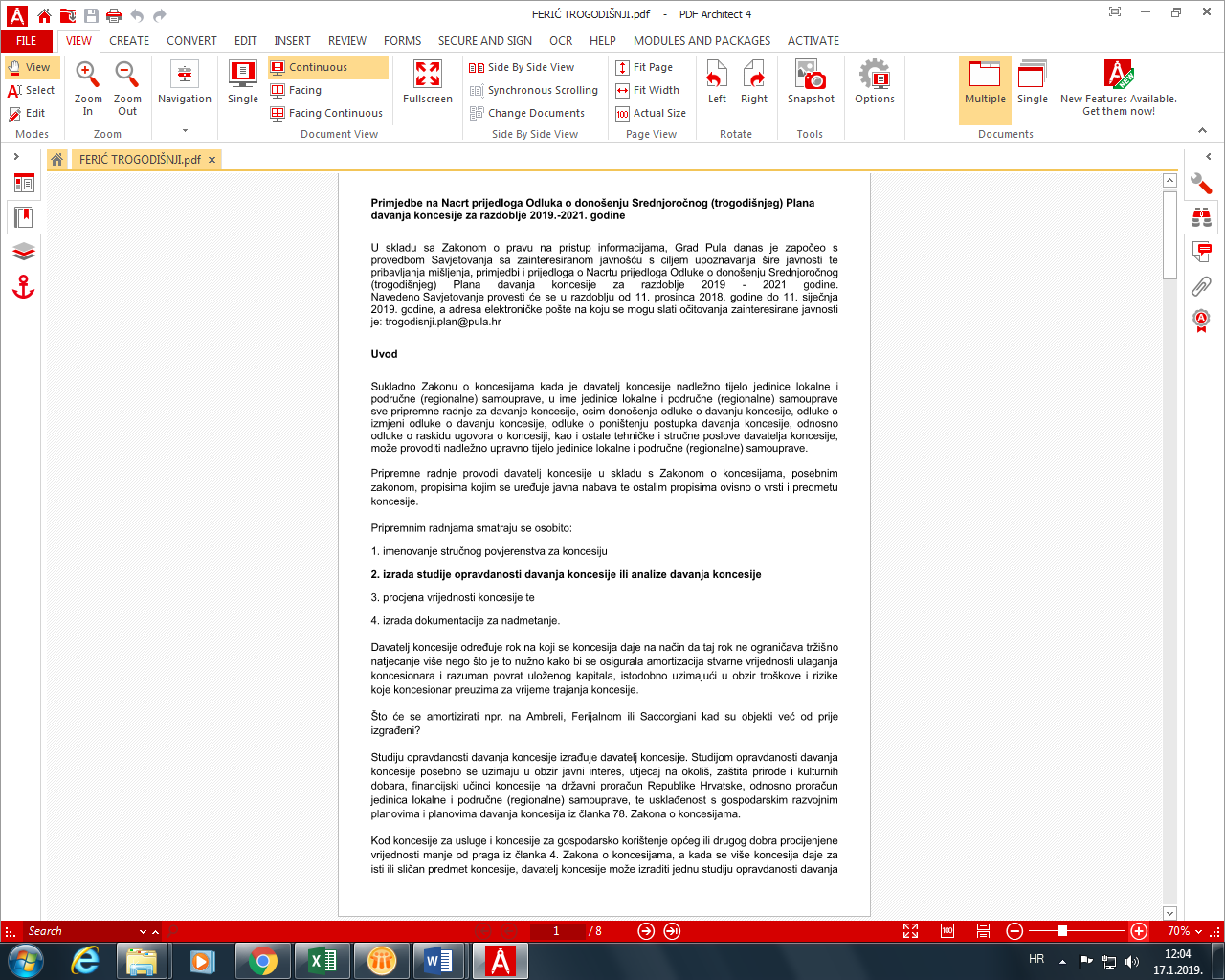 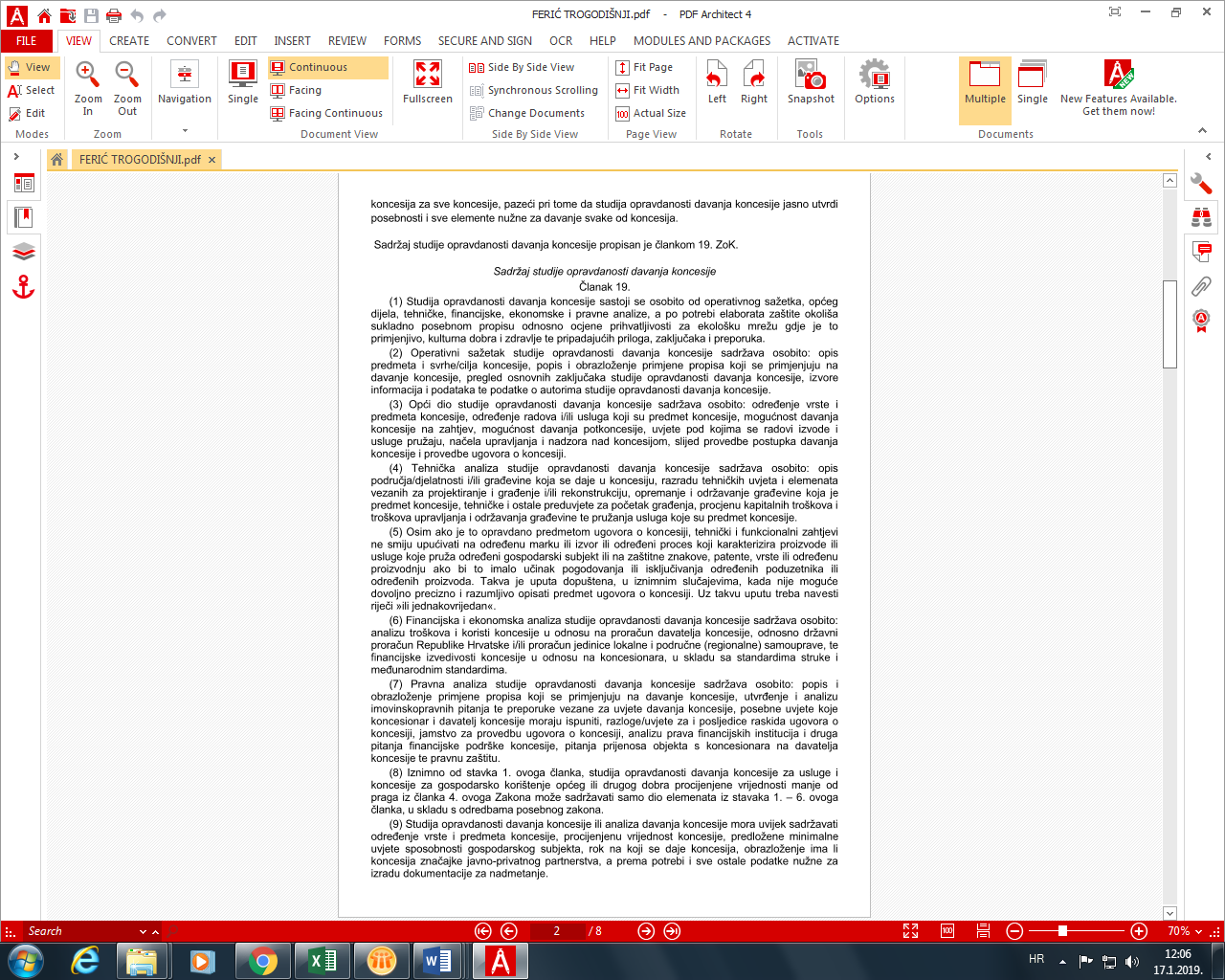 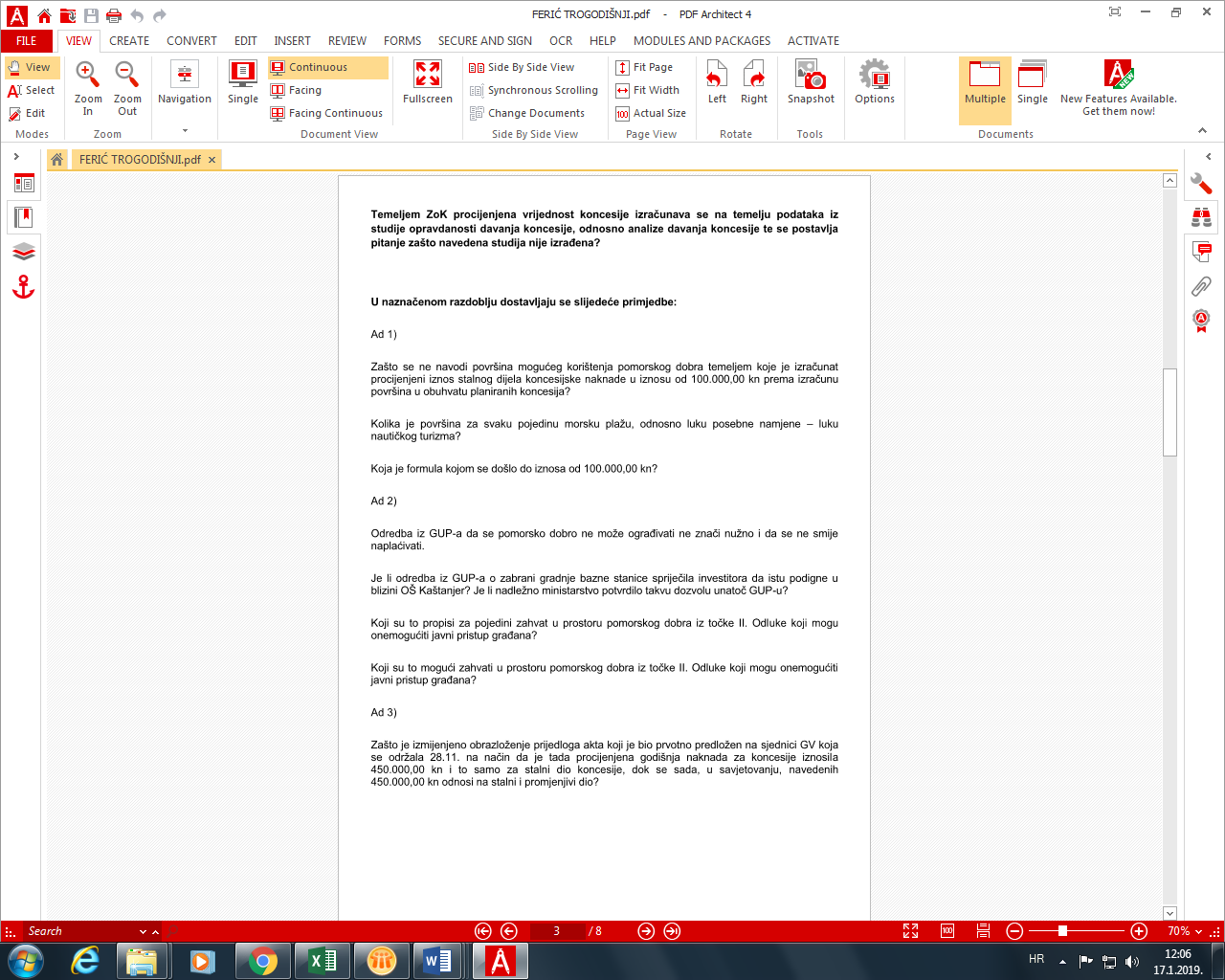 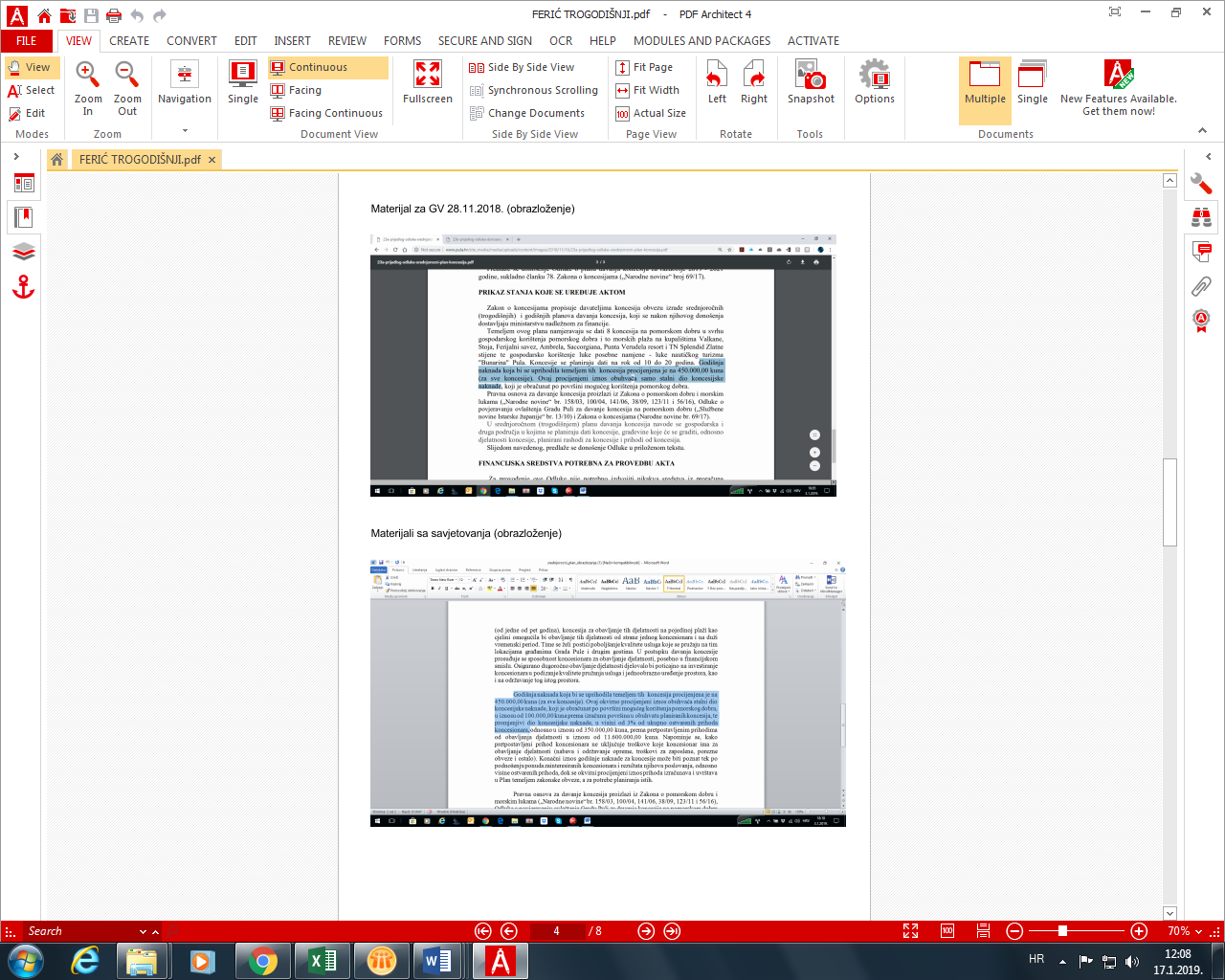 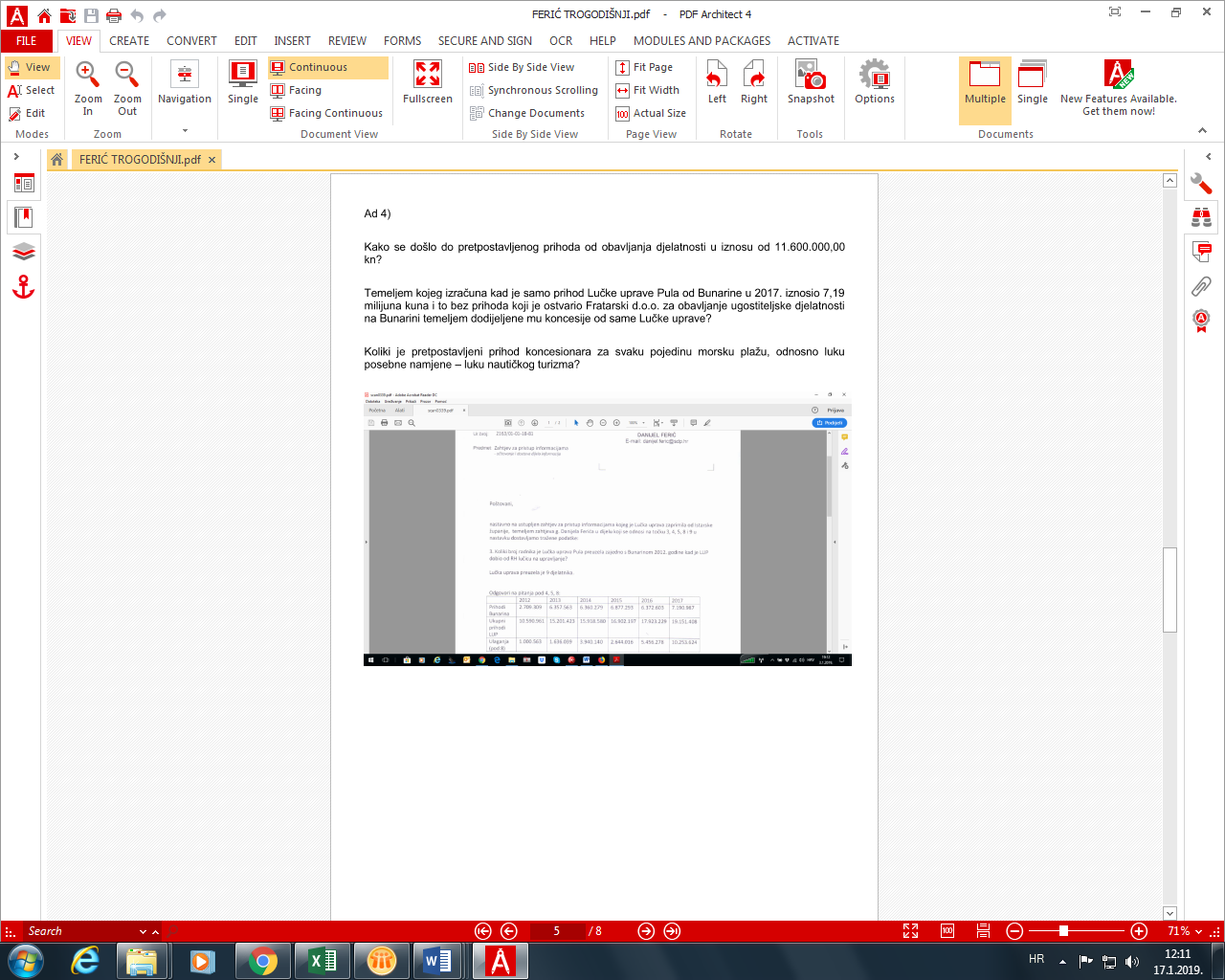 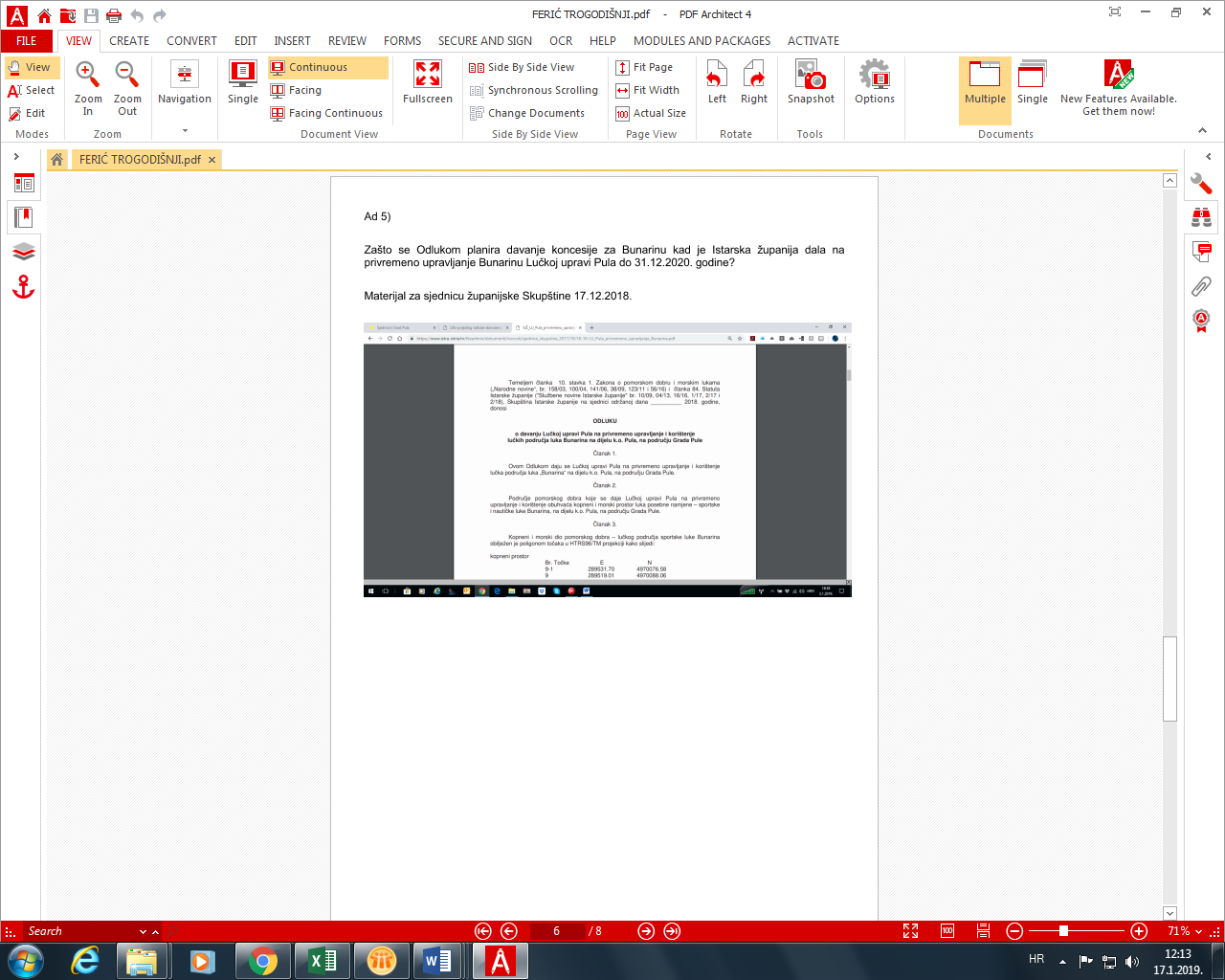 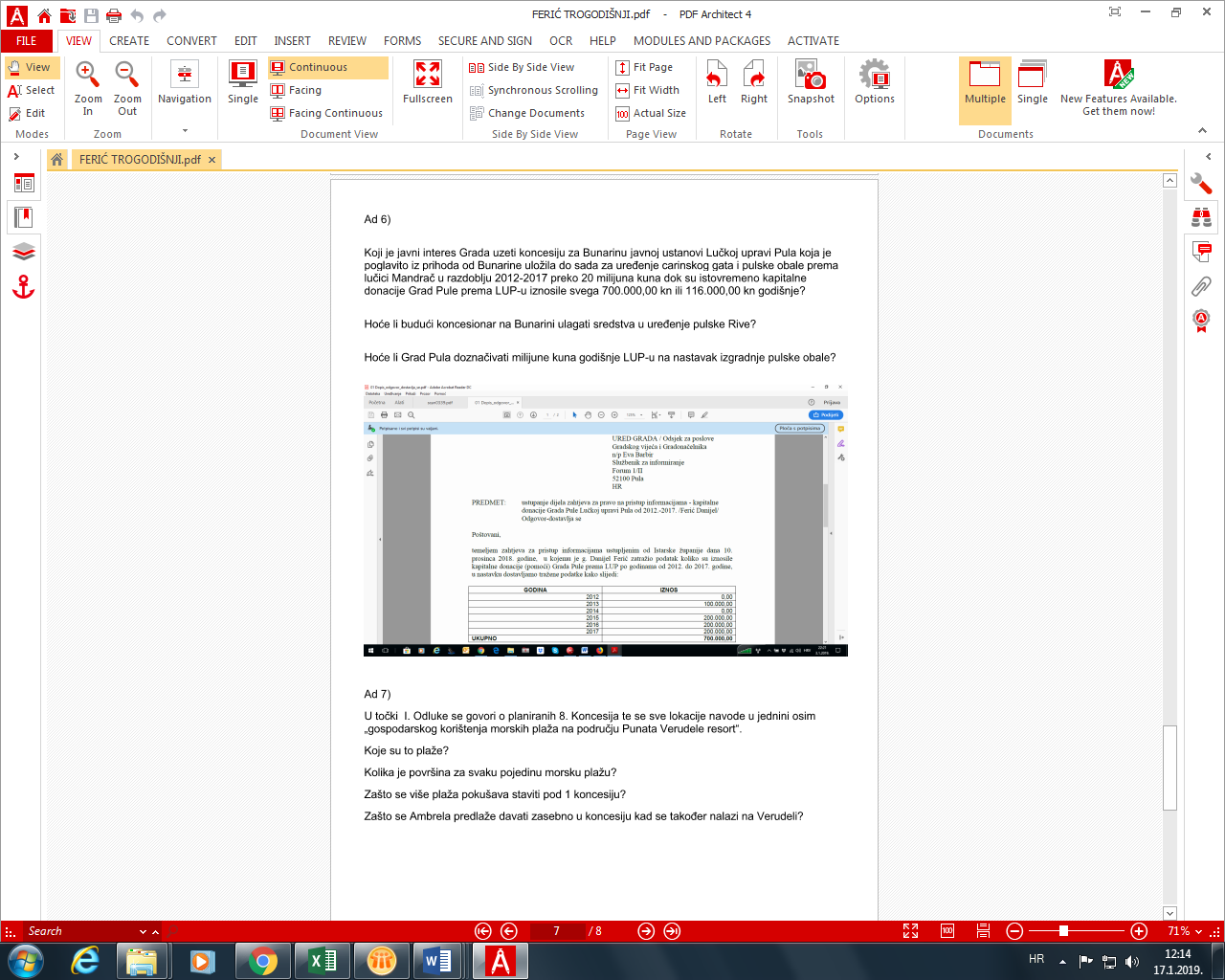 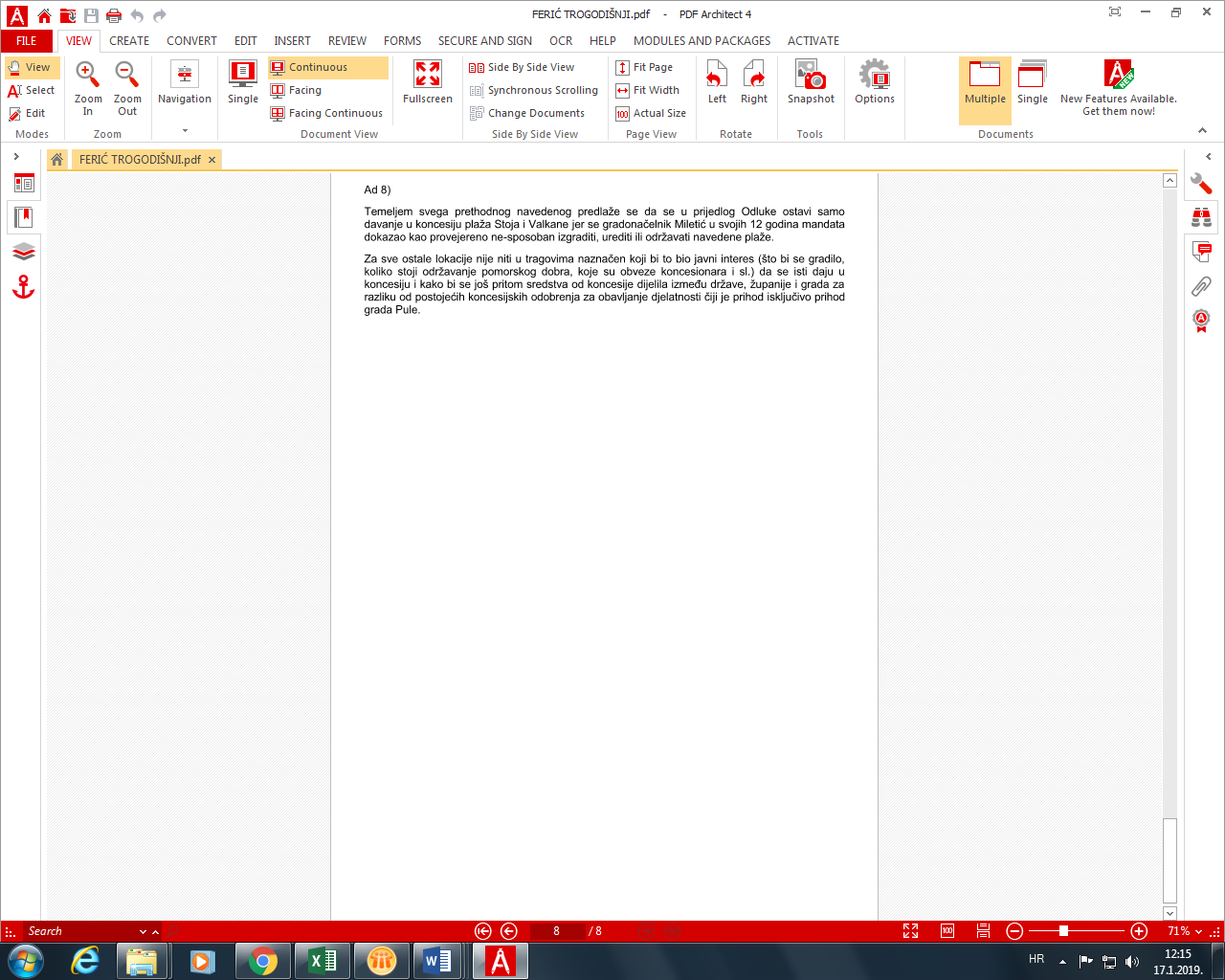 NE PRIHVAĆA SESukladno Zakonu o koncesijama srednjoročni (trogodišnji) plan koncesija sadrži podatke o gospodarskim i drugim područjima u kojima se planiraju dati koncesije, građevinama koje će se graditi odnosno djelatnostima koncesije, planiranim rashodima i prihodima te ocjeni očekivane gospodarske koristi od koncesija.Iz navedenog jasno proizlazi da je riječ o podacima koji se iskazuju na razini procjene i čine samo pretpostavku za eventualne aktivnosti u kontekstu konkretnog davanja u koncesiju odnosno istraživanja mogućeg interesa za pojedinu lokaciju.Slijedom navedenog, u planu se navode isključivo lokacije bez konkretne specifikacije površine koja bi bila predmetom koncesije.U kontekstu navedenog, procijenjeni iznos stalnog dijela koncesijske naknade baziran je na minimalnoj površini svake lokacije pomnoženoj iznosima iz Uredbe o postupku davanja koncesija na pomorskom dobru i to za kategoriju plaža iz grupe turističkog razreda „A“, na kojima se ne omogućava ograđivanje kao ni naplata ulaza na plažu, te iznosu utvrđenom za luke posebne namjene.Grad Pula, u okviru svojih nadležnosti, vodi računa te uvodi pravila kojima je prvenstveni cilj zaštita zdravlja građana i  javnog interesa, a što je razvidno i iz primjera kojeg navodite. Međutim, navedene primjere nije moguće uspoređivati u kontekstu utjecaja Grada i njegovih službi u dijelu realizacije. Naime, važećim je zakonskim propisima, koje je donijela Vlada Republike Hrvatske, postava baznih stanica omogućena bez ishođenja građevinskih dozvola u kojem slučaju Grad nema mogućnost istu „ne izdati“ već, kao što je i učinio, reagirati prijavom građevinskoj inspekciji te, kao što je također učinio, ne izdati uporabnu dozvolu za navedeni uređaj. Ove aktivnosti potvrđene su i od strane resornog ministarstva. Što se pak tiče odredbi važećih planova u kontekstu provedbe postupaka davanja koncesija, Grad Pula je u dvostrukoj ulozi donositelja plana i davatelja koncesije GUP-om  postavio ograničenje u pogledu mogućnosti davanja koncesije za plažu s nemogućnošću ograđivanja i naplate ulaza na plažu. U daljnjem postupku donošenja Obavijesti o namjeri davanja pojedinačne koncesije, Grad Pula ima mogućnost utvrđivanja daljnjih uvjeta  za davanje koncesije te u njima jasno naglasiti što se od potencijalnog koncesionara očekuje, kao primjerice – osiguranje javnog pristupa plaži, nemogućnost zauzimanja cjelokupne površine koncesije sredstvima za plažu i slično. Pod posebnim propisima koji bi mogli biti od utjecaja na onemogućavanje pristupa građanima pomorskom dobru prvenstveno se podrazumijevaju propisi vezani uz sigurnost ljudi i imovine unutar područja luka posebne namjene. Neusuglašenost obrazloženja navedenih akata isključivo je posljedica lapsusa, odnosno nenamjerne pogreške u pisanju kod akta koji je bio upućen prema Gradskom vijeću i isti bi se, da je bio predmetom rada sjednice Gradskog vijeća, na taj način i obrazložio.Kao što je već u ranijim odgovorima navedeno, iznosi u Planu predstavljaju isključivo minimalni procijenjeni iznos baziran na temelju istraživanja stanja na tržištu. Važno je naglasiti da navedene procjene nemaju utjecaj na buduće aktivnosti u smislu ograničenja ili uvjetovanja realnih okvira prilikom eventualne realizacije konkretne koncesije. Iste će biti moguće realnije odrediti nakon izrade Studije/Analize opravdanosti davanja koncesije te u konačnici i u samom postupku prikupljanja ponuda.Odluka Županijske skupštine samo je nastavak slijeda privremene uprave Lučke uprave na navedenom području pri čemu je potrebno naglasiti upravo termin privremene uprave. Slijedom navedenog i u spomenutom se aktu  ističe kako instrument privremene uprave prestaje ukoliko se u tom vremenu zaključi Ugovor o koncesiji.Za upravljanje lukama nautičkog turizma, pa tako i ove na Bunarini, osim u iznimnim slučajevima, nisu nadležna javna tijela (što Lučka uprava jest), već gospodarski subjekti registrirani za obavljanje gospodarskih djelatnosti. Sukladno tome, Lučkoj upravi Pula je Odlukom Vlade RH iz 2012. godine, a nakon što je Vlada RH temeljem Obavijesti o namjeri davanja koncesije za luku nautičkog turizma na tom području odlučila ne prihvatiti niti jednu od pristiglih ponuda, predmetno područje dano na privremeno upravljanje na vrijeme od dvije godine. Nakon toga, Lučkoj upravi Pula privremeno je upravljanje lukom nautičkog turizma na Bunarini produžavano uzastopce tri puta na period od dvije godine: Odlukom Vlade RH iz 2014. godine, zatim Odlukom Skupštine Istarske županije iz 2016. godine (uslijed izmjene nadležnosti) te na nedavno održanoj Skupštini Istarske županije, kada je upravljanje opet produljeno za još dvije godine, odnosno do eventualnog rješavanja postupka odabira koncesionara.  U prethodno navedenom periodu, u kojem je Lučka uprava Pula imala iznimnu mogućnost privremenog upravljanja na lokaciji nautičke luke Bunarina, na godišnjoj razini je prihodovano oko 4 milijuna kuna te su spomenuta sredstva korištena za zahvate na ovoj lokaciji kao i za gradnju nove obale u Puli od gata Rijeka prema Velom Vrhu, koja se gradi već duži niz godina. Spomenuta sredstva su, obzirom na privremeni karakter upravljanja prostorom nautičke luke, bila izvanredni prihod Lučke uprave te su se kao takva korisno utrošila u navedene zahvate. Precizniji uvjeti eventualnog davanja u koncesiju predmetnog područja bit će sadržani u pripremnim aktivnostima davanja u koncesiju konkretne lokacije.22.Davor MiškovićPoštovani,potaknut posebno današnjom JAVNOM raspravom dostavljam primjedbe na namjeravani plan davanja koncesija u 2019., kao i za trogodišnje razdoblje:Ne ulazeći u suštinu i ocjenjivanje pozitivnih i negativnih strana davanja plaža u koncesiju, SMATRAM DA JE PRIJEDLOG NEPRIHVATLJIV prvenstveno iz razloga ovakve izrazito prevarantske procedure koja je postala normalno ponašanje naše lokalne vlasti kako u Gradu, tako i u Županiji. Nevjerojatno je, i ne znam tko si može uzeti to pravo (ma koliko glasova na izborima dobio), da obiteljsko srebro prodaje za nekakve mizerne novce. Iz dogradonačelnikova izlaganja jasno je da nisu napravili gotovo nikakav „papir“ u smislu evaluacije cijelog postupka, a kamoli studiju izvodljivosti ili barem nekakav sličan elaborat, već je sve to pokrenuto na temelju nekakve „odokativne“ procjene ???Dakle moj je prijedlog da sve do sada učinjeno, a očito toga nije bilo puno, bude stornirano. Nakon toga potrebno je pokrenuti javnu raspravu, ali ne na temu koncesija, već na temu: Kako u budućnosti postupati sa pulskim gradskim plažama?Vjerujem da će ovakva javna rasprava, zasigurno dati veliki broj boljih rješenja, nego što su to koncesije.NE PRIHVAĆA SEDonošenje Plana, koji je predmet ovoga savjetovanja zakonska je obveza Grada Pule, sukladno Zakonu o koncesijama. Treba istaknuti kako se predmetnim Planom predviđa samo mogućnost davanja koncesija na navedenim lokacijama, ali i jasan uvjet da se plaže ne mogu i ne smiju ograđivati. Iz toga, jasno i nedvosmisleno proizlazi i slobodan ulazak na plaže, bez ikakve naplate. Hoće li navedene lokacije doista i biti dane u koncesiju, u kojoj površini i pod kojim uvjetima, odlučivat će posebnim odlukama Gradsko vijeće Grada Pule, nakon prethodno provedenog savjetovanja sa zainteresiranom javnošću za svaku pojedinačnu lokaciju tijekom kojega će se organizirati i javno izlaganje. O tome će se  pravovremeno i na odgovarajući način informirati zainteresirana javnost.Navedenom postupku, kako je to i određeno Zakonom o koncesijama, prethodi provedba pripremnih radnji za davanje koncesije koje podrazumijevaju, između ostalog, i izradu studije opravdanosti davanja koncesije ili analize davanja koncesije, procjenu vrijednosti koncesije, izradu dokumentacije i slično.Provedba navedenih aktivnosti omogućit će argumentirano utvrđivanje ključnih parametara potencijalnog davanja pojedine lokacije u koncesiju kao što su, primjerice, obuhvat, procijenjeni prihodi, usporedne analize u odnosu na dosadašnji način korištenja lokacije, djelatnosti, rokovi i drugo. Jednako tako, svi zainteresirani moći će se izjasniti o svakom konkretnom prijedlogu i uvjetima eventualnog davanja u koncesiju.23.Demal JurumPoštovani,ne slažem se sa davanjem u koncesiju naših pulskih plaža po ovom prijedlogu. Eventualno Valkana kojima je potrebno uređenje,kao i kupališta Stoja jer su ionako već betonirane. Ostale plaže se ne smiju dati u dugogodišnju koncesiju i trebaju ostati potpuno prirodne i svima dostupne,bez hrpe ležaljki i sl. Dosadašnji model sa minimalno invazivnim za okoliš i kratkim koncesijama je sasvim u redu. lp,NE PRIHVAĆA SEDonošenje Plana, koji je predmet ovoga savjetovanja zakonska je obveza Grada Pule, sukladno Zakonu o koncesijama. Treba istaknuti kako se predmetnim Planom predviđa samo mogućnost davanja koncesija na navedenim lokacijama, ali i jasan uvjet da se plaže ne mogu i ne smiju ograđivati. Iz toga, jasno i nedvosmisleno proizlazi i slobodan ulazak na plaže, bez ikakve naplate. Hoće li navedene lokacije doista i biti dane u koncesiju, u kojoj površini i pod kojim uvjetima, odlučivat će posebnim odlukama Gradsko vijeće Grada Pule, nakon prethodno provedenog savjetovanja sa zainteresiranom javnošću za svaku pojedinačnu lokaciju tijekom kojega će se organizirati i javno izlaganje. O tome će se  pravovremeno i na odgovarajući način informirati zainteresirana javnost.Navedenom postupku, kako je to i određeno Zakonom o koncesijama, prethodi provedba pripremnih radnji za davanje koncesije koje podrazumijevaju, između ostalog, i izradu studije opravdanosti davanja koncesije ili analize davanja koncesije, procjenu vrijednosti koncesije, izradu dokumentacije i slično.Provedba navedenih aktivnosti omogućit će argumentirano utvrđivanje ključnih parametara potencijalnog davanja pojedine lokacije u koncesiju kao što su, primjerice, obuhvat, procijenjeni prihodi, usporedne analize u odnosu na dosadašnji način korištenja lokacije, djelatnosti, rokovi i drugo. Jednako tako, svi zainteresirani moći će se izjasniti o svakom konkretnom prijedlogu i uvjetima eventualnog davanja u koncesiju.24.Elvira GubašNisam suglasna s davanjem naših prirodnih plaža u koncesije. Nadala sam se odgovoru zbog čega se plaže daju na tako dugi rok, kako će biti uređene, što će koncesionarima biti dozvoljeno. Na raspravi u petak sam samo saznala da će se te pojedinosti znati kada dođu konkretne ponude i da ćemo tada te prijedloge dobiti na razmatranje, u što ozbiljno sumnjam. Isto tako, nisam uspjela shvatiti zašto su koncesije jednoj osobi bolje nego više koncesijskih odobrenja, osim da će brigu o čistoći na njima voditi koncesionar, a ne Grad. Mislim da bi gradska uprava takve odluke trebala donositi u dogovoru s nama na način da su nam ti planovi dostupni i na druge načine, osim na stranicama Grada.Srdačno,NE PRIHVAĆA SEDonošenje Plana, koji je predmet ovoga savjetovanja zakonska je obveza Grada Pule, sukladno Zakonu o koncesijama. Treba istaknuti kako se predmetnim Planom predviđa samo mogućnost davanja koncesija na navedenim lokacijama, ali i jasan uvjet da se plaže ne mogu i ne smiju ograđivati. Iz toga, jasno i nedvosmisleno proizlazi i slobodan ulazak na plaže, bez ikakve naplate. Hoće li navedene lokacije doista i biti dane u koncesiju, u kojoj površini i pod kojim uvjetima, odlučivat će posebnim odlukama Gradsko vijeće Grada Pule, nakon prethodno provedenog savjetovanja sa zainteresiranom javnošću za svaku pojedinačnu lokaciju tijekom kojega će se organizirati i javno izlaganje. O tome će se  pravovremeno i na odgovarajući način informirati zainteresirana javnost.Navedenom postupku, kako je to i određeno Zakonom o koncesijama, prethodi provedba pripremnih radnji za davanje koncesije koje podrazumijevaju, između ostalog, i izradu studije opravdanosti davanja koncesije ili analize davanja koncesije, procjenu vrijednosti koncesije, izradu dokumentacije i slično.Provedba navedenih aktivnosti omogućit će argumentirano utvrđivanje ključnih parametara potencijalnog davanja pojedine lokacije u koncesiju kao što su, primjerice, obuhvat, procijenjeni prihodi, usporedne analize u odnosu na dosadašnji način korištenja lokacije, djelatnosti, rokovi i drugo. Jednako tako, svi zainteresirani moći će se izjasniti o svakom konkretnom prijedlogu i uvjetima eventualnog davanja u koncesiju.25.Morena Bileta BastijanićProtivim se predloženim planovima davanja plaža u koncesiju. Pozivam Grad Pulu da tijekom javnog savjetovanja organizira barem jedno javno izlaganje za ovu važnu temu i omogući građanima da dobiju odgovore na pitanja o opravdanosti davanja navedenih plaža u koncesiju: što time građani dobivaju a što gube.NE PRIHVAĆA SEDonošenje Plana, koji je predmet ovoga savjetovanja zakonska je obveza Grada Pule, sukladno Zakonu o koncesijama. Treba istaknuti kako se predmetnim Planom predviđa samo mogućnost davanja koncesija na navedenim lokacijama, ali i jasan uvjet da se plaže ne mogu i ne smiju ograđivati. Iz toga, jasno i nedvosmisleno proizlazi i slobodan ulazak na plaže, bez ikakve naplate. Hoće li navedene lokacije doista i biti dane u koncesiju, u kojoj površini i pod kojim uvjetima, odlučivat će posebnim odlukama Gradsko vijeće Grada Pule, nakon prethodno provedenog savjetovanja sa zainteresiranom javnošću za svaku pojedinačnu lokaciju tijekom kojega će se organizirati i javno izlaganje. O tome će se  pravovremeno i na odgovarajući način informirati zainteresirana javnost.Navedenom postupku, kako je to i određeno Zakonom o koncesijama, prethodi provedba pripremnih radnji za davanje koncesije koje podrazumijevaju, između ostalog, i izradu studije opravdanosti davanja koncesije ili analize davanja koncesije, procjenu vrijednosti koncesije, izradu dokumentacije i slično.Provedba navedenih aktivnosti omogućit će argumentirano utvrđivanje ključnih parametara potencijalnog davanja pojedine lokacije u koncesiju kao što su, primjerice, obuhvat, procijenjeni prihodi, usporedne analize u odnosu na dosadašnji način korištenja lokacije, djelatnosti, rokovi i drugo. Jednako tako, svi zainteresirani moći će se izjasniti o svakom konkretnom prijedlogu i uvjetima eventualnog davanja u koncesiju.26.Martin BastijanićProtivim se predloženim planovima davanja plaža u koncesiju. Pozivam Grad Pulu da tijekom javnog savjetovanja organizira barem jedno javno izlaganje za ovu važnu temu i omogući građanima da dobiju odgovore na pitanja o opravdanosti davanja navedenih plaža u koncesiju: što time građani dobivaju a što gube.NE PRIHVAĆA SEDonošenje Plana, koji je predmet ovoga savjetovanja zakonska je obveza Grada Pule, sukladno Zakonu o koncesijama. Treba istaknuti kako se predmetnim Planom predviđa samo mogućnost davanja koncesija na navedenim lokacijama, ali i jasan uvjet da se plaže ne mogu i ne smiju ograđivati. Iz toga, jasno i nedvosmisleno proizlazi i slobodan ulazak na plaže, bez ikakve naplate. Hoće li navedene lokacije doista i biti dane u koncesiju, u kojoj površini i pod kojim uvjetima, odlučivat će posebnim odlukama Gradsko vijeće Grada Pule, nakon prethodno provedenog savjetovanja sa zainteresiranom javnošću za svaku pojedinačnu lokaciju tijekom kojega će se organizirati i javno izlaganje. O tome će se  pravovremeno i na odgovarajući način informirati zainteresirana javnost.Navedenom postupku, kako je to i određeno Zakonom o koncesijama, prethodi provedba pripremnih radnji za davanje koncesije koje podrazumijevaju, između ostalog, i izradu studije opravdanosti davanja koncesije ili analize davanja koncesije, procjenu vrijednosti koncesije, izradu dokumentacije i slično.Provedba navedenih aktivnosti omogućit će argumentirano utvrđivanje ključnih parametara potencijalnog davanja pojedine lokacije u koncesiju kao što su, primjerice, obuhvat, procijenjeni prihodi, usporedne analize u odnosu na dosadašnji način korištenja lokacije, djelatnosti, rokovi i drugo. Jednako tako, svi zainteresirani moći će se izjasniti o svakom konkretnom prijedlogu i uvjetima eventualnog davanja u koncesiju.27.Svetlana BaraćTotalno netransparentno provodite neke procese koji imaju prevelik značaj za građane i njihov život. Upravljate ovim gradom bez da uopće živite u njemu s njegovim građanima. Koncesijska odobrenja i sada funkcioniraju osim s nekim vlasnicima (ležaljke) pa ne vidim razlog i "interes" građana za drugim moguće invazivnijim oblicima. Nadzor na terenu definitivno nije jednostavan jer ako se pogleda kako Grad upravlja poslovnim prostorima i koliko se toga ne naplati (bez obzira na sve instrumente osiguranja) i oprosti dugova na osnovu kamata - ne vidim nikakvu mogućnost kontroliranja koncesija.U kratko: NE želim da plažama ovoga grada gospodari netko a da to nije sam grad i njegovi građani.NE PRIHVAĆA SEDonošenje Plana, koji je predmet ovoga savjetovanja zakonska je obveza Grada Pule, sukladno Zakonu o koncesijama. Treba istaknuti kako se predmetnim Planom predviđa samo mogućnost davanja koncesija na navedenim lokacijama, ali i jasan uvjet da se plaže ne mogu i ne smiju ograđivati. Iz toga, jasno i nedvosmisleno proizlazi i slobodan ulazak na plaže, bez ikakve naplate. Hoće li navedene lokacije doista i biti dane u koncesiju, u kojoj površini i pod kojim uvjetima, odlučivat će posebnim odlukama Gradsko vijeće Grada Pule, nakon prethodno provedenog savjetovanja sa zainteresiranom javnošću za svaku pojedinačnu lokaciju tijekom kojega će se organizirati i javno izlaganje. O tome će se  pravovremeno i na odgovarajući način informirati zainteresirana javnost.Navedenom postupku, kako je to i određeno Zakonom o koncesijama, prethodi provedba pripremnih radnji za davanje koncesije koje podrazumijevaju, između ostalog, i izradu studije opravdanosti davanja koncesije ili analize davanja koncesije, procjenu vrijednosti koncesije, izradu dokumentacije i slično.Provedba navedenih aktivnosti omogućit će argumentirano utvrđivanje ključnih parametara potencijalnog davanja pojedine lokacije u koncesiju kao što su, primjerice, obuhvat, procijenjeni prihodi, usporedne analize u odnosu na dosadašnji način korištenja lokacije, djelatnosti, rokovi i drugo. Jednako tako, svi zainteresirani moći će se izjasniti o svakom konkretnom prijedlogu i uvjetima eventualnog davanja u koncesiju.28.Branka KuzmanovićPročitala sam priložene dokumente vezano uz  Odluku o donošenju Srednjoročnog (trogodišnjeg) Plana davanja koncesije za razdoblje 2019.-2021. godine. Stekla sam dojam da su odluka i obrazloženje napisani nedovoljno detaljno i jasno, što onemogućuje puno razumijevanje građana o kakvim se koncesijama radi, što se sve može odobriti, a što bi moglo štetiti javnom interesu građana Pule.Posebno nezadovoljstvo izražavam zbog vrlo slabe volje i interesa predstavnika grada da otvoreno komuniciraju s građanima koji pokazuju sve više zanimanja za događanja koja se tiču javnog života. Smatram kako bi pro aktivni pristup i pozivanje građana na javnu raspravu u kojem bi kvalificirani predstavnik obrazložio odluke i namjere bilo dobro prihvaćeno od strane građana koji sve više očekuju ravnopravnu diskusiju i uključivanje. NE PRIHVAĆA SEDonošenje Plana, koji je predmet ovoga savjetovanja zakonska je obveza Grada Pule, sukladno Zakonu o koncesijama. Treba istaknuti kako se predmetnim Planom predviđa samo mogućnost davanja koncesija na navedenim lokacijama, ali i jasan uvjet da se plaže ne mogu i ne smiju ograđivati. Iz toga, jasno i nedvosmisleno proizlazi i slobodan ulazak na plaže, bez ikakve naplate. Hoće li navedene lokacije doista i biti dane u koncesiju, u kojoj površini i pod kojim uvjetima, odlučivat će posebnim odlukama Gradsko vijeće Grada Pule, nakon prethodno provedenog savjetovanja sa zainteresiranom javnošću za svaku pojedinačnu lokaciju tijekom kojega će se organizirati i javno izlaganje. O tome će se  pravovremeno i na odgovarajući način informirati zainteresirana javnost.Navedenom postupku, kako je to i određeno Zakonom o koncesijama, prethodi provedba pripremnih radnji za davanje koncesije koje podrazumijevaju, između ostalog, i izradu studije opravdanosti davanja koncesije ili analize davanja koncesije, procjenu vrijednosti koncesije, izradu dokumentacije i slično.Provedba navedenih aktivnosti omogućit će argumentirano utvrđivanje ključnih parametara potencijalnog davanja pojedine lokacije u koncesiju kao što su, primjerice, obuhvat, procijenjeni prihodi, usporedne analize u odnosu na dosadašnji način korištenja lokacije, djelatnosti, rokovi i drugo. Jednako tako, svi zainteresirani moći će se izjasniti o svakom konkretnom prijedlogu i uvjetima eventualnog davanja u koncesiju.29.Vedran StanićPoštovani,smatram kako je problematika davanja koncesija na morske plaže: u uvali Saccorgiana, Ferijalni savez, Ambrela te luke nautičkog turizma „Bunarina“ Pula, toliko složena i važna da zahtjeva uključivanje svih građana koji žive u gradu Puli i uvažavanje njihovog mišljenja. Osim štetnosti koje donosi davanje javnih dobara u koncesije, smatram kako grad Pula nije adekvatno konzultirao građane po ovom pitanju, svjesno je diskriminirao i to i dalje radi otprilike trećinu puljana da mogu dati svoje mišljenje jer se jedino putem maila može dati primjedba, što očito pokazuje kako vam nije stalo do mišljenja 1/3 građana Pule, a očito ni ostatka. Davanje ovolikog broja plaža i veličine prostora u koncesije, na ovoliki vremenski period, ne može se dogoditi bez adekvatne STRUČNE i JAVNE rasprave što zahtijeva uključivanje stručnjaka i javnosti te adekvatno informiranje javnosti o planovima donošenja koncesija i o mogućnostima uključivanja u raspravu. Grad Pula nije napravio ništa od navedenog, s toga primjedba ide u smjeru kvalitetnije i stručnije javne rasprave o ovim važnim pitanjima za grad Pulu, dostupnosti svim građanima Pule da kažu svoje mišljenje, a ne samo onima koji se koriste mailom, prezentiranje svih pozitivnih i negativnih učinaka na grad Pulu i za građane Pule, koje ove koncesije donose i kvalitetno i transparentno informiranje građana o svim bitnim aspektima ovih prijedloga. Naravno i uključivanje stručnjaka je neophodno.NE PRIHVAĆA SEDonošenje Plana, koji je predmet ovoga savjetovanja zakonska je obveza Grada Pule, sukladno Zakonu o koncesijama. Treba istaknuti kako se predmetnim Planom predviđa samo mogućnost davanja koncesija na navedenim lokacijama, ali i jasan uvjet da se plaže ne mogu i ne smiju ograđivati. Iz toga, jasno i nedvosmisleno proizlazi i slobodan ulazak na plaže, bez ikakve naplate. Hoće li navedene lokacije doista i biti dane u koncesiju, u kojoj površini i pod kojim uvjetima, odlučivat će posebnim odlukama Gradsko vijeće Grada Pule, nakon prethodno provedenog savjetovanja sa zainteresiranom javnošću za svaku pojedinačnu lokaciju tijekom kojega će se organizirati i javno izlaganje. O tome će se  pravovremeno i na odgovarajući način informirati zainteresirana javnost.Navedenom postupku, kako je to i određeno Zakonom o koncesijama, prethodi provedba pripremnih radnji za davanje koncesije koje podrazumijevaju, između ostalog, i izradu studije opravdanosti davanja koncesije ili analize davanja koncesije, procjenu vrijednosti koncesije, izradu dokumentacije i slično.Provedba navedenih aktivnosti omogućit će argumentirano utvrđivanje ključnih parametara potencijalnog davanja pojedine lokacije u koncesiju kao što su, primjerice, obuhvat, procijenjeni prihodi, usporedne analize u odnosu na dosadašnji način korištenja lokacije, djelatnosti, rokovi i drugo. Jednako tako, svi zainteresirani moći će se izjasniti o svakom konkretnom prijedlogu i uvjetima eventualnog davanja u koncesiju.30.Igor PremasunacPrvo,nekoliko puta ste nam rekli da će plaže biti slobodne i dostupne, ali odredbe grada Pule nisu jače od zakona o koncesijama (zakone donosi država) i ako koncesionar zeli napraviti infrastrukturu na mjestu na kojem je izdana koncesija on to ima pravo i naplatiti. Pitanje:Zašto je naša sloboda kretanja izložena na milost ili nemilost koncesionara? Da li ste svjesni da vaše riječi i zakon o koncesijama su dva razlicita pojma i da vaše riječi tj obecanja ne vrijede nista ako nisu u skladu sa zakonom koji se svako toliko mijenja i koje donosi,ne Vi, nego država? Drugo,javnost uopće nije upućena i nije se pitalo mišljenje javnosti na sto svako ima pravo. Mislim da građani Pule trebaju više biti informiraniji i odlučivati zajedno sa gradom i gradonacelnikom o budućnosti Pule.Pitanje:Zasto se nije pitalo mišljenje javnosti kroz ankete, putem društvenih mreža ili emaila, pošto je naša obala javno dobro i zeli se putem koncesija pretvoriti u privatno?Da li mi građani Pule imamo pravo odlučivati o sudbini naših plaža, pošto je proces privatizacije pokrenut jos od 2016?I najvažnije da li možemo očekivati ponovnu raspravu na većem mjestu uz prisutnost našeg gradonacelnika Borisa Miletića(jer preozbiljna je to tema a ipak je on nas gradonacelnik) da se obrati javnosti i da li ce se napraviti anketa ili sto god gdje ce se ispitati mišljenje javnosti po pitanju koncesija koje ste naveli u vasem planu za 2019-2022? S nestrpljenjem ocekujem Vas odgovorNE PRIHVAĆA SEDonošenje Plana, koji je predmet ovoga savjetovanja zakonska je obveza Grada Pule, sukladno Zakonu o koncesijama. Treba istaknuti kako se predmetnim Planom predviđa samo mogućnost davanja koncesija na navedenim lokacijama, ali i jasan uvjet da se plaže ne mogu i ne smiju ograđivati. Iz toga, jasno i nedvosmisleno proizlazi i slobodan ulazak na plaže, bez ikakve naplate. Hoće li navedene lokacije doista i biti dane u koncesiju, u kojoj površini i pod kojim uvjetima, odlučivat će posebnim odlukama Gradsko vijeće Grada Pule, nakon prethodno provedenog savjetovanja sa zainteresiranom javnošću za svaku pojedinačnu lokaciju tijekom kojega će se organizirati i javno izlaganje. O tome će se  pravovremeno i na odgovarajući način informirati zainteresirana javnost.Navedenom postupku, kako je to i određeno Zakonom o koncesijama, prethodi provedba pripremnih radnji za davanje koncesije koje podrazumijevaju, između ostalog, i izradu studije opravdanosti davanja koncesije ili analize davanja koncesije, procjenu vrijednosti koncesije, izradu dokumentacije i slično.Provedba navedenih aktivnosti omogućit će argumentirano utvrđivanje ključnih parametara potencijalnog davanja pojedine lokacije u koncesiju kao što su, primjerice, obuhvat, procijenjeni prihodi, usporedne analize u odnosu na dosadašnji način korištenja lokacije, djelatnosti, rokovi i drugo. Jednako tako, svi zainteresirani moći će se izjasniti o svakom konkretnom prijedlogu i uvjetima eventualnog davanja u koncesiju.31.Oriana GojakGdje je u davanju gradskih plaža u koncesiju javni interes? Koja je društvena korist od toga? Opravdanost zamjene koncesijskih odobrenja koncesijama?Prihod od koncesijskih odobrenja – u cijelosti prihod grada prihod od koncesija – trećina gradu,trećina županiji, trećina državiNE PRIHVAĆA SEDonošenje Plana, koji je predmet ovoga savjetovanja zakonska je obveza Grada Pule, sukladno Zakonu o koncesijama. Treba istaknuti kako se predmetnim Planom predviđa samo mogućnost davanja koncesija na navedenim lokacijama, ali i jasan uvjet da se plaže ne mogu i ne smiju ograđivati. Iz toga, jasno i nedvosmisleno proizlazi i slobodan ulazak na plaže, bez ikakve naplate. Hoće li navedene lokacije doista i biti dane u koncesiju, u kojoj površini i pod kojim uvjetima, odlučivat će posebnim odlukama Gradsko vijeće Grada Pule, nakon prethodno provedenog savjetovanja sa zainteresiranom javnošću za svaku pojedinačnu lokaciju tijekom kojega će se organizirati i javno izlaganje. O tome će se  pravovremeno i na odgovarajući način informirati zainteresirana javnost.Navedenom postupku, kako je to i određeno Zakonom o koncesijama, prethodi provedba pripremnih radnji za davanje koncesije koje podrazumijevaju, između ostalog, i izradu studije opravdanosti davanja koncesije ili analize davanja koncesije, procjenu vrijednosti koncesije, izradu dokumentacije i slično.Provedba navedenih aktivnosti omogućit će argumentirano utvrđivanje ključnih parametara potencijalnog davanja pojedine lokacije u koncesiju kao što su, primjerice, obuhvat, procijenjeni prihodi, usporedne analize u odnosu na dosadašnji način korištenja lokacije, djelatnosti, rokovi i drugo. Jednako tako, svi zainteresirani moći će se izjasniti o svakom konkretnom prijedlogu i uvjetima eventualnog davanja u koncesiju.Za razliku od koncesijskih odobrenja, koja se temeljem posebne Uredbe daju na zahtjev za svaku djelatnost pojedinačno, i na kratko vremensko razdoblje (od jedne od pet godina) koncesija za obavljanje tih djelatnosti na pojedinoj plaži kao cjelini omogućila bi obavljanje tih djelatnosti od strane jednog koncesionara i na duži vremenski period. Time se želi postići poboljšanje kvalitete usluga koje se pružaju na tim lokacijama građanima Pule i drugim gostima. U postupku davanja koncesije, prosuđuje se sposobnost koncesionara za obavljanje djelatnosti, posebno u financijskom smislu. Osigurano dugoročno obavljanje djelatnosti djelovalo bi poticajno na investiranje koncesionara u podizanje kvalitete pružanja usluga i jednoobrazno uređenje prostora, kao i na održavanje tog istog prostora pri čemu posebno treba istaknuti da niti jedan od navedenih oblika korištenja pomorskog dobra nije od utjecaja na vlasništvo kao ni mogućnost korištenja svih građana i posjetitelja Pule. 32.Danijela LamotOvim putem dostavljam primjedbe na predloženi godišnji plan davanja koncesija  za 2019 godinu te također i na trogodišnji plan davanja koncesija.Naime izričito se protivim predloženom prijedlogu davanja koncesija za sve navedene plaže, prvenstveno iz razloga što smatram da se bez obzira na trenutnu odredbu navedenu u prostornom planu  a koja priječi koncesionara da ograđuje  prostor pod koncesijom,  koncesija će svakako na ovaj ili onaj način umanjiti građanima pristup javnim pomorskim dobrima i našim omiljenim plažama.Također smatram, da se i postojećim modelom izdavanja koncesijskih odobrenja na rok od 5 godina, ostavlja sasvim dovoljno prostora da investitor u npr. ležaljke, suncobrane, pedaline i sl. ima ekonomsku računicu za ulaganje. To više što je u obrazloženju vaše odluke upravo i navedeno da bi se koncesije dale baš za te vrste gospodarskih djelatnosti - koje su trenutno pod režimom koncesijskih odobrenja.Smatram da je već i sada prevelik broj dozvoljenih ležaljki, suncobrana i ostalih rekvizita te da bi koncesioniranje dovelo do povečanja njihovog broja i još večih ljetnih gužvi. Pitanje je što li će tek biti ako se ostvare ulaganja u novih 4000 ležajeva na području našeg grada, te kakve će to imati posljedice na ove naše drage plaže na kojima se godinama kupamo, te da li ćemo mi građani postati nežljeni gosti na tim plažama, budući si većina ne može priuštiti ležaljku od 100 kn dnevno, a većina nas ih niti ne želi koristiti jer smo navikli na naše stine i grote. Srdačan pozdrav,NE PRIHVAĆA SEDonošenje Plana, koji je predmet ovoga savjetovanja zakonska je obveza Grada Pule, sukladno Zakonu o koncesijama. Treba istaknuti kako se predmetnim Planom predviđa samo mogućnost davanja koncesija na navedenim lokacijama, ali i jasan uvjet da se plaže ne mogu i ne smiju ograđivati. Iz toga, jasno i nedvosmisleno proizlazi i slobodan ulazak na plaže, bez ikakve naplate. Hoće li navedene lokacije doista i biti dane u koncesiju, u kojoj površini i pod kojim uvjetima, odlučivat će posebnim odlukama Gradsko vijeće Grada Pule, nakon prethodno provedenog savjetovanja sa zainteresiranom javnošću za svaku pojedinačnu lokaciju tijekom kojega će se organizirati i javno izlaganje. O tome će se  pravovremeno i na odgovarajući način informirati zainteresirana javnost.Navedenom postupku, kako je to i određeno Zakonom o koncesijama, prethodi provedba pripremnih radnji za davanje koncesije koje podrazumijevaju, između ostalog, i izradu studije opravdanosti davanja koncesije ili analize davanja koncesije, procjenu vrijednosti koncesije, izradu dokumentacije i slično.Provedba navedenih aktivnosti omogućit će argumentirano utvrđivanje ključnih parametara potencijalnog davanja pojedine lokacije u koncesiju kao što su, primjerice, obuhvat, procijenjeni prihodi, usporedne analize u odnosu na dosadašnji način korištenja lokacije, djelatnosti, rokovi i drugo. Jednako tako, svi zainteresirani moći će se izjasniti o svakom konkretnom prijedlogu i uvjetima eventualnog davanja u koncesiju.33.Androniky DabićPrisustvovala sam na javnoj raspravi o koncesiji u galeriji Cvajner 04.01.2019,u Puli.Ja kao građanka Pule slažem se s mišljenjem većine građana da se koncesija definitivno ne bi trebala ostvariti i smatram da gradska vlast mora biti transparentna. NE PRIHVAĆA SEDonošenje Plana, koji je predmet ovoga savjetovanja zakonska je obveza Grada Pule, sukladno Zakonu o koncesijama. Treba istaknuti kako se predmetnim Planom predviđa samo mogućnost davanja koncesija na navedenim lokacijama, ali i jasan uvjet da se plaže ne mogu i ne smiju ograđivati. Iz toga, jasno i nedvosmisleno proizlazi i slobodan ulazak na plaže, bez ikakve naplate. Hoće li navedene lokacije doista i biti dane u koncesiju, u kojoj površini i pod kojim uvjetima, odlučivat će posebnim odlukama Gradsko vijeće Grada Pule, nakon prethodno provedenog savjetovanja sa zainteresiranom javnošću za svaku pojedinačnu lokaciju tijekom kojega će se organizirati i javno izlaganje. O tome će se  pravovremeno i na odgovarajući način informirati zainteresirana javnost.Navedenom postupku, kako je to i određeno Zakonom o koncesijama, prethodi provedba pripremnih radnji za davanje koncesije koje podrazumijevaju, između ostalog, i izradu studije opravdanosti davanja koncesije ili analize davanja koncesije, procjenu vrijednosti koncesije, izradu dokumentacije i slično.Provedba navedenih aktivnosti omogućit će argumentirano utvrđivanje ključnih parametara potencijalnog davanja pojedine lokacije u koncesiju kao što su, primjerice, obuhvat, procijenjeni prihodi, usporedne analize u odnosu na dosadašnji način korištenja lokacije, djelatnosti, rokovi i drugo. Jednako tako, svi zainteresirani moći će se izjasniti o svakom konkretnom prijedlogu i uvjetima eventualnog davanja u koncesiju.34.Aida ŠehićPoštovani Grad Pula, kao jedan od vrlo čestih korisnika pulskih plaža i građanin grada Pule, imam nekoliko pitanja i primjedbi vezanih uz objavljeni Nacrt prijedloga Odluke o donošenju plana davanja koncesije za 2019. godinu i za trogodišnje razdobolje. Prije svega, da li postoji, i ako da, gdje je objavljen i kada, strateški plan Grada Pule vezan uz pomorsko dobro i davanje koncesija na duži period?  Nekako mi se čini da Grad nema jasnu viziju šta time želi i na kraju koji je doista benefit grada i građana. Pod jasnom vizijom mislim na to gdje će nas ovakav jedan postupak dovesti nakon 5, 10, 15 ili 20 godina. Da li ste možda napravili detaljne studije uključujući mnoge faktore (infrastukturne, demografske, trendove razvoja turizma, zaštite okoliša, itd.) koje sve djelatnosti je doista moguće ili ne moguće provoditi na navedenim lokacijama? Da se ne bi doveli u situaciju da bilo koji koncesionar svojim djelovanjem, npr. gradnjom dodatne infrastrukture ili postavljanjem bilo kojih dodatnih sadržaja neće unišiti prirodno dobro grada ili da li će doista on tom svojom aktivnosti udovoljiti trendovima i potrebama turizma.   Zašto nigdje u ovim nacrtima nije detaljno navedena lokacija, to jest prostorno područje tih plaža - granice plaža? Sve ove plaže koje ste nabrojali, ako ne definirate granice, skoro se mogu stopiti u jedno....to jest u jednu cijelu plažu. Zašto ste nautičku lučicu Bunarina stavili pod iste uvijete koncesije kao i plaže? Bunarina i nautika u Puli ima sasvim druge potrebe, zahtjeve i probleme. Ako ni tu jasno ne definirate šta koncesionar smije, a šta ne smije provoditi, i to treba već sada odmah definirati, možda više naša djeca neće pjevati: Mama, ja sam na Bunarini.p.s. I doista Vam nije baš neka pametna ideja, a niti korektno da javne rasprave provodite samo putem e-konzultacija, pogotovo što ste time diskriminirali građane koji su PUNO prije svih nas gradili ovu Pulu. U isčekivanju Vašeg odgovora, srdačan pozdrav, NE PRIHVAĆA SEDonošenje Plana, koji je predmet ovoga savjetovanja zakonska je obveza Grada Pule, sukladno Zakonu o koncesijama. Treba istaknuti kako se predmetnim Planom predviđa samo mogućnost davanja koncesija na navedenim lokacijama, ali i jasan uvjet da se plaže ne mogu i ne smiju ograđivati. Iz toga, jasno i nedvosmisleno proizlazi i slobodan ulazak na plaže, bez ikakve naplate. Hoće li navedene lokacije doista i biti dane u koncesiju, u kojoj površini i pod kojim uvjetima, odlučivat će posebnim odlukama Gradsko vijeće Grada Pule, nakon prethodno provedenog savjetovanja sa zainteresiranom javnošću za svaku pojedinačnu lokaciju tijekom kojega će se organizirati i javno izlaganje. O tome će se  pravovremeno i na odgovarajući način informirati zainteresirana javnost.Navedenom postupku, kako je to i određeno Zakonom o koncesijama, prethodi provedba pripremnih radnji za davanje koncesije koje podrazumijevaju, između ostalog, i izradu studije opravdanosti davanja koncesije ili analize davanja koncesije, procjenu vrijednosti koncesije, izradu dokumentacije i slično.Provedba navedenih aktivnosti omogućit će argumentirano utvrđivanje ključnih parametara potencijalnog davanja pojedine lokacije u koncesiju kao što su, primjerice, obuhvat, procijenjeni prihodi, usporedne analize u odnosu na dosadašnji način korištenja lokacije, djelatnosti, rokovi i drugo. Jednako tako, svi zainteresirani moći će se izjasniti o svakom konkretnom prijedlogu i uvjetima eventualnog davanja u koncesiju.35.Andrea PraznikNastavno eKonzultacijama koje su u tijeku za Plan davanja koncesije za 2019.g. te za Odluku o donošenju srednjeročnog (trogodišnjeg) plana davanja koncesije na razdoblje od 2019.-2021.godine, na žalost sam primorana izraziti vlastito neslaganje sa istima. Naime, uvjerena kako je primarna uloga zaposlenih Grada Pule djelovanje u interesu kolega građana, moram izraziti vlastito stajalište kao pripadnice potonje skupine. Vjerujem kako Grad Pula ima kapacitete, kako ljudske, tako i financijske da nastavi upravljati plažama koje su prijedlog gore navedenih Planova na način da iste ostanu u potpunosti kategorizirane kao javno dobro. Uvjerena sam kako je idealan društveno gospodarski model uspješnog grada poticati pravedne tržišne mogućnosti te, u najboljem slučaju, dodatnim subvencijskim i drugim modelima, poticati veći broj vlastitih građana na uključivanje u širenje ponude usluga koje biste voljeli da se pružaju na našim plažama (porezne olakšice, subvencije, poticaji, edukacije za otvaranje obrta i dr.) i to sve kroz davanje koncesijskih odobrenja, a nikako kroz koncesioniranje čitavih plaža. Tim bi modelom direktno utjecali na financijsku stabilnost čitavih obitelji kolega građana, a pritom bi same plaže ostale ono što i jesu, vlasništvo svih nas koji živimo u Gradu Puli.Nadam se da ćete uvažiti moje mišljenje kao i mišljenje drugih kolega građana koji se, sada je već svima jasno, u velikoj većini protive usvajanju gore navedenih planova. Vjerujem kako Grad Pula može postati pozitivan primjer grada koji djeluje isključivo u korist vlastitih građana, Grada koji iste štiti pred privatnim i drugim interesima, koji iste aktivno uključuje u donošenje ovako važnih odluka i planova, koji, ukoliko nema kvalitetne kadrove, iste mijenja i zapošljava nove koji imaju vizionarska rješenja pozitivnog društvenog i gospodarskog razvoja. NE PRIHVAĆA SEDonošenje Plana, koji je predmet ovoga savjetovanja zakonska je obveza Grada Pule, sukladno Zakonu o koncesijama. Treba istaknuti kako se predmetnim Planom predviđa samo mogućnost davanja koncesija na navedenim lokacijama, ali i jasan uvjet da se plaže ne mogu i ne smiju ograđivati. Iz toga, jasno i nedvosmisleno proizlazi i slobodan ulazak na plaže, bez ikakve naplate. Hoće li navedene lokacije doista i biti dane u koncesiju, u kojoj površini i pod kojim uvjetima, odlučivat će posebnim odlukama Gradsko vijeće Grada Pule, nakon prethodno provedenog savjetovanja sa zainteresiranom javnošću za svaku pojedinačnu lokaciju tijekom kojega će se organizirati i javno izlaganje. O tome će se  pravovremeno i na odgovarajući način informirati zainteresirana javnost.Navedenom postupku, kako je to i određeno Zakonom o koncesijama, prethodi provedba pripremnih radnji za davanje koncesije koje podrazumijevaju, između ostalog, i izradu studije opravdanosti davanja koncesije ili analize davanja koncesije, procjenu vrijednosti koncesije, izradu dokumentacije i slično.Provedba navedenih aktivnosti omogućit će argumentirano utvrđivanje ključnih parametara potencijalnog davanja pojedine lokacije u koncesiju kao što su, primjerice, obuhvat, procijenjeni prihodi, usporedne analize u odnosu na dosadašnji način korištenja lokacije, djelatnosti, rokovi i drugo. Jednako tako, svi zainteresirani moći će se izjasniti o svakom konkretnom prijedlogu i uvjetima eventualnog davanja u koncesiju.36.Sandra Radić KrajncPoštovani,kategorički se protivimo prijedlogu davanja pulskih plaža u koncesiju, što je u potpunosti protivno interesima građana Pule.NE PRIHVAĆA SEDonošenje Plana, koji je predmet ovoga savjetovanja zakonska je obveza Grada Pule, sukladno Zakonu o koncesijama. Treba istaknuti kako se predmetnim Planom predviđa samo mogućnost davanja koncesija na navedenim lokacijama, ali i jasan uvjet da se plaže ne mogu i ne smiju ograđivati. Iz toga, jasno i nedvosmisleno proizlazi i slobodan ulazak na plaže, bez ikakve naplate. Hoće li navedene lokacije doista i biti dane u koncesiju, u kojoj površini i pod kojim uvjetima, odlučivat će posebnim odlukama Gradsko vijeće Grada Pule, nakon prethodno provedenog savjetovanja sa zainteresiranom javnošću za svaku pojedinačnu lokaciju tijekom kojega će se organizirati i javno izlaganje. O tome će se  pravovremeno i na odgovarajući način informirati zainteresirana javnost.Navedenom postupku, kako je to i određeno Zakonom o koncesijama, prethodi provedba pripremnih radnji za davanje koncesije koje podrazumijevaju, između ostalog, i izradu studije opravdanosti davanja koncesije ili analize davanja koncesije, procjenu vrijednosti koncesije, izradu dokumentacije i slično.Provedba navedenih aktivnosti omogućit će argumentirano utvrđivanje ključnih parametara potencijalnog davanja pojedine lokacije u koncesiju kao što su, primjerice, obuhvat, procijenjeni prihodi, usporedne analize u odnosu na dosadašnji način korištenja lokacije, djelatnosti, rokovi i drugo. Jednako tako, svi zainteresirani moći će se izjasniti o svakom konkretnom prijedlogu i uvjetima eventualnog davanja u koncesiju.37.Igor KrajncKategorički se protivimo prijedlogu davanja pulskih plaža u koncesiju, što je u potpunosti protivno interesima građana Pule.NE PRIHVAĆA SEDonošenje Plana, koji je predmet ovoga savjetovanja zakonska je obveza Grada Pule, sukladno Zakonu o koncesijama. Treba istaknuti kako se predmetnim Planom predviđa samo mogućnost davanja koncesija na navedenim lokacijama, ali i jasan uvjet da se plaže ne mogu i ne smiju ograđivati. Iz toga, jasno i nedvosmisleno proizlazi i slobodan ulazak na plaže, bez ikakve naplate. Hoće li navedene lokacije doista i biti dane u koncesiju, u kojoj površini i pod kojim uvjetima, odlučivat će posebnim odlukama Gradsko vijeće Grada Pule, nakon prethodno provedenog savjetovanja sa zainteresiranom javnošću za svaku pojedinačnu lokaciju tijekom kojega će se organizirati i javno izlaganje. O tome će se  pravovremeno i na odgovarajući način informirati zainteresirana javnost.Navedenom postupku, kako je to i određeno Zakonom o koncesijama, prethodi provedba pripremnih radnji za davanje koncesije koje podrazumijevaju, između ostalog, i izradu studije opravdanosti davanja koncesije ili analize davanja koncesije, procjenu vrijednosti koncesije, izradu dokumentacije i slično.Provedba navedenih aktivnosti omogućit će argumentirano utvrđivanje ključnih parametara potencijalnog davanja pojedine lokacije u koncesiju kao što su, primjerice, obuhvat, procijenjeni prihodi, usporedne analize u odnosu na dosadašnji način korištenja lokacije, djelatnosti, rokovi i drugo. Jednako tako, svi zainteresirani moći će se izjasniti o svakom konkretnom prijedlogu i uvjetima eventualnog davanja u koncesiju.38.Boris BilićProtiv , postojece  stanje ne treba mijenjati. Isto kao i za godisnji plan ;Iz obrazlozenja ne vidim javni intreres, dapace.NE PRIHVAĆA SEDonošenje Plana, koji je predmet ovoga savjetovanja zakonska je obveza Grada Pule, sukladno Zakonu o koncesijama. Treba istaknuti kako se predmetnim Planom predviđa samo mogućnost davanja koncesija na navedenim lokacijama, ali i jasan uvjet da se plaže ne mogu i ne smiju ograđivati. Iz toga, jasno i nedvosmisleno proizlazi i slobodan ulazak na plaže, bez ikakve naplate. Hoće li navedene lokacije doista i biti dane u koncesiju, u kojoj površini i pod kojim uvjetima, odlučivat će posebnim odlukama Gradsko vijeće Grada Pule, nakon prethodno provedenog savjetovanja sa zainteresiranom javnošću za svaku pojedinačnu lokaciju tijekom kojega će se organizirati i javno izlaganje. O tome će se  pravovremeno i na odgovarajući način informirati zainteresirana javnost.Navedenom postupku, kako je to i određeno Zakonom o koncesijama, prethodi provedba pripremnih radnji za davanje koncesije koje podrazumijevaju, između ostalog, i izradu studije opravdanosti davanja koncesije ili analize davanja koncesije, procjenu vrijednosti koncesije, izradu dokumentacije i slično.Provedba navedenih aktivnosti omogućit će argumentirano utvrđivanje ključnih parametara potencijalnog davanja pojedine lokacije u koncesiju kao što su, primjerice, obuhvat, procijenjeni prihodi, usporedne analize u odnosu na dosadašnji način korištenja lokacije, djelatnosti, rokovi i drugo. Jednako tako, svi zainteresirani moći će se izjasniti o svakom konkretnom prijedlogu i uvjetima eventualnog davanja u koncesiju.39.Rosana NenadićIzricito sam protiv davanja u koncesiju gradskih plaza u Puli.U ime svoje djece i sebeNE PRIHVAĆA SEDonošenje Plana, koji je predmet ovoga savjetovanja zakonska je obveza Grada Pule, sukladno Zakonu o koncesijama. Treba istaknuti kako se predmetnim Planom predviđa samo mogućnost davanja koncesija na navedenim lokacijama, ali i jasan uvjet da se plaže ne mogu i ne smiju ograđivati. Iz toga, jasno i nedvosmisleno proizlazi i slobodan ulazak na plaže, bez ikakve naplate. Hoće li navedene lokacije doista i biti dane u koncesiju, u kojoj površini i pod kojim uvjetima, odlučivat će posebnim odlukama Gradsko vijeće Grada Pule, nakon prethodno provedenog savjetovanja sa zainteresiranom javnošću za svaku pojedinačnu lokaciju tijekom kojega će se organizirati i javno izlaganje. O tome će se  pravovremeno i na odgovarajući način informirati zainteresirana javnost.Navedenom postupku, kako je to i određeno Zakonom o koncesijama, prethodi provedba pripremnih radnji za davanje koncesije koje podrazumijevaju, između ostalog, i izradu studije opravdanosti davanja koncesije ili analize davanja koncesije, procjenu vrijednosti koncesije, izradu dokumentacije i slično.Provedba navedenih aktivnosti omogućit će argumentirano utvrđivanje ključnih parametara potencijalnog davanja pojedine lokacije u koncesiju kao što su, primjerice, obuhvat, procijenjeni prihodi, usporedne analize u odnosu na dosadašnji način korištenja lokacije, djelatnosti, rokovi i drugo. Jednako tako, svi zainteresirani moći će se izjasniti o svakom konkretnom prijedlogu i uvjetima eventualnog davanja u koncesiju.40.Nataša VukovićTekst zaprimljenog prijedloga, mišljenja dostavljen je u pdf formatu te se izvorno prilaže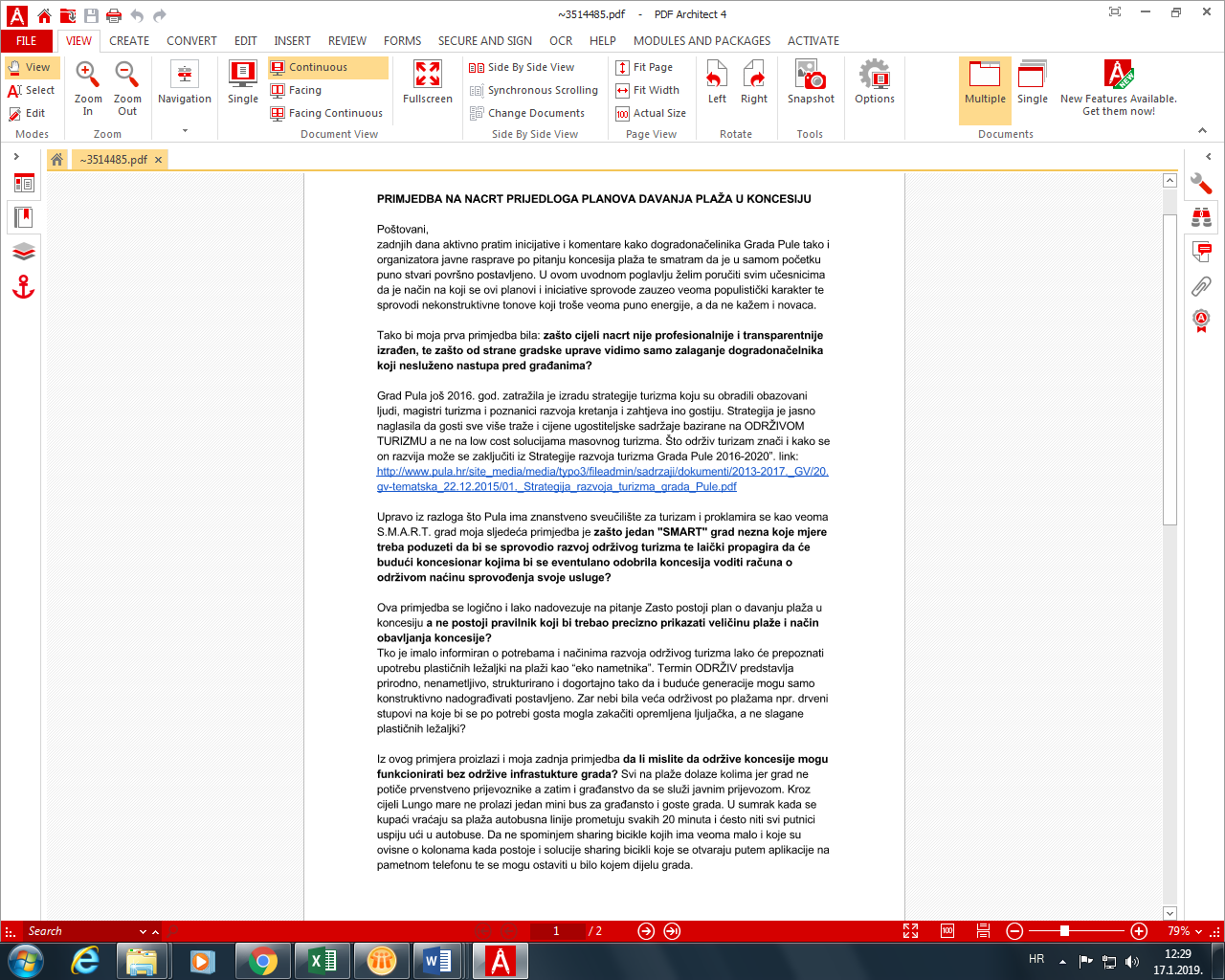 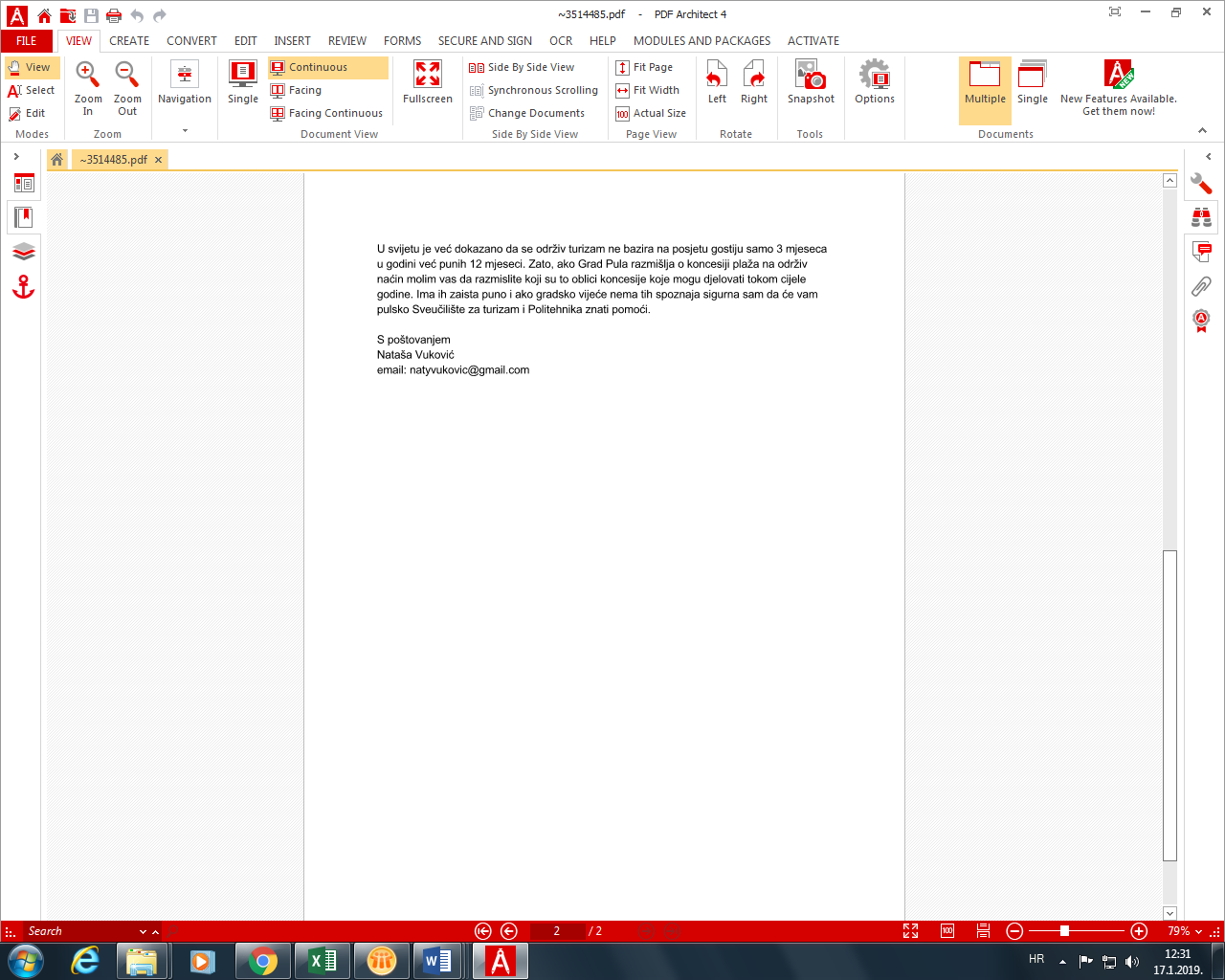 NE PRIHVAĆA SEDonošenje Plana, koji je predmet ovoga savjetovanja zakonska je obveza Grada Pule, sukladno Zakonu o koncesijama. Treba istaknuti kako se predmetnim Planom predviđa samo mogućnost davanja koncesija na navedenim lokacijama, ali i jasan uvjet da se plaže ne mogu i ne smiju ograđivati. Iz toga, jasno i nedvosmisleno proizlazi i slobodan ulazak na plaže, bez ikakve naplate. Hoće li navedene lokacije doista i biti dane u koncesiju, u kojoj površini i pod kojim uvjetima, odlučivat će posebnim odlukama Gradsko vijeće Grada Pule, nakon prethodno provedenog savjetovanja sa zainteresiranom javnošću za svaku pojedinačnu lokaciju tijekom kojega će se organizirati i javno izlaganje. O tome će se  pravovremeno i na odgovarajući način informirati zainteresirana javnost.Navedenom postupku, kako je to i određeno Zakonom o koncesijama, prethodi provedba pripremnih radnji za davanje koncesije koje podrazumijevaju, između ostalog, i izradu studije opravdanosti davanja koncesije ili analize davanja koncesije, procjenu vrijednosti koncesije, izradu dokumentacije i slično.Provedba navedenih aktivnosti omogućit će argumentirano utvrđivanje ključnih parametara potencijalnog davanja pojedine lokacije u koncesiju kao što su, primjerice, obuhvat, procijenjeni prihodi, usporedne analize u odnosu na dosadašnji način korištenja lokacije, djelatnosti, rokovi i drugo. Jednako tako, svi zainteresirani moći će se izjasniti o svakom konkretnom prijedlogu i uvjetima eventualnog davanja u koncesiju.41.Nuša HauserPoštovani,U privitku donosim očitovanje na trogodišnji plan davanja koncesija.Lijep pozdrav,smatram kako je problematika davanja koncesija na morske plaže: u uvali Saccorgiana, Ferijalni savez, Ambrela te luke nautičkog turizma „Bunarina“ Pula, toliko složena i važna da zahtjeva uključivanje svih građana koji žive u gradu Puli i uvažavanje njihovog mišljenja. Osim štetnosti koje donosi davanje javnih dobara u koncesije, smatram kako grad Pula nije adekvatno konzultirao građane po ovom pitanju, svjesno je diskriminirao i to i dalje radi otprilike trećinu puljana da mogu dati svoje mišljenje jer se jedino putem maila može dati primjedba, što očito pokazuje kako vam nije stalo do mišljenja 1/3 građana Pule, a očito ni ostatka. Davanje ovolikog broja plaža i veličine prostora u koncesije, na ovoliki vremenski period, ne može se dogoditi bez adekvatne STRUČNE i JAVNE rasprave što zahtijeva uključivanje stručnjaka i javnosti te adekvatno informiranje javnosti o planovima donošenja koncesija i o mogućnostima uključivanja u raspravu. Grad Pula nije napravio ništa od navedenog, s toga primjedba ide u smjeru kvalitetnije i stručnije javne rasprave o ovim važnim pitanjima za grad Pulu, dostupnosti svim građanima Pule da kažu svoje mišljenje, a ne samo onima koji se koriste mailom, prezentiranje svih pozitivnih i negativnih učinaka na grad Pulu i za građane Pule, koje ove koncesije donose i kvalitetno i transparentno informiranje građana o svim bitnim aspektima ovih prijedloga. Naravno i uključivanje stručnjaka je neophodno.NE PRIHVAĆA SEDonošenje Plana, koji je predmet ovoga savjetovanja zakonska je obveza Grada Pule, sukladno Zakonu o koncesijama. Treba istaknuti kako se predmetnim Planom predviđa samo mogućnost davanja koncesija na navedenim lokacijama, ali i jasan uvjet da se plaže ne mogu i ne smiju ograđivati. Iz toga, jasno i nedvosmisleno proizlazi i slobodan ulazak na plaže, bez ikakve naplate. Hoće li navedene lokacije doista i biti dane u koncesiju, u kojoj površini i pod kojim uvjetima, odlučivat će posebnim odlukama Gradsko vijeće Grada Pule, nakon prethodno provedenog savjetovanja sa zainteresiranom javnošću za svaku pojedinačnu lokaciju tijekom kojega će se organizirati i javno izlaganje. O tome će se  pravovremeno i na odgovarajući način informirati zainteresirana javnost.Navedenom postupku, kako je to i određeno Zakonom o koncesijama, prethodi provedba pripremnih radnji za davanje koncesije koje podrazumijevaju, između ostalog, i izradu studije opravdanosti davanja koncesije ili analize davanja koncesije, procjenu vrijednosti koncesije, izradu dokumentacije i slično.Provedba navedenih aktivnosti omogućit će argumentirano utvrđivanje ključnih parametara potencijalnog davanja pojedine lokacije u koncesiju kao što su, primjerice, obuhvat, procijenjeni prihodi, usporedne analize u odnosu na dosadašnji način korištenja lokacije, djelatnosti, rokovi i drugo. Jednako tako, svi zainteresirani moći će se izjasniti o svakom konkretnom prijedlogu i uvjetima eventualnog davanja u koncesiju.42. Jela KardeljPoštovani Referiram se na plan davanja naših plaža u koncesije.Ne slažem se sa tim, gdje ćemo mi stavljati ručnike, zar u more? Ne vjerujem vam da neće biti ograđene, evo na Ambreli su se već događale situacije da je koncesionar poslagao ležaljke po plaži, kako, vi ste mu to dozvolili!Odluke donosite bez informiranja javnosti, raspolažete javnim dobrom na traljav način, ne vodeći računa o građanima koji pune proračun. Ove dokumente koji ste vi stavili na stranicama su nesuvisli, nejasni ali vjerujem da je upravo to i vaša taktika, zamuljati, prikriti u ime interesa kapitala. Zaista želim da vam proradi savjest jer i vi ste građani ovog Grada. Ne dozvolite devastaciju, i bogaćenje pojedinaca na štetu djece, svih građana. U nadi da ćete bar pročitati ovo, budite ljudi!NE PRIHVAĆA SEDonošenje Plana, koji je predmet ovoga savjetovanja zakonska je obveza Grada Pule, sukladno Zakonu o koncesijama. Treba istaknuti kako se predmetnim Planom predviđa samo mogućnost davanja koncesija na navedenim lokacijama, ali i jasan uvjet da se plaže ne mogu i ne smiju ograđivati. Iz toga, jasno i nedvosmisleno proizlazi i slobodan ulazak na plaže, bez ikakve naplate. Hoće li navedene lokacije doista i biti dane u koncesiju, u kojoj površini i pod kojim uvjetima, odlučivat će posebnim odlukama Gradsko vijeće Grada Pule, nakon prethodno provedenog savjetovanja sa zainteresiranom javnošću za svaku pojedinačnu lokaciju tijekom kojega će se organizirati i javno izlaganje. O tome će se  pravovremeno i na odgovarajući način informirati zainteresirana javnost.Navedenom postupku, kako je to i određeno Zakonom o koncesijama, prethodi provedba pripremnih radnji za davanje koncesije koje podrazumijevaju, između ostalog, i izradu studije opravdanosti davanja koncesije ili analize davanja koncesije, procjenu vrijednosti koncesije, izradu dokumentacije i slično.Provedba navedenih aktivnosti omogućit će argumentirano utvrđivanje ključnih parametara potencijalnog davanja pojedine lokacije u koncesiju kao što su, primjerice, obuhvat, procijenjeni prihodi, usporedne analize u odnosu na dosadašnji način korištenja lokacije, djelatnosti, rokovi i drugo. Jednako tako, svi zainteresirani moći će se izjasniti o svakom konkretnom prijedlogu i uvjetima eventualnog davanja u koncesiju.43.Dušica RadojčićTekst zaprimljenog prijedloga, mišljenja dostavljen je u pdf formatu te se izvorno prilaže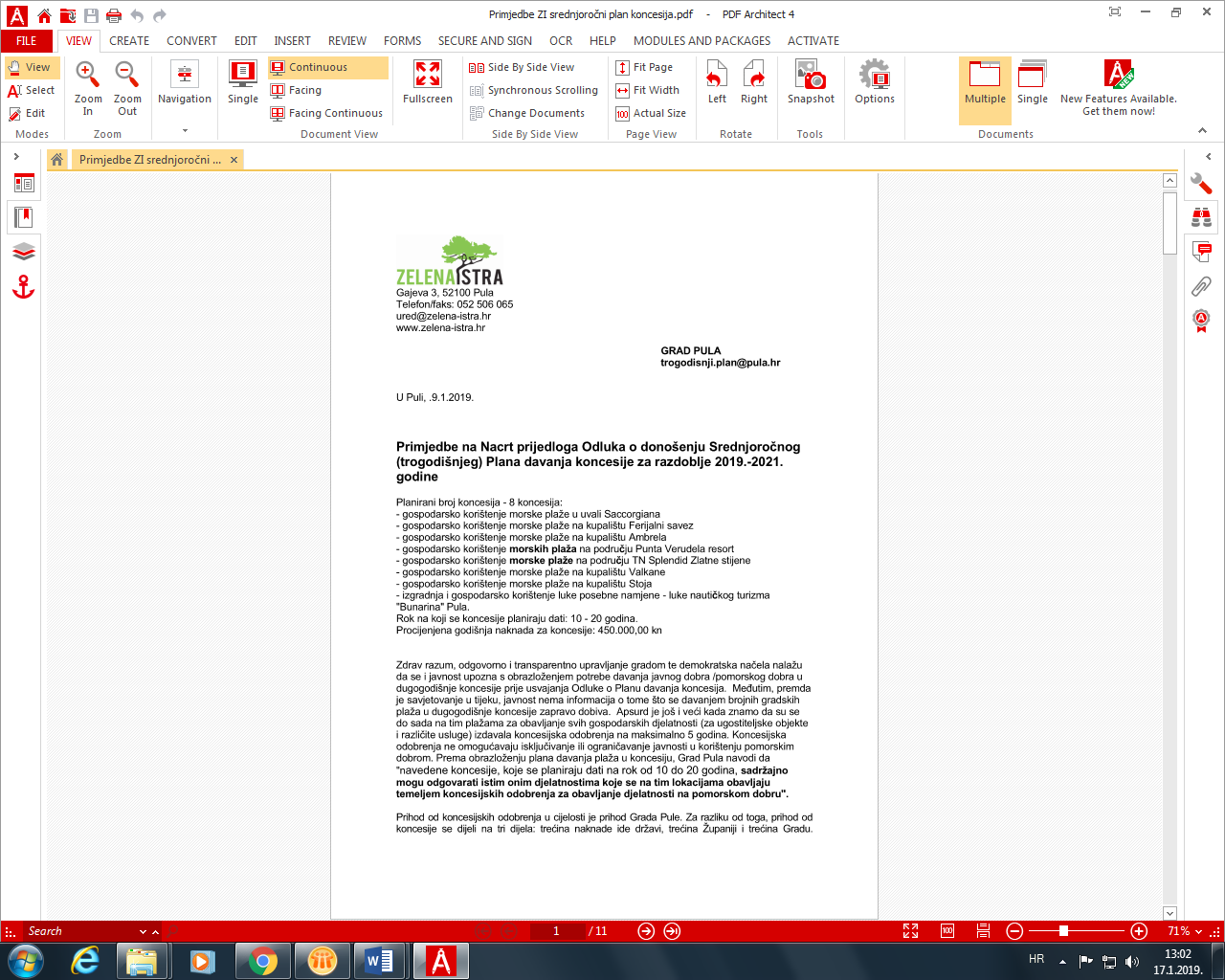 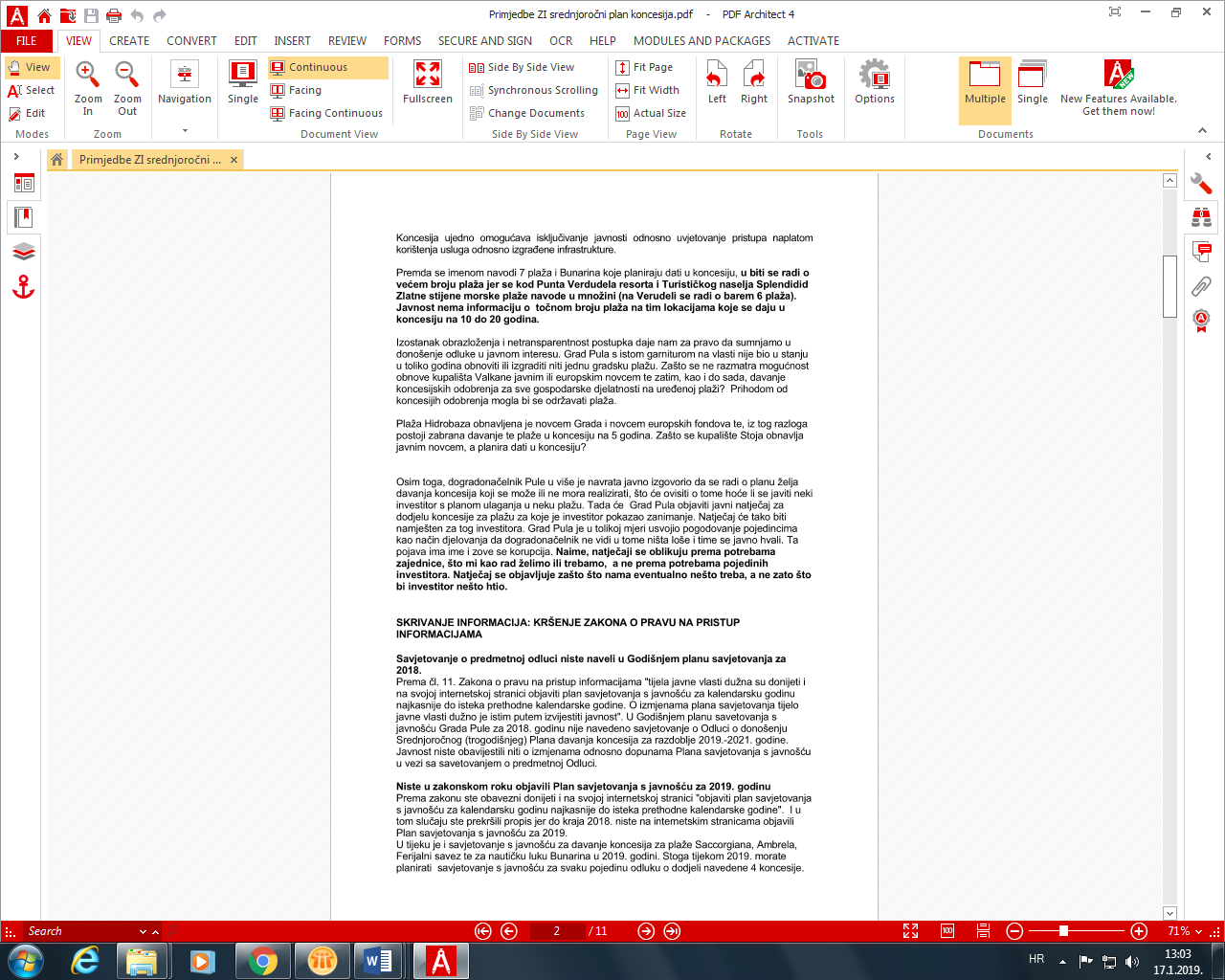 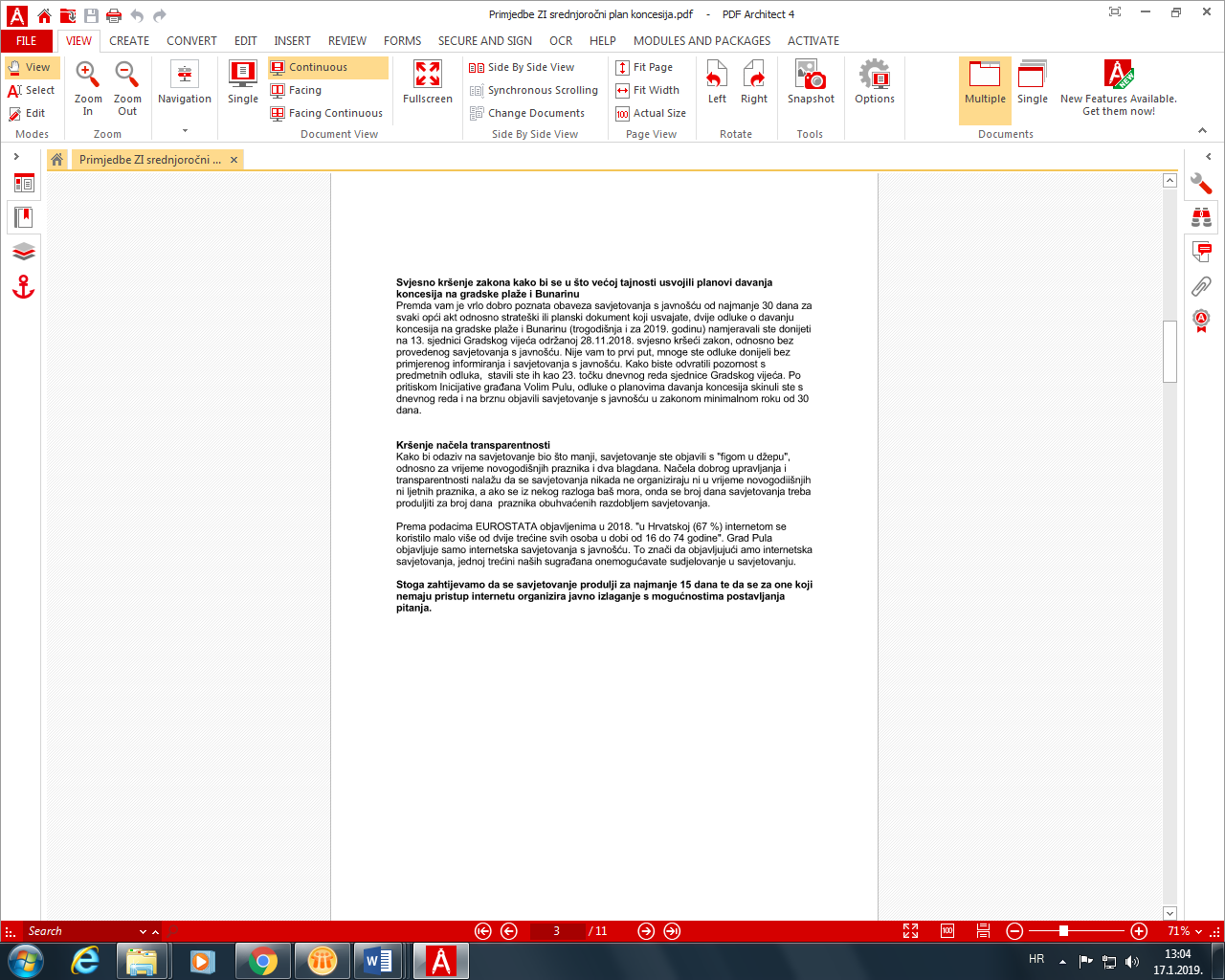 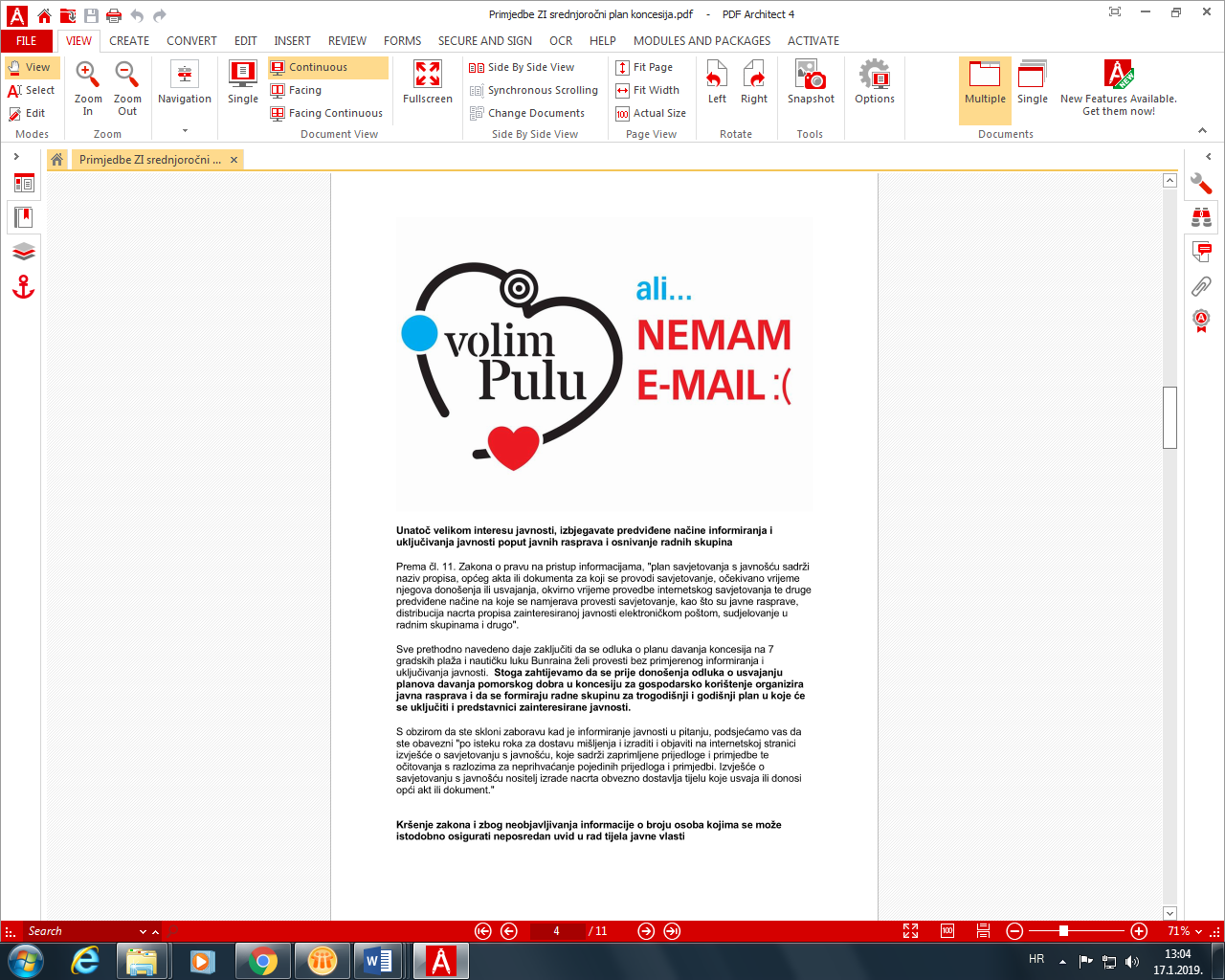 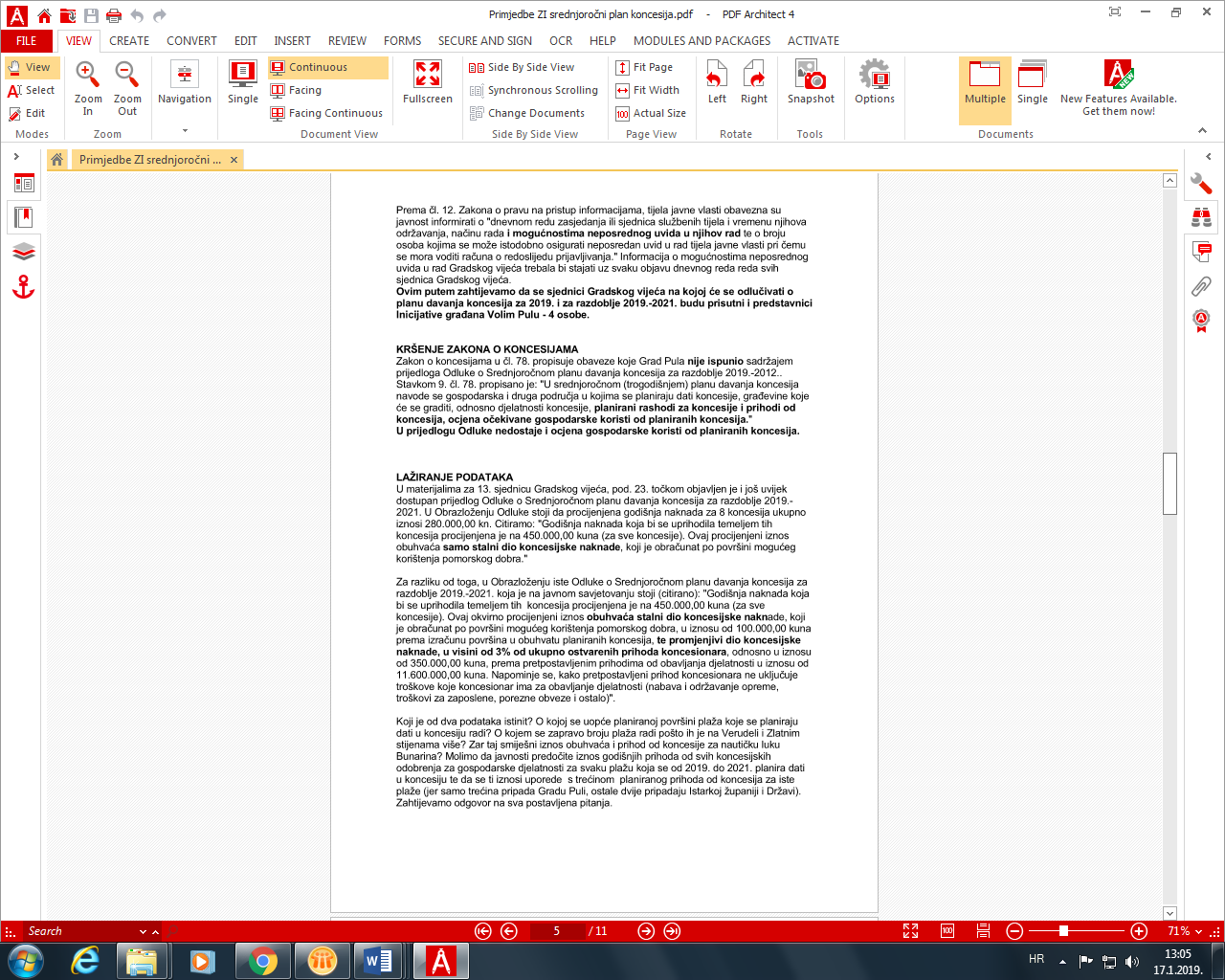 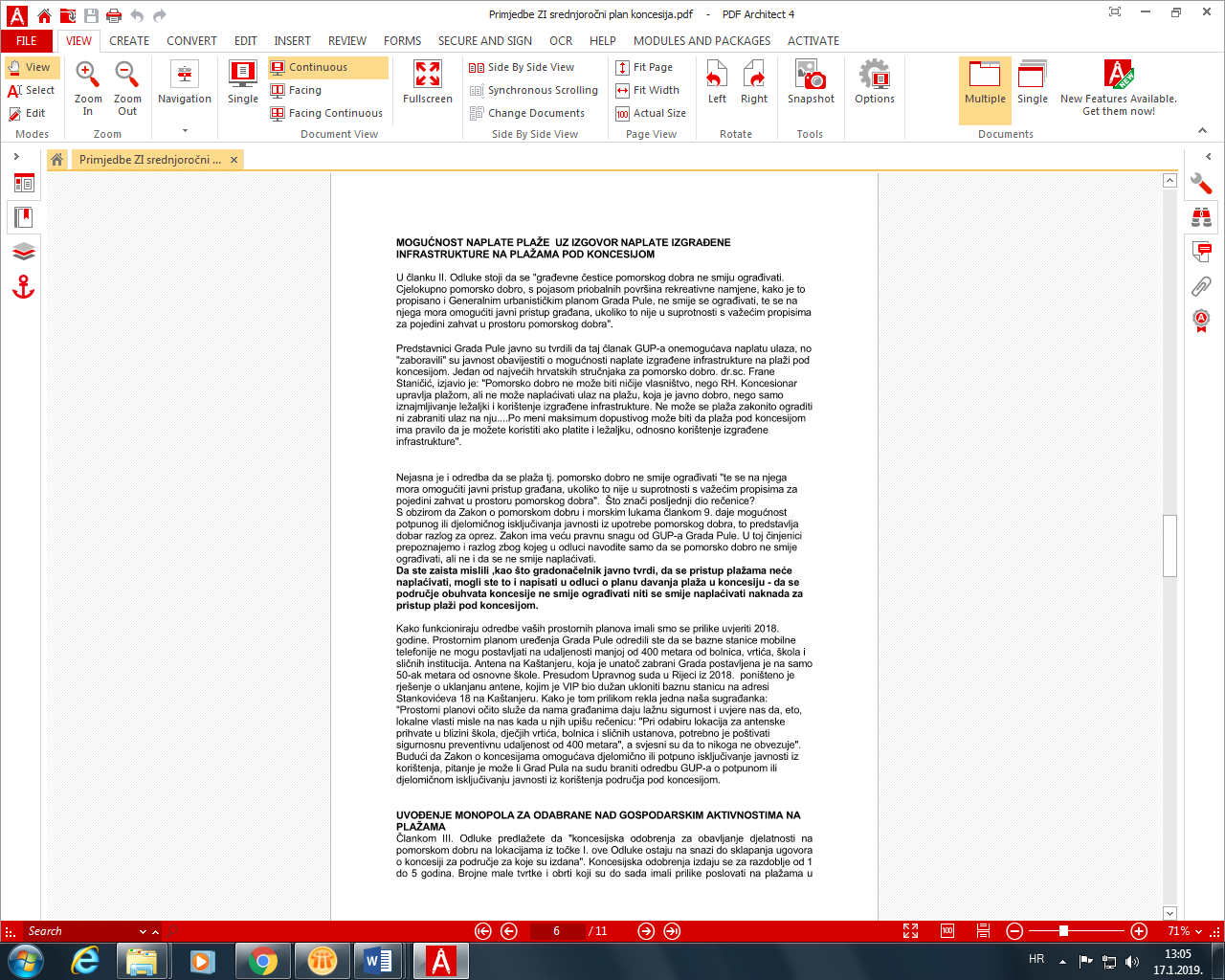 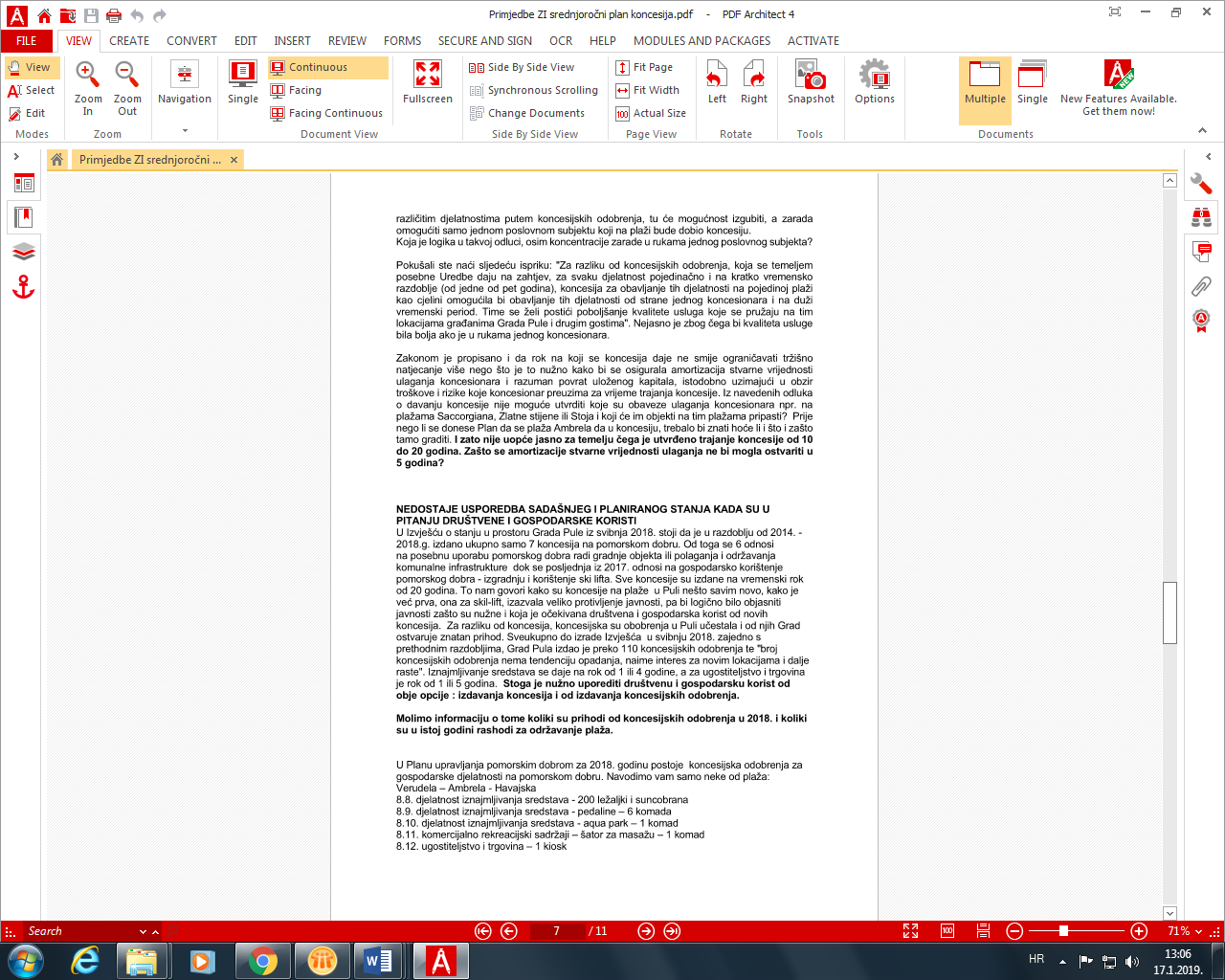 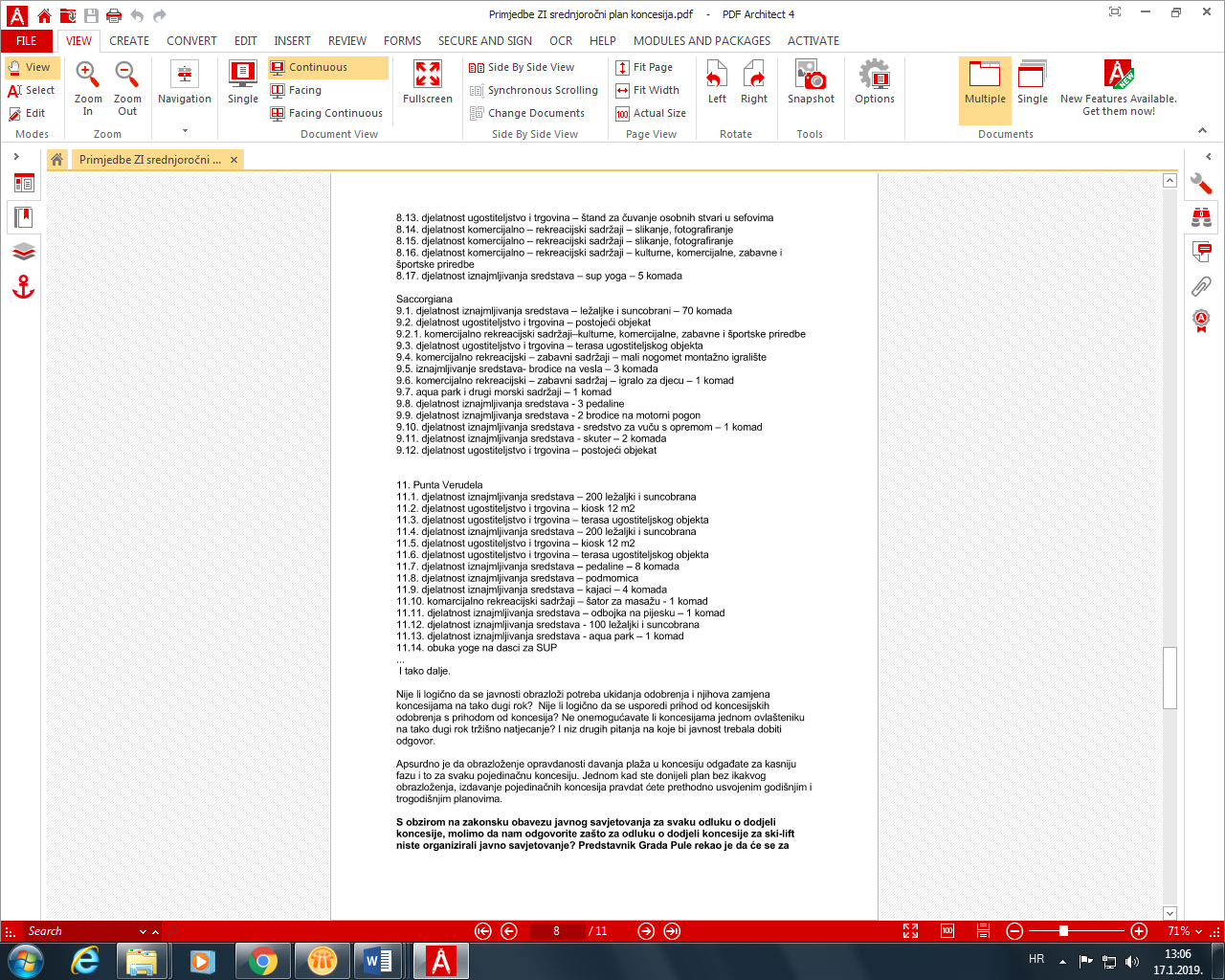 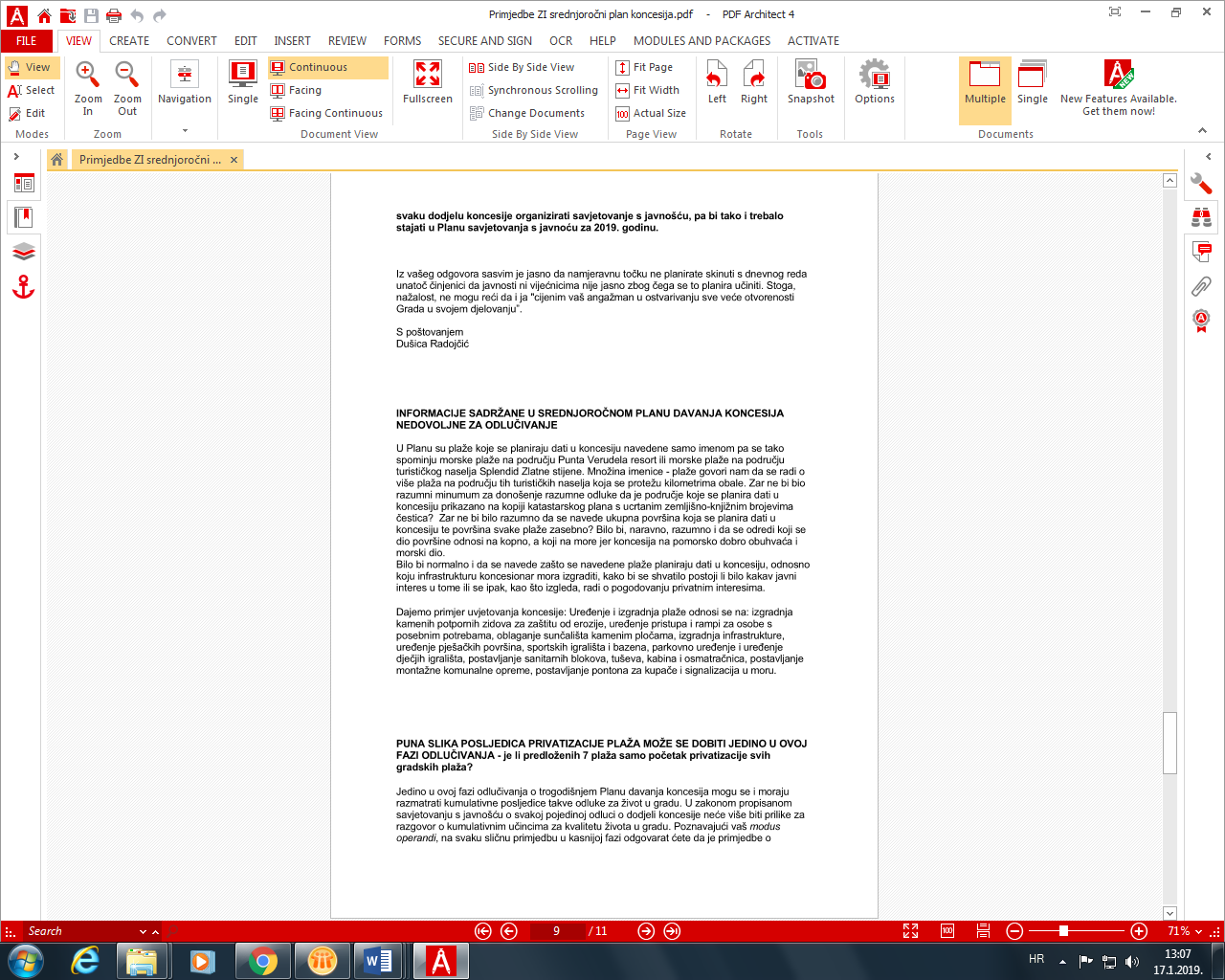 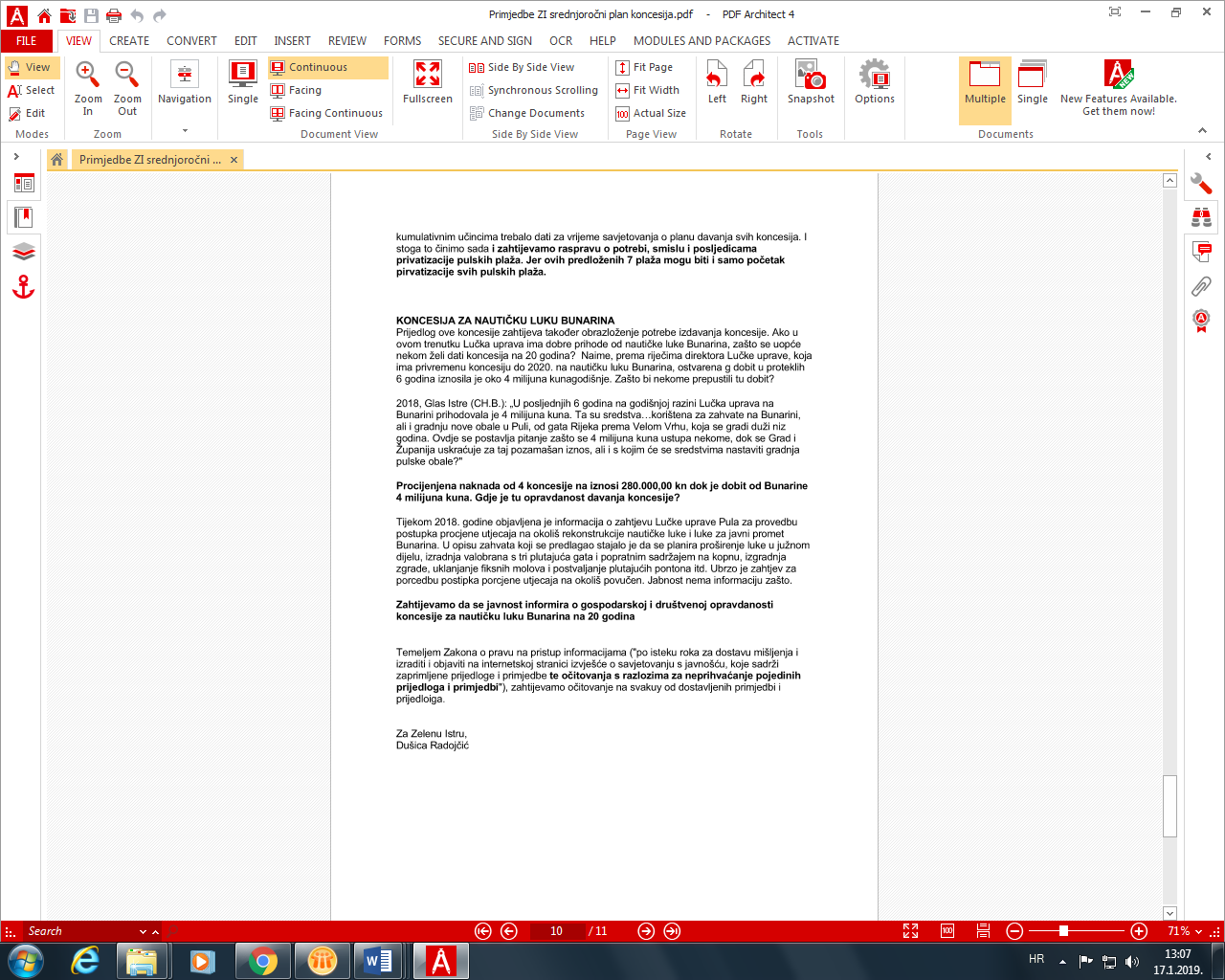 DJELOMIČNO SE PRIHVAĆAProvedba javnog savjetovanja o predmetnom aktu, radi različitih je stavova o potrebi njegova održavanja, a u kontekstu činjenice da je riječ o aktu općeg karaktera – Planu koji je samo pretpostavka za eventualnu provedbu daljnjih aktivnosti, procijenjena je korisnom, slijedom čega je početkom prosinca prošle godine savjetovanje i pokrenuto.Svrha objave Plana savjetovanja je obavijestiti javnost o planiranim savjetovanjima. No dopunjavanje spomenutog Plana uvrštavanjem ova dva dokumenta istovremeno s pokretanjem savjetovanja za iste ne bi imalo nekog efekta obzirom na nepostojanje vremenskog odmaka od trenutka donošenja odluke o provedbi savjetovanja do početka njegove provedbe.Plan savjetovanja za 2019. godinu izrađen u Zakonom predviđenom roku.http://www.pula.hr/site_media/media/filer_public/f9/1d/f91d94f2-8b2c-477b-b407-e1f3c861e8bd/plan_savjetovanja_s_javnoscu_za_2019_godinu.pdfObzirom da, kako je više puta isticano, Plan koncesija čini samo pretpostavku za eventualno pokretanje aktivnosti vezanih uz davanje koncesije za pojedine lokacije, dopuna Plana savjetovanja, kao što je to omogućeno Zakonom, izvršiti će se pravovremeno i to u slučaju iskaza interesa te odluke o pokretanju aktivnosti za konkretnu provedbu postupka koncesije. Prihvaća se primjedba vezana uz sadržaj Plana u odnosu na Zakonom propisane elemente slijedom čega će se isti, prije upućivanja gradskom vijeću na donošenje, na odgovarajući način dopuniti.Neusuglašenost obrazloženja navedenih akata isključivo je posljedica lapsusa, odnosno nenamjerne pogreške u pisanju kod akta koji je bio upućen prema Gradskom vijeću i isti bi se, da je bio predmetom rada sjednice Gradskog vijeća, na taj način i obrazložio.Vezano uz opredjeljenje Grada Pule u pogledu mogućnosti ograđivanja treba istaknuti da je isto jasno navedeno u predmetnom Planu.Grad Pula, u okviru svojih nadležnosti, vodi računa te uvodi pravila kojima je prvenstveni cilj zaštita zdravlja građana i  javnog interesa. Međutim, navedene primjere (zabrana ograđivanja pomorskog dobra i postava baznih stanica) nije moguće uspoređivati u kontekstu utjecaja Grada i njegovih službi u dijelu realizacije. Naime, važećim je zakonskim propisima, koje je donijela Vlada Republike Hrvatske, postava baznih stanica omogućena bez ishođenja građevinskih dozvola u kojem slučaju Grad nema mogućnost istu „ne izdati“ već, kao što je i učinio, reagirati prijavom građevinskoj inspekciji te, kao što je također učinio, ne izdati uporabnu dozvolu za navedeni uređaj. Ove su aktivnosti potvrđene i od strane resornog ministarstva. Što se pak tiče odredbi važećih planova u kontekstu provedbe postupaka davanja koncesija, Grad Pula je u dvostrukoj ulozi donositelja plana i davatelja koncesije GUP-om postavio ograničenje u pogledu mogućnosti davanja koncesije za plažu s nemogućnošću ograđivanja i naplate ulaza na plažu. U daljnjem postupku donošenja Obavijesti o namjeri davanja pojedinačne koncesije Grad Pula ima mogućnost utvrđivanja daljnjih uvjeta  za davanje koncesije te u njima jasno naglasiti što se od potencijalnog koncesionara očekuje kao primjerice – osiguranje javnog pristupa plaži, nemogućnost zauzimanja cjelokupne površine koncesije sredstvima za plažu i slično. Pod posebnim propisima koji bi mogli biti od utjecaja na onemogućavanje pristupa građanima pomorskom dobru prvenstveno se podrazumijevaju propisi vezani uz sigurnost ljudi i imovine unutar područja luka posebne namjene.Tijekom 2018. godine od strane koncesijskih odobrenja prihodovano je 605.000,00 kn dok je istovremeno u njihovo održavanje u protekle četiri godine uloženo oko 7,1 milijuna kuna, a samo u 2018. godini 2,2 milijuna kuna. Redovno se na svim kupalištima skuplja smeće, uređuje zelenilo, prihranjuju plaže, održavaju tuševi i druge aktivnosti redovnog održavanja za što se godišnje iz gradskog proračuna izdvaja oko 650.000,00 kn. Također, treba dodati kako Grad Pula koristi i druge izvore financiranja za potrebe uređenja plaža pa se kao primjer treba istaknuti uređenje plaže na Hidrobazi sufinancirano i iz sredstava Ministarstva turizma, početak sanacije kupališta Stoja sufinancirano i iz sredstava Ministarstva kulture te ostale brojne aktivnosti vezane uz uređenje i održavanje plaža sa kojom će se praksom nastaviti i u narednom razdoblju.Uvala Valovine nije dana u koncesiju u cijelosti, već samo njen manji dio i to onaj koji predstavlja spoj plutajućeg pontona s dijelom obale. Preostali dio plaže u cijelosti je u funkciji, uključujući i sadržaje dostupne građanima putem koncesijskih odobrenja. Treba naglasiti da se postupak o namjeri davanja koncesije na pomorskom dobru u svrhu izgradnje i gospodarskog korištenja ski - lifta na lokaciji „Uvala Valovine“ odvijao tijekom prvog kvartala 2016. godine.Krajem 2016. godine, uslijed različitog tumačenja Zakona o pravu na pristup informacijama te različitog načina primjene, od strane Povjerenika za informiranje RH objavljen je Priručnik za provedbu savjetovanja s javnošću za jedinice lokalne (regionalne) samouprave kojim se konkretizira i unificira cjelokupan način provedbe savjetovanja. Poštujući navedeno Grad Pula je svoje daljnje postupke uskladio s navedenim smjernicama slijedom koje činjenice će, u slučaju da za bilo koju od predmetnih plaža iskaže interes, za svaku od njih provoditi javno savjetovanje te javno izlaganje.Za upravljanje lukama nautičkog turizma, pa tako i ove na Bunarini, osim u iznimnim slučajevima, nisu nadležna javna tijela (što Lučka uprava jest), već gospodarski subjekti registrirani za obavljanje gospodarskih djelatnosti. Sukladno tome, Lučkoj upravi Pula je Odlukom Vlade RH iz 2012. godine, a nakon što je Vlada RH temeljem Obavijesti o namjeri davanja koncesije za luku nautičkog turizma na tom području odlučila ne prihvatiti niti jednu od pristiglih ponuda, predmetno područje dano na privremeno upravljanje na vrijeme od dvije godine. Nakon toga, Lučkoj upravi Pula privremeno je upravljanje lukom nautičkog turizma na Bunarini produžavano uzastopce tri puta na period od dvije godine: Odlukom Vlade RH iz 2014. godine, zatim Odlukom Skupštine Istarske županije iz 2016. godine (uslijed izmjene nadležnosti) te na nedavno održanoj Skupštini Istarske županije, kada je upravljanje opet produljeno za još dvije godine, odnosno do eventualnog rješavanja postupka odabira koncesionara.U prethodno navedenom periodu, u kojem je Lučka uprava Pula imala iznimnu mogućnost privremenog upravljanja na lokaciji nautičke luke Bunarina, na godišnjoj razini je prihodovano oko 4 milijuna kuna te su spomenuta sredstva korištena za zahvate na ovoj lokaciji kao i za gradnju nove obale u Puli od gata Rijeka prema Velom Vrhu, koja se gradi već duži niz godina. Spomenuta sredstva su, obzirom na privremeni karakter upravljanja prostorom nautičke luke, bila izvanredni prihod Lučke uprave te su se kao takva korisno utrošila u navedene zahvate. Precizniji uvjeti davanja u koncesiju predmetnog područja biti će sadržani u pripremnim aktivnostima davanja u koncesiju konkretne lokacije.44.Vadimir BankovićVezano za Valovine, vama za informaciju šaljem mail, kojeg sam slao 19.9.2018. gradonačelniku Miletiću, i odgovor Leonarda, u ime odsjeka za informiranje, kojeg sam dobio isti dan. Naravno da nisam zadovoljan, pomalo smiješnim, odgovorom !A što se tiče koncesija za plaže, bio sam u petak na skupu u Cvajneru i sve sam čuo i vidio, i opet naravno da se protivim davanju naših plaža u dugoročnu koncesiju. Inače sam kao Puležan, rođen i odrastao na Monte Zaru, od najranije mladosti prolazio cijeli đir kupališta, od Verudele, Zlatnih Stijena, Valselina, Gortanove uvale ( Bianchi ), Valkana, Golubovih Stijena… Danas se sa suprugom kupam na Valkanama i ne želim da mi dođe netko tko će mi uvjetovat bilo što vezano za: pristup na plažu, ulaz u more, izležavanje gdje i koliko želim, sunčanje… želim samo da imam slobodan pristup na bilo koju lokaciju naših plaža. Neka slobodno rade Kafići, najam malih plovila, najam ležaljki, suncobrana, barke-faren… grad imamo da o tome brine i ubire… Ili bi ovi naši iz grada željeli funkcionirati samo na veliko, kao korporacija ?!.    NE PRIHVAĆA SEDonošenje Plana, koji je predmet ovoga savjetovanja zakonska je obveza Grada Pule, sukladno Zakonu o koncesijama. Treba istaknuti kako se predmetnim Planom predviđa samo mogućnost davanja koncesija na navedenim lokacijama, ali i jasan uvjet da se plaže ne mogu i ne smiju ograđivati. Iz toga, jasno i nedvosmisleno proizlazi i slobodan ulazak na plaže, bez ikakve naplate. Hoće li navedene lokacije doista i biti dane u koncesiju, u kojoj površini i pod kojim uvjetima, odlučivat će posebnim odlukama Gradsko vijeće Grada Pule, nakon prethodno provedenog savjetovanja sa zainteresiranom javnošću za svaku pojedinačnu lokaciju tijekom kojega će se organizirati i javno izlaganje. O tome će se  pravovremeno i na odgovarajući način informirati zainteresirana javnost.Navedenom postupku, kako je to i određeno Zakonom o koncesijama, prethodi provedba pripremnih radnji za davanje koncesije koje podrazumijevaju, između ostalog, i izradu studije opravdanosti davanja koncesije ili analize davanja koncesije, procjenu vrijednosti koncesije, izradu dokumentacije i slično.Provedba navedenih aktivnosti omogućit će argumentirano utvrđivanje ključnih parametara potencijalnog davanja pojedine lokacije u koncesiju kao što su, primjerice, obuhvat, procijenjeni prihodi, usporedne analize u odnosu na dosadašnji način korištenja lokacije, djelatnosti, rokovi i drugo. Jednako tako, svi zainteresirani moći će se izjasniti o svakom konkretnom prijedlogu i uvjetima eventualnog davanja u koncesiju.45.Teodora BaletićPrimjedbe na Nacrt prijedloga Odluka o donošenju Plana davanja koncesija za 2019. godinu i Srednjoročnog (trogodišnjeg) Plana davanja koncesije za 2019.-2021. godinu.Primjedbe na Nacrt prijedloga Odluka o donošenju Srednjoročnog (trogodišnjeg) Plana davanja koncesije za razdoblje 2019.-2021. godinePlanirani broj koncesija - 8 koncesija:- gospodarsko korištenje morske plaže u uvali Saccorgiana- gospodarsko korištenje morske plaže na kupalištu Ferijalni savez- gospodarsko korištenje morske plaže na kupalištu Ambrela- gospodarsko korištenje morskih plaža na području Punta Verudela resort- gospodarsko korištenje morske plaže na području TN Splendid Zlatne stijene- gospodarsko korištenje morske plaže na kupalištu Valkane- gospodarsko korištenje morske plaže na kupalištu Stoja- izgradnja i gospodarsko korištenje luke posebne namjene - luke nautičkog turizma"Bunarina" Pula.Rok na koji se koncesije planiraju dati: 10 - 20 godina.Procijenjena godišnja naknada za koncesije: 450.000,00 knProtivim se predloženim koncesijama i smatram da treba sačuvati prirodne plaže, uz cjelovito osmišljena koncesijska odobrenja, te kvalitetniju komunikaciju sa javnošćuKršenje Zakona o pravu na pristup informacijama 1.1. U Godišnjem planu savjetovanja za 2018. nije navedeno savjetovanje o predmetnoj Odluci, što nije u skladu sa Zakonom Prema čl. 11. Zakona o pravu na pristup informacijama "tijela javne vlasti dužna su donijeti i na svojoj internetskoj stranici objaviti plan savjetovanja s javnošću za kalendarsku godinu najkasnije do isteka prethodne kalendarske godine. O izmjenama plana savjetovanja tijelo javne vlasti dužno je istim putem izvijestiti javnost". U Godišnjem planu savjetovanja s javnošću Grada Pule za 2018. godinu nije navedeno savjetovanje o Odluci o donošenju Plana davanja koncesija za 2019. godinu. Javnost nije obaviještena niti o izmjenama odnosno dopunama Plana savjetovanja s javnošću u vezi sa savjetovanjem o predmetnoj Odluci.1.2. Plan savjetovanja s javnošću za 2019. godinu nije objavljen u zakonskom rokuPrema zakonu obavezno je donijeti i na svojoj internetskoj stranici "objaviti plan savjetovanja s javnošću za kalendarsku godinu najkasnije do isteka prethodne kalendarske godine".  I u tom slučaju je prekršen propis jer do kraja 2018. nije na internetskim stranicama objavljen Plan savjetovanja s javnošću za 2019.   S obzirom da sen2019. planira usvojiti odluke o davanju koncesija za 3 gradske plaže i Bunarinu, tijekom 2019. mora se planirati  savjetovanje s javnošću za svaku pojedinu odluku odnosno ukupno 4 savjetovanja. Savjetovanja sa javnošću u vrijeme blagdana i njegovo kratko trajanje je neprikladno te smatram da se treba produžiti uz javno izlaganje. 1.3.  Informacije u Planu davanja koncesija nisu dovoljne za kvalitetno odlučivanje Za donošenje razumne odluke potrebno je bolje i jasnije objasniti razloge za davanje koncesija, te područje koje se planira dati u koncesiju prikazati na kopiji katastarskog plana s ucrtanim zemljišno-knjižnim brojevima čestica, navesti ukupnu površinu koja se planira dati u koncesiju te površinu svake plaže zasebno, odrediti koji se dio površine odnosi na kopno, a koji na more budući koncesija na pomorsko dobro obuhvaća i morski dio…Potrebno je navesti zašto se navedene plaže planiraju dati u koncesiju i pod kojim uvjetima, odnosno koju infrastrukturu koncesionar mora/smije izgraditi, kako bi se shvatilo postoji li bilo kakav javni interes u tome, te uvjetovati davanje koncesije zaštitom javnog interesa. Prije donošenja odluka o usvajanju Planova davanja pomorskog dobra u koncesiju za gospodarsko korištenje potrebno je izraditi studiju o opravdanosti koncesija, organizirati što širu javnu raspravu i formirati radne skupine za godišnji i trogodišnji plan u koje će se uključiti i predstavnici zainteresirane javnosti, te u skladu sa svojom obavezom "po isteku roka za dostavu mišljenja i izraditi i objaviti na internetskoj stranici izvješće o savjetovanju s javnošću, koje sadrži zaprimljene prijedloge i primjedbe te očitovanja s razlozima za neprihvaćanje pojedinih prijedloga i primjedbi. Izvješće o savjetovanju s javnošću nositelj izrade nacrta obvezno dostavlja tijelu koje usvaja ili donosi opći akt ili dokument." Građani ne smiju biti samo „ukras“ nečijim „tuđim“ planovima, već ključni akteri osmišljavanja uređenja grada/plaža, od početka uključeni u proces planiranja.1.3. Savjetovanjem putem interneta isključene su iz mogućnosti savjetovanja osobe koje se ne služe (ili se teško snalaze) internetom. Prema podacima EUROSTATA objavljenima u 2018. "u Hrvatskoj se internetom koristilo malo više od dvije trećine svih osoba u dobi od 16 do 74 godine". Budući grad Pula objavljuje samo internetska savjetovanja s javnošću, jednoj trećini naših sugrađana onemogućeno je sudjelovanje u savjetovanju. Smatram da je savjetovanje potrebno produljiti, te (za one koji nemaju pristup internetu) organizirati javno izlaganje s mogućnostima postavljanja pitanja i diskusije o budućnosti upravljanja plažama dostupnih svima, sa prezentiranim različitim alternativama koncesijama. Kršenje Zakona o koncesijamaZakon o koncesijama u čl. 78. propisuje obaveze koje Grad Pula nije ispunio sadržajem prijedloga Odluke o Srednjoročnom planu davanja koncesija za razdoblje 2019.-2021.. Stavkom 9. čl. 78. propisano je: "U srednjoročnom (trogodišnjem) planu davanja koncesija navode se gospodarska i druga područja u kojima se planiraju dati koncesije, građevine koje će se graditi, odnosno djelatnosti koncesije, planirani rashodi za koncesije i prihodi od koncesija, ocjena očekivane gospodarske koristi od planiranih koncesija."U prijedlogu Odluke nedostaje ocjena gospodarske koristi od planiranih koncesija. Koncesijska odobrenja kvalitetnije su rješenje za građane i Grad nego koncesije3.1. Koncesije su rizik bez koristi za građane i privatizacija javnog dobra na određeni (ali dugi) rok. Koncesije nisu dobar model gospodarenja zajedničkim resursima jer donose dobit i korist samo nekima, a štetu većini. Plaže su dnevni boravak grada, mjesto komunikacije i opuštanja građana i pripadaju svima. Dio su tradicije i identiteta grada koji su već narušeni razvojem turizma. Koncesije bi utjecale na smanjenje kvalitete života građana jer koncesionar plažom gospodari u svom interesu - maksimalizacije profita, a ne u interesu građana. Mnogi primjeri iz drugih gradova  i država (Španjolska, Italija) dokazuju da koncesionari često nameću naplaćivanje infrastrukture (ležaljke, suncobrani…) kao uvjet boravka na plaži i tko nema novaca da ih koristi biva od koncesionara (više ili manje suptilno) udaljen sa javnog prostora koji pripada svima. Naplaćivanje korištenja plaže i isključivanje građana sa javnog dobra uz izgovor naplaćivanja izgrađene infrastrukture na plažama pod koncesijom predstavlja diskriminiranje građana. Iako u prijedlogu Odluke stoji: "Građevne čestice pomorskog dobra ne smiju se ograđivati…  te se mora omogućiti javni pristup građana, ukoliko to nije u suprotnosti s važećim propisima za pojedini zahvat u prostoru pomorskog dobra", ipak postoji mogućnost naplate izgrađene infrastrukture na plaži pod koncesijom (ležaljke, suncobrani…) čime bi se dio građana slabije platežne moći isključio iz mogućnosti korištenja plaže, a sankcije za to nisu predviđene.Neuvjerljiva je odredba da se „mora omogućiti javni pristup građana, ukoliko to nije u suprotnosti s važećim propisima za pojedini zahvat u prostoru pomorskog dobra" jer Zakon o pomorskom dobru i morskim lukama člankom 9. daje mogućnost potpunog ili djelomičnog isključivanja javnosti iz upotrebe pomorskog dobra/plaža, a i Zakon o koncesijama omogućava djelomično ili potpuno isključivanje javnosti iz korištenja. Pitanje je može li Grad Pula na sudu braniti odredbu GUP-a o potpunom ili djelomičnom isključivanju javnosti iz korištenja područja pod koncesijom, budućiZakon ima veću pravnu snagu od GUP-a Grada Pule, a predviđenih sankcija za djelovanje suprotno javnom dobru – nema.3.2. Monopol nad gospodarskim aktivnostima na plažama je nepravedan i neopravdan, štetan za javni interes. Brojne male tvrtke i obrti koji su do sada imali prilike poslovati na plažama u različitim djelatnostima putem koncesijskih odobrenja, tu će mogućnost usvajanjem koncesija izgubiti, a zarada omogućiti samo jednom poslovnom subjektu koji na plaži bude dobio koncesiju. Nije objašnjeno koja je korist takve odluke, osim koncentracije zarade u rukama jednog poslovnog subjekta na račun ostalih. Iako se davanjem koncesija jednom koncesionaru „želi postići poboljšanje kvalitete usluga koje se pružaju na tim lokacijama građanima Grada Pule i drugim gostima", nejasno je zbog čega bi kvaliteta usluge bila bolja ako je u rukama jednog koncesionara koji će obavljati iste djelatnosti (često putem podkoncesija) koje su i sad omogućene putem koncesijskih odobrenja. Isti cilj Grad može postići osmišljavanjem cjelovite strategije održivog razvoja predmetnog područja/plaža i u skladu s njom izdavati i uvjetovati koncesijska odobrenja.Kraći rok koncesijskih odobrenja (do 5 godina) omogućuje bolju kontrolu kvalitete poslovanja, sav novac odlazi Gradu, nema podkoncesija, ni mogućnosti isključivanja građana sa javnog dobra.Iz navedenih odluka o davanju koncesije nije moguće utvrditi koje su obaveze ulaganja koncesionara npr. na plažama Saccorgiana, Zlatne stijene ili Stoja i koji će im objekti na tim plažama pripasti? Prije nego li se donese Plan da se plaža npr. Ambrela da u koncesiju, trebalo bi znati hoće li se, što i zašto tamo graditi i na koji će se način plaža uređivati (betonizacijom?). Nije uopće jasno na temelju čega je utvrđeno trajanje koncesije od 10 do 20 godina, zašto se amortizacije stvarne vrijednosti ulaganja ne bi mogla ostvariti u 5 godina? Zašto uopće prednost dati 1 koncesionaru, a ne mnogim malim poduzetnicima? Koja je prednost koncesija u odnosu na koncesijska odobrenja?3.3. Neobjašnjeno je i nejasno što je javni interes u predloženim koncesijama.  Nedostaje usporedba sadašnjeg i planiranog stanja glede društvene i gospodarske koristi U Izvješću o stanju u prostoru Grada Pule iz svibnja 2018. stoji da je u razdoblju od 2014. -2018.g. izdano ukupno samo 7 koncesija na pomorskom dobru. Od toga se 6 odnosi  na posebnu uporabu pomorskog dobra radi gradnje objekta ili polaganja i održavanja komunalne infrastrukture  dok se posljednja iz 2017. odnosi na gospodarsko korištenje pomorskog dobra - izgradnju i korištenje ski lifta u uvali Valovine. Sve koncesije su izdane na vremenski rok od 20 godina. Koncesije na plaže  u Puli su nešto sasvim novo, a već prva, ona za skil-lift, izazvala je veliko protivljenje javnosti, stoga je potrebno objasniti javnosti zašto su i jesu li koncesije nužne i koja je očekivana društvena i gospodarska korist od novih koncesija. Za razliku od koncesija, koncesijska su odobrenja u Puli učestala i od njih Grad ostvaruje znatan prihod. Do sada su se na tim plažama za obavljanje svih gospodarskih djelatnosti (za ugostiteljske objekte i različite usluge) izdavala koncesijska odobrenja na maksimalno 5 godina. Koncesijska odobrenja ne omogućavaju isključivanje ili ograničavanje javnosti u korištenju pomorskog dobra i potiču kvalitetu poslovanja zbog brzog ponovnog natjecanja za novo odobrenje. Prihod od koncesijskih odobrenja u cijelosti je prihod Grada Pule, dok se prihod od koncesije dijeli na tri dijela: trećina naknade ide državi, trećina Županiji i trećina Gradu, te u konačnici Grad može zaraditi manje nego koncesijskim odobrenjima. Koncesija ujedno omogućava isključivanje javnosti odnosno uvjetovanje pristupa plažama naplatom korištenja usluga odnosno izgrađene infrastrukture, a "navedene koncesije, koje se planiraju dati na rok od 10 do 20 godina, sadržajno mogu odgovarati istim onim djelatnostima koje se na tim lokacijama obavljaju temeljem koncesijskih odobrenja za obavljanje djelatnosti na pomorskom dobru". Stoga je doista nejasno koja je prednost koncesija u odnosu na koncesijska odobrenja, te je nužno usporediti društvenu i gospodarsku korist od obje opcije: od izdavanja koncesija i od izdavanja koncesijskih odobrenja i razmotriti alternativne mogućnosti. Treba razmotriti i mogućnost osmišljenog i cjelovitog uređenja plaža, npr. kupališta Valkane, javnim novcem, te zatim, kao i do sada, davanja koncesijskih odobrenja za sve gospodarske djelatnosti na uređenoj plaži.  Prihodom od koncesijskih odobrenja mogla bi se održavati plaža. Pula se opredijelila za održivi razvoj/turizam – problem kumulativnog utjecaja na okoliš i kvalitetu životaOdrživi razvoj podrazumijeva zadovoljenje potreba sadašnjih stanovnika, bez ugrožavanja mogućnosti zadovoljenja (istih) potreba budućim generacijama i bez nanošenja štete okolišu. Naša je dužnost briga o budućim naraštajima i njihovoj mogućnosti da uživaju u onome u čemu smo uživali i mi.Naša djeca i unuci imaju pravo uživanja u onome u čemu smo uživali i mi – čistom moru i slobodnim plažama, a davanjem u koncesiju javnih dobara/plaža uskraćujemo im one blagodati koje smo i sami uživali. Stoga se u ovoj fazi odlučivanja (o trogodišnjem Planu davanja koncesija) moraju razmatrati kumulativne posljedice takve odluke za život u gradu i za okoliš. U zakonom propisanom savjetovanju s javnošću o svakoj pojedinoj odluci o dodjeli koncesije neće više biti prilike za razgovor o kumulativnim učincima za kvalitetu života u gradu i zato je neophodna otvorena i stručna rasprava sa javnošću o potrebi, smislu i posljedicama koncesija tj. privatizacija (na određeni, ali dug period) pulskih plaža.  Postavlja se pitanje: zašto bi interes koncesionara (pa i turista) bio bitniji od interesa stanovnika? Turizam/koncesije trebaju služiti poboljšanju kvalitete života stanovnika, a ne da život stanovnika bude podređen profitu nekih, na račun svih.Zašto bi profit nekih/koncesionara bio bitniji od dobrobiti svih?Zašto bi trebalo vrijediti – profit njihov, problemi naši?Upravo je Grad dužan štititi interese građana, a ne (samo) profit koncesionara i zato smatram da predviđene plaže trebaju ostati prirodne, a urediti ih se može, uz osmišljenu strategiju razvoja, i putem koncesijskih odobrenja i bez davanja u koncesiju.Uostalom, koliko i turisti traže upravo prirodne plaže, dokazuje njihova „okupacija“ Kamenjaka.Protiv sam koncesije za nautičku luku BunarinaPrijedlog ove koncesije zahtijeva također obrazloženje potrebe izdavanja koncesije. Ako u ovom trenutku Lučka uprava ima dobre prihode od nautičke luke Bunarina, zašto se uopće nekom želi dati koncesija na 20 godina? Javnost nema dovoljno informacija da bi mogla sudjelovati u odlučivanju o ovoj koncesiji.  Tijekom 2018. godine objavljena je informacija o zahtjevu Lučke uprave Pula za provedbu postupka procjene utjecaja na okoliš rekonstrukcije nautičke luke i luke za javni promet Bunarina. U opisu zahvata koji se predlagao stajalo je da se planira proširenje luke u južnom dijelu, izgradnja valobrana s tri plutajuća gata i popratnim sadržajem na kopnu, izgradnja zgrade, uklanjanje fiksnih molova i postavljanje plutajućih pontona itd. Ubrzo je zahtjev za proceduru postupka procjene utjecaja na okoliš povučen. Javnost nema informaciju zašto.Smatram da se prije odluke javnost treba adekvatno informirati o gospodarskoj i društvenoj opravdanosti koncesije za nautičku luku Bunarina na 20 godina.DJELOMIČNO SE PRIHVAĆAProvedba javnog savjetovanja o predmetnom aktu, radi različitih je stavova o potrebi njegova održavanja, a u kontekstu činjenice da je riječ o aktu načelnog karaktera – Planu koji je samo pretpostavka za eventualnu provedbu daljnjih aktivnosti, procijenjena je korisnom, slijedom čega je početkom prosinca prošle godine savjetovanje i pokrenuto.Svrha objave Plana savjetovanja je obavijestiti javnost o planiranim savjetovanjima. No dopunjavanje spomenutog Plana uvrštavanjem ova dva dokumenta istovremeno s pokretanjem savjetovanja za iste ne bi imalo nekog efekta obzirom na nepostojanje vremenskog odmaka od trenutka donošenja odluke o provedbi savjetovanja do početka njegove provedbe. Plan savjetovanja za 2019. godinu izrađen u Zakonom predviđenom roku. http://www.pula.hr/site_media/media/filer_public/f9/1d/f91d94f2-8b2c-477b-b407-e1f3c861e8bd/plan_savjetovanja_s_javnoscu_za_2019_godinu.pdfObzirom da, kako je više puta isticano, Plan koncesija čini samo pretpostavku za eventualno pokretanje aktivnosti vezanih uz davanje koncesije za pojedine lokacije, dopuna Plana savjetovanja, kao što je to omogućeno Zakonom, izvršiti će se pravovremeno i to u slučaju iskaza interesa te odluke o pokretanju aktivnosti za konkretnu provedbu postupka koncesije. Prihvaća se primjedba vezana uz sadržaj Plana u odnosu na Zakonom propisane elemente slijedom čega će se isti, prije upućivanja gradskom vijeću na donošenje, na odgovarajući način dopuniti.Donošenje Plana, koji je predmet ovoga savjetovanja zakonska je obveza Grada Pule, sukladno Zakonu o koncesijama. Treba istaknuti kako se predmetnim Planom predviđa samo mogućnost davanja koncesija na navedenim lokacijama, ali i jasan uvjet da se plaže ne mogu i ne smiju ograđivati. Iz toga, jasno i nedvosmisleno proizlazi i slobodan ulazak na plaže, bez ikakve naplate. Hoće li navedene lokacije doista i biti dane u koncesiju, u kojoj površini i pod kojim uvjetima, odlučivat će posebnim odlukama Gradsko vijeće Grada Pule, nakon prethodno provedenog savjetovanja sa zainteresiranom javnošću za svaku pojedinačnu lokaciju tijekom kojega će se organizirati i javno izlaganje. O tome će se  pravovremeno i na odgovarajući način informirati zainteresirana javnost.Navedenom postupku, kako je to i određeno Zakonom o koncesijama, prethodi provedba pripremnih radnji za davanje koncesije koje podrazumijevaju, između ostalog, i izradu studije opravdanosti davanja koncesije ili analize davanja koncesije, procjenu vrijednosti koncesije, izradu dokumentacije i slično.Provedba navedenih aktivnosti omogućit će argumentirano utvrđivanje ključnih parametara potencijalnog davanja pojedine lokacije u koncesiju kao što su, primjerice, obuhvat, procijenjeni prihodi, usporedne analize u odnosu na dosadašnji način korištenja lokacije, djelatnosti, rokovi i drugo. Jednako tako, svi zainteresirani moći će se izjasniti o svakom konkretnom prijedlogu i uvjetima eventualnog davanja u koncesiju.Za razliku od koncesijskih odobrenja, koja se temeljem posebne Uredbe daju na zahtjev za svaku djelatnost pojedinačno, i na kratko vremensko razdoblje (od jedne od pet godina) koncesija za obavljanje tih djelatnosti na pojedinoj plaži kao cjelini omogućila bi obavljanje tih djelatnosti od strane jednog koncesionara i na duži vremenski period. Time se želi postići poboljšanje kvalitete usluga koje se pružaju na tim lokacijama građanima Pule i drugim gostima. U postupku davanja koncesije, prosuđuje se sposobnost koncesionara za obavljanje djelatnosti, posebno u financijskom smislu. Osigurano dugoročno obavljanje djelatnosti djelovalo bi poticajno na investiranje koncesionara u podizanje kvalitete pružanja usluga i jednoobrazno uređenje prostora, kao i na održavanje tog istog prostora pri čemu posebno treba istaknuti da niti jedan od navedenih oblika korištenja pomorskog dobra nije od utjecaja na vlasništvo kao ni mogućnost korištenja svih građana i posjetitelja Pule.Tijekom 2018. godine od strane koncesijskih odobrenja prihodovano je 605.000,00 kn dok je istovremeno u njihovo održavanje u protekle četiri godine uloženo oko 7,1 milijuna kuna, a samo u 2018. godini 2,2 milijuna kuna. Redovno se na svim kupalištima skuplja smeće, uređuje zelenilo, prihranjuju plaže, održavaju tuševi i druge aktivnosti redovnog održavanja za što se godišnje iz gradskog proračuna izdvaja oko 650.000,00 kn. Također, treba dodati kako Grad Pula koristi i druge izvore financiranja za potrebe uređenja plaža pa se kao primjer treba istaknuti uređenje plaže na Hidrobazi sufinancirano i iz sredstava Ministarstva turizma, početak sanacije kupališta Stoja sufinancirano i iz sredstava Ministarstva kulture te ostale brojne aktivnosti vezane uz uređenje i održavanje plaža sa kojom će se praksom nastaviti i u narednom razdoblju.Što se tiče odredbi važećih planova u kontekstu provedbe postupaka davanja koncesija, Grad Pula je u dvostrukoj ulozi donositelja plana i davatelja koncesije GUP-om  postavio ograničenje u pogledu mogućnosti davanja koncesije za plažu s nemogućnošću ograđivanja i naplate ulaza na plažu. U daljnjem postupku donošenja Obavijesti o namjeri davanja pojedinačne koncesije, Grad Pula ima mogućnost utvrđivanja daljnjih uvjeta  za davanje koncesije te u njima jasno naglasiti što se od potencijalnog koncesionara očekuje, kao primjerice – osiguranje javnog pristupa plaži, nemogućnost zauzimanja cjelokupne površine koncesije sredstvima za plažu i slično. Pod posebnim propisima koji bi mogli biti od utjecaja na onemogućavanje pristupa građanima pomorskom dobru prvenstveno se podrazumijevaju propisi vezani uz sigurnost ljudi i imovine unutar područja luka posebne namjene. Za upravljanje lukama nautičkog turizma, pa tako i ove na Bunarini, osim u iznimnim slučajevima, nisu nadležna javna tijela (što Lučka uprava jest), već gospodarski subjekti registrirani za obavljanje gospodarskih djelatnosti. Sukladno tome, Lučkoj upravi Pula je Odlukom Vlade RH iz 2012. godine, a nakon što je Vlada RH temeljem Obavijesti o namjeri davanja koncesije za luku nautičkog turizma na tom području odlučila ne prihvatiti niti jednu od pristiglih ponuda, predmetno područje dano na privremeno upravljanje na vrijeme od dvije godine. Nakon toga, Lučkoj upravi Pula privremeno je upravljanje lukom nautičkog turizma na Bunarini produžavano uzastopce tri puta na period od dvije godine: Odlukom Vlade RH iz 2014. godine, zatim Odlukom Skupštine Istarske županije iz 2016. godine (uslijed izmjene nadležnosti) te na nedavno održanoj Skupštini Istarske županije, kada je upravljanje opet produljeno za još dvije godine, odnosno do eventualnog rješavanja postupka odabira koncesionara.U prethodno navedenom periodu, u kojem je Lučka uprava Pula imala iznimnu mogućnost privremenog upravljanja na lokaciji nautičke luke Bunarina, na godišnjoj razini je prihodovano oko 4 milijuna kuna te su spomenuta sredstva korištena za zahvate na ovoj lokaciji kao i za gradnju nove obale u Puli od gata Rijeka prema Velom Vrhu, koja se gradi već duži niz godina. Spomenuta sredstva su, obzirom na privremeni karakter upravljanja prostorom nautičke luke, bila izvanredni prihod Lučke uprave te su se kao takva korisno utrošila u navedene zahvate. Precizniji uvjeti davanja u koncesiju predmetnog područja biti će sadržani u pripremnim aktivnostima davanja u koncesiju konkretne lokacije.46.Jasna FurčićPrimjedbe na Nacrt prijedloga Odluka o donošenju Plana davanja koncesija za 2019. godinu i Srednjoročnog (trogodišnjeg) Plana davanja koncesije za 2019.-2021. godinu.Primjedbe na Nacrt prijedloga Odluka o donošenju Srednjoročnog (trogodišnjeg) Plana davanja koncesije za razdoblje 2019.-2021. godinePlanirani broj koncesija - 8 koncesija:- gospodarsko korištenje morske plaže u uvali Saccorgiana- gospodarsko korištenje morske plaže na kupalištu Ferijalni savez- gospodarsko korištenje morske plaže na kupalištu Ambrela- gospodarsko korištenje morskih plaža na području Punta Verudela resort- gospodarsko korištenje morske plaže na području TN Splendid Zlatne stijene- gospodarsko korištenje morske plaže na kupalištu Valkane- gospodarsko korištenje morske plaže na kupalištu Stoja- izgradnja i gospodarsko korištenje luke posebne namjene - luke nautičkog turizma"Bunarina" Pula.Rok na koji se koncesije planiraju dati: 10 - 20 godina.Procijenjena godišnja naknada za koncesije: 450.000,00 knProtivim se predloženim koncesijama i smatram da treba sačuvati prirodne plaže, uz cjelovito osmišljena koncesijska odobrenja, te kvalitetniju komunikaciju sa javnošćuKršenje Zakona o pravu na pristup informacijama 1.1. U Godišnjem planu savjetovanja za 2018. nije navedeno savjetovanje o predmetnoj Odluci, što nije u skladu sa Zakonom Prema čl. 11. Zakona o pravu na pristup informacijama "tijela javne vlasti dužna su donijeti i na svojoj internetskoj stranici objaviti plan savjetovanja s javnošću za kalendarsku godinu najkasnije do isteka prethodne kalendarske godine. O izmjenama plana savjetovanja tijelo javne vlasti dužno je istim putem izvijestiti javnost". U Godišnjem planu savjetovanja s javnošću Grada Pule za 2018. godinu nije navedeno savjetovanje o Odluci o donošenju Plana davanja koncesija za 2019. godinu. Javnost nije obaviještena niti o izmjenama odnosno dopunama Plana savjetovanja s javnošću u vezi sa savjetovanjem o predmetnoj Odluci.1.2. Plan savjetovanja s javnošću za 2019. godinu nije objavljen u zakonskom rokuPrema zakonu obavezno je donijeti i na svojoj internetskoj stranici "objaviti plan savjetovanja s javnošću za kalendarsku godinu najkasnije do isteka prethodne kalendarske godine".  I u tom slučaju je prekršen propis jer do kraja 2018. nije na internetskim stranicama objavljen Plan savjetovanja s javnošću za 2019.   S obzirom da sen2019. planira usvojiti odluke o davanju koncesija za 3 gradske plaže i Bunarinu, tijekom 2019. mora se planirati  savjetovanje s javnošću za svaku pojedinu odluku odnosno ukupno 4 savjetovanja. Savjetovanja sa javnošću u vrijeme blagdana i njegovo kratko trajanje je neprikladno te smatram da se treba produžiti uz javno izlaganje. 1.3.  Informacije u Planu davanja koncesija nisu dovoljne za kvalitetno odlučivanje Za donošenje razumne odluke potrebno je bolje i jasnije objasniti razloge za davanje koncesija, te područje koje se planira dati u koncesiju prikazati na kopiji katastarskog plana s ucrtanim zemljišno-knjižnim brojevima čestica, navesti ukupnu površinu koja se planira dati u koncesiju te površinu svake plaže zasebno, odrediti koji se dio površine odnosi na kopno, a koji na more budući koncesija na pomorsko dobro obuhvaća i morski dio…Potrebno je navesti zašto se navedene plaže planiraju dati u koncesiju i pod kojim uvjetima, odnosno koju infrastrukturu koncesionar mora/smije izgraditi, kako bi se shvatilo postoji li bilo kakav javni interes u tome, te uvjetovati davanje koncesije zaštitom javnog interesa. Prije donošenja odluka o usvajanju Planova davanja pomorskog dobra u koncesiju za gospodarsko korištenje potrebno je izraditi studiju o opravdanosti koncesija, organizirati što širu javnu raspravu i formirati radne skupine za godišnji i trogodišnji plan u koje će se uključiti i predstavnici zainteresirane javnosti, te u skladu sa svojom obavezom "po isteku roka za dostavu mišljenja i izraditi i objaviti na internetskoj stranici izvješće o savjetovanju s javnošću, koje sadrži zaprimljene prijedloge i primjedbe te očitovanja s razlozima za neprihvaćanje pojedinih prijedloga i primjedbi. Izvješće o savjetovanju s javnošću nositelj izrade nacrta obvezno dostavlja tijelu koje usvaja ili donosi opći akt ili dokument." Građani ne smiju biti samo „ukras“ nečijim „tuđim“ planovima, već ključni akteri osmišljavanja uređenja grada/plaža, od početka uključeni u proces planiranja.1.3. Savjetovanjem putem interneta isključene su iz mogućnosti savjetovanja osobe koje se ne služe (ili se teško snalaze) internetom. Prema podacima EUROSTATA objavljenima u 2018. "u Hrvatskoj se internetom koristilo malo više od dvije trećine svih osoba u dobi od 16 do 74 godine". Budući grad Pula objavljuje samo internetska savjetovanja s javnošću, jednoj trećini naših sugrađana onemogućeno je sudjelovanje u savjetovanju. Smatram da je savjetovanje potrebno produljiti, te (za one koji nemaju pristup internetu) organizirati javno izlaganje s mogućnostima postavljanja pitanja i diskusije o budućnosti upravljanja plažama dostupnih svima, sa prezentiranim različitim alternativama koncesijama. Kršenje Zakona o koncesijamaZakon o koncesijama u čl. 78. propisuje obaveze koje Grad Pula nije ispunio sadržajem prijedloga Odluke o Srednjoročnom planu davanja koncesija za razdoblje 2019.-2021.. Stavkom 9. čl. 78. propisano je: "U srednjoročnom (trogodišnjem) planu davanja koncesija navode se gospodarska i druga područja u kojima se planiraju dati koncesije, građevine koje će se graditi, odnosno djelatnosti koncesije, planirani rashodi za koncesije i prihodi od koncesija, ocjena očekivane gospodarske koristi od planiranih koncesija."U prijedlogu Odluke nedostaje ocjena gospodarske koristi od planiranih koncesija. Koncesijska odobrenja kvalitetnije su rješenje za građane i Grad nego koncesije3.1. Koncesije su rizik bez koristi za građane i privatizacija javnog dobra na određeni (ali dugi) rok. Koncesije nisu dobar model gospodarenja zajedničkim resursima jer donose dobit i korist samo nekima, a štetu većini. Plaže su dnevni boravak grada, mjesto komunikacije i opuštanja građana i pripadaju svima. Dio su tradicije i identiteta grada koji su već narušeni razvojem turizma. Koncesije bi utjecale na smanjenje kvalitete života građana jer koncesionar plažom gospodari u svom interesu - maksimalizacije profita, a ne u interesu građana. Mnogi primjeri iz drugih gradova  i država (Španjolska, Italija) dokazuju da koncesionari često nameću naplaćivanje infrastrukture (ležaljke, suncobrani…) kao uvjet boravka na plaži i tko nema novaca da ih koristi biva od koncesionara (više ili manje suptilno) udaljen sa javnog prostora koji pripada svima. Naplaćivanje korištenja plaže i isključivanje građana sa javnog dobra uz izgovor naplaćivanja izgrađene infrastrukture na plažama pod koncesijom predstavlja diskriminiranje građana. Iako u prijedlogu Odluke stoji: "Građevne čestice pomorskog dobra ne smiju se ograđivati…  te se mora omogućiti javni pristup građana, ukoliko to nije u suprotnosti s važećim propisima za pojedini zahvat u prostoru pomorskog dobra", ipak postoji mogućnost naplate izgrađene infrastrukture na plaži pod koncesijom (ležaljke, suncobrani…) čime bi se dio građana slabije platežne moći isključio iz mogućnosti korištenja plaže, a sankcije za to nisu predviđene.Neuvjerljiva je odredba da se „mora omogućiti javni pristup građana, ukoliko to nije u suprotnosti s važećim propisima za pojedini zahvat u prostoru pomorskog dobra" jer Zakon o pomorskom dobru i morskim lukama člankom 9. daje mogućnost potpunog ili djelomičnog isključivanja javnosti iz upotrebe pomorskog dobra/plaža, a i Zakon o koncesijama omogućava djelomično ili potpuno isključivanje javnosti iz korištenja. Pitanje je može li Grad Pula na sudu braniti odredbu GUP-a o potpunom ili djelomičnom isključivanju javnosti iz korištenja područja pod koncesijom, budućiZakon ima veću pravnu snagu od GUP-a Grada Pule, a predviđenih sankcija za djelovanje suprotno javnom dobru – nema.3.2. Monopol nad gospodarskim aktivnostima na plažama je nepravedan i neopravdan, štetan za javni interes. Brojne male tvrtke i obrti koji su do sada imali prilike poslovati na plažama u različitim djelatnostima putem koncesijskih odobrenja, tu će mogućnost usvajanjem koncesija izgubiti, a zarada omogućiti samo jednom poslovnom subjektu koji na plaži bude dobio koncesiju. Nije objašnjeno koja je korist takve odluke, osim koncentracije zarade u rukama jednog poslovnog subjekta na račun ostalih. Iako se davanjem koncesija jednom koncesionaru „želi postići poboljšanje kvalitete usluga koje se pružaju na tim lokacijama građanima Grada Pule i drugim gostima", nejasno je zbog čega bi kvaliteta usluge bila bolja ako je u rukama jednog koncesionara koji će obavljati iste djelatnosti (često putem podkoncesija) koje su i sad omogućene putem koncesijskih odobrenja. Isti cilj Grad može postići osmišljavanjem cjelovite strategije održivog razvoja predmetnog područja/plaža i u skladu s njom izdavati i uvjetovati koncesijska odobrenja.Kraći rok koncesijskih odobrenja (do 5 godina) omogućuje bolju kontrolu kvalitete poslovanja, sav novac odlazi Gradu, nema podkoncesija, ni mogućnosti isključivanja građana sa javnog dobra.Iz navedenih odluka o davanju koncesije nije moguće utvrditi koje su obaveze ulaganja koncesionara npr. na plažama Saccorgiana, Zlatne stijene ili Stoja i koji će im objekti na tim plažama pripasti? Prije nego li se donese Plan da se plaža npr. Ambrela da u koncesiju, trebalo bi znati hoće li se, što i zašto tamo graditi i na koji će se način plaža uređivati (betonizacijom?). Nije uopće jasno na temelju čega je utvrđeno trajanje koncesije od 10 do 20 godina, zašto se amortizacije stvarne vrijednosti ulaganja ne bi mogla ostvariti u 5 godina? Zašto uopće prednost dati 1 koncesionaru, a ne mnogim malim poduzetnicima? Koja je prednost koncesija u odnosu na koncesijska odobrenja?3.3. Neobjašnjeno je i nejasno što je javni interes u predloženim koncesijama.  Nedostaje usporedba sadašnjeg i planiranog stanja glede društvene i gospodarske koristi U Izvješću o stanju u prostoru Grada Pule iz svibnja 2018. stoji da je u razdoblju od 2014. -2018.g. izdano ukupno samo 7 koncesija na pomorskom dobru. Od toga se 6 odnosi  na posebnu uporabu pomorskog dobra radi gradnje objekta ili polaganja i održavanja komunalne infrastrukture  dok se posljednja iz 2017. odnosi na gospodarsko korištenje pomorskog dobra - izgradnju i korištenje ski lifta u uvali Valovine. Sve koncesije su izdane na vremenski rok od 20 godina. Koncesije na plaže  u Puli su nešto sasvim novo, a već prva, ona za skil-lift, izazvala je veliko protivljenje javnosti, stoga je potrebno objasniti javnosti zašto su i jesu li koncesije nužne i koja je očekivana društvena i gospodarska korist od novih koncesija. Za razliku od koncesija, koncesijska su odobrenja u Puli učestala i od njih Grad ostvaruje znatan prihod. Do sada su se na tim plažama za obavljanje svih gospodarskih djelatnosti (za ugostiteljske objekte i različite usluge) izdavala koncesijska odobrenja na maksimalno 5 godina. Koncesijska odobrenja ne omogućavaju isključivanje ili ograničavanje javnosti u korištenju pomorskog dobra i potiču kvalitetu poslovanja zbog brzog ponovnog natjecanja za novo odobrenje. Prihod od koncesijskih odobrenja u cijelosti je prihod Grada Pule, dok se prihod od koncesije dijeli na tri dijela: trećina naknade ide državi, trećina Županiji i trećina Gradu, te u konačnici Grad može zaraditi manje nego koncesijskim odobrenjima. Koncesija ujedno omogućava isključivanje javnosti odnosno uvjetovanje pristupa plažama naplatom korištenja usluga odnosno izgrađene infrastrukture, a "navedene koncesije, koje se planiraju dati na rok od 10 do 20 godina, sadržajno mogu odgovarati istim onim djelatnostima koje se na tim lokacijama obavljaju temeljem koncesijskih odobrenja za obavljanje djelatnosti na pomorskom dobru". Stoga je doista nejasno koja je prednost koncesija u odnosu na koncesijska odobrenja, te je nužno usporediti društvenu i gospodarsku korist od obje opcije: od izdavanja koncesija i od izdavanja koncesijskih odobrenja i razmotriti alternativne mogućnosti. Treba razmotriti i mogućnost osmišljenog i cjelovitog uređenja plaža, npr. kupališta Valkane, javnim novcem, te zatim, kao i do sada, davanja koncesijskih odobrenja za sve gospodarske djelatnosti na uređenoj plaži.  Prihodom od koncesijskih odobrenja mogla bi se održavati plaža. Pula se opredijelila za održivi razvoj/turizam – problem kumulativnog utjecaja na okoliš i kvalitetu životaOdrživi razvoj podrazumijeva zadovoljenje potreba sadašnjih stanovnika, bez ugrožavanja mogućnosti zadovoljenja (istih) potreba budućim generacijama i bez nanošenja štete okolišu. Naša je dužnost briga o budućim naraštajima i njihovoj mogućnosti da uživaju u onome u čemu smo uživali i mi.Naša djeca i unuci imaju pravo uživanja u onome u čemu smo uživali i mi – čistom moru i slobodnim plažama, a davanjem u koncesiju javnih dobara/plaža uskraćujemo im one blagodati koje smo i sami uživali. Stoga se u ovoj fazi odlučivanja (o trogodišnjem Planu davanja koncesija) moraju razmatrati kumulativne posljedice takve odluke za život u gradu i za okoliš. U zakonom propisanom savjetovanju s javnošću o svakoj pojedinoj odluci o dodjeli koncesije neće više biti prilike za razgovor o kumulativnim učincima za kvalitetu života u gradu i zato je neophodna otvorena i stručna rasprava sa javnošću o potrebi, smislu i posljedicama koncesija tj. privatizacija (na određeni, ali dug period) pulskih plaža.  Postavlja se pitanje: zašto bi interes koncesionara (pa i turista) bio bitniji od interesa stanovnika? Turizam/koncesije trebaju služiti poboljšanju kvalitete života stanovnika, a ne da život stanovnika bude podređen profitu nekih, na račun svih.Zašto bi profit nekih/koncesionara bio bitniji od dobrobiti svih?Zašto bi trebalo vrijediti – profit njihov, problemi naši?Upravo je Grad dužan štititi interese građana, a ne (samo) profit koncesionara i zato smatram da predviđene plaže trebaju ostati prirodne, a urediti ih se može, uz osmišljenu strategiju razvoja, i putem koncesijskih odobrenja i bez davanja u koncesiju.Uostalom, koliko i turisti traže upravo prirodne plaže, dokazuje njihova „okupacija“ Kamenjaka.Protiv sam koncesije za nautičku luku BunarinaPrijedlog ove koncesije zahtijeva također obrazloženje potrebe izdavanja koncesije. Ako u ovom trenutku Lučka uprava ima dobre prihode od nautičke luke Bunarina, zašto se uopće nekom želi dati koncesija na 20 godina? Javnost nema dovoljno informacija da bi mogla sudjelovati u odlučivanju o ovoj koncesiji.  Tijekom 2018. godine objavljena je informacija o zahtjevu Lučke uprave Pula za provedbu postupka procjene utjecaja na okoliš rekonstrukcije nautičke luke i luke za javni promet Bunarina. U opisu zahvata koji se predlagao stajalo je da se planira proširenje luke u južnom dijelu, izgradnja valobrana s tri plutajuća gata i popratnim sadržajem na kopnu, izgradnja zgrade, uklanjanje fiksnih molova i postavljanje plutajućih pontona itd. Ubrzo je zahtjev za proceduru postupka procjene utjecaja na okoliš povučen. Javnost nema informaciju zašto.Smatram da se prije odluke javnost treba adekvatno informirati o gospodarskoj i društvenoj opravdanosti koncesije za nautičku luku Bunarina na 20 godina.DJELOMIČNO SE PRIHVAĆAProvedba javnog savjetovanja o predmetnom aktu, radi različitih je stavova o potrebi njegova održavanja, a u kontekstu činjenice da je riječ o aktu načelnog karaktera – Planu koji je samo pretpostavka za eventualnu provedbu daljnjih aktivnosti, procijenjena je korisnom, slijedom čega je početkom prosinca prošle godine savjetovanje i pokrenuto.Svrha objave Plana savjetovanja je obavijestiti javnost o planiranim savjetovanjima. No dopunjavanje spomenutog Plana uvrštavanjem ova dva dokumenta istovremeno s pokretanjem savjetovanja za iste ne bi imalo nekog efekta obzirom na nepostojanje vremenskog odmaka od trenutka donošenja odluke o provedbi savjetovanja do početka njegove provedbe. Plan savjetovanja za 2019. godinu izrađen u Zakonom predviđenom roku. http://www.pula.hr/site_media/media/filer_public/f9/1d/f91d94f2-8b2c-477b-b407-e1f3c861e8bd/plan_savjetovanja_s_javnoscu_za_2019_godinu.pdfObzirom da, kako je više puta isticano, Plan koncesija čini samo pretpostavku za eventualno pokretanje aktivnosti vezanih uz davanje koncesije za pojedine lokacije, dopuna Plana savjetovanja, kao što je to omogućeno Zakonom, izvršiti će se pravovremeno i to u slučaju iskaza interesa te odluke o pokretanju aktivnosti za konkretnu provedbu postupka koncesije. Prihvaća se primjedba vezana uz sadržaj Plana u odnosu na Zakonom propisane elemente slijedom čega će se isti, prije upućivanja gradskom vijeću na donošenje, na odgovarajući način dopuniti.Donošenje Plana, koji je predmet ovoga savjetovanja zakonska je obveza Grada Pule, sukladno Zakonu o koncesijama. Treba istaknuti kako se predmetnim Planom predviđa samo mogućnost davanja koncesija na navedenim lokacijama, ali i jasan uvjet da se plaže ne mogu i ne smiju ograđivati. Iz toga, jasno i nedvosmisleno proizlazi i slobodan ulazak na plaže, bez ikakve naplate. Hoće li navedene lokacije doista i biti dane u koncesiju, u kojoj površini i pod kojim uvjetima, odlučivat će posebnim odlukama Gradsko vijeće Grada Pule, nakon prethodno provedenog savjetovanja sa zainteresiranom javnošću za svaku pojedinačnu lokaciju tijekom kojega će se organizirati i javno izlaganje. O tome će se  pravovremeno i na odgovarajući način informirati zainteresirana javnost.Navedenom postupku, kako je to i određeno Zakonom o koncesijama, prethodi provedba pripremnih radnji za davanje koncesije koje podrazumijevaju, između ostalog, i izradu studije opravdanosti davanja koncesije ili analize davanja koncesije, procjenu vrijednosti koncesije, izradu dokumentacije i slično.Provedba navedenih aktivnosti omogućit će argumentirano utvrđivanje ključnih parametara potencijalnog davanja pojedine lokacije u koncesiju kao što su, primjerice, obuhvat, procijenjeni prihodi, usporedne analize u odnosu na dosadašnji način korištenja lokacije, djelatnosti, rokovi i drugo. Jednako tako, svi zainteresirani moći će se izjasniti o svakom konkretnom prijedlogu i uvjetima eventualnog davanja u koncesiju.Za razliku od koncesijskih odobrenja, koja se temeljem posebne Uredbe daju na zahtjev za svaku djelatnost pojedinačno, i na kratko vremensko razdoblje (od jedne od pet godina) koncesija za obavljanje tih djelatnosti na pojedinoj plaži kao cjelini omogućila bi obavljanje tih djelatnosti od strane jednog koncesionara i na duži vremenski period. Time se želi postići poboljšanje kvalitete usluga koje se pružaju na tim lokacijama građanima Pule i drugim gostima. U postupku davanja koncesije, prosuđuje se sposobnost koncesionara za obavljanje djelatnosti, posebno u financijskom smislu. Osigurano dugoročno obavljanje djelatnosti djelovalo bi poticajno na investiranje koncesionara u podizanje kvalitete pružanja usluga i jednoobrazno uređenje prostora, kao i na održavanje tog istog prostora pri čemu posebno treba istaknuti da niti jedan od navedenih oblika korištenja pomorskog dobra nije od utjecaja na vlasništvo kao ni mogućnost korištenja svih građana i posjetitelja Pule.Tijekom 2018. godine od strane koncesijskih odobrenja prihodovano je 605.000,00 kn dok je istovremeno u njihovo održavanje u protekle četiri godine uloženo oko 7,1 milijuna kuna, a samo u 2018. godini 2,2 milijuna kuna. Redovno se na svim kupalištima skuplja smeće, uređuje zelenilo, prihranjuju plaže, održavaju tuševi i druge aktivnosti redovnog održavanja za što se godišnje iz gradskog proračuna izdvaja oko 650.000,00 kn. Također, treba dodati kako Grad Pula koristi i druge izvore financiranja za potrebe uređenja plaža pa se kao primjer treba istaknuti uređenje plaže na Hidrobazi sufinancirano i iz sredstava Ministarstva turizma, početak sanacije kupališta Stoja sufinancirano i iz sredstava Ministarstva kulture te ostale brojne aktivnosti vezane uz uređenje i održavanje plaža sa kojom će se praksom nastaviti i u narednom razdoblju.Što se tiče odredbi važećih planova u kontekstu provedbe postupaka davanja koncesija, Grad Pula je u dvostrukoj ulozi donositelja plana i davatelja koncesije GUP-om  postavio ograničenje u pogledu mogućnosti davanja koncesije za plažu s nemogućnošću ograđivanja i naplate ulaza na plažu. U daljnjem postupku donošenja Obavijesti o namjeri davanja pojedinačne koncesije, Grad Pula ima mogućnost utvrđivanja daljnjih uvjeta  za davanje koncesije te u njima jasno naglasiti što se od potencijalnog koncesionara očekuje, kao primjerice – osiguranje javnog pristupa plaži, nemogućnost zauzimanja cjelokupne površine koncesije sredstvima za plažu i slično. Pod posebnim propisima koji bi mogli biti od utjecaja na onemogućavanje pristupa građanima pomorskom dobru prvenstveno se podrazumijevaju propisi vezani uz sigurnost ljudi i imovine unutar područja luka posebne namjene. Za upravljanje lukama nautičkog turizma, pa tako i ove na Bunarini, osim u iznimnim slučajevima, nisu nadležna javna tijela (što Lučka uprava jest), već gospodarski subjekti registrirani za obavljanje gospodarskih djelatnosti. Sukladno tome, Lučkoj upravi Pula je Odlukom Vlade RH iz 2012. godine, a nakon što je Vlada RH temeljem Obavijesti o namjeri davanja koncesije za luku nautičkog turizma na tom području odlučila ne prihvatiti niti jednu od pristiglih ponuda, predmetno područje dano na privremeno upravljanje na vrijeme od dvije godine. Nakon toga, Lučkoj upravi Pula privremeno je upravljanje lukom nautičkog turizma na Bunarini produžavano uzastopce tri puta na period od dvije godine: Odlukom Vlade RH iz 2014. godine, zatim Odlukom Skupštine Istarske županije iz 2016. godine (uslijed izmjene nadležnosti) te na nedavno održanoj Skupštini Istarske županije, kada je upravljanje opet produljeno za još dvije godine, odnosno do eventualnog rješavanja postupka odabira koncesionara.U prethodno navedenom periodu, u kojem je Lučka uprava Pula imala iznimnu mogućnost privremenog upravljanja na lokaciji nautičke luke Bunarina, na godišnjoj razini je prihodovano oko 4 milijuna kuna te su spomenuta sredstva korištena za zahvate na ovoj lokaciji kao i za gradnju nove obale u Puli od gata Rijeka prema Velom Vrhu, koja se gradi već duži niz godina. Spomenuta sredstva su, obzirom na privremeni karakter upravljanja prostorom nautičke luke, bila izvanredni prihod Lučke uprave te su se kao takva korisno utrošila u navedene zahvate. Precizniji uvjeti davanja u koncesiju predmetnog područja biti će sadržani u pripremnim aktivnostima davanja u koncesiju konkretne lokacije.47.Jasna PerkovićPoštovani, u prilogu su moje primjedbe na Nacrt prijedloga Odluka o donošenju Plana davanja koncesija za 2019. godinu i Srednjoročnog (trogodišnjeg) Plana davanja koncesije za 2019.-2021. godinu.Nadam se da ćete ih uvažiti i obavijestiti me o tome.Pozdrav,Jasna PerkovićPrimjedbe na Nacrt prijedloga Odluka o donošenju Srednjoročnog (trogodišnjeg) Plana davanja koncesije za razdoblje 2019.-2021. godinePlanirani broj koncesija - 8 koncesija:- gospodarsko korištenje morske plaže u uvali Saccorgiana- gospodarsko korištenje morske plaže na kupalištu Ferijalni savez- gospodarsko korištenje morske plaže na kupalištu Ambrela- gospodarsko korištenje morskih plaža na području Punta Verudela resort- gospodarsko korištenje morske plaže na području TN Splendid Zlatne stijene- gospodarsko korištenje morske plaže na kupalištu Valkane- gospodarsko korištenje morske plaže na kupalištu Stoja- izgradnja i gospodarsko korištenje luke posebne namjene - luke nautičkog turizma"Bunarina" Pula.Rok na koji se koncesije planiraju dati: 10 - 20 godina.Procijenjena godišnja naknada za koncesije: 450.000,00 knProtivim se predloženim koncesijama i smatram da treba sačuvati prirodne plaže, uz cjelovito osmišljena koncesijska odobrenja, te kvalitetniju komunikaciju sa javnošćuKršenje Zakona o pravu na pristup informacijama 1.1. U Godišnjem planu savjetovanja za 2018. nije navedeno savjetovanje o predmetnoj Odluci, što nije u skladu sa Zakonom Prema čl. 11. Zakona o pravu na pristup informacijama "tijela javne vlasti dužna su donijeti i na svojoj internetskoj stranici objaviti plan savjetovanja s javnošću za kalendarsku godinu najkasnije do isteka prethodne kalendarske godine. O izmjenama plana savjetovanja tijelo javne vlasti dužno je istim putem izvijestiti javnost". U Godišnjem planu savjetovanja s javnošću Grada Pule za 2018. godinu nije navedeno savjetovanje o Odluci o donošenju Plana davanja koncesija za 2019. godinu. Javnost nije obaviještena niti o izmjenama odnosno dopunama Plana savjetovanja s javnošću u vezi sa savjetovanjem o predmetnoj Odluci.1.2. Plan savjetovanja s javnošću za 2019. godinu nije objavljen u zakonskom rokuPrema zakonu obavezno je donijeti i na svojoj internetskoj stranici "objaviti plan savjetovanja s javnošću za kalendarsku godinu najkasnije do isteka prethodne kalendarske godine".  I u tom slučaju je prekršen propis jer do kraja 2018. nije na internetskim stranicama objavljen Plan savjetovanja s javnošću za 2019.   S obzirom da sen2019. planira usvojiti odluke o davanju koncesija za 3 gradske plaže i Bunarinu, tijekom 2019. mora se planirati  savjetovanje s javnošću za svaku pojedinu odluku odnosno ukupno 4 savjetovanja. Savjetovanja sa javnošću u vrijeme blagdana i njegovo kratko trajanje je neprikladno te smatram da se treba produžiti uz javno izlaganje. 1.3.  Informacije u Planu davanja koncesija nisu dovoljne za kvalitetno odlučivanje Za donošenje razumne odluke potrebno je bolje i jasnije objasniti razloge za davanje koncesija, te područje koje se planira dati u koncesiju prikazati na kopiji katastarskog plana s ucrtanim zemljišno-knjižnim brojevima čestica, navesti ukupnu površinu koja se planira dati u koncesiju te površinu svake plaže zasebno, odrediti koji se dio površine odnosi na kopno, a koji na more budući koncesija na pomorsko dobro obuhvaća i morski dio…Potrebno je navesti zašto se navedene plaže planiraju dati u koncesiju i pod kojim uvjetima, odnosno koju infrastrukturu koncesionar mora/smije izgraditi, kako bi se shvatilo postoji li bilo kakav javni interes u tome, te uvjetovati davanje koncesije zaštitom javnog interesa. Prije donošenja odluka o usvajanju Planova davanja pomorskog dobra u koncesiju za gospodarsko korištenje potrebno je izraditi studiju o opravdanosti koncesija, organizirati što širu javnu raspravu i formirati radne skupine za godišnji i trogodišnji plan u koje će se uključiti i predstavnici zainteresirane javnosti, te u skladu sa svojom obavezom "po isteku roka za dostavu mišljenja i izraditi i objaviti na internetskoj stranici izvješće o savjetovanju s javnošću, koje sadrži zaprimljene prijedloge i primjedbe te očitovanja s razlozima za neprihvaćanje pojedinih prijedloga i primjedbi. Izvješće o savjetovanju s javnošću nositelj izrade nacrta obvezno dostavlja tijelu koje usvaja ili donosi opći akt ili dokument." Građani ne smiju biti samo „ukras“ nečijim „tuđim“ planovima, već ključni akteri osmišljavanja uređenja grada/plaža, od početka uključeni u proces planiranja.1.3. Savjetovanjem putem interneta isključene su iz mogućnosti savjetovanja osobe koje se ne služe (ili se teško snalaze) internetom. Prema podacima EUROSTATA objavljenima u 2018. "u Hrvatskoj se internetom koristilo malo više od dvije trećine svih osoba u dobi od 16 do 74 godine". Budući grad Pula objavljuje samo internetska savjetovanja s javnošću, jednoj trećini naših sugrađana onemogućeno je sudjelovanje u savjetovanju. Smatram da je savjetovanje potrebno produljiti, te (za one koji nemaju pristup internetu) organizirati javno izlaganje s mogućnostima postavljanja pitanja i diskusije o budućnosti upravljanja plažama dostupnih svima, sa prezentiranim različitim alternativama koncesijama. Kršenje Zakona o koncesijamaZakon o koncesijama u čl. 78. propisuje obaveze koje Grad Pula nije ispunio sadržajem prijedloga Odluke o Srednjoročnom planu davanja koncesija za razdoblje 2019.-2021.. Stavkom 9. čl. 78. propisano je: "U srednjoročnom (trogodišnjem) planu davanja koncesija navode se gospodarska i druga područja u kojima se planiraju dati koncesije, građevine koje će se graditi, odnosno djelatnosti koncesije, planirani rashodi za koncesije i prihodi od koncesija, ocjena očekivane gospodarske koristi od planiranih koncesija."U prijedlogu Odluke nedostaje ocjena gospodarske koristi od planiranih koncesija. Koncesijska odobrenja kvalitetnije su rješenje za građane i Grad nego koncesije3.1. Koncesije su rizik bez koristi za građane i privatizacija javnog dobra na određeni (ali dugi) rok. Koncesije nisu dobar model gospodarenja zajedničkim resursima jer donose dobit i korist samo nekima, a štetu većini. Plaže su dnevni boravak grada, mjesto komunikacije i opuštanja građana i pripadaju svima. Dio su tradicije i identiteta grada koji su već narušeni razvojem turizma. Koncesije bi utjecale na smanjenje kvalitete života građana jer koncesionar plažom gospodari u svom interesu - maksimalizacije profita, a ne u interesu građana. Mnogi primjeri iz drugih gradova  i država (Španjolska, Italija) dokazuju da koncesionari često nameću naplaćivanje infrastrukture (ležaljke, suncobrani…) kao uvjet boravka na plaži i tko nema novaca da ih koristi biva od koncesionara (više ili manje suptilno) udaljen sa javnog prostora koji pripada svima. Naplaćivanje korištenja plaže i isključivanje građana sa javnog dobra uz izgovor naplaćivanja izgrađene infrastrukture na plažama pod koncesijom predstavlja diskriminiranje građana. Iako u prijedlogu Odluke stoji: "Građevne čestice pomorskog dobra ne smiju se ograđivati…  te se mora omogućiti javni pristup građana, ukoliko to nije u suprotnosti s važećim propisima za pojedini zahvat u prostoru pomorskog dobra", ipak postoji mogućnost naplate izgrađene infrastrukture na plaži pod koncesijom (ležaljke, suncobrani…) čime bi se dio građana slabije platežne moći isključio iz mogućnosti korištenja plaže, a sankcije za to nisu predviđene.Neuvjerljiva je odredba da se „mora omogućiti javni pristup građana, ukoliko to nije u suprotnosti s važećim propisima za pojedini zahvat u prostoru pomorskog dobra" jer Zakon o pomorskom dobru i morskim lukama člankom 9. daje mogućnost potpunog ili djelomičnog isključivanja javnosti iz upotrebe pomorskog dobra/plaža, a i Zakon o koncesijama omogućava djelomično ili potpuno isključivanje javnosti iz korištenja. Pitanje je može li Grad Pula na sudu braniti odredbu GUP-a o potpunom ili djelomičnom isključivanju javnosti iz korištenja područja pod koncesijom, budućiZakon ima veću pravnu snagu od GUP-a Grada Pule, a predviđenih sankcija za djelovanje suprotno javnom dobru – nema.3.2. Monopol nad gospodarskim aktivnostima na plažama je nepravedan i neopravdan, štetan za javni interes. Brojne male tvrtke i obrti koji su do sada imali prilike poslovati na plažama u različitim djelatnostima putem koncesijskih odobrenja, tu će mogućnost usvajanjem koncesija izgubiti, a zarada omogućiti samo jednom poslovnom subjektu koji na plaži bude dobio koncesiju. Nije objašnjeno koja je korist takve odluke, osim koncentracije zarade u rukama jednog poslovnog subjekta na račun ostalih. Iako se davanjem koncesija jednom koncesionaru „želi postići poboljšanje kvalitete usluga koje se pružaju na tim lokacijama građanima Grada Pule i drugim gostima", nejasno je zbog čega bi kvaliteta usluge bila bolja ako je u rukama jednog koncesionara koji će obavljati iste djelatnosti (često putem podkoncesija) koje su i sad omogućene putem koncesijskih odobrenja. Isti cilj Grad može postići osmišljavanjem cjelovite strategije održivog razvoja predmetnog područja/plaža i u skladu s njom izdavati i uvjetovati koncesijska odobrenja.Kraći rok koncesijskih odobrenja (do 5 godina) omogućuje bolju kontrolu kvalitete poslovanja, sav novac odlazi Gradu, nema podkoncesija, ni mogućnosti isključivanja građana sa javnog dobra.Iz navedenih odluka o davanju koncesije nije moguće utvrditi koje su obaveze ulaganja koncesionara npr. na plažama Saccorgiana, Zlatne stijene ili Stoja i koji će im objekti na tim plažama pripasti? Prije nego li se donese Plan da se plaža npr. Ambrela da u koncesiju, trebalo bi znati hoće li se, što i zašto tamo graditi i na koji će se način plaža uređivati (betonizacijom?). Nije uopće jasno na temelju čega je utvrđeno trajanje koncesije od 10 do 20 godina, zašto se amortizacije stvarne vrijednosti ulaganja ne bi mogla ostvariti u 5 godina? Zašto uopće prednost dati 1 koncesionaru, a ne mnogim malim poduzetnicima? Koja je prednost koncesija u odnosu na koncesijska odobrenja?3.3. Neobjašnjeno je i nejasno što je javni interes u predloženim koncesijama.  Nedostaje usporedba sadašnjeg i planiranog stanja glede društvene i gospodarske koristi U Izvješću o stanju u prostoru Grada Pule iz svibnja 2018. stoji da je u razdoblju od 2014. -2018.g. izdano ukupno samo 7 koncesija na pomorskom dobru. Od toga se 6 odnosi  na posebnu uporabu pomorskog dobra radi gradnje objekta ili polaganja i održavanja komunalne infrastrukture  dok se posljednja iz 2017. odnosi na gospodarsko korištenje pomorskog dobra - izgradnju i korištenje ski lifta u uvali Valovine. Sve koncesije su izdane na vremenski rok od 20 godina. Koncesije na plaže  u Puli su nešto sasvim novo, a već prva, ona za skil-lift, izazvala je veliko protivljenje javnosti, stoga je potrebno objasniti javnosti zašto su i jesu li koncesije nužne i koja je očekivana društvena i gospodarska korist od novih koncesija. Za razliku od koncesija, koncesijska su odobrenja u Puli učestala i od njih Grad ostvaruje znatan prihod. Do sada su se na tim plažama za obavljanje svih gospodarskih djelatnosti (za ugostiteljske objekte i različite usluge) izdavala koncesijska odobrenja na maksimalno 5 godina. Koncesijska odobrenja ne omogućavaju isključivanje ili ograničavanje javnosti u korištenju pomorskog dobra i potiču kvalitetu poslovanja zbog brzog ponovnog natjecanja za novo odobrenje. Prihod od koncesijskih odobrenja u cijelosti je prihod Grada Pule, dok se prihod od koncesije dijeli na tri dijela: trećina naknade ide državi, trećina Županiji i trećina Gradu, te u konačnici Grad može zaraditi manje nego koncesijskim odobrenjima. Koncesija ujedno omogućava isključivanje javnosti odnosno uvjetovanje pristupa plažama naplatom korištenja usluga odnosno izgrađene infrastrukture, a "navedene koncesije, koje se planiraju dati na rok od 10 do 20 godina, sadržajno mogu odgovarati istim onim djelatnostima koje se na tim lokacijama obavljaju temeljem koncesijskih odobrenja za obavljanje djelatnosti na pomorskom dobru". Stoga je doista nejasno koja je prednost koncesija u odnosu na koncesijska odobrenja, te je nužno usporediti društvenu i gospodarsku korist od obje opcije: od izdavanja koncesija i od izdavanja koncesijskih odobrenja i razmotriti alternativne mogućnosti. Treba razmotriti i mogućnost osmišljenog i cjelovitog uređenja plaža, npr. kupališta Valkane, javnim novcem, te zatim, kao i do sada, davanja koncesijskih odobrenja za sve gospodarske djelatnosti na uređenoj plaži.  Prihodom od koncesijskih odobrenja mogla bi se održavati plaža. Pula se opredijelila za održivi razvoj/turizam – problem kumulativnog utjecaja na okoliš i kvalitetu životaOdrživi razvoj podrazumijeva zadovoljenje potreba sadašnjih stanovnika, bez ugrožavanja mogućnosti zadovoljenja (istih) potreba budućim generacijama i bez nanošenja štete okolišu. Naša je dužnost briga o budućim naraštajima i njihovoj mogućnosti da uživaju u onome u čemu smo uživali i mi.Naša djeca i unuci imaju pravo uživanja u onome u čemu smo uživali i mi – čistom moru i slobodnim plažama, a davanjem u koncesiju javnih dobara/plaža uskraćujemo im one blagodati koje smo i sami uživali. Stoga se u ovoj fazi odlučivanja (o trogodišnjem Planu davanja koncesija) moraju razmatrati kumulativne posljedice takve odluke za život u gradu i za okoliš. U zakonom propisanom savjetovanju s javnošću o svakoj pojedinoj odluci o dodjeli koncesije neće više biti prilike za razgovor o kumulativnim učincima za kvalitetu života u gradu i zato je neophodna otvorena i stručna rasprava sa javnošću o potrebi, smislu i posljedicama koncesija tj. privatizacija (na određeni, ali dug period) pulskih plaža.  Postavlja se pitanje: zašto bi interes koncesionara (pa i turista) bio bitniji od interesa stanovnika? Turizam/koncesije trebaju služiti poboljšanju kvalitete života stanovnika, a ne da život stanovnika bude podređen profitu nekih, na račun svih.Zašto bi profit nekih/koncesionara bio bitniji od dobrobiti svih?Zašto bi trebalo vrijediti – profit njihov, problemi naši?Upravo je Grad dužan štititi interese građana, a ne (samo) profit koncesionara i zato smatram da predviđene plaže trebaju ostati prirodne, a urediti ih se može, uz osmišljenu strategiju razvoja, i putem koncesijskih odobrenja i bez davanja u koncesiju.Uostalom, koliko i turisti traže upravo prirodne plaže, dokazuje njihova „okupacija“ Kamenjaka.Protiv sam koncesije za nautičku luku BunarinaPrijedlog ove koncesije zahtijeva također obrazloženje potrebe izdavanja koncesije. Ako u ovom trenutku Lučka uprava ima dobre prihode od nautičke luke Bunarina, zašto se uopće nekom želi dati koncesija na 20 godina? Javnost nema dovoljno informacija da bi mogla sudjelovati u odlučivanju o ovoj koncesiji.  Tijekom 2018. godine objavljena je informacija o zahtjevu Lučke uprave Pula za provedbu postupka procjene utjecaja na okoliš rekonstrukcije nautičke luke i luke za javni promet Bunarina. U opisu zahvata koji se predlagao stajalo je da se planira proširenje luke u južnom dijelu, izgradnja valobrana s tri plutajuća gata i popratnim sadržajem na kopnu, izgradnja zgrade, uklanjanje fiksnih molova i postavljanje plutajućih pontona itd. Ubrzo je zahtjev za proceduru postupka procjene utjecaja na okoliš povučen. Javnost nema informaciju zašto.Smatram da se prije odluke javnost treba adekvatno informirati o gospodarskoj i društvenoj opravdanosti koncesije za nautičku luku Bunarina na 20 godina.DJELOMIČNO SE PRIHVAĆAProvedba javnog savjetovanja o predmetnom aktu, radi različitih je stavova o potrebi njegova održavanja, a u kontekstu činjenice da je riječ o aktu načelnog karaktera – Planu koji je samo pretpostavka za eventualnu provedbu daljnjih aktivnosti, procijenjena je korisnom, slijedom čega je početkom prosinca prošle godine savjetovanje i pokrenuto.Svrha objave Plana savjetovanja je obavijestiti javnost o planiranim savjetovanjima. No dopunjavanje spomenutog Plana uvrštavanjem ova dva dokumenta istovremeno s pokretanjem savjetovanja za iste ne bi imalo nekog efekta obzirom na nepostojanje vremenskog odmaka od trenutka donošenja odluke o provedbi savjetovanja do početka njegove provedbe. Plan savjetovanja za 2019. godinu izrađen u Zakonom predviđenom roku. http://www.pula.hr/site_media/media/filer_public/f9/1d/f91d94f2-8b2c-477b-b407-e1f3c861e8bd/plan_savjetovanja_s_javnoscu_za_2019_godinu.pdfObzirom da, kako je više puta isticano, Plan koncesija čini samo pretpostavku za eventualno pokretanje aktivnosti vezanih uz davanje koncesije za pojedine lokacije, dopuna Plana savjetovanja, kao što je to omogućeno Zakonom, izvršiti će se pravovremeno i to u slučaju iskaza interesa te odluke o pokretanju aktivnosti za konkretnu provedbu postupka koncesije. Prihvaća se primjedba vezana uz sadržaj Plana u odnosu na Zakonom propisane elemente slijedom čega će se isti, prije upućivanja gradskom vijeću na donošenje, na odgovarajući način dopuniti.Donošenje Plana, koji je predmet ovoga savjetovanja zakonska je obveza Grada Pule, sukladno Zakonu o koncesijama. Treba istaknuti kako se predmetnim Planom predviđa samo mogućnost davanja koncesija na navedenim lokacijama, ali i jasan uvjet da se plaže ne mogu i ne smiju ograđivati. Iz toga, jasno i nedvosmisleno proizlazi i slobodan ulazak na plaže, bez ikakve naplate. Hoće li navedene lokacije doista i biti dane u koncesiju, u kojoj površini i pod kojim uvjetima, odlučivat će posebnim odlukama Gradsko vijeće Grada Pule, nakon prethodno provedenog savjetovanja sa zainteresiranom javnošću za svaku pojedinačnu lokaciju tijekom kojega će se organizirati i javno izlaganje. O tome će se  pravovremeno i na odgovarajući način informirati zainteresirana javnost.Navedenom postupku, kako je to i određeno Zakonom o koncesijama, prethodi provedba pripremnih radnji za davanje koncesije koje podrazumijevaju, između ostalog, i izradu studije opravdanosti davanja koncesije ili analize davanja koncesije, procjenu vrijednosti koncesije, izradu dokumentacije i slično.Provedba navedenih aktivnosti omogućit će argumentirano utvrđivanje ključnih parametara potencijalnog davanja pojedine lokacije u koncesiju kao što su, primjerice, obuhvat, procijenjeni prihodi, usporedne analize u odnosu na dosadašnji način korištenja lokacije, djelatnosti, rokovi i drugo. Jednako tako, svi zainteresirani moći će se izjasniti o svakom konkretnom prijedlogu i uvjetima eventualnog davanja u koncesiju.Za razliku od koncesijskih odobrenja, koja se temeljem posebne Uredbe daju na zahtjev za svaku djelatnost pojedinačno, i na kratko vremensko razdoblje (od jedne od pet godina) koncesija za obavljanje tih djelatnosti na pojedinoj plaži kao cjelini omogućila bi obavljanje tih djelatnosti od strane jednog koncesionara i na duži vremenski period. Time se želi postići poboljšanje kvalitete usluga koje se pružaju na tim lokacijama građanima Pule i drugim gostima. U postupku davanja koncesije, prosuđuje se sposobnost koncesionara za obavljanje djelatnosti, posebno u financijskom smislu. Osigurano dugoročno obavljanje djelatnosti djelovalo bi poticajno na investiranje koncesionara u podizanje kvalitete pružanja usluga i jednoobrazno uređenje prostora, kao i na održavanje tog istog prostora pri čemu posebno treba istaknuti da niti jedan od navedenih oblika korištenja pomorskog dobra nije od utjecaja na vlasništvo kao ni mogućnost korištenja svih građana i posjetitelja Pule.Tijekom 2018. godine od strane koncesijskih odobrenja prihodovano je 605.000,00 kn dok je istovremeno u njihovo održavanje u protekle četiri godine uloženo oko 7,1 milijuna kuna, a samo u 2018. godini 2,2 milijuna kuna. Redovno se na svim kupalištima skuplja smeće, uređuje zelenilo, prihranjuju plaže, održavaju tuševi i druge aktivnosti redovnog održavanja za što se godišnje iz gradskog proračuna izdvaja oko 650.000,00 kn. Također, treba dodati kako Grad Pula koristi i druge izvore financiranja za potrebe uređenja plaža pa se kao primjer treba istaknuti uređenje plaže na Hidrobazi sufinancirano i iz sredstava Ministarstva turizma, početak sanacije kupališta Stoja sufinancirano i iz sredstava Ministarstva kulture te ostale brojne aktivnosti vezane uz uređenje i održavanje plaža sa kojom će se praksom nastaviti i u narednom razdoblju.Što se tiče odredbi važećih planova u kontekstu provedbe postupaka davanja koncesija, Grad Pula je u dvostrukoj ulozi donositelja plana i davatelja koncesije GUP-om  postavio ograničenje u pogledu mogućnosti davanja koncesije za plažu s nemogućnošću ograđivanja i naplate ulaza na plažu. U daljnjem postupku donošenja Obavijesti o namjeri davanja pojedinačne koncesije, Grad Pula ima mogućnost utvrđivanja daljnjih uvjeta  za davanje koncesije te u njima jasno naglasiti što se od potencijalnog koncesionara očekuje, kao primjerice – osiguranje javnog pristupa plaži, nemogućnost zauzimanja cjelokupne površine koncesije sredstvima za plažu i slično. Pod posebnim propisima koji bi mogli biti od utjecaja na onemogućavanje pristupa građanima pomorskom dobru prvenstveno se podrazumijevaju propisi vezani uz sigurnost ljudi i imovine unutar područja luka posebne namjene. Za upravljanje lukama nautičkog turizma, pa tako i ove na Bunarini, osim u iznimnim slučajevima, nisu nadležna javna tijela (što Lučka uprava jest), već gospodarski subjekti registrirani za obavljanje gospodarskih djelatnosti. Sukladno tome, Lučkoj upravi Pula je Odlukom Vlade RH iz 2012. godine, a nakon što je Vlada RH temeljem Obavijesti o namjeri davanja koncesije za luku nautičkog turizma na tom području odlučila ne prihvatiti niti jednu od pristiglih ponuda, predmetno područje dano na privremeno upravljanje na vrijeme od dvije godine. Nakon toga, Lučkoj upravi Pula privremeno je upravljanje lukom nautičkog turizma na Bunarini produžavano uzastopce tri puta na period od dvije godine: Odlukom Vlade RH iz 2014. godine, zatim Odlukom Skupštine Istarske županije iz 2016. godine (uslijed izmjene nadležnosti) te na nedavno održanoj Skupštini Istarske županije, kada je upravljanje opet produljeno za još dvije godine, odnosno do eventualnog rješavanja postupka odabira koncesionara.U prethodno navedenom periodu, u kojem je Lučka uprava Pula imala iznimnu mogućnost privremenog upravljanja na lokaciji nautičke luke Bunarina, na godišnjoj razini je prihodovano oko 4 milijuna kuna te su spomenuta sredstva korištena za zahvate na ovoj lokaciji kao i za gradnju nove obale u Puli od gata Rijeka prema Velom Vrhu, koja se gradi već duži niz godina. Spomenuta sredstva su, obzirom na privremeni karakter upravljanja prostorom nautičke luke, bila izvanredni prihod Lučke uprave te su se kao takva korisno utrošila u navedene zahvate. Precizniji uvjeti davanja u koncesiju predmetnog područja biti će sadržani u pripremnim aktivnostima davanja u koncesiju konkretne lokacije.48.Sara RottaPoštovani,Protivim se predloženim planovima davanja plaža u koncesiju.Pozivam Grad Pulu da tijekom javnog savjetovanja organizira barem jedno javno izlaganje za ovu važnu temu i omogući građanima da dobiju odgovore na pitanja o opravdanosti davanja navedenih plaža u koncesiju: što time građani dobivaju, a što gube.Javnim savjetovanjem osigurani su samo osnovni demokratski principi rasprave. Demokracija u pravom značenju ostvaruje se istinskim uključivanjem građana u odlučivanje o životno važnim stvarima (poput privatizacije obale i plaža na čak do 99 godina!). Odluke su to koje se tiču svih nas i generacija koje tek dolaze - o njima ne može i ne smije odlučivati tek šačica profesionalnih političara koje ne vodi javni interes. Demokracija se ne ostvaruje ni formalnim omogućavanjem davanja komentara koji će se kasnije ignorirati i odbaciti već ozbiljnim razmatranjem i odgovaranjem argumentima na argumentirane primjedbe.Nadam se Vašem odgovoru u obliku poziva na javnu raspravu.S poštovanjem,NE PRIHVAĆA SEDonošenje Plana, koji je predmet ovoga savjetovanja zakonska je obveza Grada Pule, sukladno Zakonu o koncesijama. Treba istaknuti kako se predmetnim Planom predviđa samo mogućnost davanja koncesija na navedenim lokacijama, ali i jasan uvjet da se plaže ne mogu i ne smiju ograđivati. Iz toga, jasno i nedvosmisleno proizlazi i slobodan ulazak na plaže, bez ikakve naplate. Hoće li navedene lokacije doista i biti dane u koncesiju, u kojoj površini i pod kojim uvjetima, odlučivat će posebnim odlukama Gradsko vijeće Grada Pule, nakon prethodno provedenog savjetovanja sa zainteresiranom javnošću za svaku pojedinačnu lokaciju tijekom kojega će se organizirati i javno izlaganje. O tome će se  pravovremeno i na odgovarajući način informirati zainteresirana javnost.Navedenom postupku, kako je to i određeno Zakonom o koncesijama, prethodi provedba pripremnih radnji za davanje koncesije koje podrazumijevaju, između ostalog, i izradu studije opravdanosti davanja koncesije ili analize davanja koncesije, procjenu vrijednosti koncesije, izradu dokumentacije i slično.Provedba navedenih aktivnosti omogućit će argumentirano utvrđivanje ključnih parametara potencijalnog davanja pojedine lokacije u koncesiju kao što su, primjerice, obuhvat, procijenjeni prihodi, usporedne analize u odnosu na dosadašnji način korištenja lokacije, djelatnosti, rokovi i drugo. Jednako tako, svi zainteresirani moći će se izjasniti o svakom konkretnom prijedlogu i uvjetima eventualnog davanja u koncesiju.49.Flavia PoropatPRIMJEDBE  NA  NACRT  PRIJEDLOGA  ODLUKE  O  DONOŠENJU  SREDNJOROČNOG  TROGODIŠNJEG  PLANA DAVANJA  KONCESIJE  ZA  RAZDOBLJE 2019-2021Uvidom u naslovljenu odluku ,navode se 7 plaža i Bunarina koja se planira dati u koncesiju,ali se ne navodi koliko se plaža na Verudeli daje u koncesiju,na rok od 10-20 godina.Moje je pitanje sljedeće: Zašto Grad ne obnovi plaže javnim ili novcem iz evropskih fondova, te kao do sada i dalje nastavi sa davanjem koncesijskih odobrenja za sve gospodarske djelatnosti na plaži.Smatram da se prije donošenja odluka o usvajanja pomorskog dobra u koncesiju za gospodarsko korištenje, ORGANIZIRA JAVNA RASPRAVA i omogući predstavnicima zainteresirane javnosti da se uključi u dotični plan.Zašto nije napravljena studija tj.elaborat o opravdanosti gospodarske koristi od planirane koncesije ili usporedba dobiti od dosadašnjih koncesijskih odobrenja sa planiranom dobiti,ali isto tako i usporedba koristi građana u oba slučaja.Zgrožena sam postupkom tj.odlukom o dodjeli koncesije za ski-lift u uvali na Stoji, jer NISTE ORGANIZIRALI JAVNO SAVJETOVANJE.Devastirali ste jednu rijetku uvalu koja je prilično većim dijelom plitka i u kojoj su uglavnom dolazile obitelji sa malom djecom zbog plićine mora,a uvala idealna za preplivavanje ali i srfanja,veslanja i dr. sportskih aktivnosti.Osobno nisam protiv razvoja i pružanja i drugih sadržaja,ali postoje i druge lokacije koje bi bile primjerenije za nas građane koji živimo ovdje u Puli.Ovakve resurse koja Pula ima,mislim na blizinu predivnih plaži nema niti jedan grad u Hrvatskoj i smatram da je to bogatstvo koje moramo njegovati,uređivati ali na način da uređujemo i brinemo o plažama i okolišu,te da građani koji žive nesmetano mogu koristiti i uživati u njenim ljepotama bez naplate ili ometanjem na bilo koji način,a ponajmanje na način da se određene plaže ograđuju.ZAHTJEVAM raspravu o posljedicama privatizacije pulskih plaže.JAVNOST se mora informirati o ekonomskoj i društvenoj opravdanosti koncesije za nautičku luku Bunarina na 20 god.Molim očitovanje s razlozima za neprihvaćanje pojedinih prijedloga i primjedbi.S poštovanjemNE PRIHVAĆA SEDonošenje Plana, koji je predmet ovoga savjetovanja zakonska je obveza Grada Pule, sukladno Zakonu o koncesijama. Treba istaknuti kako se predmetnim Planom predviđa samo mogućnost davanja koncesija na navedenim lokacijama, ali i jasan uvjet da se plaže ne mogu i ne smiju ograđivati. Iz toga, jasno i nedvosmisleno proizlazi i slobodan ulazak na plaže, bez ikakve naplate. Hoće li navedene lokacije doista i biti dane u koncesiju, u kojoj površini i pod kojim uvjetima, odlučivat će posebnim odlukama Gradsko vijeće Grada Pule, nakon prethodno provedenog savjetovanja sa zainteresiranom javnošću za svaku pojedinačnu lokaciju tijekom kojega će se organizirati i javno izlaganje. O tome će se  pravovremeno i na odgovarajući način informirati zainteresirana javnost.Navedenom postupku, kako je to i određeno Zakonom o koncesijama, prethodi provedba pripremnih radnji za davanje koncesije koje podrazumijevaju, između ostalog, i izradu studije opravdanosti davanja koncesije ili analize davanja koncesije, procjenu vrijednosti koncesije, izradu dokumentacije i slično.Uvala Valovine nije dana u koncesiju u cijelosti, već samo njen manji dio i to onaj koji predstavlja spoj plutajućeg pontona s dijelom obale. Preostali dio plaže u cijelosti je u funkciji, uključujući i sadržaje dostupne građanima putem koncesijskih odobrenja. Treba naglasiti da se postupak o namjeri davanja koncesije na pomorskom dobru u svrhu izgradnje i gospodarskog korištenja ski - lifta na lokaciji „Uvala Valovine“ odvijao tijekom prvog kvartala 2016. godine.Krajem 2016. godine, uslijed različitog tumačenja Zakona o pravu na pristup informacijama te različitog načina primjene, od strane Povjerenika za informiranje RH objavljen je Priručnik za provedbu savjetovanja s javnošću za jedinice lokalne (regionalne) samouprave kojim se konkretizira i unificira cjelokupan način provedbe savjetovanja. Poštujući navedeno Grad Pula je svoje daljnje postupke uskladio s navedenim smjernicama slijedom koje činjenice će, u slučaju da za bilo koju od predmetnih plaža iskaže interes, za svaku od njih provoditi javno savjetovanje te javno izlaganje.Provedba navedenih aktivnosti omogućit će argumentirano utvrđivanje ključnih parametara potencijalnog davanja pojedine lokacije u koncesiju kao što su, primjerice, obuhvat, procijenjeni prihodi, usporedne analize u odnosu na dosadašnji način korištenja lokacije, djelatnosti, rokovi i drugo. Jednako tako, svi zainteresirani moći će se izjasniti o svakom konkretnom prijedlogu i uvjetima eventualnog davanja u koncesiju.50.Elenmari Pletikos OlofProtivim se predloženim planovima davanja plaža u koncesiju.Pozivam Grad Pulu da tijekom javnog savjetovanja organizira barem jedno javno izlaganje za ovu važnu temu i omogući građanima da dobiju odgovore na pitanja o opravdanosti davanja navedenih plaža u koncesiju: što time građani dobivaju, a što gube.Javnim savjetovanjem osigurani su samo osnovni demokratski principi rasprave. Demokracija u pravom značenju ostvaruje se istinskim uključivanjem građana u odlučivanje o životno važnim stvarima (poput privatizacije obale i plaža na čak do 99 godina!). Odluke su to koje se tiču svih nas i generacija koje tek dolaze - o njima ne može i ne smije odlučivati tek šačica profesionalnih političara koje ne vodi javni interes. Demokracija se ne ostvaruje ni formalnim omogućavanjem davanja komentara koji će se kasnije ignorirati i odbaciti već ozbiljnim razmatranjem i odgovaranjem argumentima na argumentirane primjedbe.Nadam se Vašem odgovoru u obliku poziva na javnu raspravu.S poštovanjem,NE PRIHVAĆA SEDonošenje Plana, koji je predmet ovoga savjetovanja zakonska je obveza Grada Pule, sukladno Zakonu o koncesijama. Treba istaknuti kako se predmetnim Planom predviđa samo mogućnost davanja koncesija na navedenim lokacijama, ali i jasan uvjet da se plaže ne mogu i ne smiju ograđivati. Iz toga, jasno i nedvosmisleno proizlazi i slobodan ulazak na plaže, bez ikakve naplate. Hoće li navedene lokacije doista i biti dane u koncesiju, u kojoj površini i pod kojim uvjetima, odlučivat će posebnim odlukama Gradsko vijeće Grada Pule, nakon prethodno provedenog savjetovanja sa zainteresiranom javnošću za svaku pojedinačnu lokaciju tijekom kojega će se organizirati i javno izlaganje. O tome će se  pravovremeno i na odgovarajući način informirati zainteresirana javnost.Navedenom postupku, kako je to i određeno Zakonom o koncesijama, prethodi provedba pripremnih radnji za davanje koncesije koje podrazumijevaju, između ostalog, i izradu studije opravdanosti davanja koncesije ili analize davanja koncesije, procjenu vrijednosti koncesije, izradu dokumentacije i slično.Provedba navedenih aktivnosti omogućit će argumentirano utvrđivanje ključnih parametara potencijalnog davanja pojedine lokacije u koncesiju kao što su, primjerice, obuhvat, procijenjeni prihodi, usporedne analize u odnosu na dosadašnji način korištenja lokacije, djelatnosti, rokovi i drugo. Jednako tako, svi zainteresirani moći će se izjasniti o svakom konkretnom prijedlogu i uvjetima eventualnog davanja u koncesiju.51.Iva HiljPoštovani, u prilogu dostavljam svoje primjedbe na Nacrt prijedloga Odluka o donošenju Plana davanja koncesija za 2019. godinu i Srednjoročnog (trogodišnjeg) plana davanja koncesije za 2019. - 2021. godinu.Srdačan pozdrav,Iva HiljPrimjedbe na Nacrt prijedloga Odluka o donošenju Srednjoročnog (trogodišnjeg) Plana davanja koncesije za razdoblje 2019.-2021. godinePlanirani broj koncesija - 8 koncesija:- gospodarsko korištenje morske plaže u uvali Saccorgiana- gospodarsko korištenje morske plaže na kupalištu Ferijalni savez- gospodarsko korištenje morske plaže na kupalištu Ambrela- gospodarsko korištenje morskih plaža na području Punta Verudela resort- gospodarsko korištenje morske plaže na području TN Splendid Zlatne stijene- gospodarsko korištenje morske plaže na kupalištu Valkane- gospodarsko korištenje morske plaže na kupalištu Stoja- izgradnja i gospodarsko korištenje luke posebne namjene - luke nautičkog turizma"Bunarina" Pula.Rok na koji se koncesije planiraju dati: 10 - 20 godina.Procijenjena godišnja naknada za koncesije: 450.000,00 knProtivim se predloženim koncesijama i smatram da treba sačuvati prirodne plaže, uz cjelovito osmišljena koncesijska odobrenja, te kvalitetniju komunikaciju sa javnošćuKršenje Zakona o pravu na pristup informacijama 1.1. U Godišnjem planu savjetovanja za 2018. nije navedeno savjetovanje o predmetnoj Odluci, što nije u skladu sa Zakonom Prema čl. 11. Zakona o pravu na pristup informacijama "tijela javne vlasti dužna su donijeti i na svojoj internetskoj stranici objaviti plan savjetovanja s javnošću za kalendarsku godinu najkasnije do isteka prethodne kalendarske godine. O izmjenama plana savjetovanja tijelo javne vlasti dužno je istim putem izvijestiti javnost". U Godišnjem planu savjetovanja s javnošću Grada Pule za 2018. godinu nije navedeno savjetovanje o Odluci o donošenju Plana davanja koncesija za 2019. godinu. Javnost nije obaviještena niti o izmjenama odnosno dopunama Plana savjetovanja s javnošću u vezi sa savjetovanjem o predmetnoj Odluci.1.2. Plan savjetovanja s javnošću za 2019. godinu nije objavljen u zakonskom rokuPrema zakonu obavezno je donijeti i na svojoj internetskoj stranici "objaviti plan savjetovanja s javnošću za kalendarsku godinu najkasnije do isteka prethodne kalendarske godine".  I u tom slučaju je prekršen propis jer do kraja 2018. nije na internetskim stranicama objavljen Plan savjetovanja s javnošću za 2019.   S obzirom da sen2019. planira usvojiti odluke o davanju koncesija za 3 gradske plaže i Bunarinu, tijekom 2019. mora se planirati  savjetovanje s javnošću za svaku pojedinu odluku odnosno ukupno 4 savjetovanja. Savjetovanja sa javnošću u vrijeme blagdana i njegovo kratko trajanje je neprikladno te smatram da se treba produžiti uz javno izlaganje. 1.3.  Informacije u Planu davanja koncesija nisu dovoljne za kvalitetno odlučivanje Za donošenje razumne odluke potrebno je bolje i jasnije objasniti razloge za davanje koncesija, te područje koje se planira dati u koncesiju prikazati na kopiji katastarskog plana s ucrtanim zemljišno-knjižnim brojevima čestica, navesti ukupnu površinu koja se planira dati u koncesiju te površinu svake plaže zasebno, odrediti koji se dio površine odnosi na kopno, a koji na more budući koncesija na pomorsko dobro obuhvaća i morski dio…Potrebno je navesti zašto se navedene plaže planiraju dati u koncesiju i pod kojim uvjetima, odnosno koju infrastrukturu koncesionar mora/smije izgraditi, kako bi se shvatilo postoji li bilo kakav javni interes u tome, te uvjetovati davanje koncesije zaštitom javnog interesa. Prije donošenja odluka o usvajanju Planova davanja pomorskog dobra u koncesiju za gospodarsko korištenje potrebno je izraditi studiju o opravdanosti koncesija, organizirati što širu javnu raspravu i formirati radne skupine za godišnji i trogodišnji plan u koje će se uključiti i predstavnici zainteresirane javnosti, te u skladu sa svojom obavezom "po isteku roka za dostavu mišljenja i izraditi i objaviti na internetskoj stranici izvješće o savjetovanju s javnošću, koje sadrži zaprimljene prijedloge i primjedbe te očitovanja s razlozima za neprihvaćanje pojedinih prijedloga i primjedbi. Izvješće o savjetovanju s javnošću nositelj izrade nacrta obvezno dostavlja tijelu koje usvaja ili donosi opći akt ili dokument." Građani ne smiju biti samo „ukras“ nečijim „tuđim“ planovima, već ključni akteri osmišljavanja uređenja grada/plaža, od početka uključeni u proces planiranja.1.3. Savjetovanjem putem interneta isključene su iz mogućnosti savjetovanja osobe koje se ne služe (ili se teško snalaze) internetom. Prema podacima EUROSTATA objavljenima u 2018. "u Hrvatskoj se internetom koristilo malo više od dvije trećine svih osoba u dobi od 16 do 74 godine". Budući grad Pula objavljuje samo internetska savjetovanja s javnošću, jednoj trećini naših sugrađana onemogućeno je sudjelovanje u savjetovanju. Smatram da je savjetovanje potrebno produljiti, te (za one koji nemaju pristup internetu) organizirati javno izlaganje s mogućnostima postavljanja pitanja i diskusije o budućnosti upravljanja plažama dostupnih svima, sa prezentiranim različitim alternativama koncesijama. Kršenje Zakona o koncesijamaZakon o koncesijama u čl. 78. propisuje obaveze koje Grad Pula nije ispunio sadržajem prijedloga Odluke o Srednjoročnom planu davanja koncesija za razdoblje 2019.-2021.. Stavkom 9. čl. 78. propisano je: "U srednjoročnom (trogodišnjem) planu davanja koncesija navode se gospodarska i druga područja u kojima se planiraju dati koncesije, građevine koje će se graditi, odnosno djelatnosti koncesije, planirani rashodi za koncesije i prihodi od koncesija, ocjena očekivane gospodarske koristi od planiranih koncesija."U prijedlogu Odluke nedostaje ocjena gospodarske koristi od planiranih koncesija. Koncesijska odobrenja kvalitetnije su rješenje za građane i Grad nego koncesije3.1. Koncesije su rizik bez koristi za građane i privatizacija javnog dobra na određeni (ali dugi) rok. Koncesije nisu dobar model gospodarenja zajedničkim resursima jer donose dobit i korist samo nekima, a štetu većini. Plaže su dnevni boravak grada, mjesto komunikacije i opuštanja građana i pripadaju svima. Dio su tradicije i identiteta grada koji su već narušeni razvojem turizma. Koncesije bi utjecale na smanjenje kvalitete života građana jer koncesionar plažom gospodari u svom interesu - maksimalizacije profita, a ne u interesu građana. Mnogi primjeri iz drugih gradova  i država (Španjolska, Italija) dokazuju da koncesionari često nameću naplaćivanje infrastrukture (ležaljke, suncobrani…) kao uvjet boravka na plaži i tko nema novaca da ih koristi biva od koncesionara (više ili manje suptilno) udaljen sa javnog prostora koji pripada svima. Naplaćivanje korištenja plaže i isključivanje građana sa javnog dobra uz izgovor naplaćivanja izgrađene infrastrukture na plažama pod koncesijom predstavlja diskriminiranje građana. Iako u prijedlogu Odluke stoji: "Građevne čestice pomorskog dobra ne smiju se ograđivati…  te se mora omogućiti javni pristup građana, ukoliko to nije u suprotnosti s važećim propisima za pojedini zahvat u prostoru pomorskog dobra", ipak postoji mogućnost naplate izgrađene infrastrukture na plaži pod koncesijom (ležaljke, suncobrani…) čime bi se dio građana slabije platežne moći isključio iz mogućnosti korištenja plaže, a sankcije za to nisu predviđene.Neuvjerljiva je odredba da se „mora omogućiti javni pristup građana, ukoliko to nije u suprotnosti s važećim propisima za pojedini zahvat u prostoru pomorskog dobra" jer Zakon o pomorskom dobru i morskim lukama člankom 9. daje mogućnost potpunog ili djelomičnog isključivanja javnosti iz upotrebe pomorskog dobra/plaža, a i Zakon o koncesijama omogućava djelomično ili potpuno isključivanje javnosti iz korištenja. Pitanje je može li Grad Pula na sudu braniti odredbu GUP-a o potpunom ili djelomičnom isključivanju javnosti iz korištenja područja pod koncesijom, budućiZakon ima veću pravnu snagu od GUP-a Grada Pule, a predviđenih sankcija za djelovanje suprotno javnom dobru – nema.3.2. Monopol nad gospodarskim aktivnostima na plažama je nepravedan i neopravdan, štetan za javni interes. Brojne male tvrtke i obrti koji su do sada imali prilike poslovati na plažama u različitim djelatnostima putem koncesijskih odobrenja, tu će mogućnost usvajanjem koncesija izgubiti, a zarada omogućiti samo jednom poslovnom subjektu koji na plaži bude dobio koncesiju. Nije objašnjeno koja je korist takve odluke, osim koncentracije zarade u rukama jednog poslovnog subjekta na račun ostalih. Iako se davanjem koncesija jednom koncesionaru „želi postići poboljšanje kvalitete usluga koje se pružaju na tim lokacijama građanima Grada Pule i drugim gostima", nejasno je zbog čega bi kvaliteta usluge bila bolja ako je u rukama jednog koncesionara koji će obavljati iste djelatnosti (često putem podkoncesija) koje su i sad omogućene putem koncesijskih odobrenja. Isti cilj Grad može postići osmišljavanjem cjelovite strategije održivog razvoja predmetnog područja/plaža i u skladu s njom izdavati i uvjetovati koncesijska odobrenja.Kraći rok koncesijskih odobrenja (do 5 godina) omogućuje bolju kontrolu kvalitete poslovanja, sav novac odlazi Gradu, nema podkoncesija, ni mogućnosti isključivanja građana sa javnog dobra.Iz navedenih odluka o davanju koncesije nije moguće utvrditi koje su obaveze ulaganja koncesionara npr. na plažama Saccorgiana, Zlatne stijene ili Stoja i koji će im objekti na tim plažama pripasti? Prije nego li se donese Plan da se plaža npr. Ambrela da u koncesiju, trebalo bi znati hoće li se, što i zašto tamo graditi i na koji će se način plaža uređivati (betonizacijom?). Nije uopće jasno na temelju čega je utvrđeno trajanje koncesije od 10 do 20 godina, zašto se amortizacije stvarne vrijednosti ulaganja ne bi mogla ostvariti u 5 godina? Zašto uopće prednost dati 1 koncesionaru, a ne mnogim malim poduzetnicima? Koja je prednost koncesija u odnosu na koncesijska odobrenja?3.3. Neobjašnjeno je i nejasno što je javni interes u predloženim koncesijama.  Nedostaje usporedba sadašnjeg i planiranog stanja glede društvene i gospodarske koristi U Izvješću o stanju u prostoru Grada Pule iz svibnja 2018. stoji da je u razdoblju od 2014. -2018.g. izdano ukupno samo 7 koncesija na pomorskom dobru. Od toga se 6 odnosi  na posebnu uporabu pomorskog dobra radi gradnje objekta ili polaganja i održavanja komunalne infrastrukture  dok se posljednja iz 2017. odnosi na gospodarsko korištenje pomorskog dobra - izgradnju i korištenje ski lifta u uvali Valovine. Sve koncesije su izdane na vremenski rok od 20 godina. Koncesije na plaže  u Puli su nešto sasvim novo, a već prva, ona za skil-lift, izazvala je veliko protivljenje javnosti, stoga je potrebno objasniti javnosti zašto su i jesu li koncesije nužne i koja je očekivana društvena i gospodarska korist od novih koncesija. Za razliku od koncesija, koncesijska su odobrenja u Puli učestala i od njih Grad ostvaruje znatan prihod. Do sada su se na tim plažama za obavljanje svih gospodarskih djelatnosti (za ugostiteljske objekte i različite usluge) izdavala koncesijska odobrenja na maksimalno 5 godina. Koncesijska odobrenja ne omogućavaju isključivanje ili ograničavanje javnosti u korištenju pomorskog dobra i potiču kvalitetu poslovanja zbog brzog ponovnog natjecanja za novo odobrenje. Prihod od koncesijskih odobrenja u cijelosti je prihod Grada Pule, dok se prihod od koncesije dijeli na tri dijela: trećina naknade ide državi, trećina Županiji i trećina Gradu, te u konačnici Grad može zaraditi manje nego koncesijskim odobrenjima. Koncesija ujedno omogućava isključivanje javnosti odnosno uvjetovanje pristupa plažama naplatom korištenja usluga odnosno izgrađene infrastrukture, a "navedene koncesije, koje se planiraju dati na rok od 10 do 20 godina, sadržajno mogu odgovarati istim onim djelatnostima koje se na tim lokacijama obavljaju temeljem koncesijskih odobrenja za obavljanje djelatnosti na pomorskom dobru". Stoga je doista nejasno koja je prednost koncesija u odnosu na koncesijska odobrenja, te je nužno usporediti društvenu i gospodarsku korist od obje opcije: od izdavanja koncesija i od izdavanja koncesijskih odobrenja i razmotriti alternativne mogućnosti. Treba razmotriti i mogućnost osmišljenog i cjelovitog uređenja plaža, npr. kupališta Valkane, javnim novcem, te zatim, kao i do sada, davanja koncesijskih odobrenja za sve gospodarske djelatnosti na uređenoj plaži.  Prihodom od koncesijskih odobrenja mogla bi se održavati plaža. Pula se opredijelila za održivi razvoj/turizam – problem kumulativnog utjecaja na okoliš i kvalitetu životaOdrživi razvoj podrazumijeva zadovoljenje potreba sadašnjih stanovnika, bez ugrožavanja mogućnosti zadovoljenja (istih) potreba budućim generacijama i bez nanošenja štete okolišu. Naša je dužnost briga o budućim naraštajima i njihovoj mogućnosti da uživaju u onome u čemu smo uživali i mi.Naša djeca i unuci imaju pravo uživanja u onome u čemu smo uživali i mi – čistom moru i slobodnim plažama, a davanjem u koncesiju javnih dobara/plaža uskraćujemo im one blagodati koje smo i sami uživali. Stoga se u ovoj fazi odlučivanja (o trogodišnjem Planu davanja koncesija) moraju razmatrati kumulativne posljedice takve odluke za život u gradu i za okoliš. U zakonom propisanom savjetovanju s javnošću o svakoj pojedinoj odluci o dodjeli koncesije neće više biti prilike za razgovor o kumulativnim učincima za kvalitetu života u gradu i zato je neophodna otvorena i stručna rasprava sa javnošću o potrebi, smislu i posljedicama koncesija tj. privatizacija (na određeni, ali dug period) pulskih plaža.  Postavlja se pitanje: zašto bi interes koncesionara (pa i turista) bio bitniji od interesa stanovnika? Turizam/koncesije trebaju služiti poboljšanju kvalitete života stanovnika, a ne da život stanovnika bude podređen profitu nekih, na račun svih.Zašto bi profit nekih/koncesionara bio bitniji od dobrobiti svih?Zašto bi trebalo vrijediti – profit njihov, problemi naši?Upravo je Grad dužan štititi interese građana, a ne (samo) profit koncesionara i zato smatram da predviđene plaže trebaju ostati prirodne, a urediti ih se može, uz osmišljenu strategiju razvoja, i putem koncesijskih odobrenja i bez davanja u koncesiju.Uostalom, koliko i turisti traže upravo prirodne plaže, dokazuje njihova „okupacija“ Kamenjaka.Protiv sam koncesije za nautičku luku BunarinaPrijedlog ove koncesije zahtijeva također obrazloženje potrebe izdavanja koncesije. Ako u ovom trenutku Lučka uprava ima dobre prihode od nautičke luke Bunarina, zašto se uopće nekom želi dati koncesija na 20 godina? Javnost nema dovoljno informacija da bi mogla sudjelovati u odlučivanju o ovoj koncesiji.  Tijekom 2018. godine objavljena je informacija o zahtjevu Lučke uprave Pula za provedbu postupka procjene utjecaja na okoliš rekonstrukcije nautičke luke i luke za javni promet Bunarina. U opisu zahvata koji se predlagao stajalo je da se planira proširenje luke u južnom dijelu, izgradnja valobrana s tri plutajuća gata i popratnim sadržajem na kopnu, izgradnja zgrade, uklanjanje fiksnih molova i postavljanje plutajućih pontona itd. Ubrzo je zahtjev za proceduru postupka procjene utjecaja na okoliš povučen. Javnost nema informaciju zašto.Smatram da se prije odluke javnost treba adekvatno informirati o gospodarskoj i društvenoj opravdanosti koncesije za nautičku luku Bunarina na 20 godina.DJELOMIČNO SE PRIHVAĆAProvedba javnog savjetovanja o predmetnom aktu, radi različitih je stavova o potrebi njegova održavanja, a u kontekstu činjenice da je riječ o aktu načelnog karaktera – Planu koji je samo pretpostavka za eventualnu provedbu daljnjih aktivnosti, procijenjena je korisnom, slijedom čega je početkom prosinca prošle godine savjetovanje i pokrenuto.Svrha objave Plana savjetovanja je obavijestiti javnost o planiranim savjetovanjima. No dopunjavanje spomenutog Plana uvrštavanjem ova dva dokumenta istovremeno s pokretanjem savjetovanja za iste ne bi imalo nekog efekta obzirom na nepostojanje vremenskog odmaka od trenutka donošenja odluke o provedbi savjetovanja do početka njegove provedbe. Plan savjetovanja za 2019. godinu izrađen u Zakonom predviđenom roku. http://www.pula.hr/site_media/media/filer_public/f9/1d/f91d94f2-8b2c-477b-b407-e1f3c861e8bd/plan_savjetovanja_s_javnoscu_za_2019_godinu.pdfObzirom da, kako je više puta isticano, Plan koncesija čini samo pretpostavku za eventualno pokretanje aktivnosti vezanih uz davanje koncesije za pojedine lokacije, dopuna Plana savjetovanja, kao što je to omogućeno Zakonom, izvršiti će se pravovremeno i to u slučaju iskaza interesa te odluke o pokretanju aktivnosti za konkretnu provedbu postupka koncesije. Prihvaća se primjedba vezana uz sadržaj Plana u odnosu na Zakonom propisane elemente slijedom čega će se isti, prije upućivanja gradskom vijeću na donošenje, na odgovarajući način dopuniti.Donošenje Plana, koji je predmet ovoga savjetovanja zakonska je obveza Grada Pule, sukladno Zakonu o koncesijama. Treba istaknuti kako se predmetnim Planom predviđa samo mogućnost davanja koncesija na navedenim lokacijama, ali i jasan uvjet da se plaže ne mogu i ne smiju ograđivati. Iz toga, jasno i nedvosmisleno proizlazi i slobodan ulazak na plaže, bez ikakve naplate. Hoće li navedene lokacije doista i biti dane u koncesiju, u kojoj površini i pod kojim uvjetima, odlučivat će posebnim odlukama Gradsko vijeće Grada Pule, nakon prethodno provedenog savjetovanja sa zainteresiranom javnošću za svaku pojedinačnu lokaciju tijekom kojega će se organizirati i javno izlaganje. O tome će se  pravovremeno i na odgovarajući način informirati zainteresirana javnost.Navedenom postupku, kako je to i određeno Zakonom o koncesijama, prethodi provedba pripremnih radnji za davanje koncesije koje podrazumijevaju, između ostalog, i izradu studije opravdanosti davanja koncesije ili analize davanja koncesije, procjenu vrijednosti koncesije, izradu dokumentacije i slično.Provedba navedenih aktivnosti omogućit će argumentirano utvrđivanje ključnih parametara potencijalnog davanja pojedine lokacije u koncesiju kao što su, primjerice, obuhvat, procijenjeni prihodi, usporedne analize u odnosu na dosadašnji način korištenja lokacije, djelatnosti, rokovi i drugo. Jednako tako, svi zainteresirani moći će se izjasniti o svakom konkretnom prijedlogu i uvjetima eventualnog davanja u koncesiju.Za razliku od koncesijskih odobrenja, koja se temeljem posebne Uredbe daju na zahtjev za svaku djelatnost pojedinačno, i na kratko vremensko razdoblje (od jedne od pet godina) koncesija za obavljanje tih djelatnosti na pojedinoj plaži kao cjelini omogućila bi obavljanje tih djelatnosti od strane jednog koncesionara i na duži vremenski period. Time se želi postići poboljšanje kvalitete usluga koje se pružaju na tim lokacijama građanima Pule i drugim gostima. U postupku davanja koncesije, prosuđuje se sposobnost koncesionara za obavljanje djelatnosti, posebno u financijskom smislu. Osigurano dugoročno obavljanje djelatnosti djelovalo bi poticajno na investiranje koncesionara u podizanje kvalitete pružanja usluga i jednoobrazno uređenje prostora, kao i na održavanje tog istog prostora pri čemu posebno treba istaknuti da niti jedan od navedenih oblika korištenja pomorskog dobra nije od utjecaja na vlasništvo kao ni mogućnost korištenja svih građana i posjetitelja Pule.Tijekom 2018. godine od strane koncesijskih odobrenja prihodovano je 605.000,00 kn dok je istovremeno u njihovo održavanje u protekle četiri godine uloženo oko 7,1 milijuna kuna, a samo u 2018. godini 2,2 milijuna kuna. Redovno se na svim kupalištima skuplja smeće, uređuje zelenilo, prihranjuju plaže, održavaju tuševi i druge aktivnosti redovnog održavanja za što se godišnje iz gradskog proračuna izdvaja oko 650.000,00 kn. Također, treba dodati kako Grad Pula koristi i druge izvore financiranja za potrebe uređenja plaža pa se kao primjer treba istaknuti uređenje plaže na Hidrobazi sufinancirano i iz sredstava Ministarstva turizma, početak sanacije kupališta Stoja sufinancirano i iz sredstava Ministarstva kulture te ostale brojne aktivnosti vezane uz uređenje i održavanje plaža sa kojom će se praksom nastaviti i u narednom razdoblju.Što se tiče odredbi važećih planova u kontekstu provedbe postupaka davanja koncesija, Grad Pula je u dvostrukoj ulozi donositelja plana i davatelja koncesije GUP-om  postavio ograničenje u pogledu mogućnosti davanja koncesije za plažu s nemogućnošću ograđivanja i naplate ulaza na plažu. U daljnjem postupku donošenja Obavijesti o namjeri davanja pojedinačne koncesije, Grad Pula ima mogućnost utvrđivanja daljnjih uvjeta  za davanje koncesije te u njima jasno naglasiti što se od potencijalnog koncesionara očekuje, kao primjerice – osiguranje javnog pristupa plaži, nemogućnost zauzimanja cjelokupne površine koncesije sredstvima za plažu i slično. Pod posebnim propisima koji bi mogli biti od utjecaja na onemogućavanje pristupa građanima pomorskom dobru prvenstveno se podrazumijevaju propisi vezani uz sigurnost ljudi i imovine unutar područja luka posebne namjene. Za upravljanje lukama nautičkog turizma, pa tako i ove na Bunarini, osim u iznimnim slučajevima, nisu nadležna javna tijela (što Lučka uprava jest), već gospodarski subjekti registrirani za obavljanje gospodarskih djelatnosti. Sukladno tome, Lučkoj upravi Pula je Odlukom Vlade RH iz 2012. godine, a nakon što je Vlada RH temeljem Obavijesti o namjeri davanja koncesije za luku nautičkog turizma na tom području odlučila ne prihvatiti niti jednu od pristiglih ponuda, predmetno područje dano na privremeno upravljanje na vrijeme od dvije godine. Nakon toga, Lučkoj upravi Pula privremeno je upravljanje lukom nautičkog turizma na Bunarini produžavano uzastopce tri puta na period od dvije godine: Odlukom Vlade RH iz 2014. godine, zatim Odlukom Skupštine Istarske županije iz 2016. godine (uslijed izmjene nadležnosti) te na nedavno održanoj Skupštini Istarske županije, kada je upravljanje opet produljeno za još dvije godine, odnosno do eventualnog rješavanja postupka odabira koncesionara.U prethodno navedenom periodu, u kojem je Lučka uprava Pula imala iznimnu mogućnost privremenog upravljanja na lokaciji nautičke luke Bunarina, na godišnjoj razini je prihodovano oko 4 milijuna kuna te su spomenuta sredstva korištena za zahvate na ovoj lokaciji kao i za gradnju nove obale u Puli od gata Rijeka prema Velom Vrhu, koja se gradi već duži niz godina. Spomenuta sredstva su, obzirom na privremeni karakter upravljanja prostorom nautičke luke, bila izvanredni prihod Lučke uprave te su se kao takva korisno utrošila u navedene zahvate. Precizniji uvjeti davanja u koncesiju predmetnog područja biti će sadržani u pripremnim aktivnostima davanja u koncesiju konkretne lokacije.52.Eda Labor GrginPoštovani,kao građanka grada Pule smatram da je davanje pulskih plaža u koncesiju nedopustivo. Ukoliko smatrate da na plažama nedostaje sadržaja, koncesijsko odobrenje je sasvim dovoljno.Nestransparentno je prikazano što ćemo mi kao građani time izgubiti i koja će nam ograničenja postaviti koncesionar. Dobit iz koncesija ne vidim. Ne vidim u svom džepu, ne vidim u uređenju grada, ne vidim u besplatnim udžbenicima za djecu, ne vidim u bilo kakvom obliku....Čime netko može oplemeniti more i obalu? Burekdžinicom? Još jednim kafićem? Ski liftom???Iz mog kuta gledišta, to sve nagrđuje savršenstvo koje je priroda stvorila.Želim slobodno uživati na bilo kojoj pulskoj plaži!I zato kažem NE davanju plaža u koncesiju. NE PRIHVAĆA SEDonošenje Plana, koji je predmet ovoga savjetovanja zakonska je obveza Grada Pule, sukladno Zakonu o koncesijama. Treba istaknuti kako se predmetnim Planom predviđa samo mogućnost davanja koncesija na navedenim lokacijama, ali i jasan uvjet da se plaže ne mogu i ne smiju ograđivati. Iz toga, jasno i nedvosmisleno proizlazi i slobodan ulazak na plaže, bez ikakve naplate. Hoće li navedene lokacije doista i biti dane u koncesiju, u kojoj površini i pod kojim uvjetima, odlučivat će posebnim odlukama Gradsko vijeće Grada Pule, nakon prethodno provedenog savjetovanja sa zainteresiranom javnošću za svaku pojedinačnu lokaciju tijekom kojega će se organizirati i javno izlaganje. O tome će se  pravovremeno i na odgovarajući način informirati zainteresirana javnost.Navedenom postupku, kako je to i određeno Zakonom o koncesijama, prethodi provedba pripremnih radnji za davanje koncesije koje podrazumijevaju, između ostalog, i izradu studije opravdanosti davanja koncesije ili analize davanja koncesije, procjenu vrijednosti koncesije, izradu dokumentacije i slično.Provedba navedenih aktivnosti omogućit će argumentirano utvrđivanje ključnih parametara potencijalnog davanja pojedine lokacije u koncesiju kao što su, primjerice, obuhvat, procijenjeni prihodi, usporedne analize u odnosu na dosadašnji način korištenja lokacije, djelatnosti, rokovi i drugo. Jednako tako, svi zainteresirani moći će se izjasniti o svakom konkretnom prijedlogu i uvjetima eventualnog davanja u koncesiju.53.Dražen LugarićOvim putem i kroz ove primjedbe izražavam svoje neslaganje i nezadovoljstvo planiranim koncesijama na navedene gradske plaže i lučice.Primjedbe na Nacrt prijedloga Odluka o donošenju Plana davanja koncesija za 2019. godinu i Srednjoročnog (trogodišnjeg) Plana davanja koncesije za 2019.-2021. godinu.Primjedbe na Nacrt prijedloga Odluka o donošenju Srednjoročnog (trogodišnjeg) Plana davanja koncesije za razdoblje 2019.-2021. godinePlanirani broj koncesija - 8 koncesija:- gospodarsko korištenje morske plaže u uvali Saccorgiana- gospodarsko korištenje morske plaže na kupalištu Ferijalni savez- gospodarsko korištenje morske plaže na kupalištu Ambrela- gospodarsko korištenje morskih plaža na području Punta Verudela resort- gospodarsko korištenje morske plaže na području TN Splendid Zlatne stijene- gospodarsko korištenje morske plaže na kupalištu Valkane- gospodarsko korištenje morske plaže na kupalištu Stoja- izgradnja i gospodarsko korištenje luke posebne namjene - luke nautičkog turizma"Bunarina" Pula.Rok na koji se koncesije planiraju dati: 10 - 20 godina.Procijenjena godišnja naknada za koncesije: 450.000,00 knProtivim se predloženim koncesijama i smatram da treba sačuvati prirodne plaže, uz cjelovito osmišljena koncesijska odobrenja, te kvalitetniju komunikaciju sa javnošćuKršenje Zakona o pravu na pristup informacijama 1.1. U Godišnjem planu savjetovanja za 2018. nije navedeno savjetovanje o predmetnoj Odluci, što nije u skladu sa Zakonom Prema čl. 11. Zakona o pravu na pristup informacijama "tijela javne vlasti dužna su donijeti i na svojoj internetskoj stranici objaviti plan savjetovanja s javnošću za kalendarsku godinu najkasnije do isteka prethodne kalendarske godine. O izmjenama plana savjetovanja tijelo javne vlasti dužno je istim putem izvijestiti javnost". U Godišnjem planu savjetovanja s javnošću Grada Pule za 2018. godinu nije navedeno savjetovanje o Odluci o donošenju Plana davanja koncesija za 2019. godinu. Javnost nije obaviještena niti o izmjenama odnosno dopunama Plana savjetovanja s javnošću u vezi sa savjetovanjem o predmetnoj Odluci.1.2. Plan savjetovanja s javnošću za 2019. godinu nije objavljen u zakonskom rokuPrema zakonu obavezno je donijeti i na svojoj internetskoj stranici "objaviti plan savjetovanja s javnošću za kalendarsku godinu najkasnije do isteka prethodne kalendarske godine".  I u tom slučaju je prekršen propis jer do kraja 2018. nije na internetskim stranicama objavljen Plan savjetovanja s javnošću za 2019.   S obzirom da sen2019. planira usvojiti odluke o davanju koncesija za 3 gradske plaže i Bunarinu, tijekom 2019. mora se planirati  savjetovanje s javnošću za svaku pojedinu odluku odnosno ukupno 4 savjetovanja. Savjetovanja sa javnošću u vrijeme blagdana i njegovo kratko trajanje je neprikladno te smatram da se treba produžiti uz javno izlaganje. 1.3.  Informacije u Planu davanja koncesija nisu dovoljne za kvalitetno odlučivanje Za donošenje razumne odluke potrebno je bolje i jasnije objasniti razloge za davanje koncesija, te područje koje se planira dati u koncesiju prikazati na kopiji katastarskog plana s ucrtanim zemljišno-knjižnim brojevima čestica, navesti ukupnu površinu koja se planira dati u koncesiju te površinu svake plaže zasebno, odrediti koji se dio površine odnosi na kopno, a koji na more budući koncesija na pomorsko dobro obuhvaća i morski dio…Potrebno je navesti zašto se navedene plaže planiraju dati u koncesiju i pod kojim uvjetima, odnosno koju infrastrukturu koncesionar mora/smije izgraditi, kako bi se shvatilo postoji li bilo kakav javni interes u tome, te uvjetovati davanje koncesije zaštitom javnog interesa. Prije donošenja odluka o usvajanju Planova davanja pomorskog dobra u koncesiju za gospodarsko korištenje potrebno je izraditi studiju o opravdanosti koncesija, organizirati što širu javnu raspravu i formirati radne skupine za godišnji i trogodišnji plan u koje će se uključiti i predstavnici zainteresirane javnosti, te u skladu sa svojom obavezom "po isteku roka za dostavu mišljenja i izraditi i objaviti na internetskoj stranici izvješće o savjetovanju s javnošću, koje sadrži zaprimljene prijedloge i primjedbe te očitovanja s razlozima za neprihvaćanje pojedinih prijedloga i primjedbi. Izvješće o savjetovanju s javnošću nositelj izrade nacrta obvezno dostavlja tijelu koje usvaja ili donosi opći akt ili dokument." Građani ne smiju biti samo „ukras“ nečijim „tuđim“ planovima, već ključni akteri osmišljavanja uređenja grada/plaža, od početka uključeni u proces planiranja.1.3. Savjetovanjem putem interneta isključene su iz mogućnosti savjetovanja osobe koje se ne služe (ili se teško snalaze) internetom. Prema podacima EUROSTATA objavljenima u 2018. "u Hrvatskoj se internetom koristilo malo više od dvije trećine svih osoba u dobi od 16 do 74 godine". Budući grad Pula objavljuje samo internetska savjetovanja s javnošću, jednoj trećini naših sugrađana onemogućeno je sudjelovanje u savjetovanju. Smatram da je savjetovanje potrebno produljiti, te (za one koji nemaju pristup internetu) organizirati javno izlaganje s mogućnostima postavljanja pitanja i diskusije o budućnosti upravljanja plažama dostupnih svima, sa prezentiranim različitim alternativama koncesijama. Kršenje Zakona o koncesijamaZakon o koncesijama u čl. 78. propisuje obaveze koje Grad Pula nije ispunio sadržajem prijedloga Odluke o Srednjoročnom planu davanja koncesija za razdoblje 2019.-2021.. Stavkom 9. čl. 78. propisano je: "U srednjoročnom (trogodišnjem) planu davanja koncesija navode se gospodarska i druga područja u kojima se planiraju dati koncesije, građevine koje će se graditi, odnosno djelatnosti koncesije, planirani rashodi za koncesije i prihodi od koncesija, ocjena očekivane gospodarske koristi od planiranih koncesija."U prijedlogu Odluke nedostaje ocjena gospodarske koristi od planiranih koncesija. Koncesijska odobrenja kvalitetnije su rješenje za građane i Grad nego koncesije3.1. Koncesije su rizik bez koristi za građane i privatizacija javnog dobra na određeni (ali dugi) rok. Koncesije nisu dobar model gospodarenja zajedničkim resursima jer donose dobit i korist samo nekima, a štetu većini. Plaže su dnevni boravak grada, mjesto komunikacije i opuštanja građana i pripadaju svima. Dio su tradicije i identiteta grada koji su već narušeni razvojem turizma. Koncesije bi utjecale na smanjenje kvalitete života građana jer koncesionar plažom gospodari u svom interesu - maksimalizacije profita, a ne u interesu građana. Mnogi primjeri iz drugih gradova  i država (Španjolska, Italija) dokazuju da koncesionari često nameću naplaćivanje infrastrukture (ležaljke, suncobrani…) kao uvjet boravka na plaži i tko nema novaca da ih koristi biva od koncesionara (više ili manje suptilno) udaljen sa javnog prostora koji pripada svima. Naplaćivanje korištenja plaže i isključivanje građana sa javnog dobra uz izgovor naplaćivanja izgrađene infrastrukture na plažama pod koncesijom predstavlja diskriminiranje građana. Iako u prijedlogu Odluke stoji: "Građevne čestice pomorskog dobra ne smiju se ograđivati…  te se mora omogućiti javni pristup građana, ukoliko to nije u suprotnosti s važećim propisima za pojedini zahvat u prostoru pomorskog dobra", ipak postoji mogućnost naplate izgrađene infrastrukture na plaži pod koncesijom (ležaljke, suncobrani…) čime bi se dio građana slabije platežne moći isključio iz mogućnosti korištenja plaže, a sankcije za to nisu predviđene.Neuvjerljiva je odredba da se „mora omogućiti javni pristup građana, ukoliko to nije u suprotnosti s važećim propisima za pojedini zahvat u prostoru pomorskog dobra" jer Zakon o pomorskom dobru i morskim lukama člankom 9. daje mogućnost potpunog ili djelomičnog isključivanja javnosti iz upotrebe pomorskog dobra/plaža, a i Zakon o koncesijama omogućava djelomično ili potpuno isključivanje javnosti iz korištenja. Pitanje je može li Grad Pula na sudu braniti odredbu GUP-a o potpunom ili djelomičnom isključivanju javnosti iz korištenja područja pod koncesijom, budućiZakon ima veću pravnu snagu od GUP-a Grada Pule, a predviđenih sankcija za djelovanje suprotno javnom dobru – nema.3.2. Monopol nad gospodarskim aktivnostima na plažama je nepravedan i neopravdan, štetan za javni interes. Brojne male tvrtke i obrti koji su do sada imali prilike poslovati na plažama u različitim djelatnostima putem koncesijskih odobrenja, tu će mogućnost usvajanjem koncesija izgubiti, a zarada omogućiti samo jednom poslovnom subjektu koji na plaži bude dobio koncesiju. Nije objašnjeno koja je korist takve odluke, osim koncentracije zarade u rukama jednog poslovnog subjekta na račun ostalih. Iako se davanjem koncesija jednom koncesionaru „želi postići poboljšanje kvalitete usluga koje se pružaju na tim lokacijama građanima Grada Pule i drugim gostima", nejasno je zbog čega bi kvaliteta usluge bila bolja ako je u rukama jednog koncesionara koji će obavljati iste djelatnosti (često putem podkoncesija) koje su i sad omogućene putem koncesijskih odobrenja. Isti cilj Grad može postići osmišljavanjem cjelovite strategije održivog razvoja predmetnog područja/plaža i u skladu s njom izdavati i uvjetovati koncesijska odobrenja.Kraći rok koncesijskih odobrenja (do 5 godina) omogućuje bolju kontrolu kvalitete poslovanja, sav novac odlazi Gradu, nema podkoncesija, ni mogućnosti isključivanja građana sa javnog dobra.Iz navedenih odluka o davanju koncesije nije moguće utvrditi koje su obaveze ulaganja koncesionara npr. na plažama Saccorgiana, Zlatne stijene ili Stoja i koji će im objekti na tim plažama pripasti? Prije nego li se donese Plan da se plaža npr. Ambrela da u koncesiju, trebalo bi znati hoće li se, što i zašto tamo graditi i na koji će se način plaža uređivati (betonizacijom?). Nije uopće jasno na temelju čega je utvrđeno trajanje koncesije od 10 do 20 godina, zašto se amortizacije stvarne vrijednosti ulaganja ne bi mogla ostvariti u 5 godina? Zašto uopće prednost dati 1 koncesionaru, a ne mnogim malim poduzetnicima? Koja je prednost koncesija u odnosu na koncesijska odobrenja?3.3. Neobjašnjeno je i nejasno što je javni interes u predloženim koncesijama.  Nedostaje usporedba sadašnjeg i planiranog stanja glede društvene i gospodarske koristi U Izvješću o stanju u prostoru Grada Pule iz svibnja 2018. stoji da je u razdoblju od 2014. -2018.g. izdano ukupno samo 7 koncesija na pomorskom dobru. Od toga se 6 odnosi  na posebnu uporabu pomorskog dobra radi gradnje objekta ili polaganja i održavanja komunalne infrastrukture  dok se posljednja iz 2017. odnosi na gospodarsko korištenje pomorskog dobra - izgradnju i korištenje ski lifta u uvali Valovine. Sve koncesije su izdane na vremenski rok od 20 godina. Koncesije na plaže  u Puli su nešto sasvim novo, a već prva, ona za skil-lift, izazvala je veliko protivljenje javnosti, stoga je potrebno objasniti javnosti zašto su i jesu li koncesije nužne i koja je očekivana društvena i gospodarska korist od novih koncesija. Za razliku od koncesija, koncesijska su odobrenja u Puli učestala i od njih Grad ostvaruje znatan prihod. Do sada su se na tim plažama za obavljanje svih gospodarskih djelatnosti (za ugostiteljske objekte i različite usluge) izdavala koncesijska odobrenja na maksimalno 5 godina. Koncesijska odobrenja ne omogućavaju isključivanje ili ograničavanje javnosti u korištenju pomorskog dobra i potiču kvalitetu poslovanja zbog brzog ponovnog natjecanja za novo odobrenje. Prihod od koncesijskih odobrenja u cijelosti je prihod Grada Pule, dok se prihod od koncesije dijeli na tri dijela: trećina naknade ide državi, trećina Županiji i trećina Gradu, te u konačnici Grad može zaraditi manje nego koncesijskim odobrenjima. Koncesija ujedno omogućava isključivanje javnosti odnosno uvjetovanje pristupa plažama naplatom korištenja usluga odnosno izgrađene infrastrukture, a "navedene koncesije, koje se planiraju dati na rok od 10 do 20 godina, sadržajno mogu odgovarati istim onim djelatnostima koje se na tim lokacijama obavljaju temeljem koncesijskih odobrenja za obavljanje djelatnosti na pomorskom dobru". Stoga je doista nejasno koja je prednost koncesija u odnosu na koncesijska odobrenja, te je nužno usporediti društvenu i gospodarsku korist od obje opcije: od izdavanja koncesija i od izdavanja koncesijskih odobrenja i razmotriti alternativne mogućnosti. Treba razmotriti i mogućnost osmišljenog i cjelovitog uređenja plaža, npr. kupališta Valkane, javnim novcem, te zatim, kao i do sada, davanja koncesijskih odobrenja za sve gospodarske djelatnosti na uređenoj plaži.  Prihodom od koncesijskih odobrenja mogla bi se održavati plaža. Pula se opredijelila za održivi razvoj/turizam – problem kumulativnog utjecaja na okoliš i kvalitetu životaOdrživi razvoj podrazumijeva zadovoljenje potreba sadašnjih stanovnika, bez ugrožavanja mogućnosti zadovoljenja (istih) potreba budućim generacijama i bez nanošenja štete okolišu. Naša je dužnost briga o budućim naraštajima i njihovoj mogućnosti da uživaju u onome u čemu smo uživali i mi.Naša djeca i unuci imaju pravo uživanja u onome u čemu smo uživali i mi – čistom moru i slobodnim plažama, a davanjem u koncesiju javnih dobara/plaža uskraćujemo im one blagodati koje smo i sami uživali. Stoga se u ovoj fazi odlučivanja (o trogodišnjem Planu davanja koncesija) moraju razmatrati kumulativne posljedice takve odluke za život u gradu i za okoliš. U zakonom propisanom savjetovanju s javnošću o svakoj pojedinoj odluci o dodjeli koncesije neće više biti prilike za razgovor o kumulativnim učincima za kvalitetu života u gradu i zato je neophodna otvorena i stručna rasprava sa javnošću o potrebi, smislu i posljedicama koncesija tj. privatizacija (na određeni, ali dug period) pulskih plaža.  Postavlja se pitanje: zašto bi interes koncesionara (pa i turista) bio bitniji od interesa stanovnika? Turizam/koncesije trebaju služiti poboljšanju kvalitete života stanovnika, a ne da život stanovnika bude podređen profitu nekih, na račun svih.Zašto bi profit nekih/koncesionara bio bitniji od dobrobiti svih?Zašto bi trebalo vrijediti – profit njihov, problemi naši?Upravo je Grad dužan štititi interese građana, a ne (samo) profit koncesionara i zato smatram da predviđene plaže trebaju ostati prirodne, a urediti ih se može, uz osmišljenu strategiju razvoja, i putem koncesijskih odobrenja i bez davanja u koncesiju.Uostalom, koliko i turisti traže upravo prirodne plaže, dokazuje njihova „okupacija“ Kamenjaka.Protiv sam koncesije za nautičku luku BunarinaPrijedlog ove koncesije zahtijeva također obrazloženje potrebe izdavanja koncesije. Ako u ovom trenutku Lučka uprava ima dobre prihode od nautičke luke Bunarina, zašto se uopće nekom želi dati koncesija na 20 godina? Javnost nema dovoljno informacija da bi mogla sudjelovati u odlučivanju o ovoj koncesiji.  Tijekom 2018. godine objavljena je informacija o zahtjevu Lučke uprave Pula za provedbu postupka procjene utjecaja na okoliš rekonstrukcije nautičke luke i luke za javni promet Bunarina. U opisu zahvata koji se predlagao stajalo je da se planira proširenje luke u južnom dijelu, izgradnja valobrana s tri plutajuća gata i popratnim sadržajem na kopnu, izgradnja zgrade, uklanjanje fiksnih molova i postavljanje plutajućih pontona itd. Ubrzo je zahtjev za proceduru postupka procjene utjecaja na okoliš povučen. Javnost nema informaciju zašto.Smatram da se prije odluke javnost treba adekvatno informirati o gospodarskoj i društvenoj opravdanosti koncesije za nautičku luku Bunarina na 20 godinaDJELOMIČNO SE PRIHVAĆAProvedba javnog savjetovanja o predmetnom aktu, radi različitih je stavova o potrebi njegova održavanja, a u kontekstu činjenice da je riječ o aktu načelnog karaktera – Planu koji je samo pretpostavka za eventualnu provedbu daljnjih aktivnosti, procijenjena je korisnom, slijedom čega je početkom prosinca prošle godine savjetovanje i pokrenuto.Svrha objave Plana savjetovanja je obavijestiti javnost o planiranim savjetovanjima. No dopunjavanje spomenutog Plana uvrštavanjem ova dva dokumenta istovremeno s pokretanjem savjetovanja za iste ne bi imalo nekog efekta obzirom na nepostojanje vremenskog odmaka od trenutka donošenja odluke o provedbi savjetovanja do početka njegove provedbe. Plan savjetovanja za 2019. godinu izrađen u Zakonom predviđenom roku. http://www.pula.hr/site_media/media/filer_public/f9/1d/f91d94f2-8b2c-477b-b407-e1f3c861e8bd/plan_savjetovanja_s_javnoscu_za_2019_godinu.pdfObzirom da, kako je više puta isticano, Plan koncesija čini samo pretpostavku za eventualno pokretanje aktivnosti vezanih uz davanje koncesije za pojedine lokacije, dopuna Plana savjetovanja, kao što je to omogućeno Zakonom, izvršiti će se pravovremeno i to u slučaju iskaza interesa te odluke o pokretanju aktivnosti za konkretnu provedbu postupka koncesije. Prihvaća se primjedba vezana uz sadržaj Plana u odnosu na Zakonom propisane elemente slijedom čega će se isti, prije upućivanja gradskom vijeću na donošenje, na odgovarajući način dopuniti.Donošenje Plana, koji je predmet ovoga savjetovanja zakonska je obveza Grada Pule, sukladno Zakonu o koncesijama. Treba istaknuti kako se predmetnim Planom predviđa samo mogućnost davanja koncesija na navedenim lokacijama, ali i jasan uvjet da se plaže ne mogu i ne smiju ograđivati. Iz toga, jasno i nedvosmisleno proizlazi i slobodan ulazak na plaže, bez ikakve naplate. Hoće li navedene lokacije doista i biti dane u koncesiju, u kojoj površini i pod kojim uvjetima, odlučivat će posebnim odlukama Gradsko vijeće Grada Pule, nakon prethodno provedenog savjetovanja sa zainteresiranom javnošću za svaku pojedinačnu lokaciju tijekom kojega će se organizirati i javno izlaganje. O tome će se  pravovremeno i na odgovarajući način informirati zainteresirana javnost.Navedenom postupku, kako je to i određeno Zakonom o koncesijama, prethodi provedba pripremnih radnji za davanje koncesije koje podrazumijevaju, između ostalog, i izradu studije opravdanosti davanja koncesije ili analize davanja koncesije, procjenu vrijednosti koncesije, izradu dokumentacije i slično.Provedba navedenih aktivnosti omogućit će argumentirano utvrđivanje ključnih parametara potencijalnog davanja pojedine lokacije u koncesiju kao što su, primjerice, obuhvat, procijenjeni prihodi, usporedne analize u odnosu na dosadašnji način korištenja lokacije, djelatnosti, rokovi i drugo. Jednako tako, svi zainteresirani moći će se izjasniti o svakom konkretnom prijedlogu i uvjetima eventualnog davanja u koncesiju.Za razliku od koncesijskih odobrenja, koja se temeljem posebne Uredbe daju na zahtjev za svaku djelatnost pojedinačno, i na kratko vremensko razdoblje (od jedne od pet godina) koncesija za obavljanje tih djelatnosti na pojedinoj plaži kao cjelini omogućila bi obavljanje tih djelatnosti od strane jednog koncesionara i na duži vremenski period. Time se želi postići poboljšanje kvalitete usluga koje se pružaju na tim lokacijama građanima Pule i drugim gostima. U postupku davanja koncesije, prosuđuje se sposobnost koncesionara za obavljanje djelatnosti, posebno u financijskom smislu. Osigurano dugoročno obavljanje djelatnosti djelovalo bi poticajno na investiranje koncesionara u podizanje kvalitete pružanja usluga i jednoobrazno uređenje prostora, kao i na održavanje tog istog prostora pri čemu posebno treba istaknuti da niti jedan od navedenih oblika korištenja pomorskog dobra nije od utjecaja na vlasništvo kao ni mogućnost korištenja svih građana i posjetitelja Pule.Tijekom 2018. godine od strane koncesijskih odobrenja prihodovano je 605.000,00 kn dok je istovremeno u njihovo održavanje u protekle četiri godine uloženo oko 7,1 milijuna kuna, a samo u 2018. godini 2,2 milijuna kuna. Redovno se na svim kupalištima skuplja smeće, uređuje zelenilo, prihranjuju plaže, održavaju tuševi i druge aktivnosti redovnog održavanja za što se godišnje iz gradskog proračuna izdvaja oko 650.000,00 kn. Također, treba dodati kako Grad Pula koristi i druge izvore financiranja za potrebe uređenja plaža pa se kao primjer treba istaknuti uređenje plaže na Hidrobazi sufinancirano i iz sredstava Ministarstva turizma, početak sanacije kupališta Stoja sufinancirano i iz sredstava Ministarstva kulture te ostale brojne aktivnosti vezane uz uređenje i održavanje plaža sa kojom će se praksom nastaviti i u narednom razdoblju.Što se tiče odredbi važećih planova u kontekstu provedbe postupaka davanja koncesija, Grad Pula je u dvostrukoj ulozi donositelja plana i davatelja koncesije GUP-om  postavio ograničenje u pogledu mogućnosti davanja koncesije za plažu s nemogućnošću ograđivanja i naplate ulaza na plažu. U daljnjem postupku donošenja Obavijesti o namjeri davanja pojedinačne koncesije, Grad Pula ima mogućnost utvrđivanja daljnjih uvjeta  za davanje koncesije te u njima jasno naglasiti što se od potencijalnog koncesionara očekuje, kao primjerice – osiguranje javnog pristupa plaži, nemogućnost zauzimanja cjelokupne površine koncesije sredstvima za plažu i slično. Pod posebnim propisima koji bi mogli biti od utjecaja na onemogućavanje pristupa građanima pomorskom dobru prvenstveno se podrazumijevaju propisi vezani uz sigurnost ljudi i imovine unutar područja luka posebne namjene. Za upravljanje lukama nautičkog turizma, pa tako i ove na Bunarini, osim u iznimnim slučajevima, nisu nadležna javna tijela (što Lučka uprava jest), već gospodarski subjekti registrirani za obavljanje gospodarskih djelatnosti. Sukladno tome, Lučkoj upravi Pula je Odlukom Vlade RH iz 2012. godine, a nakon što je Vlada RH temeljem Obavijesti o namjeri davanja koncesije za luku nautičkog turizma na tom području odlučila ne prihvatiti niti jednu od pristiglih ponuda, predmetno područje dano na privremeno upravljanje na vrijeme od dvije godine. Nakon toga, Lučkoj upravi Pula privremeno je upravljanje lukom nautičkog turizma na Bunarini produžavano uzastopce tri puta na period od dvije godine: Odlukom Vlade RH iz 2014. godine, zatim Odlukom Skupštine Istarske županije iz 2016. godine (uslijed izmjene nadležnosti) te na nedavno održanoj Skupštini Istarske županije, kada je upravljanje opet produljeno za još dvije godine, odnosno do eventualnog rješavanja postupka odabira koncesionara.U prethodno navedenom periodu, u kojem je Lučka uprava Pula imala iznimnu mogućnost privremenog upravljanja na lokaciji nautičke luke Bunarina, na godišnjoj razini je prihodovano oko 4 milijuna kuna te su spomenuta sredstva korištena za zahvate na ovoj lokaciji kao i za gradnju nove obale u Puli od gata Rijeka prema Velom Vrhu, koja se gradi već duži niz godina. Spomenuta sredstva su, obzirom na privremeni karakter upravljanja prostorom nautičke luke, bila izvanredni prihod Lučke uprave te su se kao takva korisno utrošila u navedene zahvate. Precizniji uvjeti davanja u koncesiju predmetnog područja biti će sadržani u pripremnim aktivnostima davanja u koncesiju konkretne lokacije.54.Doris ViškovićU nastavku prenosimo primjedbu građanke Doris Višković na navedene planove davanja koncesija. Primjedbu smo zaprimili u Galeriji Cvajner na javnoj raspravi o planu davanja sedam pulskih plaža i luke Bunarina u koncesiju na 10 do 20 godina, održanoj 4. siječnja 2019.Slijedi tekst primjedbe u izvornom obliku:Poštovani,ne slažem se s davanjem pulskih plaža u koncesiju. Želim prirodni okoliš i ne želim da se plaže daju u tako dugogodišnje koncesije. Smatram da su koncesijska odobrenja bolja rješenja što se tiče sadržaja poput kafića, sladoleda, ležaljki. Dugo se bavim turizmom i moji turisti su oduševljeni upravo prirodnim plažama i uvijek ističu da je to naša posebnost.NE PRIHVAĆA SEDonošenje Plana, koji je predmet ovoga savjetovanja zakonska je obveza Grada Pule, sukladno Zakonu o koncesijama. Treba istaknuti kako se predmetnim Planom predviđa samo mogućnost davanja koncesija na navedenim lokacijama, ali i jasan uvjet da se plaže ne mogu i ne smiju ograđivati. Iz toga, jasno i nedvosmisleno proizlazi i slobodan ulazak na plaže, bez ikakve naplate. Hoće li navedene lokacije doista i biti dane u koncesiju, u kojoj površini i pod kojim uvjetima, odlučivat će posebnim odlukama Gradsko vijeće Grada Pule, nakon prethodno provedenog savjetovanja sa zainteresiranom javnošću za svaku pojedinačnu lokaciju tijekom kojega će se organizirati i javno izlaganje. O tome će se  pravovremeno i na odgovarajući način informirati zainteresirana javnost.Navedenom postupku, kako je to i određeno Zakonom o koncesijama, prethodi provedba pripremnih radnji za davanje koncesije koje podrazumijevaju, između ostalog, i izradu studije opravdanosti davanja koncesije ili analize davanja koncesije, procjenu vrijednosti koncesije, izradu dokumentacije i slično.Provedba navedenih aktivnosti omogućit će argumentirano utvrđivanje ključnih parametara potencijalnog davanja pojedine lokacije u koncesiju kao što su, primjerice, obuhvat, procijenjeni prihodi, usporedne analize u odnosu na dosadašnji način korištenja lokacije, djelatnosti, rokovi i drugo. Jednako tako, svi zainteresirani moći će se izjasniti o svakom konkretnom prijedlogu i uvjetima eventualnog davanja u koncesiju.55.Mirko ČagaljPoštovane, Poštovani,u nastavku prenosimo primjedbu građana Mirka Čagalja na navedene planove davanja koncesija. Primjedbu smo zaprimili u Galeriji Cvajner na javnoj raspravi o planu davanja sedam pulskih plaža i luke Bunarina u koncesiju na 10 do 20 godina, održanoj 4. siječnja 2019.Slijedi tekst primjedbe u izvornom obliku:Poštovani,protivim se davanju javnog dobra u koncesiju mislim da nemate pravo da bez kvalitetne javne rasprave donesete ovako važnu odluku sa dalekosežnim posljedicama. Zanima me i što ste učinili da se Zakon o pomorskom dobru mijenja na nacionalnoj razini?NE PRIHVAĆA SEDonošenje Plana, koji je predmet ovoga savjetovanja zakonska je obveza Grada Pule, sukladno Zakonu o koncesijama. Treba istaknuti kako se predmetnim Planom predviđa samo mogućnost davanja koncesija na navedenim lokacijama, ali i jasan uvjet da se plaže ne mogu i ne smiju ograđivati. Iz toga, jasno i nedvosmisleno proizlazi i slobodan ulazak na plaže, bez ikakve naplate. Hoće li navedene lokacije doista i biti dane u koncesiju, u kojoj površini i pod kojim uvjetima, odlučivat će posebnim odlukama Gradsko vijeće Grada Pule, nakon prethodno provedenog savjetovanja sa zainteresiranom javnošću za svaku pojedinačnu lokaciju tijekom kojega će se organizirati i javno izlaganje. O tome će se  pravovremeno i na odgovarajući način informirati zainteresirana javnost.Navedenom postupku, kako je to i određeno Zakonom o koncesijama, prethodi provedba pripremnih radnji za davanje koncesije koje podrazumijevaju, između ostalog, i izradu studije opravdanosti davanja koncesije ili analize davanja koncesije, procjenu vrijednosti koncesije, izradu dokumentacije i slično.Provedba navedenih aktivnosti omogućit će argumentirano utvrđivanje ključnih parametara potencijalnog davanja pojedine lokacije u koncesiju kao što su, primjerice, obuhvat, procijenjeni prihodi, usporedne analize u odnosu na dosadašnji način korištenja lokacije, djelatnosti, rokovi i drugo. Jednako tako, svi zainteresirani moći će se izjasniti o svakom konkretnom prijedlogu i uvjetima eventualnog davanja u koncesiju.56.Tamara JovanovićPoštovane, Poštovani,u nastavku prenosimo primjedbu građanke Tamare Jovanović na navedene planove davanja koncesija. Primjedbu smo zaprimili u Galeriji Cvajner na javnoj raspravi o planu davanja sedam pulskih plaža i luke Bunarina u koncesiju na 10 do 20 godina, održanoj 4. siječnja 2019.Slijedi tekst primjedbe u izvornom obliku:Protivim se predloženim planovima davanja plaža u koncesiju.Javnim savjetovanjem osigurani su minimalni temelji za kvalitetnu raspravu. Demokracija se razvija samo istinskim uključivanjem informiranih građana u odlučivanje o za njih životno važnim temama, poput predložene privatizacije obale i plaža na periode duge od deset godina do gotovo cijelog stoljeća. Savjetovanje se odvija u doba praznika kad mnogi neće biti u mogućnosti dovoljno kvalitetno reagirati - što nije u gradskom interesu. U gradskom interesu mora biti što bolje uključivanje građanki i građana u odluke od strateškog interesa. Smatram kako pridržavanje zakonskog minimuma u ovom slučaju nije dovoljno. Zato predlažem da period savjetovanja s javnošću prekinete te umjesto njega započnete s periodom savjetovanja i pobuđivanja interesa javnosti. Namjera ovog prijedloga je da se istoj omoguće sve informacije koje zatraže i do kojih se može doći, kao preduvjet za glasanje na referendumu informiranih građanki i građana. Referendum smatram potrebnim jer ne vjerujem da bilo tko ima informaciju o budućim potrebama, kako sadašnjih tako i budućih građana i građanki grada Pule. Mislim kako odluku koja u sebi nosi toliko nepoznanica smiju donijeti samo oni koji će snositi posljedice to jest, građanke i građani na dobro pripremljenom i transparentno organiziranom referendumu.NE PRIHVAĆA SEDonošenje Plana, koji je predmet ovoga savjetovanja zakonska je obveza Grada Pule, sukladno Zakonu o koncesijama. Treba istaknuti kako se predmetnim Planom predviđa samo mogućnost davanja koncesija na navedenim lokacijama, ali i jasan uvjet da se plaže ne mogu i ne smiju ograđivati. Iz toga, jasno i nedvosmisleno proizlazi i slobodan ulazak na plaže, bez ikakve naplate. Hoće li navedene lokacije doista i biti dane u koncesiju, u kojoj površini i pod kojim uvjetima, odlučivat će posebnim odlukama Gradsko vijeće Grada Pule, nakon prethodno provedenog savjetovanja sa zainteresiranom javnošću za svaku pojedinačnu lokaciju tijekom kojega će se organizirati i javno izlaganje. O tome će se  pravovremeno i na odgovarajući način informirati zainteresirana javnost.Navedenom postupku, kako je to i određeno Zakonom o koncesijama, prethodi provedba pripremnih radnji za davanje koncesije koje podrazumijevaju, između ostalog, i izradu studije opravdanosti davanja koncesije ili analize davanja koncesije, procjenu vrijednosti koncesije, izradu dokumentacije i slično.Provedba navedenih aktivnosti omogućit će argumentirano utvrđivanje ključnih parametara potencijalnog davanja pojedine lokacije u koncesiju kao što su, primjerice, obuhvat, procijenjeni prihodi, usporedne analize u odnosu na dosadašnji način korištenja lokacije, djelatnosti, rokovi i drugo. Jednako tako, svi zainteresirani moći će se izjasniti o svakom konkretnom prijedlogu i uvjetima eventualnog davanja u koncesiju.57.Tamara IvanovićPoštovane, Poštovani,u nastavku prenosimo primjedbu građanke Tamare Ivanović na navedene planove davanja koncesija. Primjedbu smo zaprimili u Galeriji Cvajner na javnoj raspravi o planu davanja sedam pulskih plaža i luke Bunarina u koncesiju na 10 do 20 godina, održanoj 4. siječnja 2019.Slijedi tekst primjedbe u izvornom obliku:Protivim se predloženim planovima davanja plaža u koncesije te predlažem da se nakon temeljitog informiranja javnosti raspiše referendum. Prvi s traženjem odgovora na pitanje žele li ih Puležani i Puležanke dati u koncesije, te ako odgovor na njega bude potvrdan, drugi referendum s pitanjem o tipu i trajanju koncesija.NE PRIHVAĆA SEDonošenje Plana, koji je predmet ovoga savjetovanja zakonska je obveza Grada Pule, sukladno Zakonu o koncesijama. Treba istaknuti kako se predmetnim Planom predviđa samo mogućnost davanja koncesija na navedenim lokacijama, ali i jasan uvjet da se plaže ne mogu i ne smiju ograđivati. Iz toga, jasno i nedvosmisleno proizlazi i slobodan ulazak na plaže, bez ikakve naplate. Hoće li navedene lokacije doista i biti dane u koncesiju, u kojoj površini i pod kojim uvjetima, odlučivat će posebnim odlukama Gradsko vijeće Grada Pule, nakon prethodno provedenog savjetovanja sa zainteresiranom javnošću za svaku pojedinačnu lokaciju tijekom kojega će se organizirati i javno izlaganje. O tome će se  pravovremeno i na odgovarajući način informirati zainteresirana javnost.Navedenom postupku, kako je to i određeno Zakonom o koncesijama, prethodi provedba pripremnih radnji za davanje koncesije koje podrazumijevaju, između ostalog, i izradu studije opravdanosti davanja koncesije ili analize davanja koncesije, procjenu vrijednosti koncesije, izradu dokumentacije i slično.Provedba navedenih aktivnosti omogućit će argumentirano utvrđivanje ključnih parametara potencijalnog davanja pojedine lokacije u koncesiju kao što su, primjerice, obuhvat, procijenjeni prihodi, usporedne analize u odnosu na dosadašnji način korištenja lokacije, djelatnosti, rokovi i drugo. Jednako tako, svi zainteresirani moći će se izjasniti o svakom konkretnom prijedlogu i uvjetima eventualnog davanja u koncesiju.58.Igor IvanovićPoštovane, Poštovani,u nastavku prenosimo primjedbu građana Igora Ivanovića na navedene planove davanja koncesija. Primjedbu smo zaprimili u Galeriji Cvajner na javnoj raspravi o planu davanja sedam pulskih plaža i luke Bunarina u koncesiju na 10 do 20 godina, održanoj 4. siječnja 2019.Slijedi tekst primjedbe u izvornom obliku:Pri donošenju odluke o davanju sedam pulskih plaža u koncesiju Grad Pula nije kvalitetno informirao građane. Smatramo da je provođenje Savjetovanja s javnošću preko praznika te bez da bude objavljeno u medijima netransparentno te tražimo od Grada Pule da provede kvalitetnu javnu raspravu. Javna rasprava trebala bi se organizirati u javnom prostoru, započeti javnim izlaganjem, uz prisustvo predstavnika Grada, u vrijeme kada građani mogu osobno doći te uz prethodno kvalitetno informiranje građana o samom održavanju javne rasprave.NE PRIHVAĆA SEDonošenje Plana, koji je predmet ovoga savjetovanja zakonska je obveza Grada Pule, sukladno Zakonu o koncesijama. Treba istaknuti kako se predmetnim Planom predviđa samo mogućnost davanja koncesija na navedenim lokacijama, ali i jasan uvjet da se plaže ne mogu i ne smiju ograđivati. Iz toga, jasno i nedvosmisleno proizlazi i slobodan ulazak na plaže, bez ikakve naplate. Hoće li navedene lokacije doista i biti dane u koncesiju, u kojoj površini i pod kojim uvjetima, odlučivat će posebnim odlukama Gradsko vijeće Grada Pule, nakon prethodno provedenog savjetovanja sa zainteresiranom javnošću za svaku pojedinačnu lokaciju tijekom kojega će se organizirati i javno izlaganje. O tome će se  pravovremeno i na odgovarajući način informirati zainteresirana javnost.Navedenom postupku, kako je to i određeno Zakonom o koncesijama, prethodi provedba pripremnih radnji za davanje koncesije koje podrazumijevaju, između ostalog, i izradu studije opravdanosti davanja koncesije ili analize davanja koncesije, procjenu vrijednosti koncesije, izradu dokumentacije i slično.Provedba navedenih aktivnosti omogućit će argumentirano utvrđivanje ključnih parametara potencijalnog davanja pojedine lokacije u koncesiju kao što su, primjerice, obuhvat, procijenjeni prihodi, usporedne analize u odnosu na dosadašnji način korištenja lokacije, djelatnosti, rokovi i drugo. Jednako tako, svi zainteresirani moći će se izjasniti o svakom konkretnom prijedlogu i uvjetima eventualnog davanja u koncesiju.59.Vanja ČerinPoštovane, Poštovani,u nastavku prenosimo primjedbu građanke Vanje Čerin na navedene planove davanja koncesija. Primjedbu smo zaprimili u Galeriji Cvajner na javnoj raspravi o planu davanja sedam pulskih plaža i luke Bunarina u koncesiju na 10 do 20 godina, održanoj 4. siječnja 2019.Slijedi tekst primjedbe u izvornom obliku:Savjetovanje s javnošću koje se odvija isključivo putem e-maila diskriminira trećinu građana Pule koji nemaju pristup internetu ili ga ne znaju koristiti. To se odnosi posebno na umirovljenike koji koriste plaže ali ne koriste kompjuter. Molimo vas stoga da omogućite svim svojim građanima sudjelovanje u javnoj raspravi. Javna rasprava trebala bi se organizirati u javnom prostoru, započeti javnim izlaganjem, uz prisustvo predstavnika Grada, u vrijeme kada građani mogu osobno doći te uz prethodno kvalitetno informiranje građana o samom održavanju javne rasprave.Mislim da su naše najveće bogatstvo prirodne plaže i da se turistima sviđaju upravo takve prirodne plaže- Nisu nam potrebne koncesije, već ima dovoljno sadržaja na plažama putem koncesijskih odobrenja.NE PRIHVAĆA SEDonošenje Plana, koji je predmet ovoga savjetovanja zakonska je obveza Grada Pule, sukladno Zakonu o koncesijama. Treba istaknuti kako se predmetnim Planom predviđa samo mogućnost davanja koncesija na navedenim lokacijama, ali i jasan uvjet da se plaže ne mogu i ne smiju ograđivati. Iz toga, jasno i nedvosmisleno proizlazi i slobodan ulazak na plaže, bez ikakve naplate. Hoće li navedene lokacije doista i biti dane u koncesiju, u kojoj površini i pod kojim uvjetima, odlučivat će posebnim odlukama Gradsko vijeće Grada Pule, nakon prethodno provedenog savjetovanja sa zainteresiranom javnošću za svaku pojedinačnu lokaciju tijekom kojega će se organizirati i javno izlaganje. O tome će se  pravovremeno i na odgovarajući način informirati zainteresirana javnost.Navedenom postupku, kako je to i određeno Zakonom o koncesijama, prethodi provedba pripremnih radnji za davanje koncesije koje podrazumijevaju, između ostalog, i izradu studije opravdanosti davanja koncesije ili analize davanja koncesije, procjenu vrijednosti koncesije, izradu dokumentacije i slično.Provedba navedenih aktivnosti omogućit će argumentirano utvrđivanje ključnih parametara potencijalnog davanja pojedine lokacije u koncesiju kao što su, primjerice, obuhvat, procijenjeni prihodi, usporedne analize u odnosu na dosadašnji način korištenja lokacije, djelatnosti, rokovi i drugo. Jednako tako, svi zainteresirani moći će se izjasniti o svakom konkretnom prijedlogu i uvjetima eventualnog davanja u koncesiju.60.Adrijana GjuriniPoštovane, Poštovani,u nastavku prenosimo primjedbu građanke Adrijane Gjurini na navedene planove davanja koncesija. Primjedbu smo zaprimili u Galeriji Cvajner na javnoj raspravi o planu davanja sedam pulskih plaža i luke Bunarina u koncesiju na 10 do 20 godina, održanoj 4. siječnja 2019.Slijedi tekst primjedbe u izvornom obliku:Grad Pula treba bolje informirati svoje građane putem javnih medija i treba organizirati javne rasprave u velikim i dostupnim prostorima. Gradska vlast nažalost izbjegava javne rasprave većeg oblika jer onda ne bi mogla olako donositi svoje samovoljne odluke. Protivim se planovima davanja pulskih plaža u koncesiju. Od svojih predaka naslijedili smo slobodne i besplatne plaže i svojoj djeci ne želimo ostaviti manje nego što smo dobili. NE PRIHVAĆA SEDonošenje Plana, koji je predmet ovoga savjetovanja zakonska je obveza Grada Pule, sukladno Zakonu o koncesijama. Treba istaknuti kako se predmetnim Planom predviđa samo mogućnost davanja koncesija na navedenim lokacijama, ali i jasan uvjet da se plaže ne mogu i ne smiju ograđivati. Iz toga, jasno i nedvosmisleno proizlazi i slobodan ulazak na plaže, bez ikakve naplate. Hoće li navedene lokacije doista i biti dane u koncesiju, u kojoj površini i pod kojim uvjetima, odlučivat će posebnim odlukama Gradsko vijeće Grada Pule, nakon prethodno provedenog savjetovanja sa zainteresiranom javnošću za svaku pojedinačnu lokaciju tijekom kojega će se organizirati i javno izlaganje. O tome će se  pravovremeno i na odgovarajući način informirati zainteresirana javnost.Navedenom postupku, kako je to i određeno Zakonom o koncesijama, prethodi provedba pripremnih radnji za davanje koncesije koje podrazumijevaju, između ostalog, i izradu studije opravdanosti davanja koncesije ili analize davanja koncesije, procjenu vrijednosti koncesije, izradu dokumentacije i slično.Provedba navedenih aktivnosti omogućit će argumentirano utvrđivanje ključnih parametara potencijalnog davanja pojedine lokacije u koncesiju kao što su, primjerice, obuhvat, procijenjeni prihodi, usporedne analize u odnosu na dosadašnji način korištenja lokacije, djelatnosti, rokovi i drugo. Jednako tako, svi zainteresirani moći će se izjasniti o svakom konkretnom prijedlogu i uvjetima eventualnog davanja u koncesiju.61.Luka BurbaPoštovane, Poštovani,u nastavku prenosimo primjedbu građana Luke Burba na navedene planove davanja koncesija. Primjedbu smo zaprimili u Galeriji Cvajner na javnoj raspravi o planu davanja sedam pulskih plaža i luke Bunarina u koncesiju na 10 do 20 godina, održanoj 4. siječnja 2019.Slijedi tekst primjedbe u izvornom obliku:Protivim se predloženim planovima davanja plaža u koncesije te predlažem da se nakon temeljitog informiranja javnosti raspiše referendum. Prvi s traženjem odgovora na pitanje žele li ih Puležani i Puležanke dati u koncesije, te ako odgovor na njega bude potvrdan, drugi referendum s pitanjem o tipu i trajanju koncesija.NE PRIHVAĆA SEDonošenje Plana, koji je predmet ovoga savjetovanja zakonska je obveza Grada Pule, sukladno Zakonu o koncesijama. Treba istaknuti kako se predmetnim Planom predviđa samo mogućnost davanja koncesija na navedenim lokacijama, ali i jasan uvjet da se plaže ne mogu i ne smiju ograđivati. Iz toga, jasno i nedvosmisleno proizlazi i slobodan ulazak na plaže, bez ikakve naplate. Hoće li navedene lokacije doista i biti dane u koncesiju, u kojoj površini i pod kojim uvjetima, odlučivat će posebnim odlukama Gradsko vijeće Grada Pule, nakon prethodno provedenog savjetovanja sa zainteresiranom javnošću za svaku pojedinačnu lokaciju tijekom kojega će se organizirati i javno izlaganje. O tome će se  pravovremeno i na odgovarajući način informirati zainteresirana javnost.Navedenom postupku, kako je to i određeno Zakonom o koncesijama, prethodi provedba pripremnih radnji za davanje koncesije koje podrazumijevaju, između ostalog, i izradu studije opravdanosti davanja koncesije ili analize davanja koncesije, procjenu vrijednosti koncesije, izradu dokumentacije i slično.Provedba navedenih aktivnosti omogućit će argumentirano utvrđivanje ključnih parametara potencijalnog davanja pojedine lokacije u koncesiju kao što su, primjerice, obuhvat, procijenjeni prihodi, usporedne analize u odnosu na dosadašnji način korištenja lokacije, djelatnosti, rokovi i drugo. Jednako tako, svi zainteresirani moći će se izjasniti o svakom konkretnom prijedlogu i uvjetima eventualnog davanja u koncesiju.62.Anto DivkovićPoštovane, Poštovaniu nastavku prenosimo primjedbu građana Ante Divkovića na navedene planove davanja koncesija. Primjedbu smo zaprimili u Galeriji Cvajner na javnoj raspravi o planu davanja sedam pulskih plaža i luke Bunarina u koncesiju na 10 do 20 godina, održanoj 4. siječnja 2019.Slijedi tekst primjedbe u izvornom obliku:Poštovani,ovim putem želim iskazati svoje nezadovoljstvo načinom na koji vi kao javna vlast informirate svoje građane o ovako važnim pitanjima poput davanja plaža u koncesiju. Naime, ja kao umirovljenik i osoba vrlo rijetko čita Glas Istre, a još manje prati stranice Grada, nisam uopće bio upoznat da je ovo "javno" savjetovanje u tijeku. A takvih kao što sam ja ima jako puno. Da nisam slučajno prolazio po tržnici kad je Inicijativa Volim Pulu informirala građane o tome što nam se sprema, ne bih ni znao da mogu poslati svoje mišljenje o tome. Također, smatram da je sramotno da, pored Grada koji se diči svojom transparentnošću, jedna građanska inicijativa mora organizirati javnu raspravu da bi građani znali što se događa. Zašto niste bili toliko transparentni pa organizirali javnu raspravu u Domu branitelja prije praznika i godišnjih odmora, poslušali svoje građane što imaju za reći, vi rekli svoje pa da onda možemo donijeti neko svoje kritičko razmišljanje o ovoj temi?Također, danas sam slučajno dobio u ruke Glas Istre i smatram da je sramotno da vaš predstavnik optužuje građane organizirane u Inicijativu Volim Pulu da su plaćenici! Što to znači, da svatko tko se usudi proturiječiti gradskoj vlasti i njihovim odlukama (odnosno, budimo realni, IDS-u) automatski je plaćenik?! Smetaju vam aktivni građani vašeg grada?! Takav diskurs je na razini Zdravka Mamića i sličnih klaunova kojima je uvijek netko drugi kriv, bili to mediji, plaćenici, masoni ili netko treći? Ali dobro, i to govori o količini "argumenata" koje imate na svojoj strani. O vašoj "transparentnosti" dovoljno govori i to što ste napravili sa ski-liftom na Valovinama, gdje ste isto "oplemenili plažu" - odnosno prevedeno - pogodovali jednom investitoru nauštrb kupača te plaže.I zato, s obzirom da nam se očito isto ili vrlo slično sprema na plažama koje namjeravate dati u koncesiju, ovim putem (kad već nisam mogao drugačije zbog vašeg "transparentnog javnog savjetovanja") iskazujem svoje protivljenje vašem godišnjem i trogodišnjem planu davanja koncesija na pulske plaže. Priključujem se svima u Cvajneru koji traže puno duže i sveobuhvatnije javno savjetovanje (ne samo putem čuvenih e-konzultacija), s pravom javnom raspravom u normalno vrijeme van praznika i godišnjih odmora, a umjesto raznih promotivnih pamfleta koje dobivamo po poštama i za koje trošite novce poreznih obveznika, radije organizirajte lokalni referendum za ovako bitne teme, da vaši građani kažu svoje mišljenje.NE PRIHVAĆA SEDonošenje Plana, koji je predmet ovoga savjetovanja zakonska je obveza Grada Pule, sukladno Zakonu o koncesijama. Treba istaknuti kako se predmetnim Planom predviđa samo mogućnost davanja koncesija na navedenim lokacijama, ali i jasan uvjet da se plaže ne mogu i ne smiju ograđivati. Iz toga, jasno i nedvosmisleno proizlazi i slobodan ulazak na plaže, bez ikakve naplate. Hoće li navedene lokacije doista i biti dane u koncesiju, u kojoj površini i pod kojim uvjetima, odlučivat će posebnim odlukama Gradsko vijeće Grada Pule, nakon prethodno provedenog savjetovanja sa zainteresiranom javnošću za svaku pojedinačnu lokaciju tijekom kojega će se organizirati i javno izlaganje. O tome će se  pravovremeno i na odgovarajući način informirati zainteresirana javnost.Navedenom postupku, kako je to i određeno Zakonom o koncesijama, prethodi provedba pripremnih radnji za davanje koncesije koje podrazumijevaju, između ostalog, i izradu studije opravdanosti davanja koncesije ili analize davanja koncesije, procjenu vrijednosti koncesije, izradu dokumentacije i slično.Provedba navedenih aktivnosti omogućit će argumentirano utvrđivanje ključnih parametara potencijalnog davanja pojedine lokacije u koncesiju kao što su, primjerice, obuhvat, procijenjeni prihodi, usporedne analize u odnosu na dosadašnji način korištenja lokacije, djelatnosti, rokovi i drugo. Jednako tako, svi zainteresirani moći će se izjasniti o svakom konkretnom prijedlogu i uvjetima eventualnog davanja u koncesiju.63.Adriana Lorencin TognonPRIMJEDBE  NA  NACRT  PRIJEDLOGA  ODLUKA  O  DONOŠENJU  SREDNJOROČNOG  TROGODIŠNJEG  PLANA DAVANJA  KONCESIJE  ZA  RAZDOBLJE  2019 -2021Iz vaših se nacrta,navode plaže koje se planiraju dati u koncesiju i to 7 plaža i Bunarina,ali se ne spominje koliko se plaža daje na Verudelina rok od 10-20 god.Zašto Grad ne obnovi plaže javnim novcem ili novcem iz europskih fondova,te kaoi do sada nastavi sa davanjem koncesijskih odobrenja za sve gospodarske djelatnosti na plaži.Prije donošenja odluka o usvajanju pomorskog dobra u koncesiju za gospodarsko korištenje, TREBA  SE ORGANIZIRATI  JAVNA  RASPRAVA I omogući predstavnicima zainteresirane javnosti da se uključe u dotični plan.Od strane Grada nije učinjen nikakav elaborat o opravdanosti, tj.gospodarske koristi od planiranih koncesija ili usporedbu dobiti dosadašnjih koncesijskih odobrenja sa dobiti od planiranih koncesija.Zgrožena sam postupkom odnosno odlukom o dodjeli koncesije za ski-lift u uvali Stoja,jer niste organizirali JAVNO  SAVJETOVANJE. Devastirali ste jednu lijepu uvalu,koja je prvenstveno bila posjećena od obitelji sa malom djecom zbog plićine mora. Uvala je bila idealna za preplivavanje,za rekreaciju (srfanja ili veslanja,ronjenja....).Osobno nisam protivnik razvoja i novog sadržaja,ali postoje neke druge lokacije koje ste mogli uzeti u obzir.Zahtjevam RASPRAVU o posljedicama privatizacije pulskih plaža.JAVNOST se mora informirati o ekonomskoj i društvenoj opravdanosti koncesije za nautičku luku Bunarinu na 20 god.Možda za vas ovakav način privatizacija naše obale ne znači ništa,ali za građane Pule to je neprocjenjivo bogatstvo kojeg se neće tek tako odreći.Pula  je jedini grad u Hrvatskoj koja nadomak centra ima prekrasnu obalu i plaže koje građani od pamtivjeka koriste.Molim OČITOVANJE s razlozima za neprihvaćanje pojedinih prijedloga i primjedbi.NE PRIHVAĆA SEDonošenje Plana, koji je predmet ovoga savjetovanja zakonska je obveza Grada Pule, sukladno Zakonu o koncesijama. Treba istaknuti kako se predmetnim Planom predviđa samo mogućnost davanja koncesija na navedenim lokacijama, ali i jasan uvjet da se plaže ne mogu i ne smiju ograđivati. Iz toga, jasno i nedvosmisleno proizlazi i slobodan ulazak na plaže, bez ikakve naplate. Hoće li navedene lokacije doista i biti dane u koncesiju, u kojoj površini i pod kojim uvjetima, odlučivat će posebnim odlukama Gradsko vijeće Grada Pule, nakon prethodno provedenog savjetovanja sa zainteresiranom javnošću za svaku pojedinačnu lokaciju tijekom kojega će se organizirati i javno izlaganje. O tome će se  pravovremeno i na odgovarajući način informirati zainteresirana javnost.Navedenom postupku, kako je to i određeno Zakonom o koncesijama, prethodi provedba pripremnih radnji za davanje koncesije koje podrazumijevaju, između ostalog, i izradu studije opravdanosti davanja koncesije ili analize davanja koncesije, procjenu vrijednosti koncesije, izradu dokumentacije i slično.Uvala Valovine nije dana u koncesiju u cijelosti, već samo njen manji dio i to onaj koji predstavlja spoj plutajućeg pontona s dijelom obale. Preostali dio plaže u cijelosti je u funkciji, uključujući i sadržaje dostupne građanima putem koncesijskih odobrenja. Treba naglasiti da se postupak o namjeri davanja koncesije na pomorskom dobru u svrhu izgradnje i gospodarskog korištenja ski - lifta na lokaciji „Uvala Valovine“ odvijao tijekom prvog kvartala 2016. godine.Krajem 2016. godine, uslijed različitog tumačenja Zakona o pravu na pristup informacijama te različitog načina primjene, od strane Povjerenika za informiranje RH objavljen je Priručnik za provedbu savjetovanja s javnošću za jedinice lokalne (regionalne) samouprave kojim se konkretizira i unificira cjelokupan način provedbe savjetovanja. Poštujući navedeno Grad Pula je svoje daljnje postupke uskladio s navedenim smjernicama slijedom koje činjenice će, u slučaju da za bilo koju od predmetnih plaža iskaže interes, za svaku od njih provoditi javno savjetovanje te javno izlaganje.Provedba navedenih aktivnosti omogućit će argumentirano utvrđivanje ključnih parametara potencijalnog davanja pojedine lokacije u koncesiju kao što su, primjerice, obuhvat, procijenjeni prihodi, usporedne analize u odnosu na dosadašnji način korištenja lokacije, djelatnosti, rokovi i drugo. Jednako tako, svi zainteresirani moći će se izjasniti o svakom konkretnom prijedlogu i uvjetima eventualnog davanja u koncesiju.64.Tanja DervernayPoštovani,pravo građana na čisto more, plaže i zaštićenu prirodu nema cijene. Spadam u one građane kojima smeta gužva i onečišćenje koje donosi masovni turizam i agresivno posezanje u prirodu i ugrožavanje flore i faune (npr. uvala Valovine). Svjedočila sam bahatosti  osoba koje imaju koncesijska odobrenja na našim plažama. Priroda pripada svima, nitko nema pravo na njeno prisvajanje i ograničavanje uživanja u njoj.Zabrinjava činjenica da ovaj grad nikad nije bio prljaviji i neuredniji, da je propala značajna proizvodna djelatnost, a pojedinci se bogate i uzurpiraju javno dobro.NE PRIHVAĆA SEDonošenje Plana, koji je predmet ovoga savjetovanja zakonska je obveza Grada Pule, sukladno Zakonu o koncesijama. Treba istaknuti kako se predmetnim Planom predviđa samo mogućnost davanja koncesija na navedenim lokacijama, ali i jasan uvjet da se plaže ne mogu i ne smiju ograđivati. Iz toga, jasno i nedvosmisleno proizlazi i slobodan ulazak na plaže, bez ikakve naplate. Hoće li navedene lokacije doista i biti dane u koncesiju, u kojoj površini i pod kojim uvjetima, odlučivat će posebnim odlukama Gradsko vijeće Grada Pule, nakon prethodno provedenog savjetovanja sa zainteresiranom javnošću za svaku pojedinačnu lokaciju tijekom kojega će se organizirati i javno izlaganje. O tome će se  pravovremeno i na odgovarajući način informirati zainteresirana javnost.Navedenom postupku, kako je to i određeno Zakonom o koncesijama, prethodi provedba pripremnih radnji za davanje koncesije koje podrazumijevaju, između ostalog, i izradu studije opravdanosti davanja koncesije ili analize davanja koncesije, procjenu vrijednosti koncesije, izradu dokumentacije i slično.Provedba navedenih aktivnosti omogućit će argumentirano utvrđivanje ključnih parametara potencijalnog davanja pojedine lokacije u koncesiju kao što su, primjerice, obuhvat, procijenjeni prihodi, usporedne analize u odnosu na dosadašnji način korištenja lokacije, djelatnosti, rokovi i drugo. Jednako tako, svi zainteresirani moći će se izjasniti o svakom konkretnom prijedlogu i uvjetima eventualnog davanja u koncesiju.65.Kristijan JadrejčićU potpunosti se slažem sa Primjedbama na nacrt prijedloga Odluka o donošenju Srednjoročnog(trogodišnjeg) Plana davanja koncesija za 2019 ,Zelena Istra/u Puli,9.1.2019./Očekujem očitovanje na svaku od postavljenih primjedbi i prijedloga iz Primjedbe na nacrt prijedloga Odluke o donošenju Srednjočnog (trogodišnjeg) Plana davanja koncesija za 2019 godinu(Zelene Istre).Možda da se u priloge stave izvještaji rezultata davanja u koncesiju plaža posljednjih 5,6 godina itd. Hvala unaprijed.     NE PRIHVAĆA SEDonošenje Plana, koji je predmet ovoga savjetovanja zakonska je obveza Grada Pule, sukladno Zakonu o koncesijama. Treba istaknuti kako se predmetnim Planom predviđa samo mogućnost davanja koncesija na navedenim lokacijama, ali i jasan uvjet da se plaže ne mogu i ne smiju ograđivati. Iz toga, jasno i nedvosmisleno proizlazi i slobodan ulazak na plaže, bez ikakve naplate. Hoće li navedene lokacije doista i biti dane u koncesiju, u kojoj površini i pod kojim uvjetima, odlučivat će posebnim odlukama Gradsko vijeće Grada Pule, nakon prethodno provedenog savjetovanja sa zainteresiranom javnošću za svaku pojedinačnu lokaciju tijekom kojega će se organizirati i javno izlaganje. O tome će se  pravovremeno i na odgovarajući način informirati zainteresirana javnost.Navedenom postupku, kako je to i određeno Zakonom o koncesijama, prethodi provedba pripremnih radnji za davanje koncesije koje podrazumijevaju, između ostalog, i izradu studije opravdanosti davanja koncesije ili analize davanja koncesije, procjenu vrijednosti koncesije, izradu dokumentacije i slično.Provedba navedenih aktivnosti omogućit će argumentirano utvrđivanje ključnih parametara potencijalnog davanja pojedine lokacije u koncesiju kao što su, primjerice, obuhvat, procijenjeni prihodi, usporedne analize u odnosu na dosadašnji način korištenja lokacije, djelatnosti, rokovi i drugo. Jednako tako, svi zainteresirani moći će se izjasniti o svakom konkretnom prijedlogu i uvjetima eventualnog davanja u koncesiju.66.Jasminka RailićPRIMJEDBE  NA  NACRT  PRIJEDLOGA  ODLUKA  O  DONOŠENJU  SREDNJOROČNOG  TROGODIŠNJEG  PLANA DAVANJA  KONCESIJE  ZA  RAZDOBLJE  2019 -2021Iz vaših se nacrta,navode plaže koje se planiraju dati u koncesiju i to 7 plaža i Bunarina, ali se ne spominje koliko se plaža daje na Verudelina rok od 10-20 god.Zašto Grad ne obnovi plaže javnim novcem ili novcem iz europskih fondova, te kao i do sada nastavi sa davanjem koncesijskih odobrenja za sve gospodarske djelatnosti na plaži.Prije donošenja odluka o usvajanju pomorskog dobra u koncesiju za gospodarsko korištenje, TREBA  SE ORGANIZIRATI  JAVNA  RASPRAVA I omogući predstavnicima zainteresirane javnosti da se uključe u dotični plan.Od strane Grada nije učinjen nikakav elaborat o opravdanosti, tj. gospodarske koristi od planiranih koncesija ili usporedbu dobiti dosadašnjih koncesijskih odobrenja sa dobiti od planiranih koncesija.Zgrožena sam postupkom odnosno odlukom o dodjeli koncesije za ski-lift u uvali Stoja, jer niste organizirali JAVNO  SAVJETOVANJE. Devastirali ste jednu lijepu uvalu koja je prvenstveno bila posjećena od obitelji sa malom djecom zbog plićine mora . Uvala je bila idealna za preplivavanje, za rekreaciju (srfanja ili veslanja,ronjenja....).Osobno nisam protivnik razvoja i novog sadržaja, ali postoje neke druge lokacije koje ste mogli uzeti u obzir.Zahtjevam RASPRAVU o posljedicama privatizacije pulskih plaža.JAVNOST se mora informirati o ekonomskoj i društvenoj opravdanosti koncesije za nautičku luku Bunarinu na 20 god.Možda za vas ovakav način privatizacija naše obale ne znači ništa,ali za građane Pule to je neprocjenjivo bogatstvo kojeg se neće tek tako odreći. Pula  je jedini grad u Hrvatskoj koja nadomak centra ima prekrasnu obalu i plaže koje građani od pamtivijeka koriste.Molim OČITOVANJE s razlozima za neprihvaćanje pojedinih prijedloga i primjedbi.NE PRIHVAĆA SEDonošenje Plana, koji je predmet ovoga savjetovanja zakonska je obveza Grada Pule, sukladno Zakonu o koncesijama. Treba istaknuti kako se predmetnim Planom predviđa samo mogućnost davanja koncesija na navedenim lokacijama, ali i jasan uvjet da se plaže ne mogu i ne smiju ograđivati. Iz toga, jasno i nedvosmisleno proizlazi i slobodan ulazak na plaže, bez ikakve naplate. Hoće li navedene lokacije doista i biti dane u koncesiju, u kojoj površini i pod kojim uvjetima, odlučivat će posebnim odlukama Gradsko vijeće Grada Pule, nakon prethodno provedenog savjetovanja sa zainteresiranom javnošću za svaku pojedinačnu lokaciju tijekom kojega će se organizirati i javno izlaganje. O tome će se  pravovremeno i na odgovarajući način informirati zainteresirana javnost.Navedenom postupku, kako je to i određeno Zakonom o koncesijama, prethodi provedba pripremnih radnji za davanje koncesije koje podrazumijevaju, između ostalog, i izradu studije opravdanosti davanja koncesije ili analize davanja koncesije, procjenu vrijednosti koncesije, izradu dokumentacije i slično.Provedba navedenih aktivnosti omogućit će argumentirano utvrđivanje ključnih parametara potencijalnog davanja pojedine lokacije u koncesiju kao što su, primjerice, obuhvat, procijenjeni prihodi, usporedne analize u odnosu na dosadašnji način korištenja lokacije, djelatnosti, rokovi i drugo. Jednako tako, svi zainteresirani moći će se izjasniti o svakom konkretnom prijedlogu i uvjetima eventualnog davanja u koncesiju.Za upravljanje lukama nautičkog turizma, pa tako i ove na Bunarini, osim u iznimnim slučajevima, nisu nadležna javna tijela (što Lučka uprava jest), već gospodarski subjekti registrirani za obavljanje gospodarskih djelatnosti. Sukladno tome, Lučkoj upravi Pula je Odlukom Vlade RH iz 2012. godine, a nakon što je Vlada RH temeljem Obavijesti o namjeri davanja koncesije za luku nautičkog turizma na tom području odlučila ne prihvatiti niti jednu od pristiglih ponuda, predmetno područje dano na privremeno upravljanje na vrijeme od dvije godine. Nakon toga, Lučkoj upravi Pula privremeno je upravljanje lukom nautičkog turizma na Bunarini produžavano uzastopce tri puta na period od dvije godine: Odlukom Vlade RH iz 2014. godine, zatim Odlukom Skupštine Istarske županije iz 2016. godine (uslijed izmjene nadležnosti) te na nedavno održanoj Skupštini Istarske županije, kada je upravljanje opet produljeno za još dvije godine, odnosno do eventualnog rješavanja postupka odabira koncesionara.  U prethodno navedenom periodu, u kojem je Lučka uprava Pula imala iznimnu mogućnost privremenog upravljanja na lokaciji nautičke luke Bunarina, na godišnjoj razini je prihodovano oko 4 milijuna kuna te su spomenuta sredstva korištena za zahvate na ovoj lokaciji kao i za gradnju nove obale u Puli od gata Rijeka prema Velom Vrhu, koja se gradi već duži niz godina. Spomenuta sredstva su, obzirom na privremeni karakter upravljanja prostorom nautičke luke, bila izvanredni prihod Lučke uprave te su se kao takva korisno utrošila u navedene zahvate. Precizniji uvjeti davanja u koncesiju predmetnog područja bit će sadržani u pripremnim aktivnostima davanja u koncesiju konkretne lokacije.67.Jasminka RailićIzričito se PROTIVIM dugogodišnjem davanju javnog pomorskog dobra na dugogodišnju koncesiju na 10-20 god.Prije donošenja Odluka o usvajanju planova davanja pomorskog dobra u koncesiju ORGANIZIRA  JAVNA  RASPRAVA.U vašim planovima za davanje koncesije NEMA  ODLUKE  O  ZABRANI  OGRAĐIVANJA  PLAŽA  I  ZABRANA  NAPLAĆIVANJA.Vaši prijedlozi upućuju samo na jedno...na monopol.PROTIVIM se koncesiji za nautičku luku Bunarina zbog ekonomske neopravdanosti. Ne razumijem vaš plan, da se Grad odriče 4 milijuna kuna dobiti od Bunarine?1?Dužni ste objasniti o ekonomskoj opravdanosti davanje koncesije za nautičku luku Bunarina na 20 god.ZAHTJEVAM očitovanje na dostavljene primjedbe.S poštovanjemNE PRIHVAĆA SEDonošenje Plana, koji je predmet ovoga savjetovanja zakonska je obveza Grada Pule, sukladno Zakonu o koncesijama. Treba istaknuti kako se predmetnim Planom predviđa samo mogućnost davanja koncesija na navedenim lokacijama, ali i jasan uvjet da se plaže ne mogu i ne smiju ograđivati. Iz toga, jasno i nedvosmisleno proizlazi i slobodan ulazak na plaže, bez ikakve naplate. Hoće li navedene lokacije doista i biti dane u koncesiju, u kojoj površini i pod kojim uvjetima, odlučivat će posebnim odlukama Gradsko vijeće Grada Pule, nakon prethodno provedenog savjetovanja sa zainteresiranom javnošću za svaku pojedinačnu lokaciju tijekom kojega će se organizirati i javno izlaganje. O tome će se  pravovremeno i na odgovarajući način informirati zainteresirana javnost.Navedenom postupku, kako je to i određeno Zakonom o koncesijama, prethodi provedba pripremnih radnji za davanje koncesije koje podrazumijevaju, između ostalog, i izradu studije opravdanosti davanja koncesije ili analize davanja koncesije, procjenu vrijednosti koncesije, izradu dokumentacije i slično.Provedba navedenih aktivnosti omogućit će argumentirano utvrđivanje ključnih parametara potencijalnog davanja pojedine lokacije u koncesiju kao što su, primjerice, obuhvat, procijenjeni prihodi, usporedne analize u odnosu na dosadašnji način korištenja lokacije, djelatnosti, rokovi i drugo. Jednako tako, svi zainteresirani moći će se izjasniti o svakom konkretnom prijedlogu i uvjetima eventualnog davanja u koncesiju.68.Iva Brajković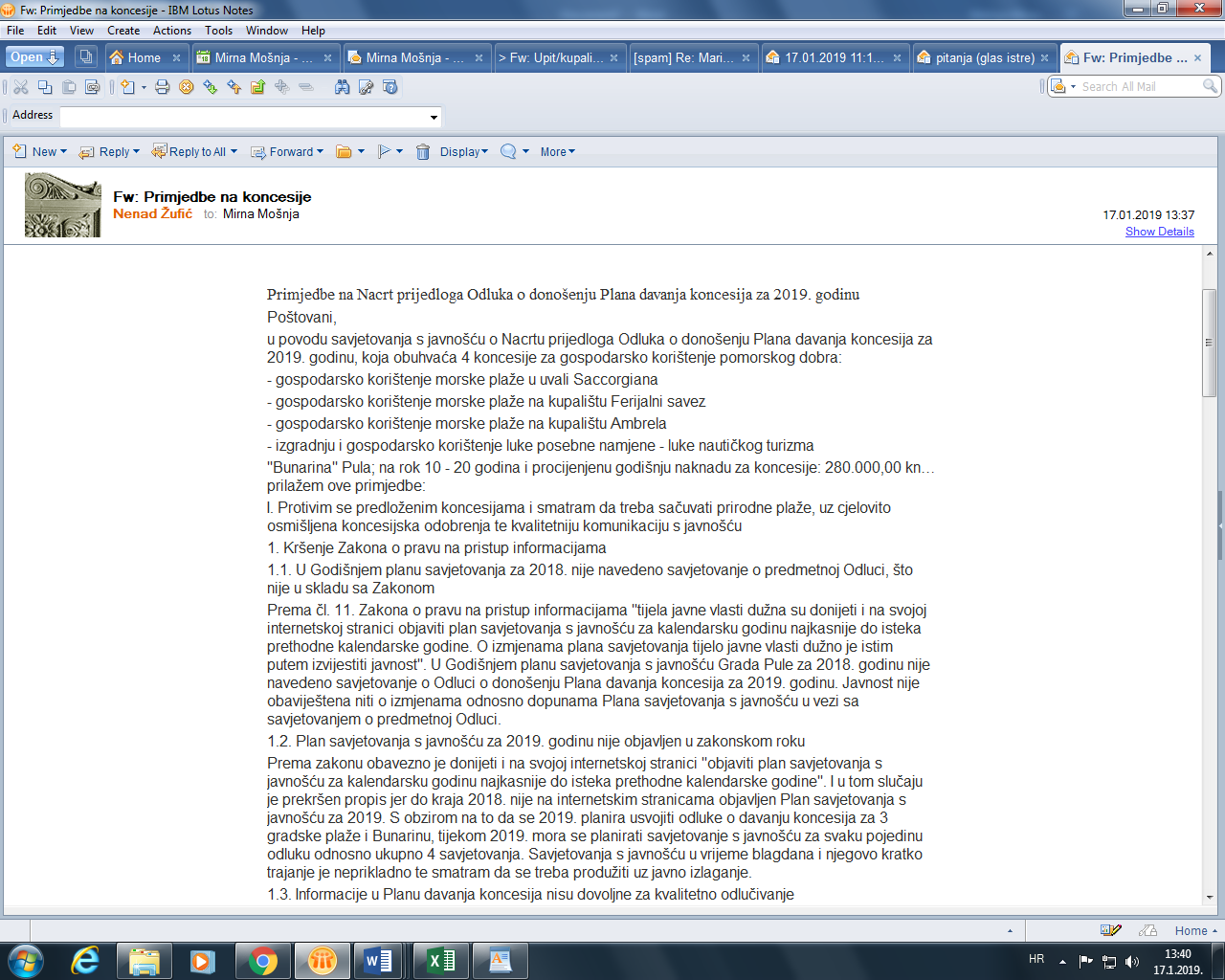 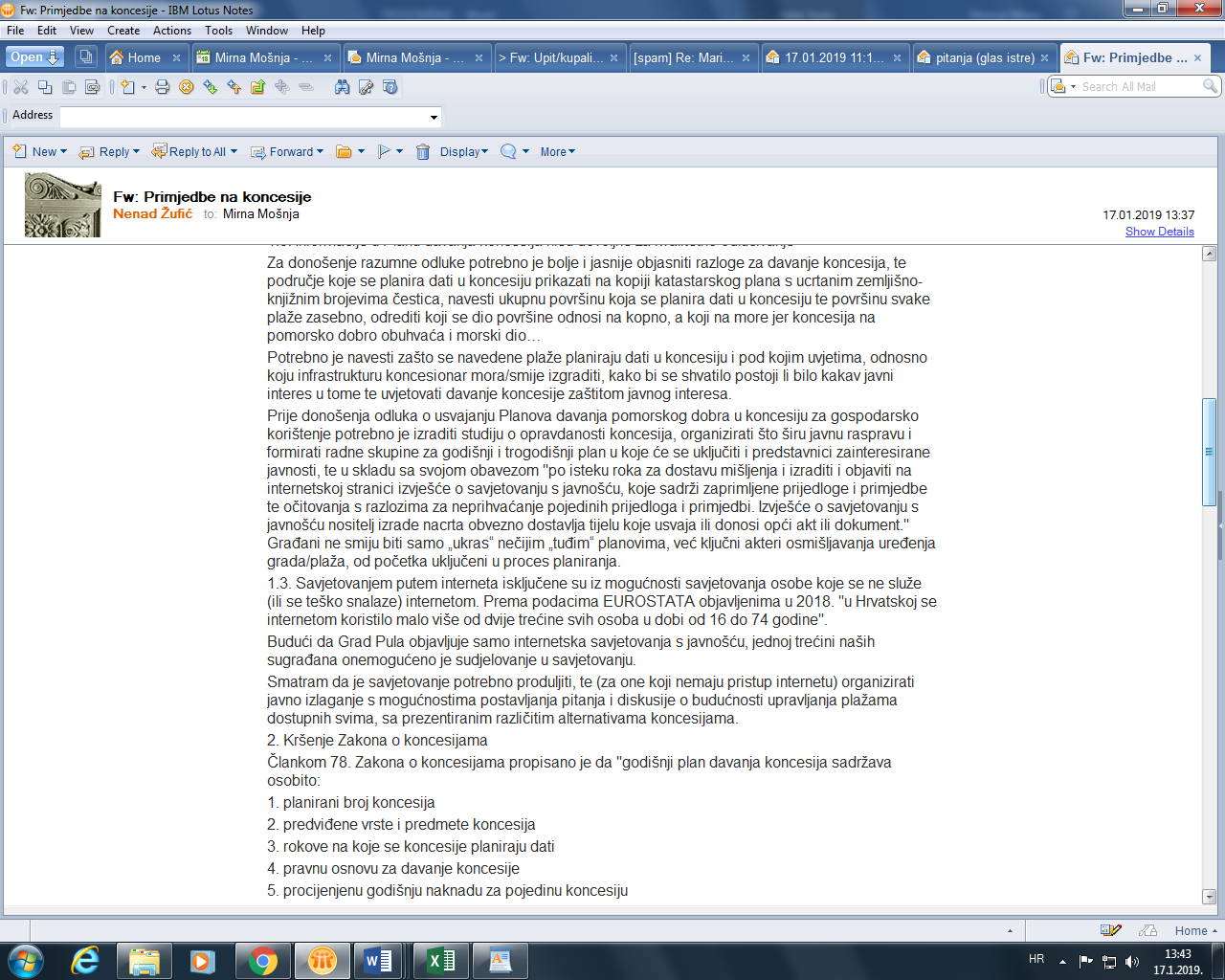 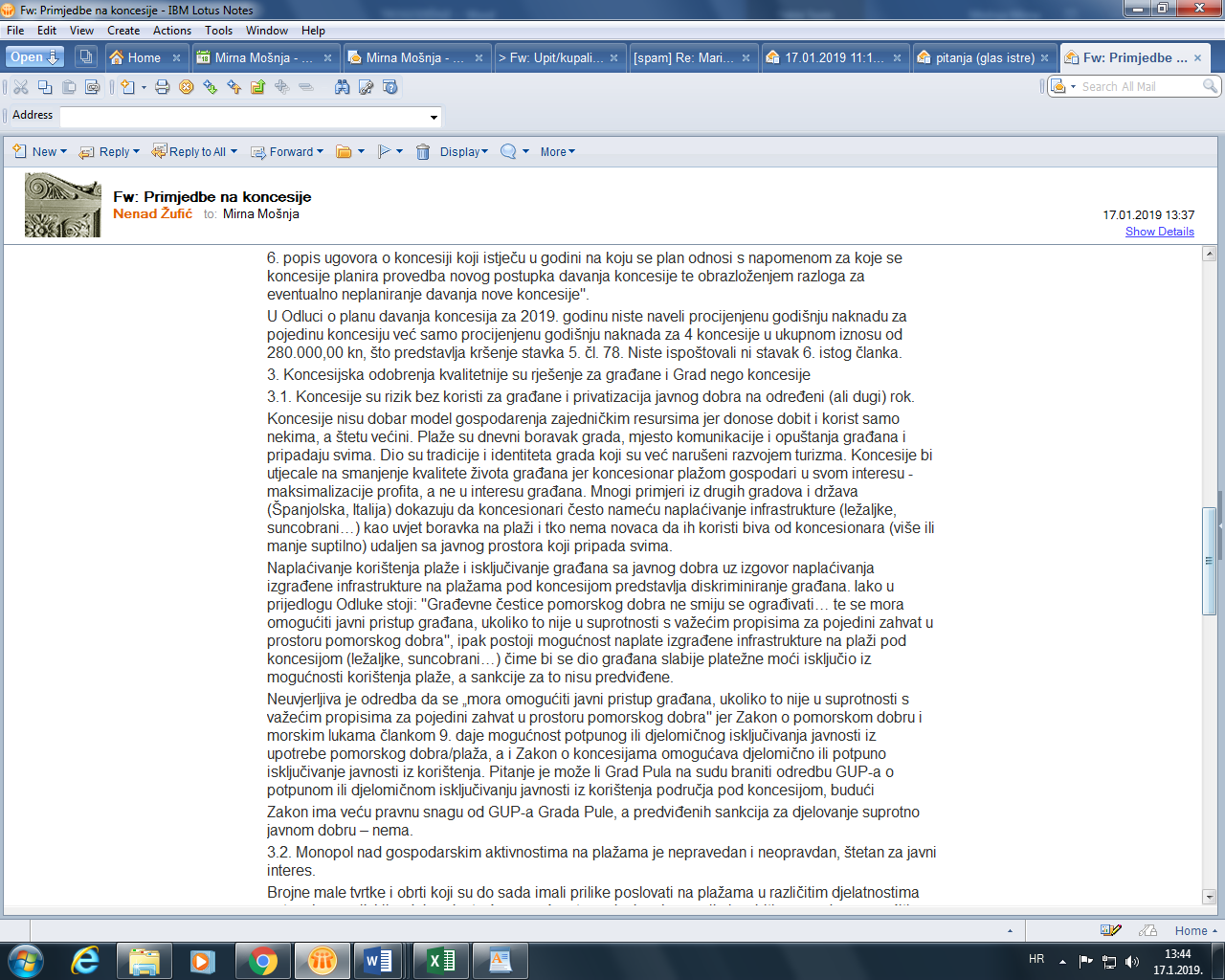 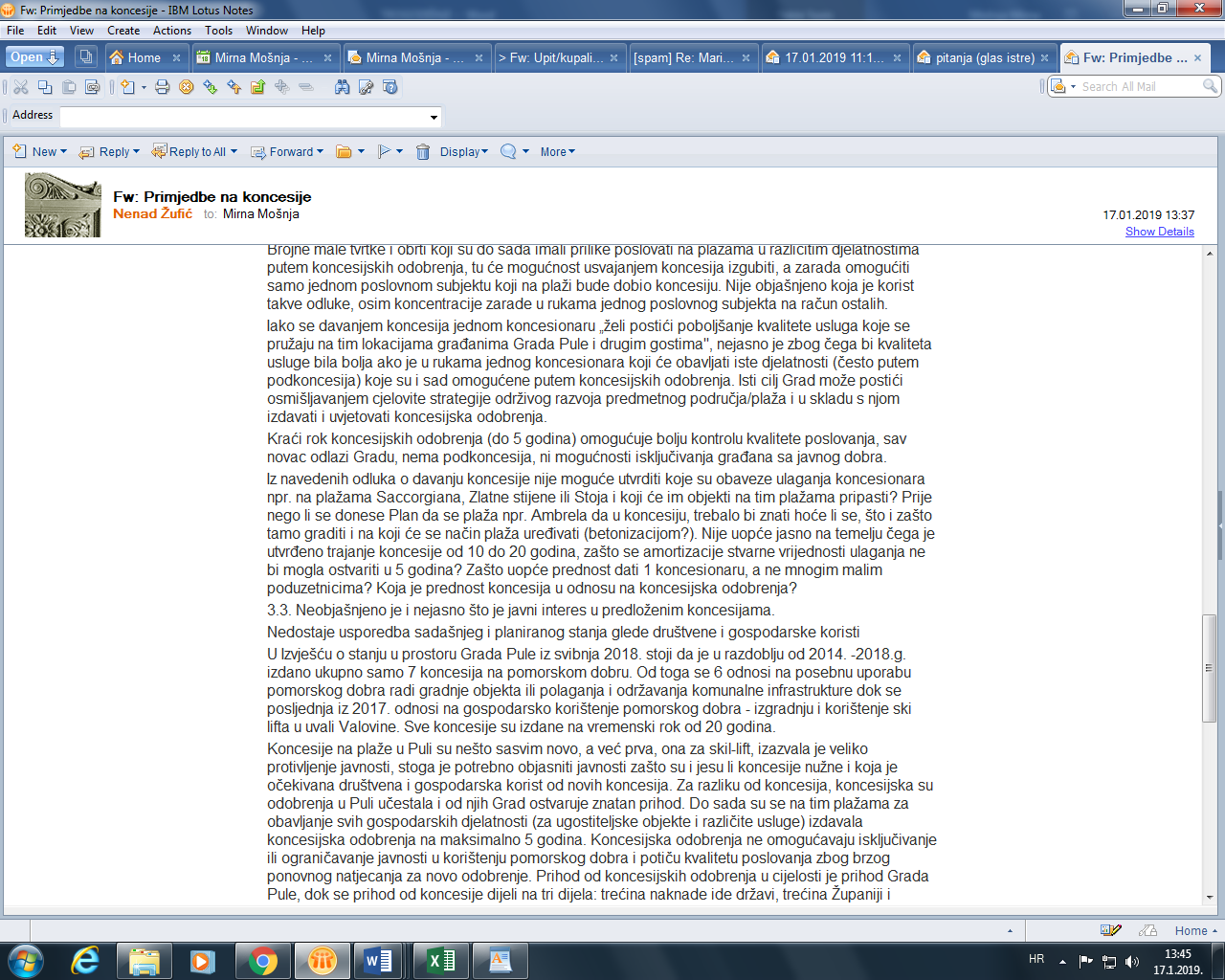 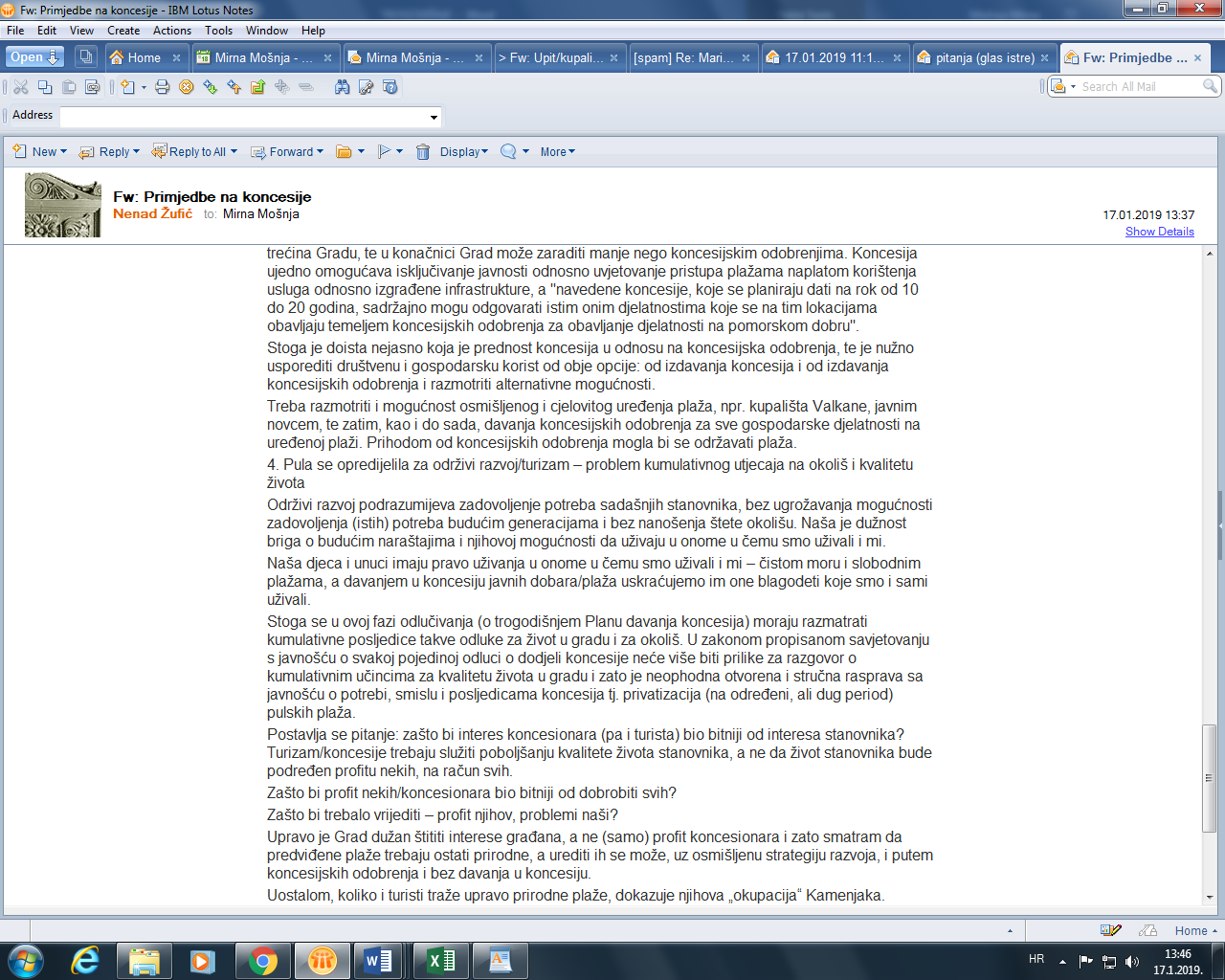 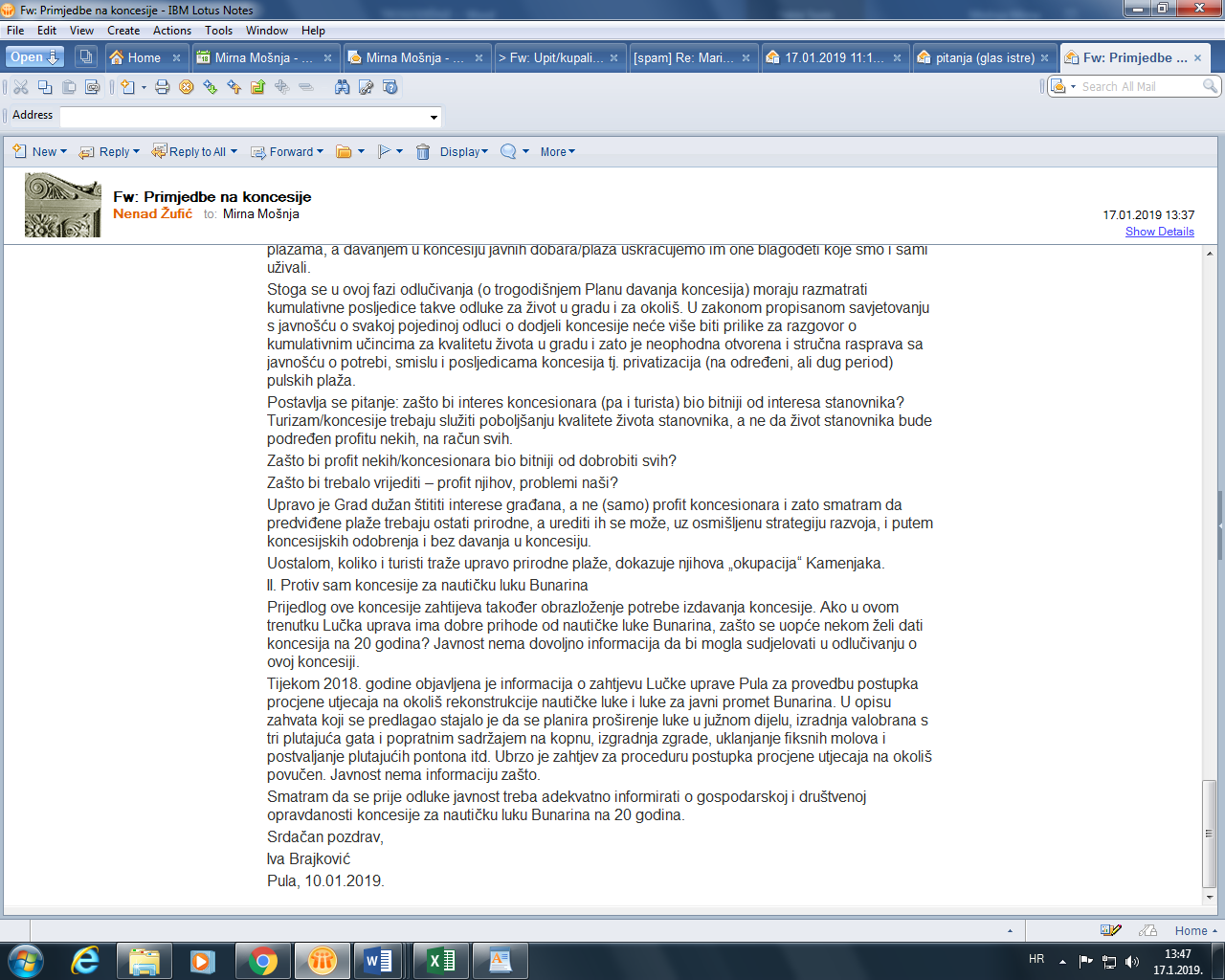 DJELOMIČNO SE PRIHVAĆAProvedba javnog savjetovanja o predmetnom aktu, radi različitih je stavova o potrebi njegova održavanja, a u kontekstu činjenice da je riječ o aktu načelnog karaktera – Planu koji je samo pretpostavka za eventualnu provedbu daljnjih aktivnosti, procijenjena je korisnom, slijedom čega je početkom prosinca prošle godine savjetovanje i pokrenuto.Svrha objave Plana savjetovanja je obavijestiti javnost o planiranim savjetovanjima. No dopunjavanje spomenutog Plana uvrštavanjem ova dva dokumenta istovremeno s pokretanjem savjetovanja za iste ne bi imalo nekog efekta obzirom na nepostojanje vremenskog odmaka od trenutka donošenja odluke o provedbi savjetovanja do početka njegove provedbe. Plan savjetovanja za 2019. godinu izrađen u Zakonom predviđenom roku. http://www.pula.hr/site_media/media/filer_public/f9/1d/f91d94f2-8b2c-477b-b407-e1f3c861e8bd/plan_savjetovanja_s_javnoscu_za_2019_godinu.pdfObzirom da, kako je više puta isticano, Plan koncesija čini samo pretpostavku za eventualno pokretanje aktivnosti vezanih uz davanje koncesije za pojedine lokacije, dopuna Plana savjetovanja, kao što je to omogućeno Zakonom, izvršiti će se pravovremeno i to u slučaju iskaza interesa te odluke o pokretanju aktivnosti za konkretnu provedbu postupka koncesije. Prihvaća se primjedba vezana uz sadržaj Plana u odnosu na Zakonom propisane elemente slijedom čega će se isti, prije upućivanja gradskom vijeću na donošenje, na odgovarajući način dopuniti.Donošenje Plana, koji je predmet ovoga savjetovanja zakonska je obveza Grada Pule, sukladno Zakonu o koncesijama. Treba istaknuti kako se predmetnim Planom predviđa samo mogućnost davanja koncesija na navedenim lokacijama, ali i jasan uvjet da se plaže ne mogu i ne smiju ograđivati. Iz toga, jasno i nedvosmisleno proizlazi i slobodan ulazak na plaže, bez ikakve naplate. Hoće li navedene lokacije doista i biti dane u koncesiju, u kojoj površini i pod kojim uvjetima, odlučivat će posebnim odlukama Gradsko vijeće Grada Pule, nakon prethodno provedenog savjetovanja sa zainteresiranom javnošću za svaku pojedinačnu lokaciju tijekom kojega će se organizirati i javno izlaganje. O tome će se  pravovremeno i na odgovarajući način informirati zainteresirana javnost.Navedenom postupku, kako je to i određeno Zakonom o koncesijama, prethodi provedba pripremnih radnji za davanje koncesije koje podrazumijevaju, između ostalog, i izradu studije opravdanosti davanja koncesije ili analize davanja koncesije, procjenu vrijednosti koncesije, izradu dokumentacije i slično.Provedba navedenih aktivnosti omogućit će argumentirano utvrđivanje ključnih parametara potencijalnog davanja pojedine lokacije u koncesiju kao što su, primjerice, obuhvat, procijenjeni prihodi, usporedne analize u odnosu na dosadašnji način korištenja lokacije, djelatnosti, rokovi i drugo. Jednako tako, svi zainteresirani moći će se izjasniti o svakom konkretnom prijedlogu i uvjetima eventualnog davanja u koncesiju.Za razliku od koncesijskih odobrenja, koja se temeljem posebne Uredbe daju na zahtjev za svaku djelatnost pojedinačno, i na kratko vremensko razdoblje (od jedne od pet godina) koncesija za obavljanje tih djelatnosti na pojedinoj plaži kao cjelini omogućila bi obavljanje tih djelatnosti od strane jednog koncesionara i na duži vremenski period. Time se želi postići poboljšanje kvalitete usluga koje se pružaju na tim lokacijama građanima Pule i drugim gostima. U postupku davanja koncesije, prosuđuje se sposobnost koncesionara za obavljanje djelatnosti, posebno u financijskom smislu. Osigurano dugoročno obavljanje djelatnosti djelovalo bi poticajno na investiranje koncesionara u podizanje kvalitete pružanja usluga i jednoobrazno uređenje prostora, kao i na održavanje tog istog prostora pri čemu posebno treba istaknuti da niti jedan od navedenih oblika korištenja pomorskog dobra nije od utjecaja na vlasništvo kao ni mogućnost korištenja svih građana i posjetitelja Pule.Tijekom 2018. godine od strane koncesijskih odobrenja prihodovano je 605.000,00 kn dok je istovremeno u njihovo održavanje u protekle četiri godine uloženo oko 7,1 milijuna kuna, a samo u 2018. godini 2,2 milijuna kuna. Redovno se na svim kupalištima skuplja smeće, uređuje zelenilo, prihranjuju plaže, održavaju tuševi i druge aktivnosti redovnog održavanja za što se godišnje iz gradskog proračuna izdvaja oko 650.000,00 kn. Također, treba dodati kako Grad Pula koristi i druge izvore financiranja za potrebe uređenja plaža pa se kao primjer treba istaknuti uređenje plaže na Hidrobazi sufinancirano i iz sredstava Ministarstva turizma, početak sanacije kupališta Stoja sufinancirano i iz sredstava Ministarstva kulture te ostale brojne aktivnosti vezane uz uređenje i održavanje plaža sa kojom će se praksom nastaviti i u narednom razdoblju.Što se tiče odredbi važećih planova u kontekstu provedbe postupaka davanja koncesija, Grad Pula je u dvostrukoj ulozi donositelja plana i davatelja koncesije GUP-om  postavio ograničenje u pogledu mogućnosti davanja koncesije za plažu s nemogućnošću ograđivanja i naplate ulaza na plažu. U daljnjem postupku donošenja Obavijesti o namjeri davanja pojedinačne koncesije, Grad Pula ima mogućnost utvrđivanja daljnjih uvjeta  za davanje koncesije te u njima jasno naglasiti što se od potencijalnog koncesionara očekuje, kao primjerice – osiguranje javnog pristupa plaži, nemogućnost zauzimanja cjelokupne površine koncesije sredstvima za plažu i slično. Pod posebnim propisima koji bi mogli biti od utjecaja na onemogućavanje pristupa građanima pomorskom dobru prvenstveno se podrazumijevaju propisi vezani uz sigurnost ljudi i imovine unutar područja luka posebne namjene. Za upravljanje lukama nautičkog turizma, pa tako i ove na Bunarini, osim u iznimnim slučajevima, nisu nadležna javna tijela (što Lučka uprava jest), već gospodarski subjekti registrirani za obavljanje gospodarskih djelatnosti. Sukladno tome, Lučkoj upravi Pula je Odlukom Vlade RH iz 2012. godine, a nakon što je Vlada RH temeljem Obavijesti o namjeri davanja koncesije za luku nautičkog turizma na tom području odlučila ne prihvatiti niti jednu od pristiglih ponuda, predmetno područje dano na privremeno upravljanje na vrijeme od dvije godine. Nakon toga, Lučkoj upravi Pula privremeno je upravljanje lukom nautičkog turizma na Bunarini produžavano uzastopce tri puta na period od dvije godine: Odlukom Vlade RH iz 2014. godine, zatim Odlukom Skupštine Istarske županije iz 2016. godine (uslijed izmjene nadležnosti) te na nedavno održanoj Skupštini Istarske županije, kada je upravljanje opet produljeno za još dvije godine, odnosno do eventualnog rješavanja postupka odabira koncesionara.U prethodno navedenom periodu, u kojem je Lučka uprava Pula imala iznimnu mogućnost privremenog upravljanja na lokaciji nautičke luke Bunarina, na godišnjoj razini je prihodovano oko 4 milijuna kuna te su spomenuta sredstva korištena za zahvate na ovoj lokaciji kao i za gradnju nove obale u Puli od gata Rijeka prema Velom Vrhu, koja se gradi već duži niz godina. Spomenuta sredstva su, obzirom na privremeni karakter upravljanja prostorom nautičke luke, bila izvanredni prihod Lučke uprave te su se kao takva korisno utrošila u navedene zahvate. Precizniji uvjeti davanja u koncesiju predmetnog područja biti će sadržani u pripremnim aktivnostima davanja u koncesiju konkretne lokacije.69.Nives FranićU prilogu su moje primjedbe na Nacrt prijedloga Odluka o donošenju Plana davanja koncesija za 2019. godinu i Srednjoročnog (trogodišnjeg) Plana davanja koncesije za 2019.-2021. godinu.Nadam se da ćete ih uvažiti i obavijestiti me o tome.Primjedbe na Nacrt prijedloga Odluka o donošenju Plana davanja koncesija za 2019. godinu i Srednjoročnog (trogodišnjeg) Plana davanja koncesije za 2019.-2021. godinu.Primjedbe na Nacrt prijedloga Odluka o donošenju Srednjoročnog (trogodišnjeg) Plana davanja koncesije za razdoblje 2019.-2021. godinePlanirani broj koncesija - 8 koncesija:- gospodarsko korištenje morske plaže u uvali Saccorgiana- gospodarsko korištenje morske plaže na kupalištu Ferijalni savez- gospodarsko korištenje morske plaže na kupalištu Ambrela- gospodarsko korištenje morskih plaža na području Punta Verudela resort- gospodarsko korištenje morske plaže na području TN Splendid Zlatne stijene- gospodarsko korištenje morske plaže na kupalištu Valkane- gospodarsko korištenje morske plaže na kupalištu Stoja- izgradnja i gospodarsko korištenje luke posebne namjene - luke nautičkog turizma"Bunarina" Pula.Rok na koji se koncesije planiraju dati: 10 - 20 godina.Procijenjena godišnja naknada za koncesije: 450.000,00 knProtivim se predloženim koncesijama i smatram da treba sačuvati prirodne plaže, uz cjelovito osmišljena koncesijska odobrenja, te kvalitetniju komunikaciju sa javnošćuKršenje Zakona o pravu na pristup informacijama 1.1. U Godišnjem planu savjetovanja za 2018. nije navedeno savjetovanje o predmetnoj Odluci, što nije u skladu sa Zakonom Prema čl. 11. Zakona o pravu na pristup informacijama "tijela javne vlasti dužna su donijeti i na svojoj internetskoj stranici objaviti plan savjetovanja s javnošću za kalendarsku godinu najkasnije do isteka prethodne kalendarske godine. O izmjenama plana savjetovanja tijelo javne vlasti dužno je istim putem izvijestiti javnost". U Godišnjem planu savjetovanja s javnošću Grada Pule za 2018. godinu nije navedeno savjetovanje o Odluci o donošenju Plana davanja koncesija za 2019. godinu. Javnost nije obaviještena niti o izmjenama odnosno dopunama Plana savjetovanja s javnošću u vezi sa savjetovanjem o predmetnoj Odluci.1.2. Plan savjetovanja s javnošću za 2019. godinu nije objavljen u zakonskom rokuPrema zakonu obavezno je donijeti i na svojoj internetskoj stranici "objaviti plan savjetovanja s javnošću za kalendarsku godinu najkasnije do isteka prethodne kalendarske godine".  I u tom slučaju je prekršen propis jer do kraja 2018. nije na internetskim stranicama objavljen Plan savjetovanja s javnošću za 2019.   S obzirom da sen2019. planira usvojiti odluke o davanju koncesija za 3 gradske plaže i Bunarinu, tijekom 2019. mora se planirati  savjetovanje s javnošću za svaku pojedinu odluku odnosno ukupno 4 savjetovanja. Savjetovanja sa javnošću u vrijeme blagdana i njegovo kratko trajanje je neprikladno te smatram da se treba produžiti uz javno izlaganje. 1.3.  Informacije u Planu davanja koncesija nisu dovoljne za kvalitetno odlučivanje Za donošenje razumne odluke potrebno je bolje i jasnije objasniti razloge za davanje koncesija, te područje koje se planira dati u koncesiju prikazati na kopiji katastarskog plana s ucrtanim zemljišno-knjižnim brojevima čestica, navesti ukupnu površinu koja se planira dati u koncesiju te površinu svake plaže zasebno, odrediti koji se dio površine odnosi na kopno, a koji na more budući koncesija na pomorsko dobro obuhvaća i morski dio…Potrebno je navesti zašto se navedene plaže planiraju dati u koncesiju i pod kojim uvjetima, odnosno koju infrastrukturu koncesionar mora/smije izgraditi, kako bi se shvatilo postoji li bilo kakav javni interes u tome, te uvjetovati davanje koncesije zaštitom javnog interesa. Prije donošenja odluka o usvajanju Planova davanja pomorskog dobra u koncesiju za gospodarsko korištenje potrebno je izraditi studiju o opravdanosti koncesija, organizirati što širu javnu raspravu i formirati radne skupine za godišnji i trogodišnji plan u koje će se uključiti i predstavnici zainteresirane javnosti, te u skladu sa svojom obavezom "po isteku roka za dostavu mišljenja i izraditi i objaviti na internetskoj stranici izvješće o savjetovanju s javnošću, koje sadrži zaprimljene prijedloge i primjedbe te očitovanja s razlozima za neprihvaćanje pojedinih prijedloga i primjedbi. Izvješće o savjetovanju s javnošću nositelj izrade nacrta obvezno dostavlja tijelu koje usvaja ili donosi opći akt ili dokument." Građani ne smiju biti samo „ukras“ nečijim „tuđim“ planovima, već ključni akteri osmišljavanja uređenja grada/plaža, od početka uključeni u proces planiranja.1.3. Savjetovanjem putem interneta isključene su iz mogućnosti savjetovanja osobe koje se ne služe (ili se teško snalaze) internetom. Prema podacima EUROSTATA objavljenima u 2018. "u Hrvatskoj se internetom koristilo malo više od dvije trećine svih osoba u dobi od 16 do 74 godine". Budući grad Pula objavljuje samo internetska savjetovanja s javnošću, jednoj trećini naših sugrađana onemogućeno je sudjelovanje u savjetovanju. Smatram da je savjetovanje potrebno produljiti, te (za one koji nemaju pristup internetu) organizirati javno izlaganje s mogućnostima postavljanja pitanja i diskusije o budućnosti upravljanja plažama dostupnih svima, sa prezentiranim različitim alternativama koncesijama. Kršenje Zakona o koncesijamaZakon o koncesijama u čl. 78. propisuje obaveze koje Grad Pula nije ispunio sadržajem prijedloga Odluke o Srednjoročnom planu davanja koncesija za razdoblje 2019.-2021.. Stavkom 9. čl. 78. propisano je: "U srednjoročnom (trogodišnjem) planu davanja koncesija navode se gospodarska i druga područja u kojima se planiraju dati koncesije, građevine koje će se graditi, odnosno djelatnosti koncesije, planirani rashodi za koncesije i prihodi od koncesija, ocjena očekivane gospodarske koristi od planiranih koncesija."U prijedlogu Odluke nedostaje ocjena gospodarske koristi od planiranih koncesija. Koncesijska odobrenja kvalitetnije su rješenje za građane i Grad nego koncesije3.1. Koncesije su rizik bez koristi za građane i privatizacija javnog dobra na određeni (ali dugi) rok. Koncesije nisu dobar model gospodarenja zajedničkim resursima jer donose dobit i korist samo nekima, a štetu većini. Plaže su dnevni boravak grada, mjesto komunikacije i opuštanja građana i pripadaju svima. Dio su tradicije i identiteta grada koji su već narušeni razvojem turizma. Koncesije bi utjecale na smanjenje kvalitete života građana jer koncesionar plažom gospodari u svom interesu - maksimalizacije profita, a ne u interesu građana. Mnogi primjeri iz drugih gradova  i država (Španjolska, Italija) dokazuju da koncesionari često nameću naplaćivanje infrastrukture (ležaljke, suncobrani…) kao uvjet boravka na plaži i tko nema novaca da ih koristi biva od koncesionara (više ili manje suptilno) udaljen sa javnog prostora koji pripada svima. Naplaćivanje korištenja plaže i isključivanje građana sa javnog dobra uz izgovor naplaćivanja izgrađene infrastrukture na plažama pod koncesijom predstavlja diskriminiranje građana. Iako u prijedlogu Odluke stoji: "Građevne čestice pomorskog dobra ne smiju se ograđivati…  te se mora omogućiti javni pristup građana, ukoliko to nije u suprotnosti s važećim propisima za pojedini zahvat u prostoru pomorskog dobra", ipak postoji mogućnost naplate izgrađene infrastrukture na plaži pod koncesijom (ležaljke, suncobrani…) čime bi se dio građana slabije platežne moći isključio iz mogućnosti korištenja plaže, a sankcije za to nisu predviđene.Neuvjerljiva je odredba da se „mora omogućiti javni pristup građana, ukoliko to nije u suprotnosti s važećim propisima za pojedini zahvat u prostoru pomorskog dobra" jer Zakon o pomorskom dobru i morskim lukama člankom 9. daje mogućnost potpunog ili djelomičnog isključivanja javnosti iz upotrebe pomorskog dobra/plaža, a i Zakon o koncesijama omogućava djelomično ili potpuno isključivanje javnosti iz korištenja. Pitanje je može li Grad Pula na sudu braniti odredbu GUP-a o potpunom ili djelomičnom isključivanju javnosti iz korištenja područja pod koncesijom, budućiZakon ima veću pravnu snagu od GUP-a Grada Pule, a predviđenih sankcija za djelovanje suprotno javnom dobru – nema.3.2. Monopol nad gospodarskim aktivnostima na plažama je nepravedan i neopravdan, štetan za javni interes. Brojne male tvrtke i obrti koji su do sada imali prilike poslovati na plažama u različitim djelatnostima putem koncesijskih odobrenja, tu će mogućnost usvajanjem koncesija izgubiti, a zarada omogućiti samo jednom poslovnom subjektu koji na plaži bude dobio koncesiju. Nije objašnjeno koja je korist takve odluke, osim koncentracije zarade u rukama jednog poslovnog subjekta na račun ostalih. Iako se davanjem koncesija jednom koncesionaru „želi postići poboljšanje kvalitete usluga koje se pružaju na tim lokacijama građanima Grada Pule i drugim gostima", nejasno je zbog čega bi kvaliteta usluge bila bolja ako je u rukama jednog koncesionara koji će obavljati iste djelatnosti (često putem podkoncesija) koje su i sad omogućene putem koncesijskih odobrenja. Isti cilj Grad može postići osmišljavanjem cjelovite strategije održivog razvoja predmetnog područja/plaža i u skladu s njom izdavati i uvjetovati koncesijska odobrenja.Kraći rok koncesijskih odobrenja (do 5 godina) omogućuje bolju kontrolu kvalitete poslovanja, sav novac odlazi Gradu, nema podkoncesija, ni mogućnosti isključivanja građana sa javnog dobra.Iz navedenih odluka o davanju koncesije nije moguće utvrditi koje su obaveze ulaganja koncesionara npr. na plažama Saccorgiana, Zlatne stijene ili Stoja i koji će im objekti na tim plažama pripasti? Prije nego li se donese Plan da se plaža npr. Ambrela da u koncesiju, trebalo bi znati hoće li se, što i zašto tamo graditi i na koji će se način plaža uređivati (betonizacijom?). Nije uopće jasno na temelju čega je utvrđeno trajanje koncesije od 10 do 20 godina, zašto se amortizacije stvarne vrijednosti ulaganja ne bi mogla ostvariti u 5 godina? Zašto uopće prednost dati 1 koncesionaru, a ne mnogim malim poduzetnicima? Koja je prednost koncesija u odnosu na koncesijska odobrenja?3.3. Neobjašnjeno je i nejasno što je javni interes u predloženim koncesijama.  Nedostaje usporedba sadašnjeg i planiranog stanja glede društvene i gospodarske koristi U Izvješću o stanju u prostoru Grada Pule iz svibnja 2018. stoji da je u razdoblju od 2014. -2018.g. izdano ukupno samo 7 koncesija na pomorskom dobru. Od toga se 6 odnosi  na posebnu uporabu pomorskog dobra radi gradnje objekta ili polaganja i održavanja komunalne infrastrukture  dok se posljednja iz 2017. odnosi na gospodarsko korištenje pomorskog dobra - izgradnju i korištenje ski lifta u uvali Valovine. Sve koncesije su izdane na vremenski rok od 20 godina. Koncesije na plaže  u Puli su nešto sasvim novo, a već prva, ona za skil-lift, izazvala je veliko protivljenje javnosti, stoga je potrebno objasniti javnosti zašto su i jesu li koncesije nužne i koja je očekivana društvena i gospodarska korist od novih koncesija. Za razliku od koncesija, koncesijska su odobrenja u Puli učestala i od njih Grad ostvaruje znatan prihod. Do sada su se na tim plažama za obavljanje svih gospodarskih djelatnosti (za ugostiteljske objekte i različite usluge) izdavala koncesijska odobrenja na maksimalno 5 godina. Koncesijska odobrenja ne omogućavaju isključivanje ili ograničavanje javnosti u korištenju pomorskog dobra i potiču kvalitetu poslovanja zbog brzog ponovnog natjecanja za novo odobrenje. Prihod od koncesijskih odobrenja u cijelosti je prihod Grada Pule, dok se prihod od koncesije dijeli na tri dijela: trećina naknade ide državi, trećina Županiji i trećina Gradu, te u konačnici Grad može zaraditi manje nego koncesijskim odobrenjima. Koncesija ujedno omogućava isključivanje javnosti odnosno uvjetovanje pristupa plažama naplatom korištenja usluga odnosno izgrađene infrastrukture, a "navedene koncesije, koje se planiraju dati na rok od 10 do 20 godina, sadržajno mogu odgovarati istim onim djelatnostima koje se na tim lokacijama obavljaju temeljem koncesijskih odobrenja za obavljanje djelatnosti na pomorskom dobru". Stoga je doista nejasno koja je prednost koncesija u odnosu na koncesijska odobrenja, te je nužno usporediti društvenu i gospodarsku korist od obje opcije: od izdavanja koncesija i od izdavanja koncesijskih odobrenja i razmotriti alternativne mogućnosti. Treba razmotriti i mogućnost osmišljenog i cjelovitog uređenja plaža, npr. kupališta Valkane, javnim novcem, te zatim, kao i do sada, davanja koncesijskih odobrenja za sve gospodarske djelatnosti na uređenoj plaži.  Prihodom od koncesijskih odobrenja mogla bi se održavati plaža. Pula se opredijelila za održivi razvoj/turizam – problem kumulativnog utjecaja na okoliš i kvalitetu životaOdrživi razvoj podrazumijeva zadovoljenje potreba sadašnjih stanovnika, bez ugrožavanja mogućnosti zadovoljenja (istih) potreba budućim generacijama i bez nanošenja štete okolišu. Naša je dužnost briga o budućim naraštajima i njihovoj mogućnosti da uživaju u onome u čemu smo uživali i mi.Naša djeca i unuci imaju pravo uživanja u onome u čemu smo uživali i mi – čistom moru i slobodnim plažama, a davanjem u koncesiju javnih dobara/plaža uskraćujemo im one blagodati koje smo i sami uživali. Stoga se u ovoj fazi odlučivanja (o trogodišnjem Planu davanja koncesija) moraju razmatrati kumulativne posljedice takve odluke za život u gradu i za okoliš. U zakonom propisanom savjetovanju s javnošću o svakoj pojedinoj odluci o dodjeli koncesije neće više biti prilike za razgovor o kumulativnim učincima za kvalitetu života u gradu i zato je neophodna otvorena i stručna rasprava sa javnošću o potrebi, smislu i posljedicama koncesija tj. privatizacija (na određeni, ali dug period) pulskih plaža.  Postavlja se pitanje: zašto bi interes koncesionara (pa i turista) bio bitniji od interesa stanovnika? Turizam/koncesije trebaju služiti poboljšanju kvalitete života stanovnika, a ne da život stanovnika bude podređen profitu nekih, na račun svih.Zašto bi profit nekih/koncesionara bio bitniji od dobrobiti svih?Zašto bi trebalo vrijediti – profit njihov, problemi naši?Upravo je Grad dužan štititi interese građana, a ne (samo) profit koncesionara i zato smatram da predviđene plaže trebaju ostati prirodne, a urediti ih se može, uz osmišljenu strategiju razvoja, i putem koncesijskih odobrenja i bez davanja u koncesiju.Uostalom, koliko i turisti traže upravo prirodne plaže, dokazuje njihova „okupacija“ Kamenjaka.Protiv sam koncesije za nautičku luku BunarinaPrijedlog ove koncesije zahtijeva također obrazloženje potrebe izdavanja koncesije. Ako u ovom trenutku Lučka uprava ima dobre prihode od nautičke luke Bunarina, zašto se uopće nekom želi dati koncesija na 20 godina? Javnost nema dovoljno informacija da bi mogla sudjelovati u odlučivanju o ovoj koncesiji.  Tijekom 2018. godine objavljena je informacija o zahtjevu Lučke uprave Pula za provedbu postupka procjene utjecaja na okoliš rekonstrukcije nautičke luke i luke za javni promet Bunarina. U opisu zahvata koji se predlagao stajalo je da se planira proširenje luke u južnom dijelu, izgradnja valobrana s tri plutajuća gata i popratnim sadržajem na kopnu, izgradnja zgrade, uklanjanje fiksnih molova i postavljanje plutajućih pontona itd. Ubrzo je zahtjev za proceduru postupka procjene utjecaja na okoliš povučen. Javnost nema informaciju zašto.Smatram da se prije odluke javnost treba adekvatno informirati o gospodarskoj i društvenoj opravdanosti koncesije za nautičku luku Bunarina na 20 godina.DJELOMIČNO SE PRIHVAĆAProvedba javnog savjetovanja o predmetnom aktu, radi različitih je stavova o potrebi njegova održavanja, a u kontekstu činjenice da je riječ o aktu načelnog karaktera – Planu koji je samo pretpostavka za eventualnu provedbu daljnjih aktivnosti, procijenjena je korisnom, slijedom čega je početkom prosinca prošle godine savjetovanje i pokrenuto.Svrha objave Plana savjetovanja je obavijestiti javnost o planiranim savjetovanjima. No dopunjavanje spomenutog Plana uvrštavanjem ova dva dokumenta istovremeno s pokretanjem savjetovanja za iste ne bi imalo nekog efekta obzirom na nepostojanje vremenskog odmaka od trenutka donošenja odluke o provedbi savjetovanja do početka njegove provedbe. Plan savjetovanja za 2019. godinu izrađen u Zakonom predviđenom roku. http://www.pula.hr/site_media/media/filer_public/f9/1d/f91d94f2-8b2c-477b-b407-e1f3c861e8bd/plan_savjetovanja_s_javnoscu_za_2019_godinu.pdfObzirom da, kako je više puta isticano, Plan koncesija čini samo pretpostavku za eventualno pokretanje aktivnosti vezanih uz davanje koncesije za pojedine lokacije, dopuna Plana savjetovanja, kao što je to omogućeno Zakonom, izvršiti će se pravovremeno i to u slučaju iskaza interesa te odluke o pokretanju aktivnosti za konkretnu provedbu postupka koncesije. Prihvaća se primjedba vezana uz sadržaj Plana u odnosu na Zakonom propisane elemente slijedom čega će se isti, prije upućivanja gradskom vijeću na donošenje, na odgovarajući način dopuniti.Donošenje Plana, koji je predmet ovoga savjetovanja zakonska je obveza Grada Pule, sukladno Zakonu o koncesijama. Treba istaknuti kako se predmetnim Planom predviđa samo mogućnost davanja koncesija na navedenim lokacijama, ali i jasan uvjet da se plaže ne mogu i ne smiju ograđivati. Iz toga, jasno i nedvosmisleno proizlazi i slobodan ulazak na plaže, bez ikakve naplate. Hoće li navedene lokacije doista i biti dane u koncesiju, u kojoj površini i pod kojim uvjetima, odlučivat će posebnim odlukama Gradsko vijeće Grada Pule, nakon prethodno provedenog savjetovanja sa zainteresiranom javnošću za svaku pojedinačnu lokaciju tijekom kojega će se organizirati i javno izlaganje. O tome će se  pravovremeno i na odgovarajući način informirati zainteresirana javnost.Navedenom postupku, kako je to i određeno Zakonom o koncesijama, prethodi provedba pripremnih radnji za davanje koncesije koje podrazumijevaju, između ostalog, i izradu studije opravdanosti davanja koncesije ili analize davanja koncesije, procjenu vrijednosti koncesije, izradu dokumentacije i slično.Provedba navedenih aktivnosti omogućit će argumentirano utvrđivanje ključnih parametara potencijalnog davanja pojedine lokacije u koncesiju kao što su, primjerice, obuhvat, procijenjeni prihodi, usporedne analize u odnosu na dosadašnji način korištenja lokacije, djelatnosti, rokovi i drugo. Jednako tako, svi zainteresirani moći će se izjasniti o svakom konkretnom prijedlogu i uvjetima eventualnog davanja u koncesiju.Za razliku od koncesijskih odobrenja, koja se temeljem posebne Uredbe daju na zahtjev za svaku djelatnost pojedinačno, i na kratko vremensko razdoblje (od jedne od pet godina) koncesija za obavljanje tih djelatnosti na pojedinoj plaži kao cjelini omogućila bi obavljanje tih djelatnosti od strane jednog koncesionara i na duži vremenski period. Time se želi postići poboljšanje kvalitete usluga koje se pružaju na tim lokacijama građanima Pule i drugim gostima. U postupku davanja koncesije, prosuđuje se sposobnost koncesionara za obavljanje djelatnosti, posebno u financijskom smislu. Osigurano dugoročno obavljanje djelatnosti djelovalo bi poticajno na investiranje koncesionara u podizanje kvalitete pružanja usluga i jednoobrazno uređenje prostora, kao i na održavanje tog istog prostora pri čemu posebno treba istaknuti da niti jedan od navedenih oblika korištenja pomorskog dobra nije od utjecaja na vlasništvo kao ni mogućnost korištenja svih građana i posjetitelja Pule.Tijekom 2018. godine od strane koncesijskih odobrenja prihodovano je 605.000,00 kn dok je istovremeno u njihovo održavanje u protekle četiri godine uloženo oko 7,1 milijuna kuna, a samo u 2018. godini 2,2 milijuna kuna. Redovno se na svim kupalištima skuplja smeće, uređuje zelenilo, prihranjuju plaže, održavaju tuševi i druge aktivnosti redovnog održavanja za što se godišnje iz gradskog proračuna izdvaja oko 650.000,00 kn. Također, treba dodati kako Grad Pula koristi i druge izvore financiranja za potrebe uređenja plaža pa se kao primjer treba istaknuti uređenje plaže na Hidrobazi sufinancirano i iz sredstava Ministarstva turizma, početak sanacije kupališta Stoja sufinancirano i iz sredstava Ministarstva kulture te ostale brojne aktivnosti vezane uz uređenje i održavanje plaža sa kojom će se praksom nastaviti i u narednom razdoblju.Što se tiče odredbi važećih planova u kontekstu provedbe postupaka davanja koncesija, Grad Pula je u dvostrukoj ulozi donositelja plana i davatelja koncesije GUP-om  postavio ograničenje u pogledu mogućnosti davanja koncesije za plažu s nemogućnošću ograđivanja i naplate ulaza na plažu. U daljnjem postupku donošenja Obavijesti o namjeri davanja pojedinačne koncesije, Grad Pula ima mogućnost utvrđivanja daljnjih uvjeta  za davanje koncesije te u njima jasno naglasiti što se od potencijalnog koncesionara očekuje, kao primjerice – osiguranje javnog pristupa plaži, nemogućnost zauzimanja cjelokupne površine koncesije sredstvima za plažu i slično. Pod posebnim propisima koji bi mogli biti od utjecaja na onemogućavanje pristupa građanima pomorskom dobru prvenstveno se podrazumijevaju propisi vezani uz sigurnost ljudi i imovine unutar područja luka posebne namjene. Za upravljanje lukama nautičkog turizma, pa tako i ove na Bunarini, osim u iznimnim slučajevima, nisu nadležna javna tijela (što Lučka uprava jest), već gospodarski subjekti registrirani za obavljanje gospodarskih djelatnosti. Sukladno tome, Lučkoj upravi Pula je Odlukom Vlade RH iz 2012. godine, a nakon što je Vlada RH temeljem Obavijesti o namjeri davanja koncesije za luku nautičkog turizma na tom području odlučila ne prihvatiti niti jednu od pristiglih ponuda, predmetno područje dano na privremeno upravljanje na vrijeme od dvije godine. Nakon toga, Lučkoj upravi Pula privremeno je upravljanje lukom nautičkog turizma na Bunarini produžavano uzastopce tri puta na period od dvije godine: Odlukom Vlade RH iz 2014. godine, zatim Odlukom Skupštine Istarske županije iz 2016. godine (uslijed izmjene nadležnosti) te na nedavno održanoj Skupštini Istarske županije, kada je upravljanje opet produljeno za još dvije godine, odnosno do eventualnog rješavanja postupka odabira koncesionara.U prethodno navedenom periodu, u kojem je Lučka uprava Pula imala iznimnu mogućnost privremenog upravljanja na lokaciji nautičke luke Bunarina, na godišnjoj razini je prihodovano oko 4 milijuna kuna te su spomenuta sredstva korištena za zahvate na ovoj lokaciji kao i za gradnju nove obale u Puli od gata Rijeka prema Velom Vrhu, koja se gradi već duži niz godina. Spomenuta sredstva su, obzirom na privremeni karakter upravljanja prostorom nautičke luke, bila izvanredni prihod Lučke uprave te su se kao takva korisno utrošila u navedene zahvate. Precizniji uvjeti davanja u koncesiju predmetnog područja biti će sadržani u pripremnim aktivnostima davanja u koncesiju konkretne lokacije.70.Dubravka ŠtembergerPULEŽANI, ČUVAJMO PRIRODU U KOJOJ ŽIVIMO!Prijedlog o davanju u koncesiju pulskih plaža je vrlo nejasan. Što bi se dozvolilo koncesionarima?  Zašto su u ponudi sve naše plaže?Prvo i osnovno načelo trebalo bi biti: Zaštita prirode, našeg mora i šuma koji nas okružuju! To znači da se nebi smjelo devastirati prirodni okoliš za eventualnu izgradnju  nekakvih hotela ili... Nemamo pojma o čemu se radi!? Sve je vrlo nejasno. Stoga nije moguće dati suglasnost. Osim toga, nama puležanima puno znači dodir s prirodom, šetnja Lungo mare u svim godišnjim dobima, ljetno ili cjelogodišnje kupanje, već kako kome. To je sigurno jedan značajni antistresni faktor u našim životima, koji pruža mir u duši, osjećaj sigurnosti i  zadovoljstvo u kontaktu s prirodom čiji smo dio. Nemojte nam to oduzeti! Naravno, treba misliti i na naše potomstvo i kakvu prirodu ćemo im ostaviti. NE PRIHVAĆA SEDonošenje Plana, koji je predmet ovoga savjetovanja zakonska je obveza Grada Pule, sukladno Zakonu o koncesijama. Treba istaknuti kako se predmetnim Planom predviđa samo mogućnost davanja koncesija na navedenim lokacijama, ali i jasan uvjet da se plaže ne mogu i ne smiju ograđivati. Iz toga, jasno i nedvosmisleno proizlazi i slobodan ulazak na plaže, bez ikakve naplate. Hoće li navedene lokacije doista i biti dane u koncesiju, u kojoj površini i pod kojim uvjetima, odlučivat će posebnim odlukama Gradsko vijeće Grada Pule, nakon prethodno provedenog savjetovanja sa zainteresiranom javnošću za svaku pojedinačnu lokaciju tijekom kojega će se organizirati i javno izlaganje. O tome će se  pravovremeno i na odgovarajući način informirati zainteresirana javnost.Navedenom postupku, kako je to i određeno Zakonom o koncesijama, prethodi provedba pripremnih radnji za davanje koncesije koje podrazumijevaju, između ostalog, i izradu studije opravdanosti davanja koncesije ili analize davanja koncesije, procjenu vrijednosti koncesije, izradu dokumentacije i slično.Provedba navedenih aktivnosti omogućit će argumentirano utvrđivanje ključnih parametara potencijalnog davanja pojedine lokacije u koncesiju kao što su, primjerice, obuhvat, procijenjeni prihodi, usporedne analize u odnosu na dosadašnji način korištenja lokacije, djelatnosti, rokovi i drugo. Jednako tako, svi zainteresirani moći će se izjasniti o svakom konkretnom prijedlogu i uvjetima eventualnog davanja u koncesiju.71.Tea Janko BevandićU privitku dostavljam primjedbe na Nacrt prijedloga Odluka o donošenju Plana davanja koncesija za 2019. godinu i Srednjoročnog (trogodišnjeg) Plana davanja koncesije za 2019.-2021. godinu. Plaža punih ležaljki, suncobrana, barova, raznoraznih vodenih atrakcija  i inih umjetnih sadržaja  prepun je Mediteran i ne izdvaja nas ni na koji način. Autentične plaže, uredno održavane sa olakšanih pristupom populaciji sa posebnim potrebama, starije dobi te maloj djeci doprinjeti će znatno kvaliteti života građana Pule a također i gostima našega grada te turistima. Budimo ponosni na svoje nasljeđe i učinimo što je potebno i moralno kako bi i mi i buduće generacije neometano uživali u očuvanom prirodnom lokalitetu. Gradska kupališta neka ponovno postanu a  nakon toga i ostanu  - gradska i za građane. Smatram da su navedene primjedbe argumentirane te da će sukladno tomu biti i uvažene. Svakako bih voljela dobiti povratnu informaciju s vaše strane. Svako dobro i vidimo se na moru Tea Janko Bevandić Primjedbe na Nacrt prijedloga Odluka o donošenju Plana davanja koncesija za 2019. godinu i Srednjoročnog (trogodišnjeg) Plana davanja koncesije za 2019.-2021. godinu.Primjedbe na Nacrt prijedloga Odluka o donošenju Srednjoročnog (trogodišnjeg) Plana davanja koncesije za razdoblje 2019.-2021. godinePlanirani broj koncesija - 8 koncesija:- gospodarsko korištenje morske plaže u uvali Saccorgiana- gospodarsko korištenje morske plaže na kupalištu Ferijalni savez- gospodarsko korištenje morske plaže na kupalištu Ambrela- gospodarsko korištenje morskih plaža na području Punta Verudela resort- gospodarsko korištenje morske plaže na području TN Splendid Zlatne stijene- gospodarsko korištenje morske plaže na kupalištu Valkane- gospodarsko korištenje morske plaže na kupalištu Stoja- izgradnja i gospodarsko korištenje luke posebne namjene - luke nautičkog turizma"Bunarina" Pula.Rok na koji se koncesije planiraju dati: 10 - 20 godina.Procijenjena godišnja naknada za koncesije: 450.000,00 knProtivim se predloženim koncesijama i smatram da treba sačuvati prirodne plaže, uz cjelovito osmišljena koncesijska odobrenja, te kvalitetniju komunikaciju sa javnošćuKršenje Zakona o pravu na pristup informacijama 1.1. U Godišnjem planu savjetovanja za 2018. nije navedeno savjetovanje o predmetnoj Odluci, što nije u skladu sa Zakonom Prema čl. 11. Zakona o pravu na pristup informacijama "tijela javne vlasti dužna su donijeti i na svojoj internetskoj stranici objaviti plan savjetovanja s javnošću za kalendarsku godinu najkasnije do isteka prethodne kalendarske godine. O izmjenama plana savjetovanja tijelo javne vlasti dužno je istim putem izvijestiti javnost". U Godišnjem planu savjetovanja s javnošću Grada Pule za 2018. godinu nije navedeno savjetovanje o Odluci o donošenju Plana davanja koncesija za 2019. godinu. Javnost nije obaviještena niti o izmjenama odnosno dopunama Plana savjetovanja s javnošću u vezi sa savjetovanjem o predmetnoj Odluci.1.2. Plan savjetovanja s javnošću za 2019. godinu nije objavljen u zakonskom rokuPrema zakonu obavezno je donijeti i na svojoj internetskoj stranici "objaviti plan savjetovanja s javnošću za kalendarsku godinu najkasnije do isteka prethodne kalendarske godine".  I u tom slučaju je prekršen propis jer do kraja 2018. nije na internetskim stranicama objavljen Plan savjetovanja s javnošću za 2019.   S obzirom da sen2019. planira usvojiti odluke o davanju koncesija za 3 gradske plaže i Bunarinu, tijekom 2019. mora se planirati  savjetovanje s javnošću za svaku pojedinu odluku odnosno ukupno 4 savjetovanja. Savjetovanja sa javnošću u vrijeme blagdana i njegovo kratko trajanje je neprikladno te smatram da se treba produžiti uz javno izlaganje. 1.3.  Informacije u Planu davanja koncesija nisu dovoljne za kvalitetno odlučivanje Za donošenje razumne odluke potrebno je bolje i jasnije objasniti razloge za davanje koncesija, te područje koje se planira dati u koncesiju prikazati na kopiji katastarskog plana s ucrtanim zemljišno-knjižnim brojevima čestica, navesti ukupnu površinu koja se planira dati u koncesiju te površinu svake plaže zasebno, odrediti koji se dio površine odnosi na kopno, a koji na more budući koncesija na pomorsko dobro obuhvaća i morski dio…Potrebno je navesti zašto se navedene plaže planiraju dati u koncesiju i pod kojim uvjetima, odnosno koju infrastrukturu koncesionar mora/smije izgraditi, kako bi se shvatilo postoji li bilo kakav javni interes u tome, te uvjetovati davanje koncesije zaštitom javnog interesa. Prije donošenja odluka o usvajanju Planova davanja pomorskog dobra u koncesiju za gospodarsko korištenje potrebno je izraditi studiju o opravdanosti koncesija, organizirati što širu javnu raspravu i formirati radne skupine za godišnji i trogodišnji plan u koje će se uključiti i predstavnici zainteresirane javnosti, te u skladu sa svojom obavezom "po isteku roka za dostavu mišljenja i izraditi i objaviti na internetskoj stranici izvješće o savjetovanju s javnošću, koje sadrži zaprimljene prijedloge i primjedbe te očitovanja s razlozima za neprihvaćanje pojedinih prijedloga i primjedbi. Izvješće o savjetovanju s javnošću nositelj izrade nacrta obvezno dostavlja tijelu koje usvaja ili donosi opći akt ili dokument." Građani ne smiju biti samo „ukras“ nečijim „tuđim“ planovima, već ključni akteri osmišljavanja uređenja grada/plaža, od početka uključeni u proces planiranja.1.3. Savjetovanjem putem interneta isključene su iz mogućnosti savjetovanja osobe koje se ne služe (ili se teško snalaze) internetom. Prema podacima EUROSTATA objavljenima u 2018. "u Hrvatskoj se internetom koristilo malo više od dvije trećine svih osoba u dobi od 16 do 74 godine". Budući grad Pula objavljuje samo internetska savjetovanja s javnošću, jednoj trećini naših sugrađana onemogućeno je sudjelovanje u savjetovanju. Smatram da je savjetovanje potrebno produljiti, te (za one koji nemaju pristup internetu) organizirati javno izlaganje s mogućnostima postavljanja pitanja i diskusije o budućnosti upravljanja plažama dostupnih svima, sa prezentiranim različitim alternativama koncesijama. Kršenje Zakona o koncesijamaZakon o koncesijama u čl. 78. propisuje obaveze koje Grad Pula nije ispunio sadržajem prijedloga Odluke o Srednjoročnom planu davanja koncesija za razdoblje 2019.-2021.. Stavkom 9. čl. 78. propisano je: "U srednjoročnom (trogodišnjem) planu davanja koncesija navode se gospodarska i druga područja u kojima se planiraju dati koncesije, građevine koje će se graditi, odnosno djelatnosti koncesije, planirani rashodi za koncesije i prihodi od koncesija, ocjena očekivane gospodarske koristi od planiranih koncesija."U prijedlogu Odluke nedostaje ocjena gospodarske koristi od planiranih koncesija. Koncesijska odobrenja kvalitetnije su rješenje za građane i Grad nego koncesije3.1. Koncesije su rizik bez koristi za građane i privatizacija javnog dobra na određeni (ali dugi) rok. Koncesije nisu dobar model gospodarenja zajedničkim resursima jer donose dobit i korist samo nekima, a štetu većini. Plaže su dnevni boravak grada, mjesto komunikacije i opuštanja građana i pripadaju svima. Dio su tradicije i identiteta grada koji su već narušeni razvojem turizma. Koncesije bi utjecale na smanjenje kvalitete života građana jer koncesionar plažom gospodari u svom interesu - maksimalizacije profita, a ne u interesu građana. Mnogi primjeri iz drugih gradova  i država (Španjolska, Italija) dokazuju da koncesionari često nameću naplaćivanje infrastrukture (ležaljke, suncobrani…) kao uvjet boravka na plaži i tko nema novaca da ih koristi biva od koncesionara (više ili manje suptilno) udaljen sa javnog prostora koji pripada svima. Naplaćivanje korištenja plaže i isključivanje građana sa javnog dobra uz izgovor naplaćivanja izgrađene infrastrukture na plažama pod koncesijom predstavlja diskriminiranje građana. Iako u prijedlogu Odluke stoji: "Građevne čestice pomorskog dobra ne smiju se ograđivati…  te se mora omogućiti javni pristup građana, ukoliko to nije u suprotnosti s važećim propisima za pojedini zahvat u prostoru pomorskog dobra", ipak postoji mogućnost naplate izgrađene infrastrukture na plaži pod koncesijom (ležaljke, suncobrani…) čime bi se dio građana slabije platežne moći isključio iz mogućnosti korištenja plaže, a sankcije za to nisu predviđene.Neuvjerljiva je odredba da se „mora omogućiti javni pristup građana, ukoliko to nije u suprotnosti s važećim propisima za pojedini zahvat u prostoru pomorskog dobra" jer Zakon o pomorskom dobru i morskim lukama člankom 9. daje mogućnost potpunog ili djelomičnog isključivanja javnosti iz upotrebe pomorskog dobra/plaža, a i Zakon o koncesijama omogućava djelomično ili potpuno isključivanje javnosti iz korištenja. Pitanje je može li Grad Pula na sudu braniti odredbu GUP-a o potpunom ili djelomičnom isključivanju javnosti iz korištenja područja pod koncesijom, budućiZakon ima veću pravnu snagu od GUP-a Grada Pule, a predviđenih sankcija za djelovanje suprotno javnom dobru – nema.3.2. Monopol nad gospodarskim aktivnostima na plažama je nepravedan i neopravdan, štetan za javni interes. Brojne male tvrtke i obrti koji su do sada imali prilike poslovati na plažama u različitim djelatnostima putem koncesijskih odobrenja, tu će mogućnost usvajanjem koncesija izgubiti, a zarada omogućiti samo jednom poslovnom subjektu koji na plaži bude dobio koncesiju. Nije objašnjeno koja je korist takve odluke, osim koncentracije zarade u rukama jednog poslovnog subjekta na račun ostalih. Iako se davanjem koncesija jednom koncesionaru „želi postići poboljšanje kvalitete usluga koje se pružaju na tim lokacijama građanima Grada Pule i drugim gostima", nejasno je zbog čega bi kvaliteta usluge bila bolja ako je u rukama jednog koncesionara koji će obavljati iste djelatnosti (često putem podkoncesija) koje su i sad omogućene putem koncesijskih odobrenja. Isti cilj Grad može postići osmišljavanjem cjelovite strategije održivog razvoja predmetnog područja/plaža i u skladu s njom izdavati i uvjetovati koncesijska odobrenja.Kraći rok koncesijskih odobrenja (do 5 godina) omogućuje bolju kontrolu kvalitete poslovanja, sav novac odlazi Gradu, nema podkoncesija, ni mogućnosti isključivanja građana sa javnog dobra.Iz navedenih odluka o davanju koncesije nije moguće utvrditi koje su obaveze ulaganja koncesionara npr. na plažama Saccorgiana, Zlatne stijene ili Stoja i koji će im objekti na tim plažama pripasti? Prije nego li se donese Plan da se plaža npr. Ambrela da u koncesiju, trebalo bi znati hoće li se, što i zašto tamo graditi i na koji će se način plaža uređivati (betonizacijom?). Nije uopće jasno na temelju čega je utvrđeno trajanje koncesije od 10 do 20 godina, zašto se amortizacije stvarne vrijednosti ulaganja ne bi mogla ostvariti u 5 godina? Zašto uopće prednost dati 1 koncesionaru, a ne mnogim malim poduzetnicima? Koja je prednost koncesija u odnosu na koncesijska odobrenja?3.3. Neobjašnjeno je i nejasno što je javni interes u predloženim koncesijama.  Nedostaje usporedba sadašnjeg i planiranog stanja glede društvene i gospodarske koristi U Izvješću o stanju u prostoru Grada Pule iz svibnja 2018. stoji da je u razdoblju od 2014. -2018.g. izdano ukupno samo 7 koncesija na pomorskom dobru. Od toga se 6 odnosi  na posebnu uporabu pomorskog dobra radi gradnje objekta ili polaganja i održavanja komunalne infrastrukture  dok se posljednja iz 2017. odnosi na gospodarsko korištenje pomorskog dobra - izgradnju i korištenje ski lifta u uvali Valovine. Sve koncesije su izdane na vremenski rok od 20 godina. Koncesije na plaže  u Puli su nešto sasvim novo, a već prva, ona za skil-lift, izazvala je veliko protivljenje javnosti, stoga je potrebno objasniti javnosti zašto su i jesu li koncesije nužne i koja je očekivana društvena i gospodarska korist od novih koncesija. Za razliku od koncesija, koncesijska su odobrenja u Puli učestala i od njih Grad ostvaruje znatan prihod. Do sada su se na tim plažama za obavljanje svih gospodarskih djelatnosti (za ugostiteljske objekte i različite usluge) izdavala koncesijska odobrenja na maksimalno 5 godina. Koncesijska odobrenja ne omogućavaju isključivanje ili ograničavanje javnosti u korištenju pomorskog dobra i potiču kvalitetu poslovanja zbog brzog ponovnog natjecanja za novo odobrenje. Prihod od koncesijskih odobrenja u cijelosti je prihod Grada Pule, dok se prihod od koncesije dijeli na tri dijela: trećina naknade ide državi, trećina Županiji i trećina Gradu, te u konačnici Grad može zaraditi manje nego koncesijskim odobrenjima. Koncesija ujedno omogućava isključivanje javnosti odnosno uvjetovanje pristupa plažama naplatom korištenja usluga odnosno izgrađene infrastrukture, a "navedene koncesije, koje se planiraju dati na rok od 10 do 20 godina, sadržajno mogu odgovarati istim onim djelatnostima koje se na tim lokacijama obavljaju temeljem koncesijskih odobrenja za obavljanje djelatnosti na pomorskom dobru". Stoga je doista nejasno koja je prednost koncesija u odnosu na koncesijska odobrenja, te je nužno usporediti društvenu i gospodarsku korist od obje opcije: od izdavanja koncesija i od izdavanja koncesijskih odobrenja i razmotriti alternativne mogućnosti. Treba razmotriti i mogućnost osmišljenog i cjelovitog uređenja plaža, npr. kupališta Valkane, javnim novcem, te zatim, kao i do sada, davanja koncesijskih odobrenja za sve gospodarske djelatnosti na uređenoj plaži.  Prihodom od koncesijskih odobrenja mogla bi se održavati plaža. Pula se opredijelila za održivi razvoj/turizam – problem kumulativnog utjecaja na okoliš i kvalitetu životaOdrživi razvoj podrazumijeva zadovoljenje potreba sadašnjih stanovnika, bez ugrožavanja mogućnosti zadovoljenja (istih) potreba budućim generacijama i bez nanošenja štete okolišu. Naša je dužnost briga o budućim naraštajima i njihovoj mogućnosti da uživaju u onome u čemu smo uživali i mi.Naša djeca i unuci imaju pravo uživanja u onome u čemu smo uživali i mi – čistom moru i slobodnim plažama, a davanjem u koncesiju javnih dobara/plaža uskraćujemo im one blagodati koje smo i sami uživali. Stoga se u ovoj fazi odlučivanja (o trogodišnjem Planu davanja koncesija) moraju razmatrati kumulativne posljedice takve odluke za život u gradu i za okoliš. U zakonom propisanom savjetovanju s javnošću o svakoj pojedinoj odluci o dodjeli koncesije neće više biti prilike za razgovor o kumulativnim učincima za kvalitetu života u gradu i zato je neophodna otvorena i stručna rasprava sa javnošću o potrebi, smislu i posljedicama koncesija tj. privatizacija (na određeni, ali dug period) pulskih plaža.  Postavlja se pitanje: zašto bi interes koncesionara (pa i turista) bio bitniji od interesa stanovnika? Turizam/koncesije trebaju služiti poboljšanju kvalitete života stanovnika, a ne da život stanovnika bude podređen profitu nekih, na račun svih.Zašto bi profit nekih/koncesionara bio bitniji od dobrobiti svih?Zašto bi trebalo vrijediti – profit njihov, problemi naši?Upravo je Grad dužan štititi interese građana, a ne (samo) profit koncesionara i zato smatram da predviđene plaže trebaju ostati prirodne, a urediti ih se može, uz osmišljenu strategiju razvoja, i putem koncesijskih odobrenja i bez davanja u koncesiju.Uostalom, koliko i turisti traže upravo prirodne plaže, dokazuje njihova „okupacija“ Kamenjaka.Protiv sam koncesije za nautičku luku BunarinaPrijedlog ove koncesije zahtijeva također obrazloženje potrebe izdavanja koncesije. Ako u ovom trenutku Lučka uprava ima dobre prihode od nautičke luke Bunarina, zašto se uopće nekom želi dati koncesija na 20 godina? Javnost nema dovoljno informacija da bi mogla sudjelovati u odlučivanju o ovoj koncesiji.  Tijekom 2018. godine objavljena je informacija o zahtjevu Lučke uprave Pula za provedbu postupka procjene utjecaja na okoliš rekonstrukcije nautičke luke i luke za javni promet Bunarina. U opisu zahvata koji se predlagao stajalo je da se planira proširenje luke u južnom dijelu, izgradnja valobrana s tri plutajuća gata i popratnim sadržajem na kopnu, izgradnja zgrade, uklanjanje fiksnih molova i postavljanje plutajućih pontona itd. Ubrzo je zahtjev za proceduru postupka procjene utjecaja na okoliš povučen. Javnost nema informaciju zašto.Smatram da se prije odluke javnost treba adekvatno informirati o gospodarskoj i društvenoj opravdanosti koncesije za nautičku luku Bunarina na 20 godina.DJELOMIČNO SE PRIHVAĆAProvedba javnog savjetovanja o predmetnom aktu, radi različitih je stavova o potrebi njegova održavanja, a u kontekstu činjenice da je riječ o aktu načelnog karaktera – Planu koji je samo pretpostavka za eventualnu provedbu daljnjih aktivnosti, procijenjena je korisnom, slijedom čega je početkom prosinca prošle godine savjetovanje i pokrenuto.Svrha objave Plana savjetovanja je obavijestiti javnost o planiranim savjetovanjima. No dopunjavanje spomenutog Plana uvrštavanjem ova dva dokumenta istovremeno s pokretanjem savjetovanja za iste ne bi imalo nekog efekta obzirom na nepostojanje vremenskog odmaka od trenutka donošenja odluke o provedbi savjetovanja do početka njegove provedbe. Plan savjetovanja za 2019. godinu izrađen u Zakonom predviđenom roku. http://www.pula.hr/site_media/media/filer_public/f9/1d/f91d94f2-8b2c-477b-b407-e1f3c861e8bd/plan_savjetovanja_s_javnoscu_za_2019_godinu.pdfObzirom da, kako je više puta isticano, Plan koncesija čini samo pretpostavku za eventualno pokretanje aktivnosti vezanih uz davanje koncesije za pojedine lokacije, dopuna Plana savjetovanja, kao što je to omogućeno Zakonom, izvršiti će se pravovremeno i to u slučaju iskaza interesa te odluke o pokretanju aktivnosti za konkretnu provedbu postupka koncesije. Prihvaća se primjedba vezana uz sadržaj Plana u odnosu na Zakonom propisane elemente slijedom čega će se isti, prije upućivanja gradskom vijeću na donošenje, na odgovarajući način dopuniti.Donošenje Plana, koji je predmet ovoga savjetovanja zakonska je obveza Grada Pule, sukladno Zakonu o koncesijama. Treba istaknuti kako se predmetnim Planom predviđa samo mogućnost davanja koncesija na navedenim lokacijama, ali i jasan uvjet da se plaže ne mogu i ne smiju ograđivati. Iz toga, jasno i nedvosmisleno proizlazi i slobodan ulazak na plaže, bez ikakve naplate. Hoće li navedene lokacije doista i biti dane u koncesiju, u kojoj površini i pod kojim uvjetima, odlučivat će posebnim odlukama Gradsko vijeće Grada Pule, nakon prethodno provedenog savjetovanja sa zainteresiranom javnošću za svaku pojedinačnu lokaciju tijekom kojega će se organizirati i javno izlaganje. O tome će se  pravovremeno i na odgovarajući način informirati zainteresirana javnost.Navedenom postupku, kako je to i određeno Zakonom o koncesijama, prethodi provedba pripremnih radnji za davanje koncesije koje podrazumijevaju, između ostalog, i izradu studije opravdanosti davanja koncesije ili analize davanja koncesije, procjenu vrijednosti koncesije, izradu dokumentacije i slično.Provedba navedenih aktivnosti omogućit će argumentirano utvrđivanje ključnih parametara potencijalnog davanja pojedine lokacije u koncesiju kao što su, primjerice, obuhvat, procijenjeni prihodi, usporedne analize u odnosu na dosadašnji način korištenja lokacije, djelatnosti, rokovi i drugo. Jednako tako, svi zainteresirani moći će se izjasniti o svakom konkretnom prijedlogu i uvjetima eventualnog davanja u koncesiju.Za razliku od koncesijskih odobrenja, koja se temeljem posebne Uredbe daju na zahtjev za svaku djelatnost pojedinačno, i na kratko vremensko razdoblje (od jedne od pet godina) koncesija za obavljanje tih djelatnosti na pojedinoj plaži kao cjelini omogućila bi obavljanje tih djelatnosti od strane jednog koncesionara i na duži vremenski period. Time se želi postići poboljšanje kvalitete usluga koje se pružaju na tim lokacijama građanima Pule i drugim gostima. U postupku davanja koncesije, prosuđuje se sposobnost koncesionara za obavljanje djelatnosti, posebno u financijskom smislu. Osigurano dugoročno obavljanje djelatnosti djelovalo bi poticajno na investiranje koncesionara u podizanje kvalitete pružanja usluga i jednoobrazno uređenje prostora, kao i na održavanje tog istog prostora pri čemu posebno treba istaknuti da niti jedan od navedenih oblika korištenja pomorskog dobra nije od utjecaja na vlasništvo kao ni mogućnost korištenja svih građana i posjetitelja Pule.Tijekom 2018. godine od strane koncesijskih odobrenja prihodovano je 605.000,00 kn dok je istovremeno u njihovo održavanje u protekle četiri godine uloženo oko 7,1 milijuna kuna, a samo u 2018. godini 2,2 milijuna kuna. Redovno se na svim kupalištima skuplja smeće, uređuje zelenilo, prihranjuju plaže, održavaju tuševi i druge aktivnosti redovnog održavanja za što se godišnje iz gradskog proračuna izdvaja oko 650.000,00 kn. Također, treba dodati kako Grad Pula koristi i druge izvore financiranja za potrebe uređenja plaža pa se kao primjer treba istaknuti uređenje plaže na Hidrobazi sufinancirano i iz sredstava Ministarstva turizma, početak sanacije kupališta Stoja sufinancirano i iz sredstava Ministarstva kulture te ostale brojne aktivnosti vezane uz uređenje i održavanje plaža sa kojom će se praksom nastaviti i u narednom razdoblju.Što se tiče odredbi važećih planova u kontekstu provedbe postupaka davanja koncesija, Grad Pula je u dvostrukoj ulozi donositelja plana i davatelja koncesije GUP-om  postavio ograničenje u pogledu mogućnosti davanja koncesije za plažu s nemogućnošću ograđivanja i naplate ulaza na plažu. U daljnjem postupku donošenja Obavijesti o namjeri davanja pojedinačne koncesije, Grad Pula ima mogućnost utvrđivanja daljnjih uvjeta  za davanje koncesije te u njima jasno naglasiti što se od potencijalnog koncesionara očekuje, kao primjerice – osiguranje javnog pristupa plaži, nemogućnost zauzimanja cjelokupne površine koncesije sredstvima za plažu i slično. Pod posebnim propisima koji bi mogli biti od utjecaja na onemogućavanje pristupa građanima pomorskom dobru prvenstveno se podrazumijevaju propisi vezani uz sigurnost ljudi i imovine unutar područja luka posebne namjene. Za upravljanje lukama nautičkog turizma, pa tako i ove na Bunarini, osim u iznimnim slučajevima, nisu nadležna javna tijela (što Lučka uprava jest), već gospodarski subjekti registrirani za obavljanje gospodarskih djelatnosti. Sukladno tome, Lučkoj upravi Pula je Odlukom Vlade RH iz 2012. godine, a nakon što je Vlada RH temeljem Obavijesti o namjeri davanja koncesije za luku nautičkog turizma na tom području odlučila ne prihvatiti niti jednu od pristiglih ponuda, predmetno područje dano na privremeno upravljanje na vrijeme od dvije godine. Nakon toga, Lučkoj upravi Pula privremeno je upravljanje lukom nautičkog turizma na Bunarini produžavano uzastopce tri puta na period od dvije godine: Odlukom Vlade RH iz 2014. godine, zatim Odlukom Skupštine Istarske županije iz 2016. godine (uslijed izmjene nadležnosti) te na nedavno održanoj Skupštini Istarske županije, kada je upravljanje opet produljeno za još dvije godine, odnosno do eventualnog rješavanja postupka odabira koncesionara.U prethodno navedenom periodu, u kojem je Lučka uprava Pula imala iznimnu mogućnost privremenog upravljanja na lokaciji nautičke luke Bunarina, na godišnjoj razini je prihodovano oko 4 milijuna kuna te su spomenuta sredstva korištena za zahvate na ovoj lokaciji kao i za gradnju nove obale u Puli od gata Rijeka prema Velom Vrhu, koja se gradi već duži niz godina. Spomenuta sredstva su, obzirom na privremeni karakter upravljanja prostorom nautičke luke, bila izvanredni prihod Lučke uprave te su se kao takva korisno utrošila u navedene zahvate. Precizniji uvjeti davanja u koncesiju predmetnog područja biti će sadržani u pripremnim aktivnostima davanja u koncesiju konkretne lokacije.72.Josip CukonPoštovani,u prilogu Vam dostavljam svoje viđenje problema u davanju koncesijskih prava na javnim gradskim plažama i kupalištima grada Pule.ovim putem bih htio izraziti svoju zabrinutost za mogući visoki potencijal korupcije u ugovorima za izdavanje koncesija na plažama grada Pule. Dakle, s obzirom da svi znamo kakva je situacija u našoj državi po pitanju transparentnosti donošenja odluka u javnom sektoru politike, kako na lokalnoj razini tako i na državnoj, bojim se da sa ovakvim prijedlogom 'Odluke o donošenju plana davanja koncesije' omogućavate previše prostora za moguću korupciju između aktera u ugovoru. Također pobunjena javnost brine da će joj se zabraniti pristup na javne plaže ili da će biti ograničena odnosno prisiljena na plaćanje ulaza na te javne plaže, koliko god je u svim obrazloženjima opisano kako je bilo kakvo ograđivanje plaže i pristupa plaži zabranjeno. S obzirom da imamo dovoljno primjera prodanih i izbetoniranih plaža po dalmaciji gdje se narušila ljepota prirode i čistoća okoliša, smatram da ne treba previše nabrajati razloge zbog kojih se javnost s pravom  boji da će se isto desiti i kod nas. Gubimo najljepšu obalu na Jadranskom moru iz dana u dan, doslovno „na oči“. Tu se također postavlja pitanje ako zatvaramo industriju i okrećemo se turizmu, pa šta nebi bilo u svakom interesu politike (lokalne i državne) da osigura, brandira, baš tu „netaknutu“ obalu punu borovine zbog koje ima taj specifičan miris koji privlači turiste na našu obalu. Javnost gubi vjeru u vjerodostojnost i transparentnost vladajuće političke večine, kako lokalno tako i na državnoj razini, a ovakvi slučajevi bi trebali služiti kao primjer dobre komunikacije između vladajuče županijske političke stranke i stanovnika lokalne županije, neovisno o tome kada je izborna godina. Nadam se da će lokalna vlast prepoznati interese stanovnika grada Pule i da će se okrenuti čuvanju pomorskog dobra za buduće generacije.  Nadalje nadam se da će ovakve primjedbe na donošenje odluka vladajućih doprinijeti toj transparentnijoj komunikaciji i da će rezultirati organiziranjem više javnih skupština, rasprava i tribina na temu donošenja odluka koje se tiču javnog i prvenstveno pomorskog dobra grada Pule. NE PRIHVAĆA SEDonošenje Plana, koji je predmet ovoga savjetovanja zakonska je obveza Grada Pule, sukladno Zakonu o koncesijama. Treba istaknuti kako se predmetnim Planom predviđa samo mogućnost davanja koncesija na navedenim lokacijama, ali i jasan uvjet da se plaže ne mogu i ne smiju ograđivati. Iz toga, jasno i nedvosmisleno proizlazi i slobodan ulazak na plaže, bez ikakve naplate. Hoće li navedene lokacije doista i biti dane u koncesiju, u kojoj površini i pod kojim uvjetima, odlučivat će posebnim odlukama Gradsko vijeće Grada Pule, nakon prethodno provedenog savjetovanja sa zainteresiranom javnošću za svaku pojedinačnu lokaciju tijekom kojega će se organizirati i javno izlaganje. O tome će se  pravovremeno i na odgovarajući način informirati zainteresirana javnost.Navedenom postupku, kako je to i određeno Zakonom o koncesijama, prethodi provedba pripremnih radnji za davanje koncesije koje podrazumijevaju, između ostalog, i izradu studije opravdanosti davanja koncesije ili analize davanja koncesije, procjenu vrijednosti koncesije, izradu dokumentacije i slično.Provedba navedenih aktivnosti omogućit će argumentirano utvrđivanje ključnih parametara potencijalnog davanja pojedine lokacije u koncesiju kao što su, primjerice, obuhvat, procijenjeni prihodi, usporedne analize u odnosu na dosadašnji način korištenja lokacije, djelatnosti, rokovi i drugo. Jednako tako, svi zainteresirani moći će se izjasniti o svakom konkretnom prijedlogu i uvjetima eventualnog davanja u koncesiju.73.Anais Naimarević RamljakIzričito se PROTIVIM dugogodišnjem davanju javnog pomorskog dobra na dugogodišnju koncesiju na 10-20 god. Prije donošenja Odluka o usvajanju planova davanja pomorskog dobra u koncesiju ORGANIZIRA JAVNA RASPRAVA.U vašim planovima za davanje koncesije NEMA ODLUKE O ZABRANI OGRAĐIVANJA PLAŽA I ZABRANA NAPLAĆIVANJA.Vaši prijedlozi upućuju samo na jedno...na monopol.PROTIVIM se koncesiji za nautičku luku Bunarina zbog ekonomske neopravdanosti. Ne razumijem vaš plan, da se Grad odriče 4 milijuna kuna dobiti od Bunarine?1?Dužni ste objasniti o ekonomskoj opravdanosti davanje koncesije za nautičku luku Bunarina na 20 god.ZAHTJEVAM očitovanje na dostavljene primjedbe.NE PRIHVAĆA SEDonošenje Plana, koji je predmet ovoga savjetovanja zakonska je obveza Grada Pule, sukladno Zakonu o koncesijama. Treba istaknuti kako se predmetnim Planom predviđa samo mogućnost davanja koncesija na navedenim lokacijama, ali i jasan uvjet da se plaže ne mogu i ne smiju ograđivati. Iz toga, jasno i nedvosmisleno proizlazi i slobodan ulazak na plaže, bez ikakve naplate. Hoće li navedene lokacije doista i biti dane u koncesiju, u kojoj površini i pod kojim uvjetima, odlučivat će posebnim odlukama Gradsko vijeće Grada Pule, nakon prethodno provedenog savjetovanja sa zainteresiranom javnošću za svaku pojedinačnu lokaciju tijekom kojega će se organizirati i javno izlaganje. O tome će se  pravovremeno i na odgovarajući način informirati zainteresirana javnost.Navedenom postupku, kako je to i određeno Zakonom o koncesijama, prethodi provedba pripremnih radnji za davanje koncesije koje podrazumijevaju, između ostalog, i izradu studije opravdanosti davanja koncesije ili analize davanja koncesije, procjenu vrijednosti koncesije, izradu dokumentacije i slično.Provedba navedenih aktivnosti omogućit će argumentirano utvrđivanje ključnih parametara potencijalnog davanja pojedine lokacije u koncesiju kao što su, primjerice, obuhvat, procijenjeni prihodi, usporedne analize u odnosu na dosadašnji način korištenja lokacije, djelatnosti, rokovi i drugo. Jednako tako, svi zainteresirani moći će se izjasniti o svakom konkretnom prijedlogu i uvjetima eventualnog davanja u koncesiju.Za upravljanje lukama nautičkog turizma, pa tako i ove na Bunarini, osim u iznimnim slučajevima, nisu nadležna javna tijela (što Lučka uprava jest), već gospodarski subjekti registrirani za obavljanje gospodarskih djelatnosti. Sukladno tome, Lučkoj upravi Pula je Odlukom Vlade RH iz 2012. godine, a nakon što je Vlada RH temeljem Obavijesti o namjeri davanja koncesije za luku nautičkog turizma na tom području odlučila ne prihvatiti niti jednu od pristiglih ponuda, predmetno područje dano na privremeno upravljanje na vrijeme od dvije godine. Nakon toga, Lučkoj upravi Pula privremeno je upravljanje lukom nautičkog turizma na Bunarini produžavano uzastopce tri puta na period od dvije godine: Odlukom Vlade RH iz 2014. godine, zatim Odlukom Skupštine Istarske županije iz 2016. godine (uslijed izmjene nadležnosti) te na nedavno održanoj Skupštini Istarske županije, kada je upravljanje opet produljeno za još dvije godine, odnosno do eventualnog rješavanja postupka odabira koncesionara.  U prethodno navedenom periodu, u kojem je Lučka uprava Pula imala iznimnu mogućnost privremenog upravljanja na lokaciji nautičke luke Bunarina, na godišnjoj razini je prihodovano oko 4 milijuna kuna te su spomenuta sredstva korištena za zahvate na ovoj lokaciji kao i za gradnju nove obale u Puli od gata Rijeka prema Velom Vrhu, koja se gradi već duži niz godina. Spomenuta sredstva su, obzirom na privremeni karakter upravljanja prostorom nautičke luke, bila izvanredni prihod Lučke uprave te su se kao takva korisno utrošila u navedene zahvate. Precizniji uvjeti davanja u koncesiju predmetnog područja bit će sadržani u pripremnim aktivnostima davanja u koncesiju konkretne lokacije.74.Luka PiljanPoštovani,mišljenja sam da razmatranje o koncesijama nije potrebno niti spominjati a kamoli uvoditi u dnevni red. Sasvim su dovoljna dosadnja koncesijska odobrenja koja pruzaju zadovoljavajuci sadrzaj za građane. Radimo sve na tome da turistima ližemo guzice a sve su nam manje bitni građani i njihove potrebe! STOP KONCESIJAMA NA PLAŽE!!!NE PRIHVAĆA SEDonošenje Plana, koji je predmet ovoga savjetovanja zakonska je obveza Grada Pule, sukladno Zakonu o koncesijama. Treba istaknuti kako se predmetnim Planom predviđa samo mogućnost davanja koncesija na navedenim lokacijama, ali i jasan uvjet da se plaže ne mogu i ne smiju ograđivati. Iz toga, jasno i nedvosmisleno proizlazi i slobodan ulazak na plaže, bez ikakve naplate. Hoće li navedene lokacije doista i biti dane u koncesiju, u kojoj površini i pod kojim uvjetima, odlučivat će posebnim odlukama Gradsko vijeće Grada Pule, nakon prethodno provedenog savjetovanja sa zainteresiranom javnošću za svaku pojedinačnu lokaciju tijekom kojega će se organizirati i javno izlaganje. O tome će se  pravovremeno i na odgovarajući način informirati zainteresirana javnost.Navedenom postupku, kako je to i određeno Zakonom o koncesijama, prethodi provedba pripremnih radnji za davanje koncesije koje podrazumijevaju, između ostalog, i izradu studije opravdanosti davanja koncesije ili analize davanja koncesije, procjenu vrijednosti koncesije, izradu dokumentacije i slično.Provedba navedenih aktivnosti omogućit će argumentirano utvrđivanje ključnih parametara potencijalnog davanja pojedine lokacije u koncesiju kao što su, primjerice, obuhvat, procijenjeni prihodi, usporedne analize u odnosu na dosadašnji način korištenja lokacije, djelatnosti, rokovi i drugo. Jednako tako, svi zainteresirani moći će se izjasniti o svakom konkretnom prijedlogu i uvjetima eventualnog davanja u koncesiju.Za razliku od koncesijskih odobrenja, koja se temeljem posebne Uredbe daju na zahtjev za svaku djelatnost pojedinačno, i na kratko vremensko razdoblje (od jedne od pet godina) koncesija za obavljanje tih djelatnosti na pojedinoj plaži kao cjelini omogućila bi obavljanje tih djelatnosti od strane jednog koncesionara i na duži vremenski period. Time se želi postići poboljšanje kvalitete usluga koje se pružaju na tim lokacijama građanima Pule i drugim gostima. U postupku davanja koncesije, prosuđuje se sposobnost koncesionara za obavljanje djelatnosti, posebno u financijskom smislu. Osigurano dugoročno obavljanje djelatnosti djelovalo bi poticajno na investiranje koncesionara u podizanje kvalitete pružanja usluga i jednoobrazno uređenje prostora, kao i na održavanje tog istog prostora pri čemu posebno treba istaknuti da niti jedan od navedenih oblika korištenja pomorskog dobra nije od utjecaja na vlasništvo kao ni mogućnost korištenja svih građana i posjetitelja Pule. 75.Luka BosnjakPoštovaniKao studenta kulture i turizma na pulskome sveučilištu "ideja" o koncesijama tiče se i mene i moje struke.Koncesije se odnose na lokalno stanovništvo isto kao i na turizam, a oni moraju zajedno funkcionirati kako bi opstali održivi, a održivost treba biti primarna.NE PRIHVAĆA SEDonošenje Plana, koji je predmet ovoga savjetovanja zakonska je obveza Grada Pule, sukladno Zakonu o koncesijama. Treba istaknuti kako se predmetnim Planom predviđa samo mogućnost davanja koncesija na navedenim lokacijama, ali i jasan uvjet da se plaže ne mogu i ne smiju ograđivati. Iz toga, jasno i nedvosmisleno proizlazi i slobodan ulazak na plaže, bez ikakve naplate. Hoće li navedene lokacije doista i biti dane u koncesiju, u kojoj površini i pod kojim uvjetima, odlučivat će posebnim odlukama Gradsko vijeće Grada Pule, nakon prethodno provedenog savjetovanja sa zainteresiranom javnošću za svaku pojedinačnu lokaciju tijekom kojega će se organizirati i javno izlaganje. O tome će se  pravovremeno i na odgovarajući način informirati zainteresirana javnost.Navedenom postupku, kako je to i određeno Zakonom o koncesijama, prethodi provedba pripremnih radnji za davanje koncesije koje podrazumijevaju, između ostalog, i izradu studije opravdanosti davanja koncesije ili analize davanja koncesije, procjenu vrijednosti koncesije, izradu dokumentacije i slično.Provedba navedenih aktivnosti omogućit će argumentirano utvrđivanje ključnih parametara potencijalnog davanja pojedine lokacije u koncesiju kao što su, primjerice, obuhvat, procijenjeni prihodi, usporedne analize u odnosu na dosadašnji način korištenja lokacije, djelatnosti, rokovi i drugo. Jednako tako, svi zainteresirani moći će se izjasniti o svakom konkretnom prijedlogu i uvjetima eventualnog davanja u koncesiju.76.Bogdan TrivakTekst zaprimljenog prijedloga, mišljenja dostavljen je u pdf formatu te se izvorno prilaže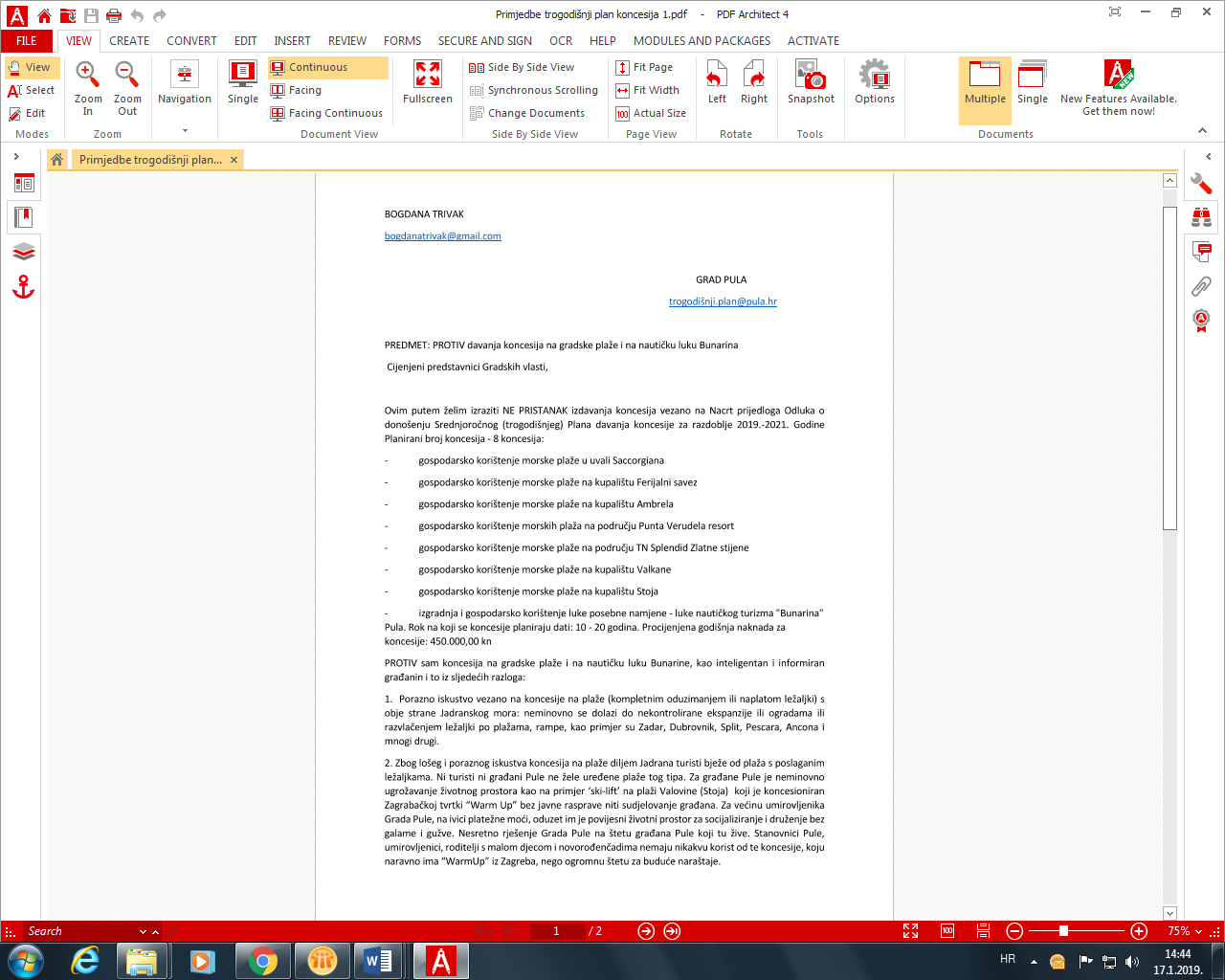 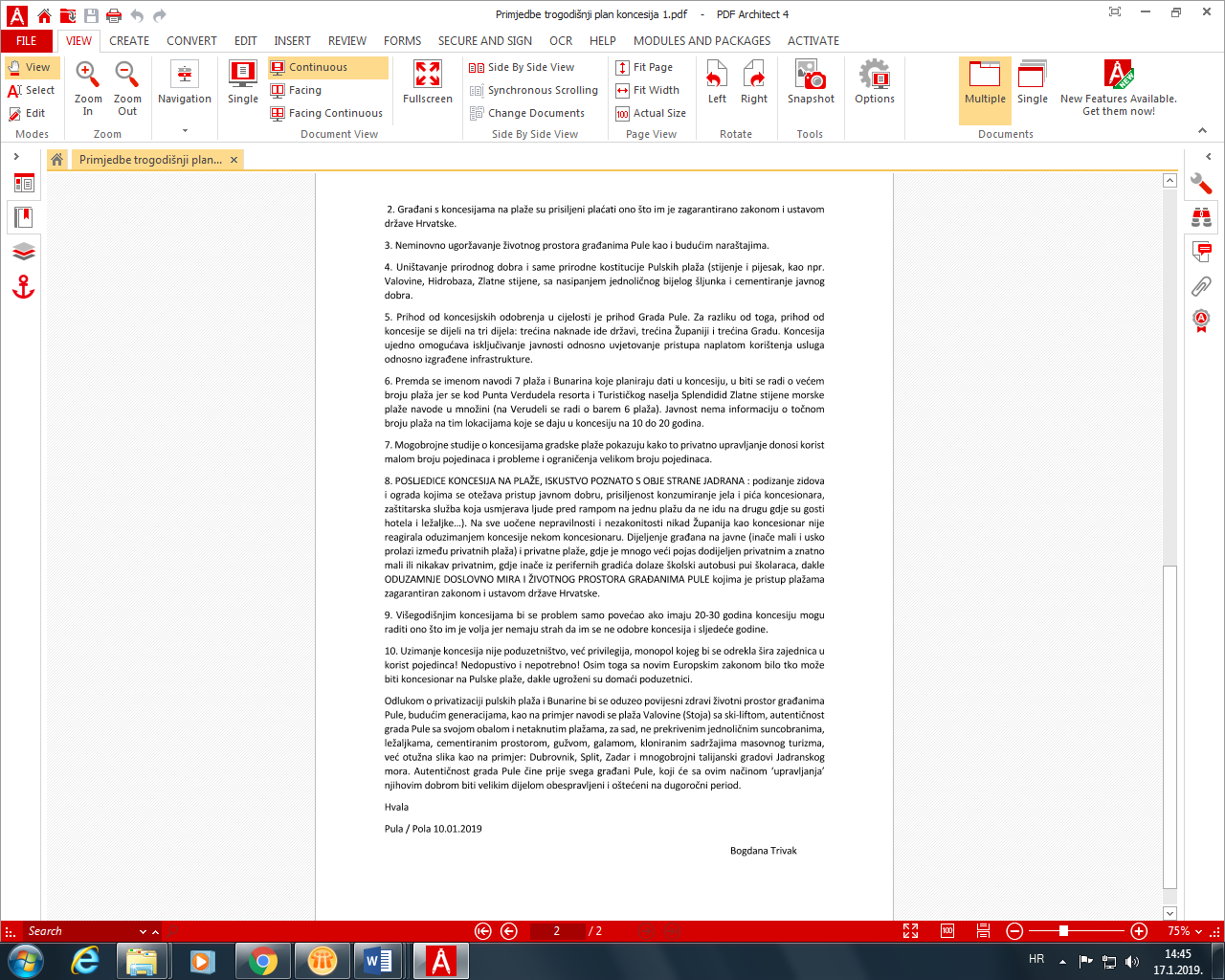 NE PRIHVAĆA SEDonošenje Plana, koji je predmet ovoga savjetovanja zakonska je obveza Grada Pule, sukladno Zakonu o koncesijama. Temeljem odredbi istoga Zakona, usvojeni je Plan, najkasnije do kraja siječnja tekuće godine, potrebno dostaviti nadležnom Ministarstvu financija.Treba istaknuti kako se predmetnim Planom predviđa samo mogućnost davanja koncesija na navedenim lokacijama, ali i jasan uvjet da se plaže ne mogu i ne smiju ograđivati. Iz toga, jasno i nedvosmisleno proizlazi i slobodan ulazak na plaže, bez ikakve naplate. Hoće li navedene lokacije doista i biti dane u koncesiju, u kojoj površini i pod kojim uvjetima, odlučivat će posebnim odlukama Gradsko vijeće Grada Pule, nakon prethodno provedenog savjetovanja sa zainteresiranom javnošću za svaku pojedinačnu lokaciju tijekom kojega će se organizirati i javno izlaganje. O tome će se  pravovremeno i na odgovarajući način informirati zainteresirana javnost.Navedenom postupku, kako je to i određeno Zakonom o koncesijama, prethodi provedba pripremnih radnji za davanje koncesije koje podrazumijevaju, između ostalog, i izradu studije opravdanosti davanja koncesije ili analize davanja koncesije, procjenu vrijednosti koncesije, izradu dokumentacije i slično.Provedba navedenih aktivnosti omogućit će argumentirano utvrđivanje ključnih parametara potencijalnog davanja pojedine lokacije u koncesiju kao što su, primjerice, obuhvat, procijenjeni prihodi, usporedne analize u odnosu na dosadašnji način korištenja lokacije, djelatnosti, rokovi i drugo. Jednako tako, svi zainteresirani moći će se izjasniti o svakom konkretnom prijedlogu i uvjetima eventualnog davanja u koncesiju.77.Tatjana VukadinovićPrimjedbe na Nacrt prijedloga Odluka o donošenju Srednjoročnog (trogodišnjeg) Plana davanja koncesije za razdoblje 2019.-2021. godinePlanirani broj koncesija - 8 koncesija:- gospodarsko korištenje morske plaže u uvali Saccorgiana- gospodarsko korištenje morske plaže na kupalištu Ferijalni savez- gospodarsko korištenje morske plaže na kupalištu Ambrela- gospodarsko korištenje morskih plaža na području Punta Verudela resort- gospodarsko korištenje morske plaže na području TN Splendid Zlatne stijene- gospodarsko korištenje morske plaže na kupalištu Valkane- gospodarsko korištenje morske plaže na kupalištu Stoja- izgradnja i gospodarsko korištenje luke posebne namjene - luke nautičkog turizma"Bunarina" Pula.Rok na koji se koncesije planiraju dati: 10 - 20 godina.Procijenjena godišnja naknada za koncesije: 450.000,00 knI.                    Protivim se predloženim koncesijama i smatram da treba sačuvati prirodne plaže, te kvalitetniju komunikaciju s javnošću.Predlažem da Grad Pula umjesto davanja u dugogodišnju koncesiju atraktivnih gradskih prostora osnuje gradsko poduzeće s područjem djelatnosti potencijalnog(ih) koncesionara i sam prihoduje od istih poslovnih aktivnosti, istodobno ostvarujući višestruke koristi za svoje građane: novim zapošljavanjem svojih građana i zadržavanjem prava gospodarenjem atraktivnim priobalnim područjem kao i poticanjem poslovanja dosadašnjih malih koncesionara.Razlozi protivljenju:1.       Kršenje Zakona o pravu na pristup informacijama1.1. U Godišnjem planu savjetovanja za 2018. nije navedeno savjetovanje o predmetnoj Odluci, što nije u skladu sa Zakonom Prema čl. 11. Zakona o pravu na pristup informacijama "tijela javne vlasti dužna su donijeti i na svojoj internetskoj stranici objaviti plan savjetovanja s javnošću za kalendarsku godinu najkasnije do isteka prethodne kalendarske godine. O izmjenama plana savjetovanja tijelo javne vlasti dužno je istim putem izvijestiti javnost". U Godišnjem planu savjetovanja s javnošću Grada Pule za 2018. godinu nije navedeno savjetovanje o Odluci o donošenju Plana davanja koncesija za 2019. godinu. Javnost nije obaviještena niti o izmjenama odnosno dopunama Plana savjetovanja s javnošću u vezi sa savjetovanjem o predmetnoj Odluci.1.2. Plan savjetovanja s javnošću za 2019. godinu nije objavljen u zakonskom rokuSavjetovanja sa javnošću u vrijeme blagdana i njegovo kratko trajanje je neprikladno te smatram da se treba produžiti uz javno izlaganje.1.3.  Informacije u Planu davanja koncesija nisu dovoljne za kvalitetno odlučivanje Za donošenje razumne odluke potrebno je bolje i jasnije objasniti razloge za davanje koncesija, te područje koje se planira dati u koncesiju prikazati na kopiji katastarskog plana s ucrtanim zemljišno-knjižnim brojevima čestica, navesti ukupnu površinu koja se planira dati u koncesiju te površinu svake plaže zasebno, odrediti koji se dio površine odnosi na kopno, a koji na more budući koncesija na pomorsko dobro obuhvaća i morski dio…Potrebno je navesti zašto se navedene plaže planiraju dati u koncesiju i pod kojim uvjetima, odnosno koju infrastrukturu koncesionar mora/smije izgraditi, kako bi se shvatilo postoji li bilo kakav javni interes u tome, te uvjetovati davanje koncesije zaštitom javnog interesa. Prije donošenja odluka o usvajanju Planova davanja pomorskog dobra u koncesiju za gospodarsko korištenje potrebno je izraditi studiju o opravdanosti koncesija, organizirati što širu javnu raspravu i formirati radne skupine za godišnji i trogodišnji plan u koje će se uključiti i predstavnici zainteresirane javnosti, te u skladu sa svojom obavezom "po isteku roka za dostavu mišljenja i izraditi i objaviti na internetskoj stranici izvješće o savjetovanju s javnošću, koje sadrži zaprimljene prijedloge i primjedbe te očitovanja s razlozima za neprihvaćanje pojedinih prijedloga i primjedbi. Izvješće o savjetovanju s javnošću nositelj izrade nacrta obvezno dostavlja tijelu koje usvaja ili donosi opći akt ili dokument." 1.3. Savjetovanjem putem interneta isključene su iz mogućnosti savjetovanja osobe koje se ne služe (ili se teško snalaze) internetom. Prema podacima EUROSTATA objavljenima u 2018. "u Hrvatskoj se internetom koristilo malo više od dvije trećine svih osoba u dobi od 16 do 74 godine". Budući grad Pula objavljuje samo internetska savjetovanja s javnošću, jednoj trećini naših sugrađana onemogućeno je sudjelovanje u savjetovanju. Smatram da je savjetovanje potrebno produljiti, te (za one koji nemaju pristup internetu) organizirati javno izlaganje s mogućnostima postavljanja pitanja i diskusije o budućnosti upravljanja plažama dostupnih svima, sa prezentiranim različitim alternativama koncesijama.2.       Kršenje Zakona o koncesijamaZakon o koncesijama u čl. 78. propisuje obaveze koje Grad Pula nije ispunio sadržajem prijedloga Odluke o Srednjoročnom planu davanja koncesija za razdoblje 2019.-2021.. Stavkom 9. čl. 78. propisano je: "U srednjoročnom (trogodišnjem) planu davanja koncesija navode se gospodarska i druga područja u kojima se planiraju dati koncesije, građevine koje će se graditi, odnosno djelatnosti koncesije, planirani rashodi za koncesije i prihodi od koncesija, ocjena očekivane gospodarske koristi od planiranih koncesija."U prijedlogu Odluke nedostaje ocjena gospodarske koristi od planiranih koncesija. 3.       Koncesijska odobrenja kvalitetnije su rješenje za građane i Grad nego koncesije3.1. Koncesije su rizik bez koristi za građane i privatizacija javnog dobra na određeni (ali dugi) rok.Koncesije nisu dobar model gospodarenja zajedničkim resursima jer donose dobit i korist samo nekima, a štetu većini. Plaže su dnevni boravak grada, mjesto komunikacije i opuštanja građana i pripadaju svima. Dio su tradicije i identiteta grada koji su već narušeni razvojem turizma. Koncesije bi utjecale na smanjenje kvalitete života građana jer koncesionar plažom gospodari u svom interesu - maksimalizacije profita, a ne u interesu građana. Mnogi primjeri iz drugih gradova  i država (Španjolska, Italija) dokazuju da koncesionari često nameću naplaćivanje infrastrukture (ležaljke, suncobrani…) kao uvjet boravka na plaži i tko nema novaca da ih koristi biva od koncesionara (više ili manje suptilno) udaljen sa javnog prostora koji pripada svima. Naplaćivanje korištenja plaže i isključivanje građana sa javnog dobra uz izgovor naplaćivanja izgrađene infrastrukture na plažama pod koncesijom predstavlja diskriminiranje građana. Iako u prijedlogu Odluke stoji: "Građevne čestice pomorskog dobra ne smiju se ograđivati…  te se mora omogućiti javni pristup građana, ukoliko to nije u suprotnosti s važećim propisima za pojedini zahvat u prostoru pomorskog dobra", ipak postoji mogućnost naplate izgrađene infrastrukture na plaži pod koncesijom (ležaljke, suncobrani…) čime bi se dio građana slabije platežne moći isključio iz mogućnosti korištenja plaže, a sankcije za to nisu predviđene.Neuvjerljiva je odredba da se „mora omogućiti javni pristup građana, ukoliko to nije u suprotnosti s važećim propisima za pojedini zahvat u prostoru pomorskog dobra" jer Zakon o pomorskom dobru i morskim lukama člankom 9. daje mogućnost potpunog ili djelomičnog isključivanja javnosti iz upotrebe pomorskog dobra/plaža, a i Zakon o koncesijama omogućava djelomično ili potpuno isključivanje javnosti iz korištenja. Pitanje je može li Grad Pula na sudu braniti odredbu GUP-a o potpunom ili djelomičnom isključivanju javnosti iz korištenja područja pod koncesijom, budućiZakon ima veću pravnu snagu od GUP-a Grada Pule, a predviđenih sankcija za djelovanje suprotno javnom dobru – nema.3.2. Monopol nad gospodarskim aktivnostima na plažama je nepravedan i neopravdan, štetan za javni interes. Brojne male tvrtke i obrti koji su do sada imali prilike poslovati na plažama u različitim djelatnostima putem koncesijskih odobrenja, tu će mogućnost usvajanjem koncesija izgubiti, a zarada omogućiti samo jednom poslovnom subjektu koji na plaži bude dobio koncesiju. Nije objašnjeno koja je korist takve odluke, osim koncentracije zarade u rukama jednog poslovnog subjekta na račun ostalih.Iako se davanjem koncesija jednom koncesionaru „želi postići poboljšanje kvalitete usluga koje se pružaju na tim lokacijama građanima Grada Pule i drugim gostima", nejasno je zbog čega bi kvaliteta usluge bila bolja ako je u rukama jednog koncesionara koji će obavljati iste djelatnosti (često putem podkoncesija) koje su i sad omogućene putem koncesijskih odobrenja. Isti cilj Grad može postići osmišljavanjem cjelovite strategije održivog razvoja predmetnog područja/plaža i u skladu s njom izdavati i uvjetovati koncesijska odobrenja.Kraći rok koncesijskih odobrenja (do 5 godina) omogućuje bolju kontrolu kvalitete poslovanja, sav novac odlazi Gradu, nema podkoncesija, ni mogućnosti isključivanja građana sa javnog dobra.Iz navedenih odluka o davanju koncesije nije moguće utvrditi koje su obaveze ulaganja koncesionara npr. na plažama Saccorgiana, Zlatne stijene ili Stoja i koji će im objekti na tim plažama pripasti? Prije nego li se donese Plan da se plaža npr. Ambrela da u koncesiju, trebalo bi znati hoće li se, što i zašto tamo graditi i na koji će se način plaža uređivati. Nije uopće jasno na temelju čega je utvrđeno trajanje koncesije od 10 do 20 godina, zašto se amortizacije stvarne vrijednosti ulaganja ne bi mogla ostvariti u 5 godina? Zašto uopće prednost dati 1 koncesionaru, a ne mnogim malim poduzetnicima? Koja je prednost koncesija u odnosu na koncesijska odobrenja?3.3. Neobjašnjeno je i nejasno što je javni interes u predloženim koncesijama. Nedostaje usporedba sadašnjeg i planiranog stanja glede društvene i gospodarske koristi U Izvješću o stanju u prostoru Grada Pule iz svibnja 2018. stoji da je u razdoblju od 2014. -2018.g. izdano ukupno samo 7 koncesija na pomorskom dobru. Od toga se 6 odnosi  na posebnu uporabu pomorskog dobra radi gradnje objekta ili polaganja i održavanja komunalne infrastrukture  dok se posljednja iz 2017. odnosi na gospodarsko korištenje pomorskog dobra - izgradnju i korištenje ski lifta u uvali Valovine. Sve koncesije su izdane na vremenski rok od 20 godina. Koncesije na plaže  u Puli su nešto sasvim novo, a već prva, ona za skil-lift, izazvala je veliko protivljenje javnosti, stoga je potrebno objasniti javnosti zašto su i jesu li koncesije nužne i koja je očekivana društvena i gospodarska korist od novih koncesija. Za razliku od koncesija, koncesijska su odobrenja u Puli učestala i od njih Grad ostvaruje znatan prihod. Do sada su se na tim plažama za obavljanje svih gospodarskih djelatnosti (za ugostiteljske objekte i različite usluge) izdavala koncesijska odobrenja na maksimalno 5 godina. Koncesijska odobrenja ne omogućavaju isključivanje ili ograničavanje javnosti u korištenju pomorskog dobra i potiču kvalitetu poslovanja zbog brzog ponovnog natjecanja za novo odobrenje.Prihod od koncesijskih odobrenja u cijelosti je prihod Grada Pule, dok se prihod od koncesije dijeli na tri dijela: trećina naknade ide državi, trećina Županiji i trećina Gradu, te u konačnici Grad može zaraditi manje nego koncesijskim odobrenjima. Koncesija ujedno omogućava isključivanje javnosti odnosno uvjetovanje pristupa plažama naplatom korištenja usluga odnosno izgrađene infrastrukture, a "navedene koncesije, koje se planiraju dati na rok od 10 do 20 godina, sadržajno mogu odgovarati istim onim djelatnostima koje se na tim lokacijama obavljaju temeljem koncesijskih odobrenja za obavljanje djelatnosti na pomorskom dobru". Stoga je doista nejasno koja je prednost koncesija u odnosu na koncesijska odobrenja, te je nužno usporediti društvenu i gospodarsku korist od obje opcije: od izdavanja koncesija i od izdavanja koncesijskih odobrenja i razmotriti alternativne mogućnosti.Treba razmotriti i mogućnost osmišljenog i cjelovitog uređenja plaža, npr. kupališta Valkane, javnim novcem, te zatim, kao i do sada, davanja koncesijskih odobrenja za sve gospodarske djelatnosti na uređenoj plaži.  Prihodom od koncesijskih odobrenja mogla bi se održavati plaža. 4.       Pula se opredijelila za održivi razvoj/turizam – problem kumulativnog utjecaja na okoliš i kvalitetu životaOdrživi razvoj podrazumijeva zadovoljenje potreba sadašnjih stanovnika, bez ugrožavanja mogućnosti zadovoljenja (istih) potreba budućim generacijama i bez nanošenja štete okolišu. Naša je dužnost briga o budućim naraštajima i njihovoj mogućnosti da uživaju u onome u čemu smo uživali i mi.Naša djeca i unuci imaju pravo uživanja u onome u čemu smo uživali i mi – čistom moru i slobodnim plažama, a davanjem u koncesiju javnih dobara/plaža uskraćujemo im one blagodeti koje smo i sami uživali.Stoga se u ovoj fazi odlučivanja (o trogodišnjem Planu davanja koncesija) moraju razmatrati kumulativne posljedice takve odluke za život u gradu i za okoliš. U zakonom propisanom savjetovanju s javnošću o svakoj pojedinoj odluci o dodjeli koncesije neće više biti prilike za razgovor o kumulativnim učincima za kvalitetu života u gradu i zato je neophodna otvorena i stručna rasprava sa javnošću o potrebi, smislu i posljedicama koncesija tj. privatizacija (na određeni, ali dug period) pulskih plaža.  Postavlja se pitanje: zašto bi interes koncesionara (pa i turista) bio bitniji od interesa stanovnika? Turizam/koncesije trebaju služiti poboljšanju kvalitete života stanovnika, a ne da život stanovnika bude podređen profitu nekih, na račun svih.Zašto bi profit nekih/koncesionara bio važniji od dobrobiti svih stanovnika grada?Gradska vlast je izabrana od strane stanovnika Pule da štiti interese građana, a ne profit pojedinaca na štetu cjelokupnog stanovništva grada.Gradska vlast nema ovlasti ogromne gradske površine uz more dodijeliti pojedincima na dugoročno korištenje.  Zato smatram da predviđene plaže trebaju ostati prirodne, a urediti ih se može, uz osmišljenu strategiju razvoja, i putem koncesijskih odobrenja i bez davanja u koncesiju, u sklopu politika Grada.II               Protiv sam koncesije za nautičku luku BunarinaPrijedlog ove koncesije zahtijeva također obrazloženje potrebe izdavanja koncesije. Ako u ovom trenutku Lučka uprava ima dobre prihode od nautičke luke Bunarina, zašto se uopće nekom želi dati koncesija na 20 godina? Javnost nema dovoljno informacija da bi mogla sudjelovati u odlučivanju o ovoj koncesiji.  Tijekom 2018. godine objavljena je informacija o zahtjevu Lučke uprave Pula za provedbu postupka procjene utjecaja na okoliš rekonstrukcije nautičke luke i luke za javni promet Bunarina. U opisu zahvata koji se predlagao stajalo je da se planira proširenje luke u južnom dijelu, izradnja valobrana s tri plutajuća gata i popratnim sadržajem na kopnu, izgradnja zgrade, uklanjanje fiksnih molova i postvaljanje plutajućih pontona itd. Ubrzo je zahtjev za proceduru postupka procjene utjecaja na okoliš povučen. Javnost nema informaciju zašto.Smatram da se prije odluke javnost treba adekvatno informirati o gospodarskoj i društvenoj opravdanosti koncesije za nautičku luku Bunarina na 20 godina.U nadi da ćete odustati od rasprodavanja gradskih vrijednosti na štetu građana koji su vas izabrali,srdačno vas pozdravljam!Tatjana VukadinovićDJELOMIČNO SE PRIHVAĆAProvedba javnog savjetovanja o predmetnom aktu, radi različitih je stavova o potrebi njegova održavanja, a u kontekstu činjenice da je riječ o aktu načelnog karaktera – Planu koji je samo pretpostavka za eventualnu provedbu daljnjih aktivnosti, procijenjena je korisnom, slijedom čega je početkom prosinca prošle godine savjetovanje i pokrenuto.Svrha objave Plana savjetovanja je obavijestiti javnost o planiranim savjetovanjima. No dopunjavanje spomenutog Plana uvrštavanjem ova dva dokumenta istovremeno s pokretanjem savjetovanja za iste ne bi imalo nekog efekta obzirom na nepostojanje vremenskog odmaka od trenutka donošenja odluke o provedbi savjetovanja do početka njegove provedbe. Plan savjetovanja za 2019. godinu izrađen u Zakonom predviđenom roku. http://www.pula.hr/site_media/media/filer_public/f9/1d/f91d94f2-8b2c-477b-b407-e1f3c861e8bd/plan_savjetovanja_s_javnoscu_za_2019_godinu.pdfObzirom da, kako je više puta isticano, Plan koncesija čini samo pretpostavku za eventualno pokretanje aktivnosti vezanih uz davanje koncesije za pojedine lokacije, dopuna Plana savjetovanja, kao što je to omogućeno Zakonom, izvršiti će se pravovremeno i to u slučaju iskaza interesa te odluke o pokretanju aktivnosti za konkretnu provedbu postupka koncesije. Prihvaća se primjedba vezana uz sadržaj Plana u odnosu na Zakonom propisane elemente slijedom čega će se isti, prije upućivanja gradskom vijeću na donošenje, na odgovarajući način dopuniti.Donošenje Plana, koji je predmet ovoga savjetovanja zakonska je obveza Grada Pule, sukladno Zakonu o koncesijama. Treba istaknuti kako se predmetnim Planom predviđa samo mogućnost davanja koncesija na navedenim lokacijama, ali i jasan uvjet da se plaže ne mogu i ne smiju ograđivati. Iz toga, jasno i nedvosmisleno proizlazi i slobodan ulazak na plaže, bez ikakve naplate. Hoće li navedene lokacije doista i biti dane u koncesiju, u kojoj površini i pod kojim uvjetima, odlučivat će posebnim odlukama Gradsko vijeće Grada Pule, nakon prethodno provedenog savjetovanja sa zainteresiranom javnošću za svaku pojedinačnu lokaciju tijekom kojega će se organizirati i javno izlaganje. O tome će se  pravovremeno i na odgovarajući način informirati zainteresirana javnost.Navedenom postupku, kako je to i određeno Zakonom o koncesijama, prethodi provedba pripremnih radnji za davanje koncesije koje podrazumijevaju, između ostalog, i izradu studije opravdanosti davanja koncesije ili analize davanja koncesije, procjenu vrijednosti koncesije, izradu dokumentacije i slično.Provedba navedenih aktivnosti omogućit će argumentirano utvrđivanje ključnih parametara potencijalnog davanja pojedine lokacije u koncesiju kao što su, primjerice, obuhvat, procijenjeni prihodi, usporedne analize u odnosu na dosadašnji način korištenja lokacije, djelatnosti, rokovi i drugo. Jednako tako, svi zainteresirani moći će se izjasniti o svakom konkretnom prijedlogu i uvjetima eventualnog davanja u koncesiju.Za razliku od koncesijskih odobrenja, koja se temeljem posebne Uredbe daju na zahtjev za svaku djelatnost pojedinačno, i na kratko vremensko razdoblje (od jedne od pet godina) koncesija za obavljanje tih djelatnosti na pojedinoj plaži kao cjelini omogućila bi obavljanje tih djelatnosti od strane jednog koncesionara i na duži vremenski period. Time se želi postići poboljšanje kvalitete usluga koje se pružaju na tim lokacijama građanima Pule i drugim gostima. U postupku davanja koncesije, prosuđuje se sposobnost koncesionara za obavljanje djelatnosti, posebno u financijskom smislu. Osigurano dugoročno obavljanje djelatnosti djelovalo bi poticajno na investiranje koncesionara u podizanje kvalitete pružanja usluga i jednoobrazno uređenje prostora, kao i na održavanje tog istog prostora pri čemu posebno treba istaknuti da niti jedan od navedenih oblika korištenja pomorskog dobra nije od utjecaja na vlasništvo kao ni mogućnost korištenja svih građana i posjetitelja Pule.Tijekom 2018. godine od strane koncesijskih odobrenja prihodovano je 605.000,00 kn dok je istovremeno u njihovo održavanje u protekle četiri godine uloženo oko 7,1 milijuna kuna, a samo u 2018. godini 2,2 milijuna kuna. Redovno se na svim kupalištima skuplja smeće, uređuje zelenilo, prihranjuju plaže, održavaju tuševi i druge aktivnosti redovnog održavanja za što se godišnje iz gradskog proračuna izdvaja oko 650.000,00 kn. Također, treba dodati kako Grad Pula koristi i druge izvore financiranja za potrebe uređenja plaža pa se kao primjer treba istaknuti uređenje plaže na Hidrobazi sufinancirano i iz sredstava Ministarstva turizma, početak sanacije kupališta Stoja sufinancirano i iz sredstava Ministarstva kulture te ostale brojne aktivnosti vezane uz uređenje i održavanje plaža sa kojom će se praksom nastaviti i u narednom razdoblju.Što se tiče odredbi važećih planova u kontekstu provedbe postupaka davanja koncesija, Grad Pula je u dvostrukoj ulozi donositelja plana i davatelja koncesije GUP-om  postavio ograničenje u pogledu mogućnosti davanja koncesije za plažu s nemogućnošću ograđivanja i naplate ulaza na plažu. U daljnjem postupku donošenja Obavijesti o namjeri davanja pojedinačne koncesije, Grad Pula ima mogućnost utvrđivanja daljnjih uvjeta  za davanje koncesije te u njima jasno naglasiti što se od potencijalnog koncesionara očekuje, kao primjerice – osiguranje javnog pristupa plaži, nemogućnost zauzimanja cjelokupne površine koncesije sredstvima za plažu i slično. Pod posebnim propisima koji bi mogli biti od utjecaja na onemogućavanje pristupa građanima pomorskom dobru prvenstveno se podrazumijevaju propisi vezani uz sigurnost ljudi i imovine unutar područja luka posebne namjene. Za upravljanje lukama nautičkog turizma, pa tako i ove na Bunarini, osim u iznimnim slučajevima, nisu nadležna javna tijela (što Lučka uprava jest), već gospodarski subjekti registrirani za obavljanje gospodarskih djelatnosti. Sukladno tome, Lučkoj upravi Pula je Odlukom Vlade RH iz 2012. godine, a nakon što je Vlada RH temeljem Obavijesti o namjeri davanja koncesije za luku nautičkog turizma na tom području odlučila ne prihvatiti niti jednu od pristiglih ponuda, predmetno područje dano na privremeno upravljanje na vrijeme od dvije godine. Nakon toga, Lučkoj upravi Pula privremeno je upravljanje lukom nautičkog turizma na Bunarini produžavano uzastopce tri puta na period od dvije godine: Odlukom Vlade RH iz 2014. godine, zatim Odlukom Skupštine Istarske županije iz 2016. godine (uslijed izmjene nadležnosti) te na nedavno održanoj Skupštini Istarske županije, kada je upravljanje opet produljeno za još dvije godine, odnosno do eventualnog rješavanja postupka odabira koncesionara.U prethodno navedenom periodu, u kojem je Lučka uprava Pula imala iznimnu mogućnost privremenog upravljanja na lokaciji nautičke luke Bunarina, na godišnjoj razini je prihodovano oko 4 milijuna kuna te su spomenuta sredstva korištena za zahvate na ovoj lokaciji kao i za gradnju nove obale u Puli od gata Rijeka prema Velom Vrhu, koja se gradi već duži niz godina. Spomenuta sredstva su, obzirom na privremeni karakter upravljanja prostorom nautičke luke, bila izvanredni prihod Lučke uprave te su se kao takva korisno utrošila u navedene zahvate. Precizniji uvjeti davanja u koncesiju predmetnog područja biti će sadržani u pripremnim aktivnostima davanja u koncesiju konkretne lokacije.78.Filip MacukaNikako se ne slažem s potencijalnim planom davanja naših plaža u koncesiju i načinom na koji se odradilo javno savjetovanje, pokušavate nam privatizirati plaže sa suptilnim razlogom da će se tako unaprijediti njihov sadržaj, plaže nisu trgovački centar! S time smatram da se grad Pula ovim potezom pokazao jako netransparetnim.NE PRIHVAĆA SEDonošenje Plana, koji je predmet ovoga savjetovanja zakonska je obveza Grada Pule, sukladno Zakonu o koncesijama. Treba istaknuti kako se predmetnim Planom predviđa samo mogućnost davanja koncesija na navedenim lokacijama, ali i jasan uvjet da se plaže ne mogu i ne smiju ograđivati. Iz toga, jasno i nedvosmisleno proizlazi i slobodan ulazak na plaže, bez ikakve naplate. Hoće li navedene lokacije doista i biti dane u koncesiju, u kojoj površini i pod kojim uvjetima, odlučivat će posebnim odlukama Gradsko vijeće Grada Pule, nakon prethodno provedenog savjetovanja sa zainteresiranom javnošću za svaku pojedinačnu lokaciju tijekom kojega će se organizirati i javno izlaganje. O tome će se  pravovremeno i na odgovarajući način informirati zainteresirana javnost.Navedenom postupku, kako je to i određeno Zakonom o koncesijama, prethodi provedba pripremnih radnji za davanje koncesije koje podrazumijevaju, između ostalog, i izradu studije opravdanosti davanja koncesije ili analize davanja koncesije, procjenu vrijednosti koncesije, izradu dokumentacije i slično.Provedba navedenih aktivnosti omogućit će argumentirano utvrđivanje ključnih parametara potencijalnog davanja pojedine lokacije u koncesiju kao što su, primjerice, obuhvat, procijenjeni prihodi, usporedne analize u odnosu na dosadašnji način korištenja lokacije, djelatnosti, rokovi i drugo. Jednako tako, svi zainteresirani moći će se izjasniti o svakom konkretnom prijedlogu i uvjetima eventualnog davanja u koncesiju.79.Luka PlecNikako se ne slažem s potencijalnim planom davanja naših plaža u koncesiju i načinom na koji se odradilo javno savjetovanje, pokušavate nam privatizirati plaže sa suptilnim razlogom da će se tako unaprijediti njihov sadržaj, plaže nisu trgovački centar! S time smatram da se grad Pula ovim potezom pokazao jako netransparetnim.  NE PRIHVAĆA SEDonošenje Plana, koji je predmet ovoga savjetovanja zakonska je obveza Grada Pule, sukladno Zakonu o koncesijama. Treba istaknuti kako se predmetnim Planom predviđa samo mogućnost davanja koncesija na navedenim lokacijama, ali i jasan uvjet da se plaže ne mogu i ne smiju ograđivati. Iz toga, jasno i nedvosmisleno proizlazi i slobodan ulazak na plaže, bez ikakve naplate. Hoće li navedene lokacije doista i biti dane u koncesiju, u kojoj površini i pod kojim uvjetima, odlučivat će posebnim odlukama Gradsko vijeće Grada Pule, nakon prethodno provedenog savjetovanja sa zainteresiranom javnošću za svaku pojedinačnu lokaciju tijekom kojega će se organizirati i javno izlaganje. O tome će se  pravovremeno i na odgovarajući način informirati zainteresirana javnost.Navedenom postupku, kako je to i određeno Zakonom o koncesijama, prethodi provedba pripremnih radnji za davanje koncesije koje podrazumijevaju, između ostalog, i izradu studije opravdanosti davanja koncesije ili analize davanja koncesije, procjenu vrijednosti koncesije, izradu dokumentacije i slično.Provedba navedenih aktivnosti omogućit će argumentirano utvrđivanje ključnih parametara potencijalnog davanja pojedine lokacije u koncesiju kao što su, primjerice, obuhvat, procijenjeni prihodi, usporedne analize u odnosu na dosadašnji način korištenja lokacije, djelatnosti, rokovi i drugo. Jednako tako, svi zainteresirani moći će se izjasniti o svakom konkretnom prijedlogu i uvjetima eventualnog davanja u koncesiju.80.Željko - uljanikPoštovanje,
želim kao građanin Pule izraziti svoje neslaganje sa davanjem Pulskih plaža i lučice Bunarina privatnim koncesionarima na dugoročno korištenje.Zašto smatram da to nebi bilo dobro:1. ograničilo bi se korištenje pomorskih dobara građanima Pule koji su vlasnici istih2. prihod od koncesija ne bi mogo nadomjestiti nastalu štetu prema stanovništvu3. turisti i ostali gosti tokom sezone upravo žele slobodan pristup plažama u "lokalnom" ozračju bez zabrana i komercijalnih sadržaja koji su prisutni u zemljama iz kojih dolaze.NE PRIHVAĆA SEDonošenje Plana, koji je predmet ovoga savjetovanja zakonska je obveza Grada Pule, sukladno Zakonu o koncesijama. Treba istaknuti kako se predmetnim Planom predviđa samo mogućnost davanja koncesija na navedenim lokacijama, ali i jasan uvjet da se plaže ne mogu i ne smiju ograđivati. Iz toga, jasno i nedvosmisleno proizlazi i slobodan ulazak na plaže, bez ikakve naplate. Hoće li navedene lokacije doista i biti dane u koncesiju, u kojoj površini i pod kojim uvjetima, odlučivat će posebnim odlukama Gradsko vijeće Grada Pule, nakon prethodno provedenog savjetovanja sa zainteresiranom javnošću za svaku pojedinačnu lokaciju tijekom kojega će se organizirati i javno izlaganje. O tome će se  pravovremeno i na odgovarajući način informirati zainteresirana javnost.Navedenom postupku, kako je to i određeno Zakonom o koncesijama, prethodi provedba pripremnih radnji za davanje koncesije koje podrazumijevaju, između ostalog, i izradu studije opravdanosti davanja koncesije ili analize davanja koncesije, procjenu vrijednosti koncesije, izradu dokumentacije i slično.Provedba navedenih aktivnosti omogućit će argumentirano utvrđivanje ključnih parametara potencijalnog davanja pojedine lokacije u koncesiju kao što su, primjerice, obuhvat, procijenjeni prihodi, usporedne analize u odnosu na dosadašnji način korištenja lokacije, djelatnosti, rokovi i drugo. Jednako tako, svi zainteresirani moći će se izjasniti o svakom konkretnom prijedlogu i uvjetima eventualnog davanja u koncesiju.81.Eva ČačeNikako se ne slažem s potencijalnim planom davanja naših plaža u koncesiju i načinom na koji se odradilo javno savjetovanje (odnosno nije), pokušavate nam privatizirati plaže sa suptilnim razlogom da će se tako unaprijediti njihov sadržaj, plaže nisu trgovački centar! Ne gledate interes građana nego samo profitabilnost u obliku turizma. S time smatram da se grad Pula ovim potezom pokazao jako netransparetnim i nezainteresiranim za želje svojih građana.NE PRIHVAĆA SEDonošenje Plana, koji je predmet ovoga savjetovanja zakonska je obveza Grada Pule, sukladno Zakonu o koncesijama. Treba istaknuti kako se predmetnim Planom predviđa samo mogućnost davanja koncesija na navedenim lokacijama, ali i jasan uvjet da se plaže ne mogu i ne smiju ograđivati. Iz toga, jasno i nedvosmisleno proizlazi i slobodan ulazak na plaže, bez ikakve naplate. Hoće li navedene lokacije doista i biti dane u koncesiju, u kojoj površini i pod kojim uvjetima, odlučivat će posebnim odlukama Gradsko vijeće Grada Pule, nakon prethodno provedenog savjetovanja sa zainteresiranom javnošću za svaku pojedinačnu lokaciju tijekom kojega će se organizirati i javno izlaganje. O tome će se  pravovremeno i na odgovarajući način informirati zainteresirana javnost.Navedenom postupku, kako je to i određeno Zakonom o koncesijama, prethodi provedba pripremnih radnji za davanje koncesije koje podrazumijevaju, između ostalog, i izradu studije opravdanosti davanja koncesije ili analize davanja koncesije, procjenu vrijednosti koncesije, izradu dokumentacije i slično.Provedba navedenih aktivnosti omogućit će argumentirano utvrđivanje ključnih parametara potencijalnog davanja pojedine lokacije u koncesiju kao što su, primjerice, obuhvat, procijenjeni prihodi, usporedne analize u odnosu na dosadašnji način korištenja lokacije, djelatnosti, rokovi i drugo. Jednako tako, svi zainteresirani moći će se izjasniti o svakom konkretnom prijedlogu i uvjetima eventualnog davanja u koncesiju.82.Biljana NikolićPrimjedbe na Nacrt prijedloga Odluka o donošenju Plana davanja koncesija za 2019. godinu i Srednjoročnog (trogodišnjeg) Plana davanja koncesije za 2019.-2021. godinu.Primjedbe na Nacrt prijedloga Odluka o donošenju Srednjoročnog (trogodišnjeg) Plana davanja koncesije za razdoblje 2019.-2021. godinePlanirani broj koncesija - 8 koncesija:- gospodarsko korištenje morske plaže u uvali Saccorgiana- gospodarsko korištenje morske plaže na kupalištu Ferijalni savez- gospodarsko korištenje morske plaže na kupalištu Ambrela- gospodarsko korištenje morskih plaža na području Punta Verudela resort- gospodarsko korištenje morske plaže na području TN Splendid Zlatne stijene- gospodarsko korištenje morske plaže na kupalištu Valkane- gospodarsko korištenje morske plaže na kupalištu Stoja- izgradnja i gospodarsko korištenje luke posebne namjene - luke nautičkog turizma"Bunarina" Pula.Rok na koji se koncesije planiraju dati: 10 - 20 godina.Procijenjena godišnja naknada za koncesije: 450.000,00 knProtivim se predloženim koncesijama i smatram da treba sačuvati prirodne plaže, uz cjelovito osmišljena koncesijska odobrenja, te kvalitetniju komunikaciju sa javnošćuKršenje Zakona o pravu na pristup informacijama 1.1. U Godišnjem planu savjetovanja za 2018. nije navedeno savjetovanje o predmetnoj Odluci, što nije u skladu sa Zakonom Prema čl. 11. Zakona o pravu na pristup informacijama "tijela javne vlasti dužna su donijeti i na svojoj internetskoj stranici objaviti plan savjetovanja s javnošću za kalendarsku godinu najkasnije do isteka prethodne kalendarske godine. O izmjenama plana savjetovanja tijelo javne vlasti dužno je istim putem izvijestiti javnost". U Godišnjem planu savjetovanja s javnošću Grada Pule za 2018. godinu nije navedeno savjetovanje o Odluci o donošenju Plana davanja koncesija za 2019. godinu. Javnost nije obaviještena niti o izmjenama odnosno dopunama Plana savjetovanja s javnošću u vezi sa savjetovanjem o predmetnoj Odluci.1.2. Plan savjetovanja s javnošću za 2019. godinu nije objavljen u zakonskom rokuPrema zakonu obavezno je donijeti i na svojoj internetskoj stranici "objaviti plan savjetovanja s javnošću za kalendarsku godinu najkasnije do isteka prethodne kalendarske godine".  I u tom slučaju je prekršen propis jer do kraja 2018. nije na internetskim stranicama objavljen Plan savjetovanja s javnošću za 2019.   S obzirom da sen2019. planira usvojiti odluke o davanju koncesija za 3 gradske plaže i Bunarinu, tijekom 2019. mora se planirati  savjetovanje s javnošću za svaku pojedinu odluku odnosno ukupno 4 savjetovanja. Savjetovanja sa javnošću u vrijeme blagdana i njegovo kratko trajanje je neprikladno te smatram da se treba produžiti uz javno izlaganje. 1.3.  Informacije u Planu davanja koncesija nisu dovoljne za kvalitetno odlučivanje Za donošenje razumne odluke potrebno je bolje i jasnije objasniti razloge za davanje koncesija, te područje koje se planira dati u koncesiju prikazati na kopiji katastarskog plana s ucrtanim zemljišno-knjižnim brojevima čestica, navesti ukupnu površinu koja se planira dati u koncesiju te površinu svake plaže zasebno, odrediti koji se dio površine odnosi na kopno, a koji na more budući koncesija na pomorsko dobro obuhvaća i morski dio…Potrebno je navesti zašto se navedene plaže planiraju dati u koncesiju i pod kojim uvjetima, odnosno koju infrastrukturu koncesionar mora/smije izgraditi, kako bi se shvatilo postoji li bilo kakav javni interes u tome, te uvjetovati davanje koncesije zaštitom javnog interesa. Prije donošenja odluka o usvajanju Planova davanja pomorskog dobra u koncesiju za gospodarsko korištenje potrebno je izraditi studiju o opravdanosti koncesija, organizirati što širu javnu raspravu i formirati radne skupine za godišnji i trogodišnji plan u koje će se uključiti i predstavnici zainteresirane javnosti, te u skladu sa svojom obavezom "po isteku roka za dostavu mišljenja i izraditi i objaviti na internetskoj stranici izvješće o savjetovanju s javnošću, koje sadrži zaprimljene prijedloge i primjedbe te očitovanja s razlozima za neprihvaćanje pojedinih prijedloga i primjedbi. Izvješće o savjetovanju s javnošću nositelj izrade nacrta obvezno dostavlja tijelu koje usvaja ili donosi opći akt ili dokument." Građani ne smiju biti samo „ukras“ nečijim „tuđim“ planovima, već ključni akteri osmišljavanja uređenja grada/plaža, od početka uključeni u proces planiranja.1.3. Savjetovanjem putem interneta isključene su iz mogućnosti savjetovanja osobe koje se ne služe (ili se teško snalaze) internetom. Prema podacima EUROSTATA objavljenima u 2018. "u Hrvatskoj se internetom koristilo malo više od dvije trećine svih osoba u dobi od 16 do 74 godine". Budući grad Pula objavljuje samo internetska savjetovanja s javnošću, jednoj trećini naših sugrađana onemogućeno je sudjelovanje u savjetovanju. Smatram da je savjetovanje potrebno produljiti, te (za one koji nemaju pristup internetu) organizirati javno izlaganje s mogućnostima postavljanja pitanja i diskusije o budućnosti upravljanja plažama dostupnih svima, sa prezentiranim različitim alternativama koncesijama. Kršenje Zakona o koncesijamaZakon o koncesijama u čl. 78. propisuje obaveze koje Grad Pula nije ispunio sadržajem prijedloga Odluke o Srednjoročnom planu davanja koncesija za razdoblje 2019.-2021.. Stavkom 9. čl. 78. propisano je: "U srednjoročnom (trogodišnjem) planu davanja koncesija navode se gospodarska i druga područja u kojima se planiraju dati koncesije, građevine koje će se graditi, odnosno djelatnosti koncesije, planirani rashodi za koncesije i prihodi od koncesija, ocjena očekivane gospodarske koristi od planiranih koncesija."U prijedlogu Odluke nedostaje ocjena gospodarske koristi od planiranih koncesija. Koncesijska odobrenja kvalitetnije su rješenje za građane i Grad nego koncesije3.1. Koncesije su rizik bez koristi za građane i privatizacija javnog dobra na određeni (ali dugi) rok. Koncesije nisu dobar model gospodarenja zajedničkim resursima jer donose dobit i korist samo nekima, a štetu većini. Plaže su dnevni boravak grada, mjesto komunikacije i opuštanja građana i pripadaju svima. Dio su tradicije i identiteta grada koji su već narušeni razvojem turizma. Koncesije bi utjecale na smanjenje kvalitete života građana jer koncesionar plažom gospodari u svom interesu - maksimalizacije profita, a ne u interesu građana. Mnogi primjeri iz drugih gradova  i država (Španjolska, Italija) dokazuju da koncesionari često nameću naplaćivanje infrastrukture (ležaljke, suncobrani…) kao uvjet boravka na plaži i tko nema novaca da ih koristi biva od koncesionara (više ili manje suptilno) udaljen sa javnog prostora koji pripada svima. Naplaćivanje korištenja plaže i isključivanje građana sa javnog dobra uz izgovor naplaćivanja izgrađene infrastrukture na plažama pod koncesijom predstavlja diskriminiranje građana. Iako u prijedlogu Odluke stoji: "Građevne čestice pomorskog dobra ne smiju se ograđivati…  te se mora omogućiti javni pristup građana, ukoliko to nije u suprotnosti s važećim propisima za pojedini zahvat u prostoru pomorskog dobra", ipak postoji mogućnost naplate izgrađene infrastrukture na plaži pod koncesijom (ležaljke, suncobrani…) čime bi se dio građana slabije platežne moći isključio iz mogućnosti korištenja plaže, a sankcije za to nisu predviđene.Neuvjerljiva je odredba da se „mora omogućiti javni pristup građana, ukoliko to nije u suprotnosti s važećim propisima za pojedini zahvat u prostoru pomorskog dobra" jer Zakon o pomorskom dobru i morskim lukama člankom 9. daje mogućnost potpunog ili djelomičnog isključivanja javnosti iz upotrebe pomorskog dobra/plaža, a i Zakon o koncesijama omogućava djelomično ili potpuno isključivanje javnosti iz korištenja. Pitanje je može li Grad Pula na sudu braniti odredbu GUP-a o potpunom ili djelomičnom isključivanju javnosti iz korištenja područja pod koncesijom, budućiZakon ima veću pravnu snagu od GUP-a Grada Pule, a predviđenih sankcija za djelovanje suprotno javnom dobru – nema.3.2. Monopol nad gospodarskim aktivnostima na plažama je nepravedan i neopravdan, štetan za javni interes. Brojne male tvrtke i obrti koji su do sada imali prilike poslovati na plažama u različitim djelatnostima putem koncesijskih odobrenja, tu će mogućnost usvajanjem koncesija izgubiti, a zarada omogućiti samo jednom poslovnom subjektu koji na plaži bude dobio koncesiju. Nije objašnjeno koja je korist takve odluke, osim koncentracije zarade u rukama jednog poslovnog subjekta na račun ostalih. Iako se davanjem koncesija jednom koncesionaru „želi postići poboljšanje kvalitete usluga koje se pružaju na tim lokacijama građanima Grada Pule i drugim gostima", nejasno je zbog čega bi kvaliteta usluge bila bolja ako je u rukama jednog koncesionara koji će obavljati iste djelatnosti (često putem podkoncesija) koje su i sad omogućene putem koncesijskih odobrenja. Isti cilj Grad može postići osmišljavanjem cjelovite strategije održivog razvoja predmetnog područja/plaža i u skladu s njom izdavati i uvjetovati koncesijska odobrenja.Kraći rok koncesijskih odobrenja (do 5 godina) omogućuje bolju kontrolu kvalitete poslovanja, sav novac odlazi Gradu, nema podkoncesija, ni mogućnosti isključivanja građana sa javnog dobra.Iz navedenih odluka o davanju koncesije nije moguće utvrditi koje su obaveze ulaganja koncesionara npr. na plažama Saccorgiana, Zlatne stijene ili Stoja i koji će im objekti na tim plažama pripasti? Prije nego li se donese Plan da se plaža npr. Ambrela da u koncesiju, trebalo bi znati hoće li se, što i zašto tamo graditi i na koji će se način plaža uređivati (betonizacijom?). Nije uopće jasno na temelju čega je utvrđeno trajanje koncesije od 10 do 20 godina, zašto se amortizacije stvarne vrijednosti ulaganja ne bi mogla ostvariti u 5 godina? Zašto uopće prednost dati 1 koncesionaru, a ne mnogim malim poduzetnicima? Koja je prednost koncesija u odnosu na koncesijska odobrenja?3.3. Neobjašnjeno je i nejasno što je javni interes u predloženim koncesijama.  Nedostaje usporedba sadašnjeg i planiranog stanja glede društvene i gospodarske koristi U Izvješću o stanju u prostoru Grada Pule iz svibnja 2018. stoji da je u razdoblju od 2014. -2018.g. izdano ukupno samo 7 koncesija na pomorskom dobru. Od toga se 6 odnosi  na posebnu uporabu pomorskog dobra radi gradnje objekta ili polaganja i održavanja komunalne infrastrukture  dok se posljednja iz 2017. odnosi na gospodarsko korištenje pomorskog dobra - izgradnju i korištenje ski lifta u uvali Valovine. Sve koncesije su izdane na vremenski rok od 20 godina. Koncesije na plaže  u Puli su nešto sasvim novo, a već prva, ona za skil-lift, izazvala je veliko protivljenje javnosti, stoga je potrebno objasniti javnosti zašto su i jesu li koncesije nužne i koja je očekivana društvena i gospodarska korist od novih koncesija. Za razliku od koncesija, koncesijska su odobrenja u Puli učestala i od njih Grad ostvaruje znatan prihod. Do sada su se na tim plažama za obavljanje svih gospodarskih djelatnosti (za ugostiteljske objekte i različite usluge) izdavala koncesijska odobrenja na maksimalno 5 godina. Koncesijska odobrenja ne omogućavaju isključivanje ili ograničavanje javnosti u korištenju pomorskog dobra i potiču kvalitetu poslovanja zbog brzog ponovnog natjecanja za novo odobrenje. Prihod od koncesijskih odobrenja u cijelosti je prihod Grada Pule, dok se prihod od koncesije dijeli na tri dijela: trećina naknade ide državi, trećina Županiji i trećina Gradu, te u konačnici Grad može zaraditi manje nego koncesijskim odobrenjima. Koncesija ujedno omogućava isključivanje javnosti odnosno uvjetovanje pristupa plažama naplatom korištenja usluga odnosno izgrađene infrastrukture, a "navedene koncesije, koje se planiraju dati na rok od 10 do 20 godina, sadržajno mogu odgovarati istim onim djelatnostima koje se na tim lokacijama obavljaju temeljem koncesijskih odobrenja za obavljanje djelatnosti na pomorskom dobru". Stoga je doista nejasno koja je prednost koncesija u odnosu na koncesijska odobrenja, te je nužno usporediti društvenu i gospodarsku korist od obje opcije: od izdavanja koncesija i od izdavanja koncesijskih odobrenja i razmotriti alternativne mogućnosti. Treba razmotriti i mogućnost osmišljenog i cjelovitog uređenja plaža, npr. kupališta Valkane, javnim novcem, te zatim, kao i do sada, davanja koncesijskih odobrenja za sve gospodarske djelatnosti na uređenoj plaži.  Prihodom od koncesijskih odobrenja mogla bi se održavati plaža. Pula se opredijelila za održivi razvoj/turizam – problem kumulativnog utjecaja na okoliš i kvalitetu životaOdrživi razvoj podrazumijeva zadovoljenje potreba sadašnjih stanovnika, bez ugrožavanja mogućnosti zadovoljenja (istih) potreba budućim generacijama i bez nanošenja štete okolišu. Naša je dužnost briga o budućim naraštajima i njihovoj mogućnosti da uživaju u onome u čemu smo uživali i mi.Naša djeca i unuci imaju pravo uživanja u onome u čemu smo uživali i mi – čistom moru i slobodnim plažama, a davanjem u koncesiju javnih dobara/plaža uskraćujemo im one blagodati koje smo i sami uživali. Stoga se u ovoj fazi odlučivanja (o trogodišnjem Planu davanja koncesija) moraju razmatrati kumulativne posljedice takve odluke za život u gradu i za okoliš. U zakonom propisanom savjetovanju s javnošću o svakoj pojedinoj odluci o dodjeli koncesije neće više biti prilike za razgovor o kumulativnim učincima za kvalitetu života u gradu i zato je neophodna otvorena i stručna rasprava sa javnošću o potrebi, smislu i posljedicama koncesija tj. privatizacija (na određeni, ali dug period) pulskih plaža.  Postavlja se pitanje: zašto bi interes koncesionara (pa i turista) bio bitniji od interesa stanovnika? Turizam/koncesije trebaju služiti poboljšanju kvalitete života stanovnika, a ne da život stanovnika bude podređen profitu nekih, na račun svih.Zašto bi profit nekih/koncesionara bio bitniji od dobrobiti svih?Zašto bi trebalo vrijediti – profit njihov, problemi naši?Upravo je Grad dužan štititi interese građana, a ne (samo) profit koncesionara i zato smatram da predviđene plaže trebaju ostati prirodne, a urediti ih se može, uz osmišljenu strategiju razvoja, i putem koncesijskih odobrenja i bez davanja u koncesiju.Uostalom, koliko i turisti traže upravo prirodne plaže, dokazuje njihova „okupacija“ Kamenjaka.Protiv sam koncesije za nautičku luku BunarinaPrijedlog ove koncesije zahtijeva također obrazloženje potrebe izdavanja koncesije. Ako u ovom trenutku Lučka uprava ima dobre prihode od nautičke luke Bunarina, zašto se uopće nekom želi dati koncesija na 20 godina? Javnost nema dovoljno informacija da bi mogla sudjelovati u odlučivanju o ovoj koncesiji.  Tijekom 2018. godine objavljena je informacija o zahtjevu Lučke uprave Pula za provedbu postupka procjene utjecaja na okoliš rekonstrukcije nautičke luke i luke za javni promet Bunarina. U opisu zahvata koji se predlagao stajalo je da se planira proširenje luke u južnom dijelu, izgradnja valobrana s tri plutajuća gata i popratnim sadržajem na kopnu, izgradnja zgrade, uklanjanje fiksnih molova i postavljanje plutajućih pontona itd. Ubrzo je zahtjev za proceduru postupka procjene utjecaja na okoliš povučen. Javnost nema informaciju zašto.Smatram da se prije odluke javnost treba adekvatno informirati o gospodarskoj i društvenoj opravdanosti koncesije za nautičku luku Bunarina na 20 godina.DJELOMIČNO SE PRIHVAĆAProvedba javnog savjetovanja o predmetnom aktu, radi različitih je stavova o potrebi njegova održavanja, a u kontekstu činjenice da je riječ o aktu načelnog karaktera – Planu koji je samo pretpostavka za eventualnu provedbu daljnjih aktivnosti, procijenjena je korisnom, slijedom čega je početkom prosinca prošle godine savjetovanje i pokrenuto.Svrha objave Plana savjetovanja je obavijestiti javnost o planiranim savjetovanjima. No dopunjavanje spomenutog Plana uvrštavanjem ova dva dokumenta istovremeno s pokretanjem savjetovanja za iste ne bi imalo nekog efekta obzirom na nepostojanje vremenskog odmaka od trenutka donošenja odluke o provedbi savjetovanja do početka njegove provedbe. Plan savjetovanja za 2019. godinu izrađen u Zakonom predviđenom roku. http://www.pula.hr/site_media/media/filer_public/f9/1d/f91d94f2-8b2c-477b-b407-e1f3c861e8bd/plan_savjetovanja_s_javnoscu_za_2019_godinu.pdfObzirom da, kako je više puta isticano, Plan koncesija čini samo pretpostavku za eventualno pokretanje aktivnosti vezanih uz davanje koncesije za pojedine lokacije, dopuna Plana savjetovanja, kao što je to omogućeno Zakonom, izvršiti će se pravovremeno i to u slučaju iskaza interesa te odluke o pokretanju aktivnosti za konkretnu provedbu postupka koncesije. Prihvaća se primjedba vezana uz sadržaj Plana u odnosu na Zakonom propisane elemente slijedom čega će se isti, prije upućivanja gradskom vijeću na donošenje, na odgovarajući način dopuniti.Donošenje Plana, koji je predmet ovoga savjetovanja zakonska je obveza Grada Pule, sukladno Zakonu o koncesijama. Treba istaknuti kako se predmetnim Planom predviđa samo mogućnost davanja koncesija na navedenim lokacijama, ali i jasan uvjet da se plaže ne mogu i ne smiju ograđivati. Iz toga, jasno i nedvosmisleno proizlazi i slobodan ulazak na plaže, bez ikakve naplate. Hoće li navedene lokacije doista i biti dane u koncesiju, u kojoj površini i pod kojim uvjetima, odlučivat će posebnim odlukama Gradsko vijeće Grada Pule, nakon prethodno provedenog savjetovanja sa zainteresiranom javnošću za svaku pojedinačnu lokaciju tijekom kojega će se organizirati i javno izlaganje. O tome će se  pravovremeno i na odgovarajući način informirati zainteresirana javnost.Navedenom postupku, kako je to i određeno Zakonom o koncesijama, prethodi provedba pripremnih radnji za davanje koncesije koje podrazumijevaju, između ostalog, i izradu studije opravdanosti davanja koncesije ili analize davanja koncesije, procjenu vrijednosti koncesije, izradu dokumentacije i slično.Provedba navedenih aktivnosti omogućit će argumentirano utvrđivanje ključnih parametara potencijalnog davanja pojedine lokacije u koncesiju kao što su, primjerice, obuhvat, procijenjeni prihodi, usporedne analize u odnosu na dosadašnji način korištenja lokacije, djelatnosti, rokovi i drugo. Jednako tako, svi zainteresirani moći će se izjasniti o svakom konkretnom prijedlogu i uvjetima eventualnog davanja u koncesiju.Za razliku od koncesijskih odobrenja, koja se temeljem posebne Uredbe daju na zahtjev za svaku djelatnost pojedinačno, i na kratko vremensko razdoblje (od jedne od pet godina) koncesija za obavljanje tih djelatnosti na pojedinoj plaži kao cjelini omogućila bi obavljanje tih djelatnosti od strane jednog koncesionara i na duži vremenski period. Time se želi postići poboljšanje kvalitete usluga koje se pružaju na tim lokacijama građanima Pule i drugim gostima. U postupku davanja koncesije, prosuđuje se sposobnost koncesionara za obavljanje djelatnosti, posebno u financijskom smislu. Osigurano dugoročno obavljanje djelatnosti djelovalo bi poticajno na investiranje koncesionara u podizanje kvalitete pružanja usluga i jednoobrazno uređenje prostora, kao i na održavanje tog istog prostora pri čemu posebno treba istaknuti da niti jedan od navedenih oblika korištenja pomorskog dobra nije od utjecaja na vlasništvo kao ni mogućnost korištenja svih građana i posjetitelja Pule.Tijekom 2018. godine od strane koncesijskih odobrenja prihodovano je 605.000,00 kn dok je istovremeno u njihovo održavanje u protekle četiri godine uloženo oko 7,1 milijuna kuna, a samo u 2018. godini 2,2 milijuna kuna. Redovno se na svim kupalištima skuplja smeće, uređuje zelenilo, prihranjuju plaže, održavaju tuševi i druge aktivnosti redovnog održavanja za što se godišnje iz gradskog proračuna izdvaja oko 650.000,00 kn. Također, treba dodati kako Grad Pula koristi i druge izvore financiranja za potrebe uređenja plaža pa se kao primjer treba istaknuti uređenje plaže na Hidrobazi sufinancirano i iz sredstava Ministarstva turizma, početak sanacije kupališta Stoja sufinancirano i iz sredstava Ministarstva kulture te ostale brojne aktivnosti vezane uz uređenje i održavanje plaža sa kojom će se praksom nastaviti i u narednom razdoblju.Što se tiče odredbi važećih planova u kontekstu provedbe postupaka davanja koncesija, Grad Pula je u dvostrukoj ulozi donositelja plana i davatelja koncesije GUP-om  postavio ograničenje u pogledu mogućnosti davanja koncesije za plažu s nemogućnošću ograđivanja i naplate ulaza na plažu. U daljnjem postupku donošenja Obavijesti o namjeri davanja pojedinačne koncesije, Grad Pula ima mogućnost utvrđivanja daljnjih uvjeta  za davanje koncesije te u njima jasno naglasiti što se od potencijalnog koncesionara očekuje, kao primjerice – osiguranje javnog pristupa plaži, nemogućnost zauzimanja cjelokupne površine koncesije sredstvima za plažu i slično. Pod posebnim propisima koji bi mogli biti od utjecaja na onemogućavanje pristupa građanima pomorskom dobru prvenstveno se podrazumijevaju propisi vezani uz sigurnost ljudi i imovine unutar područja luka posebne namjene. Za upravljanje lukama nautičkog turizma, pa tako i ove na Bunarini, osim u iznimnim slučajevima, nisu nadležna javna tijela (što Lučka uprava jest), već gospodarski subjekti registrirani za obavljanje gospodarskih djelatnosti. Sukladno tome, Lučkoj upravi Pula je Odlukom Vlade RH iz 2012. godine, a nakon što je Vlada RH temeljem Obavijesti o namjeri davanja koncesije za luku nautičkog turizma na tom području odlučila ne prihvatiti niti jednu od pristiglih ponuda, predmetno područje dano na privremeno upravljanje na vrijeme od dvije godine. Nakon toga, Lučkoj upravi Pula privremeno je upravljanje lukom nautičkog turizma na Bunarini produžavano uzastopce tri puta na period od dvije godine: Odlukom Vlade RH iz 2014. godine, zatim Odlukom Skupštine Istarske županije iz 2016. godine (uslijed izmjene nadležnosti) te na nedavno održanoj Skupštini Istarske županije, kada je upravljanje opet produljeno za još dvije godine, odnosno do eventualnog rješavanja postupka odabira koncesionara.U prethodno navedenom periodu, u kojem je Lučka uprava Pula imala iznimnu mogućnost privremenog upravljanja na lokaciji nautičke luke Bunarina, na godišnjoj razini je prihodovano oko 4 milijuna kuna te su spomenuta sredstva korištena za zahvate na ovoj lokaciji kao i za gradnju nove obale u Puli od gata Rijeka prema Velom Vrhu, koja se gradi već duži niz godina. Spomenuta sredstva su, obzirom na privremeni karakter upravljanja prostorom nautičke luke, bila izvanredni prihod Lučke uprave te su se kao takva korisno utrošila u navedene zahvate. Precizniji uvjeti davanja u koncesiju predmetnog područja biti će sadržani u pripremnim aktivnostima davanja u koncesiju konkretne lokacije.83.Mati IkićPoštovani,mišljenja sam da razmatranje o koncesijama nije potrebno niti spominjati, a kamoli uvoditi u dnevni red. Sasvim su previše i dosadašnja koncesijska odobrenja! STOP KONCESIJAMA NA PLAŽE!!!NE PRIHVAĆA SEDonošenje Plana, koji je predmet ovoga savjetovanja zakonska je obveza Grada Pule, sukladno Zakonu o koncesijama. Treba istaknuti kako se predmetnim Planom predviđa samo mogućnost davanja koncesija na navedenim lokacijama, ali i jasan uvjet da se plaže ne mogu i ne smiju ograđivati. Iz toga, jasno i nedvosmisleno proizlazi i slobodan ulazak na plaže, bez ikakve naplate. Hoće li navedene lokacije doista i biti dane u koncesiju, u kojoj površini i pod kojim uvjetima, odlučivat će posebnim odlukama Gradsko vijeće Grada Pule, nakon prethodno provedenog savjetovanja sa zainteresiranom javnošću za svaku pojedinačnu lokaciju tijekom kojega će se organizirati i javno izlaganje. O tome će se  pravovremeno i na odgovarajući način informirati zainteresirana javnost.Navedenom postupku, kako je to i određeno Zakonom o koncesijama, prethodi provedba pripremnih radnji za davanje koncesije koje podrazumijevaju, između ostalog, i izradu studije opravdanosti davanja koncesije ili analize davanja koncesije, procjenu vrijednosti koncesije, izradu dokumentacije i slično.Provedba navedenih aktivnosti omogućit će argumentirano utvrđivanje ključnih parametara potencijalnog davanja pojedine lokacije u koncesiju kao što su, primjerice, obuhvat, procijenjeni prihodi, usporedne analize u odnosu na dosadašnji način korištenja lokacije, djelatnosti, rokovi i drugo. Jednako tako, svi zainteresirani moći će se izjasniti o svakom konkretnom prijedlogu i uvjetima eventualnog davanja u koncesiju84.Bastijan BavdekU prilogu vam šaljem svoje primjedbe na Nacrt prijedloga Odluka o donošenju Plana davanja koncesija za 2019. godinu i Srednjoročnog (trogodišnjeg) Plana davanja koncesije za 2019.-2021. godinu.U nadi da ćete moje primjedbe uvažiti i obavijestiti me o tome, srdačno vas pozdravljam i želim sve najbolje.Bastijan BavdekPrimjedbe na Nacrt prijedloga Odluka o donošenju Plana davanja koncesija za 2019. godinu i Srednjoročnog (trogodišnjeg) Plana davanja koncesije za 2019.-2021. godinu.Primjedbe na Nacrt prijedloga Odluka o donošenju Srednjoročnog (trogodišnjeg) Plana davanja koncesije za razdoblje 2019.-2021. godinePlanirani broj koncesija - 8 koncesija:- gospodarsko korištenje morske plaže u uvali Saccorgiana- gospodarsko korištenje morske plaže na kupalištu Ferijalni savez- gospodarsko korištenje morske plaže na kupalištu Ambrela- gospodarsko korištenje morskih plaža na području Punta Verudela resort- gospodarsko korištenje morske plaže na području TN Splendid Zlatne stijene- gospodarsko korištenje morske plaže na kupalištu Valkane- gospodarsko korištenje morske plaže na kupalištu Stoja- izgradnja i gospodarsko korištenje luke posebne namjene - luke nautičkog turizma"Bunarina" Pula.Rok na koji se koncesije planiraju dati: 10 - 20 godina.Procijenjena godišnja naknada za koncesije: 450.000,00 knProtivim se predloženim koncesijama i smatram da treba sačuvati prirodne plaže, uz cjelovito osmišljena koncesijska odobrenja, te kvalitetniju komunikaciju sa javnošćuKršenje Zakona o pravu na pristup informacijama 1.1. U Godišnjem planu savjetovanja za 2018. nije navedeno savjetovanje o predmetnoj Odluci, što nije u skladu sa Zakonom Prema čl. 11. Zakona o pravu na pristup informacijama "tijela javne vlasti dužna su donijeti i na svojoj internetskoj stranici objaviti plan savjetovanja s javnošću za kalendarsku godinu najkasnije do isteka prethodne kalendarske godine. O izmjenama plana savjetovanja tijelo javne vlasti dužno je istim putem izvijestiti javnost". U Godišnjem planu savjetovanja s javnošću Grada Pule za 2018. godinu nije navedeno savjetovanje o Odluci o donošenju Plana davanja koncesija za 2019. godinu. Javnost nije obaviještena niti o izmjenama odnosno dopunama Plana savjetovanja s javnošću u vezi sa savjetovanjem o predmetnoj Odluci.1.2. Plan savjetovanja s javnošću za 2019. godinu nije objavljen u zakonskom rokuPrema zakonu obavezno je donijeti i na svojoj internetskoj stranici "objaviti plan savjetovanja s javnošću za kalendarsku godinu najkasnije do isteka prethodne kalendarske godine".  I u tom slučaju je prekršen propis jer do kraja 2018. nije na internetskim stranicama objavljen Plan savjetovanja s javnošću za 2019.   S obzirom da sen2019. planira usvojiti odluke o davanju koncesija za 3 gradske plaže i Bunarinu, tijekom 2019. mora se planirati  savjetovanje s javnošću za svaku pojedinu odluku odnosno ukupno 4 savjetovanja. Savjetovanja sa javnošću u vrijeme blagdana i njegovo kratko trajanje je neprikladno te smatram da se treba produžiti uz javno izlaganje. 1.3.  Informacije u Planu davanja koncesija nisu dovoljne za kvalitetno odlučivanje Za donošenje razumne odluke potrebno je bolje i jasnije objasniti razloge za davanje koncesija, te područje koje se planira dati u koncesiju prikazati na kopiji katastarskog plana s ucrtanim zemljišno-knjižnim brojevima čestica, navesti ukupnu površinu koja se planira dati u koncesiju te površinu svake plaže zasebno, odrediti koji se dio površine odnosi na kopno, a koji na more budući koncesija na pomorsko dobro obuhvaća i morski dio…Potrebno je navesti zašto se navedene plaže planiraju dati u koncesiju i pod kojim uvjetima, odnosno koju infrastrukturu koncesionar mora/smije izgraditi, kako bi se shvatilo postoji li bilo kakav javni interes u tome, te uvjetovati davanje koncesije zaštitom javnog interesa. Prije donošenja odluka o usvajanju Planova davanja pomorskog dobra u koncesiju za gospodarsko korištenje potrebno je izraditi studiju o opravdanosti koncesija, organizirati što širu javnu raspravu i formirati radne skupine za godišnji i trogodišnji plan u koje će se uključiti i predstavnici zainteresirane javnosti, te u skladu sa svojom obavezom "po isteku roka za dostavu mišljenja i izraditi i objaviti na internetskoj stranici izvješće o savjetovanju s javnošću, koje sadrži zaprimljene prijedloge i primjedbe te očitovanja s razlozima za neprihvaćanje pojedinih prijedloga i primjedbi. Izvješće o savjetovanju s javnošću nositelj izrade nacrta obvezno dostavlja tijelu koje usvaja ili donosi opći akt ili dokument." Građani ne smiju biti samo „ukras“ nečijim „tuđim“ planovima, već ključni akteri osmišljavanja uređenja grada/plaža, od početka uključeni u proces planiranja.1.3. Savjetovanjem putem interneta isključene su iz mogućnosti savjetovanja osobe koje se ne služe (ili se teško snalaze) internetom. Prema podacima EUROSTATA objavljenima u 2018. "u Hrvatskoj se internetom koristilo malo više od dvije trećine svih osoba u dobi od 16 do 74 godine". Budući grad Pula objavljuje samo internetska savjetovanja s javnošću, jednoj trećini naših sugrađana onemogućeno je sudjelovanje u savjetovanju. Smatram da je savjetovanje potrebno produljiti, te (za one koji nemaju pristup internetu) organizirati javno izlaganje s mogućnostima postavljanja pitanja i diskusije o budućnosti upravljanja plažama dostupnih svima, sa prezentiranim različitim alternativama koncesijama. Kršenje Zakona o koncesijamaZakon o koncesijama u čl. 78. propisuje obaveze koje Grad Pula nije ispunio sadržajem prijedloga Odluke o Srednjoročnom planu davanja koncesija za razdoblje 2019.-2021.. Stavkom 9. čl. 78. propisano je: "U srednjoročnom (trogodišnjem) planu davanja koncesija navode se gospodarska i druga područja u kojima se planiraju dati koncesije, građevine koje će se graditi, odnosno djelatnosti koncesije, planirani rashodi za koncesije i prihodi od koncesija, ocjena očekivane gospodarske koristi od planiranih koncesija."U prijedlogu Odluke nedostaje ocjena gospodarske koristi od planiranih koncesija. Koncesijska odobrenja kvalitetnije su rješenje za građane i Grad nego koncesije3.1. Koncesije su rizik bez koristi za građane i privatizacija javnog dobra na određeni (ali dugi) rok. Koncesije nisu dobar model gospodarenja zajedničkim resursima jer donose dobit i korist samo nekima, a štetu većini. Plaže su dnevni boravak grada, mjesto komunikacije i opuštanja građana i pripadaju svima. Dio su tradicije i identiteta grada koji su već narušeni razvojem turizma. Koncesije bi utjecale na smanjenje kvalitete života građana jer koncesionar plažom gospodari u svom interesu - maksimalizacije profita, a ne u interesu građana. Mnogi primjeri iz drugih gradova  i država (Španjolska, Italija) dokazuju da koncesionari često nameću naplaćivanje infrastrukture (ležaljke, suncobrani…) kao uvjet boravka na plaži i tko nema novaca da ih koristi biva od koncesionara (više ili manje suptilno) udaljen sa javnog prostora koji pripada svima. Naplaćivanje korištenja plaže i isključivanje građana sa javnog dobra uz izgovor naplaćivanja izgrađene infrastrukture na plažama pod koncesijom predstavlja diskriminiranje građana. Iako u prijedlogu Odluke stoji: "Građevne čestice pomorskog dobra ne smiju se ograđivati…  te se mora omogućiti javni pristup građana, ukoliko to nije u suprotnosti s važećim propisima za pojedini zahvat u prostoru pomorskog dobra", ipak postoji mogućnost naplate izgrađene infrastrukture na plaži pod koncesijom (ležaljke, suncobrani…) čime bi se dio građana slabije platežne moći isključio iz mogućnosti korištenja plaže, a sankcije za to nisu predviđene.Neuvjerljiva je odredba da se „mora omogućiti javni pristup građana, ukoliko to nije u suprotnosti s važećim propisima za pojedini zahvat u prostoru pomorskog dobra" jer Zakon o pomorskom dobru i morskim lukama člankom 9. daje mogućnost potpunog ili djelomičnog isključivanja javnosti iz upotrebe pomorskog dobra/plaža, a i Zakon o koncesijama omogućava djelomično ili potpuno isključivanje javnosti iz korištenja. Pitanje je može li Grad Pula na sudu braniti odredbu GUP-a o potpunom ili djelomičnom isključivanju javnosti iz korištenja područja pod koncesijom, budućiZakon ima veću pravnu snagu od GUP-a Grada Pule, a predviđenih sankcija za djelovanje suprotno javnom dobru – nema.3.2. Monopol nad gospodarskim aktivnostima na plažama je nepravedan i neopravdan, štetan za javni interes. Brojne male tvrtke i obrti koji su do sada imali prilike poslovati na plažama u različitim djelatnostima putem koncesijskih odobrenja, tu će mogućnost usvajanjem koncesija izgubiti, a zarada omogućiti samo jednom poslovnom subjektu koji na plaži bude dobio koncesiju. Nije objašnjeno koja je korist takve odluke, osim koncentracije zarade u rukama jednog poslovnog subjekta na račun ostalih. Iako se davanjem koncesija jednom koncesionaru „želi postići poboljšanje kvalitete usluga koje se pružaju na tim lokacijama građanima Grada Pule i drugim gostima", nejasno je zbog čega bi kvaliteta usluge bila bolja ako je u rukama jednog koncesionara koji će obavljati iste djelatnosti (često putem podkoncesija) koje su i sad omogućene putem koncesijskih odobrenja. Isti cilj Grad može postići osmišljavanjem cjelovite strategije održivog razvoja predmetnog područja/plaža i u skladu s njom izdavati i uvjetovati koncesijska odobrenja.Kraći rok koncesijskih odobrenja (do 5 godina) omogućuje bolju kontrolu kvalitete poslovanja, sav novac odlazi Gradu, nema podkoncesija, ni mogućnosti isključivanja građana sa javnog dobra.Iz navedenih odluka o davanju koncesije nije moguće utvrditi koje su obaveze ulaganja koncesionara npr. na plažama Saccorgiana, Zlatne stijene ili Stoja i koji će im objekti na tim plažama pripasti? Prije nego li se donese Plan da se plaža npr. Ambrela da u koncesiju, trebalo bi znati hoće li se, što i zašto tamo graditi i na koji će se način plaža uređivati (betonizacijom?). Nije uopće jasno na temelju čega je utvrđeno trajanje koncesije od 10 do 20 godina, zašto se amortizacije stvarne vrijednosti ulaganja ne bi mogla ostvariti u 5 godina? Zašto uopće prednost dati 1 koncesionaru, a ne mnogim malim poduzetnicima? Koja je prednost koncesija u odnosu na koncesijska odobrenja?3.3. Neobjašnjeno je i nejasno što je javni interes u predloženim koncesijama.  Nedostaje usporedba sadašnjeg i planiranog stanja glede društvene i gospodarske koristi U Izvješću o stanju u prostoru Grada Pule iz svibnja 2018. stoji da je u razdoblju od 2014. -2018.g. izdano ukupno samo 7 koncesija na pomorskom dobru. Od toga se 6 odnosi  na posebnu uporabu pomorskog dobra radi gradnje objekta ili polaganja i održavanja komunalne infrastrukture  dok se posljednja iz 2017. odnosi na gospodarsko korištenje pomorskog dobra - izgradnju i korištenje ski lifta u uvali Valovine. Sve koncesije su izdane na vremenski rok od 20 godina. Koncesije na plaže  u Puli su nešto sasvim novo, a već prva, ona za skil-lift, izazvala je veliko protivljenje javnosti, stoga je potrebno objasniti javnosti zašto su i jesu li koncesije nužne i koja je očekivana društvena i gospodarska korist od novih koncesija. Za razliku od koncesija, koncesijska su odobrenja u Puli učestala i od njih Grad ostvaruje znatan prihod. Do sada su se na tim plažama za obavljanje svih gospodarskih djelatnosti (za ugostiteljske objekte i različite usluge) izdavala koncesijska odobrenja na maksimalno 5 godina. Koncesijska odobrenja ne omogućavaju isključivanje ili ograničavanje javnosti u korištenju pomorskog dobra i potiču kvalitetu poslovanja zbog brzog ponovnog natjecanja za novo odobrenje. Prihod od koncesijskih odobrenja u cijelosti je prihod Grada Pule, dok se prihod od koncesije dijeli na tri dijela: trećina naknade ide državi, trećina Županiji i trećina Gradu, te u konačnici Grad može zaraditi manje nego koncesijskim odobrenjima. Koncesija ujedno omogućava isključivanje javnosti odnosno uvjetovanje pristupa plažama naplatom korištenja usluga odnosno izgrađene infrastrukture, a "navedene koncesije, koje se planiraju dati na rok od 10 do 20 godina, sadržajno mogu odgovarati istim onim djelatnostima koje se na tim lokacijama obavljaju temeljem koncesijskih odobrenja za obavljanje djelatnosti na pomorskom dobru". Stoga je doista nejasno koja je prednost koncesija u odnosu na koncesijska odobrenja, te je nužno usporediti društvenu i gospodarsku korist od obje opcije: od izdavanja koncesija i od izdavanja koncesijskih odobrenja i razmotriti alternativne mogućnosti. Treba razmotriti i mogućnost osmišljenog i cjelovitog uređenja plaža, npr. kupališta Valkane, javnim novcem, te zatim, kao i do sada, davanja koncesijskih odobrenja za sve gospodarske djelatnosti na uređenoj plaži.  Prihodom od koncesijskih odobrenja mogla bi se održavati plaža. Pula se opredijelila za održivi razvoj/turizam – problem kumulativnog utjecaja na okoliš i kvalitetu životaOdrživi razvoj podrazumijeva zadovoljenje potreba sadašnjih stanovnika, bez ugrožavanja mogućnosti zadovoljenja (istih) potreba budućim generacijama i bez nanošenja štete okolišu. Naša je dužnost briga o budućim naraštajima i njihovoj mogućnosti da uživaju u onome u čemu smo uživali i mi.Naša djeca i unuci imaju pravo uživanja u onome u čemu smo uživali i mi – čistom moru i slobodnim plažama, a davanjem u koncesiju javnih dobara/plaža uskraćujemo im one blagodati koje smo i sami uživali. Stoga se u ovoj fazi odlučivanja (o trogodišnjem Planu davanja koncesija) moraju razmatrati kumulativne posljedice takve odluke za život u gradu i za okoliš. U zakonom propisanom savjetovanju s javnošću o svakoj pojedinoj odluci o dodjeli koncesije neće više biti prilike za razgovor o kumulativnim učincima za kvalitetu života u gradu i zato je neophodna otvorena i stručna rasprava sa javnošću o potrebi, smislu i posljedicama koncesija tj. privatizacija (na određeni, ali dug period) pulskih plaža.  Postavlja se pitanje: zašto bi interes koncesionara (pa i turista) bio bitniji od interesa stanovnika? Turizam/koncesije trebaju služiti poboljšanju kvalitete života stanovnika, a ne da život stanovnika bude podređen profitu nekih, na račun svih.Zašto bi profit nekih/koncesionara bio bitniji od dobrobiti svih?Zašto bi trebalo vrijediti – profit njihov, problemi naši?Upravo je Grad dužan štititi interese građana, a ne (samo) profit koncesionara i zato smatram da predviđene plaže trebaju ostati prirodne, a urediti ih se može, uz osmišljenu strategiju razvoja, i putem koncesijskih odobrenja i bez davanja u koncesiju.Uostalom, koliko i turisti traže upravo prirodne plaže, dokazuje njihova „okupacija“ Kamenjaka.Protiv sam koncesije za nautičku luku BunarinaPrijedlog ove koncesije zahtijeva također obrazloženje potrebe izdavanja koncesije. Ako u ovom trenutku Lučka uprava ima dobre prihode od nautičke luke Bunarina, zašto se uopće nekom želi dati koncesija na 20 godina? Javnost nema dovoljno informacija da bi mogla sudjelovati u odlučivanju o ovoj koncesiji.  Tijekom 2018. godine objavljena je informacija o zahtjevu Lučke uprave Pula za provedbu postupka procjene utjecaja na okoliš rekonstrukcije nautičke luke i luke za javni promet Bunarina. U opisu zahvata koji se predlagao stajalo je da se planira proširenje luke u južnom dijelu, izgradnja valobrana s tri plutajuća gata i popratnim sadržajem na kopnu, izgradnja zgrade, uklanjanje fiksnih molova i postavljanje plutajućih pontona itd. Ubrzo je zahtjev za proceduru postupka procjene utjecaja na okoliš povučen. Javnost nema informaciju zašto.Smatram da se prije odluke javnost treba adekvatno informirati o gospodarskoj i društvenoj opravdanosti koncesije za nautičku luku Bunarina na 20 godina.DJELOMIČNO SE PRIHVAĆAProvedba javnog savjetovanja o predmetnom aktu, radi različitih je stavova o potrebi njegova održavanja, a u kontekstu činjenice da je riječ o aktu načelnog karaktera – Planu koji je samo pretpostavka za eventualnu provedbu daljnjih aktivnosti, procijenjena je korisnom, slijedom čega je početkom prosinca prošle godine savjetovanje i pokrenuto.Svrha objave Plana savjetovanja je obavijestiti javnost o planiranim savjetovanjima. No dopunjavanje spomenutog Plana uvrštavanjem ova dva dokumenta istovremeno s pokretanjem savjetovanja za iste ne bi imalo nekog efekta obzirom na nepostojanje vremenskog odmaka od trenutka donošenja odluke o provedbi savjetovanja do početka njegove provedbe. Plan savjetovanja za 2019. godinu izrađen u Zakonom predviđenom roku. http://www.pula.hr/site_media/media/filer_public/f9/1d/f91d94f2-8b2c-477b-b407-e1f3c861e8bd/plan_savjetovanja_s_javnoscu_za_2019_godinu.pdfObzirom da, kako je više puta isticano, Plan koncesija čini samo pretpostavku za eventualno pokretanje aktivnosti vezanih uz davanje koncesije za pojedine lokacije, dopuna Plana savjetovanja, kao što je to omogućeno Zakonom, izvršiti će se pravovremeno i to u slučaju iskaza interesa te odluke o pokretanju aktivnosti za konkretnu provedbu postupka koncesije. Prihvaća se primjedba vezana uz sadržaj Plana u odnosu na Zakonom propisane elemente slijedom čega će se isti, prije upućivanja gradskom vijeću na donošenje, na odgovarajući način dopuniti.Donošenje Plana, koji je predmet ovoga savjetovanja zakonska je obveza Grada Pule, sukladno Zakonu o koncesijama. Treba istaknuti kako se predmetnim Planom predviđa samo mogućnost davanja koncesija na navedenim lokacijama, ali i jasan uvjet da se plaže ne mogu i ne smiju ograđivati. Iz toga, jasno i nedvosmisleno proizlazi i slobodan ulazak na plaže, bez ikakve naplate. Hoće li navedene lokacije doista i biti dane u koncesiju, u kojoj površini i pod kojim uvjetima, odlučivat će posebnim odlukama Gradsko vijeće Grada Pule, nakon prethodno provedenog savjetovanja sa zainteresiranom javnošću za svaku pojedinačnu lokaciju tijekom kojega će se organizirati i javno izlaganje. O tome će se  pravovremeno i na odgovarajući način informirati zainteresirana javnost.Navedenom postupku, kako je to i određeno Zakonom o koncesijama, prethodi provedba pripremnih radnji za davanje koncesije koje podrazumijevaju, između ostalog, i izradu studije opravdanosti davanja koncesije ili analize davanja koncesije, procjenu vrijednosti koncesije, izradu dokumentacije i slično.Provedba navedenih aktivnosti omogućit će argumentirano utvrđivanje ključnih parametara potencijalnog davanja pojedine lokacije u koncesiju kao što su, primjerice, obuhvat, procijenjeni prihodi, usporedne analize u odnosu na dosadašnji način korištenja lokacije, djelatnosti, rokovi i drugo. Jednako tako, svi zainteresirani moći će se izjasniti o svakom konkretnom prijedlogu i uvjetima eventualnog davanja u koncesiju.Za razliku od koncesijskih odobrenja, koja se temeljem posebne Uredbe daju na zahtjev za svaku djelatnost pojedinačno, i na kratko vremensko razdoblje (od jedne od pet godina) koncesija za obavljanje tih djelatnosti na pojedinoj plaži kao cjelini omogućila bi obavljanje tih djelatnosti od strane jednog koncesionara i na duži vremenski period. Time se želi postići poboljšanje kvalitete usluga koje se pružaju na tim lokacijama građanima Pule i drugim gostima. U postupku davanja koncesije, prosuđuje se sposobnost koncesionara za obavljanje djelatnosti, posebno u financijskom smislu. Osigurano dugoročno obavljanje djelatnosti djelovalo bi poticajno na investiranje koncesionara u podizanje kvalitete pružanja usluga i jednoobrazno uređenje prostora, kao i na održavanje tog istog prostora pri čemu posebno treba istaknuti da niti jedan od navedenih oblika korištenja pomorskog dobra nije od utjecaja na vlasništvo kao ni mogućnost korištenja svih građana i posjetitelja Pule.Tijekom 2018. godine od strane koncesijskih odobrenja prihodovano je 605.000,00 kn dok je istovremeno u njihovo održavanje u protekle četiri godine uloženo oko 7,1 milijuna kuna, a samo u 2018. godini 2,2 milijuna kuna. Redovno se na svim kupalištima skuplja smeće, uređuje zelenilo, prihranjuju plaže, održavaju tuševi i druge aktivnosti redovnog održavanja za što se godišnje iz gradskog proračuna izdvaja oko 650.000,00 kn. Također, treba dodati kako Grad Pula koristi i druge izvore financiranja za potrebe uređenja plaža pa se kao primjer treba istaknuti uređenje plaže na Hidrobazi sufinancirano i iz sredstava Ministarstva turizma, početak sanacije kupališta Stoja sufinancirano i iz sredstava Ministarstva kulture te ostale brojne aktivnosti vezane uz uređenje i održavanje plaža sa kojom će se praksom nastaviti i u narednom razdoblju.Što se tiče odredbi važećih planova u kontekstu provedbe postupaka davanja koncesija, Grad Pula je u dvostrukoj ulozi donositelja plana i davatelja koncesije GUP-om  postavio ograničenje u pogledu mogućnosti davanja koncesije za plažu s nemogućnošću ograđivanja i naplate ulaza na plažu. U daljnjem postupku donošenja Obavijesti o namjeri davanja pojedinačne koncesije, Grad Pula ima mogućnost utvrđivanja daljnjih uvjeta  za davanje koncesije te u njima jasno naglasiti što se od potencijalnog koncesionara očekuje, kao primjerice – osiguranje javnog pristupa plaži, nemogućnost zauzimanja cjelokupne površine koncesije sredstvima za plažu i slično. Pod posebnim propisima koji bi mogli biti od utjecaja na onemogućavanje pristupa građanima pomorskom dobru prvenstveno se podrazumijevaju propisi vezani uz sigurnost ljudi i imovine unutar područja luka posebne namjene. Za upravljanje lukama nautičkog turizma, pa tako i ove na Bunarini, osim u iznimnim slučajevima, nisu nadležna javna tijela (što Lučka uprava jest), već gospodarski subjekti registrirani za obavljanje gospodarskih djelatnosti. Sukladno tome, Lučkoj upravi Pula je Odlukom Vlade RH iz 2012. godine, a nakon što je Vlada RH temeljem Obavijesti o namjeri davanja koncesije za luku nautičkog turizma na tom području odlučila ne prihvatiti niti jednu od pristiglih ponuda, predmetno područje dano na privremeno upravljanje na vrijeme od dvije godine. Nakon toga, Lučkoj upravi Pula privremeno je upravljanje lukom nautičkog turizma na Bunarini produžavano uzastopce tri puta na period od dvije godine: Odlukom Vlade RH iz 2014. godine, zatim Odlukom Skupštine Istarske županije iz 2016. godine (uslijed izmjene nadležnosti) te na nedavno održanoj Skupštini Istarske županije, kada je upravljanje opet produljeno za još dvije godine, odnosno do eventualnog rješavanja postupka odabira koncesionara.U prethodno navedenom periodu, u kojem je Lučka uprava Pula imala iznimnu mogućnost privremenog upravljanja na lokaciji nautičke luke Bunarina, na godišnjoj razini je prihodovano oko 4 milijuna kuna te su spomenuta sredstva korištena za zahvate na ovoj lokaciji kao i za gradnju nove obale u Puli od gata Rijeka prema Velom Vrhu, koja se gradi već duži niz godina. Spomenuta sredstva su, obzirom na privremeni karakter upravljanja prostorom nautičke luke, bila izvanredni prihod Lučke uprave te su se kao takva korisno utrošila u navedene zahvate. Precizniji uvjeti davanja u koncesiju predmetnog područja biti će sadržani u pripremnim aktivnostima davanja u koncesiju konkretne lokacije.85.Igor SvecrovskiNikako se ne slažem s potencijalnim planom davanja naših plaža u koncesiju i načinom na koji se odradilo javno savjetovanje (odnosno nije), pokušavate nam privatizirati plaže sa suptilnim razlogom da će se tako unaprijediti njihov sadržaj, plaže nisu trgovački centar! Ne gledate interes građana nego samo profitabilnost u obliku turizma. S time smatram da se grad Pula ovim potezom pokazao jako netransparentnim i nezainteresiranim za želje svojih građana.  NE PRIHVAĆA SEDonošenje Plana, koji je predmet ovoga savjetovanja zakonska je obveza Grada Pule, sukladno Zakonu o koncesijama. Treba istaknuti kako se predmetnim Planom predviđa samo mogućnost davanja koncesija na navedenim lokacijama, ali i jasan uvjet da se plaže ne mogu i ne smiju ograđivati. Iz toga, jasno i nedvosmisleno proizlazi i slobodan ulazak na plaže, bez ikakve naplate. Hoće li navedene lokacije doista i biti dane u koncesiju, u kojoj površini i pod kojim uvjetima, odlučivat će posebnim odlukama Gradsko vijeće Grada Pule, nakon prethodno provedenog savjetovanja sa zainteresiranom javnošću za svaku pojedinačnu lokaciju tijekom kojega će se organizirati i javno izlaganje. O tome će se  pravovremeno i na odgovarajući način informirati zainteresirana javnost.Navedenom postupku, kako je to i određeno Zakonom o koncesijama, prethodi provedba pripremnih radnji za davanje koncesije koje podrazumijevaju, između ostalog, i izradu studije opravdanosti davanja koncesije ili analize davanja koncesije, procjenu vrijednosti koncesije, izradu dokumentacije i slično.Provedba navedenih aktivnosti omogućit će argumentirano utvrđivanje ključnih parametara potencijalnog davanja pojedine lokacije u koncesiju kao što su, primjerice, obuhvat, procijenjeni prihodi, usporedne analize u odnosu na dosadašnji način korištenja lokacije, djelatnosti, rokovi i drugo. Jednako tako, svi zainteresirani moći će se izjasniti o svakom konkretnom prijedlogu i uvjetima eventualnog davanja u koncesiju86.Tihana ŠtifanićProtiv sam davanja plaža u dugogodišnje koncesije posebno iz razloga što o pojedinostima javnost nije upoznata. Obveza Grada je da građanima na savjetovanje da prijedlog koncesionara prije usvajanja što u slučaju ski lifa na Valovinama nije učinjeno ili barem ne dovoljno javno i transparentno. Gradnjom smo ostali zatečeni mi koji se tamo kupamo i tek smo iz novinskih napisa doznali o čemu se radi. S pravom sumnjam da će se ista praksa ponoviti i s ostalim plažama, moguće s gradnjom većih razmjera, a da ćemo o tome saznati tek kada radovi započnu. NE PRIHVAĆA SEDonošenje Plana, koji je predmet ovoga savjetovanja zakonska je obveza Grada Pule, sukladno Zakonu o koncesijama. Treba istaknuti kako se predmetnim Planom predviđa samo mogućnost davanja koncesija na navedenim lokacijama, ali i jasan uvjet da se plaže ne mogu i ne smiju ograđivati. Iz toga, jasno i nedvosmisleno proizlazi i slobodan ulazak na plaže, bez ikakve naplate. Hoće li navedene lokacije doista i biti dane u koncesiju, u kojoj površini i pod kojim uvjetima, odlučivat će posebnim odlukama Gradsko vijeće Grada Pule, nakon prethodno provedenog savjetovanja sa zainteresiranom javnošću za svaku pojedinačnu lokaciju tijekom kojega će se organizirati i javno izlaganje. O tome će se  pravovremeno i na odgovarajući način informirati zainteresirana javnost.Navedenom postupku, kako je to i određeno Zakonom o koncesijama, prethodi provedba pripremnih radnji za davanje koncesije koje podrazumijevaju, između ostalog, i izradu studije opravdanosti davanja koncesije ili analize davanja koncesije, procjenu vrijednosti koncesije, izradu dokumentacije i slično.Provedba navedenih aktivnosti omogućit će argumentirano utvrđivanje ključnih parametara potencijalnog davanja pojedine lokacije u koncesiju kao što su, primjerice, obuhvat, procijenjeni prihodi, usporedne analize u odnosu na dosadašnji način korištenja lokacije, djelatnosti, rokovi i drugo. Jednako tako, svi zainteresirani moći će se izjasniti o svakom konkretnom prijedlogu i uvjetima eventualnog davanja u koncesijuUvala Valovine nije dana u koncesiju u cijelosti, već samo njen manji dio i to onaj koji predstavlja spoj plutajućeg pontona s dijelom obale. Preostali dio plaže u cijelosti je u funkciji, uključujući i sadržaje dostupne građanima putem koncesijskih odobrenja. Treba naglasiti da se postupak o namjeri davanja koncesije na pomorskom dobru u svrhu izgradnje i gospodarskog korištenja ski - lifta na lokaciji „Uvala Valovine“ odvijao tijekom prvog kvartala 2016. godine.Krajem 2016. godine, uslijed različitog tumačenja Zakona o pravu na pristup informacijama te različitog načina primjene, od strane Povjerenika za informiranje RH objavljen je Priručnik za provedbu savjetovanja s javnošću za jedinice lokalne (regionalne) samouprave kojim se konkretizira i unificira cjelokupan način provedbe savjetovanja. Poštujući navedeno Grad Pula je svoje daljnje postupke uskladio s navedenim smjernicama slijedom koje činjenice će, u slučaju da za bilo koju od predmetnih plaža iskaže interes, za svaku od njih provoditi javno savjetovanje te javno izlaganje.87.tedixpuhc@gmail.comNikako se ne slažem s potencijalnim planom davanja naših plaža u koncesiju i načinom na koji se odradilo javno savjetovanje (odnosno nije), pokušavate nam privatizirati plaže sa suptilnim razlogom da će se tako unaprijediti njihov sadržaj, plaže nisu trgovački centar! Ne gledate interes građana nego samo profitabilnost u obliku turizma. S time smatram da se grad Pula ovim potezom pokazao jako netransparentnim i nezainteresiranim za želje svojih građana.NE PRIHVAĆA SEDonošenje Plana, koji je predmet ovoga savjetovanja zakonska je obveza Grada Pule, sukladno Zakonu o koncesijama. Treba istaknuti kako se predmetnim Planom predviđa samo mogućnost davanja koncesija na navedenim lokacijama, ali i jasan uvjet da se plaže ne mogu i ne smiju ograđivati. Iz toga, jasno i nedvosmisleno proizlazi i slobodan ulazak na plaže, bez ikakve naplate. Hoće li navedene lokacije doista i biti dane u koncesiju, u kojoj površini i pod kojim uvjetima, odlučivat će posebnim odlukama Gradsko vijeće Grada Pule, nakon prethodno provedenog savjetovanja sa zainteresiranom javnošću za svaku pojedinačnu lokaciju tijekom kojega će se organizirati i javno izlaganje. O tome će se  pravovremeno i na odgovarajući način informirati zainteresirana javnost.Navedenom postupku, kako je to i određeno Zakonom o koncesijama, prethodi provedba pripremnih radnji za davanje koncesije koje podrazumijevaju, između ostalog, i izradu studije opravdanosti davanja koncesije ili analize davanja koncesije, procjenu vrijednosti koncesije, izradu dokumentacije i slično.Provedba navedenih aktivnosti omogućit će argumentirano utvrđivanje ključnih parametara potencijalnog davanja pojedine lokacije u koncesiju kao što su, primjerice, obuhvat, procijenjeni prihodi, usporedne analize u odnosu na dosadašnji način korištenja lokacije, djelatnosti, rokovi i drugo. Jednako tako, svi zainteresirani moći će se izjasniti o svakom konkretnom prijedlogu i uvjetima eventualnog davanja u koncesiju.88.Damjan BenićPoštovani,Ne slažem se s planom davanja plaža grada Pule u koncesiju.Ovo je pokušaj privatiziranja javnog dobra, i nelegitiman potez grada Pule u kojem se u obzir ne uzimaju želje i potrebe svojih građana.Čitava prezentacija koncesije javnosti je samo  veliki medijski spin, a u suštini, ovo samo jedan od koraka u pretvaranju grada u neokolonijalno igralište za bogate turiste, od ove koncesije, zna se, profitirati će samo šačica već ionako bogatih pojedinaca. Ova koncesija ruši upravo temeljna prava i dostojanstvo građana Pule, i stavlja naše interese i želje za održivom budućnosti u drugi plan, sve u ime profita.NE PRIHVAĆA SEDonošenje Plana, koji je predmet ovoga savjetovanja zakonska je obveza Grada Pule, sukladno Zakonu o koncesijama. Treba istaknuti kako se predmetnim Planom predviđa samo mogućnost davanja koncesija na navedenim lokacijama, ali i jasan uvjet da se plaže ne mogu i ne smiju ograđivati. Iz toga, jasno i nedvosmisleno proizlazi i slobodan ulazak na plaže, bez ikakve naplate. Hoće li navedene lokacije doista i biti dane u koncesiju, u kojoj površini i pod kojim uvjetima, odlučivat će posebnim odlukama Gradsko vijeće Grada Pule, nakon prethodno provedenog savjetovanja sa zainteresiranom javnošću za svaku pojedinačnu lokaciju tijekom kojega će se organizirati i javno izlaganje. O tome će se  pravovremeno i na odgovarajući način informirati zainteresirana javnost.Navedenom postupku, kako je to i određeno Zakonom o koncesijama, prethodi provedba pripremnih radnji za davanje koncesije koje podrazumijevaju, između ostalog, i izradu studije opravdanosti davanja koncesije ili analize davanja koncesije, procjenu vrijednosti koncesije, izradu dokumentacije i slično.Provedba navedenih aktivnosti omogućit će argumentirano utvrđivanje ključnih parametara potencijalnog davanja pojedine lokacije u koncesiju kao što su, primjerice, obuhvat, procijenjeni prihodi, usporedne analize u odnosu na dosadašnji način korištenja lokacije, djelatnosti, rokovi i drugo. Jednako tako, svi zainteresirani moći će se izjasniti o svakom konkretnom prijedlogu i uvjetima eventualnog davanja u koncesiju.89.Marko VojnićNe slažem se sa eventualnim planom davanja naših plaža u koncesiju. Smatram da pokušavate privatizirati plaže a to nije nikako interes građana nego samo profitabilnost u obliku turizma.NE PRIHVAĆA SEDonošenje Plana, koji je predmet ovoga savjetovanja zakonska je obveza Grada Pule, sukladno Zakonu o koncesijama. Treba istaknuti kako se predmetnim Planom predviđa samo mogućnost davanja koncesija na navedenim lokacijama, ali i jasan uvjet da se plaže ne mogu i ne smiju ograđivati. Iz toga, jasno i nedvosmisleno proizlazi i slobodan ulazak na plaže, bez ikakve naplate. Hoće li navedene lokacije doista i biti dane u koncesiju, u kojoj površini i pod kojim uvjetima, odlučivat će posebnim odlukama Gradsko vijeće Grada Pule, nakon prethodno provedenog savjetovanja sa zainteresiranom javnošću za svaku pojedinačnu lokaciju tijekom kojega će se organizirati i javno izlaganje. O tome će se  pravovremeno i na odgovarajući način informirati zainteresirana javnost.Navedenom postupku, kako je to i određeno Zakonom o koncesijama, prethodi provedba pripremnih radnji za davanje koncesije koje podrazumijevaju, između ostalog, i izradu studije opravdanosti davanja koncesije ili analize davanja koncesije, procjenu vrijednosti koncesije, izradu dokumentacije i slično.Provedba navedenih aktivnosti omogućit će argumentirano utvrđivanje ključnih parametara potencijalnog davanja pojedine lokacije u koncesiju kao što su, primjerice, obuhvat, procijenjeni prihodi, usporedne analize u odnosu na dosadašnji način korištenja lokacije, djelatnosti, rokovi i drugo. Jednako tako, svi zainteresirani moći će se izjasniti o svakom konkretnom prijedlogu i uvjetima eventualnog davanja u koncesiju.90.Svjetlana MacukaNikako se ne slažem s potencijalnim planom davanja naših plaža u koncesiju i načinom na koji se odradilo javno savjetovanje (odnosno nije), pokušavate nam privatizirati plaže sa suptilnim razlogom da će se tako unaprijediti njihov sadržaj, plaže nisu trgovački centar! Ne gledate interes građana nego samo profitabilnost u obliku turizma. S time smatram da se grad Pula ovim potezom pokazao jako netransparetnim i nezainteresiranim za želje svojih građana.Ujedno bih zamolila mogućnost da se preispita davanje koncesije Puntižele u vrijeme održavanja dimension i outlook festivala, odnosno staknula bih da je građanima praktički zabranjen i onemogućen pristup slijedećim plažama i okolnim mjestima: plaže u samom kampu, Punta Christo je blindiran, na veliki dio hidro baze se ne može prići vozilom. Na prije navedenim mjestima mogućnost prilaska je moguć samo uz posjedovanje plaćene ulaznice. Na primjer građani koji se godinama kupaju na Punta Christu moraju ići na plažu  nekamo drugdje.  Smatram da to nije sukladno po pravilniku u ne ograđivanje plažaNE PRIHVAĆA SEDonošenje Plana, koji je predmet ovoga savjetovanja zakonska je obveza Grada Pule, sukladno Zakonu o koncesijama. Treba istaknuti kako se predmetnim Planom predviđa samo mogućnost davanja koncesija na navedenim lokacijama, ali i jasan uvjet da se plaže ne mogu i ne smiju ograđivati. Iz toga, jasno i nedvosmisleno proizlazi i slobodan ulazak na plaže, bez ikakve naplate. Hoće li navedene lokacije doista i biti dane u koncesiju, u kojoj površini i pod kojim uvjetima, odlučivat će posebnim odlukama Gradsko vijeće Grada Pule, nakon prethodno provedenog savjetovanja sa zainteresiranom javnošću za svaku pojedinačnu lokaciju tijekom kojega će se organizirati i javno izlaganje. O tome će se  pravovremeno i na odgovarajući način informirati zainteresirana javnost.Navedenom postupku, kako je to i određeno Zakonom o koncesijama, prethodi provedba pripremnih radnji za davanje koncesije koje podrazumijevaju, između ostalog, i izradu studije opravdanosti davanja koncesije ili analize davanja koncesije, procjenu vrijednosti koncesije, izradu dokumentacije i slično.Provedba navedenih aktivnosti omogućit će argumentirano utvrđivanje ključnih parametara potencijalnog davanja pojedine lokacije u koncesiju kao što su, primjerice, obuhvat, procijenjeni prihodi, usporedne analize u odnosu na dosadašnji način korištenja lokacije, djelatnosti, rokovi i drugo. Jednako tako, svi zainteresirani moći će se izjasniti o svakom konkretnom prijedlogu i uvjetima eventualnog davanja u koncesiju.91.Florian MacukaNikako se ne slažem s potencijalnim planom davanja naših plaža u koncesiju i načinom na koji se odradilo javno savjetovanje (odnosno nije), pokušavate nam privatizirati plaže sa suptilnim razlogom da će se tako unaprijediti njihov sadržaj, plaže nisu trgovački centar! Ne gledate interes građana nego samo profitabilnost u obliku turizma. S time smatram da se grad Pula ovim potezom pokazao jako netransparetnim i nezainteresiranim za želje svojih građana.Ujedno bih zamolio mogućnost da se preispita davanje koncesije Puntižele u vrijeme održavanja dimension i outlook festivala, odnosno istaknuo bih da je građanima praktički zabranjen i onemogućen pristup slijedećim plažama i okolnim mjestima: plaže u samom kampu, Punta Christo je blindiran, na veliki dio hidro baze se ne može prići vozilom. Na prije navedenim mjestima mogućnost prilaska je moguć samo uz posjedovanje plaćene ulaznice. Na primjer građani koji se godinama kupaju na Punta Christu moraju ići na plažu  nekamo drugdje.  Smatram da to nije sukladno po pravilniku u ne ograđivanje plaža.NE PRIHVAĆA SEDonošenje Plana, koji je predmet ovoga savjetovanja zakonska je obveza Grada Pule, sukladno Zakonu o koncesijama. Treba istaknuti kako se predmetnim Planom predviđa samo mogućnost davanja koncesija na navedenim lokacijama, ali i jasan uvjet da se plaže ne mogu i ne smiju ograđivati. Iz toga, jasno i nedvosmisleno proizlazi i slobodan ulazak na plaže, bez ikakve naplate. Hoće li navedene lokacije doista i biti dane u koncesiju, u kojoj površini i pod kojim uvjetima, odlučivat će posebnim odlukama Gradsko vijeće Grada Pule, nakon prethodno provedenog savjetovanja sa zainteresiranom javnošću za svaku pojedinačnu lokaciju tijekom kojega će se organizirati i javno izlaganje. O tome će se  pravovremeno i na odgovarajući način informirati zainteresirana javnost.Navedenom postupku, kako je to i određeno Zakonom o koncesijama, prethodi provedba pripremnih radnji za davanje koncesije koje podrazumijevaju, između ostalog, i izradu studije opravdanosti davanja koncesije ili analize davanja koncesije, procjenu vrijednosti koncesije, izradu dokumentacije i slično.Provedba navedenih aktivnosti omogućit će argumentirano utvrđivanje ključnih parametara potencijalnog davanja pojedine lokacije u koncesiju kao što su, primjerice, obuhvat, procijenjeni prihodi, usporedne analize u odnosu na dosadašnji način korištenja lokacije, djelatnosti, rokovi i drugo. Jednako tako, svi zainteresirani moći će se izjasniti o svakom konkretnom prijedlogu i uvjetima eventualnog davanja u koncesiju.92.foreignerseverywhereindub@gmail.comPostovani, Grad Pula ovim ste se potezom pokazali jako netransparetnim i nezainteresiranim za želje svojih građana.Ne koncesiji! Ne novim sadrzajem, ne shoping centrima! Zelimo prirodu.Postoji veliki broj gradjana koje zaboli briga dali ce turisti biti sretniji sa par kafana vise na plazi, taj isti turist koji dodje i ode. Ostavite nam plaze prazne, i u praznini ima ljepote. 12 mjeseci u godini a ne samo u ljeti kada punite kesu. Vi ste tu zbog nas a ne mi zbog vas i nemojte da moramo raditi vas posao zbog kojega vas placamo. NE PRIHVAĆA SEDonošenje Plana, koji je predmet ovoga savjetovanja zakonska je obveza Grada Pule, sukladno Zakonu o koncesijama. Treba istaknuti kako se predmetnim Planom predviđa samo mogućnost davanja koncesija na navedenim lokacijama, ali i jasan uvjet da se plaže ne mogu i ne smiju ograđivati. Iz toga, jasno i nedvosmisleno proizlazi i slobodan ulazak na plaže, bez ikakve naplate. Hoće li navedene lokacije doista i biti dane u koncesiju, u kojoj površini i pod kojim uvjetima, odlučivat će posebnim odlukama Gradsko vijeće Grada Pule, nakon prethodno provedenog savjetovanja sa zainteresiranom javnošću za svaku pojedinačnu lokaciju tijekom kojega će se organizirati i javno izlaganje. O tome će se  pravovremeno i na odgovarajući način informirati zainteresirana javnost.Navedenom postupku, kako je to i određeno Zakonom o koncesijama, prethodi provedba pripremnih radnji za davanje koncesije koje podrazumijevaju, između ostalog, i izradu studije opravdanosti davanja koncesije ili analize davanja koncesije, procjenu vrijednosti koncesije, izradu dokumentacije i slično.Provedba navedenih aktivnosti omogućit će argumentirano utvrđivanje ključnih parametara potencijalnog davanja pojedine lokacije u koncesiju kao što su, primjerice, obuhvat, procijenjeni prihodi, usporedne analize u odnosu na dosadašnji način korištenja lokacije, djelatnosti, rokovi i drugo. Jednako tako, svi zainteresirani moći će se izjasniti o svakom konkretnom prijedlogu i uvjetima eventualnog davanja u koncesiju.93.Vedrana StrižićKao punopravna građanka ovoga grada imam potrebu komentirati namjeru Grada da čak sedam pulskih plaža da u koncesiju. Pustimo sada priče o ograđivanju plaža. Dovoljno je uzeti za primjer plažu ispred kampa Bi-Village u Valbandonu, na kojoj su numerirana postolja za suncobrane ukopana na svakih dva metra. Osim što je koncesionar time već zauzeo čitavu plažu (te je istu nemoguće koristiti na drugi način) uz trajnu devastaciju pomorskog dobra jer on postolja drži ukopana na plaži kroz svih dvanaest mjeseci godišnje, a pretpostavit ću, koncesiju plaća samo za ljeto. Nadalje, gospodin dogradonačelnik u svom javnom izlaganju u galeriji Cvajner, dao je dobar primjer za postavljenu antenu tele-operatera nadomak škole Kaštanjer, pri čemu je izjavio da je „koncesionar izigrao Grad, koristeći rupe u zakonu za njen ostanak na mjestu izgradnje“. Vidite, mi ne želimo još takvih koncesionara koji će se koristiti istim metodama protiv zakona koji ide na direktnu štetu svih građana, za interes pohlepnih pojedinaca. Mislim da su samo već ova dva primjera dovoljna da se riječ „koncesija“ više ne koristi a kamoli provodi – igdje.No tu je naravno i slučaj ski-lifta u uvali na Valovinama. Usprkos svim protestima građana koji vole svoj grad, i periski koje su izgubile bitku protiv betonskih stupova, izgubili smo jednu od sve rjeđih plaža za djecu. A svatko tko ima malu djecu, znati će koliko je teško uslijed sezone pronaći mjesto pod suncem na jednoj od takovih plaža. Što se pak tiče novo uređene plaže na „hidrobazi“, istina, ona ima funkciju dječjih, što se samog prilaza i ulaska u more tiče, dok s druge strane, normalan čovjek koji je došao odmoriti s obitelji nakon napornog radnog dana, i možda pročitati nekoliko stranica knjige, to ne može od silnih uslužnih objekata koji kao da se natječu koji će puštati glasnije muziku. Petsto metara od najbližeg uslužnog objekta dovoljno je da se istovremeno čuje glazba svih uslužnih objekata u okrugu, izmiješano, pa vi sada odmorite i čitajte. To je čisto remećenje javnog reda i mira. Ukoliko Grad već i ima vrlu potrebu za iznajmljivanjem ležaljki i to na način da ne ometa građane koji ne žele koristiti tu uslugu, postavlja se pitanje, zašto to mora učiniti posredstvom koncesionara koji će Gradu donesti tek smiješan postotak prihoda?Ostajemo bez Uljanika, ne želimo i bez plaža.Uz srdačan pozdrav, u najboljoj namjeri za ovaj grad, uz glasno NE koncesiji,NE PRIHVAĆA SEDonošenje Plana, koji je predmet ovoga savjetovanja zakonska je obveza Grada Pule, sukladno Zakonu o koncesijama. Treba istaknuti kako se predmetnim Planom predviđa samo mogućnost davanja koncesija na navedenim lokacijama, ali i jasan uvjet da se plaže ne mogu i ne smiju ograđivati. Iz toga, jasno i nedvosmisleno proizlazi i slobodan ulazak na plaže, bez ikakve naplate. Hoće li navedene lokacije doista i biti dane u koncesiju, u kojoj površini i pod kojim uvjetima, odlučivat će posebnim odlukama Gradsko vijeće Grada Pule, nakon prethodno provedenog savjetovanja sa zainteresiranom javnošću za svaku pojedinačnu lokaciju tijekom kojega će se organizirati i javno izlaganje. O tome će se  pravovremeno i na odgovarajući način informirati zainteresirana javnost.Navedenom postupku, kako je to i određeno Zakonom o koncesijama, prethodi provedba pripremnih radnji za davanje koncesije koje podrazumijevaju, između ostalog, i izradu studije opravdanosti davanja koncesije ili analize davanja koncesije, procjenu vrijednosti koncesije, izradu dokumentacije i slično.Provedba navedenih aktivnosti omogućit će argumentirano utvrđivanje ključnih parametara potencijalnog davanja pojedine lokacije u koncesiju kao što su, primjerice, obuhvat, procijenjeni prihodi, usporedne analize u odnosu na dosadašnji način korištenja lokacije, djelatnosti, rokovi i drugo. Jednako tako, svi zainteresirani moći će se izjasniti o svakom konkretnom prijedlogu i uvjetima eventualnog davanja u koncesiju.94.Dušanka BabićPoštovani,
u prilogu su moje primjedbe na Nacrt prijedloga Odluka o donošenju Plana davanja koncesija za 2019. godinu i Srednjoročnog (trogodišnjeg) Plana davanja koncesije za 2019.-2021. godinu.Nadam se da ćete ih uvažiti i obavijestiti me o tome. Pozdrav,Primjedbe na Nacrt prijedloga Odluka o donošenju Plana davanja koncesija za 2019. godinu i Srednjoročnog (trogodišnjeg) Plana davanja koncesije za 2019.-2021. godinu.Primjedbe na Nacrt prijedloga Odluka o donošenju Srednjoročnog (trogodišnjeg) Plana davanja koncesije za razdoblje 2019.-2021. godinePlanirani broj koncesija - 8 koncesija:- gospodarsko korištenje morske plaže u uvali Saccorgiana- gospodarsko korištenje morske plaže na kupalištu Ferijalni savez- gospodarsko korištenje morske plaže na kupalištu Ambrela- gospodarsko korištenje morskih plaža na području Punta Verudela resort- gospodarsko korištenje morske plaže na području TN Splendid Zlatne stijene- gospodarsko korištenje morske plaže na kupalištu Valkane- gospodarsko korištenje morske plaže na kupalištu Stoja- izgradnja i gospodarsko korištenje luke posebne namjene - luke nautičkog turizma"Bunarina" Pula.Rok na koji se koncesije planiraju dati: 10 - 20 godina.Procijenjena godišnja naknada za koncesije: 450.000,00 knProtivim se predloženim koncesijama i smatram da treba sačuvati prirodne plaže, uz cjelovito osmišljena koncesijska odobrenja, te kvalitetniju komunikaciju sa javnošćuKršenje Zakona o pravu na pristup informacijama 1.1. U Godišnjem planu savjetovanja za 2018. nije navedeno savjetovanje o predmetnoj Odluci, što nije u skladu sa Zakonom Prema čl. 11. Zakona o pravu na pristup informacijama "tijela javne vlasti dužna su donijeti i na svojoj internetskoj stranici objaviti plan savjetovanja s javnošću za kalendarsku godinu najkasnije do isteka prethodne kalendarske godine. O izmjenama plana savjetovanja tijelo javne vlasti dužno je istim putem izvijestiti javnost". U Godišnjem planu savjetovanja s javnošću Grada Pule za 2018. godinu nije navedeno savjetovanje o Odluci o donošenju Plana davanja koncesija za 2019. godinu. Javnost nije obaviještena niti o izmjenama odnosno dopunama Plana savjetovanja s javnošću u vezi sa savjetovanjem o predmetnoj Odluci.1.2. Plan savjetovanja s javnošću za 2019. godinu nije objavljen u zakonskom rokuPrema zakonu obavezno je donijeti i na svojoj internetskoj stranici "objaviti plan savjetovanja s javnošću za kalendarsku godinu najkasnije do isteka prethodne kalendarske godine".  I u tom slučaju je prekršen propis jer do kraja 2018. nije na internetskim stranicama objavljen Plan savjetovanja s javnošću za 2019.   S obzirom da sen2019. planira usvojiti odluke o davanju koncesija za 3 gradske plaže i Bunarinu, tijekom 2019. mora se planirati  savjetovanje s javnošću za svaku pojedinu odluku odnosno ukupno 4 savjetovanja. Savjetovanja sa javnošću u vrijeme blagdana i njegovo kratko trajanje je neprikladno te smatram da se treba produžiti uz javno izlaganje. 1.3.  Informacije u Planu davanja koncesija nisu dovoljne za kvalitetno odlučivanje Za donošenje razumne odluke potrebno je bolje i jasnije objasniti razloge za davanje koncesija, te područje koje se planira dati u koncesiju prikazati na kopiji katastarskog plana s ucrtanim zemljišno-knjižnim brojevima čestica, navesti ukupnu površinu koja se planira dati u koncesiju te površinu svake plaže zasebno, odrediti koji se dio površine odnosi na kopno, a koji na more budući koncesija na pomorsko dobro obuhvaća i morski dio…Potrebno je navesti zašto se navedene plaže planiraju dati u koncesiju i pod kojim uvjetima, odnosno koju infrastrukturu koncesionar mora/smije izgraditi, kako bi se shvatilo postoji li bilo kakav javni interes u tome, te uvjetovati davanje koncesije zaštitom javnog interesa. Prije donošenja odluka o usvajanju Planova davanja pomorskog dobra u koncesiju za gospodarsko korištenje potrebno je izraditi studiju o opravdanosti koncesija, organizirati što širu javnu raspravu i formirati radne skupine za godišnji i trogodišnji plan u koje će se uključiti i predstavnici zainteresirane javnosti, te u skladu sa svojom obavezom "po isteku roka za dostavu mišljenja i izraditi i objaviti na internetskoj stranici izvješće o savjetovanju s javnošću, koje sadrži zaprimljene prijedloge i primjedbe te očitovanja s razlozima za neprihvaćanje pojedinih prijedloga i primjedbi. Izvješće o savjetovanju s javnošću nositelj izrade nacrta obvezno dostavlja tijelu koje usvaja ili donosi opći akt ili dokument." Građani ne smiju biti samo „ukras“ nečijim „tuđim“ planovima, već ključni akteri osmišljavanja uređenja grada/plaža, od početka uključeni u proces planiranja.1.3. Savjetovanjem putem interneta isključene su iz mogućnosti savjetovanja osobe koje se ne služe (ili se teško snalaze) internetom. Prema podacima EUROSTATA objavljenima u 2018. "u Hrvatskoj se internetom koristilo malo više od dvije trećine svih osoba u dobi od 16 do 74 godine". Budući grad Pula objavljuje samo internetska savjetovanja s javnošću, jednoj trećini naših sugrađana onemogućeno je sudjelovanje u savjetovanju. Smatram da je savjetovanje potrebno produljiti, te (za one koji nemaju pristup internetu) organizirati javno izlaganje s mogućnostima postavljanja pitanja i diskusije o budućnosti upravljanja plažama dostupnih svima, sa prezentiranim različitim alternativama koncesijama. Kršenje Zakona o koncesijamaZakon o koncesijama u čl. 78. propisuje obaveze koje Grad Pula nije ispunio sadržajem prijedloga Odluke o Srednjoročnom planu davanja koncesija za razdoblje 2019.-2021.. Stavkom 9. čl. 78. propisano je: "U srednjoročnom (trogodišnjem) planu davanja koncesija navode se gospodarska i druga područja u kojima se planiraju dati koncesije, građevine koje će se graditi, odnosno djelatnosti koncesije, planirani rashodi za koncesije i prihodi od koncesija, ocjena očekivane gospodarske koristi od planiranih koncesija."U prijedlogu Odluke nedostaje ocjena gospodarske koristi od planiranih koncesija. Koncesijska odobrenja kvalitetnije su rješenje za građane i Grad nego koncesije3.1. Koncesije su rizik bez koristi za građane i privatizacija javnog dobra na određeni (ali dugi) rok. Koncesije nisu dobar model gospodarenja zajedničkim resursima jer donose dobit i korist samo nekima, a štetu većini. Plaže su dnevni boravak grada, mjesto komunikacije i opuštanja građana i pripadaju svima. Dio su tradicije i identiteta grada koji su već narušeni razvojem turizma. Koncesije bi utjecale na smanjenje kvalitete života građana jer koncesionar plažom gospodari u svom interesu - maksimalizacije profita, a ne u interesu građana. Mnogi primjeri iz drugih gradova  i država (Španjolska, Italija) dokazuju da koncesionari često nameću naplaćivanje infrastrukture (ležaljke, suncobrani…) kao uvjet boravka na plaži i tko nema novaca da ih koristi biva od koncesionara (više ili manje suptilno) udaljen sa javnog prostora koji pripada svima. Naplaćivanje korištenja plaže i isključivanje građana sa javnog dobra uz izgovor naplaćivanja izgrađene infrastrukture na plažama pod koncesijom predstavlja diskriminiranje građana. Iako u prijedlogu Odluke stoji: "Građevne čestice pomorskog dobra ne smiju se ograđivati…  te se mora omogućiti javni pristup građana, ukoliko to nije u suprotnosti s važećim propisima za pojedini zahvat u prostoru pomorskog dobra", ipak postoji mogućnost naplate izgrađene infrastrukture na plaži pod koncesijom (ležaljke, suncobrani…) čime bi se dio građana slabije platežne moći isključio iz mogućnosti korištenja plaže, a sankcije za to nisu predviđene.Neuvjerljiva je odredba da se „mora omogućiti javni pristup građana, ukoliko to nije u suprotnosti s važećim propisima za pojedini zahvat u prostoru pomorskog dobra" jer Zakon o pomorskom dobru i morskim lukama člankom 9. daje mogućnost potpunog ili djelomičnog isključivanja javnosti iz upotrebe pomorskog dobra/plaža, a i Zakon o koncesijama omogućava djelomično ili potpuno isključivanje javnosti iz korištenja. Pitanje je može li Grad Pula na sudu braniti odredbu GUP-a o potpunom ili djelomičnom isključivanju javnosti iz korištenja područja pod koncesijom, budućiZakon ima veću pravnu snagu od GUP-a Grada Pule, a predviđenih sankcija za djelovanje suprotno javnom dobru – nema.3.2. Monopol nad gospodarskim aktivnostima na plažama je nepravedan i neopravdan, štetan za javni interes. Brojne male tvrtke i obrti koji su do sada imali prilike poslovati na plažama u različitim djelatnostima putem koncesijskih odobrenja, tu će mogućnost usvajanjem koncesija izgubiti, a zarada omogućiti samo jednom poslovnom subjektu koji na plaži bude dobio koncesiju. Nije objašnjeno koja je korist takve odluke, osim koncentracije zarade u rukama jednog poslovnog subjekta na račun ostalih. Iako se davanjem koncesija jednom koncesionaru „želi postići poboljšanje kvalitete usluga koje se pružaju na tim lokacijama građanima Grada Pule i drugim gostima", nejasno je zbog čega bi kvaliteta usluge bila bolja ako je u rukama jednog koncesionara koji će obavljati iste djelatnosti (često putem podkoncesija) koje su i sad omogućene putem koncesijskih odobrenja. Isti cilj Grad može postići osmišljavanjem cjelovite strategije održivog razvoja predmetnog područja/plaža i u skladu s njom izdavati i uvjetovati koncesijska odobrenja.Kraći rok koncesijskih odobrenja (do 5 godina) omogućuje bolju kontrolu kvalitete poslovanja, sav novac odlazi Gradu, nema podkoncesija, ni mogućnosti isključivanja građana sa javnog dobra.Iz navedenih odluka o davanju koncesije nije moguće utvrditi koje su obaveze ulaganja koncesionara npr. na plažama Saccorgiana, Zlatne stijene ili Stoja i koji će im objekti na tim plažama pripasti? Prije nego li se donese Plan da se plaža npr. Ambrela da u koncesiju, trebalo bi znati hoće li se, što i zašto tamo graditi i na koji će se način plaža uređivati (betonizacijom?). Nije uopće jasno na temelju čega je utvrđeno trajanje koncesije od 10 do 20 godina, zašto se amortizacije stvarne vrijednosti ulaganja ne bi mogla ostvariti u 5 godina? Zašto uopće prednost dati 1 koncesionaru, a ne mnogim malim poduzetnicima? Koja je prednost koncesija u odnosu na koncesijska odobrenja?3.3. Neobjašnjeno je i nejasno što je javni interes u predloženim koncesijama.  Nedostaje usporedba sadašnjeg i planiranog stanja glede društvene i gospodarske koristi U Izvješću o stanju u prostoru Grada Pule iz svibnja 2018. stoji da je u razdoblju od 2014. -2018.g. izdano ukupno samo 7 koncesija na pomorskom dobru. Od toga se 6 odnosi  na posebnu uporabu pomorskog dobra radi gradnje objekta ili polaganja i održavanja komunalne infrastrukture  dok se posljednja iz 2017. odnosi na gospodarsko korištenje pomorskog dobra - izgradnju i korištenje ski lifta u uvali Valovine. Sve koncesije su izdane na vremenski rok od 20 godina. Koncesije na plaže  u Puli su nešto sasvim novo, a već prva, ona za skil-lift, izazvala je veliko protivljenje javnosti, stoga je potrebno objasniti javnosti zašto su i jesu li koncesije nužne i koja je očekivana društvena i gospodarska korist od novih koncesija. Za razliku od koncesija, koncesijska su odobrenja u Puli učestala i od njih Grad ostvaruje znatan prihod. Do sada su se na tim plažama za obavljanje svih gospodarskih djelatnosti (za ugostiteljske objekte i različite usluge) izdavala koncesijska odobrenja na maksimalno 5 godina. Koncesijska odobrenja ne omogućavaju isključivanje ili ograničavanje javnosti u korištenju pomorskog dobra i potiču kvalitetu poslovanja zbog brzog ponovnog natjecanja za novo odobrenje. Prihod od koncesijskih odobrenja u cijelosti je prihod Grada Pule, dok se prihod od koncesije dijeli na tri dijela: trećina naknade ide državi, trećina Županiji i trećina Gradu, te u konačnici Grad može zaraditi manje nego koncesijskim odobrenjima. Koncesija ujedno omogućava isključivanje javnosti odnosno uvjetovanje pristupa plažama naplatom korištenja usluga odnosno izgrađene infrastrukture, a "navedene koncesije, koje se planiraju dati na rok od 10 do 20 godina, sadržajno mogu odgovarati istim onim djelatnostima koje se na tim lokacijama obavljaju temeljem koncesijskih odobrenja za obavljanje djelatnosti na pomorskom dobru". Stoga je doista nejasno koja je prednost koncesija u odnosu na koncesijska odobrenja, te je nužno usporediti društvenu i gospodarsku korist od obje opcije: od izdavanja koncesija i od izdavanja koncesijskih odobrenja i razmotriti alternativne mogućnosti. Treba razmotriti i mogućnost osmišljenog i cjelovitog uređenja plaža, npr. kupališta Valkane, javnim novcem, te zatim, kao i do sada, davanja koncesijskih odobrenja za sve gospodarske djelatnosti na uređenoj plaži.  Prihodom od koncesijskih odobrenja mogla bi se održavati plaža. Pula se opredijelila za održivi razvoj/turizam – problem kumulativnog utjecaja na okoliš i kvalitetu životaOdrživi razvoj podrazumijeva zadovoljenje potreba sadašnjih stanovnika, bez ugrožavanja mogućnosti zadovoljenja (istih) potreba budućim generacijama i bez nanošenja štete okolišu. Naša je dužnost briga o budućim naraštajima i njihovoj mogućnosti da uživaju u onome u čemu smo uživali i mi.Naša djeca i unuci imaju pravo uživanja u onome u čemu smo uživali i mi – čistom moru i slobodnim plažama, a davanjem u koncesiju javnih dobara/plaža uskraćujemo im one blagodati koje smo i sami uživali. Stoga se u ovoj fazi odlučivanja (o trogodišnjem Planu davanja koncesija) moraju razmatrati kumulativne posljedice takve odluke za život u gradu i za okoliš. U zakonom propisanom savjetovanju s javnošću o svakoj pojedinoj odluci o dodjeli koncesije neće više biti prilike za razgovor o kumulativnim učincima za kvalitetu života u gradu i zato je neophodna otvorena i stručna rasprava sa javnošću o potrebi, smislu i posljedicama koncesija tj. privatizacija (na određeni, ali dug period) pulskih plaža.  Postavlja se pitanje: zašto bi interes koncesionara (pa i turista) bio bitniji od interesa stanovnika? Turizam/koncesije trebaju služiti poboljšanju kvalitete života stanovnika, a ne da život stanovnika bude podređen profitu nekih, na račun svih.Zašto bi profit nekih/koncesionara bio bitniji od dobrobiti svih?Zašto bi trebalo vrijediti – profit njihov, problemi naši?Upravo je Grad dužan štititi interese građana, a ne (samo) profit koncesionara i zato smatram da predviđene plaže trebaju ostati prirodne, a urediti ih se može, uz osmišljenu strategiju razvoja, i putem koncesijskih odobrenja i bez davanja u koncesiju.Uostalom, koliko i turisti traže upravo prirodne plaže, dokazuje njihova „okupacija“ Kamenjaka.Protiv sam koncesije za nautičku luku BunarinaPrijedlog ove koncesije zahtijeva također obrazloženje potrebe izdavanja koncesije. Ako u ovom trenutku Lučka uprava ima dobre prihode od nautičke luke Bunarina, zašto se uopće nekom želi dati koncesija na 20 godina? Javnost nema dovoljno informacija da bi mogla sudjelovati u odlučivanju o ovoj koncesiji.  Tijekom 2018. godine objavljena je informacija o zahtjevu Lučke uprave Pula za provedbu postupka procjene utjecaja na okoliš rekonstrukcije nautičke luke i luke za javni promet Bunarina. U opisu zahvata koji se predlagao stajalo je da se planira proširenje luke u južnom dijelu, izgradnja valobrana s tri plutajuća gata i popratnim sadržajem na kopnu, izgradnja zgrade, uklanjanje fiksnih molova i postavljanje plutajućih pontona itd. Ubrzo je zahtjev za proceduru postupka procjene utjecaja na okoliš povučen. Javnost nema informaciju zašto.Smatram da se prije odluke javnost treba adekvatno informirati o gospodarskoj i društvenoj opravdanosti koncesije za nautičku luku Bunarina na 20 godinaDJELOMIČNO SE PRIHVAĆAProvedba javnog savjetovanja o predmetnom aktu, radi različitih je stavova o potrebi njegova održavanja, a u kontekstu činjenice da je riječ o aktu načelnog karaktera – Planu koji je samo pretpostavka za eventualnu provedbu daljnjih aktivnosti, procijenjena je korisnom, slijedom čega je početkom prosinca prošle godine savjetovanje i pokrenuto.Svrha objave Plana savjetovanja je obavijestiti javnost o planiranim savjetovanjima. No dopunjavanje spomenutog Plana uvrštavanjem ova dva dokumenta istovremeno s pokretanjem savjetovanja za iste ne bi imalo nekog efekta obzirom na nepostojanje vremenskog odmaka od trenutka donošenja odluke o provedbi savjetovanja do početka njegove provedbe. Plan savjetovanja za 2019. godinu izrađen u Zakonom predviđenom roku. http://www.pula.hr/site_media/media/filer_public/f9/1d/f91d94f2-8b2c-477b-b407-e1f3c861e8bd/plan_savjetovanja_s_javnoscu_za_2019_godinu.pdfObzirom da, kako je više puta isticano, Plan koncesija čini samo pretpostavku za eventualno pokretanje aktivnosti vezanih uz davanje koncesije za pojedine lokacije, dopuna Plana savjetovanja, kao što je to omogućeno Zakonom, izvršiti će se pravovremeno i to u slučaju iskaza interesa te odluke o pokretanju aktivnosti za konkretnu provedbu postupka koncesije. Prihvaća se primjedba vezana uz sadržaj Plana u odnosu na Zakonom propisane elemente slijedom čega će se isti, prije upućivanja gradskom vijeću na donošenje, na odgovarajući način dopuniti.Donošenje Plana, koji je predmet ovoga savjetovanja zakonska je obveza Grada Pule, sukladno Zakonu o koncesijama. Treba istaknuti kako se predmetnim Planom predviđa samo mogućnost davanja koncesija na navedenim lokacijama, ali i jasan uvjet da se plaže ne mogu i ne smiju ograđivati. Iz toga, jasno i nedvosmisleno proizlazi i slobodan ulazak na plaže, bez ikakve naplate. Hoće li navedene lokacije doista i biti dane u koncesiju, u kojoj površini i pod kojim uvjetima, odlučivat će posebnim odlukama Gradsko vijeće Grada Pule, nakon prethodno provedenog savjetovanja sa zainteresiranom javnošću za svaku pojedinačnu lokaciju tijekom kojega će se organizirati i javno izlaganje. O tome će se  pravovremeno i na odgovarajući način informirati zainteresirana javnost.Navedenom postupku, kako je to i određeno Zakonom o koncesijama, prethodi provedba pripremnih radnji za davanje koncesije koje podrazumijevaju, između ostalog, i izradu studije opravdanosti davanja koncesije ili analize davanja koncesije, procjenu vrijednosti koncesije, izradu dokumentacije i slično.Provedba navedenih aktivnosti omogućit će argumentirano utvrđivanje ključnih parametara potencijalnog davanja pojedine lokacije u koncesiju kao što su, primjerice, obuhvat, procijenjeni prihodi, usporedne analize u odnosu na dosadašnji način korištenja lokacije, djelatnosti, rokovi i drugo. Jednako tako, svi zainteresirani moći će se izjasniti o svakom konkretnom prijedlogu i uvjetima eventualnog davanja u koncesiju.Za razliku od koncesijskih odobrenja, koja se temeljem posebne Uredbe daju na zahtjev za svaku djelatnost pojedinačno, i na kratko vremensko razdoblje (od jedne od pet godina) koncesija za obavljanje tih djelatnosti na pojedinoj plaži kao cjelini omogućila bi obavljanje tih djelatnosti od strane jednog koncesionara i na duži vremenski period. Time se želi postići poboljšanje kvalitete usluga koje se pružaju na tim lokacijama građanima Pule i drugim gostima. U postupku davanja koncesije, prosuđuje se sposobnost koncesionara za obavljanje djelatnosti, posebno u financijskom smislu. Osigurano dugoročno obavljanje djelatnosti djelovalo bi poticajno na investiranje koncesionara u podizanje kvalitete pružanja usluga i jednoobrazno uređenje prostora, kao i na održavanje tog istog prostora pri čemu posebno treba istaknuti da niti jedan od navedenih oblika korištenja pomorskog dobra nije od utjecaja na vlasništvo kao ni mogućnost korištenja svih građana i posjetitelja Pule.Tijekom 2018. godine od strane koncesijskih odobrenja prihodovano je 605.000,00 kn dok je istovremeno u njihovo održavanje u protekle četiri godine uloženo oko 7,1 milijuna kuna, a samo u 2018. godini 2,2 milijuna kuna. Redovno se na svim kupalištima skuplja smeće, uređuje zelenilo, prihranjuju plaže, održavaju tuševi i druge aktivnosti redovnog održavanja za što se godišnje iz gradskog proračuna izdvaja oko 650.000,00 kn. Također, treba dodati kako Grad Pula koristi i druge izvore financiranja za potrebe uređenja plaža pa se kao primjer treba istaknuti uređenje plaže na Hidrobazi sufinancirano i iz sredstava Ministarstva turizma, početak sanacije kupališta Stoja sufinancirano i iz sredstava Ministarstva kulture te ostale brojne aktivnosti vezane uz uređenje i održavanje plaža sa kojom će se praksom nastaviti i u narednom razdoblju.Što se tiče odredbi važećih planova u kontekstu provedbe postupaka davanja koncesija, Grad Pula je u dvostrukoj ulozi donositelja plana i davatelja koncesije GUP-om  postavio ograničenje u pogledu mogućnosti davanja koncesije za plažu s nemogućnošću ograđivanja i naplate ulaza na plažu. U daljnjem postupku donošenja Obavijesti o namjeri davanja pojedinačne koncesije, Grad Pula ima mogućnost utvrđivanja daljnjih uvjeta  za davanje koncesije te u njima jasno naglasiti što se od potencijalnog koncesionara očekuje, kao primjerice – osiguranje javnog pristupa plaži, nemogućnost zauzimanja cjelokupne površine koncesije sredstvima za plažu i slično. Pod posebnim propisima koji bi mogli biti od utjecaja na onemogućavanje pristupa građanima pomorskom dobru prvenstveno se podrazumijevaju propisi vezani uz sigurnost ljudi i imovine unutar područja luka posebne namjene. Za upravljanje lukama nautičkog turizma, pa tako i ove na Bunarini, osim u iznimnim slučajevima, nisu nadležna javna tijela (što Lučka uprava jest), već gospodarski subjekti registrirani za obavljanje gospodarskih djelatnosti. Sukladno tome, Lučkoj upravi Pula je Odlukom Vlade RH iz 2012. godine, a nakon što je Vlada RH temeljem Obavijesti o namjeri davanja koncesije za luku nautičkog turizma na tom području odlučila ne prihvatiti niti jednu od pristiglih ponuda, predmetno područje dano na privremeno upravljanje na vrijeme od dvije godine. Nakon toga, Lučkoj upravi Pula privremeno je upravljanje lukom nautičkog turizma na Bunarini produžavano uzastopce tri puta na period od dvije godine: Odlukom Vlade RH iz 2014. godine, zatim Odlukom Skupštine Istarske županije iz 2016. godine (uslijed izmjene nadležnosti) te na nedavno održanoj Skupštini Istarske županije, kada je upravljanje opet produljeno za još dvije godine, odnosno do eventualnog rješavanja postupka odabira koncesionara.U prethodno navedenom periodu, u kojem je Lučka uprava Pula imala iznimnu mogućnost privremenog upravljanja na lokaciji nautičke luke Bunarina, na godišnjoj razini je prihodovano oko 4 milijuna kuna te su spomenuta sredstva korištena za zahvate na ovoj lokaciji kao i za gradnju nove obale u Puli od gata Rijeka prema Velom Vrhu, koja se gradi već duži niz godina. Spomenuta sredstva su, obzirom na privremeni karakter upravljanja prostorom nautičke luke, bila izvanredni prihod Lučke uprave te su se kao takva korisno utrošila u navedene zahvate. Precizniji uvjeti davanja u koncesiju predmetnog područja biti će sadržani u pripremnim aktivnostima davanja u koncesiju konkretne lokacije.95.Karmela FerlinNikako se ne slažem s potencijalnim planom davanja naših plaža u koncesiju i načinom na koji se odradilo javno savjetovanje (odnosno nije), pokušavate nam privatizirati plaže sa suptilnim razlogom da će se tako unaprijediti njihov sadržaj, plaže nisu trgovački centar! Ne gledate interes građana nego samo profitabilnost u obliku turizma. S time smatram da se grad Pula ovim potezom pokazao jako netransparentnim i nezainteresiranim za želje svojih građana.NE PRIHVAĆA SEDonošenje Plana, koji je predmet ovoga savjetovanja zakonska je obveza Grada Pule, sukladno Zakonu o koncesijama. Treba istaknuti kako se predmetnim Planom predviđa samo mogućnost davanja koncesija na navedenim lokacijama, ali i jasan uvjet da se plaže ne mogu i ne smiju ograđivati. Iz toga, jasno i nedvosmisleno proizlazi i slobodan ulazak na plaže, bez ikakve naplate. Hoće li navedene lokacije doista i biti dane u koncesiju, u kojoj površini i pod kojim uvjetima, odlučivat će posebnim odlukama Gradsko vijeće Grada Pule, nakon prethodno provedenog savjetovanja sa zainteresiranom javnošću za svaku pojedinačnu lokaciju tijekom kojega će se organizirati i javno izlaganje. O tome će se  pravovremeno i na odgovarajući način informirati zainteresirana javnost.Navedenom postupku, kako je to i određeno Zakonom o koncesijama, prethodi provedba pripremnih radnji za davanje koncesije koje podrazumijevaju, između ostalog, i izradu studije opravdanosti davanja koncesije ili analize davanja koncesije, procjenu vrijednosti koncesije, izradu dokumentacije i slično.Provedba navedenih aktivnosti omogućit će argumentirano utvrđivanje ključnih parametara potencijalnog davanja pojedine lokacije u koncesiju kao što su, primjerice, obuhvat, procijenjeni prihodi, usporedne analize u odnosu na dosadašnji način korištenja lokacije, djelatnosti, rokovi i drugo. Jednako tako, svi zainteresirani moći će se izjasniti o svakom konkretnom prijedlogu i uvjetima eventualnog davanja u koncesiju.96.Dušica PašićPrimjedbe na Nacrt prijedloga Odluka o donošenju Srednjoročnog (trogodišnjeg) Plana davanja koncesije za razdoblje 2019.-2021. godinePlanirani broj koncesija - 8 koncesija:- gospodarsko korištenje morske plaže u uvali Saccorgiana- gospodarsko korištenje morske plaže na kupalištu Ferijalni savez- gospodarsko korištenje morske plaže na kupalištu Ambrela- gospodarsko korištenje morskih plaža na području Punta Verudela resort- gospodarsko korištenje morske plaže na području TN Splendid Zlatne stijene- gospodarsko korištenje morske plaže na kupalištu Valkane- gospodarsko korištenje morske plaže na kupalištu Stoja- izgradnja i gospodarsko korištenje luke posebne namjene - luke nautičkog turizma"Bunarina" Pula.Rok na koji se koncesije planiraju dati: 10 - 20 godina.Procijenjena godišnja naknada za koncesije: 450.000,00 knProtivim se predloženim koncesijama i smatram da treba sačuvati prirodne plaže, uz cjelovito osmišljena koncesijska odobrenja, te kvalitetniju komunikaciju sa javnošćuKršenje Zakona o pravu na pristup informacijama 1.1. U Godišnjem planu savjetovanja za 2018. nije navedeno savjetovanje o predmetnoj Odluci, što nije u skladu sa Zakonom Prema čl. 11. Zakona o pravu na pristup informacijama "tijela javne vlasti dužna su donijeti i na svojoj internetskoj stranici objaviti plan savjetovanja s javnošću za kalendarsku godinu najkasnije do isteka prethodne kalendarske godine. O izmjenama plana savjetovanja tijelo javne vlasti dužno je istim putem izvijestiti javnost". U Godišnjem planu savjetovanja s javnošću Grada Pule za 2018. godinu nije navedeno savjetovanje o Odluci o donošenju Plana davanja koncesija za 2019. godinu. Javnost nije obaviještena niti o izmjenama odnosno dopunama Plana savjetovanja s javnošću u vezi sa savjetovanjem o predmetnoj Odluci.1.2. Plan savjetovanja s javnošću za 2019. godinu nije objavljen u zakonskom rokuPrema zakonu obavezno je donijeti i na svojoj internetskoj stranici "objaviti plan savjetovanja s javnošću za kalendarsku godinu najkasnije do isteka prethodne kalendarske godine".  I u tom slučaju je prekršen propis jer do kraja 2018. nije na internetskim stranicama objavljen Plan savjetovanja s javnošću za 2019.   S obzirom da sen2019. planira usvojiti odluke o davanju koncesija za 3 gradske plaže i Bunarinu, tijekom 2019. mora se planirati  savjetovanje s javnošću za svaku pojedinu odluku odnosno ukupno 4 savjetovanja. Savjetovanja sa javnošću u vrijeme blagdana i njegovo kratko trajanje je neprikladno te smatram da se treba produžiti uz javno izlaganje. 1.3.  Informacije u Planu davanja koncesija nisu dovoljne za kvalitetno odlučivanje Za donošenje razumne odluke potrebno je bolje i jasnije objasniti razloge za davanje koncesija, te područje koje se planira dati u koncesiju prikazati na kopiji katastarskog plana s ucrtanim zemljišno-knjižnim brojevima čestica, navesti ukupnu površinu koja se planira dati u koncesiju te površinu svake plaže zasebno, odrediti koji se dio površine odnosi na kopno, a koji na more budući koncesija na pomorsko dobro obuhvaća i morski dio…Potrebno je navesti zašto se navedene plaže planiraju dati u koncesiju i pod kojim uvjetima, odnosno koju infrastrukturu koncesionar mora/smije izgraditi, kako bi se shvatilo postoji li bilo kakav javni interes u tome, te uvjetovati davanje koncesije zaštitom javnog interesa. Prije donošenja odluka o usvajanju Planova davanja pomorskog dobra u koncesiju za gospodarsko korištenje potrebno je izraditi studiju o opravdanosti koncesija, organizirati što širu javnu raspravu i formirati radne skupine za godišnji i trogodišnji plan u koje će se uključiti i predstavnici zainteresirane javnosti, te u skladu sa svojom obavezom "po isteku roka za dostavu mišljenja i izraditi i objaviti na internetskoj stranici izvješće o savjetovanju s javnošću, koje sadrži zaprimljene prijedloge i primjedbe te očitovanja s razlozima za neprihvaćanje pojedinih prijedloga i primjedbi. Izvješće o savjetovanju s javnošću nositelj izrade nacrta obvezno dostavlja tijelu koje usvaja ili donosi opći akt ili dokument." Građani ne smiju biti samo „ukras“ nečijim „tuđim“ planovima, već ključni akteri osmišljavanja uređenja grada/plaža, od početka uključeni u proces planiranja.1.3. Savjetovanjem putem interneta isključene su iz mogućnosti savjetovanja osobe koje se ne služe (ili se teško snalaze) internetom. Prema podacima EUROSTATA objavljenima u 2018. "u Hrvatskoj se internetom koristilo malo više od dvije trećine svih osoba u dobi od 16 do 74 godine". Budući grad Pula objavljuje samo internetska savjetovanja s javnošću, jednoj trećini naših sugrađana onemogućeno je sudjelovanje u savjetovanju. Smatram da je savjetovanje potrebno produljiti, te (za one koji nemaju pristup internetu) organizirati javno izlaganje s mogućnostima postavljanja pitanja i diskusije o budućnosti upravljanja plažama dostupnih svima, sa prezentiranim različitim alternativama koncesijama. Kršenje Zakona o koncesijamaZakon o koncesijama u čl. 78. propisuje obaveze koje Grad Pula nije ispunio sadržajem prijedloga Odluke o Srednjoročnom planu davanja koncesija za razdoblje 2019.-2021.. Stavkom 9. čl. 78. propisano je: "U srednjoročnom (trogodišnjem) planu davanja koncesija navode se gospodarska i druga područja u kojima se planiraju dati koncesije, građevine koje će se graditi, odnosno djelatnosti koncesije, planirani rashodi za koncesije i prihodi od koncesija, ocjena očekivane gospodarske koristi od planiranih koncesija."U prijedlogu Odluke nedostaje ocjena gospodarske koristi od planiranih koncesija. Koncesijska odobrenja kvalitetnije su rješenje za građane i Grad nego koncesije3.1. Koncesije su rizik bez koristi za građane i privatizacija javnog dobra na određeni (ali dugi) rok. Koncesije nisu dobar model gospodarenja zajedničkim resursima jer donose dobit i korist samo nekima, a štetu većini. Plaže su dnevni boravak grada, mjesto komunikacije i opuštanja građana i pripadaju svima. Dio su tradicije i identiteta grada koji su već narušeni razvojem turizma. Koncesije bi utjecale na smanjenje kvalitete života građana jer koncesionar plažom gospodari u svom interesu - maksimalizacije profita, a ne u interesu građana. Mnogi primjeri iz drugih gradova  i država (Španjolska, Italija) dokazuju da koncesionari često nameću naplaćivanje infrastrukture (ležaljke, suncobrani…) kao uvjet boravka na plaži i tko nema novaca da ih koristi biva od koncesionara (više ili manje suptilno) udaljen sa javnog prostora koji pripada svima. Naplaćivanje korištenja plaže i isključivanje građana sa javnog dobra uz izgovor naplaćivanja izgrađene infrastrukture na plažama pod koncesijom predstavlja diskriminiranje građana. Iako u prijedlogu Odluke stoji: "Građevne čestice pomorskog dobra ne smiju se ograđivati…  te se mora omogućiti javni pristup građana, ukoliko to nije u suprotnosti s važećim propisima za pojedini zahvat u prostoru pomorskog dobra", ipak postoji mogućnost naplate izgrađene infrastrukture na plaži pod koncesijom (ležaljke, suncobrani…) čime bi se dio građana slabije platežne moći isključio iz mogućnosti korištenja plaže, a sankcije za to nisu predviđene.Neuvjerljiva je odredba da se „mora omogućiti javni pristup građana, ukoliko to nije u suprotnosti s važećim propisima za pojedini zahvat u prostoru pomorskog dobra" jer Zakon o pomorskom dobru i morskim lukama člankom 9. daje mogućnost potpunog ili djelomičnog isključivanja javnosti iz upotrebe pomorskog dobra/plaža, a i Zakon o koncesijama omogućava djelomično ili potpuno isključivanje javnosti iz korištenja. Pitanje je može li Grad Pula na sudu braniti odredbu GUP-a o potpunom ili djelomičnom isključivanju javnosti iz korištenja područja pod koncesijom, budućiZakon ima veću pravnu snagu od GUP-a Grada Pule, a predviđenih sankcija za djelovanje suprotno javnom dobru – nema.3.2. Monopol nad gospodarskim aktivnostima na plažama je nepravedan i neopravdan, štetan za javni interes. Brojne male tvrtke i obrti koji su do sada imali prilike poslovati na plažama u različitim djelatnostima putem koncesijskih odobrenja, tu će mogućnost usvajanjem koncesija izgubiti, a zarada omogućiti samo jednom poslovnom subjektu koji na plaži bude dobio koncesiju. Nije objašnjeno koja je korist takve odluke, osim koncentracije zarade u rukama jednog poslovnog subjekta na račun ostalih. Iako se davanjem koncesija jednom koncesionaru „želi postići poboljšanje kvalitete usluga koje se pružaju na tim lokacijama građanima Grada Pule i drugim gostima", nejasno je zbog čega bi kvaliteta usluge bila bolja ako je u rukama jednog koncesionara koji će obavljati iste djelatnosti (često putem podkoncesija) koje su i sad omogućene putem koncesijskih odobrenja. Isti cilj Grad može postići osmišljavanjem cjelovite strategije održivog razvoja predmetnog područja/plaža i u skladu s njom izdavati i uvjetovati koncesijska odobrenja.Kraći rok koncesijskih odobrenja (do 5 godina) omogućuje bolju kontrolu kvalitete poslovanja, sav novac odlazi Gradu, nema podkoncesija, ni mogućnosti isključivanja građana sa javnog dobra.Iz navedenih odluka o davanju koncesije nije moguće utvrditi koje su obaveze ulaganja koncesionara npr. na plažama Saccorgiana, Zlatne stijene ili Stoja i koji će im objekti na tim plažama pripasti? Prije nego li se donese Plan da se plaža npr. Ambrela da u koncesiju, trebalo bi znati hoće li se, što i zašto tamo graditi i na koji će se način plaža uređivati (betonizacijom?). Nije uopće jasno na temelju čega je utvrđeno trajanje koncesije od 10 do 20 godina, zašto se amortizacije stvarne vrijednosti ulaganja ne bi mogla ostvariti u 5 godina? Zašto uopće prednost dati 1 koncesionaru, a ne mnogim malim poduzetnicima? Koja je prednost koncesija u odnosu na koncesijska odobrenja?3.3. Neobjašnjeno je i nejasno što je javni interes u predloženim koncesijama.  Nedostaje usporedba sadašnjeg i planiranog stanja glede društvene i gospodarske koristi U Izvješću o stanju u prostoru Grada Pule iz svibnja 2018. stoji da je u razdoblju od 2014. -2018.g. izdano ukupno samo 7 koncesija na pomorskom dobru. Od toga se 6 odnosi  na posebnu uporabu pomorskog dobra radi gradnje objekta ili polaganja i održavanja komunalne infrastrukture  dok se posljednja iz 2017. odnosi na gospodarsko korištenje pomorskog dobra - izgradnju i korištenje ski lifta u uvali Valovine. Sve koncesije su izdane na vremenski rok od 20 godina. Koncesije na plaže  u Puli su nešto sasvim novo, a već prva, ona za skil-lift, izazvala je veliko protivljenje javnosti, stoga je potrebno objasniti javnosti zašto su i jesu li koncesije nužne i koja je očekivana društvena i gospodarska korist od novih koncesija. Za razliku od koncesija, koncesijska su odobrenja u Puli učestala i od njih Grad ostvaruje znatan prihod. Do sada su se na tim plažama za obavljanje svih gospodarskih djelatnosti (za ugostiteljske objekte i različite usluge) izdavala koncesijska odobrenja na maksimalno 5 godina. Koncesijska odobrenja ne omogućavaju isključivanje ili ograničavanje javnosti u korištenju pomorskog dobra i potiču kvalitetu poslovanja zbog brzog ponovnog natjecanja za novo odobrenje. Prihod od koncesijskih odobrenja u cijelosti je prihod Grada Pule, dok se prihod od koncesije dijeli na tri dijela: trećina naknade ide državi, trećina Županiji i trećina Gradu, te u konačnici Grad može zaraditi manje nego koncesijskim odobrenjima. Koncesija ujedno omogućava isključivanje javnosti odnosno uvjetovanje pristupa plažama naplatom korištenja usluga odnosno izgrađene infrastrukture, a "navedene koncesije, koje se planiraju dati na rok od 10 do 20 godina, sadržajno mogu odgovarati istim onim djelatnostima koje se na tim lokacijama obavljaju temeljem koncesijskih odobrenja za obavljanje djelatnosti na pomorskom dobru". Stoga je doista nejasno koja je prednost koncesija u odnosu na koncesijska odobrenja, te je nužno usporediti društvenu i gospodarsku korist od obje opcije: od izdavanja koncesija i od izdavanja koncesijskih odobrenja i razmotriti alternativne mogućnosti. Treba razmotriti i mogućnost osmišljenog i cjelovitog uređenja plaža, npr. kupališta Valkane, javnim novcem, te zatim, kao i do sada, davanja koncesijskih odobrenja za sve gospodarske djelatnosti na uređenoj plaži.  Prihodom od koncesijskih odobrenja mogla bi se održavati plaža. Pula se opredijelila za održivi razvoj/turizam – problem kumulativnog utjecaja na okoliš i kvalitetu životaOdrživi razvoj podrazumijeva zadovoljenje potreba sadašnjih stanovnika, bez ugrožavanja mogućnosti zadovoljenja (istih) potreba budućim generacijama i bez nanošenja štete okolišu. Naša je dužnost briga o budućim naraštajima i njihovoj mogućnosti da uživaju u onome u čemu smo uživali i mi.Naša djeca i unuci imaju pravo uživanja u onome u čemu smo uživali i mi – čistom moru i slobodnim plažama, a davanjem u koncesiju javnih dobara/plaža uskraćujemo im one blagodeti koje smo i sami uživali. Stoga se u ovoj fazi odlučivanja (o trogodišnjem Planu davanja koncesija) moraju razmatrati kumulativne posljedice takve odluke za život u gradu i za okoliš. U zakonom propisanom savjetovanju s javnošću o svakoj pojedinoj odluci o dodjeli koncesije neće više biti prilike za razgovor o kumulativnim učincima za kvalitetu života u gradu i zato je neophodna otvorena i stručna rasprava sa javnošću o potrebi, smislu i posljedicama koncesija tj. privatizacija (na određeni, ali dug period) pulskih plaža.  Postavlja se pitanje: zašto bi interes koncesionara (pa i turista) bio bitniji od interesa stanovnika? Turizam/koncesije trebaju služiti poboljšanju kvalitete života stanovnika, a ne da život stanovnika bude podređen profitu nekih, na račun svih.Zašto bi profit nekih/koncesionara bio bitniji od dobrobiti svih?Zašto bi trebalo vrijediti – profit njihov, problemi naši?Upravo je Grad dužan štititi interese građana, a ne (samo) profit koncesionara i zato smatram da predviđene plaže trebaju ostati prirodne, a urediti ih se može, uz osmišljenu strategiju razvoja, i putem koncesijskih odobrenja i bez davanja u koncesiju.Uostalom, koliko i turisti traže upravo prirodne plaže, dokazuje njihova „okupacija“ Kamenjaka.Protiv sam koncesije za nautičku luku BunarinaPrijedlog ove koncesije zahtijeva također obrazloženje potrebe izdavanja koncesije. Ako u ovom trenutku Lučka uprava ima dobre prihode od nautičke luke Bunarina, zašto se uopće nekom želi dati koncesija na 20 godina? Javnost nema dovoljno informacija da bi mogla sudjelovati u odlučivanju o ovoj koncesiji.  Tijekom 2018. godine objavljena je informacija o zahtjevu Lučke uprave Pula za provedbu postupka procjene utjecaja na okoliš rekonstrukcije nautičke luke i luke za javni promet Bunarina. U opisu zahvata koji se predlagao stajalo je da se planira proširenje luke u južnom dijelu, izradnja valobrana s tri plutajuća gata i popratnim sadržajem na kopnu, izgradnja zgrade, uklanjanje fiksnih molova i postvaljanje plutajućih pontona itd. Ubrzo je zahtjev za proceduru postupka procjene utjecaja na okoliš povučen. Javnost nema informaciju zašto.Smatram da se prije odluke javnost treba adekvatno informirati o gospodarskoj i društvenoj opravdanosti koncesije za nautičku luku Bunarina na 20 godina.DJELOMIČNO SE PRIHVAĆAProvedba javnog savjetovanja o predmetnom aktu, radi različitih je stavova o potrebi njegova održavanja, a u kontekstu činjenice da je riječ o aktu načelnog karaktera – Planu koji je samo pretpostavka za eventualnu provedbu daljnjih aktivnosti, procijenjena je korisnom, slijedom čega je početkom prosinca prošle godine savjetovanje i pokrenuto.Svrha objave Plana savjetovanja je obavijestiti javnost o planiranim savjetovanjima. No dopunjavanje spomenutog Plana uvrštavanjem ova dva dokumenta istovremeno s pokretanjem savjetovanja za iste ne bi imalo nekog efekta obzirom na nepostojanje vremenskog odmaka od trenutka donošenja odluke o provedbi savjetovanja do početka njegove provedbe. Plan savjetovanja za 2019. godinu izrađen u Zakonom predviđenom roku. http://www.pula.hr/site_media/media/filer_public/f9/1d/f91d94f2-8b2c-477b-b407-e1f3c861e8bd/plan_savjetovanja_s_javnoscu_za_2019_godinu.pdfObzirom da, kako je više puta isticano, Plan koncesija čini samo pretpostavku za eventualno pokretanje aktivnosti vezanih uz davanje koncesije za pojedine lokacije, dopuna Plana savjetovanja, kao što je to omogućeno Zakonom, izvršiti će se pravovremeno i to u slučaju iskaza interesa te odluke o pokretanju aktivnosti za konkretnu provedbu postupka koncesije. Prihvaća se primjedba vezana uz sadržaj Plana u odnosu na Zakonom propisane elemente slijedom čega će se isti, prije upućivanja gradskom vijeću na donošenje, na odgovarajući način dopuniti.Donošenje Plana, koji je predmet ovoga savjetovanja zakonska je obveza Grada Pule, sukladno Zakonu o koncesijama. Treba istaknuti kako se predmetnim Planom predviđa samo mogućnost davanja koncesija na navedenim lokacijama, ali i jasan uvjet da se plaže ne mogu i ne smiju ograđivati. Iz toga, jasno i nedvosmisleno proizlazi i slobodan ulazak na plaže, bez ikakve naplate. Hoće li navedene lokacije doista i biti dane u koncesiju, u kojoj površini i pod kojim uvjetima, odlučivat će posebnim odlukama Gradsko vijeće Grada Pule, nakon prethodno provedenog savjetovanja sa zainteresiranom javnošću za svaku pojedinačnu lokaciju tijekom kojega će se organizirati i javno izlaganje. O tome će se  pravovremeno i na odgovarajući način informirati zainteresirana javnost.Navedenom postupku, kako je to i određeno Zakonom o koncesijama, prethodi provedba pripremnih radnji za davanje koncesije koje podrazumijevaju, između ostalog, i izradu studije opravdanosti davanja koncesije ili analize davanja koncesije, procjenu vrijednosti koncesije, izradu dokumentacije i slično.Provedba navedenih aktivnosti omogućit će argumentirano utvrđivanje ključnih parametara potencijalnog davanja pojedine lokacije u koncesiju kao što su, primjerice, obuhvat, procijenjeni prihodi, usporedne analize u odnosu na dosadašnji način korištenja lokacije, djelatnosti, rokovi i drugo. Jednako tako, svi zainteresirani moći će se izjasniti o svakom konkretnom prijedlogu i uvjetima eventualnog davanja u koncesiju.Za razliku od koncesijskih odobrenja, koja se temeljem posebne Uredbe daju na zahtjev za svaku djelatnost pojedinačno, i na kratko vremensko razdoblje (od jedne od pet godina) koncesija za obavljanje tih djelatnosti na pojedinoj plaži kao cjelini omogućila bi obavljanje tih djelatnosti od strane jednog koncesionara i na duži vremenski period. Time se želi postići poboljšanje kvalitete usluga koje se pružaju na tim lokacijama građanima Pule i drugim gostima. U postupku davanja koncesije, prosuđuje se sposobnost koncesionara za obavljanje djelatnosti, posebno u financijskom smislu. Osigurano dugoročno obavljanje djelatnosti djelovalo bi poticajno na investiranje koncesionara u podizanje kvalitete pružanja usluga i jednoobrazno uređenje prostora, kao i na održavanje tog istog prostora pri čemu posebno treba istaknuti da niti jedan od navedenih oblika korištenja pomorskog dobra nije od utjecaja na vlasništvo kao ni mogućnost korištenja svih građana i posjetitelja Pule.Tijekom 2018. godine od strane koncesijskih odobrenja prihodovano je 605.000,00 kn dok je istovremeno u njihovo održavanje u protekle četiri godine uloženo oko 7,1 milijuna kuna, a samo u 2018. godini 2,2 milijuna kuna. Redovno se na svim kupalištima skuplja smeće, uređuje zelenilo, prihranjuju plaže, održavaju tuševi i druge aktivnosti redovnog održavanja za što se godišnje iz gradskog proračuna izdvaja oko 650.000,00 kn. Također, treba dodati kako Grad Pula koristi i druge izvore financiranja za potrebe uređenja plaža pa se kao primjer treba istaknuti uređenje plaže na Hidrobazi sufinancirano i iz sredstava Ministarstva turizma, početak sanacije kupališta Stoja sufinancirano i iz sredstava Ministarstva kulture te ostale brojne aktivnosti vezane uz uređenje i održavanje plaža sa kojom će se praksom nastaviti i u narednom razdoblju.Što se tiče odredbi važećih planova u kontekstu provedbe postupaka davanja koncesija, Grad Pula je u dvostrukoj ulozi donositelja plana i davatelja koncesije GUP-om  postavio ograničenje u pogledu mogućnosti davanja koncesije za plažu s nemogućnošću ograđivanja i naplate ulaza na plažu. U daljnjem postupku donošenja Obavijesti o namjeri davanja pojedinačne koncesije, Grad Pula ima mogućnost utvrđivanja daljnjih uvjeta  za davanje koncesije te u njima jasno naglasiti što se od potencijalnog koncesionara očekuje, kao primjerice – osiguranje javnog pristupa plaži, nemogućnost zauzimanja cjelokupne površine koncesije sredstvima za plažu i slično. Pod posebnim propisima koji bi mogli biti od utjecaja na onemogućavanje pristupa građanima pomorskom dobru prvenstveno se podrazumijevaju propisi vezani uz sigurnost ljudi i imovine unutar područja luka posebne namjene. Za upravljanje lukama nautičkog turizma, pa tako i ove na Bunarini, osim u iznimnim slučajevima, nisu nadležna javna tijela (što Lučka uprava jest), već gospodarski subjekti registrirani za obavljanje gospodarskih djelatnosti. Sukladno tome, Lučkoj upravi Pula je Odlukom Vlade RH iz 2012. godine, a nakon što je Vlada RH temeljem Obavijesti o namjeri davanja koncesije za luku nautičkog turizma na tom području odlučila ne prihvatiti niti jednu od pristiglih ponuda, predmetno područje dano na privremeno upravljanje na vrijeme od dvije godine. Nakon toga, Lučkoj upravi Pula privremeno je upravljanje lukom nautičkog turizma na Bunarini produžavano uzastopce tri puta na period od dvije godine: Odlukom Vlade RH iz 2014. godine, zatim Odlukom Skupštine Istarske županije iz 2016. godine (uslijed izmjene nadležnosti) te na nedavno održanoj Skupštini Istarske županije, kada je upravljanje opet produljeno za još dvije godine, odnosno do eventualnog rješavanja postupka odabira koncesionara.U prethodno navedenom periodu, u kojem je Lučka uprava Pula imala iznimnu mogućnost privremenog upravljanja na lokaciji nautičke luke Bunarina, na godišnjoj razini je prihodovano oko 4 milijuna kuna te su spomenuta sredstva korištena za zahvate na ovoj lokaciji kao i za gradnju nove obale u Puli od gata Rijeka prema Velom Vrhu, koja se gradi već duži niz godina. Spomenuta sredstva su, obzirom na privremeni karakter upravljanja prostorom nautičke luke, bila izvanredni prihod Lučke uprave te su se kao takva korisno utrošila u navedene zahvate. Precizniji uvjeti davanja u koncesiju predmetnog područja biti će sadržani u pripremnim aktivnostima davanja u koncesiju konkretne lokacije.97.Udruga Buka NoiseNikako se ne slažemo s potencijalnim planom davanja naših plaža u koncesijuNE PRIHVAĆA SEDonošenje Plana, koji je predmet ovoga savjetovanja zakonska je obveza Grada Pule, sukladno Zakonu o koncesijama. Treba istaknuti kako se predmetnim Planom predviđa samo mogućnost davanja koncesija na navedenim lokacijama, ali i jasan uvjet da se plaže ne mogu i ne smiju ograđivati. Iz toga, jasno i nedvosmisleno proizlazi i slobodan ulazak na plaže, bez ikakve naplate. Hoće li navedene lokacije doista i biti dane u koncesiju, u kojoj površini i pod kojim uvjetima, odlučivat će posebnim odlukama Gradsko vijeće Grada Pule, nakon prethodno provedenog savjetovanja sa zainteresiranom javnošću za svaku pojedinačnu lokaciju tijekom kojega će se organizirati i javno izlaganje. O tome će se  pravovremeno i na odgovarajući način informirati zainteresirana javnost.Navedenom postupku, kako je to i određeno Zakonom o koncesijama, prethodi provedba pripremnih radnji za davanje koncesije koje podrazumijevaju, između ostalog, i izradu studije opravdanosti davanja koncesije ili analize davanja koncesije, procjenu vrijednosti koncesije, izradu dokumentacije i slično.Provedba navedenih aktivnosti omogućit će argumentirano utvrđivanje ključnih parametara potencijalnog davanja pojedine lokacije u koncesiju kao što su, primjerice, obuhvat, procijenjeni prihodi, usporedne analize u odnosu na dosadašnji način korištenja lokacije, djelatnosti, rokovi i drugo. Jednako tako, svi zainteresirani moći će se izjasniti o svakom konkretnom prijedlogu i uvjetima eventualnog davanja u koncesiju.98.Arian TrošićSmatram da potencijalni planovi za davanje naših plaža u koncesiju ne uzimaju u obzir stav stanovnistva i njihova osnova se ne bazira na dobrobiti istog. Tajming i način provođenja javnog savjetovanja podižu sumnju na neobičan način vladanja i netransparentnost. NE PRIHVAĆA SEDonošenje Plana, koji je predmet ovoga savjetovanja zakonska je obveza Grada Pule, sukladno Zakonu o koncesijama. Treba istaknuti kako se predmetnim Planom predviđa samo mogućnost davanja koncesija na navedenim lokacijama, ali i jasan uvjet da se plaže ne mogu i ne smiju ograđivati. Iz toga, jasno i nedvosmisleno proizlazi i slobodan ulazak na plaže, bez ikakve naplate. Hoće li navedene lokacije doista i biti dane u koncesiju, u kojoj površini i pod kojim uvjetima, odlučivat će posebnim odlukama Gradsko vijeće Grada Pule, nakon prethodno provedenog savjetovanja sa zainteresiranom javnošću za svaku pojedinačnu lokaciju tijekom kojega će se organizirati i javno izlaganje. O tome će se  pravovremeno i na odgovarajući način informirati zainteresirana javnost.Navedenom postupku, kako je to i određeno Zakonom o koncesijama, prethodi provedba pripremnih radnji za davanje koncesije koje podrazumijevaju, između ostalog, i izradu studije opravdanosti davanja koncesije ili analize davanja koncesije, procjenu vrijednosti koncesije, izradu dokumentacije i slično.Provedba navedenih aktivnosti omogućit će argumentirano utvrđivanje ključnih parametara potencijalnog davanja pojedine lokacije u koncesiju kao što su, primjerice, obuhvat, procijenjeni prihodi, usporedne analize u odnosu na dosadašnji način korištenja lokacije, djelatnosti, rokovi i drugo. Jednako tako, svi zainteresirani moći će se izjasniti o svakom konkretnom prijedlogu i uvjetima eventualnog davanja u koncesiju.99.Kristijan OntiNikako se ne slažem s potencijalnim planom davanja naših plaža u koncesiju i načinom na koji se odradilo javno savjetovanje (odnosno nije), pokušavate nam privatizirati plaže sa suptilnim razlogom da će se tako unaprijediti njihov sadržaj, plaže nisu trgovački centar! Ne gledate interes građana nego samo profitabilnost u obliku turizma. S time smatram da se grad Pula ovim potezom pokazao jako netransparentnim i nezainteresiranim za želje svojih građana-NE PRIHVAĆA SEDonošenje Plana, koji je predmet ovoga savjetovanja zakonska je obveza Grada Pule, sukladno Zakonu o koncesijama. Treba istaknuti kako se predmetnim Planom predviđa samo mogućnost davanja koncesija na navedenim lokacijama, ali i jasan uvjet da se plaže ne mogu i ne smiju ograđivati. Iz toga, jasno i nedvosmisleno proizlazi i slobodan ulazak na plaže, bez ikakve naplate. Hoće li navedene lokacije doista i biti dane u koncesiju, u kojoj površini i pod kojim uvjetima, odlučivat će posebnim odlukama Gradsko vijeće Grada Pule, nakon prethodno provedenog savjetovanja sa zainteresiranom javnošću za svaku pojedinačnu lokaciju tijekom kojega će se organizirati i javno izlaganje. O tome će se  pravovremeno i na odgovarajući način informirati zainteresirana javnost.Navedenom postupku, kako je to i određeno Zakonom o koncesijama, prethodi provedba pripremnih radnji za davanje koncesije koje podrazumijevaju, između ostalog, i izradu studije opravdanosti davanja koncesije ili analize davanja koncesije, procjenu vrijednosti koncesije, izradu dokumentacije i slično.Provedba navedenih aktivnosti omogućit će argumentirano utvrđivanje ključnih parametara potencijalnog davanja pojedine lokacije u koncesiju kao što su, primjerice, obuhvat, procijenjeni prihodi, usporedne analize u odnosu na dosadašnji način korištenja lokacije, djelatnosti, rokovi i drugo. Jednako tako, svi zainteresirani moći će se izjasniti o svakom konkretnom prijedlogu i uvjetima eventualnog davanja u koncesiju.100.Igor CvitićOvim putem bih kao građanin Pule izrazio nezadovoljstvo glede davanja plaža u koncesiju. Smatram da je cijeli postupak nadasve netransparentan i nedemokratski, te definitivno ne rezonira sa stavovima većine građana. Antagonizacija gradske vlasti nije produktivna, no na vama je da pokrenete javne rasprave, komunicirate sa onima koji su vas izabrali, onima prema kojima imate određenu odgovornost, jer zastupate i predstavljate upravo njih. Na stranu kako se situacija razvija, smatram da treba otvoriti dijalog (za koji nikada nije prekasno), i to sa inicijativom grada. Jasno i sažeto predstavite svoj plan, te eventualno pokrenite moderiranu raspravu u kojoj građanstvo koncizno može izraziti svoja mišljenja. U konačnici, jedna legitimna i demokratska gradska vlast ne treba bježati od transparentnosti, jer ona nema što skrivati pred svojim građanima, zar ne?NE PRIHVAĆA SEDonošenje Plana, koji je predmet ovoga savjetovanja zakonska je obveza Grada Pule, sukladno Zakonu o koncesijama. Treba istaknuti kako se predmetnim Planom predviđa samo mogućnost davanja koncesija na navedenim lokacijama, ali i jasan uvjet da se plaže ne mogu i ne smiju ograđivati. Iz toga, jasno i nedvosmisleno proizlazi i slobodan ulazak na plaže, bez ikakve naplate. Hoće li navedene lokacije doista i biti dane u koncesiju, u kojoj površini i pod kojim uvjetima, odlučivat će posebnim odlukama Gradsko vijeće Grada Pule, nakon prethodno provedenog savjetovanja sa zainteresiranom javnošću za svaku pojedinačnu lokaciju tijekom kojega će se organizirati i javno izlaganje. O tome će se  pravovremeno i na odgovarajući način informirati zainteresirana javnost.Navedenom postupku, kako je to i određeno Zakonom o koncesijama, prethodi provedba pripremnih radnji za davanje koncesije koje podrazumijevaju, između ostalog, i izradu studije opravdanosti davanja koncesije ili analize davanja koncesije, procjenu vrijednosti koncesije, izradu dokumentacije i slično.Provedba navedenih aktivnosti omogućit će argumentirano utvrđivanje ključnih parametara potencijalnog davanja pojedine lokacije u koncesiju kao što su, primjerice, obuhvat, procijenjeni prihodi, usporedne analize u odnosu na dosadašnji način korištenja lokacije, djelatnosti, rokovi i drugo. Jednako tako, svi zainteresirani moći će se izjasniti o svakom konkretnom prijedlogu i uvjetima eventualnog davanja u koncesiju.101.Katja KlibaNikako se ne slažem s potencijalnim planom davanja naših plaža u koncesiju, smatram da imamo predivne prirodne plaže i da se na tome treba temeljiti naš turizam, a ne na "plastičnim" plažama punih praznih ležaljka. Ne gledate interes građana ali isto tako i turista koji ovdje dolaze zbog prirode i čistoga mora te predivnih plaža kakve su sada. Treba educirati i građane i turiste da se sačuva priroda kakva je, te da pristup moru imaju apsolutno svi. Osobno mi se dogodilo po Dalmaciji (Hvar, Dubrovnik, Split...) da me se tjera s plaža jer neću na ležaljke. Dogodilo mi se da sam boravila u luksuznom hotelu kao njihov gost u Istri te kako na "njihovoj" plaži  nisam htjela ležati na ležaljci nego na ručniku-   zahtijevali su da budem na ležaljci a ne ručniku???Koncesijama se ograničava naša sloboda kretanja na plažama. S time smatram da se grad Pula mora zalagati za sve svoje građane te spriječiti trend kolonizacije plaža s čudnovatim sadržajima.NE PRIHVAĆA SEDonošenje Plana, koji je predmet ovoga savjetovanja zakonska je obveza Grada Pule, sukladno Zakonu o koncesijama. Treba istaknuti kako se predmetnim Planom predviđa samo mogućnost davanja koncesija na navedenim lokacijama, ali i jasan uvjet da se plaže ne mogu i ne smiju ograđivati. Iz toga, jasno i nedvosmisleno proizlazi i slobodan ulazak na plaže, bez ikakve naplate. Hoće li navedene lokacije doista i biti dane u koncesiju, u kojoj površini i pod kojim uvjetima, odlučivat će posebnim odlukama Gradsko vijeće Grada Pule, nakon prethodno provedenog savjetovanja sa zainteresiranom javnošću za svaku pojedinačnu lokaciju tijekom kojega će se organizirati i javno izlaganje. O tome će se  pravovremeno i na odgovarajući način informirati zainteresirana javnost.Navedenom postupku, kako je to i određeno Zakonom o koncesijama, prethodi provedba pripremnih radnji za davanje koncesije koje podrazumijevaju, između ostalog, i izradu studije opravdanosti davanja koncesije ili analize davanja koncesije, procjenu vrijednosti koncesije, izradu dokumentacije i slično.Provedba navedenih aktivnosti omogućit će argumentirano utvrđivanje ključnih parametara potencijalnog davanja pojedine lokacije u koncesiju kao što su, primjerice, obuhvat, procijenjeni prihodi, usporedne analize u odnosu na dosadašnji način korištenja lokacije, djelatnosti, rokovi i drugo. Jednako tako, svi zainteresirani moći će se izjasniti o svakom konkretnom prijedlogu i uvjetima eventualnog davanja u koncesiju.102.Roberto RauchZanima me zašto sami niste organizirali javnu raspravu po pitanju koncesija? Znam da čekate da se javi zainteresirani koncesionar, ali ne mislite li da se o ovakvom pitanju treba raspravljati i prije nego što se to desi? Da se građane upita žele li uopće svoje plaže dati pod koncesiju? Najbolji načini za to su referendum, rasprava, ili makar distribucija nacrta propisa zainteresiranoj javnosti elektroničkom poštom, sudjelovanje u radnim skupinama i drugo.NE PRIHVAĆA SEDonošenje Plana, koji je predmet ovoga savjetovanja zakonska je obveza Grada Pule, sukladno Zakonu o koncesijama. Treba istaknuti kako se predmetnim Planom predviđa samo mogućnost davanja koncesija na navedenim lokacijama, ali i jasan uvjet da se plaže ne mogu i ne smiju ograđivati. Iz toga, jasno i nedvosmisleno proizlazi i slobodan ulazak na plaže, bez ikakve naplate. Hoće li navedene lokacije doista i biti dane u koncesiju, u kojoj površini i pod kojim uvjetima, odlučivat će posebnim odlukama Gradsko vijeće Grada Pule, nakon prethodno provedenog savjetovanja sa zainteresiranom javnošću za svaku pojedinačnu lokaciju tijekom kojega će se organizirati i javno izlaganje. O tome će se  pravovremeno i na odgovarajući način informirati zainteresirana javnost.Navedenom postupku, kako je to i određeno Zakonom o koncesijama, prethodi provedba pripremnih radnji za davanje koncesije koje podrazumijevaju, između ostalog, i izradu studije opravdanosti davanja koncesije ili analize davanja koncesije, procjenu vrijednosti koncesije, izradu dokumentacije i slično.Provedba navedenih aktivnosti omogućit će argumentirano utvrđivanje ključnih parametara potencijalnog davanja pojedine lokacije u koncesiju kao što su, primjerice, obuhvat, procijenjeni prihodi, usporedne analize u odnosu na dosadašnji način korištenja lokacije, djelatnosti, rokovi i drugo. Jednako tako, svi zainteresirani moći će se izjasniti o svakom konkretnom prijedlogu i uvjetima eventualnog davanja u koncesiju.103.Nadja ŽutićSmatram da se prije odluke javnost treba Primjedbe na Nacrt prijedloga Odluka o donošenju Srednjoročnog (trogodišnjeg) Plana davanja koncesije za razdoblje 2019.-2021. godinePlanirani broj koncesija - 8 koncesija:- gospodarsko korištenje morske plaže u uvali Saccorgiana- gospodarsko korištenje morske plaže na kupalištu Ferijalni savez- gospodarsko korištenje morske plaže na kupalištu Ambrela- gospodarsko korištenje morskih plaža na području Punta Verudela resort- gospodarsko korištenje morske plaže na području TN Splendid Zlatne stijene- gospodarsko korištenje morske plaže na kupalištu Valkane- gospodarsko korištenje morske plaže na kupalištu Stoja- izgradnja i gospodarsko korištenje luke posebne namjene - luke nautičkog turizma"Bunarina" Pula.Rok na koji se koncesije planiraju dati: 10 - 20 godina.Procijenjena godišnja naknada za koncesije: 450.000,00 knProtivim se predloženim koncesijama i smatram da treba sačuvati prirodne plaže, uz cjelovito osmišljena koncesijska odobrenja, te kvalitetniju komunikaciju sa javnošćuKršenje Zakona o pravu na pristup informacijama 1.1. U Godišnjem planu savjetovanja za 2018. nije navedeno savjetovanje o predmetnoj Odluci, što nije u skladu sa Zakonom Prema čl. 11. Zakona o pravu na pristup informacijama "tijela javne vlasti dužna su donijeti i na svojoj internetskoj stranici objaviti plan savjetovanja s javnošću za kalendarsku godinu najkasnije do isteka prethodne kalendarske godine. O izmjenama plana savjetovanja tijelo javne vlasti dužno je istim putem izvijestiti javnost". U Godišnjem planu savjetovanja s javnošću Grada Pule za 2018. godinu nije navedeno savjetovanje o Odluci o donošenju Plana davanja koncesija za 2019. godinu. Javnost nije obaviještena niti o izmjenama odnosno dopunama Plana savjetovanja s javnošću u vezi sa savjetovanjem o predmetnoj Odluci.1.2. Plan savjetovanja s javnošću za 2019. godinu nije objavljen u zakonskom rokuPrema zakonu obavezno je donijeti i na svojoj internetskoj stranici "objaviti plan savjetovanja s javnošću za kalendarsku godinu najkasnije do isteka prethodne kalendarske godine".  I u tom slučaju je prekršen propis jer do kraja 2018. nije na internetskim stranicama objavljen Plan savjetovanja s javnošću za 2019.   S obzirom da sen2019. planira usvojiti odluke o davanju koncesija za 3 gradske plaže i Bunarinu, tijekom 2019. mora se planirati  savjetovanje s javnošću za svaku pojedinu odluku odnosno ukupno 4 savjetovanja. Savjetovanja sa javnošću u vrijeme blagdana i njegovo kratko trajanje je neprikladno te smatram da se treba produžiti uz javno izlaganje. 1.3.  Informacije u Planu davanja koncesija nisu dovoljne za kvalitetno odlučivanje Za donošenje razumne odluke potrebno je bolje i jasnije objasniti razloge za davanje koncesija, te područje koje se planira dati u koncesiju prikazati na kopiji katastarskog plana s ucrtanim zemljišno-knjižnim brojevima čestica, navesti ukupnu površinu koja se planira dati u koncesiju te površinu svake plaže zasebno, odrediti koji se dio površine odnosi na kopno, a koji na more budući koncesija na pomorsko dobro obuhvaća i morski dio…Potrebno je navesti zašto se navedene plaže planiraju dati u koncesiju i pod kojim uvjetima, odnosno koju infrastrukturu koncesionar mora/smije izgraditi, kako bi se shvatilo postoji li bilo kakav javni interes u tome, te uvjetovati davanje koncesije zaštitom javnog interesa. Prije donošenja odluka o usvajanju Planova davanja pomorskog dobra u koncesiju za gospodarsko korištenje potrebno je izraditi studiju o opravdanosti koncesija, organizirati što širu javnu raspravu i formirati radne skupine za godišnji i trogodišnji plan u koje će se uključiti i predstavnici zainteresirane javnosti, te u skladu sa svojom obavezom "po isteku roka za dostavu mišljenja i izraditi i objaviti na internetskoj stranici izvješće o savjetovanju s javnošću, koje sadrži zaprimljene prijedloge i primjedbe te očitovanja s razlozima za neprihvaćanje pojedinih prijedloga i primjedbi. Izvješće o savjetovanju s javnošću nositelj izrade nacrta obvezno dostavlja tijelu koje usvaja ili donosi opći akt ili dokument." Građani ne smiju biti samo „ukras“ nečijim „tuđim“ planovima, već ključni akteri osmišljavanja uređenja grada/plaža, od početka uključeni u proces planiranja.1.3. Savjetovanjem putem interneta isključene su iz mogućnosti savjetovanja osobe koje se ne služe (ili se teško snalaze) internetom. Prema podacima EUROSTATA objavljenima u 2018. "u Hrvatskoj se internetom koristilo malo više od dvije trećine svih osoba u dobi od 16 do 74 godine". Budući grad Pula objavljuje samo internetska savjetovanja s javnošću, jednoj trećini naših sugrađana onemogućeno je sudjelovanje u savjetovanju. Smatram da je savjetovanje potrebno produljiti, te (za one koji nemaju pristup internetu) organizirati javno izlaganje s mogućnostima postavljanja pitanja i diskusije o budućnosti upravljanja plažama dostupnih svima, sa prezentiranim različitim alternativama koncesijama. Kršenje Zakona o koncesijamaZakon o koncesijama u čl. 78. propisuje obaveze koje Grad Pula nije ispunio sadržajem prijedloga Odluke o Srednjoročnom planu davanja koncesija za razdoblje 2019.-2021.. Stavkom 9. čl. 78. propisano je: "U srednjoročnom (trogodišnjem) planu davanja koncesija navode se gospodarska i druga područja u kojima se planiraju dati koncesije, građevine koje će se graditi, odnosno djelatnosti koncesije, planirani rashodi za koncesije i prihodi od koncesija, ocjena očekivane gospodarske koristi od planiranih koncesija."U prijedlogu Odluke nedostaje ocjena gospodarske koristi od planiranih koncesija. Koncesijska odobrenja kvalitetnije su rješenje za građane i Grad nego koncesije3.1. Koncesije su rizik bez koristi za građane i privatizacija javnog dobra na određeni (ali dugi) rok. Koncesije nisu dobar model gospodarenja zajedničkim resursima jer donose dobit i korist samo nekima, a štetu većini. Plaže su dnevni boravak grada, mjesto komunikacije i opuštanja građana i pripadaju svima. Dio su tradicije i identiteta grada koji su već narušeni razvojem turizma. Koncesije bi utjecale na smanjenje kvalitete života građana jer koncesionar plažom gospodari u svom interesu - maksimalizacije profita, a ne u interesu građana. Mnogi primjeri iz drugih gradova  i država (Španjolska, Italija) dokazuju da koncesionari često nameću naplaćivanje infrastrukture (ležaljke, suncobrani…) kao uvjet boravka na plaži i tko nema novaca da ih koristi biva od koncesionara (više ili manje suptilno) udaljen sa javnog prostora koji pripada svima. Naplaćivanje korištenja plaže i isključivanje građana sa javnog dobra uz izgovor naplaćivanja izgrađene infrastrukture na plažama pod koncesijom predstavlja diskriminiranje građana. Iako u prijedlogu Odluke stoji: "Građevne čestice pomorskog dobra ne smiju se ograđivati…  te se mora omogućiti javni pristup građana, ukoliko to nije u suprotnosti s važećim propisima za pojedini zahvat u prostoru pomorskog dobra", ipak postoji mogućnost naplate izgrađene infrastrukture na plaži pod koncesijom (ležaljke, suncobrani…) čime bi se dio građana slabije platežne moći isključio iz mogućnosti korištenja plaže, a sankcije za to nisu predviđene.Neuvjerljiva je odredba da se „mora omogućiti javni pristup građana, ukoliko to nije u suprotnosti s važećim propisima za pojedini zahvat u prostoru pomorskog dobra" jer Zakon o pomorskom dobru i morskim lukama člankom 9. daje mogućnost potpunog ili djelomičnog isključivanja javnosti iz upotrebe pomorskog dobra/plaža, a i Zakon o koncesijama omogućava djelomično ili potpuno isključivanje javnosti iz korištenja. Pitanje je može li Grad Pula na sudu braniti odredbu GUP-a o potpunom ili djelomičnom isključivanju javnosti iz korištenja područja pod koncesijom, budućiZakon ima veću pravnu snagu od GUP-a Grada Pule, a predviđenih sankcija za djelovanje suprotno javnom dobru – nema.3.2. Monopol nad gospodarskim aktivnostima na plažama je nepravedan i neopravdan, štetan za javni interes. Brojne male tvrtke i obrti koji su do sada imali prilike poslovati na plažama u različitim djelatnostima putem koncesijskih odobrenja, tu će mogućnost usvajanjem koncesija izgubiti, a zarada omogućiti samo jednom poslovnom subjektu koji na plaži bude dobio koncesiju. Nije objašnjeno koja je korist takve odluke, osim koncentracije zarade u rukama jednog poslovnog subjekta na račun ostalih. Iako se davanjem koncesija jednom koncesionaru „želi postići poboljšanje kvalitete usluga koje se pružaju na tim lokacijama građanima Grada Pule i drugim gostima", nejasno je zbog čega bi kvaliteta usluge bila bolja ako je u rukama jednog koncesionara koji će obavljati iste djelatnosti (često putem podkoncesija) koje su i sad omogućene putem koncesijskih odobrenja. Isti cilj Grad može postići osmišljavanjem cjelovite strategije održivog razvoja predmetnog područja/plaža i u skladu s njom izdavati i uvjetovati koncesijska odobrenja.Kraći rok koncesijskih odobrenja (do 5 godina) omogućuje bolju kontrolu kvalitete poslovanja, sav novac odlazi Gradu, nema podkoncesija, ni mogućnosti isključivanja građana sa javnog dobra.Iz navedenih odluka o davanju koncesije nije moguće utvrditi koje su obaveze ulaganja koncesionara npr. na plažama Saccorgiana, Zlatne stijene ili Stoja i koji će im objekti na tim plažama pripasti? Prije nego li se donese Plan da se plaža npr. Ambrela da u koncesiju, trebalo bi znati hoće li se, što i zašto tamo graditi i na koji će se način plaža uređivati (betonizacijom?). Nije uopće jasno na temelju čega je utvrđeno trajanje koncesije od 10 do 20 godina, zašto se amortizacije stvarne vrijednosti ulaganja ne bi mogla ostvariti u 5 godina? Zašto uopće prednost dati 1 koncesionaru, a ne mnogim malim poduzetnicima? Koja je prednost koncesija u odnosu na koncesijska odobrenja?3.3. Neobjašnjeno je i nejasno što je javni interes u predloženim koncesijama.  Nedostaje usporedba sadašnjeg i planiranog stanja glede društvene i gospodarske koristi U Izvješću o stanju u prostoru Grada Pule iz svibnja 2018. stoji da je u razdoblju od 2014. -2018.g. izdano ukupno samo 7 koncesija na pomorskom dobru. Od toga se 6 odnosi  na posebnu uporabu pomorskog dobra radi gradnje objekta ili polaganja i održavanja komunalne infrastrukture  dok se posljednja iz 2017. odnosi na gospodarsko korištenje pomorskog dobra - izgradnju i korištenje ski lifta u uvali Valovine. Sve koncesije su izdane na vremenski rok od 20 godina. Koncesije na plaže  u Puli su nešto sasvim novo, a već prva, ona za skil-lift, izazvala je veliko protivljenje javnosti, stoga je potrebno objasniti javnosti zašto su i jesu li koncesije nužne i koja je očekivana društvena i gospodarska korist od novih koncesija. Za razliku od koncesija, koncesijska su odobrenja u Puli učestala i od njih Grad ostvaruje znatan prihod. Do sada su se na tim plažama za obavljanje svih gospodarskih djelatnosti (za ugostiteljske objekte i različite usluge) izdavala koncesijska odobrenja na maksimalno 5 godina. Koncesijska odobrenja ne omogućavaju isključivanje ili ograničavanje javnosti u korištenju pomorskog dobra i potiču kvalitetu poslovanja zbog brzog ponovnog natjecanja za novo odobrenje. Prihod od koncesijskih odobrenja u cijelosti je prihod Grada Pule, dok se prihod od koncesije dijeli na tri dijela: trećina naknade ide državi, trećina Županiji i trećina Gradu, te u konačnici Grad može zaraditi manje nego koncesijskim odobrenjima. Koncesija ujedno omogućava isključivanje javnosti odnosno uvjetovanje pristupa plažama naplatom korištenja usluga odnosno izgrađene infrastrukture, a "navedene koncesije, koje se planiraju dati na rok od 10 do 20 godina, sadržajno mogu odgovarati istim onim djelatnostima koje se na tim lokacijama obavljaju temeljem koncesijskih odobrenja za obavljanje djelatnosti na pomorskom dobru". Stoga je doista nejasno koja je prednost koncesija u odnosu na koncesijska odobrenja, te je nužno usporediti društvenu i gospodarsku korist od obje opcije: od izdavanja koncesija i od izdavanja koncesijskih odobrenja i razmotriti alternativne mogućnosti. Treba razmotriti i mogućnost osmišljenog i cjelovitog uređenja plaža, npr. kupališta Valkane, javnim novcem, te zatim, kao i do sada, davanja koncesijskih odobrenja za sve gospodarske djelatnosti na uređenoj plaži.  Prihodom od koncesijskih odobrenja mogla bi se održavati plaža. Pula se opredijelila za održivi razvoj/turizam – problem kumulativnog utjecaja na okoliš i kvalitetu životaOdrživi razvoj podrazumijeva zadovoljenje potreba sadašnjih stanovnika, bez ugrožavanja mogućnosti zadovoljenja (istih) potreba budućim generacijama i bez nanošenja štete okolišu. Naša je dužnost briga o budućim naraštajima i njihovoj mogućnosti da uživaju u onome u čemu smo uživali i mi.Naša djeca i unuci imaju pravo uživanja u onome u čemu smo uživali i mi – čistom moru i slobodnim plažama, a davanjem u koncesiju javnih dobara/plaža uskraćujemo im one blagodeti koje smo i sami uživali. Stoga se u ovoj fazi odlučivanja (o trogodišnjem Planu davanja koncesija) moraju razmatrati kumulativne posljedice takve odluke za život u gradu i za okoliš. U zakonom propisanom savjetovanju s javnošću o svakoj pojedinoj odluci o dodjeli koncesije neće više biti prilike za razgovor o kumulativnim učincima za kvalitetu života u gradu i zato je neophodna otvorena i stručna rasprava sa javnošću o potrebi, smislu i posljedicama koncesija tj. privatizacija (na određeni, ali dug period) pulskih plaža.  Postavlja se pitanje: zašto bi interes koncesionara (pa i turista) bio bitniji od interesa stanovnika? Turizam/koncesije trebaju služiti poboljšanju kvalitete života stanovnika, a ne da život stanovnika bude podređen profitu nekih, na račun svih.Zašto bi profit nekih/koncesionara bio bitniji od dobrobiti svih?Zašto bi trebalo vrijediti – profit njihov, problemi naši?Upravo je Grad dužan štititi interese građana, a ne (samo) profit koncesionara i zato smatram da predviđene plaže trebaju ostati prirodne, a urediti ih se može, uz osmišljenu strategiju razvoja, i putem koncesijskih odobrenja i bez davanja u koncesiju.Uostalom, koliko i turisti traže upravo prirodne plaže, dokazuje njihova „okupacija“ Kamenjaka.Protiv sam koncesije za nautičku luku BunarinaPrijedlog ove koncesije zahtijeva također obrazloženje potrebe izdavanja koncesije. Ako u ovom trenutku Lučka uprava ima dobre prihode od nautičke luke Bunarina, zašto se uopće nekom želi dati koncesija na 20 godina? Javnost nema dovoljno informacija da bi mogla sudjelovati u odlučivanju o ovoj koncesiji.  Tijekom 2018. godine objavljena je informacija o zahtjevu Lučke uprave Pula za provedbu postupka procjene utjecaja na okoliš rekonstrukcije nautičke luke i luke za javni promet Bunarina. U opisu zahvata koji se predlagao stajalo je da se planira proširenje luke u južnom dijelu, izradnja valobrana s tri plutajuća gata i popratnim sadržajem na kopnu, izgradnja zgrade, uklanjanje fiksnih molova i postvaljanje plutajućih pontona itd. Ubrzo je zahtjev za proceduru postupka procjene utjecaja na okoliš povučen. Javnost nema informaciju zašto.adekvatno informirati o gospodarskoj i društvenoj opravdanosti koncesije za nautičku luku Bunarina na 20 godina.DJELOMIČNO SE PRIHVAĆAProvedba javnog savjetovanja o predmetnom aktu, radi različitih je stavova o potrebi njegova održavanja, a u kontekstu činjenice da je riječ o aktu načelnog karaktera – Planu koji je samo pretpostavka za eventualnu provedbu daljnjih aktivnosti, procijenjena je korisnom, slijedom čega je početkom prosinca prošle godine savjetovanje i pokrenuto.Svrha objave Plana savjetovanja je obavijestiti javnost o planiranim savjetovanjima. No dopunjavanje spomenutog Plana uvrštavanjem ova dva dokumenta istovremeno s pokretanjem savjetovanja za iste ne bi imalo nekog efekta obzirom na nepostojanje vremenskog odmaka od trenutka donošenja odluke o provedbi savjetovanja do početka njegove provedbe. Plan savjetovanja za 2019. godinu izrađen u Zakonom predviđenom roku. http://www.pula.hr/site_media/media/filer_public/f9/1d/f91d94f2-8b2c-477b-b407-e1f3c861e8bd/plan_savjetovanja_s_javnoscu_za_2019_godinu.pdfObzirom da, kako je više puta isticano, Plan koncesija čini samo pretpostavku za eventualno pokretanje aktivnosti vezanih uz davanje koncesije za pojedine lokacije, dopuna Plana savjetovanja, kao što je to omogućeno Zakonom, izvršiti će se pravovremeno i to u slučaju iskaza interesa te odluke o pokretanju aktivnosti za konkretnu provedbu postupka koncesije. Prihvaća se primjedba vezana uz sadržaj Plana u odnosu na Zakonom propisane elemente slijedom čega će se isti, prije upućivanja gradskom vijeću na donošenje, na odgovarajući način dopuniti.Donošenje Plana, koji je predmet ovoga savjetovanja zakonska je obveza Grada Pule, sukladno Zakonu o koncesijama. Treba istaknuti kako se predmetnim Planom predviđa samo mogućnost davanja koncesija na navedenim lokacijama, ali i jasan uvjet da se plaže ne mogu i ne smiju ograđivati. Iz toga, jasno i nedvosmisleno proizlazi i slobodan ulazak na plaže, bez ikakve naplate. Hoće li navedene lokacije doista i biti dane u koncesiju, u kojoj površini i pod kojim uvjetima, odlučivat će posebnim odlukama Gradsko vijeće Grada Pule, nakon prethodno provedenog savjetovanja sa zainteresiranom javnošću za svaku pojedinačnu lokaciju tijekom kojega će se organizirati i javno izlaganje. O tome će se  pravovremeno i na odgovarajući način informirati zainteresirana javnost.Navedenom postupku, kako je to i određeno Zakonom o koncesijama, prethodi provedba pripremnih radnji za davanje koncesije koje podrazumijevaju, između ostalog, i izradu studije opravdanosti davanja koncesije ili analize davanja koncesije, procjenu vrijednosti koncesije, izradu dokumentacije i slično.Provedba navedenih aktivnosti omogućit će argumentirano utvrđivanje ključnih parametara potencijalnog davanja pojedine lokacije u koncesiju kao što su, primjerice, obuhvat, procijenjeni prihodi, usporedne analize u odnosu na dosadašnji način korištenja lokacije, djelatnosti, rokovi i drugo. Jednako tako, svi zainteresirani moći će se izjasniti o svakom konkretnom prijedlogu i uvjetima eventualnog davanja u koncesiju.Za razliku od koncesijskih odobrenja, koja se temeljem posebne Uredbe daju na zahtjev za svaku djelatnost pojedinačno, i na kratko vremensko razdoblje (od jedne od pet godina) koncesija za obavljanje tih djelatnosti na pojedinoj plaži kao cjelini omogućila bi obavljanje tih djelatnosti od strane jednog koncesionara i na duži vremenski period. Time se želi postići poboljšanje kvalitete usluga koje se pružaju na tim lokacijama građanima Pule i drugim gostima. U postupku davanja koncesije, prosuđuje se sposobnost koncesionara za obavljanje djelatnosti, posebno u financijskom smislu. Osigurano dugoročno obavljanje djelatnosti djelovalo bi poticajno na investiranje koncesionara u podizanje kvalitete pružanja usluga i jednoobrazno uređenje prostora, kao i na održavanje tog istog prostora pri čemu posebno treba istaknuti da niti jedan od navedenih oblika korištenja pomorskog dobra nije od utjecaja na vlasništvo kao ni mogućnost korištenja svih građana i posjetitelja Pule.Tijekom 2018. godine od strane koncesijskih odobrenja prihodovano je 605.000,00 kn dok je istovremeno u njihovo održavanje u protekle četiri godine uloženo oko 7,1 milijuna kuna, a samo u 2018. godini 2,2 milijuna kuna. Redovno se na svim kupalištima skuplja smeće, uređuje zelenilo, prihranjuju plaže, održavaju tuševi i druge aktivnosti redovnog održavanja za što se godišnje iz gradskog proračuna izdvaja oko 650.000,00 kn. Također, treba dodati kako Grad Pula koristi i druge izvore financiranja za potrebe uređenja plaža pa se kao primjer treba istaknuti uređenje plaže na Hidrobazi sufinancirano i iz sredstava Ministarstva turizma, početak sanacije kupališta Stoja sufinancirano i iz sredstava Ministarstva kulture te ostale brojne aktivnosti vezane uz uređenje i održavanje plaža sa kojom će se praksom nastaviti i u narednom razdoblju.Što se tiče odredbi važećih planova u kontekstu provedbe postupaka davanja koncesija, Grad Pula je u dvostrukoj ulozi donositelja plana i davatelja koncesije GUP-om  postavio ograničenje u pogledu mogućnosti davanja koncesije za plažu s nemogućnošću ograđivanja i naplate ulaza na plažu. U daljnjem postupku donošenja Obavijesti o namjeri davanja pojedinačne koncesije, Grad Pula ima mogućnost utvrđivanja daljnjih uvjeta  za davanje koncesije te u njima jasno naglasiti što se od potencijalnog koncesionara očekuje, kao primjerice – osiguranje javnog pristupa plaži, nemogućnost zauzimanja cjelokupne površine koncesije sredstvima za plažu i slično. Pod posebnim propisima koji bi mogli biti od utjecaja na onemogućavanje pristupa građanima pomorskom dobru prvenstveno se podrazumijevaju propisi vezani uz sigurnost ljudi i imovine unutar područja luka posebne namjene. Za upravljanje lukama nautičkog turizma, pa tako i ove na Bunarini, osim u iznimnim slučajevima, nisu nadležna javna tijela (što Lučka uprava jest), već gospodarski subjekti registrirani za obavljanje gospodarskih djelatnosti. Sukladno tome, Lučkoj upravi Pula je Odlukom Vlade RH iz 2012. godine, a nakon što je Vlada RH temeljem Obavijesti o namjeri davanja koncesije za luku nautičkog turizma na tom području odlučila ne prihvatiti niti jednu od pristiglih ponuda, predmetno područje dano na privremeno upravljanje na vrijeme od dvije godine. Nakon toga, Lučkoj upravi Pula privremeno je upravljanje lukom nautičkog turizma na Bunarini produžavano uzastopce tri puta na period od dvije godine: Odlukom Vlade RH iz 2014. godine, zatim Odlukom Skupštine Istarske županije iz 2016. godine (uslijed izmjene nadležnosti) te na nedavno održanoj Skupštini Istarske županije, kada je upravljanje opet produljeno za još dvije godine, odnosno do eventualnog rješavanja postupka odabira koncesionara.U prethodno navedenom periodu, u kojem je Lučka uprava Pula imala iznimnu mogućnost privremenog upravljanja na lokaciji nautičke luke Bunarina, na godišnjoj razini je prihodovano oko 4 milijuna kuna te su spomenuta sredstva korištena za zahvate na ovoj lokaciji kao i za gradnju nove obale u Puli od gata Rijeka prema Velom Vrhu, koja se gradi već duži niz godina. Spomenuta sredstva su, obzirom na privremeni karakter upravljanja prostorom nautičke luke, bila izvanredni prihod Lučke uprave te su se kao takva korisno utrošila u navedene zahvate. Precizniji uvjeti davanja u koncesiju predmetnog područja biti će sadržani u pripremnim aktivnostima davanja u koncesiju konkretne lokacije.104.Maja KuzmanovićPovodom dugoročnog plana (do 20 godina) davanja koncesija na gradske plaže kao građanka grada Pule želim izraziti svoje mišljenje.Protivim se davanju gradskih plaža u koncesije, plaže su javno dobro koje je dano na uživanje svima. Shodno tome na plaži koncesionari mogu prodavati samo usluge, bez sprječavanja pristupa moru i korištenja plaže. Pomorsko dobro koje iznosi 7 metara širine od obale ne smije se ni privatizirati ni davati u koncesiju. Posebno me brine što se nigdje ne navode TOČNI gabariti lokacija /odnosno dijelovi obale već se plaže navode generalno uključujući velika područja bez preciznih ograničenja što otvara mogućnost zlouporabi i netransparentnosti cijeloga plana. Molim grad Pulu da organizira javnu raspravu, iako bi najdemokratskiji način bio referendum na kojem bi građani Pule izrazili svoje mišljenje o ovome pitanju. NE PRIHVAĆA SEDonošenje Plana, koji je predmet ovoga savjetovanja zakonska je obveza Grada Pule, sukladno Zakonu o koncesijama. Treba istaknuti kako se predmetnim Planom predviđa samo mogućnost davanja koncesija na navedenim lokacijama, ali i jasan uvjet da se plaže ne mogu i ne smiju ograđivati. Iz toga, jasno i nedvosmisleno proizlazi i slobodan ulazak na plaže, bez ikakve naplate. Hoće li navedene lokacije doista i biti dane u koncesiju, u kojoj površini i pod kojim uvjetima, odlučivat će posebnim odlukama Gradsko vijeće Grada Pule, nakon prethodno provedenog savjetovanja sa zainteresiranom javnošću za svaku pojedinačnu lokaciju tijekom kojega će se organizirati i javno izlaganje. O tome će se  pravovremeno i na odgovarajući način informirati zainteresirana javnost.Navedenom postupku, kako je to i određeno Zakonom o koncesijama, prethodi provedba pripremnih radnji za davanje koncesije koje podrazumijevaju, između ostalog, i izradu studije opravdanosti davanja koncesije ili analize davanja koncesije, procjenu vrijednosti koncesije, izradu dokumentacije i slično.Provedba navedenih aktivnosti omogućit će argumentirano utvrđivanje ključnih parametara potencijalnog davanja pojedine lokacije u koncesiju kao što su, primjerice, obuhvat, procijenjeni prihodi, usporedne analize u odnosu na dosadašnji način korištenja lokacije, djelatnosti, rokovi i drugo. Jednako tako, svi zainteresirani moći će se izjasniti o svakom konkretnom prijedlogu i uvjetima eventualnog davanja u koncesiju.105.Maja ManzinPrimjedbe na Nacrt prijedloga Odluka o donošenju Srednjoročnog (trogodišnjeg) Plana davanja koncesije za razdoblje 2019.-2021. godinePlanirani broj koncesija - 8 koncesija:- gospodarsko korištenje morske plaže u uvali Saccorgiana- gospodarsko korištenje morske plaže na kupalištu Ferijalni savez- gospodarsko korištenje morske plaže na kupalištu Ambrela- gospodarsko korištenje morskih plaža na području Punta Verudela resort- gospodarsko korištenje morske plaže na području TN Splendid Zlatne stijene- gospodarsko korištenje morske plaže na kupalištu Valkane- gospodarsko korištenje morske plaže na kupalištu Stoja- izgradnja i gospodarsko korištenje luke posebne namjene - luke nautičkog turizma"Bunarina" Pula.Rok na koji se koncesije planiraju dati: 10 - 20 godina.Procijenjena godišnja naknada za koncesije: 450.000,00 knProtivim se predloženim koncesijama i smatram da treba sačuvati prirodne plaže, uz cjelovito osmišljena koncesijska odobrenja, te kvalitetniju komunikaciju sa javnošćuKršenje Zakona o pravu na pristup informacijama 1.1. U Godišnjem planu savjetovanja za 2018. nije navedeno savjetovanje o predmetnoj Odluci, što nije u skladu sa Zakonom Prema čl. 11. Zakona o pravu na pristup informacijama "tijela javne vlasti dužna su donijeti i na svojoj internetskoj stranici objaviti plan savjetovanja s javnošću za kalendarsku godinu najkasnije do isteka prethodne kalendarske godine. O izmjenama plana savjetovanja tijelo javne vlasti dužno je istim putem izvijestiti javnost". U Godišnjem planu savjetovanja s javnošću Grada Pule za 2018. godinu nije navedeno savjetovanje o Odluci o donošenju Plana davanja koncesija za 2019. godinu. Javnost nije obaviještena niti o izmjenama odnosno dopunama Plana savjetovanja s javnošću u vezi sa savjetovanjem o predmetnoj Odluci.1.2. Plan savjetovanja s javnošću za 2019. godinu nije objavljen u zakonskom rokuPrema zakonu obavezno je donijeti i na svojoj internetskoj stranici "objaviti plan savjetovanja s javnošću za kalendarsku godinu najkasnije do isteka prethodne kalendarske godine".  I u tom slučaju je prekršen propis jer do kraja 2018. nije na internetskim stranicama objavljen Plan savjetovanja s javnošću za 2019.   S obzirom da sen2019. planira usvojiti odluke o davanju koncesija za 3 gradske plaže i Bunarinu, tijekom 2019. mora se planirati  savjetovanje s javnošću za svaku pojedinu odluku odnosno ukupno 4 savjetovanja. Savjetovanja sa javnošću u vrijeme blagdana i njegovo kratko trajanje je neprikladno te smatram da se treba produžiti uz javno izlaganje. 1.3.  Informacije u Planu davanja koncesija nisu dovoljne za kvalitetno odlučivanje Za donošenje razumne odluke potrebno je bolje i jasnije objasniti razloge za davanje koncesija, te područje koje se planira dati u koncesiju prikazati na kopiji katastarskog plana s ucrtanim zemljišno-knjižnim brojevima čestica, navesti ukupnu površinu koja se planira dati u koncesiju te površinu svake plaže zasebno, odrediti koji se dio površine odnosi na kopno, a koji na more budući koncesija na pomorsko dobro obuhvaća i morski dio…Potrebno je navesti zašto se navedene plaže planiraju dati u koncesiju i pod kojim uvjetima, odnosno koju infrastrukturu koncesionar mora/smije izgraditi, kako bi se shvatilo postoji li bilo kakav javni interes u tome, te uvjetovati davanje koncesije zaštitom javnog interesa. Prije donošenja odluka o usvajanju Planova davanja pomorskog dobra u koncesiju za gospodarsko korištenje potrebno je izraditi studiju o opravdanosti koncesija, organizirati što širu javnu raspravu i formirati radne skupine za godišnji i trogodišnji plan u koje će se uključiti i predstavnici zainteresirane javnosti, te u skladu sa svojom obavezom "po isteku roka za dostavu mišljenja i izraditi i objaviti na internetskoj stranici izvješće o savjetovanju s javnošću, koje sadrži zaprimljene prijedloge i primjedbe te očitovanja s razlozima za neprihvaćanje pojedinih prijedloga i primjedbi. Izvješće o savjetovanju s javnošću nositelj izrade nacrta obvezno dostavlja tijelu koje usvaja ili donosi opći akt ili dokument." Građani ne smiju biti samo „ukras“ nečijim „tuđim“ planovima, već ključni akteri osmišljavanja uređenja grada/plaža, od početka uključeni u proces planiranja.1.3. Savjetovanjem putem interneta isključene su iz mogućnosti savjetovanja osobe koje se ne služe (ili se teško snalaze) internetom. Prema podacima EUROSTATA objavljenima u 2018. "u Hrvatskoj se internetom koristilo malo više od dvije trećine svih osoba u dobi od 16 do 74 godine". Budući grad Pula objavljuje samo internetska savjetovanja s javnošću, jednoj trećini naših sugrađana onemogućeno je sudjelovanje u savjetovanju. Smatram da je savjetovanje potrebno produljiti, te (za one koji nemaju pristup internetu) organizirati javno izlaganje s mogućnostima postavljanja pitanja i diskusije o budućnosti upravljanja plažama dostupnih svima, sa prezentiranim različitim alternativama koncesijama. Kršenje Zakona o koncesijamaZakon o koncesijama u čl. 78. propisuje obaveze koje Grad Pula nije ispunio sadržajem prijedloga Odluke o Srednjoročnom planu davanja koncesija za razdoblje 2019.-2021.. Stavkom 9. čl. 78. propisano je: "U srednjoročnom (trogodišnjem) planu davanja koncesija navode se gospodarska i druga područja u kojima se planiraju dati koncesije, građevine koje će se graditi, odnosno djelatnosti koncesije, planirani rashodi za koncesije i prihodi od koncesija, ocjena očekivane gospodarske koristi od planiranih koncesija."U prijedlogu Odluke nedostaje ocjena gospodarske koristi od planiranih koncesija. Koncesijska odobrenja kvalitetnije su rješenje za građane i Grad nego koncesije3.1. Koncesije su rizik bez koristi za građane i privatizacija javnog dobra na određeni (ali dugi) rok. Koncesije nisu dobar model gospodarenja zajedničkim resursima jer donose dobit i korist samo nekima, a štetu većini. Plaže su dnevni boravak grada, mjesto komunikacije i opuštanja građana i pripadaju svima. Dio su tradicije i identiteta grada koji su već narušeni razvojem turizma. Koncesije bi utjecale na smanjenje kvalitete života građana jer koncesionar plažom gospodari u svom interesu - maksimalizacije profita, a ne u interesu građana. Mnogi primjeri iz drugih gradova  i država (Španjolska, Italija) dokazuju da koncesionari često nameću naplaćivanje infrastrukture (ležaljke, suncobrani…) kao uvjet boravka na plaži i tko nema novaca da ih koristi biva od koncesionara (više ili manje suptilno) udaljen sa javnog prostora koji pripada svima. Naplaćivanje korištenja plaže i isključivanje građana sa javnog dobra uz izgovor naplaćivanja izgrađene infrastrukture na plažama pod koncesijom predstavlja diskriminiranje građana. Iako u prijedlogu Odluke stoji: "Građevne čestice pomorskog dobra ne smiju se ograđivati…  te se mora omogućiti javni pristup građana, ukoliko to nije u suprotnosti s važećim propisima za pojedini zahvat u prostoru pomorskog dobra", ipak postoji mogućnost naplate izgrađene infrastrukture na plaži pod koncesijom (ležaljke, suncobrani…) čime bi se dio građana slabije platežne moći isključio iz mogućnosti korištenja plaže, a sankcije za to nisu predviđene.Neuvjerljiva je odredba da se „mora omogućiti javni pristup građana, ukoliko to nije u suprotnosti s važećim propisima za pojedini zahvat u prostoru pomorskog dobra" jer Zakon o pomorskom dobru i morskim lukama člankom 9. daje mogućnost potpunog ili djelomičnog isključivanja javnosti iz upotrebe pomorskog dobra/plaža, a i Zakon o koncesijama omogućava djelomično ili potpuno isključivanje javnosti iz korištenja. Pitanje je može li Grad Pula na sudu braniti odredbu GUP-a o potpunom ili djelomičnom isključivanju javnosti iz korištenja područja pod koncesijom, budućiZakon ima veću pravnu snagu od GUP-a Grada Pule, a predviđenih sankcija za djelovanje suprotno javnom dobru – nema.3.2. Monopol nad gospodarskim aktivnostima na plažama je nepravedan i neopravdan, štetan za javni interes. Brojne male tvrtke i obrti koji su do sada imali prilike poslovati na plažama u različitim djelatnostima putem koncesijskih odobrenja, tu će mogućnost usvajanjem koncesija izgubiti, a zarada omogućiti samo jednom poslovnom subjektu koji na plaži bude dobio koncesiju. Nije objašnjeno koja je korist takve odluke, osim koncentracije zarade u rukama jednog poslovnog subjekta na račun ostalih. Iako se davanjem koncesija jednom koncesionaru „želi postići poboljšanje kvalitete usluga koje se pružaju na tim lokacijama građanima Grada Pule i drugim gostima", nejasno je zbog čega bi kvaliteta usluge bila bolja ako je u rukama jednog koncesionara koji će obavljati iste djelatnosti (često putem podkoncesija) koje su i sad omogućene putem koncesijskih odobrenja. Isti cilj Grad može postići osmišljavanjem cjelovite strategije održivog razvoja predmetnog područja/plaža i u skladu s njom izdavati i uvjetovati koncesijska odobrenja.Kraći rok koncesijskih odobrenja (do 5 godina) omogućuje bolju kontrolu kvalitete poslovanja, sav novac odlazi Gradu, nema podkoncesija, ni mogućnosti isključivanja građana sa javnog dobra.Iz navedenih odluka o davanju koncesije nije moguće utvrditi koje su obaveze ulaganja koncesionara npr. na plažama Saccorgiana, Zlatne stijene ili Stoja i koji će im objekti na tim plažama pripasti? Prije nego li se donese Plan da se plaža npr. Ambrela da u koncesiju, trebalo bi znati hoće li se, što i zašto tamo graditi i na koji će se način plaža uređivati (betonizacijom?). Nije uopće jasno na temelju čega je utvrđeno trajanje koncesije od 10 do 20 godina, zašto se amortizacije stvarne vrijednosti ulaganja ne bi mogla ostvariti u 5 godina? Zašto uopće prednost dati 1 koncesionaru, a ne mnogim malim poduzetnicima? Koja je prednost koncesija u odnosu na koncesijska odobrenja?3.3. Neobjašnjeno je i nejasno što je javni interes u predloženim koncesijama.  Nedostaje usporedba sadašnjeg i planiranog stanja glede društvene i gospodarske koristi U Izvješću o stanju u prostoru Grada Pule iz svibnja 2018. stoji da je u razdoblju od 2014. -2018.g. izdano ukupno samo 7 koncesija na pomorskom dobru. Od toga se 6 odnosi  na posebnu uporabu pomorskog dobra radi gradnje objekta ili polaganja i održavanja komunalne infrastrukture  dok se posljednja iz 2017. odnosi na gospodarsko korištenje pomorskog dobra - izgradnju i korištenje ski lifta u uvali Valovine. Sve koncesije su izdane na vremenski rok od 20 godina. Koncesije na plaže  u Puli su nešto sasvim novo, a već prva, ona za skil-lift, izazvala je veliko protivljenje javnosti, stoga je potrebno objasniti javnosti zašto su i jesu li koncesije nužne i koja je očekivana društvena i gospodarska korist od novih koncesija. Za razliku od koncesija, koncesijska su odobrenja u Puli učestala i od njih Grad ostvaruje znatan prihod. Do sada su se na tim plažama za obavljanje svih gospodarskih djelatnosti (za ugostiteljske objekte i različite usluge) izdavala koncesijska odobrenja na maksimalno 5 godina. Koncesijska odobrenja ne omogućavaju isključivanje ili ograničavanje javnosti u korištenju pomorskog dobra i potiču kvalitetu poslovanja zbog brzog ponovnog natjecanja za novo odobrenje. Prihod od koncesijskih odobrenja u cijelosti je prihod Grada Pule, dok se prihod od koncesije dijeli na tri dijela: trećina naknade ide državi, trećina Županiji i trećina Gradu, te u konačnici Grad može zaraditi manje nego koncesijskim odobrenjima. Koncesija ujedno omogućava isključivanje javnosti odnosno uvjetovanje pristupa plažama naplatom korištenja usluga odnosno izgrađene infrastrukture, a "navedene koncesije, koje se planiraju dati na rok od 10 do 20 godina, sadržajno mogu odgovarati istim onim djelatnostima koje se na tim lokacijama obavljaju temeljem koncesijskih odobrenja za obavljanje djelatnosti na pomorskom dobru". Stoga je doista nejasno koja je prednost koncesija u odnosu na koncesijska odobrenja, te je nužno usporediti društvenu i gospodarsku korist od obje opcije: od izdavanja koncesija i od izdavanja koncesijskih odobrenja i razmotriti alternativne mogućnosti. Treba razmotriti i mogućnost osmišljenog i cjelovitog uređenja plaža, npr. kupališta Valkane, javnim novcem, te zatim, kao i do sada, davanja koncesijskih odobrenja za sve gospodarske djelatnosti na uređenoj plaži.  Prihodom od koncesijskih odobrenja mogla bi se održavati plaža. Pula se opredijelila za održivi razvoj/turizam – problem kumulativnog utjecaja na okoliš i kvalitetu životaOdrživi razvoj podrazumijeva zadovoljenje potreba sadašnjih stanovnika, bez ugrožavanja mogućnosti zadovoljenja (istih) potreba budućim generacijama i bez nanošenja štete okolišu. Naša je dužnost briga o budućim naraštajima i njihovoj mogućnosti da uživaju u onome u čemu smo uživali i mi.Naša djeca i unuci imaju pravo uživanja u onome u čemu smo uživali i mi – čistom moru i slobodnim plažama, a davanjem u koncesiju javnih dobara/plaža uskraćujemo im one blagodeti koje smo i sami uživali. Stoga se u ovoj fazi odlučivanja (o trogodišnjem Planu davanja koncesija) moraju razmatrati kumulativne posljedice takve odluke za život u gradu i za okoliš. U zakonom propisanom savjetovanju s javnošću o svakoj pojedinoj odluci o dodjeli koncesije neće više biti prilike za razgovor o kumulativnim učincima za kvalitetu života u gradu i zato je neophodna otvorena i stručna rasprava sa javnošću o potrebi, smislu i posljedicama koncesija tj. privatizacija (na određeni, ali dug period) pulskih plaža.  Postavlja se pitanje: zašto bi interes koncesionara (pa i turista) bio bitniji od interesa stanovnika? Turizam/koncesije trebaju služiti poboljšanju kvalitete života stanovnika, a ne da život stanovnika bude podređen profitu nekih, na račun svih.Zašto bi profit nekih/koncesionara bio bitniji od dobrobiti svih?Zašto bi trebalo vrijediti – profit njihov, problemi naši?Upravo je Grad dužan štititi interese građana, a ne (samo) profit koncesionara i zato smatram da predviđene plaže trebaju ostati prirodne, a urediti ih se može, uz osmišljenu strategiju razvoja, i putem koncesijskih odobrenja i bez davanja u koncesiju.Uostalom, koliko i turisti traže upravo prirodne plaže, dokazuje njihova „okupacija“ Kamenjaka.Protiv sam koncesije za nautičku luku BunarinaPrijedlog ove koncesije zahtijeva također obrazloženje potrebe izdavanja koncesije. Ako u ovom trenutku Lučka uprava ima dobre prihode od nautičke luke Bunarina, zašto se uopće nekom želi dati koncesija na 20 godina? Javnost nema dovoljno informacija da bi mogla sudjelovati u odlučivanju o ovoj koncesiji.  Tijekom 2018. godine objavljena je informacija o zahtjevu Lučke uprave Pula za provedbu postupka procjene utjecaja na okoliš rekonstrukcije nautičke luke i luke za javni promet Bunarina. U opisu zahvata koji se predlagao stajalo je da se planira proširenje luke u južnom dijelu, izradnja valobrana s tri plutajuća gata i popratnim sadržajem na kopnu, izgradnja zgrade, uklanjanje fiksnih molova i postavljanje plutajućih pontona itd. Ubrzo je zahtjev za proceduru postupka procjene utjecaja na okoliš povučen. Javnost nema informaciju zašto.Smatram da se prije odluke javnost treba adekvatno informirati o gospodarskoj i društvenoj opravdanosti koncesije za nautičku luku Bunarina na 20 godina.DJELOMIČNO SE PRIHVAĆAProvedba javnog savjetovanja o predmetnom aktu, radi različitih je stavova o potrebi njegova održavanja, a u kontekstu činjenice da je riječ o aktu načelnog karaktera – Planu koji je samo pretpostavka za eventualnu provedbu daljnjih aktivnosti, procijenjena je korisnom, slijedom čega je početkom prosinca prošle godine savjetovanje i pokrenuto.Svrha objave Plana savjetovanja je obavijestiti javnost o planiranim savjetovanjima. No dopunjavanje spomenutog Plana uvrštavanjem ova dva dokumenta istovremeno s pokretanjem savjetovanja za iste ne bi imalo nekog efekta obzirom na nepostojanje vremenskog odmaka od trenutka donošenja odluke o provedbi savjetovanja do početka njegove provedbe. Plan savjetovanja za 2019. godinu izrađen u Zakonom predviđenom roku. http://www.pula.hr/site_media/media/filer_public/f9/1d/f91d94f2-8b2c-477b-b407-e1f3c861e8bd/plan_savjetovanja_s_javnoscu_za_2019_godinu.pdfObzirom da, kako je više puta isticano, Plan koncesija čini samo pretpostavku za eventualno pokretanje aktivnosti vezanih uz davanje koncesije za pojedine lokacije, dopuna Plana savjetovanja, kao što je to omogućeno Zakonom, izvršiti će se pravovremeno i to u slučaju iskaza interesa te odluke o pokretanju aktivnosti za konkretnu provedbu postupka koncesije. Prihvaća se primjedba vezana uz sadržaj Plana u odnosu na Zakonom propisane elemente slijedom čega će se isti, prije upućivanja gradskom vijeću na donošenje, na odgovarajući način dopuniti.Donošenje Plana, koji je predmet ovoga savjetovanja zakonska je obveza Grada Pule, sukladno Zakonu o koncesijama. Treba istaknuti kako se predmetnim Planom predviđa samo mogućnost davanja koncesija na navedenim lokacijama, ali i jasan uvjet da se plaže ne mogu i ne smiju ograđivati. Iz toga, jasno i nedvosmisleno proizlazi i slobodan ulazak na plaže, bez ikakve naplate. Hoće li navedene lokacije doista i biti dane u koncesiju, u kojoj površini i pod kojim uvjetima, odlučivat će posebnim odlukama Gradsko vijeće Grada Pule, nakon prethodno provedenog savjetovanja sa zainteresiranom javnošću za svaku pojedinačnu lokaciju tijekom kojega će se organizirati i javno izlaganje. O tome će se  pravovremeno i na odgovarajući način informirati zainteresirana javnost.Navedenom postupku, kako je to i određeno Zakonom o koncesijama, prethodi provedba pripremnih radnji za davanje koncesije koje podrazumijevaju, između ostalog, i izradu studije opravdanosti davanja koncesije ili analize davanja koncesije, procjenu vrijednosti koncesije, izradu dokumentacije i slično.Provedba navedenih aktivnosti omogućit će argumentirano utvrđivanje ključnih parametara potencijalnog davanja pojedine lokacije u koncesiju kao što su, primjerice, obuhvat, procijenjeni prihodi, usporedne analize u odnosu na dosadašnji način korištenja lokacije, djelatnosti, rokovi i drugo. Jednako tako, svi zainteresirani moći će se izjasniti o svakom konkretnom prijedlogu i uvjetima eventualnog davanja u koncesiju.Za razliku od koncesijskih odobrenja, koja se temeljem posebne Uredbe daju na zahtjev za svaku djelatnost pojedinačno, i na kratko vremensko razdoblje (od jedne od pet godina) koncesija za obavljanje tih djelatnosti na pojedinoj plaži kao cjelini omogućila bi obavljanje tih djelatnosti od strane jednog koncesionara i na duži vremenski period. Time se želi postići poboljšanje kvalitete usluga koje se pružaju na tim lokacijama građanima Pule i drugim gostima. U postupku davanja koncesije, prosuđuje se sposobnost koncesionara za obavljanje djelatnosti, posebno u financijskom smislu. Osigurano dugoročno obavljanje djelatnosti djelovalo bi poticajno na investiranje koncesionara u podizanje kvalitete pružanja usluga i jednoobrazno uređenje prostora, kao i na održavanje tog istog prostora pri čemu posebno treba istaknuti da niti jedan od navedenih oblika korištenja pomorskog dobra nije od utjecaja na vlasništvo kao ni mogućnost korištenja svih građana i posjetitelja Pule.Tijekom 2018. godine od strane koncesijskih odobrenja prihodovano je 605.000,00 kn dok je istovremeno u njihovo održavanje u protekle četiri godine uloženo oko 7,1 milijuna kuna, a samo u 2018. godini 2,2 milijuna kuna. Redovno se na svim kupalištima skuplja smeće, uređuje zelenilo, prihranjuju plaže, održavaju tuševi i druge aktivnosti redovnog održavanja za što se godišnje iz gradskog proračuna izdvaja oko 650.000,00 kn. Također, treba dodati kako Grad Pula koristi i druge izvore financiranja za potrebe uređenja plaža pa se kao primjer treba istaknuti uređenje plaže na Hidrobazi sufinancirano i iz sredstava Ministarstva turizma, početak sanacije kupališta Stoja sufinancirano i iz sredstava Ministarstva kulture te ostale brojne aktivnosti vezane uz uređenje i održavanje plaža sa kojom će se praksom nastaviti i u narednom razdoblju.Što se tiče odredbi važećih planova u kontekstu provedbe postupaka davanja koncesija, Grad Pula je u dvostrukoj ulozi donositelja plana i davatelja koncesije GUP-om  postavio ograničenje u pogledu mogućnosti davanja koncesije za plažu s nemogućnošću ograđivanja i naplate ulaza na plažu. U daljnjem postupku donošenja Obavijesti o namjeri davanja pojedinačne koncesije, Grad Pula ima mogućnost utvrđivanja daljnjih uvjeta  za davanje koncesije te u njima jasno naglasiti što se od potencijalnog koncesionara očekuje, kao primjerice – osiguranje javnog pristupa plaži, nemogućnost zauzimanja cjelokupne površine koncesije sredstvima za plažu i slično. Pod posebnim propisima koji bi mogli biti od utjecaja na onemogućavanje pristupa građanima pomorskom dobru prvenstveno se podrazumijevaju propisi vezani uz sigurnost ljudi i imovine unutar područja luka posebne namjene. Za upravljanje lukama nautičkog turizma, pa tako i ove na Bunarini, osim u iznimnim slučajevima, nisu nadležna javna tijela (što Lučka uprava jest), već gospodarski subjekti registrirani za obavljanje gospodarskih djelatnosti. Sukladno tome, Lučkoj upravi Pula je Odlukom Vlade RH iz 2012. godine, a nakon što je Vlada RH temeljem Obavijesti o namjeri davanja koncesije za luku nautičkog turizma na tom području odlučila ne prihvatiti niti jednu od pristiglih ponuda, predmetno područje dano na privremeno upravljanje na vrijeme od dvije godine. Nakon toga, Lučkoj upravi Pula privremeno je upravljanje lukom nautičkog turizma na Bunarini produžavano uzastopce tri puta na period od dvije godine: Odlukom Vlade RH iz 2014. godine, zatim Odlukom Skupštine Istarske županije iz 2016. godine (uslijed izmjene nadležnosti) te na nedavno održanoj Skupštini Istarske županije, kada je upravljanje opet produljeno za još dvije godine, odnosno do eventualnog rješavanja postupka odabira koncesionara.U prethodno navedenom periodu, u kojem je Lučka uprava Pula imala iznimnu mogućnost privremenog upravljanja na lokaciji nautičke luke Bunarina, na godišnjoj razini je prihodovano oko 4 milijuna kuna te su spomenuta sredstva korištena za zahvate na ovoj lokaciji kao i za gradnju nove obale u Puli od gata Rijeka prema Velom Vrhu, koja se gradi već duži niz godina. Spomenuta sredstva su, obzirom na privremeni karakter upravljanja prostorom nautičke luke, bila izvanredni prihod Lučke uprave te su se kao takva korisno utrošila u navedene zahvate. Precizniji uvjeti davanja u koncesiju predmetnog područja biti će sadržani u pripremnim aktivnostima davanja u koncesiju konkretne lokacije.106.Irena BurbaTekst zaprimljenog prijedloga, mišljenja dostavljen je u pdf formatu te se izvorno prilaže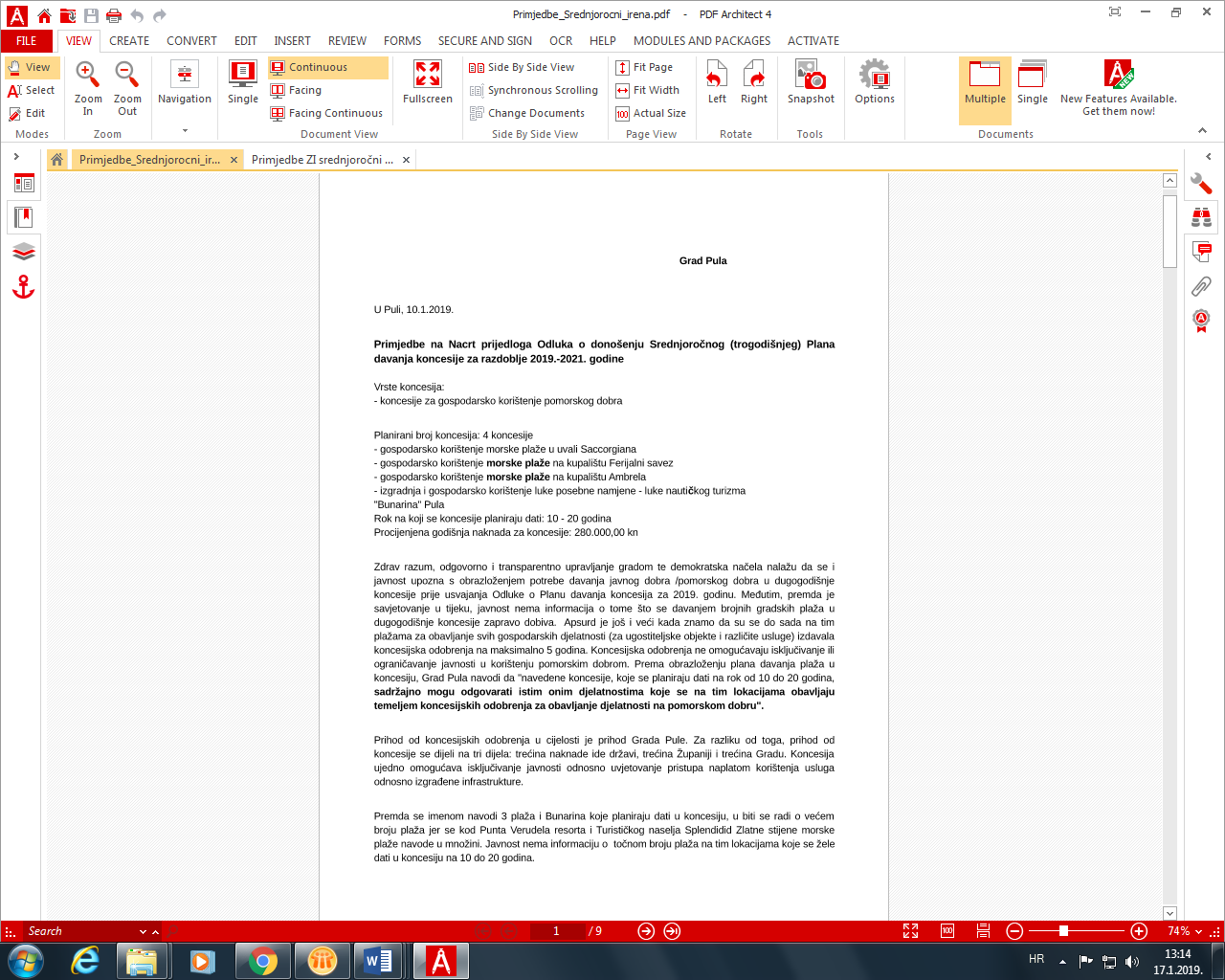 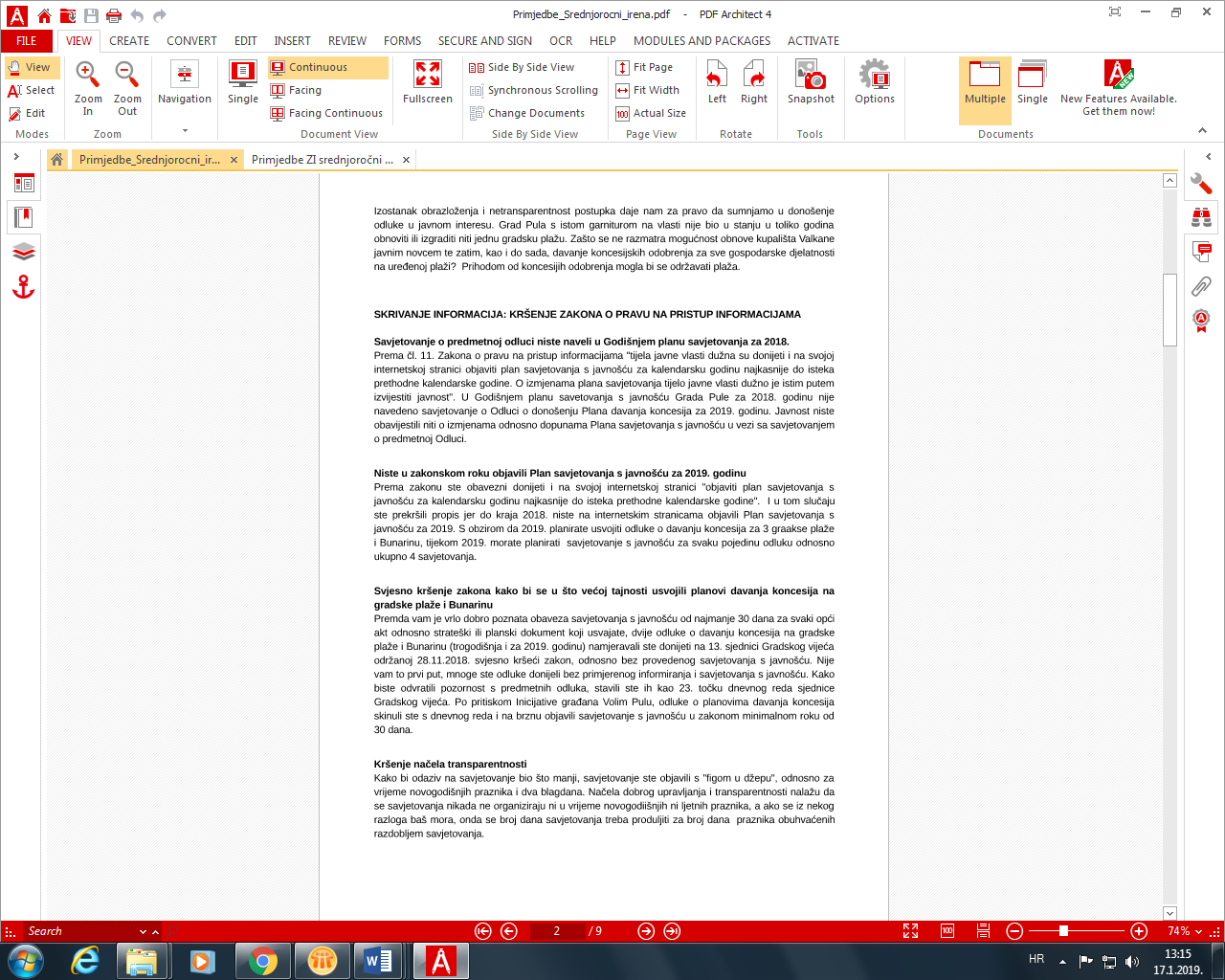 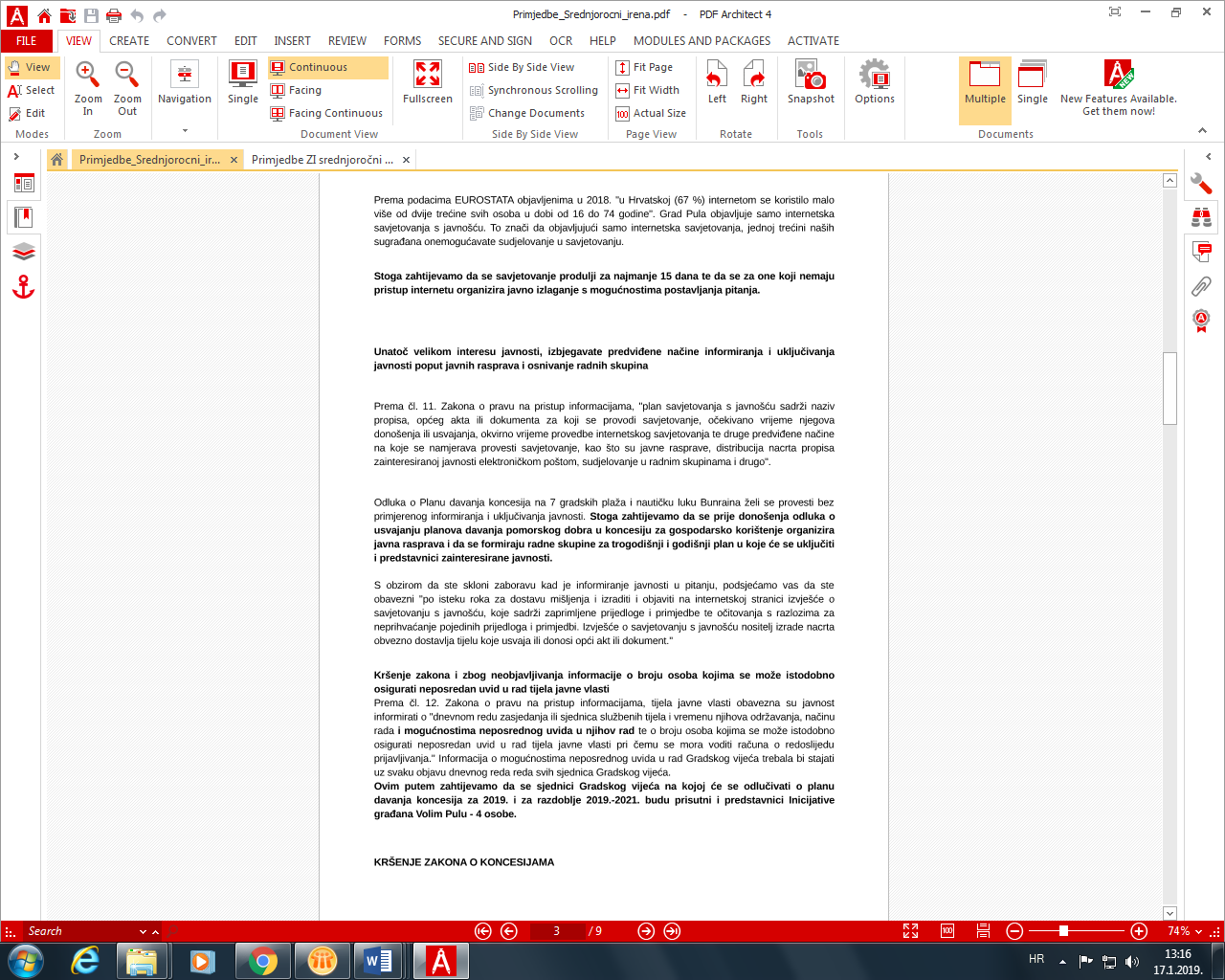 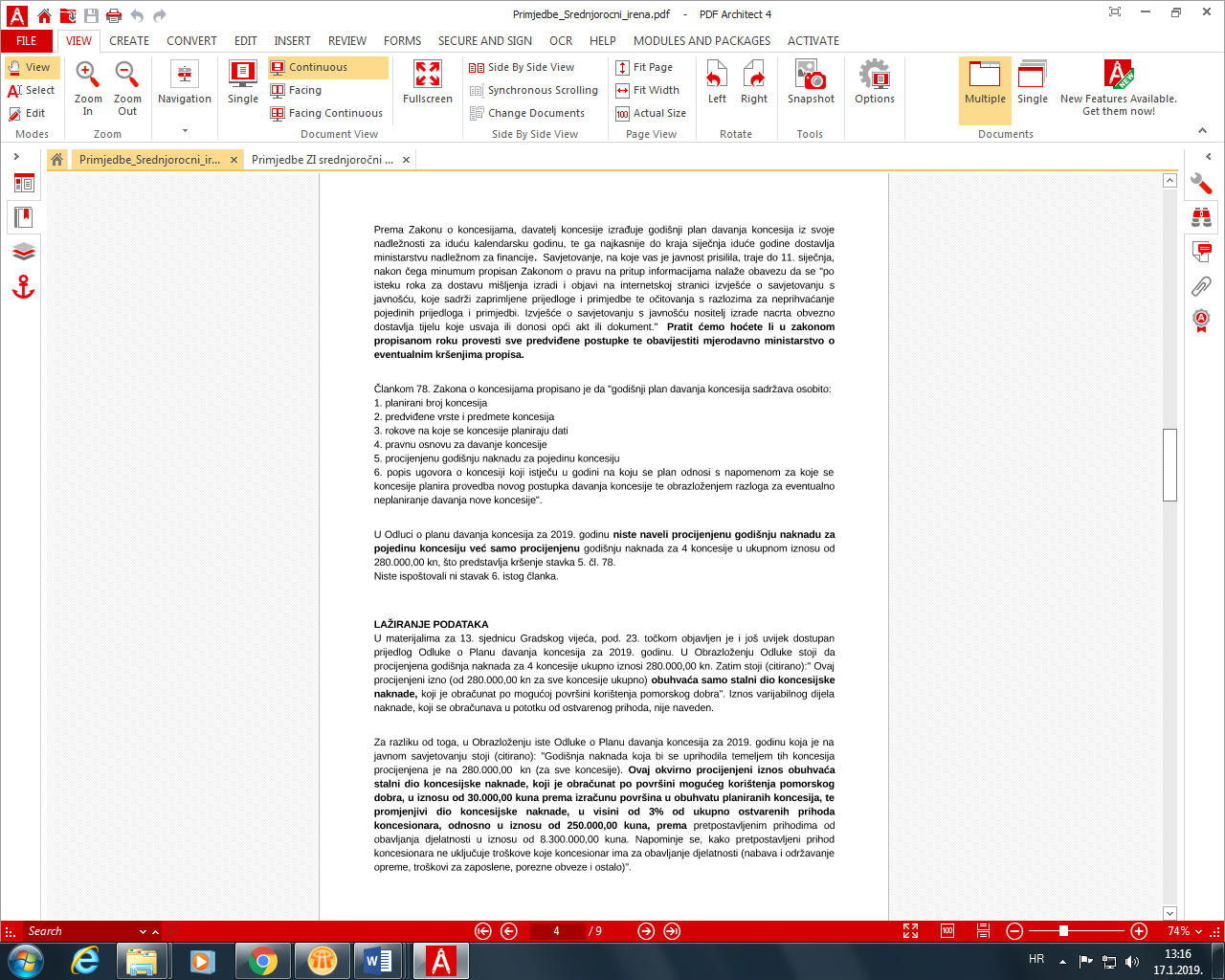 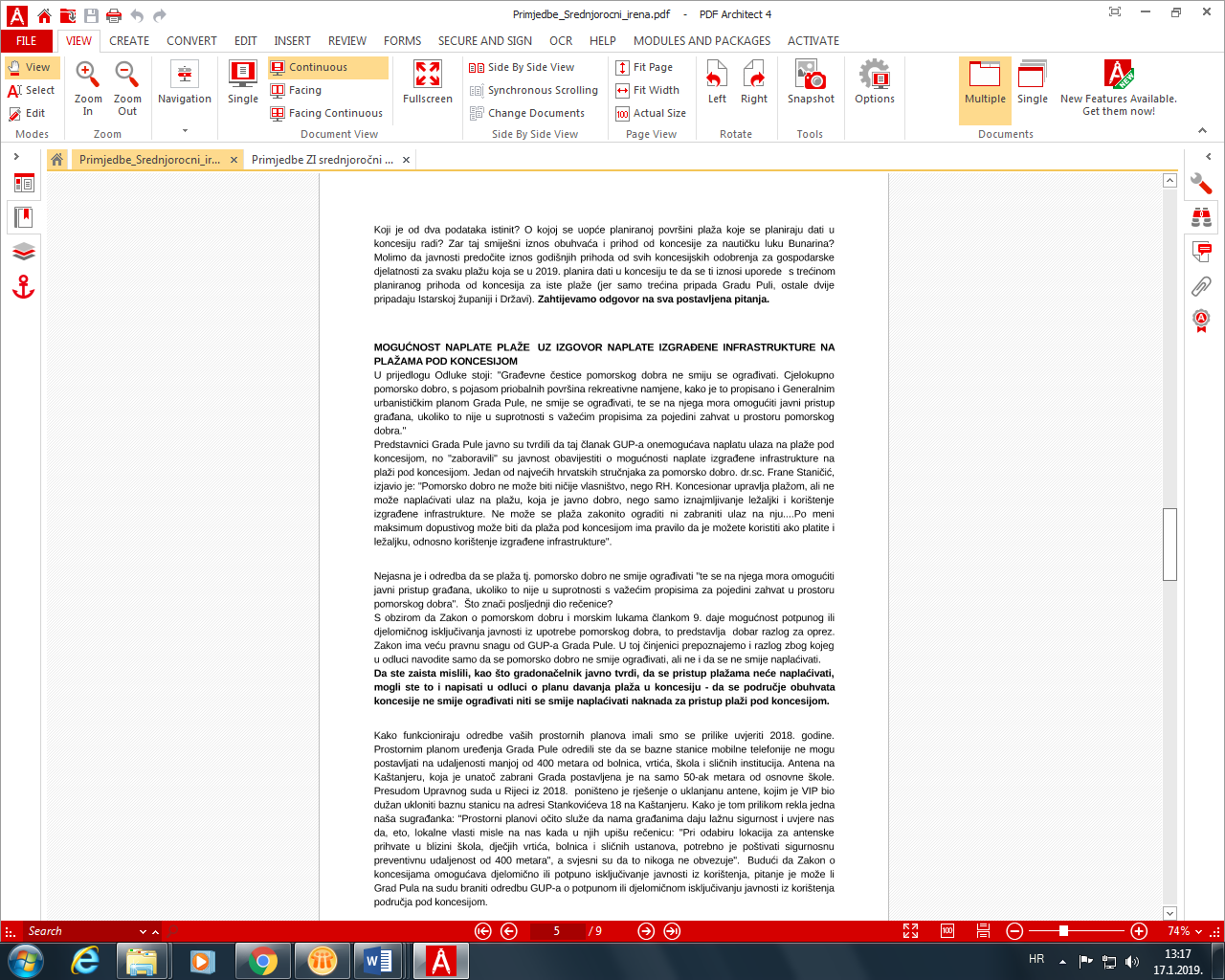 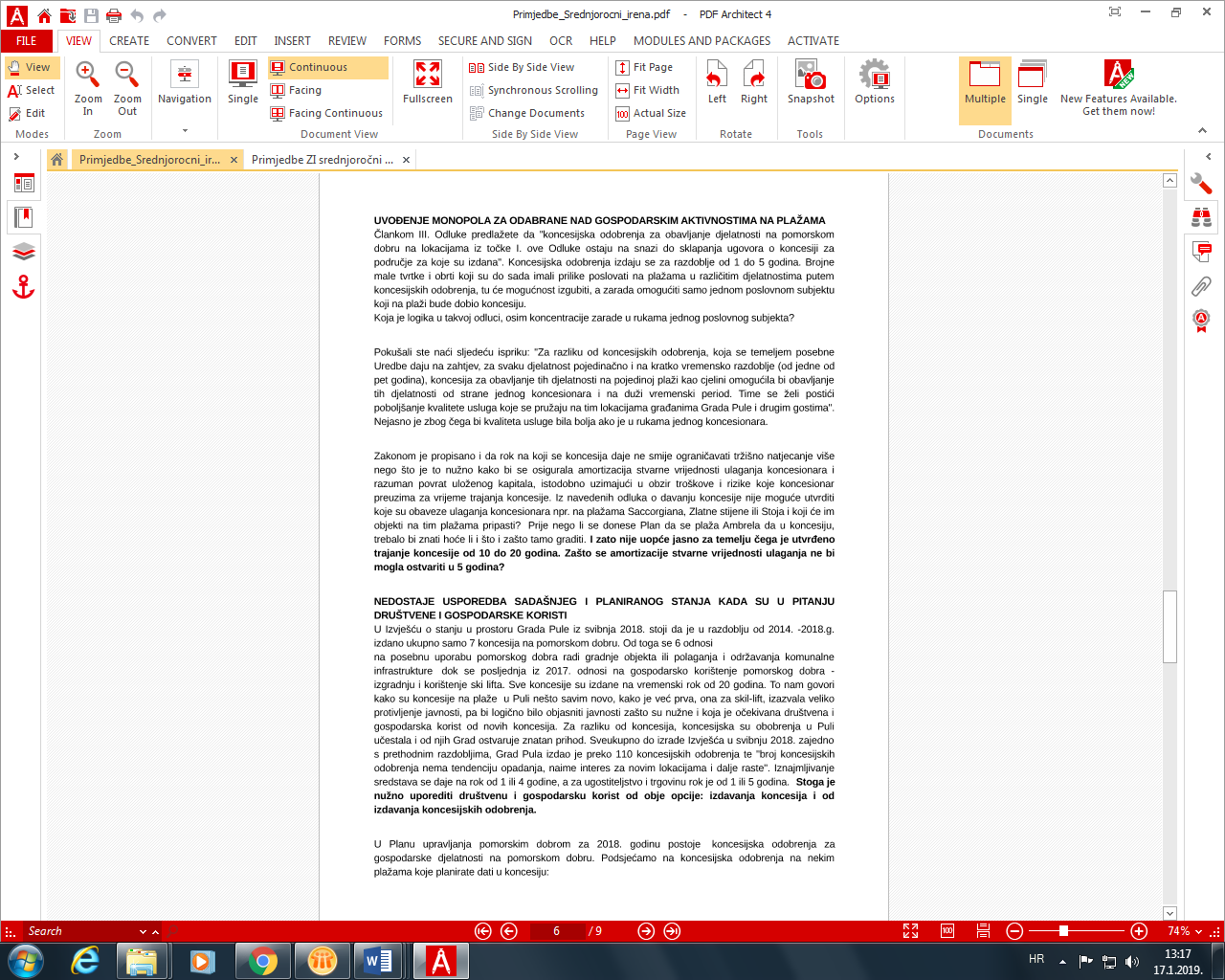 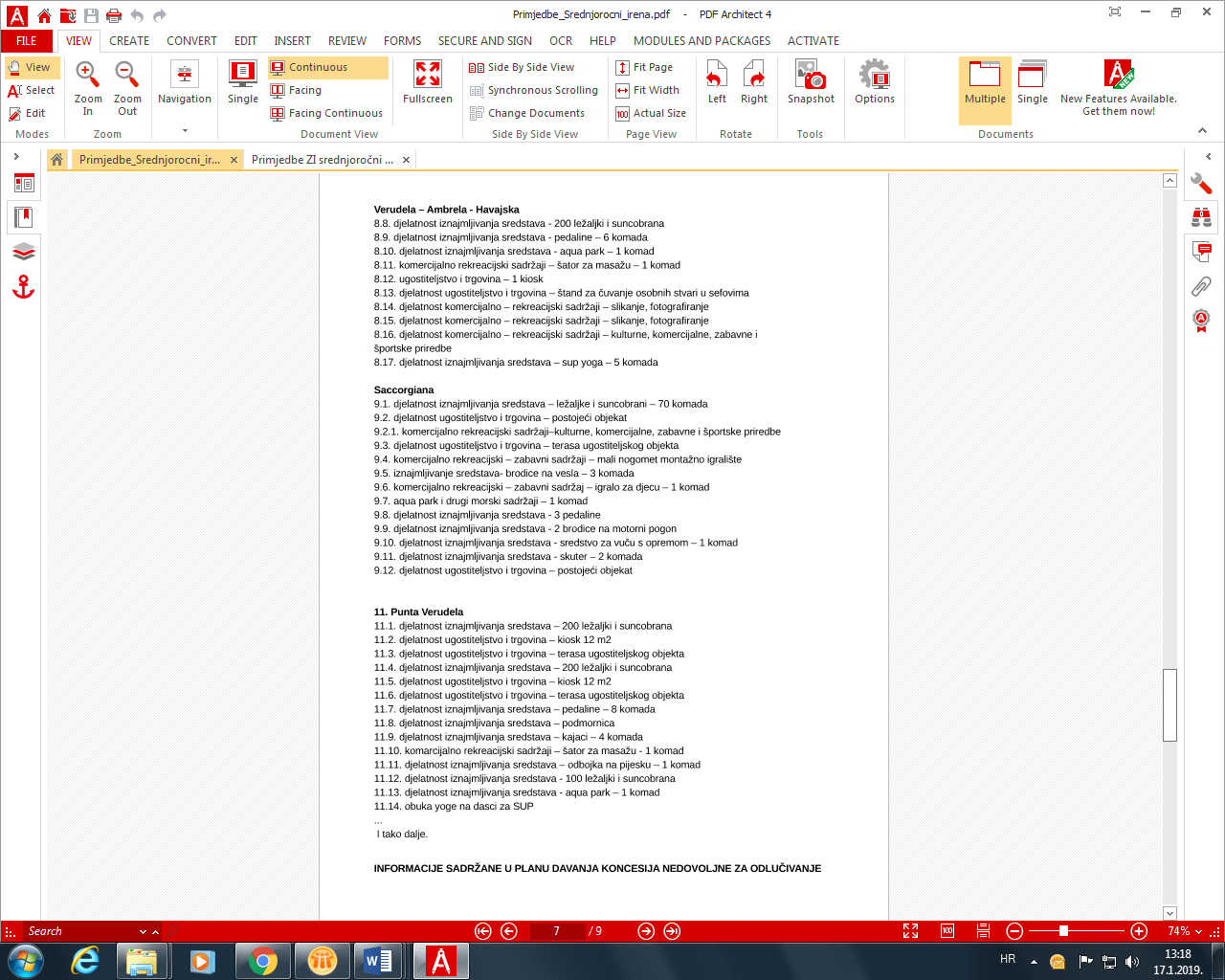 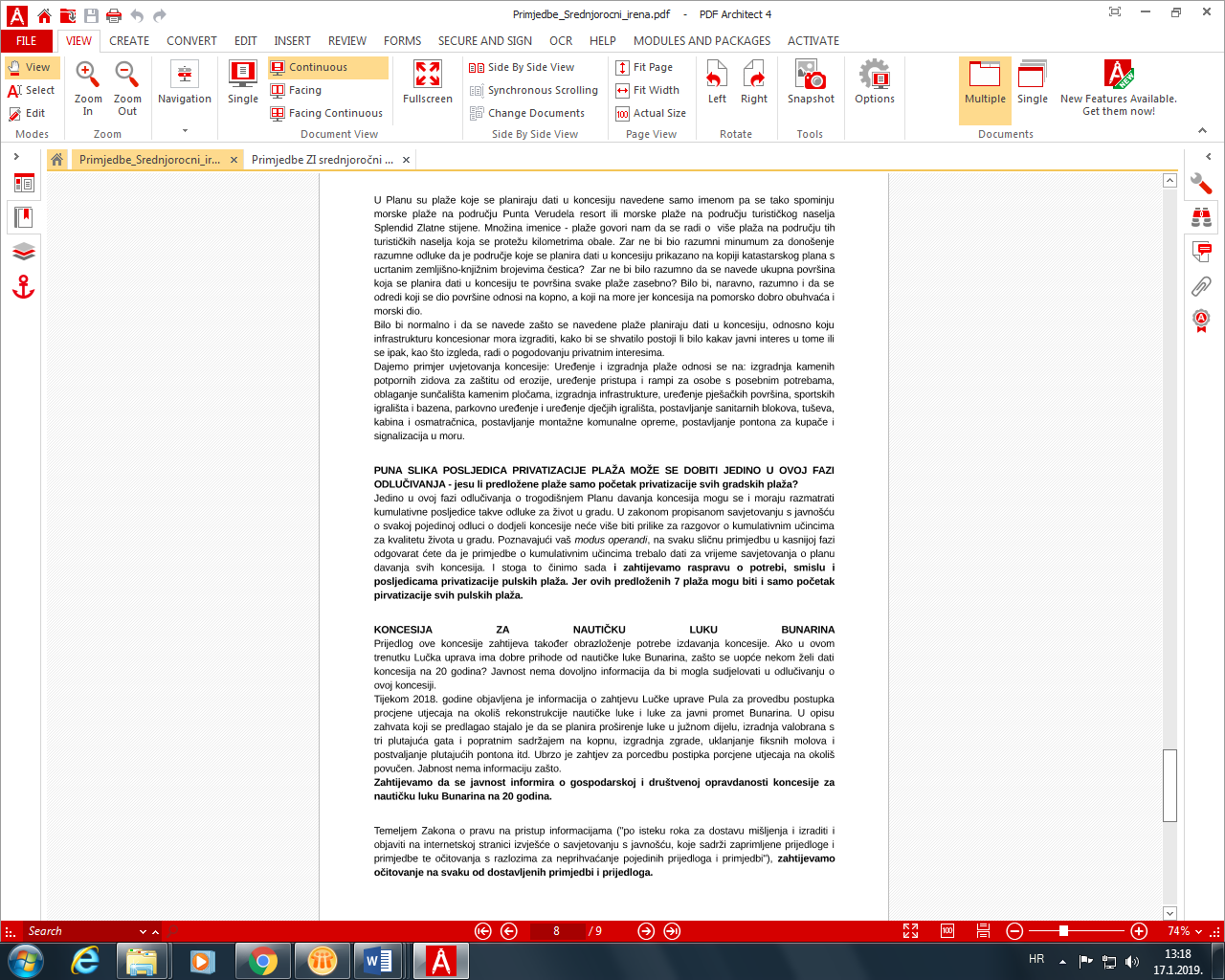 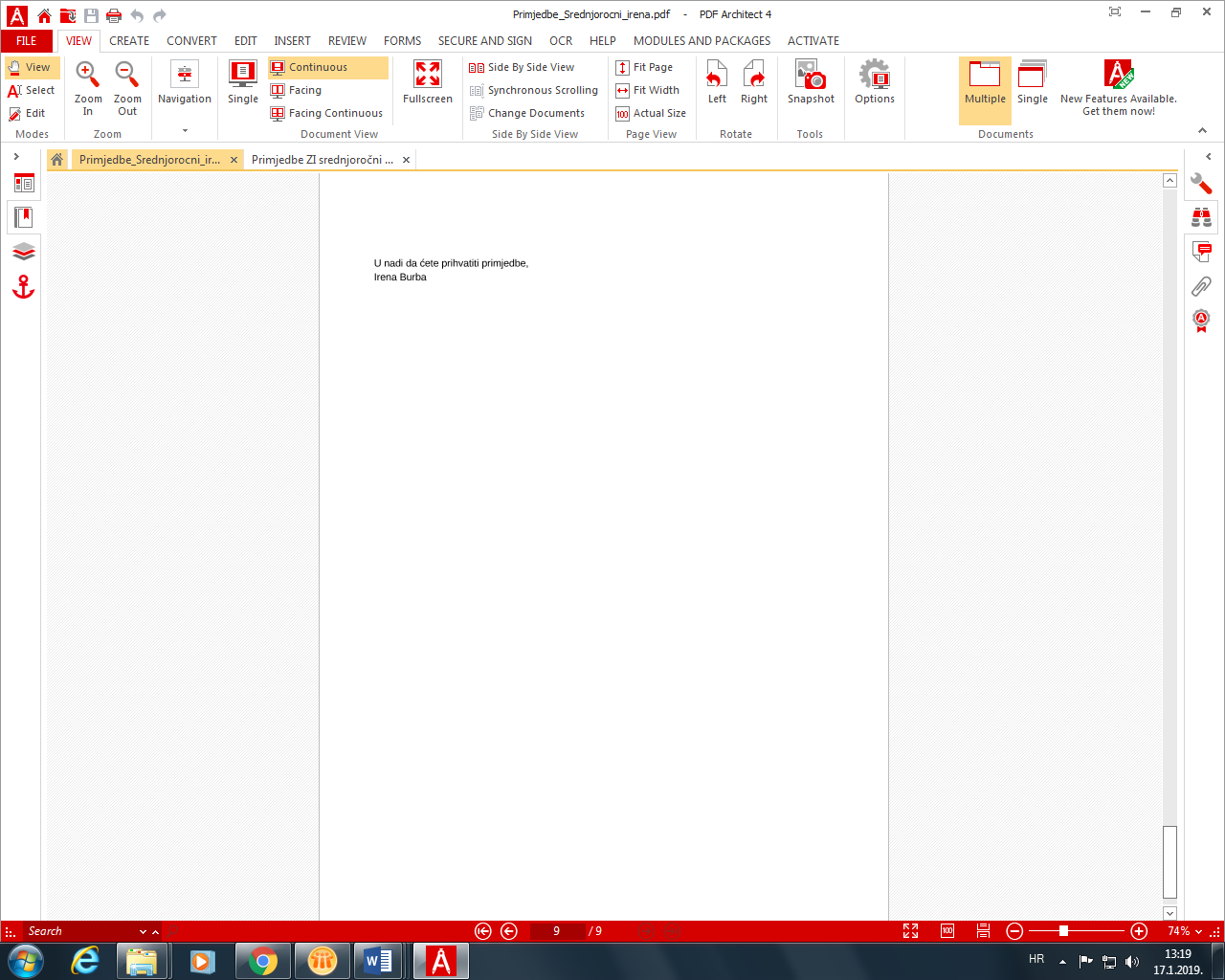 DJELOMIČNO SE PRIHVAĆAProvedba javnog savjetovanja o predmetnom aktu, radi različitih je stavova o potrebi njegova održavanja, a u kontekstu činjenice da je riječ o aktu načelnog karaktera – Planu koji je samo pretpostavka za eventualnu provedbu daljnjih aktivnosti, procijenjena je korisnom, slijedom čega je početkom prosinca prošle godine savjetovanje i pokrenuto.Svrha objave Plana savjetovanja je obavijestiti javnost o planiranim savjetovanjima. No dopunjavanje spomenutog Plana uvrštavanjem ova dva dokumenta istovremeno s pokretanjem savjetovanja za iste ne bi imalo nekog efekta obzirom na nepostojanje vremenskog odmaka od trenutka donošenja odluke o provedbi savjetovanja do početka njegove provedbe. Plan savjetovanja za 2019. godinu izrađen u Zakonom predviđenom roku. http://www.pula.hr/site_media/media/filer_public/f9/1d/f91d94f2-8b2c-477b-b407-e1f3c861e8bd/plan_savjetovanja_s_javnoscu_za_2019_godinu.pdfObzirom da, kako je više puta isticano, Plan koncesija čini samo pretpostavku za eventualno pokretanje aktivnosti vezanih uz davanje koncesije za pojedine lokacije, dopuna Plana savjetovanja, kao što je to omogućeno Zakonom, izvršiti će se pravovremeno i to u slučaju iskaza interesa te odluke o pokretanju aktivnosti za konkretnu provedbu postupka koncesije. Prihvaća se primjedba vezana uz sadržaj Plana u odnosu na Zakonom propisane elemente slijedom čega će se isti, prije upućivanja gradskom vijeću na donošenje, na odgovarajući način dopuniti.Donošenje Plana, koji je predmet ovoga savjetovanja zakonska je obveza Grada Pule, sukladno Zakonu o koncesijama. Treba istaknuti kako se predmetnim Planom predviđa samo mogućnost davanja koncesija na navedenim lokacijama, ali i jasan uvjet da se plaže ne mogu i ne smiju ograđivati. Iz toga, jasno i nedvosmisleno proizlazi i slobodan ulazak na plaže, bez ikakve naplate. Hoće li navedene lokacije doista i biti dane u koncesiju, u kojoj površini i pod kojim uvjetima, odlučivat će posebnim odlukama Gradsko vijeće Grada Pule, nakon prethodno provedenog savjetovanja sa zainteresiranom javnošću za svaku pojedinačnu lokaciju tijekom kojega će se organizirati i javno izlaganje. O tome će se  pravovremeno i na odgovarajući način informirati zainteresirana javnost.Navedenom postupku, kako je to i određeno Zakonom o koncesijama, prethodi provedba pripremnih radnji za davanje koncesije koje podrazumijevaju, između ostalog, i izradu studije opravdanosti davanja koncesije ili analize davanja koncesije, procjenu vrijednosti koncesije, izradu dokumentacije i slično.Provedba navedenih aktivnosti omogućit će argumentirano utvrđivanje ključnih parametara potencijalnog davanja pojedine lokacije u koncesiju kao što su, primjerice, obuhvat, procijenjeni prihodi, usporedne analize u odnosu na dosadašnji način korištenja lokacije, djelatnosti, rokovi i drugo. Jednako tako, svi zainteresirani moći će se izjasniti o svakom konkretnom prijedlogu i uvjetima eventualnog davanja u koncesiju.Za razliku od koncesijskih odobrenja, koja se temeljem posebne Uredbe daju na zahtjev za svaku djelatnost pojedinačno, i na kratko vremensko razdoblje (od jedne od pet godina) koncesija za obavljanje tih djelatnosti na pojedinoj plaži kao cjelini omogućila bi obavljanje tih djelatnosti od strane jednog koncesionara i na duži vremenski period. Time se želi postići poboljšanje kvalitete usluga koje se pružaju na tim lokacijama građanima Pule i drugim gostima. U postupku davanja koncesije, prosuđuje se sposobnost koncesionara za obavljanje djelatnosti, posebno u financijskom smislu. Osigurano dugoročno obavljanje djelatnosti djelovalo bi poticajno na investiranje koncesionara u podizanje kvalitete pružanja usluga i jednoobrazno uređenje prostora, kao i na održavanje tog istog prostora pri čemu posebno treba istaknuti da niti jedan od navedenih oblika korištenja pomorskog dobra nije od utjecaja na vlasništvo kao ni mogućnost korištenja svih građana i posjetitelja Pule.Tijekom 2018. godine od strane koncesijskih odobrenja prihodovano je 605.000,00 kn dok je istovremeno u njihovo održavanje u protekle četiri godine uloženo oko 7,1 milijuna kuna, a samo u 2018. godini 2,2 milijuna kuna. Redovno se na svim kupalištima skuplja smeće, uređuje zelenilo, prihranjuju plaže, održavaju tuševi i druge aktivnosti redovnog održavanja za što se godišnje iz gradskog proračuna izdvaja oko 650.000,00 kn. Također, treba dodati kako Grad Pula koristi i druge izvore financiranja za potrebe uređenja plaža pa se kao primjer treba istaknuti uređenje plaže na Hidrobazi sufinancirano i iz sredstava Ministarstva turizma, početak sanacije kupališta Stoja sufinancirano i iz sredstava Ministarstva kulture te ostale brojne aktivnosti vezane uz uređenje i održavanje plaža sa kojom će se praksom nastaviti i u narednom razdoblju.Što se tiče odredbi važećih planova u kontekstu provedbe postupaka davanja koncesija, Grad Pula je u dvostrukoj ulozi donositelja plana i davatelja koncesije GUP-om  postavio ograničenje u pogledu mogućnosti davanja koncesije za plažu s nemogućnošću ograđivanja i naplate ulaza na plažu. U daljnjem postupku donošenja Obavijesti o namjeri davanja pojedinačne koncesije, Grad Pula ima mogućnost utvrđivanja daljnjih uvjeta  za davanje koncesije te u njima jasno naglasiti što se od potencijalnog koncesionara očekuje, kao primjerice – osiguranje javnog pristupa plaži, nemogućnost zauzimanja cjelokupne površine koncesije sredstvima za plažu i slično. Pod posebnim propisima koji bi mogli biti od utjecaja na onemogućavanje pristupa građanima pomorskom dobru prvenstveno se podrazumijevaju propisi vezani uz sigurnost ljudi i imovine unutar područja luka posebne namjene. Za upravljanje lukama nautičkog turizma, pa tako i ove na Bunarini, osim u iznimnim slučajevima, nisu nadležna javna tijela (što Lučka uprava jest), već gospodarski subjekti registrirani za obavljanje gospodarskih djelatnosti. Sukladno tome, Lučkoj upravi Pula je Odlukom Vlade RH iz 2012. godine, a nakon što je Vlada RH temeljem Obavijesti o namjeri davanja koncesije za luku nautičkog turizma na tom području odlučila ne prihvatiti niti jednu od pristiglih ponuda, predmetno područje dano na privremeno upravljanje na vrijeme od dvije godine. Nakon toga, Lučkoj upravi Pula privremeno je upravljanje lukom nautičkog turizma na Bunarini produžavano uzastopce tri puta na period od dvije godine: Odlukom Vlade RH iz 2014. godine, zatim Odlukom Skupštine Istarske županije iz 2016. godine (uslijed izmjene nadležnosti) te na nedavno održanoj Skupštini Istarske županije, kada je upravljanje opet produljeno za još dvije godine, odnosno do eventualnog rješavanja postupka odabira koncesionara.U prethodno navedenom periodu, u kojem je Lučka uprava Pula imala iznimnu mogućnost privremenog upravljanja na lokaciji nautičke luke Bunarina, na godišnjoj razini je prihodovano oko 4 milijuna kuna te su spomenuta sredstva korištena za zahvate na ovoj lokaciji kao i za gradnju nove obale u Puli od gata Rijeka prema Velom Vrhu, koja se gradi već duži niz godina. Spomenuta sredstva su, obzirom na privremeni karakter upravljanja prostorom nautičke luke, bila izvanredni prihod Lučke uprave te su se kao takva korisno utrošila u navedene zahvate. Precizniji uvjeti davanja u koncesiju predmetnog područja biti će sadržani u pripremnim aktivnostima davanja u koncesiju konkretne lokacije.107.Mirna TahmasProtiv sam davanja plaža u koncesiju i protiv sam naplaćivanja ili ograničavanja prava na pristup na plaže i bilo koja druga javna i pomorska dobra ili površine a još više od svega sam protiv toga da to napravite na takav način da nam samo plasirate svoje odluke koje su donešene na u najmanju ruku nedem0kratske načine tj potpuno izbjegavajući propise, zakonski propisane studije i opće dobro. Smjer u kojem  ide vaše djelovanje mi daje povoda za razmišljanje da poslije mora i plaža idu šume i šetnice a na kraju će se naplaćivati i sam izlazak iz kuće. Vjerujem da bi grad Pula sa porezima i prirezima i razno raznim nametima tipa legalizacijom kuća, naplatom parkinga, boravišnim taksama i svim ostalim prihodima koje ima trebao biti u satnju sam i o svom računu održavati te plaže urednim i čistima. U koncesije eventualno dati male objekte koji su na tim plažama ili koji bi se izgradili u skladu sa okolišem i za potrebe beach barova, spremišta za ležaljke, pedaline, kajake..... Uglavnom vjerujem da ima drugih načina da se povede briga o NAŠIM plažama osim naplate i ograničenja pristupa. Nažalost vjerujem autoru sljedećeg teksta puno više nego vama koji bi trebali raditi za zajedničko dobro i toplo se nadam da ćete pročitati sljedeći tekst i po mogućnosti držati se zakonskih ograničenja koja postoje a vi ih na tako vješte načine pokušavate izbjeći.NE PRIHVAĆA SEDonošenje Plana, koji je predmet ovoga savjetovanja zakonska je obveza Grada Pule, sukladno Zakonu o koncesijama. Treba istaknuti kako se predmetnim Planom predviđa samo mogućnost davanja koncesija na navedenim lokacijama, ali i jasan uvjet da se plaže ne mogu i ne smiju ograđivati. Iz toga, jasno i nedvosmisleno proizlazi i slobodan ulazak na plaže, bez ikakve naplate. Hoće li navedene lokacije doista i biti dane u koncesiju, u kojoj površini i pod kojim uvjetima, odlučivat će posebnim odlukama Gradsko vijeće Grada Pule, nakon prethodno provedenog savjetovanja sa zainteresiranom javnošću za svaku pojedinačnu lokaciju tijekom kojega će se organizirati i javno izlaganje. O tome će se  pravovremeno i na odgovarajući način informirati zainteresirana javnost.Navedenom postupku, kako je to i određeno Zakonom o koncesijama, prethodi provedba pripremnih radnji za davanje koncesije koje podrazumijevaju, između ostalog, i izradu studije opravdanosti davanja koncesije ili analize davanja koncesije, procjenu vrijednosti koncesije, izradu dokumentacije i slično.Provedba navedenih aktivnosti omogućit će argumentirano utvrđivanje ključnih parametara potencijalnog davanja pojedine lokacije u koncesiju kao što su, primjerice, obuhvat, procijenjeni prihodi, usporedne analize u odnosu na dosadašnji način korištenja lokacije, djelatnosti, rokovi i drugo. Jednako tako, svi zainteresirani moći će se izjasniti o svakom konkretnom prijedlogu i uvjetima eventualnog davanja u koncesiju.108.Erwin RottaProtivim se predloženim planovima davanja plaža u koncesiju.Pozivam Grad Pulu da tijekom javnog savjetovanja organizira barem jedno javno izlaganje za ovu važnu temu i omogući građanima da dobiju odgovore na pitanja o opravdanosti davanja navedenih plaža u koncesiju: što time građani dobivaju, a što gube.Javnim savjetovanjem osigurani su samo osnovni demokratski principi rasprave. Demokracija u pravom značenju ostvaruje se istinskim uključivanjem građana u odlučivanje o životno važnim stvarima (poput privatizacije obale i plaža na čak do 99 godina!). Odluke su to koje se tiču svih nas i generacija koje tek dolaze - o njima ne može i ne smije odlučivati tek šačica profesionalnih političara koje ne vodi javni interes. Demokracija se ne ostvaruje ni formalnim omogućavanjem davanja komentara koji će se kasnije ignorirati i odbaciti već ozbiljnim razmatranjem i odgovaranjem argumentima na argumentirane primjedbe.Nadam se Vašem odgovoru u obliku poziva na javnu raspravu.NE PRIHVAĆA SEDonošenje Plana, koji je predmet ovoga savjetovanja zakonska je obveza Grada Pule, sukladno Zakonu o koncesijama. Treba istaknuti kako se predmetnim Planom predviđa samo mogućnost davanja koncesija na navedenim lokacijama, ali i jasan uvjet da se plaže ne mogu i ne smiju ograđivati. Iz toga, jasno i nedvosmisleno proizlazi i slobodan ulazak na plaže, bez ikakve naplate. Hoće li navedene lokacije doista i biti dane u koncesiju, u kojoj površini i pod kojim uvjetima, odlučivat će posebnim odlukama Gradsko vijeće Grada Pule, nakon prethodno provedenog savjetovanja sa zainteresiranom javnošću za svaku pojedinačnu lokaciju tijekom kojega će se organizirati i javno izlaganje. O tome će se  pravovremeno i na odgovarajući način informirati zainteresirana javnost.Navedenom postupku, kako je to i određeno Zakonom o koncesijama, prethodi provedba pripremnih radnji za davanje koncesije koje podrazumijevaju, između ostalog, i izradu studije opravdanosti davanja koncesije ili analize davanja koncesije, procjenu vrijednosti koncesije, izradu dokumentacije i slično.Provedba navedenih aktivnosti omogućit će argumentirano utvrđivanje ključnih parametara potencijalnog davanja pojedine lokacije u koncesiju kao što su, primjerice, obuhvat, procijenjeni prihodi, usporedne analize u odnosu na dosadašnji način korištenja lokacije, djelatnosti, rokovi i drugo. Jednako tako, svi zainteresirani moći će se izjasniti o svakom konkretnom prijedlogu i uvjetima eventualnog davanja u koncesiju.109.Danijela VitasovićPrimjedbe na Nacrt prijedloga Odluka o donošenju Srednjoročnog (trogodišnjeg) Plana davanja koncesije za razdoblje 2019.-2021. godinePlanirani broj koncesija - 8 koncesija:- gospodarsko korištenje morske plaže u uvali Saccorgiana- gospodarsko korištenje morske plaže na kupalištu Ferijalni savez- gospodarsko korištenje morske plaže na kupalištu Ambrela- gospodarsko korištenje morskih plaža na podruju Punta Verudela resort- gospodarsko korištenje morske plaže na području TN Splendid Zlatne stijene- gospodarsko korištenje morske plaže na kupalištu Valkane- gospodarsko korištenje morske plaže na kupalištu Stoja- izgradnja i gospodarsko korištenje luke posebne namjene - luke nautičkog turizma"Bunarina" Pula.Rok na koji se koncesije planiraju dati: 10 - 20 godina.Procijenjena godišnja naknada za koncesije: 450.000,00 knProtivim se predloženim koncesijama i smatram da treba sačuvati prirodne plaže, uz cjelovito osmišljena koncesijska odobrenja te kvalitetniju komunikaciju s javnošćuKršenje Zakona o pravu na pristup informacijama1.1. U Godišnjem planu savjetovanja za 2018. nije navedeno savjetovanje o predmetnoj Odluci, što nije u skladu sa ZakonomPrema čl. 11. Zakona o pravu na pristup informacijama "tijela javne vlasti dužna su donijeti i na svojoj internetskoj stranici objaviti plan savjetovanja s javnošću za kalendarsku godinu najkasnije do isteka prethodne kalendarske godine. O izmjenama plana savjetovanja tijelo javne vlasti dužno je istim putem izvijestiti javnost". U Godišnjem planu savjetovanja s javnošću Grada Pule za 2018. godinu nije navedeno savjetovanje o Odluci o donošenju Plana davanja koncesija za 2019. godinu. Javnost nije obaviještena niti o izmjenama odnosno dopunama Plana savjetovanja s javnošću u vezi sa savjetovanjem o predmetnoj Odluci.1.2. Plan savjetovanja s javnošću za 2019. godinu nije objavljen u zakonskom rokuPrema zakonu obavezno je donijeti i na svojoj internetskoj stranici "objaviti plan savjetovanja s javnošću za kalendarsku godinu najkasnije do isteka prethodne kalendarske godine".  I u tom slučaju je prekršen propis jer do kraja 2018. nije na internetskim stranicama objavljen Plan savjetovanja s javnošću za 2019.   S obzirom da sen2019. planira usvojiti odluke o davanju koncesija za 3 gradske plaže i Bunarinu, tijekom 2019. mora se planirati  savjetovanje s javnošću za svaku pojedinu odluku odnosno ukupno 4 savjetovanja. Savjetovanja sa javnošću u vrijeme blagdana i njegovo kratko trajanje je neprikladno te smatram da se treba produžiti uz javno izlaganje.1.3.  Informacije u Planu davanja koncesija nisu dovoljne za kvalitetno odlučivanjeZa donošenje razumne odluke potrebno je bolje i jasnije objasniti razloge za davanje koncesija, te područje koje se planira dati u koncesiju prikazati na kopiji katastarskog plana s ucrtanim zemljišno-knjižnim brojevima čestica, navesti ukupnu površinu koja se planira dati u koncesiju te površinu svake plaže zasebno, odrediti koji se dio površine odnosi na kopno, a koji na more budući koncesija na pomorsko dobro obuhvaća i morski dio…Potrebno je navesti zašto se navedene plaže planiraju dati u koncesiju i pod kojim uvjetima, odnosno koju infrastrukturu koncesionar mora/smije izgraditi, kako bi se shvatilo postoji li bilo kakav javni interes u tome, te uvjetovati davanje koncesije zaštitom javnog interesa.Prije donošenja odluka o usvajanju Planova davanja pomorskog dobra u koncesiju za gospodarsko korištenje potrebno je izraditi studiju o opravdanosti koncesija, organizirati što širu javnu raspravu i formirati radne skupine za godišnji i trogodišnji plan u koje će se uključiti i predstavnici zainteresirane javnosti, te u skladu sa svojom obavezom "po isteku roka za dostavu mišljenja i izraditi i objaviti na internetskoj stranici izvješće o savjetovanju s javnošću, koje sadrži zaprimljene prijedloge i primjedbe te očitovanja s razlozima za neprihvaćanje pojedinih prijedloga i primjedbi. Izvješće o savjetovanju s javnošću nositelj izrade nacrta obvezno dostavlja tijelu koje usvaja ili donosi opći akt ili dokument." Građani ne smiju biti samo „ukras“ nečijim „tuđim“ planovima, već ključni akteri osmišljavanja uređenja grada/plaža, od početka uključeni u proces planiranja.1.3. Savjetovanjem putem interneta isključene su iz mogućnosti savjetovanja osobe koje se ne služe (ili se teško snalaze) internetom. Prema podacima EUROSTATA objavljenima u 2018. "u Hrvatskoj se internetom koristilo malo više od dvije trećine svih osoba u dobi od 16 do 74 godine".Budući grad Pula objavljuje samo internetska savjetovanja s javnošću, jednoj trećini naših sugrađana onemogućeno je sudjelovanje u savjetovanju.Smatram da je savjetovanje potrebno produljiti, te (za one koji nemaju pristup internetu) organizirati javno izlaganje s mogućnostima postavljanja pitanja i diskusije o budućnosti upravljanja plažama dostupnih svima, sa prezentiranim različitim alternativama koncesijama.Kršenje Zakona o koncesijamaZakon o koncesijama u čl. 78. propisuje obaveze koje Grad Pula nije ispunio sadržajem prijedloga Odluke o Srednjoročnom planu davanja koncesija za razdoblje 2019.-2021.. Stavkom 9. čl. 78. propisano je: "U srednjoročnom (trogodišnjem) planu davanja koncesija navode se gospodarska i druga područja u kojima se planiraju dati koncesije, građevine koje će se graditi, odnosno djelatnosti koncesije, planirani rashodi za koncesije i prihodi od koncesija, ocjena očekivane gospodarske koristi od planiranih koncesija."U prijedlogu Odluke nedostaje ocjena gospodarske koristi od planiranih koncesija.Koncesijska odobrenja kvalitetnije su rješenje za građane i Grad nego koncesije3.1. Koncesije su rizik bez koristi za građane i privatizacija javnog dobra na određeni (ali dugi) rok.Koncesije nisu dobar model gospodarenja zajedničkim resursima jer donose dobit i korist samo nekima, a štetu većini. Plaže su dnevni boravak grada, mjesto komunikacije i opuštanja građana i pripadaju svima. Dio su tradicije i identiteta grada koji su već narušeni razvojem turizma. Koncesije bi utjecale na smanjenje kvalitete života građana jer koncesionar plažom gospodari u svom interesu - maksimalizacije profita, a ne u interesu građana. Mnogi primjeri iz drugih gradova  i država (Španjolska, Italija) dokazuju da koncesionari često nameću naplaćivanje infrastrukture (ležaljke, suncobrani…) kao uvjet boravka na plaži i tko nema novaca da ih koristi biva od koncesionara (više ili manje suptilno) udaljen sa javnog prostora koji pripada svima.Naplaćivanje korištenja plaže i isključivanje građana sa javnog dobra uz izgovor naplaćivanja izgrađene infrastrukture na plažama pod koncesijom predstavlja diskriminiranje građana. Iako u prijedlogu Odluke stoji: "Građevne čestice pomorskog dobra ne smiju se ograđivati…  te se mora omogućiti javni pristup građana, ukoliko to nije u suprotnosti s važećim propisima za pojedini zahvat u prostoru pomorskog dobra", ipak postoji mogućnost naplate izgrađene infrastrukture na plaži pod koncesijom (ležaljke, suncobrani…) čime bi se dio građana slabije platežne moći isključio iz mogućnosti korištenja plaže, a sankcije za to nisu predviđene.Neuvjerljiva je odredba da se „mora omogućiti javni pristup građana, ukoliko to nije u suprotnosti s važećim propisima za pojedini zahvat u prostoru pomorskog dobra" jer Zakon o pomorskom dobru i morskim lukama člankom 9. daje mogućnost potpunog ili djelomičnog isključivanja javnosti iz upotrebe pomorskog dobra/plaža, a i Zakon o koncesijama omogućava djelomično ili potpuno isključivanje javnosti iz korištenja. Pitanje je može li Grad Pula na sudu braniti odredbu GUP-a o potpunom ili djelomičnom isključivanju javnosti iz korištenja područja pod koncesijom, budućiZakon ima veću pravnu snagu od GUP-a Grada Pule, a predviđenih sankcija za djelovanje suprotno javnom dobru – nema.3.2. Monopol nad gospodarskim aktivnostima na plažama je nepravedan i neopravdan, štetan za javni interes.Brojne male tvrtke i obrti koji su do sada imali prilike poslovati na plažama u različitim djelatnostima putem koncesijskih odobrenja, tu će mogućnost usvajanjem koncesija izgubiti, a zarada omogućiti samo jednom poslovnom subjektu koji na plaži bude dobio koncesiju. Nije objašnjeno koja je korist takve odluke, osim koncentracije zarade u rukama jednog poslovnog subjekta na račun ostalih.Iako se davanjem koncesija jednom koncesionaru „želi postići poboljšanje kvalitete usluga koje se pružaju na tim lokacijama građanima Grada Pule i drugim gostima", nejasno je zbog čega bi kvaliteta usluge bila bolja ako je u rukama jednog koncesionara koji će obavljati iste djelatnosti (često putem podkoncesija) koje su i sad omogućene putem koncesijskih odobrenja. Isti cilj Grad može postići osmišljavanjem cjelovite strategije održivog razvoja predmetnog područja/plaža i u skladu s njom izdavati i uvjetovati koncesijska odobrenja.Kraći rok koncesijskih odobrenja (do 5 godina) omogućuje bolju kontrolu kvalitete poslovanja, sav novac odlazi Gradu, nema podkoncesija, ni mogućnosti isključivanja građana sa javnog dobra.Iz navedenih odluka o davanju koncesije nije moguće utvrditi koje su obaveze ulaganja koncesionara npr. na plažama Saccorgiana, Zlatne stijene ili Stoja i koji će im objekti na tim plažama pripasti? Prije nego li se donese Plan da se plaža npr. Ambrela da u koncesiju, trebalo bi znati hoće li se, što i zašto tamo graditi i na koji će se način plaža uređivati (betonizacijom?). Nije uopće jasno na temelju čega je utvrđeno trajanje koncesije od 10 do 20 godina, zašto se amortizacije stvarne vrijednosti ulaganja ne bi mogla ostvariti u 5 godina? Zašto uopće prednost dati 1 koncesionaru, a ne mnogim malim poduzetnicima? Koja je prednost koncesija u odnosu na koncesijska odobrenja?3.3. Neobjašnjeno je i nejasno što je javni interes u predloženim koncesijama. Nedostaje usporedba sadašnjeg i planiranog stanja glede društvene i gospodarske koristiU Izvješću o stanju u prostoru Grada Pule iz svibnja 2018. stoji da je u razdoblju od 2014. -2018.g. izdano ukupno samo 7 koncesija na pomorskom dobru. Od toga se 6 odnosi  na posebnu uporabu pomorskog dobra radi gradnje objekta ili polaganja i održavanja komunalne infrastrukture  dok se posljednja iz 2017. odnosi na gospodarsko korištenje pomorskog dobra - izgradnju i korištenje ski lifta u uvali Valovine. Sve koncesije su izdane na vremenski rok od 20 godina.Koncesije na plaže  u Puli su nešto sasvim novo, a već prva, ona za skil-lift, izazvala je veliko protivljenje javnosti, stoga je potrebno objasniti javnosti zašto su i jesu li koncesije nužne i koja je očekivana društvena i gospodarska korist od novih koncesija. Za razliku od koncesija, koncesijska su odobrenja u Puli učestala i od njih Grad ostvaruje znatan prihod. Do sada su se na tim plažama za obavljanje svih gospodarskih djelatnosti (za ugostiteljske objekte i različite usluge) izdavala koncesijska odobrenja na maksimalno 5 godina. Koncesijska odobrenja ne omogućavaju isključivanje ili ograničavanje javnosti u korištenju pomorskog dobra i potiču kvalitetu poslovanja zbog brzog ponovnog natjecanja za novo odobrenje. Prihod od koncesijskih odobrenja u cijelosti je prihod Grada Pule, dok se prihod od koncesije dijeli na tri dijela: trećina naknade ide državi, trećina Županiji i trećina Gradu, te u konačnici Grad može zaraditi manje nego koncesijskim odobrenjima. Koncesija ujedno omogućava isključivanje javnosti odnosno uvjetovanje pristupa plažama naplatom korištenja usluga odnosno izgrađene infrastrukture, a "navedene koncesije, koje se planiraju dati na rok od 10 do 20 godina, sadržajno mogu odgovarati istim onim djelatnostima koje se na tim lokacijama obavljaju temeljem koncesijskih odobrenja za obavljanje djelatnosti na pomorskom dobru".Stoga je doista nejasno koja je prednost koncesija u odnosu na koncesijska odobrenja, te je nužno usporediti društvenu i gospodarsku korist od obje opcije: od izdavanja koncesija i od izdavanja koncesijskih odobrenja i razmotriti alternativne mogućnosti.Treba razmotriti i mogućnost osmišljenog i cjelovitog uređenja plaža, npr. kupališta Valkane, javnim novcem, te zatim, kao i do sada, davanja koncesijskih odobrenja za sve gospodarske djelatnosti na uređenoj plaži.  Prihodom od koncesijskih odobrenja mogla bi se održavati plaža.Pula se opredijelila za održivi razvoj/turizam – problem kumulativnog utjecaja na okoliš i kvalitetu životaOdrživi razvoj podrazumijeva zadovoljenje potreba sadašnjih stanovnika, bez ugrožavanja mogućnosti zadovoljenja (istih) potreba budućim generacijama i bez nanošenja štete okolišu. Naša je dužnost briga o budućim naraštajima i njihovoj mogućnosti da uživaju u onome u čemu smo uživali i mi.Naša djeca i unuci imaju pravo uživanja u onome u čemu smo uživali i mi – čistom moru i slobodnim plažama, a davanjem u koncesiju javnih dobara/plaža uskraćujemo im one blagodeti koje smo i sami uživali.Stoga se u ovoj fazi odlučivanja (o trogodišnjem Planu davanja koncesija) moraju razmatrati kumulativne posljedice takve odluke za život u gradu i za okoliš. U zakonom propisanom savjetovanju s javnošću o svakoj pojedinoj odluci o dodjeli koncesije neće više biti prilike za razgovor o kumulativnim učincima za kvalitetu života u gradu i zato je neophodna otvorena i stručna rasprava sa javnošću o potrebi, smislu i posljedicama koncesija tj. privatizacija (na određeni, ali dug period) pulskih plaža.  Postavlja se pitanje: zašto bi interes koncesionara (pa i turista) bio bitniji od interesa stanovnika? Turizam/koncesije trebaju služiti poboljšanju kvalitete života stanovnika, a ne da život stanovnika bude podređen profitu nekih, na račun svih.Zašto bi profit nekih/koncesionara bio bitniji od dobrobiti svih?Zašto bi trebalo vrijediti – profit njihov, problemi naši?Upravo je Grad dužan štititi interese građana, a ne (samo) profit koncesionara i zato smatram da predviđene plaže trebaju ostati prirodne, a urediti ih se može, uz osmišljenu strategiju razvoja, i putem koncesijskih odobrenja i bez davanja u koncesiju.Uostalom, koliko i turisti traže upravo prirodne plaže, dokazuje njihova „okupacija“ Kamenjaka.Protiv sam koncesije za nautičku luku BunarinaPrijedlog ove koncesije zahtijeva također obrazloženje potrebe izdavanja koncesije. Ako u ovom trenutku Lučka uprava ima dobre prihode od nautičke luke Bunarina, zašto se uopće nekom želi dati koncesija na 20 godina? Javnost nema dovoljno informacija da bi mogla sudjelovati u odlučivanju o ovoj koncesiji.  Tijekom 2018. godine objavljena je informacija o zahtjevu Lučke uprave Pula za provedbu postupka procjene utjecaja na okoliš rekonstrukcije nautičke luke i luke za javni promet Bunarina. U opisu zahvata koji se predlagao stajalo je da se planira proširenje luke u južnom dijelu, izradnja valobrana s tri plutajuća gata i popratnim sadržajem na kopnu, izgradnja zgrade, uklanjanje fiksnih molova i postvaljanje plutajućih pontona itd. Ubrzo je zahtjev za proceduru postupka procjene utjecaja na okoliš povučen. Javnost nema informaciju zašto.Smatram da se prije odluke javnost treba adekvatno informirati o gospodarskoj i društvenoj opravdanosti koncesije za nautičku luku Bunarina na 20 godina.DJELOMIČNO SE PRIHVAĆAProvedba javnog savjetovanja o predmetnom aktu, radi različitih je stavova o potrebi njegova održavanja, a u kontekstu činjenice da je riječ o aktu načelnog karaktera – Planu koji je samo pretpostavka za eventualnu provedbu daljnjih aktivnosti, procijenjena je korisnom, slijedom čega je početkom prosinca prošle godine savjetovanje i pokrenuto.Svrha objave Plana savjetovanja je obavijestiti javnost o planiranim savjetovanjima. No dopunjavanje spomenutog Plana uvrštavanjem ova dva dokumenta istovremeno s pokretanjem savjetovanja za iste ne bi imalo nekog efekta obzirom na nepostojanje vremenskog odmaka od trenutka donošenja odluke o provedbi savjetovanja do početka njegove provedbe. Plan savjetovanja za 2019. godinu izrađen u Zakonom predviđenom roku. http://www.pula.hr/site_media/media/filer_public/f9/1d/f91d94f2-8b2c-477b-b407-e1f3c861e8bd/plan_savjetovanja_s_javnoscu_za_2019_godinu.pdfObzirom da, kako je više puta isticano, Plan koncesija čini samo pretpostavku za eventualno pokretanje aktivnosti vezanih uz davanje koncesije za pojedine lokacije, dopuna Plana savjetovanja, kao što je to omogućeno Zakonom, izvršiti će se pravovremeno i to u slučaju iskaza interesa te odluke o pokretanju aktivnosti za konkretnu provedbu postupka koncesije. Prihvaća se primjedba vezana uz sadržaj Plana u odnosu na Zakonom propisane elemente slijedom čega će se isti, prije upućivanja gradskom vijeću na donošenje, na odgovarajući način dopuniti.Donošenje Plana, koji je predmet ovoga savjetovanja zakonska je obveza Grada Pule, sukladno Zakonu o koncesijama. Treba istaknuti kako se predmetnim Planom predviđa samo mogućnost davanja koncesija na navedenim lokacijama, ali i jasan uvjet da se plaže ne mogu i ne smiju ograđivati. Iz toga, jasno i nedvosmisleno proizlazi i slobodan ulazak na plaže, bez ikakve naplate. Hoće li navedene lokacije doista i biti dane u koncesiju, u kojoj površini i pod kojim uvjetima, odlučivat će posebnim odlukama Gradsko vijeće Grada Pule, nakon prethodno provedenog savjetovanja sa zainteresiranom javnošću za svaku pojedinačnu lokaciju tijekom kojega će se organizirati i javno izlaganje. O tome će se  pravovremeno i na odgovarajući način informirati zainteresirana javnost.Navedenom postupku, kako je to i određeno Zakonom o koncesijama, prethodi provedba pripremnih radnji za davanje koncesije koje podrazumijevaju, između ostalog, i izradu studije opravdanosti davanja koncesije ili analize davanja koncesije, procjenu vrijednosti koncesije, izradu dokumentacije i slično.Provedba navedenih aktivnosti omogućit će argumentirano utvrđivanje ključnih parametara potencijalnog davanja pojedine lokacije u koncesiju kao što su, primjerice, obuhvat, procijenjeni prihodi, usporedne analize u odnosu na dosadašnji način korištenja lokacije, djelatnosti, rokovi i drugo. Jednako tako, svi zainteresirani moći će se izjasniti o svakom konkretnom prijedlogu i uvjetima eventualnog davanja u koncesiju.Za razliku od koncesijskih odobrenja, koja se temeljem posebne Uredbe daju na zahtjev za svaku djelatnost pojedinačno, i na kratko vremensko razdoblje (od jedne od pet godina) koncesija za obavljanje tih djelatnosti na pojedinoj plaži kao cjelini omogućila bi obavljanje tih djelatnosti od strane jednog koncesionara i na duži vremenski period. Time se želi postići poboljšanje kvalitete usluga koje se pružaju na tim lokacijama građanima Pule i drugim gostima. U postupku davanja koncesije, prosuđuje se sposobnost koncesionara za obavljanje djelatnosti, posebno u financijskom smislu. Osigurano dugoročno obavljanje djelatnosti djelovalo bi poticajno na investiranje koncesionara u podizanje kvalitete pružanja usluga i jednoobrazno uređenje prostora, kao i na održavanje tog istog prostora pri čemu posebno treba istaknuti da niti jedan od navedenih oblika korištenja pomorskog dobra nije od utjecaja na vlasništvo kao ni mogućnost korištenja svih građana i posjetitelja Pule.Tijekom 2018. godine od strane koncesijskih odobrenja prihodovano je 605.000,00 kn dok je istovremeno u njihovo održavanje u protekle četiri godine uloženo oko 7,1 milijuna kuna, a samo u 2018. godini 2,2 milijuna kuna. Redovno se na svim kupalištima skuplja smeće, uređuje zelenilo, prihranjuju plaže, održavaju tuševi i druge aktivnosti redovnog održavanja za što se godišnje iz gradskog proračuna izdvaja oko 650.000,00 kn. Također, treba dodati kako Grad Pula koristi i druge izvore financiranja za potrebe uređenja plaža pa se kao primjer treba istaknuti uređenje plaže na Hidrobazi sufinancirano i iz sredstava Ministarstva turizma, početak sanacije kupališta Stoja sufinancirano i iz sredstava Ministarstva kulture te ostale brojne aktivnosti vezane uz uređenje i održavanje plaža sa kojom će se praksom nastaviti i u narednom razdoblju.Što se tiče odredbi važećih planova u kontekstu provedbe postupaka davanja koncesija, Grad Pula je u dvostrukoj ulozi donositelja plana i davatelja koncesije GUP-om  postavio ograničenje u pogledu mogućnosti davanja koncesije za plažu s nemogućnošću ograđivanja i naplate ulaza na plažu. U daljnjem postupku donošenja Obavijesti o namjeri davanja pojedinačne koncesije, Grad Pula ima mogućnost utvrđivanja daljnjih uvjeta  za davanje koncesije te u njima jasno naglasiti što se od potencijalnog koncesionara očekuje, kao primjerice – osiguranje javnog pristupa plaži, nemogućnost zauzimanja cjelokupne površine koncesije sredstvima za plažu i slično. Pod posebnim propisima koji bi mogli biti od utjecaja na onemogućavanje pristupa građanima pomorskom dobru prvenstveno se podrazumijevaju propisi vezani uz sigurnost ljudi i imovine unutar područja luka posebne namjene. Za upravljanje lukama nautičkog turizma, pa tako i ove na Bunarini, osim u iznimnim slučajevima, nisu nadležna javna tijela (što Lučka uprava jest), već gospodarski subjekti registrirani za obavljanje gospodarskih djelatnosti. Sukladno tome, Lučkoj upravi Pula je Odlukom Vlade RH iz 2012. godine, a nakon što je Vlada RH temeljem Obavijesti o namjeri davanja koncesije za luku nautičkog turizma na tom području odlučila ne prihvatiti niti jednu od pristiglih ponuda, predmetno područje dano na privremeno upravljanje na vrijeme od dvije godine. Nakon toga, Lučkoj upravi Pula privremeno je upravljanje lukom nautičkog turizma na Bunarini produžavano uzastopce tri puta na period od dvije godine: Odlukom Vlade RH iz 2014. godine, zatim Odlukom Skupštine Istarske županije iz 2016. godine (uslijed izmjene nadležnosti) te na nedavno održanoj Skupštini Istarske županije, kada je upravljanje opet produljeno za još dvije godine, odnosno do eventualnog rješavanja postupka odabira koncesionara.U prethodno navedenom periodu, u kojem je Lučka uprava Pula imala iznimnu mogućnost privremenog upravljanja na lokaciji nautičke luke Bunarina, na godišnjoj razini je prihodovano oko 4 milijuna kuna te su spomenuta sredstva korištena za zahvate na ovoj lokaciji kao i za gradnju nove obale u Puli od gata Rijeka prema Velom Vrhu, koja se gradi već duži niz godina. Spomenuta sredstva su, obzirom na privremeni karakter upravljanja prostorom nautičke luke, bila izvanredni prihod Lučke uprave te su se kao takva korisno utrošila u navedene zahvate. Precizniji uvjeti davanja u koncesiju predmetnog područja biti će sadržani u pripremnim aktivnostima davanja u koncesiju konkretne lokacije.110.Branko SterpinU odluci o donošenju Plana davanja koncesija za 2019. godinu navedeno da je procijenjena godišnja naknada za koncesije 280.000,00 kn, a u odluci o donošenju srednjoročnog plana navodi se iznos od 450.000,00 kn. S obzirom na činjenicu da je godišnji prihod Bunarine 4.000.000 kn smatram da je suludo donijeti takvu odluku te sprovoditi dodjele koncesija jer bi grad time bio u velikim gubicima.Osim toga, zanima me kako ste došli do izračuna ta dva iznosa ako ne znate o kojim se konkretno plažama radi, odnosno kojim točno površinama? Volio bih vidjeti taj izračun i upoznati tog stručnjaka koji je to računao. Budući da nemate nikakvih informacijama o točnim površinama pojedinih plaža, kao ni viziju sadržaja koje bi na pojedine plaže trebalo donijeti, mogu konstatirati da je vaš plan jalov, prepun nedorečenosti i ostavlja velike mogućnosti malverzacija i manipulacija.Što se tiće vaših e-konzultacija, možete mi molim Vas objasniti kako moja majka koja se ne koristi internetom može poslati svoje mišljenje o svemu ovome?! Zašto je ona isključena iz procesa konzultiranja? Da li je prestara, nemodernizirana, ili što li je? Ona a i brojne druge starije osobe  koje ne koriste internet su također građani ovog grada, uredno plaćaju sve poreze i mislim da je sramotno da im je onemogućeno iznijeti svoja mišljenja.NE PRIHVAĆA SEDonošenje Plana, koji je predmet ovoga savjetovanja zakonska je obveza Grada Pule, sukladno Zakonu o koncesijama. Treba istaknuti kako se predmetnim Planom predviđa samo mogućnost davanja koncesija na navedenim lokacijama, ali i jasan uvjet da se plaže ne mogu i ne smiju ograđivati. Iz toga, jasno i nedvosmisleno proizlazi i slobodan ulazak na plaže, bez ikakve naplate. Hoće li navedene lokacije doista i biti dane u koncesiju, u kojoj površini i pod kojim uvjetima, odlučivat će posebnim odlukama Gradsko vijeće Grada Pule, nakon prethodno provedenog savjetovanja sa zainteresiranom javnošću za svaku pojedinačnu lokaciju tijekom kojega će se organizirati i javno izlaganje. O tome će se  pravovremeno i na odgovarajući način informirati zainteresirana javnost.Navedenom postupku, kako je to i određeno Zakonom o koncesijama, prethodi provedba pripremnih radnji za davanje koncesije koje podrazumijevaju, između ostalog, i izradu studije opravdanosti davanja koncesije ili analize davanja koncesije, procjenu vrijednosti koncesije, izradu dokumentacije i slično.Provedba navedenih aktivnosti omogućit će argumentirano utvrđivanje ključnih parametara potencijalnog davanja pojedine lokacije u koncesiju kao što su, primjerice, obuhvat, procijenjeni prihodi, usporedne analize u odnosu na dosadašnji način korištenja lokacije, djelatnosti, rokovi i drugo. Jednako tako, svi zainteresirani moći će se izjasniti o svakom konkretnom prijedlogu i uvjetima eventualnog davanja u koncesiju.111.Kristina Afrić RakitovacPrimjedbe na Nacrt prijedloga Odluka o donošenju Srednjoročnog (trogodišnjeg) Plana davanja koncesije za razdoblje 2019.-2021. godinePlanirani broj koncesija - 8 koncesija:- gospodarsko korištenje morske plaže u uvali Saccorgiana- gospodarsko korištenje morske plaže na kupalištu Ferijalni savez- gospodarsko korištenje morske plaže na kupalištu Ambrela- gospodarsko korištenje morskih plaža na području Punta Verudela resort- gospodarsko korištenje morske plaže na području TN Splendid Zlatne stijene- gospodarsko korištenje morske plaže na kupalištu Valkane- gospodarsko korištenje morske plaže na kupalištu Stoja- izgradnja i gospodarsko korištenje luke posebne namjene - luke nautičkog turizma"Bunarina" Pula.Rok na koji se koncesije planiraju dati: 10 - 20 godina.Procijenjena godišnja naknada za koncesije: 450.000,00 knProtivim se predloženim koncesijama i smatram da treba sačuvati prirodne plaže, uz cjelovito osmišljena koncesijska odobrenja, te kvalitetniju komunikaciju sa javnošćuKršenje Zakona o pravu na pristup informacijama 1.1. U Godišnjem planu savjetovanja za 2018. nije navedeno savjetovanje o predmetnoj Odluci, što nije u skladu sa Zakonom Prema čl. 11. Zakona o pravu na pristup informacijama "tijela javne vlasti dužna su donijeti i na svojoj internetskoj stranici objaviti plan savjetovanja s javnošću za kalendarsku godinu najkasnije do isteka prethodne kalendarske godine. O izmjenama plana savjetovanja tijelo javne vlasti dužno je istim putem izvijestiti javnost". U Godišnjem planu savjetovanja s javnošću Grada Pule za 2018. godinu nije navedeno savjetovanje o Odluci o donošenju Plana davanja koncesija za 2019. godinu. Javnost nije obaviještena niti o izmjenama odnosno dopunama Plana savjetovanja s javnošću u vezi sa savjetovanjem o predmetnoj Odluci.1.2. Plan savjetovanja s javnošću za 2019. godinu nije objavljen u zakonskom rokuPrema zakonu obavezno je donijeti i na svojoj internetskoj stranici "objaviti plan savjetovanja s javnošću za kalendarsku godinu najkasnije do isteka prethodne kalendarske godine".  I u tom slučaju je prekršen propis jer do kraja 2018. nije na internetskim stranicama objavljen Plan savjetovanja s javnošću za 2019.   S obzirom da sen2019. planira usvojiti odluke o davanju koncesija za 3 gradske plaže i Bunarinu, tijekom 2019. mora se planirati  savjetovanje s javnošću za svaku pojedinu odluku odnosno ukupno 4 savjetovanja. Savjetovanja sa javnošću u vrijeme blagdana i njegovo kratko trajanje je neprikladno te smatram da se treba produžiti uz javno izlaganje. 1.3.  Informacije u Planu davanja koncesija nisu dovoljne za kvalitetno odlučivanje Za donošenje razumne odluke potrebno je bolje i jasnije objasniti razloge za davanje koncesija, te područje koje se planira dati u koncesiju prikazati na kopiji katastarskog plana s ucrtanim zemljišno-knjižnim brojevima čestica, navesti ukupnu površinu koja se planira dati u koncesiju te površinu svake plaže zasebno, odrediti koji se dio površine odnosi na kopno, a koji na more budući koncesija na pomorsko dobro obuhvaća i morski dio…Potrebno je navesti zašto se navedene plaže planiraju dati u koncesiju i pod kojim uvjetima, odnosno koju infrastrukturu koncesionar mora/smije izgraditi, kako bi se shvatilo postoji li bilo kakav javni interes u tome, te uvjetovati davanje koncesije zaštitom javnog interesa. Prije donošenja odluka o usvajanju Planova davanja pomorskog dobra u koncesiju za gospodarsko korištenje potrebno je izraditi studiju o opravdanosti koncesija, organizirati što širu javnu raspravu i formirati radne skupine za godišnji i trogodišnji plan u koje će se uključiti i predstavnici zainteresirane javnosti, te u skladu sa svojom obavezom "po isteku roka za dostavu mišljenja i izraditi i objaviti na internetskoj stranici izvješće o savjetovanju s javnošću, koje sadrži zaprimljene prijedloge i primjedbe te očitovanja s razlozima za neprihvaćanje pojedinih prijedloga i primjedbi. Izvješće o savjetovanju s javnošću nositelj izrade nacrta obvezno dostavlja tijelu koje usvaja ili donosi opći akt ili dokument." Građani ne smiju biti samo „ukras“ nečijim „tuđim“ planovima, već ključni akteri osmišljavanja uređenja grada/plaža, od početka uključeni u proces planiranja.1.3. Savjetovanjem putem interneta isključene su iz mogućnosti savjetovanja osobe koje se ne služe (ili se teško snalaze) internetom. Prema podacima EUROSTATA objavljenima u 2018. "u Hrvatskoj se internetom koristilo malo više od dvije trećine svih osoba u dobi od 16 do 74 godine". Budući grad Pula objavljuje samo internetska savjetovanja s javnošću, jednoj trećini naših sugrađana onemogućeno je sudjelovanje u savjetovanju. Smatram da je savjetovanje potrebno produljiti, te (za one koji nemaju pristup internetu) organizirati javno izlaganje s mogućnostima postavljanja pitanja i diskusije o budućnosti upravljanja plažama dostupnih svima, sa prezentiranim različitim alternativama koncesijama. Kršenje Zakona o koncesijamaZakon o koncesijama u čl. 78. propisuje obaveze koje Grad Pula nije ispunio sadržajem prijedloga Odluke o Srednjoročnom planu davanja koncesija za razdoblje 2019.-2021.. Stavkom 9. čl. 78. propisano je: "U srednjoročnom (trogodišnjem) planu davanja koncesija navode se gospodarska i druga područja u kojima se planiraju dati koncesije, građevine koje će se graditi, odnosno djelatnosti koncesije, planirani rashodi za koncesije i prihodi od koncesija, ocjena očekivane gospodarske koristi od planiranih koncesija."U prijedlogu Odluke nedostaje ocjena gospodarske koristi od planiranih koncesija. Koncesijska odobrenja kvalitetnije su rješenje za građane i Grad nego koncesije3.1. Koncesije su rizik bez koristi za građane i privatizacija javnog dobra na određeni (ali dugi) rok. Koncesije nisu dobar model gospodarenja zajedničkim resursima jer donose dobit i korist samo nekima, a štetu većini. Plaže su dnevni boravak grada, mjesto komunikacije i opuštanja građana i pripadaju svima. Dio su tradicije i identiteta grada koji su već narušeni razvojem turizma. Koncesije bi utjecale na smanjenje kvalitete života građana jer koncesionar plažom gospodari u svom interesu - maksimalizacije profita, a ne u interesu građana. Mnogi primjeri iz drugih gradova  i država (Španjolska, Italija) dokazuju da koncesionari često nameću naplaćivanje infrastrukture (ležaljke, suncobrani…) kao uvjet boravka na plaži i tko nema novaca da ih koristi biva od koncesionara (više ili manje suptilno) udaljen sa javnog prostora koji pripada svima. Naplaćivanje korištenja plaže i isključivanje građana sa javnog dobra uz izgovor naplaćivanja izgrađene infrastrukture na plažama pod koncesijom predstavlja diskriminiranje građana. Iako u prijedlogu Odluke stoji: "Građevne čestice pomorskog dobra ne smiju se ograđivati…  te se mora omogućiti javni pristup građana, ukoliko to nije u suprotnosti s važećim propisima za pojedini zahvat u prostoru pomorskog dobra", ipak postoji mogućnost naplate izgrađene infrastrukture na plaži pod koncesijom (ležaljke, suncobrani…) čime bi se dio građana slabije platežne moći isključio iz mogućnosti korištenja plaže, a sankcije za to nisu predviđene.Neuvjerljiva je odredba da se „mora omogućiti javni pristup građana, ukoliko to nije u suprotnosti s važećim propisima za pojedini zahvat u prostoru pomorskog dobra" jer Zakon o pomorskom dobru i morskim lukama člankom 9. daje mogućnost potpunog ili djelomičnog isključivanja javnosti iz upotrebe pomorskog dobra/plaža, a i Zakon o koncesijama omogućava djelomično ili potpuno isključivanje javnosti iz korištenja. Pitanje je može li Grad Pula na sudu braniti odredbu GUP-a o potpunom ili djelomičnom isključivanju javnosti iz korištenja područja pod koncesijom, budućiZakon ima veću pravnu snagu od GUP-a Grada Pule, a predviđenih sankcija za djelovanje suprotno javnom dobru – nema.3.2. Monopol nad gospodarskim aktivnostima na plažama je nepravedan i neopravdan, štetan za javni interes. Brojne male tvrtke i obrti koji su do sada imali prilike poslovati na plažama u različitim djelatnostima putem koncesijskih odobrenja, tu će mogućnost usvajanjem koncesija izgubiti, a zarada omogućiti samo jednom poslovnom subjektu koji na plaži bude dobio koncesiju. Nije objašnjeno koja je korist takve odluke, osim koncentracije zarade u rukama jednog poslovnog subjekta na račun ostalih. Iako se davanjem koncesija jednom koncesionaru „želi postići poboljšanje kvalitete usluga koje se pružaju na tim lokacijama građanima Grada Pule i drugim gostima", nejasno je zbog čega bi kvaliteta usluge bila bolja ako je u rukama jednog koncesionara koji će obavljati iste djelatnosti (često putem podkoncesija) koje su i sad omogućene putem koncesijskih odobrenja. Isti cilj Grad može postići osmišljavanjem cjelovite strategije održivog razvoja predmetnog područja/plaža i u skladu s njom izdavati i uvjetovati koncesijska odobrenja.Kraći rok koncesijskih odobrenja (do 5 godina) omogućuje bolju kontrolu kvalitete poslovanja, sav novac odlazi Gradu, nema podkoncesija, ni mogućnosti isključivanja građana sa javnog dobra.Iz navedenih odluka o davanju koncesije nije moguće utvrditi koje su obaveze ulaganja koncesionara npr. na plažama Saccorgiana, Zlatne stijene ili Stoja i koji će im objekti na tim plažama pripasti? Prije nego li se donese Plan da se plaža npr. Ambrela da u koncesiju, trebalo bi znati hoće li se, što i zašto tamo graditi i na koji će se način plaža uređivati (betonizacijom?). Nije uopće jasno na temelju čega je utvrđeno trajanje koncesije od 10 do 20 godina, zašto se amortizacije stvarne vrijednosti ulaganja ne bi mogla ostvariti u 5 godina? Zašto uopće prednost dati 1 koncesionaru, a ne mnogim malim poduzetnicima? Koja je prednost koncesija u odnosu na koncesijska odobrenja?3.3. Neobjašnjeno je i nejasno što je javni interes u predloženim koncesijama.  Nedostaje usporedba sadašnjeg i planiranog stanja glede društvene i gospodarske koristi U Izvješću o stanju u prostoru Grada Pule iz svibnja 2018. stoji da je u razdoblju od 2014. -2018.g. izdano ukupno samo 7 koncesija na pomorskom dobru. Od toga se 6 odnosi  na posebnu uporabu pomorskog dobra radi gradnje objekta ili polaganja i održavanja komunalne infrastrukture  dok se posljednja iz 2017. odnosi na gospodarsko korištenje pomorskog dobra - izgradnju i korištenje ski lifta u uvali Valovine. Sve koncesije su izdane na vremenski rok od 20 godina. Koncesije na plaže  u Puli su nešto sasvim novo, a već prva, ona za skil-lift, izazvala je veliko protivljenje javnosti, stoga je potrebno objasniti javnosti zašto su i jesu li koncesije nužne i koja je očekivana društvena i gospodarska korist od novih koncesija. Za razliku od koncesija, koncesijska su odobrenja u Puli učestala i od njih Grad ostvaruje znatan prihod. Do sada su se na tim plažama za obavljanje svih gospodarskih djelatnosti (za ugostiteljske objekte i različite usluge) izdavala koncesijska odobrenja na maksimalno 5 godina. Koncesijska odobrenja ne omogućavaju isključivanje ili ograničavanje javnosti u korištenju pomorskog dobra i potiču kvalitetu poslovanja zbog brzog ponovnog natjecanja za novo odobrenje. Prihod od koncesijskih odobrenja u cijelosti je prihod Grada Pule, dok se prihod od koncesije dijeli na tri dijela: trećina naknade ide državi, trećina Županiji i trećina Gradu, te u konačnici Grad može zaraditi manje nego koncesijskim odobrenjima. Koncesija ujedno omogućava isključivanje javnosti odnosno uvjetovanje pristupa plažama naplatom korištenja usluga odnosno izgrađene infrastrukture, a "navedene koncesije, koje se planiraju dati na rok od 10 do 20 godina, sadržajno mogu odgovarati istim onim djelatnostima koje se na tim lokacijama obavljaju temeljem koncesijskih odobrenja za obavljanje djelatnosti na pomorskom dobru". Stoga je doista nejasno koja je prednost koncesija u odnosu na koncesijska odobrenja, te je nužno usporediti društvenu i gospodarsku korist od obje opcije: od izdavanja koncesija i od izdavanja koncesijskih odobrenja i razmotriti alternativne mogućnosti. Treba razmotriti i mogućnost osmišljenog i cjelovitog uređenja plaža, npr. kupališta Valkane, javnim novcem, te zatim, kao i do sada, davanja koncesijskih odobrenja za sve gospodarske djelatnosti na uređenoj plaži.  Prihodom od koncesijskih odobrenja mogla bi se održavati plaža. Pula se opredijelila za održivi razvoj/turizam – problem kumulativnog utjecaja na okoliš i kvalitetu životaOdrživi razvoj podrazumijeva zadovoljenje potreba sadašnjih stanovnika, bez ugrožavanja mogućnosti zadovoljenja (istih) potreba budućim generacijama i bez nanošenja štete okolišu. Naša je dužnost briga o budućim naraštajima i njihovoj mogućnosti da uživaju u onome u čemu smo uživali i mi.Naša djeca i unuci imaju pravo uživanja u onome u čemu smo uživali i mi – čistom moru i slobodnim plažama, a davanjem u koncesiju javnih dobara/plaža uskraćujemo im one blagodati koje smo i sami uživali. Stoga se u ovoj fazi odlučivanja (o trogodišnjem Planu davanja koncesija) moraju razmatrati kumulativne posljedice takve odluke za život u gradu i za okoliš. U zakonom propisanom savjetovanju s javnošću o svakoj pojedinoj odluci o dodjeli koncesije neće više biti prilike za razgovor o kumulativnim učincima za kvalitetu života u gradu i zato je neophodna otvorena i stručna rasprava sa javnošću o potrebi, smislu i posljedicama koncesija tj. privatizacija (na određeni, ali dug period) pulskih plaža.  Postavlja se pitanje: zašto bi interes koncesionara (pa i turista) bio bitniji od interesa stanovnika? Turizam/koncesije trebaju služiti poboljšanju kvalitete života stanovnika, a ne da život stanovnika bude podređen profitu nekih, na račun svih.Zašto bi profit nekih/koncesionara bio bitniji od dobrobiti svih?Zašto bi trebalo vrijediti – profit njihov, problemi naši?Upravo je Grad dužan štititi interese građana, a ne (samo) profit koncesionara i zato smatram da predviđene plaže trebaju ostati prirodne, a urediti ih se može, uz osmišljenu strategiju razvoja, i putem koncesijskih odobrenja i bez davanja u koncesiju.Uostalom, koliko i turisti traže upravo prirodne plaže, dokazuje njihova „okupacija“ Kamenjaka.Protiv sam koncesije za nautičku luku BunarinaPrijedlog ove koncesije zahtijeva također obrazloženje potrebe izdavanja koncesije. Ako u ovom trenutku Lučka uprava ima dobre prihode od nautičke luke Bunarina, zašto se uopće nekom želi dati koncesija na 20 godina? Javnost nema dovoljno informacija da bi mogla sudjelovati u odlučivanju o ovoj koncesiji.  Tijekom 2018. godine objavljena je informacija o zahtjevu Lučke uprave Pula za provedbu postupka procjene utjecaja na okoliš rekonstrukcije nautičke luke i luke za javni promet Bunarina. U opisu zahvata koji se predlagao stajalo je da se planira proširenje luke u južnom dijelu, izgradnja valobrana s tri plutajuća gata i popratnim sadržajem na kopnu, izgradnja zgrade, uklanjanje fiksnih molova i postavljanje plutajućih pontona itd. Ubrzo je zahtjev za proceduru postupka procjene utjecaja na okoliš povučen. Javnost nema informaciju zašto.Smatram da se prije odluke javnost treba adekvatno informirati o gospodarskoj i društvenoj opravdanosti koncesije za nautičku luku Bunarina na 20 godina.DJELOMIČNO SE PRIHVAĆAProvedba javnog savjetovanja o predmetnom aktu, radi različitih je stavova o potrebi njegova održavanja, a u kontekstu činjenice da je riječ o aktu načelnog karaktera – Planu koji je samo pretpostavka za eventualnu provedbu daljnjih aktivnosti, procijenjena je korisnom, slijedom čega je početkom prosinca prošle godine savjetovanje i pokrenuto.Svrha objave Plana savjetovanja je obavijestiti javnost o planiranim savjetovanjima. No dopunjavanje spomenutog Plana uvrštavanjem ova dva dokumenta istovremeno s pokretanjem savjetovanja za iste ne bi imalo nekog efekta obzirom na nepostojanje vremenskog odmaka od trenutka donošenja odluke o provedbi savjetovanja do početka njegove provedbe. Plan savjetovanja za 2019. godinu izrađen u Zakonom predviđenom roku. http://www.pula.hr/site_media/media/filer_public/f9/1d/f91d94f2-8b2c-477b-b407-e1f3c861e8bd/plan_savjetovanja_s_javnoscu_za_2019_godinu.pdfObzirom da, kako je više puta isticano, Plan koncesija čini samo pretpostavku za eventualno pokretanje aktivnosti vezanih uz davanje koncesije za pojedine lokacije, dopuna Plana savjetovanja, kao što je to omogućeno Zakonom, izvršiti će se pravovremeno i to u slučaju iskaza interesa te odluke o pokretanju aktivnosti za konkretnu provedbu postupka koncesije. Prihvaća se primjedba vezana uz sadržaj Plana u odnosu na Zakonom propisane elemente slijedom čega će se isti, prije upućivanja gradskom vijeću na donošenje, na odgovarajući način dopuniti.Donošenje Plana, koji je predmet ovoga savjetovanja zakonska je obveza Grada Pule, sukladno Zakonu o koncesijama. Treba istaknuti kako se predmetnim Planom predviđa samo mogućnost davanja koncesija na navedenim lokacijama, ali i jasan uvjet da se plaže ne mogu i ne smiju ograđivati. Iz toga, jasno i nedvosmisleno proizlazi i slobodan ulazak na plaže, bez ikakve naplate. Hoće li navedene lokacije doista i biti dane u koncesiju, u kojoj površini i pod kojim uvjetima, odlučivat će posebnim odlukama Gradsko vijeće Grada Pule, nakon prethodno provedenog savjetovanja sa zainteresiranom javnošću za svaku pojedinačnu lokaciju tijekom kojega će se organizirati i javno izlaganje. O tome će se  pravovremeno i na odgovarajući način informirati zainteresirana javnost.Navedenom postupku, kako je to i određeno Zakonom o koncesijama, prethodi provedba pripremnih radnji za davanje koncesije koje podrazumijevaju, između ostalog, i izradu studije opravdanosti davanja koncesije ili analize davanja koncesije, procjenu vrijednosti koncesije, izradu dokumentacije i slično.Provedba navedenih aktivnosti omogućit će argumentirano utvrđivanje ključnih parametara potencijalnog davanja pojedine lokacije u koncesiju kao što su, primjerice, obuhvat, procijenjeni prihodi, usporedne analize u odnosu na dosadašnji način korištenja lokacije, djelatnosti, rokovi i drugo. Jednako tako, svi zainteresirani moći će se izjasniti o svakom konkretnom prijedlogu i uvjetima eventualnog davanja u koncesiju.Za razliku od koncesijskih odobrenja, koja se temeljem posebne Uredbe daju na zahtjev za svaku djelatnost pojedinačno, i na kratko vremensko razdoblje (od jedne od pet godina) koncesija za obavljanje tih djelatnosti na pojedinoj plaži kao cjelini omogućila bi obavljanje tih djelatnosti od strane jednog koncesionara i na duži vremenski period. Time se želi postići poboljšanje kvalitete usluga koje se pružaju na tim lokacijama građanima Pule i drugim gostima. U postupku davanja koncesije, prosuđuje se sposobnost koncesionara za obavljanje djelatnosti, posebno u financijskom smislu. Osigurano dugoročno obavljanje djelatnosti djelovalo bi poticajno na investiranje koncesionara u podizanje kvalitete pružanja usluga i jednoobrazno uređenje prostora, kao i na održavanje tog istog prostora pri čemu posebno treba istaknuti da niti jedan od navedenih oblika korištenja pomorskog dobra nije od utjecaja na vlasništvo kao ni mogućnost korištenja svih građana i posjetitelja Pule.Tijekom 2018. godine od strane koncesijskih odobrenja prihodovano je 605.000,00 kn dok je istovremeno u njihovo održavanje u protekle četiri godine uloženo oko 7,1 milijuna kuna, a samo u 2018. godini 2,2 milijuna kuna. Redovno se na svim kupalištima skuplja smeće, uređuje zelenilo, prihranjuju plaže, održavaju tuševi i druge aktivnosti redovnog održavanja za što se godišnje iz gradskog proračuna izdvaja oko 650.000,00 kn. Također, treba dodati kako Grad Pula koristi i druge izvore financiranja za potrebe uređenja plaža pa se kao primjer treba istaknuti uređenje plaže na Hidrobazi sufinancirano i iz sredstava Ministarstva turizma, početak sanacije kupališta Stoja sufinancirano i iz sredstava Ministarstva kulture te ostale brojne aktivnosti vezane uz uređenje i održavanje plaža sa kojom će se praksom nastaviti i u narednom razdoblju.Što se tiče odredbi važećih planova u kontekstu provedbe postupaka davanja koncesija, Grad Pula je u dvostrukoj ulozi donositelja plana i davatelja koncesije GUP-om  postavio ograničenje u pogledu mogućnosti davanja koncesije za plažu s nemogućnošću ograđivanja i naplate ulaza na plažu. U daljnjem postupku donošenja Obavijesti o namjeri davanja pojedinačne koncesije, Grad Pula ima mogućnost utvrđivanja daljnjih uvjeta  za davanje koncesije te u njima jasno naglasiti što se od potencijalnog koncesionara očekuje, kao primjerice – osiguranje javnog pristupa plaži, nemogućnost zauzimanja cjelokupne površine koncesije sredstvima za plažu i slično. Pod posebnim propisima koji bi mogli biti od utjecaja na onemogućavanje pristupa građanima pomorskom dobru prvenstveno se podrazumijevaju propisi vezani uz sigurnost ljudi i imovine unutar područja luka posebne namjene. Za upravljanje lukama nautičkog turizma, pa tako i ove na Bunarini, osim u iznimnim slučajevima, nisu nadležna javna tijela (što Lučka uprava jest), već gospodarski subjekti registrirani za obavljanje gospodarskih djelatnosti. Sukladno tome, Lučkoj upravi Pula je Odlukom Vlade RH iz 2012. godine, a nakon što je Vlada RH temeljem Obavijesti o namjeri davanja koncesije za luku nautičkog turizma na tom području odlučila ne prihvatiti niti jednu od pristiglih ponuda, predmetno područje dano na privremeno upravljanje na vrijeme od dvije godine. Nakon toga, Lučkoj upravi Pula privremeno je upravljanje lukom nautičkog turizma na Bunarini produžavano uzastopce tri puta na period od dvije godine: Odlukom Vlade RH iz 2014. godine, zatim Odlukom Skupštine Istarske županije iz 2016. godine (uslijed izmjene nadležnosti) te na nedavno održanoj Skupštini Istarske županije, kada je upravljanje opet produljeno za još dvije godine, odnosno do eventualnog rješavanja postupka odabira koncesionara.U prethodno navedenom periodu, u kojem je Lučka uprava Pula imala iznimnu mogućnost privremenog upravljanja na lokaciji nautičke luke Bunarina, na godišnjoj razini je prihodovano oko 4 milijuna kuna te su spomenuta sredstva korištena za zahvate na ovoj lokaciji kao i za gradnju nove obale u Puli od gata Rijeka prema Velom Vrhu, koja se gradi već duži niz godina. Spomenuta sredstva su, obzirom na privremeni karakter upravljanja prostorom nautičke luke, bila izvanredni prihod Lučke uprave te su se kao takva korisno utrošila u navedene zahvate. Precizniji uvjeti davanja u koncesiju predmetnog područja biti će sadržani u pripremnim aktivnostima davanja u koncesiju konkretne lokacije.112.Ivlin JankovićPrimjedbe na Nacrt prijedloga Odluka o donošenju Srednjoročnog (trogodišnjeg) Plana davanja koncesije za razdoblje 2019.-2021. godinePlanirani broj koncesija - 8 koncesija:- gospodarsko korištenje morske plaže u uvali Saccorgiana- gospodarsko korištenje morske plaže na kupalištu Ferijalni savez- gospodarsko korištenje morske plaže na kupalištu Ambrela- gospodarsko korištenje morskih plaža na području Punta Verudela resort- gospodarsko korištenje morske plaže na području TN Splendid Zlatne stijene- gospodarsko korištenje morske plaže na kupalištu Valkane- gospodarsko korištenje morske plaže na kupalištu Stoja- izgradnja i gospodarsko korištenje luke posebne namjene - luke nautičkog turizma"Bunarina" Pula.Rok na koji se koncesije planiraju dati: 10 - 20 godina.Procijenjena godišnja naknada za koncesije: 450.000,00 knProtivim se predloženim koncesijama i smatram da treba sačuvati prirodne plaže, uz cjelovito osmišljena koncesijska odobrenja, te kvalitetniju komunikaciju sa javnošćuKršenje Zakona o pravu na pristup informacijama 1.1. U Godišnjem planu savjetovanja za 2018. nije navedeno savjetovanje o predmetnoj Odluci, što nije u skladu sa Zakonom Prema čl. 11. Zakona o pravu na pristup informacijama "tijela javne vlasti dužna su donijeti i na svojoj internetskoj stranici objaviti plan savjetovanja s javnošću za kalendarsku godinu najkasnije do isteka prethodne kalendarske godine. O izmjenama plana savjetovanja tijelo javne vlasti dužno je istim putem izvijestiti javnost". U Godišnjem planu savjetovanja s javnošću Grada Pule za 2018. godinu nije navedeno savjetovanje o Odluci o donošenju Plana davanja koncesija za 2019. godinu. Javnost nije obaviještena niti o izmjenama odnosno dopunama Plana savjetovanja s javnošću u vezi sa savjetovanjem o predmetnoj Odluci.1.2. Plan savjetovanja s javnošću za 2019. godinu nije objavljen u zakonskom rokuPrema zakonu obavezno je donijeti i na svojoj internetskoj stranici "objaviti plan savjetovanja s javnošću za kalendarsku godinu najkasnije do isteka prethodne kalendarske godine".  I u tom slučaju je prekršen propis jer do kraja 2018. nije na internetskim stranicama objavljen Plan savjetovanja s javnošću za 2019.   S obzirom da sen2019. planira usvojiti odluke o davanju koncesija za 3 gradske plaže i Bunarinu, tijekom 2019. mora se planirati  savjetovanje s javnošću za svaku pojedinu odluku odnosno ukupno 4 savjetovanja. Savjetovanja sa javnošću u vrijeme blagdana i njegovo kratko trajanje je neprikladno te smatram da se treba produžiti uz javno izlaganje. 1.3.  Informacije u Planu davanja koncesija nisu dovoljne za kvalitetno odlučivanje Za donošenje razumne odluke potrebno je bolje i jasnije objasniti razloge za davanje koncesija, te područje koje se planira dati u koncesiju prikazati na kopiji katastarskog plana s ucrtanim zemljišno-knjižnim brojevima čestica, navesti ukupnu površinu koja se planira dati u koncesiju te površinu svake plaže zasebno, odrediti koji se dio površine odnosi na kopno, a koji na more budući koncesija na pomorsko dobro obuhvaća i morski dio…Potrebno je navesti zašto se navedene plaže planiraju dati u koncesiju i pod kojim uvjetima, odnosno koju infrastrukturu koncesionar mora/smije izgraditi, kako bi se shvatilo postoji li bilo kakav javni interes u tome, te uvjetovati davanje koncesije zaštitom javnog interesa. Prije donošenja odluka o usvajanju Planova davanja pomorskog dobra u koncesiju za gospodarsko korištenje potrebno je izraditi studiju o opravdanosti koncesija, organizirati što širu javnu raspravu i formirati radne skupine za godišnji i trogodišnji plan u koje će se uključiti i predstavnici zainteresirane javnosti, te u skladu sa svojom obavezom "po isteku roka za dostavu mišljenja i izraditi i objaviti na internetskoj stranici izvješće o savjetovanju s javnošću, koje sadrži zaprimljene prijedloge i primjedbe te očitovanja s razlozima za neprihvaćanje pojedinih prijedloga i primjedbi. Izvješće o savjetovanju s javnošću nositelj izrade nacrta obvezno dostavlja tijelu koje usvaja ili donosi opći akt ili dokument." Građani ne smiju biti samo „ukras“ nečijim „tuđim“ planovima, već ključni akteri osmišljavanja uređenja grada/plaža, od početka uključeni u proces planiranja.1.3. Savjetovanjem putem interneta isključene su iz mogućnosti savjetovanja osobe koje se ne služe (ili se teško snalaze) internetom. Prema podacima EUROSTATA objavljenima u 2018. "u Hrvatskoj se internetom koristilo malo više od dvije trećine svih osoba u dobi od 16 do 74 godine". Budući grad Pula objavljuje samo internetska savjetovanja s javnošću, jednoj trećini naših sugrađana onemogućeno je sudjelovanje u savjetovanju. Smatram da je savjetovanje potrebno produljiti, te (za one koji nemaju pristup internetu) organizirati javno izlaganje s mogućnostima postavljanja pitanja i diskusije o budućnosti upravljanja plažama dostupnih svima, sa prezentiranim različitim alternativama koncesijama. Kršenje Zakona o koncesijamaZakon o koncesijama u čl. 78. propisuje obaveze koje Grad Pula nije ispunio sadržajem prijedloga Odluke o Srednjoročnom planu davanja koncesija za razdoblje 2019.-2021.. Stavkom 9. čl. 78. propisano je: "U srednjoročnom (trogodišnjem) planu davanja koncesija navode se gospodarska i druga područja u kojima se planiraju dati koncesije, građevine koje će se graditi, odnosno djelatnosti koncesije, planirani rashodi za koncesije i prihodi od koncesija, ocjena očekivane gospodarske koristi od planiranih koncesija."U prijedlogu Odluke nedostaje ocjena gospodarske koristi od planiranih koncesija. Koncesijska odobrenja kvalitetnije su rješenje za građane i Grad nego koncesije3.1. Koncesije su rizik bez koristi za građane i privatizacija javnog dobra na određeni (ali dugi) rok. Koncesije nisu dobar model gospodarenja zajedničkim resursima jer donose dobit i korist samo nekima, a štetu većini. Plaže su dnevni boravak grada, mjesto komunikacije i opuštanja građana i pripadaju svima. Dio su tradicije i identiteta grada koji su već narušeni razvojem turizma. Koncesije bi utjecale na smanjenje kvalitete života građana jer koncesionar plažom gospodari u svom interesu - maksimalizacije profita, a ne u interesu građana. Mnogi primjeri iz drugih gradova  i država (Španjolska, Italija) dokazuju da koncesionari često nameću naplaćivanje infrastrukture (ležaljke, suncobrani…) kao uvjet boravka na plaži i tko nema novaca da ih koristi biva od koncesionara (više ili manje suptilno) udaljen sa javnog prostora koji pripada svima. Naplaćivanje korištenja plaže i isključivanje građana sa javnog dobra uz izgovor naplaćivanja izgrađene infrastrukture na plažama pod koncesijom predstavlja diskriminiranje građana. Iako u prijedlogu Odluke stoji: "Građevne čestice pomorskog dobra ne smiju se ograđivati…  te se mora omogućiti javni pristup građana, ukoliko to nije u suprotnosti s važećim propisima za pojedini zahvat u prostoru pomorskog dobra", ipak postoji mogućnost naplate izgrađene infrastrukture na plaži pod koncesijom (ležaljke, suncobrani…) čime bi se dio građana slabije platežne moći isključio iz mogućnosti korištenja plaže, a sankcije za to nisu predviđene.Neuvjerljiva je odredba da se „mora omogućiti javni pristup građana, ukoliko to nije u suprotnosti s važećim propisima za pojedini zahvat u prostoru pomorskog dobra" jer Zakon o pomorskom dobru i morskim lukama člankom 9. daje mogućnost potpunog ili djelomičnog isključivanja javnosti iz upotrebe pomorskog dobra/plaža, a i Zakon o koncesijama omogućava djelomično ili potpuno isključivanje javnosti iz korištenja. Pitanje je može li Grad Pula na sudu braniti odredbu GUP-a o potpunom ili djelomičnom isključivanju javnosti iz korištenja područja pod koncesijom, budućiZakon ima veću pravnu snagu od GUP-a Grada Pule, a predviđenih sankcija za djelovanje suprotno javnom dobru – nema.3.2. Monopol nad gospodarskim aktivnostima na plažama je nepravedan i neopravdan, štetan za javni interes. Brojne male tvrtke i obrti koji su do sada imali prilike poslovati na plažama u različitim djelatnostima putem koncesijskih odobrenja, tu će mogućnost usvajanjem koncesija izgubiti, a zarada omogućiti samo jednom poslovnom subjektu koji na plaži bude dobio koncesiju. Nije objašnjeno koja je korist takve odluke, osim koncentracije zarade u rukama jednog poslovnog subjekta na račun ostalih. Iako se davanjem koncesija jednom koncesionaru „želi postići poboljšanje kvalitete usluga koje se pružaju na tim lokacijama građanima Grada Pule i drugim gostima", nejasno je zbog čega bi kvaliteta usluge bila bolja ako je u rukama jednog koncesionara koji će obavljati iste djelatnosti (često putem podkoncesija) koje su i sad omogućene putem koncesijskih odobrenja. Isti cilj Grad može postići osmišljavanjem cjelovite strategije održivog razvoja predmetnog područja/plaža i u skladu s njom izdavati i uvjetovati koncesijska odobrenja.Kraći rok koncesijskih odobrenja (do 5 godina) omogućuje bolju kontrolu kvalitete poslovanja, sav novac odlazi Gradu, nema podkoncesija, ni mogućnosti isključivanja građana sa javnog dobra.Iz navedenih odluka o davanju koncesije nije moguće utvrditi koje su obaveze ulaganja koncesionara npr. na plažama Saccorgiana, Zlatne stijene ili Stoja i koji će im objekti na tim plažama pripasti? Prije nego li se donese Plan da se plaža npr. Ambrela da u koncesiju, trebalo bi znati hoće li se, što i zašto tamo graditi i na koji će se način plaža uređivati (betonizacijom?). Nije uopće jasno na temelju čega je utvrđeno trajanje koncesije od 10 do 20 godina, zašto se amortizacije stvarne vrijednosti ulaganja ne bi mogla ostvariti u 5 godina? Zašto uopće prednost dati 1 koncesionaru, a ne mnogim malim poduzetnicima? Koja je prednost koncesija u odnosu na koncesijska odobrenja?3.3. Neobjašnjeno je i nejasno što je javni interes u predloženim koncesijama.  Nedostaje usporedba sadašnjeg i planiranog stanja glede društvene i gospodarske koristi U Izvješću o stanju u prostoru Grada Pule iz svibnja 2018. stoji da je u razdoblju od 2014. -2018.g. izdano ukupno samo 7 koncesija na pomorskom dobru. Od toga se 6 odnosi  na posebnu uporabu pomorskog dobra radi gradnje objekta ili polaganja i održavanja komunalne infrastrukture  dok se posljednja iz 2017. odnosi na gospodarsko korištenje pomorskog dobra - izgradnju i korištenje ski lifta u uvali Valovine. Sve koncesije su izdane na vremenski rok od 20 godina. Koncesije na plaže  u Puli su nešto sasvim novo, a već prva, ona za skil-lift, izazvala je veliko protivljenje javnosti, stoga je potrebno objasniti javnosti zašto su i jesu li koncesije nužne i koja je očekivana društvena i gospodarska korist od novih koncesija. Za razliku od koncesija, koncesijska su odobrenja u Puli učestala i od njih Grad ostvaruje znatan prihod. Do sada su se na tim plažama za obavljanje svih gospodarskih djelatnosti (za ugostiteljske objekte i različite usluge) izdavala koncesijska odobrenja na maksimalno 5 godina. Koncesijska odobrenja ne omogućavaju isključivanje ili ograničavanje javnosti u korištenju pomorskog dobra i potiču kvalitetu poslovanja zbog brzog ponovnog natjecanja za novo odobrenje. Prihod od koncesijskih odobrenja u cijelosti je prihod Grada Pule, dok se prihod od koncesije dijeli na tri dijela: trećina naknade ide državi, trećina Županiji i trećina Gradu, te u konačnici Grad može zaraditi manje nego koncesijskim odobrenjima. Koncesija ujedno omogućava isključivanje javnosti odnosno uvjetovanje pristupa plažama naplatom korištenja usluga odnosno izgrađene infrastrukture, a "navedene koncesije, koje se planiraju dati na rok od 10 do 20 godina, sadržajno mogu odgovarati istim onim djelatnostima koje se na tim lokacijama obavljaju temeljem koncesijskih odobrenja za obavljanje djelatnosti na pomorskom dobru". Stoga je doista nejasno koja je prednost koncesija u odnosu na koncesijska odobrenja, te je nužno usporediti društvenu i gospodarsku korist od obje opcije: od izdavanja koncesija i od izdavanja koncesijskih odobrenja i razmotriti alternativne mogućnosti. Treba razmotriti i mogućnost osmišljenog i cjelovitog uređenja plaža, npr. kupališta Valkane, javnim novcem, te zatim, kao i do sada, davanja koncesijskih odobrenja za sve gospodarske djelatnosti na uređenoj plaži.  Prihodom od koncesijskih odobrenja mogla bi se održavati plaža. Pula se opredijelila za održivi razvoj/turizam – problem kumulativnog utjecaja na okoliš i kvalitetu životaOdrživi razvoj podrazumijeva zadovoljenje potreba sadašnjih stanovnika, bez ugrožavanja mogućnosti zadovoljenja (istih) potreba budućim generacijama i bez nanošenja štete okolišu. Naša je dužnost briga o budućim naraštajima i njihovoj mogućnosti da uživaju u onome u čemu smo uživali i mi.Naša djeca i unuci imaju pravo uživanja u onome u čemu smo uživali i mi – čistom moru i slobodnim plažama, a davanjem u koncesiju javnih dobara/plaža uskraćujemo im one blagodati koje smo i sami uživali. Stoga se u ovoj fazi odlučivanja (o trogodišnjem Planu davanja koncesija) moraju razmatrati kumulativne posljedice takve odluke za život u gradu i za okoliš. U zakonom propisanom savjetovanju s javnošću o svakoj pojedinoj odluci o dodjeli koncesije neće više biti prilike za razgovor o kumulativnim učincima za kvalitetu života u gradu i zato je neophodna otvorena i stručna rasprava sa javnošću o potrebi, smislu i posljedicama koncesija tj. privatizacija (na određeni, ali dug period) pulskih plaža.  Postavlja se pitanje: zašto bi interes koncesionara (pa i turista) bio bitniji od interesa stanovnika? Turizam/koncesije trebaju služiti poboljšanju kvalitete života stanovnika, a ne da život stanovnika bude podređen profitu nekih, na račun svih.Zašto bi profit nekih/koncesionara bio bitniji od dobrobiti svih?Zašto bi trebalo vrijediti – profit njihov, problemi naši?Upravo je Grad dužan štititi interese građana, a ne (samo) profit koncesionara i zato smatram da predviđene plaže trebaju ostati prirodne, a urediti ih se može, uz osmišljenu strategiju razvoja, i putem koncesijskih odobrenja i bez davanja u koncesiju.Uostalom, koliko i turisti traže upravo prirodne plaže, dokazuje njihova „okupacija“ Kamenjaka.Protiv sam koncesije za nautičku luku BunarinaPrijedlog ove koncesije zahtijeva također obrazloženje potrebe izdavanja koncesije. Ako u ovom trenutku Lučka uprava ima dobre prihode od nautičke luke Bunarina, zašto se uopće nekom želi dati koncesija na 20 godina? Javnost nema dovoljno informacija da bi mogla sudjelovati u odlučivanju o ovoj koncesiji.  Tijekom 2018. godine objavljena je informacija o zahtjevu Lučke uprave Pula za provedbu postupka procjene utjecaja na okoliš rekonstrukcije nautičke luke i luke za javni promet Bunarina. U opisu zahvata koji se predlagao stajalo je da se planira proširenje luke u južnom dijelu, izgradnja valobrana s tri plutajuća gata i popratnim sadržajem na kopnu, izgradnja zgrade, uklanjanje fiksnih molova i postavljanje plutajućih pontona itd. Ubrzo je zahtjev za proceduru postupka procjene utjecaja na okoliš povučen. Javnost nema informaciju zašto.Smatram da se prije odluke javnost treba adekvatno informirati o gospodarskoj i društvenoj opravdanosti koncesije za nautičku luku Bunarina na 20 godina.DJELOMIČNO SE PRIHVAĆAProvedba javnog savjetovanja o predmetnom aktu, radi različitih je stavova o potrebi njegova održavanja, a u kontekstu činjenice da je riječ o aktu načelnog karaktera – Planu koji je samo pretpostavka za eventualnu provedbu daljnjih aktivnosti, procijenjena je korisnom, slijedom čega je početkom prosinca prošle godine savjetovanje i pokrenuto.Svrha objave Plana savjetovanja je obavijestiti javnost o planiranim savjetovanjima. No dopunjavanje spomenutog Plana uvrštavanjem ova dva dokumenta istovremeno s pokretanjem savjetovanja za iste ne bi imalo nekog efekta obzirom na nepostojanje vremenskog odmaka od trenutka donošenja odluke o provedbi savjetovanja do početka njegove provedbe. Plan savjetovanja za 2019. godinu izrađen u Zakonom predviđenom roku. http://www.pula.hr/site_media/media/filer_public/f9/1d/f91d94f2-8b2c-477b-b407-e1f3c861e8bd/plan_savjetovanja_s_javnoscu_za_2019_godinu.pdfObzirom da, kako je više puta isticano, Plan koncesija čini samo pretpostavku za eventualno pokretanje aktivnosti vezanih uz davanje koncesije za pojedine lokacije, dopuna Plana savjetovanja, kao što je to omogućeno Zakonom, izvršiti će se pravovremeno i to u slučaju iskaza interesa te odluke o pokretanju aktivnosti za konkretnu provedbu postupka koncesije. Prihvaća se primjedba vezana uz sadržaj Plana u odnosu na Zakonom propisane elemente slijedom čega će se isti, prije upućivanja gradskom vijeću na donošenje, na odgovarajući način dopuniti.Donošenje Plana, koji je predmet ovoga savjetovanja zakonska je obveza Grada Pule, sukladno Zakonu o koncesijama. Treba istaknuti kako se predmetnim Planom predviđa samo mogućnost davanja koncesija na navedenim lokacijama, ali i jasan uvjet da se plaže ne mogu i ne smiju ograđivati. Iz toga, jasno i nedvosmisleno proizlazi i slobodan ulazak na plaže, bez ikakve naplate. Hoće li navedene lokacije doista i biti dane u koncesiju, u kojoj površini i pod kojim uvjetima, odlučivat će posebnim odlukama Gradsko vijeće Grada Pule, nakon prethodno provedenog savjetovanja sa zainteresiranom javnošću za svaku pojedinačnu lokaciju tijekom kojega će se organizirati i javno izlaganje. O tome će se  pravovremeno i na odgovarajući način informirati zainteresirana javnost.Navedenom postupku, kako je to i određeno Zakonom o koncesijama, prethodi provedba pripremnih radnji za davanje koncesije koje podrazumijevaju, između ostalog, i izradu studije opravdanosti davanja koncesije ili analize davanja koncesije, procjenu vrijednosti koncesije, izradu dokumentacije i slično.Provedba navedenih aktivnosti omogućit će argumentirano utvrđivanje ključnih parametara potencijalnog davanja pojedine lokacije u koncesiju kao što su, primjerice, obuhvat, procijenjeni prihodi, usporedne analize u odnosu na dosadašnji način korištenja lokacije, djelatnosti, rokovi i drugo. Jednako tako, svi zainteresirani moći će se izjasniti o svakom konkretnom prijedlogu i uvjetima eventualnog davanja u koncesiju.Za razliku od koncesijskih odobrenja, koja se temeljem posebne Uredbe daju na zahtjev za svaku djelatnost pojedinačno, i na kratko vremensko razdoblje (od jedne od pet godina) koncesija za obavljanje tih djelatnosti na pojedinoj plaži kao cjelini omogućila bi obavljanje tih djelatnosti od strane jednog koncesionara i na duži vremenski period. Time se želi postići poboljšanje kvalitete usluga koje se pružaju na tim lokacijama građanima Pule i drugim gostima. U postupku davanja koncesije, prosuđuje se sposobnost koncesionara za obavljanje djelatnosti, posebno u financijskom smislu. Osigurano dugoročno obavljanje djelatnosti djelovalo bi poticajno na investiranje koncesionara u podizanje kvalitete pružanja usluga i jednoobrazno uređenje prostora, kao i na održavanje tog istog prostora pri čemu posebno treba istaknuti da niti jedan od navedenih oblika korištenja pomorskog dobra nije od utjecaja na vlasništvo kao ni mogućnost korištenja svih građana i posjetitelja Pule.Tijekom 2018. godine od strane koncesijskih odobrenja prihodovano je 605.000,00 kn dok je istovremeno u njihovo održavanje u protekle četiri godine uloženo oko 7,1 milijuna kuna, a samo u 2018. godini 2,2 milijuna kuna. Redovno se na svim kupalištima skuplja smeće, uređuje zelenilo, prihranjuju plaže, održavaju tuševi i druge aktivnosti redovnog održavanja za što se godišnje iz gradskog proračuna izdvaja oko 650.000,00 kn. Također, treba dodati kako Grad Pula koristi i druge izvore financiranja za potrebe uređenja plaža pa se kao primjer treba istaknuti uređenje plaže na Hidrobazi sufinancirano i iz sredstava Ministarstva turizma, početak sanacije kupališta Stoja sufinancirano i iz sredstava Ministarstva kulture te ostale brojne aktivnosti vezane uz uređenje i održavanje plaža sa kojom će se praksom nastaviti i u narednom razdoblju.Što se tiče odredbi važećih planova u kontekstu provedbe postupaka davanja koncesija, Grad Pula je u dvostrukoj ulozi donositelja plana i davatelja koncesije GUP-om  postavio ograničenje u pogledu mogućnosti davanja koncesije za plažu s nemogućnošću ograđivanja i naplate ulaza na plažu. U daljnjem postupku donošenja Obavijesti o namjeri davanja pojedinačne koncesije, Grad Pula ima mogućnost utvrđivanja daljnjih uvjeta  za davanje koncesije te u njima jasno naglasiti što se od potencijalnog koncesionara očekuje, kao primjerice – osiguranje javnog pristupa plaži, nemogućnost zauzimanja cjelokupne površine koncesije sredstvima za plažu i slično. Pod posebnim propisima koji bi mogli biti od utjecaja na onemogućavanje pristupa građanima pomorskom dobru prvenstveno se podrazumijevaju propisi vezani uz sigurnost ljudi i imovine unutar područja luka posebne namjene. Za upravljanje lukama nautičkog turizma, pa tako i ove na Bunarini, osim u iznimnim slučajevima, nisu nadležna javna tijela (što Lučka uprava jest), već gospodarski subjekti registrirani za obavljanje gospodarskih djelatnosti. Sukladno tome, Lučkoj upravi Pula je Odlukom Vlade RH iz 2012. godine, a nakon što je Vlada RH temeljem Obavijesti o namjeri davanja koncesije za luku nautičkog turizma na tom području odlučila ne prihvatiti niti jednu od pristiglih ponuda, predmetno područje dano na privremeno upravljanje na vrijeme od dvije godine. Nakon toga, Lučkoj upravi Pula privremeno je upravljanje lukom nautičkog turizma na Bunarini produžavano uzastopce tri puta na period od dvije godine: Odlukom Vlade RH iz 2014. godine, zatim Odlukom Skupštine Istarske županije iz 2016. godine (uslijed izmjene nadležnosti) te na nedavno održanoj Skupštini Istarske županije, kada je upravljanje opet produljeno za još dvije godine, odnosno do eventualnog rješavanja postupka odabira koncesionara.U prethodno navedenom periodu, u kojem je Lučka uprava Pula imala iznimnu mogućnost privremenog upravljanja na lokaciji nautičke luke Bunarina, na godišnjoj razini je prihodovano oko 4 milijuna kuna te su spomenuta sredstva korištena za zahvate na ovoj lokaciji kao i za gradnju nove obale u Puli od gata Rijeka prema Velom Vrhu, koja se gradi već duži niz godina. Spomenuta sredstva su, obzirom na privremeni karakter upravljanja prostorom nautičke luke, bila izvanredni prihod Lučke uprave te su se kao takva korisno utrošila u navedene zahvate. Precizniji uvjeti davanja u koncesiju predmetnog područja biti će sadržani u pripremnim aktivnostima davanja u koncesiju konkretne lokacije.113.Roberto ManzinPrimjedbe na Nacrt prijedloga Odluka o donošenju Plana davanja koncesija za 2019. godinu i Srednjoročnog (trogodišnjeg) Plana davanja koncesije za 2019.-2021. godinu.Primjedbe na Nacrt prijedloga Odluka o donošenju Srednjoročnog (trogodišnjeg) Plana davanja koncesije za razdoblje 2019.-2021. godinePlanirani broj koncesija - 8 koncesija:- gospodarsko korištenje morske plaže u uvali Saccorgiana- gospodarsko korištenje morske plaže na kupalištu Ferijalni savez- gospodarsko korištenje morske plaže na kupalištu Ambrela- gospodarsko korištenje morskih plaža na području Punta Verudela resort- gospodarsko korištenje morske plaže na području TN Splendid Zlatne stijene- gospodarsko korištenje morske plaže na kupalištu Valkane- gospodarsko korištenje morske plaže na kupalištu Stoja- izgradnja i gospodarsko korištenje luke posebne namjene - luke nautičkog turizma"Bunarina" Pula.Rok na koji se koncesije planiraju dati: 10 - 20 godina.Procijenjena godišnja naknada za koncesije: 450.000,00 knProtivim se predloženim koncesijama i smatram da treba sačuvati prirodne plaže, uz cjelovito osmišljena koncesijska odobrenja, te kvalitetniju komunikaciju sa javnošćuKršenje Zakona o pravu na pristup informacijama 1.1. U Godišnjem planu savjetovanja za 2018. nije navedeno savjetovanje o predmetnoj Odluci, što nije u skladu sa Zakonom Prema čl. 11. Zakona o pravu na pristup informacijama "tijela javne vlasti dužna su donijeti i na svojoj internetskoj stranici objaviti plan savjetovanja s javnošću za kalendarsku godinu najkasnije do isteka prethodne kalendarske godine. O izmjenama plana savjetovanja tijelo javne vlasti dužno je istim putem izvijestiti javnost". U Godišnjem planu savjetovanja s javnošću Grada Pule za 2018. godinu nije navedeno savjetovanje o Odluci o donošenju Plana davanja koncesija za 2019. godinu. Javnost nije obaviještena niti o izmjenama odnosno dopunama Plana savjetovanja s javnošću u vezi sa savjetovanjem o predmetnoj Odluci.1.2. Plan savjetovanja s javnošću za 2019. godinu nije objavljen u zakonskom rokuPrema zakonu obavezno je donijeti i na svojoj internetskoj stranici "objaviti plan savjetovanja s javnošću za kalendarsku godinu najkasnije do isteka prethodne kalendarske godine".  I u tom slučaju je prekršen propis jer do kraja 2018. nije na internetskim stranicama objavljen Plan savjetovanja s javnošću za 2019.   S obzirom da sen2019. planira usvojiti odluke o davanju koncesija za 3 gradske plaže i Bunarinu, tijekom 2019. mora se planirati  savjetovanje s javnošću za svaku pojedinu odluku odnosno ukupno 4 savjetovanja. Savjetovanja sa javnošću u vrijeme blagdana i njegovo kratko trajanje je neprikladno te smatram da se treba produžiti uz javno izlaganje. 1.3.  Informacije u Planu davanja koncesija nisu dovoljne za kvalitetno odlučivanje Za donošenje razumne odluke potrebno je bolje i jasnije objasniti razloge za davanje koncesija, te područje koje se planira dati u koncesiju prikazati na kopiji katastarskog plana s ucrtanim zemljišno-knjižnim brojevima čestica, navesti ukupnu površinu koja se planira dati u koncesiju te površinu svake plaže zasebno, odrediti koji se dio površine odnosi na kopno, a koji na more budući koncesija na pomorsko dobro obuhvaća i morski dio…Potrebno je navesti zašto se navedene plaže planiraju dati u koncesiju i pod kojim uvjetima, odnosno koju infrastrukturu koncesionar mora/smije izgraditi, kako bi se shvatilo postoji li bilo kakav javni interes u tome, te uvjetovati davanje koncesije zaštitom javnog interesa. Prije donošenja odluka o usvajanju Planova davanja pomorskog dobra u koncesiju za gospodarsko korištenje potrebno je izraditi studiju o opravdanosti koncesija, organizirati što širu javnu raspravu i formirati radne skupine za godišnji i trogodišnji plan u koje će se uključiti i predstavnici zainteresirane javnosti, te u skladu sa svojom obavezom "po isteku roka za dostavu mišljenja i izraditi i objaviti na internetskoj stranici izvješće o savjetovanju s javnošću, koje sadrži zaprimljene prijedloge i primjedbe te očitovanja s razlozima za neprihvaćanje pojedinih prijedloga i primjedbi. Izvješće o savjetovanju s javnošću nositelj izrade nacrta obvezno dostavlja tijelu koje usvaja ili donosi opći akt ili dokument." Građani ne smiju biti samo „ukras“ nečijim „tuđim“ planovima, već ključni akteri osmišljavanja uređenja grada/plaža, od početka uključeni u proces planiranja.1.3. Savjetovanjem putem interneta isključene su iz mogućnosti savjetovanja osobe koje se ne služe (ili se teško snalaze) internetom. Prema podacima EUROSTATA objavljenima u 2018. "u Hrvatskoj se internetom koristilo malo više od dvije trećine svih osoba u dobi od 16 do 74 godine". Budući grad Pula objavljuje samo internetska savjetovanja s javnošću, jednoj trećini naših sugrađana onemogućeno je sudjelovanje u savjetovanju. Smatram da je savjetovanje potrebno produljiti, te (za one koji nemaju pristup internetu) organizirati javno izlaganje s mogućnostima postavljanja pitanja i diskusije o budućnosti upravljanja plažama dostupnih svima, sa prezentiranim različitim alternativama koncesijama. Kršenje Zakona o koncesijamaZakon o koncesijama u čl. 78. propisuje obaveze koje Grad Pula nije ispunio sadržajem prijedloga Odluke o Srednjoročnom planu davanja koncesija za razdoblje 2019.-2021.. Stavkom 9. čl. 78. propisano je: "U srednjoročnom (trogodišnjem) planu davanja koncesija navode se gospodarska i druga područja u kojima se planiraju dati koncesije, građevine koje će se graditi, odnosno djelatnosti koncesije, planirani rashodi za koncesije i prihodi od koncesija, ocjena očekivane gospodarske koristi od planiranih koncesija."U prijedlogu Odluke nedostaje ocjena gospodarske koristi od planiranih koncesija. Koncesijska odobrenja kvalitetnije su rješenje za građane i Grad nego koncesije3.1. Koncesije su rizik bez koristi za građane i privatizacija javnog dobra na određeni (ali dugi) rok. Koncesije nisu dobar model gospodarenja zajedničkim resursima jer donose dobit i korist samo nekima, a štetu većini. Plaže su dnevni boravak grada, mjesto komunikacije i opuštanja građana i pripadaju svima. Dio su tradicije i identiteta grada koji su već narušeni razvojem turizma. Koncesije bi utjecale na smanjenje kvalitete života građana jer koncesionar plažom gospodari u svom interesu - maksimalizacije profita, a ne u interesu građana. Mnogi primjeri iz drugih gradova  i država (Španjolska, Italija) dokazuju da koncesionari često nameću naplaćivanje infrastrukture (ležaljke, suncobrani…) kao uvjet boravka na plaži i tko nema novaca da ih koristi biva od koncesionara (više ili manje suptilno) udaljen sa javnog prostora koji pripada svima. Naplaćivanje korištenja plaže i isključivanje građana sa javnog dobra uz izgovor naplaćivanja izgrađene infrastrukture na plažama pod koncesijom predstavlja diskriminiranje građana. Iako u prijedlogu Odluke stoji: "Građevne čestice pomorskog dobra ne smiju se ograđivati…  te se mora omogućiti javni pristup građana, ukoliko to nije u suprotnosti s važećim propisima za pojedini zahvat u prostoru pomorskog dobra", ipak postoji mogućnost naplate izgrađene infrastrukture na plaži pod koncesijom (ležaljke, suncobrani…) čime bi se dio građana slabije platežne moći isključio iz mogućnosti korištenja plaže, a sankcije za to nisu predviđene.Neuvjerljiva je odredba da se „mora omogućiti javni pristup građana, ukoliko to nije u suprotnosti s važećim propisima za pojedini zahvat u prostoru pomorskog dobra" jer Zakon o pomorskom dobru i morskim lukama člankom 9. daje mogućnost potpunog ili djelomičnog isključivanja javnosti iz upotrebe pomorskog dobra/plaža, a i Zakon o koncesijama omogućava djelomično ili potpuno isključivanje javnosti iz korištenja. Pitanje je može li Grad Pula na sudu braniti odredbu GUP-a o potpunom ili djelomičnom isključivanju javnosti iz korištenja područja pod koncesijom, budućiZakon ima veću pravnu snagu od GUP-a Grada Pule, a predviđenih sankcija za djelovanje suprotno javnom dobru – nema.3.2. Monopol nad gospodarskim aktivnostima na plažama je nepravedan i neopravdan, štetan za javni interes. Brojne male tvrtke i obrti koji su do sada imali prilike poslovati na plažama u različitim djelatnostima putem koncesijskih odobrenja, tu će mogućnost usvajanjem koncesija izgubiti, a zarada omogućiti samo jednom poslovnom subjektu koji na plaži bude dobio koncesiju. Nije objašnjeno koja je korist takve odluke, osim koncentracije zarade u rukama jednog poslovnog subjekta na račun ostalih. Iako se davanjem koncesija jednom koncesionaru „želi postići poboljšanje kvalitete usluga koje se pružaju na tim lokacijama građanima Grada Pule i drugim gostima", nejasno je zbog čega bi kvaliteta usluge bila bolja ako je u rukama jednog koncesionara koji će obavljati iste djelatnosti (često putem podkoncesija) koje su i sad omogućene putem koncesijskih odobrenja. Isti cilj Grad može postići osmišljavanjem cjelovite strategije održivog razvoja predmetnog područja/plaža i u skladu s njom izdavati i uvjetovati koncesijska odobrenja.Kraći rok koncesijskih odobrenja (do 5 godina) omogućuje bolju kontrolu kvalitete poslovanja, sav novac odlazi Gradu, nema podkoncesija, ni mogućnosti isključivanja građana sa javnog dobra.Iz navedenih odluka o davanju koncesije nije moguće utvrditi koje su obaveze ulaganja koncesionara npr. na plažama Saccorgiana, Zlatne stijene ili Stoja i koji će im objekti na tim plažama pripasti? Prije nego li se donese Plan da se plaža npr. Ambrela da u koncesiju, trebalo bi znati hoće li se, što i zašto tamo graditi i na koji će se način plaža uređivati (betonizacijom?). Nije uopće jasno na temelju čega je utvrđeno trajanje koncesije od 10 do 20 godina, zašto se amortizacije stvarne vrijednosti ulaganja ne bi mogla ostvariti u 5 godina? Zašto uopće prednost dati 1 koncesionaru, a ne mnogim malim poduzetnicima? Koja je prednost koncesija u odnosu na koncesijska odobrenja?3.3. Neobjašnjeno je i nejasno što je javni interes u predloženim koncesijama.  Nedostaje usporedba sadašnjeg i planiranog stanja glede društvene i gospodarske koristi U Izvješću o stanju u prostoru Grada Pule iz svibnja 2018. stoji da je u razdoblju od 2014. -2018.g. izdano ukupno samo 7 koncesija na pomorskom dobru. Od toga se 6 odnosi  na posebnu uporabu pomorskog dobra radi gradnje objekta ili polaganja i održavanja komunalne infrastrukture  dok se posljednja iz 2017. odnosi na gospodarsko korištenje pomorskog dobra - izgradnju i korištenje ski lifta u uvali Valovine. Sve koncesije su izdane na vremenski rok od 20 godina. Koncesije na plaže  u Puli su nešto sasvim novo, a već prva, ona za skil-lift, izazvala je veliko protivljenje javnosti, stoga je potrebno objasniti javnosti zašto su i jesu li koncesije nužne i koja je očekivana društvena i gospodarska korist od novih koncesija. Za razliku od koncesija, koncesijska su odobrenja u Puli učestala i od njih Grad ostvaruje znatan prihod. Do sada su se na tim plažama za obavljanje svih gospodarskih djelatnosti (za ugostiteljske objekte i različite usluge) izdavala koncesijska odobrenja na maksimalno 5 godina. Koncesijska odobrenja ne omogućavaju isključivanje ili ograničavanje javnosti u korištenju pomorskog dobra i potiču kvalitetu poslovanja zbog brzog ponovnog natjecanja za novo odobrenje. Prihod od koncesijskih odobrenja u cijelosti je prihod Grada Pule, dok se prihod od koncesije dijeli na tri dijela: trećina naknade ide državi, trećina Županiji i trećina Gradu, te u konačnici Grad može zaraditi manje nego koncesijskim odobrenjima. Koncesija ujedno omogućava isključivanje javnosti odnosno uvjetovanje pristupa plažama naplatom korištenja usluga odnosno izgrađene infrastrukture, a "navedene koncesije, koje se planiraju dati na rok od 10 do 20 godina, sadržajno mogu odgovarati istim onim djelatnostima koje se na tim lokacijama obavljaju temeljem koncesijskih odobrenja za obavljanje djelatnosti na pomorskom dobru". Stoga je doista nejasno koja je prednost koncesija u odnosu na koncesijska odobrenja, te je nužno usporediti društvenu i gospodarsku korist od obje opcije: od izdavanja koncesija i od izdavanja koncesijskih odobrenja i razmotriti alternativne mogućnosti. Treba razmotriti i mogućnost osmišljenog i cjelovitog uređenja plaža, npr. kupališta Valkane, javnim novcem, te zatim, kao i do sada, davanja koncesijskih odobrenja za sve gospodarske djelatnosti na uređenoj plaži.  Prihodom od koncesijskih odobrenja mogla bi se održavati plaža. Pula se opredijelila za održivi razvoj/turizam – problem kumulativnog utjecaja na okoliš i kvalitetu životaOdrživi razvoj podrazumijeva zadovoljenje potreba sadašnjih stanovnika, bez ugrožavanja mogućnosti zadovoljenja (istih) potreba budućim generacijama i bez nanošenja štete okolišu. Naša je dužnost briga o budućim naraštajima i njihovoj mogućnosti da uživaju u onome u čemu smo uživali i mi.Naša djeca i unuci imaju pravo uživanja u onome u čemu smo uživali i mi – čistom moru i slobodnim plažama, a davanjem u koncesiju javnih dobara/plaža uskraćujemo im one blagodati koje smo i sami uživali. Stoga se u ovoj fazi odlučivanja (o trogodišnjem Planu davanja koncesija) moraju razmatrati kumulativne posljedice takve odluke za život u gradu i za okoliš. U zakonom propisanom savjetovanju s javnošću o svakoj pojedinoj odluci o dodjeli koncesije neće više biti prilike za razgovor o kumulativnim učincima za kvalitetu života u gradu i zato je neophodna otvorena i stručna rasprava sa javnošću o potrebi, smislu i posljedicama koncesija tj. privatizacija (na određeni, ali dug period) pulskih plaža.  Postavlja se pitanje: zašto bi interes koncesionara (pa i turista) bio bitniji od interesa stanovnika? Turizam/koncesije trebaju služiti poboljšanju kvalitete života stanovnika, a ne da život stanovnika bude podređen profitu nekih, na račun svih.Zašto bi profit nekih/koncesionara bio bitniji od dobrobiti svih?Zašto bi trebalo vrijediti – profit njihov, problemi naši?Upravo je Grad dužan štititi interese građana, a ne (samo) profit koncesionara i zato smatram da predviđene plaže trebaju ostati prirodne, a urediti ih se može, uz osmišljenu strategiju razvoja, i putem koncesijskih odobrenja i bez davanja u koncesiju.Uostalom, koliko i turisti traže upravo prirodne plaže, dokazuje njihova „okupacija“ Kamenjaka.Protiv sam koncesije za nautičku luku BunarinaPrijedlog ove koncesije zahtijeva također obrazloženje potrebe izdavanja koncesije. Ako u ovom trenutku Lučka uprava ima dobre prihode od nautičke luke Bunarina, zašto se uopće nekom želi dati koncesija na 20 godina? Javnost nema dovoljno informacija da bi mogla sudjelovati u odlučivanju o ovoj koncesiji.  Tijekom 2018. godine objavljena je informacija o zahtjevu Lučke uprave Pula za provedbu postupka procjene utjecaja na okoliš rekonstrukcije nautičke luke i luke za javni promet Bunarina. U opisu zahvata koji se predlagao stajalo je da se planira proširenje luke u južnom dijelu, izgradnja valobrana s tri plutajuća gata i popratnim sadržajem na kopnu, izgradnja zgrade, uklanjanje fiksnih molova i postavljanje plutajućih pontona itd. Ubrzo je zahtjev za proceduru postupka procjene utjecaja na okoliš povučen. Javnost nema informaciju zašto.Smatram da se prije odluke javnost treba adekvatno informirati o gospodarskoj i društvenoj opravdanosti koncesije za nautičku luku Bunarina na 20 godina.DJELOMIČNO SE PRIHVAĆAProvedba javnog savjetovanja o predmetnom aktu, radi različitih je stavova o potrebi njegova održavanja, a u kontekstu činjenice da je riječ o aktu načelnog karaktera – Planu koji je samo pretpostavka za eventualnu provedbu daljnjih aktivnosti, procijenjena je korisnom, slijedom čega je početkom prosinca prošle godine savjetovanje i pokrenuto.Svrha objave Plana savjetovanja je obavijestiti javnost o planiranim savjetovanjima. No dopunjavanje spomenutog Plana uvrštavanjem ova dva dokumenta istovremeno s pokretanjem savjetovanja za iste ne bi imalo nekog efekta obzirom na nepostojanje vremenskog odmaka od trenutka donošenja odluke o provedbi savjetovanja do početka njegove provedbe. Plan savjetovanja za 2019. godinu izrađen u Zakonom predviđenom roku. http://www.pula.hr/site_media/media/filer_public/f9/1d/f91d94f2-8b2c-477b-b407-e1f3c861e8bd/plan_savjetovanja_s_javnoscu_za_2019_godinu.pdfObzirom da, kako je više puta isticano, Plan koncesija čini samo pretpostavku za eventualno pokretanje aktivnosti vezanih uz davanje koncesije za pojedine lokacije, dopuna Plana savjetovanja, kao što je to omogućeno Zakonom, izvršiti će se pravovremeno i to u slučaju iskaza interesa te odluke o pokretanju aktivnosti za konkretnu provedbu postupka koncesije. Prihvaća se primjedba vezana uz sadržaj Plana u odnosu na Zakonom propisane elemente slijedom čega će se isti, prije upućivanja gradskom vijeću na donošenje, na odgovarajući način dopuniti.Donošenje Plana, koji je predmet ovoga savjetovanja zakonska je obveza Grada Pule, sukladno Zakonu o koncesijama. Treba istaknuti kako se predmetnim Planom predviđa samo mogućnost davanja koncesija na navedenim lokacijama, ali i jasan uvjet da se plaže ne mogu i ne smiju ograđivati. Iz toga, jasno i nedvosmisleno proizlazi i slobodan ulazak na plaže, bez ikakve naplate. Hoće li navedene lokacije doista i biti dane u koncesiju, u kojoj površini i pod kojim uvjetima, odlučivat će posebnim odlukama Gradsko vijeće Grada Pule, nakon prethodno provedenog savjetovanja sa zainteresiranom javnošću za svaku pojedinačnu lokaciju tijekom kojega će se organizirati i javno izlaganje. O tome će se  pravovremeno i na odgovarajući način informirati zainteresirana javnost.Navedenom postupku, kako je to i određeno Zakonom o koncesijama, prethodi provedba pripremnih radnji za davanje koncesije koje podrazumijevaju, između ostalog, i izradu studije opravdanosti davanja koncesije ili analize davanja koncesije, procjenu vrijednosti koncesije, izradu dokumentacije i slično.Provedba navedenih aktivnosti omogućit će argumentirano utvrđivanje ključnih parametara potencijalnog davanja pojedine lokacije u koncesiju kao što su, primjerice, obuhvat, procijenjeni prihodi, usporedne analize u odnosu na dosadašnji način korištenja lokacije, djelatnosti, rokovi i drugo. Jednako tako, svi zainteresirani moći će se izjasniti o svakom konkretnom prijedlogu i uvjetima eventualnog davanja u koncesiju.Za razliku od koncesijskih odobrenja, koja se temeljem posebne Uredbe daju na zahtjev za svaku djelatnost pojedinačno, i na kratko vremensko razdoblje (od jedne od pet godina) koncesija za obavljanje tih djelatnosti na pojedinoj plaži kao cjelini omogućila bi obavljanje tih djelatnosti od strane jednog koncesionara i na duži vremenski period. Time se želi postići poboljšanje kvalitete usluga koje se pružaju na tim lokacijama građanima Pule i drugim gostima. U postupku davanja koncesije, prosuđuje se sposobnost koncesionara za obavljanje djelatnosti, posebno u financijskom smislu. Osigurano dugoročno obavljanje djelatnosti djelovalo bi poticajno na investiranje koncesionara u podizanje kvalitete pružanja usluga i jednoobrazno uređenje prostora, kao i na održavanje tog istog prostora pri čemu posebno treba istaknuti da niti jedan od navedenih oblika korištenja pomorskog dobra nije od utjecaja na vlasništvo kao ni mogućnost korištenja svih građana i posjetitelja Pule.Tijekom 2018. godine od strane koncesijskih odobrenja prihodovano je 605.000,00 kn dok je istovremeno u njihovo održavanje u protekle četiri godine uloženo oko 7,1 milijuna kuna, a samo u 2018. godini 2,2 milijuna kuna. Redovno se na svim kupalištima skuplja smeće, uređuje zelenilo, prihranjuju plaže, održavaju tuševi i druge aktivnosti redovnog održavanja za što se godišnje iz gradskog proračuna izdvaja oko 650.000,00 kn. Također, treba dodati kako Grad Pula koristi i druge izvore financiranja za potrebe uređenja plaža pa se kao primjer treba istaknuti uređenje plaže na Hidrobazi sufinancirano i iz sredstava Ministarstva turizma, početak sanacije kupališta Stoja sufinancirano i iz sredstava Ministarstva kulture te ostale brojne aktivnosti vezane uz uređenje i održavanje plaža sa kojom će se praksom nastaviti i u narednom razdoblju.Što se tiče odredbi važećih planova u kontekstu provedbe postupaka davanja koncesija, Grad Pula je u dvostrukoj ulozi donositelja plana i davatelja koncesije GUP-om  postavio ograničenje u pogledu mogućnosti davanja koncesije za plažu s nemogućnošću ograđivanja i naplate ulaza na plažu. U daljnjem postupku donošenja Obavijesti o namjeri davanja pojedinačne koncesije, Grad Pula ima mogućnost utvrđivanja daljnjih uvjeta  za davanje koncesije te u njima jasno naglasiti što se od potencijalnog koncesionara očekuje, kao primjerice – osiguranje javnog pristupa plaži, nemogućnost zauzimanja cjelokupne površine koncesije sredstvima za plažu i slično. Pod posebnim propisima koji bi mogli biti od utjecaja na onemogućavanje pristupa građanima pomorskom dobru prvenstveno se podrazumijevaju propisi vezani uz sigurnost ljudi i imovine unutar područja luka posebne namjene. Za upravljanje lukama nautičkog turizma, pa tako i ove na Bunarini, osim u iznimnim slučajevima, nisu nadležna javna tijela (što Lučka uprava jest), već gospodarski subjekti registrirani za obavljanje gospodarskih djelatnosti. Sukladno tome, Lučkoj upravi Pula je Odlukom Vlade RH iz 2012. godine, a nakon što je Vlada RH temeljem Obavijesti o namjeri davanja koncesije za luku nautičkog turizma na tom području odlučila ne prihvatiti niti jednu od pristiglih ponuda, predmetno područje dano na privremeno upravljanje na vrijeme od dvije godine. Nakon toga, Lučkoj upravi Pula privremeno je upravljanje lukom nautičkog turizma na Bunarini produžavano uzastopce tri puta na period od dvije godine: Odlukom Vlade RH iz 2014. godine, zatim Odlukom Skupštine Istarske županije iz 2016. godine (uslijed izmjene nadležnosti) te na nedavno održanoj Skupštini Istarske županije, kada je upravljanje opet produljeno za još dvije godine, odnosno do eventualnog rješavanja postupka odabira koncesionara.U prethodno navedenom periodu, u kojem je Lučka uprava Pula imala iznimnu mogućnost privremenog upravljanja na lokaciji nautičke luke Bunarina, na godišnjoj razini je prihodovano oko 4 milijuna kuna te su spomenuta sredstva korištena za zahvate na ovoj lokaciji kao i za gradnju nove obale u Puli od gata Rijeka prema Velom Vrhu, koja se gradi već duži niz godina. Spomenuta sredstva su, obzirom na privremeni karakter upravljanja prostorom nautičke luke, bila izvanredni prihod Lučke uprave te su se kao takva korisno utrošila u navedene zahvate. Precizniji uvjeti davanja u koncesiju predmetnog područja biti će sadržani u pripremnim aktivnostima davanja u koncesiju konkretne lokacije.114.Peršić IngridPrimjedbe na Nacrt prijedloga Odluka o donošenju Plana davanja koncesija za 2019. godinu i Srednjoročnog (trogodišnjeg) Plana davanja koncesije za 2019.-2021. godinu.Primjedbe na Nacrt prijedloga Odluka o donošenju Srednjoročnog (trogodišnjeg) Plana davanja koncesije za razdoblje 2019.-2021. godinePlanirani broj koncesija - 8 koncesija:- gospodarsko korištenje morske plaže u uvali Saccorgiana- gospodarsko korištenje morske plaže na kupalištu Ferijalni savez- gospodarsko korištenje morske plaže na kupalištu Ambrela- gospodarsko korištenje morskih plaža na području Punta Verudela resort- gospodarsko korištenje morske plaže na području TN Splendid Zlatne stijene- gospodarsko korištenje morske plaže na kupalištu Valkane- gospodarsko korištenje morske plaže na kupalištu Stoja- izgradnja i gospodarsko korištenje luke posebne namjene - luke nautičkog turizma"Bunarina" Pula.Rok na koji se koncesije planiraju dati: 10 - 20 godina.Procijenjena godišnja naknada za koncesije: 450.000,00 knProtivim se predloženim koncesijama i smatram da treba sačuvati prirodne plaže, uz cjelovito osmišljena koncesijska odobrenja, te kvalitetniju komunikaciju sa javnošćuKršenje Zakona o pravu na pristup informacijama 1.1. U Godišnjem planu savjetovanja za 2018. nije navedeno savjetovanje o predmetnoj Odluci, što nije u skladu sa Zakonom Prema čl. 11. Zakona o pravu na pristup informacijama "tijela javne vlasti dužna su donijeti i na svojoj internetskoj stranici objaviti plan savjetovanja s javnošću za kalendarsku godinu najkasnije do isteka prethodne kalendarske godine. O izmjenama plana savjetovanja tijelo javne vlasti dužno je istim putem izvijestiti javnost". U Godišnjem planu savjetovanja s javnošću Grada Pule za 2018. godinu nije navedeno savjetovanje o Odluci o donošenju Plana davanja koncesija za 2019. godinu. Javnost nije obaviještena niti o izmjenama odnosno dopunama Plana savjetovanja s javnošću u vezi sa savjetovanjem o predmetnoj Odluci.1.2. Plan savjetovanja s javnošću za 2019. godinu nije objavljen u zakonskom rokuPrema zakonu obavezno je donijeti i na svojoj internetskoj stranici "objaviti plan savjetovanja s javnošću za kalendarsku godinu najkasnije do isteka prethodne kalendarske godine".  I u tom slučaju je prekršen propis jer do kraja 2018. nije na internetskim stranicama objavljen Plan savjetovanja s javnošću za 2019.   S obzirom da sen2019. planira usvojiti odluke o davanju koncesija za 3 gradske plaže i Bunarinu, tijekom 2019. mora se planirati  savjetovanje s javnošću za svaku pojedinu odluku odnosno ukupno 4 savjetovanja. Savjetovanja sa javnošću u vrijeme blagdana i njegovo kratko trajanje je neprikladno te smatram da se treba produžiti uz javno izlaganje. 1.3.  Informacije u Planu davanja koncesija nisu dovoljne za kvalitetno odlučivanje Za donošenje razumne odluke potrebno je bolje i jasnije objasniti razloge za davanje koncesija, te područje koje se planira dati u koncesiju prikazati na kopiji katastarskog plana s ucrtanim zemljišno-knjižnim brojevima čestica, navesti ukupnu površinu koja se planira dati u koncesiju te površinu svake plaže zasebno, odrediti koji se dio površine odnosi na kopno, a koji na more budući koncesija na pomorsko dobro obuhvaća i morski dio…Potrebno je navesti zašto se navedene plaže planiraju dati u koncesiju i pod kojim uvjetima, odnosno koju infrastrukturu koncesionar mora/smije izgraditi, kako bi se shvatilo postoji li bilo kakav javni interes u tome, te uvjetovati davanje koncesije zaštitom javnog interesa. Prije donošenja odluka o usvajanju Planova davanja pomorskog dobra u koncesiju za gospodarsko korištenje potrebno je izraditi studiju o opravdanosti koncesija, organizirati što širu javnu raspravu i formirati radne skupine za godišnji i trogodišnji plan u koje će se uključiti i predstavnici zainteresirane javnosti, te u skladu sa svojom obavezom "po isteku roka za dostavu mišljenja i izraditi i objaviti na internetskoj stranici izvješće o savjetovanju s javnošću, koje sadrži zaprimljene prijedloge i primjedbe te očitovanja s razlozima za neprihvaćanje pojedinih prijedloga i primjedbi. Izvješće o savjetovanju s javnošću nositelj izrade nacrta obvezno dostavlja tijelu koje usvaja ili donosi opći akt ili dokument." Građani ne smiju biti samo „ukras“ nečijim „tuđim“ planovima, već ključni akteri osmišljavanja uređenja grada/plaža, od početka uključeni u proces planiranja.1.3. Savjetovanjem putem interneta isključene su iz mogućnosti savjetovanja osobe koje se ne služe (ili se teško snalaze) internetom. Prema podacima EUROSTATA objavljenima u 2018. "u Hrvatskoj se internetom koristilo malo više od dvije trećine svih osoba u dobi od 16 do 74 godine". Budući grad Pula objavljuje samo internetska savjetovanja s javnošću, jednoj trećini naših sugrađana onemogućeno je sudjelovanje u savjetovanju. Smatram da je savjetovanje potrebno produljiti, te (za one koji nemaju pristup internetu) organizirati javno izlaganje s mogućnostima postavljanja pitanja i diskusije o budućnosti upravljanja plažama dostupnih svima, sa prezentiranim različitim alternativama koncesijama. Kršenje Zakona o koncesijamaZakon o koncesijama u čl. 78. propisuje obaveze koje Grad Pula nije ispunio sadržajem prijedloga Odluke o Srednjoročnom planu davanja koncesija za razdoblje 2019.-2021.. Stavkom 9. čl. 78. propisano je: "U srednjoročnom (trogodišnjem) planu davanja koncesija navode se gospodarska i druga područja u kojima se planiraju dati koncesije, građevine koje će se graditi, odnosno djelatnosti koncesije, planirani rashodi za koncesije i prihodi od koncesija, ocjena očekivane gospodarske koristi od planiranih koncesija."U prijedlogu Odluke nedostaje ocjena gospodarske koristi od planiranih koncesija. Koncesijska odobrenja kvalitetnije su rješenje za građane i Grad nego koncesije3.1. Koncesije su rizik bez koristi za građane i privatizacija javnog dobra na određeni (ali dugi) rok. Koncesije nisu dobar model gospodarenja zajedničkim resursima jer donose dobit i korist samo nekima, a štetu većini. Plaže su dnevni boravak grada, mjesto komunikacije i opuštanja građana i pripadaju svima. Dio su tradicije i identiteta grada koji su već narušeni razvojem turizma. Koncesije bi utjecale na smanjenje kvalitete života građana jer koncesionar plažom gospodari u svom interesu - maksimalizacije profita, a ne u interesu građana. Mnogi primjeri iz drugih gradova  i država (Španjolska, Italija) dokazuju da koncesionari često nameću naplaćivanje infrastrukture (ležaljke, suncobrani…) kao uvjet boravka na plaži i tko nema novaca da ih koristi biva od koncesionara (više ili manje suptilno) udaljen sa javnog prostora koji pripada svima. Naplaćivanje korištenja plaže i isključivanje građana sa javnog dobra uz izgovor naplaćivanja izgrađene infrastrukture na plažama pod koncesijom predstavlja diskriminiranje građana. Iako u prijedlogu Odluke stoji: "Građevne čestice pomorskog dobra ne smiju se ograđivati…  te se mora omogućiti javni pristup građana, ukoliko to nije u suprotnosti s važećim propisima za pojedini zahvat u prostoru pomorskog dobra", ipak postoji mogućnost naplate izgrađene infrastrukture na plaži pod koncesijom (ležaljke, suncobrani…) čime bi se dio građana slabije platežne moći isključio iz mogućnosti korištenja plaže, a sankcije za to nisu predviđene.Neuvjerljiva je odredba da se „mora omogućiti javni pristup građana, ukoliko to nije u suprotnosti s važećim propisima za pojedini zahvat u prostoru pomorskog dobra" jer Zakon o pomorskom dobru i morskim lukama člankom 9. daje mogućnost potpunog ili djelomičnog isključivanja javnosti iz upotrebe pomorskog dobra/plaža, a i Zakon o koncesijama omogućava djelomično ili potpuno isključivanje javnosti iz korištenja. Pitanje je može li Grad Pula na sudu braniti odredbu GUP-a o potpunom ili djelomičnom isključivanju javnosti iz korištenja područja pod koncesijom, budućiZakon ima veću pravnu snagu od GUP-a Grada Pule, a predviđenih sankcija za djelovanje suprotno javnom dobru – nema.3.2. Monopol nad gospodarskim aktivnostima na plažama je nepravedan i neopravdan, štetan za javni interes. Brojne male tvrtke i obrti koji su do sada imali prilike poslovati na plažama u različitim djelatnostima putem koncesijskih odobrenja, tu će mogućnost usvajanjem koncesija izgubiti, a zarada omogućiti samo jednom poslovnom subjektu koji na plaži bude dobio koncesiju. Nije objašnjeno koja je korist takve odluke, osim koncentracije zarade u rukama jednog poslovnog subjekta na račun ostalih. Iako se davanjem koncesija jednom koncesionaru „želi postići poboljšanje kvalitete usluga koje se pružaju na tim lokacijama građanima Grada Pule i drugim gostima", nejasno je zbog čega bi kvaliteta usluge bila bolja ako je u rukama jednog koncesionara koji će obavljati iste djelatnosti (često putem podkoncesija) koje su i sad omogućene putem koncesijskih odobrenja. Isti cilj Grad može postići osmišljavanjem cjelovite strategije održivog razvoja predmetnog područja/plaža i u skladu s njom izdavati i uvjetovati koncesijska odobrenja.Kraći rok koncesijskih odobrenja (do 5 godina) omogućuje bolju kontrolu kvalitete poslovanja, sav novac odlazi Gradu, nema podkoncesija, ni mogućnosti isključivanja građana sa javnog dobra.Iz navedenih odluka o davanju koncesije nije moguće utvrditi koje su obaveze ulaganja koncesionara npr. na plažama Saccorgiana, Zlatne stijene ili Stoja i koji će im objekti na tim plažama pripasti? Prije nego li se donese Plan da se plaža npr. Ambrela da u koncesiju, trebalo bi znati hoće li se, što i zašto tamo graditi i na koji će se način plaža uređivati (betonizacijom?). Nije uopće jasno na temelju čega je utvrđeno trajanje koncesije od 10 do 20 godina, zašto se amortizacije stvarne vrijednosti ulaganja ne bi mogla ostvariti u 5 godina? Zašto uopće prednost dati 1 koncesionaru, a ne mnogim malim poduzetnicima? Koja je prednost koncesija u odnosu na koncesijska odobrenja?3.3. Neobjašnjeno je i nejasno što je javni interes u predloženim koncesijama.  Nedostaje usporedba sadašnjeg i planiranog stanja glede društvene i gospodarske koristi U Izvješću o stanju u prostoru Grada Pule iz svibnja 2018. stoji da je u razdoblju od 2014. -2018.g. izdano ukupno samo 7 koncesija na pomorskom dobru. Od toga se 6 odnosi  na posebnu uporabu pomorskog dobra radi gradnje objekta ili polaganja i održavanja komunalne infrastrukture  dok se posljednja iz 2017. odnosi na gospodarsko korištenje pomorskog dobra - izgradnju i korištenje ski lifta u uvali Valovine. Sve koncesije su izdane na vremenski rok od 20 godina. Koncesije na plaže  u Puli su nešto sasvim novo, a već prva, ona za skil-lift, izazvala je veliko protivljenje javnosti, stoga je potrebno objasniti javnosti zašto su i jesu li koncesije nužne i koja je očekivana društvena i gospodarska korist od novih koncesija. Za razliku od koncesija, koncesijska su odobrenja u Puli učestala i od njih Grad ostvaruje znatan prihod. Do sada su se na tim plažama za obavljanje svih gospodarskih djelatnosti (za ugostiteljske objekte i različite usluge) izdavala koncesijska odobrenja na maksimalno 5 godina. Koncesijska odobrenja ne omogućavaju isključivanje ili ograničavanje javnosti u korištenju pomorskog dobra i potiču kvalitetu poslovanja zbog brzog ponovnog natjecanja za novo odobrenje. Prihod od koncesijskih odobrenja u cijelosti je prihod Grada Pule, dok se prihod od koncesije dijeli na tri dijela: trećina naknade ide državi, trećina Županiji i trećina Gradu, te u konačnici Grad može zaraditi manje nego koncesijskim odobrenjima. Koncesija ujedno omogućava isključivanje javnosti odnosno uvjetovanje pristupa plažama naplatom korištenja usluga odnosno izgrađene infrastrukture, a "navedene koncesije, koje se planiraju dati na rok od 10 do 20 godina, sadržajno mogu odgovarati istim onim djelatnostima koje se na tim lokacijama obavljaju temeljem koncesijskih odobrenja za obavljanje djelatnosti na pomorskom dobru". Stoga je doista nejasno koja je prednost koncesija u odnosu na koncesijska odobrenja, te je nužno usporediti društvenu i gospodarsku korist od obje opcije: od izdavanja koncesija i od izdavanja koncesijskih odobrenja i razmotriti alternativne mogućnosti. Treba razmotriti i mogućnost osmišljenog i cjelovitog uređenja plaža, npr. kupališta Valkane, javnim novcem, te zatim, kao i do sada, davanja koncesijskih odobrenja za sve gospodarske djelatnosti na uređenoj plaži.  Prihodom od koncesijskih odobrenja mogla bi se održavati plaža. Pula se opredijelila za održivi razvoj/turizam – problem kumulativnog utjecaja na okoliš i kvalitetu životaOdrživi razvoj podrazumijeva zadovoljenje potreba sadašnjih stanovnika, bez ugrožavanja mogućnosti zadovoljenja (istih) potreba budućim generacijama i bez nanošenja štete okolišu. Naša je dužnost briga o budućim naraštajima i njihovoj mogućnosti da uživaju u onome u čemu smo uživali i mi.Naša djeca i unuci imaju pravo uživanja u onome u čemu smo uživali i mi – čistom moru i slobodnim plažama, a davanjem u koncesiju javnih dobara/plaža uskraćujemo im one blagodati koje smo i sami uživali. Stoga se u ovoj fazi odlučivanja (o trogodišnjem Planu davanja koncesija) moraju razmatrati kumulativne posljedice takve odluke za život u gradu i za okoliš. U zakonom propisanom savjetovanju s javnošću o svakoj pojedinoj odluci o dodjeli koncesije neće više biti prilike za razgovor o kumulativnim učincima za kvalitetu života u gradu i zato je neophodna otvorena i stručna rasprava sa javnošću o potrebi, smislu i posljedicama koncesija tj. privatizacija (na određeni, ali dug period) pulskih plaža.  Postavlja se pitanje: zašto bi interes koncesionara (pa i turista) bio bitniji od interesa stanovnika? Turizam/koncesije trebaju služiti poboljšanju kvalitete života stanovnika, a ne da život stanovnika bude podređen profitu nekih, na račun svih.Zašto bi profit nekih/koncesionara bio bitniji od dobrobiti svih?Zašto bi trebalo vrijediti – profit njihov, problemi naši?Upravo je Grad dužan štititi interese građana, a ne (samo) profit koncesionara i zato smatram da predviđene plaže trebaju ostati prirodne, a urediti ih se može, uz osmišljenu strategiju razvoja, i putem koncesijskih odobrenja i bez davanja u koncesiju.Uostalom, koliko i turisti traže upravo prirodne plaže, dokazuje njihova „okupacija“ Kamenjaka.Protiv sam koncesije za nautičku luku BunarinaPrijedlog ove koncesije zahtijeva također obrazloženje potrebe izdavanja koncesije. Ako u ovom trenutku Lučka uprava ima dobre prihode od nautičke luke Bunarina, zašto se uopće nekom želi dati koncesija na 20 godina? Javnost nema dovoljno informacija da bi mogla sudjelovati u odlučivanju o ovoj koncesiji.  Tijekom 2018. godine objavljena je informacija o zahtjevu Lučke uprave Pula za provedbu postupka procjene utjecaja na okoliš rekonstrukcije nautičke luke i luke za javni promet Bunarina. U opisu zahvata koji se predlagao stajalo je da se planira proširenje luke u južnom dijelu, izgradnja valobrana s tri plutajuća gata i popratnim sadržajem na kopnu, izgradnja zgrade, uklanjanje fiksnih molova i postavljanje plutajućih pontona itd. Ubrzo je zahtjev za proceduru postupka procjene utjecaja na okoliš povučen. Javnost nema informaciju zašto.Smatram da se prije odluke javnost treba adekvatno informirati o gospodarskoj i društvenoj opravdanosti koncesije za nautičku luku Bunarina na 20 godina.DJELOMIČNO SE PRIHVAĆAProvedba javnog savjetovanja o predmetnom aktu, radi različitih je stavova o potrebi njegova održavanja, a u kontekstu činjenice da je riječ o aktu načelnog karaktera – Planu koji je samo pretpostavka za eventualnu provedbu daljnjih aktivnosti, procijenjena je korisnom, slijedom čega je početkom prosinca prošle godine savjetovanje i pokrenuto.Svrha objave Plana savjetovanja je obavijestiti javnost o planiranim savjetovanjima. No dopunjavanje spomenutog Plana uvrštavanjem ova dva dokumenta istovremeno s pokretanjem savjetovanja za iste ne bi imalo nekog efekta obzirom na nepostojanje vremenskog odmaka od trenutka donošenja odluke o provedbi savjetovanja do početka njegove provedbe. Plan savjetovanja za 2019. godinu izrađen u Zakonom predviđenom roku. http://www.pula.hr/site_media/media/filer_public/f9/1d/f91d94f2-8b2c-477b-b407-e1f3c861e8bd/plan_savjetovanja_s_javnoscu_za_2019_godinu.pdfObzirom da, kako je više puta isticano, Plan koncesija čini samo pretpostavku za eventualno pokretanje aktivnosti vezanih uz davanje koncesije za pojedine lokacije, dopuna Plana savjetovanja, kao što je to omogućeno Zakonom, izvršiti će se pravovremeno i to u slučaju iskaza interesa te odluke o pokretanju aktivnosti za konkretnu provedbu postupka koncesije. Prihvaća se primjedba vezana uz sadržaj Plana u odnosu na Zakonom propisane elemente slijedom čega će se isti, prije upućivanja gradskom vijeću na donošenje, na odgovarajući način dopuniti.Donošenje Plana, koji je predmet ovoga savjetovanja zakonska je obveza Grada Pule, sukladno Zakonu o koncesijama. Treba istaknuti kako se predmetnim Planom predviđa samo mogućnost davanja koncesija na navedenim lokacijama, ali i jasan uvjet da se plaže ne mogu i ne smiju ograđivati. Iz toga, jasno i nedvosmisleno proizlazi i slobodan ulazak na plaže, bez ikakve naplate. Hoće li navedene lokacije doista i biti dane u koncesiju, u kojoj površini i pod kojim uvjetima, odlučivat će posebnim odlukama Gradsko vijeće Grada Pule, nakon prethodno provedenog savjetovanja sa zainteresiranom javnošću za svaku pojedinačnu lokaciju tijekom kojega će se organizirati i javno izlaganje. O tome će se  pravovremeno i na odgovarajući način informirati zainteresirana javnost.Navedenom postupku, kako je to i određeno Zakonom o koncesijama, prethodi provedba pripremnih radnji za davanje koncesije koje podrazumijevaju, između ostalog, i izradu studije opravdanosti davanja koncesije ili analize davanja koncesije, procjenu vrijednosti koncesije, izradu dokumentacije i slično.Provedba navedenih aktivnosti omogućit će argumentirano utvrđivanje ključnih parametara potencijalnog davanja pojedine lokacije u koncesiju kao što su, primjerice, obuhvat, procijenjeni prihodi, usporedne analize u odnosu na dosadašnji način korištenja lokacije, djelatnosti, rokovi i drugo. Jednako tako, svi zainteresirani moći će se izjasniti o svakom konkretnom prijedlogu i uvjetima eventualnog davanja u koncesiju.Za razliku od koncesijskih odobrenja, koja se temeljem posebne Uredbe daju na zahtjev za svaku djelatnost pojedinačno, i na kratko vremensko razdoblje (od jedne od pet godina) koncesija za obavljanje tih djelatnosti na pojedinoj plaži kao cjelini omogućila bi obavljanje tih djelatnosti od strane jednog koncesionara i na duži vremenski period. Time se želi postići poboljšanje kvalitete usluga koje se pružaju na tim lokacijama građanima Pule i drugim gostima. U postupku davanja koncesije, prosuđuje se sposobnost koncesionara za obavljanje djelatnosti, posebno u financijskom smislu. Osigurano dugoročno obavljanje djelatnosti djelovalo bi poticajno na investiranje koncesionara u podizanje kvalitete pružanja usluga i jednoobrazno uređenje prostora, kao i na održavanje tog istog prostora pri čemu posebno treba istaknuti da niti jedan od navedenih oblika korištenja pomorskog dobra nije od utjecaja na vlasništvo kao ni mogućnost korištenja svih građana i posjetitelja Pule.Tijekom 2018. godine od strane koncesijskih odobrenja prihodovano je 605.000,00 kn dok je istovremeno u njihovo održavanje u protekle četiri godine uloženo oko 7,1 milijuna kuna, a samo u 2018. godini 2,2 milijuna kuna. Redovno se na svim kupalištima skuplja smeće, uređuje zelenilo, prihranjuju plaže, održavaju tuševi i druge aktivnosti redovnog održavanja za što se godišnje iz gradskog proračuna izdvaja oko 650.000,00 kn. Također, treba dodati kako Grad Pula koristi i druge izvore financiranja za potrebe uređenja plaža pa se kao primjer treba istaknuti uređenje plaže na Hidrobazi sufinancirano i iz sredstava Ministarstva turizma, početak sanacije kupališta Stoja sufinancirano i iz sredstava Ministarstva kulture te ostale brojne aktivnosti vezane uz uređenje i održavanje plaža sa kojom će se praksom nastaviti i u narednom razdoblju.Što se tiče odredbi važećih planova u kontekstu provedbe postupaka davanja koncesija, Grad Pula je u dvostrukoj ulozi donositelja plana i davatelja koncesije GUP-om  postavio ograničenje u pogledu mogućnosti davanja koncesije za plažu s nemogućnošću ograđivanja i naplate ulaza na plažu. U daljnjem postupku donošenja Obavijesti o namjeri davanja pojedinačne koncesije, Grad Pula ima mogućnost utvrđivanja daljnjih uvjeta  za davanje koncesije te u njima jasno naglasiti što se od potencijalnog koncesionara očekuje, kao primjerice – osiguranje javnog pristupa plaži, nemogućnost zauzimanja cjelokupne površine koncesije sredstvima za plažu i slično. Pod posebnim propisima koji bi mogli biti od utjecaja na onemogućavanje pristupa građanima pomorskom dobru prvenstveno se podrazumijevaju propisi vezani uz sigurnost ljudi i imovine unutar područja luka posebne namjene. Za upravljanje lukama nautičkog turizma, pa tako i ove na Bunarini, osim u iznimnim slučajevima, nisu nadležna javna tijela (što Lučka uprava jest), već gospodarski subjekti registrirani za obavljanje gospodarskih djelatnosti. Sukladno tome, Lučkoj upravi Pula je Odlukom Vlade RH iz 2012. godine, a nakon što je Vlada RH temeljem Obavijesti o namjeri davanja koncesije za luku nautičkog turizma na tom području odlučila ne prihvatiti niti jednu od pristiglih ponuda, predmetno područje dano na privremeno upravljanje na vrijeme od dvije godine. Nakon toga, Lučkoj upravi Pula privremeno je upravljanje lukom nautičkog turizma na Bunarini produžavano uzastopce tri puta na period od dvije godine: Odlukom Vlade RH iz 2014. godine, zatim Odlukom Skupštine Istarske županije iz 2016. godine (uslijed izmjene nadležnosti) te na nedavno održanoj Skupštini Istarske županije, kada je upravljanje opet produljeno za još dvije godine, odnosno do eventualnog rješavanja postupka odabira koncesionara.U prethodno navedenom periodu, u kojem je Lučka uprava Pula imala iznimnu mogućnost privremenog upravljanja na lokaciji nautičke luke Bunarina, na godišnjoj razini je prihodovano oko 4 milijuna kuna te su spomenuta sredstva korištena za zahvate na ovoj lokaciji kao i za gradnju nove obale u Puli od gata Rijeka prema Velom Vrhu, koja se gradi već duži niz godina. Spomenuta sredstva su, obzirom na privremeni karakter upravljanja prostorom nautičke luke, bila izvanredni prihod Lučke uprave te su se kao takva korisno utrošila u navedene zahvate. Precizniji uvjeti davanja u koncesiju predmetnog područja biti će sadržani u pripremnim aktivnostima davanja u koncesiju konkretne lokacije.115.Sanja FerenčićOvim putem izražavam svoje mišljenje da sam PROTIV koncesija na pulsko more, priobalje i obalu, ali sam ZA izadavanje koncesijskih odobrenja u trajanju od GODINE dana. Nadalje, želim da prije donošenja  odluka koje se tiču istih Vi organizirate javnu tribinu i čujete mišljenje svih zainteresiranih građana!NE PRIHVAĆA SEDonošenje Plana, koji je predmet ovoga savjetovanja zakonska je obveza Grada Pule, sukladno Zakonu o koncesijama. Treba istaknuti kako se predmetnim Planom predviđa samo mogućnost davanja koncesija na navedenim lokacijama, ali i jasan uvjet da se plaže ne mogu i ne smiju ograđivati. Iz toga, jasno i nedvosmisleno proizlazi i slobodan ulazak na plaže, bez ikakve naplate. Hoće li navedene lokacije doista i biti dane u koncesiju, u kojoj površini i pod kojim uvjetima, odlučivat će posebnim odlukama Gradsko vijeće Grada Pule, nakon prethodno provedenog savjetovanja sa zainteresiranom javnošću za svaku pojedinačnu lokaciju tijekom kojega će se organizirati i javno izlaganje. O tome će se  pravovremeno i na odgovarajući način informirati zainteresirana javnost.Navedenom postupku, kako je to i određeno Zakonom o koncesijama, prethodi provedba pripremnih radnji za davanje koncesije koje podrazumijevaju, između ostalog, i izradu studije opravdanosti davanja koncesije ili analize davanja koncesije, procjenu vrijednosti koncesije, izradu dokumentacije i slično.Provedba navedenih aktivnosti omogućit će argumentirano utvrđivanje ključnih parametara potencijalnog davanja pojedine lokacije u koncesiju kao što su, primjerice, obuhvat, procijenjeni prihodi, usporedne analize u odnosu na dosadašnji način korištenja lokacije, djelatnosti, rokovi i drugo. Jednako tako, svi zainteresirani moći će se izjasniti o svakom konkretnom prijedlogu i uvjetima eventualnog davanja u koncesiju.116.Željko IlićPoštovanje,želim kao građanin Pule izraziti svoje neslaganje sa davanjem Pulskih plaža i lučice Bunarina privatnim koncesionarima na dugoročno korištenje. Zašto u mojoj obitelji smatramo da to nebi bilo dobro: 1. ograničilo bi se korištenje pomorskih dobara građanima Pule koji su vlasnici istih2. prihod od koncesija nebi mogo nadomjestiti nastalu štetu prema stanovništvu3. turisti i ostali gosti tokom sezone upravo žele slobodan pristuplažama u "lokalnom" ozračju bez zabrana i komercijalnih sadržaja koji su prisutni u zemljama iz kojih dolaze. 4. zbog klimatskih i geopolitičkih uvijeta turizam možda neće biti razvojna grana gospodarstva u Puli u narednim desetljećima i mislimo da bi bilo najbolje prepustiti našoj djeci javno pomorsko dobro na slobodnu upotrebu bez zakonskih ograničenja koje bi im nametao neki treći koncesionar.Željko Ilić, sa obitelji i roditeljimaDragica i Jovan IlićNE PRIHVAĆA SEDonošenje Plana, koji je predmet ovoga savjetovanja zakonska je obveza Grada Pule, sukladno Zakonu o koncesijama. Treba istaknuti kako se predmetnim Planom predviđa samo mogućnost davanja koncesija na navedenim lokacijama, ali i jasan uvjet da se plaže ne mogu i ne smiju ograđivati. Iz toga, jasno i nedvosmisleno proizlazi i slobodan ulazak na plaže, bez ikakve naplate. Hoće li navedene lokacije doista i biti dane u koncesiju, u kojoj površini i pod kojim uvjetima, odlučivat će posebnim odlukama Gradsko vijeće Grada Pule, nakon prethodno provedenog savjetovanja sa zainteresiranom javnošću za svaku pojedinačnu lokaciju tijekom kojega će se organizirati i javno izlaganje. O tome će se  pravovremeno i na odgovarajući način informirati zainteresirana javnost.Navedenom postupku, kako je to i određeno Zakonom o koncesijama, prethodi provedba pripremnih radnji za davanje koncesije koje podrazumijevaju, između ostalog, i izradu studije opravdanosti davanja koncesije ili analize davanja koncesije, procjenu vrijednosti koncesije, izradu dokumentacije i slično.Provedba navedenih aktivnosti omogućit će argumentirano utvrđivanje ključnih parametara potencijalnog davanja pojedine lokacije u koncesiju kao što su, primjerice, obuhvat, procijenjeni prihodi, usporedne analize u odnosu na dosadašnji način korištenja lokacije, djelatnosti, rokovi i drugo. Jednako tako, svi zainteresirani moći će se izjasniti o svakom konkretnom prijedlogu i uvjetima eventualnog davanja u koncesiju.117.Igor StankovićKao građanin Pule, oštro se protivim planovima davanja Pulskih plaža u koncesiju. Mišljenja sam da osim osobnih, tu ne postoji nikakav javni interes i da gradska uprava MORA slušati volju onih koje predstavlja. Raspišite referendum.Ponavljam; NE koncesijama na Pulske plaže.NE PRIHVAĆA SEDonošenje Plana, koji je predmet ovoga savjetovanja zakonska je obveza Grada Pule, sukladno Zakonu o koncesijama. Treba istaknuti kako se predmetnim Planom predviđa samo mogućnost davanja koncesija na navedenim lokacijama, ali i jasan uvjet da se plaže ne mogu i ne smiju ograđivati. Iz toga, jasno i nedvosmisleno proizlazi i slobodan ulazak na plaže, bez ikakve naplate. Hoće li navedene lokacije doista i biti dane u koncesiju, u kojoj površini i pod kojim uvjetima, odlučivat će posebnim odlukama Gradsko vijeće Grada Pule, nakon prethodno provedenog savjetovanja sa zainteresiranom javnošću za svaku pojedinačnu lokaciju tijekom kojega će se organizirati i javno izlaganje. O tome će se  pravovremeno i na odgovarajući način informirati zainteresirana javnost.Navedenom postupku, kako je to i određeno Zakonom o koncesijama, prethodi provedba pripremnih radnji za davanje koncesije koje podrazumijevaju, između ostalog, i izradu studije opravdanosti davanja koncesije ili analize davanja koncesije, procjenu vrijednosti koncesije, izradu dokumentacije i slično.Provedba navedenih aktivnosti omogućit će argumentirano utvrđivanje ključnih parametara potencijalnog davanja pojedine lokacije u koncesiju kao što su, primjerice, obuhvat, procijenjeni prihodi, usporedne analize u odnosu na dosadašnji način korištenja lokacije, djelatnosti, rokovi i drugo. Jednako tako, svi zainteresirani moći će se izjasniti o svakom konkretnom prijedlogu i uvjetima eventualnog davanja u koncesiju.118.Karmen PoropatIda ŠebeljaGordan PoropatKao građani ovog grada moja obitelj i ja protivimo se svakom obliku koncesije na pulske plaže.Pišem kako u svoje tako i u ime potpisanih starih članova obitelji koji ne koriste internet.NE PRIHVAĆA SEDonošenje Plana, koji je predmet ovoga savjetovanja zakonska je obveza Grada Pule, sukladno Zakonu o koncesijama. Treba istaknuti kako se predmetnim Planom predviđa samo mogućnost davanja koncesija na navedenim lokacijama, ali i jasan uvjet da se plaže ne mogu i ne smiju ograđivati. Iz toga, jasno i nedvosmisleno proizlazi i slobodan ulazak na plaže, bez ikakve naplate. Hoće li navedene lokacije doista i biti dane u koncesiju, u kojoj površini i pod kojim uvjetima, odlučivat će posebnim odlukama Gradsko vijeće Grada Pule, nakon prethodno provedenog savjetovanja sa zainteresiranom javnošću za svaku pojedinačnu lokaciju tijekom kojega će se organizirati i javno izlaganje. O tome će se  pravovremeno i na odgovarajući način informirati zainteresirana javnost.Navedenom postupku, kako je to i određeno Zakonom o koncesijama, prethodi provedba pripremnih radnji za davanje koncesije koje podrazumijevaju, između ostalog, i izradu studije opravdanosti davanja koncesije ili analize davanja koncesije, procjenu vrijednosti koncesije, izradu dokumentacije i slično.Provedba navedenih aktivnosti omogućit će argumentirano utvrđivanje ključnih parametara potencijalnog davanja pojedine lokacije u koncesiju kao što su, primjerice, obuhvat, procijenjeni prihodi, usporedne analize u odnosu na dosadašnji način korištenja lokacije, djelatnosti, rokovi i drugo. Jednako tako, svi zainteresirani moći će se izjasniti o svakom konkretnom prijedlogu i uvjetima eventualnog davanja u koncesiju.119.Siniša FerenčićNe slažem se sa vašom odlukom o davanju koncesija za gradske plaže.Najviše zbog toga što u tom slučaju koncesionari postaju bahati i svašta si dozvoljavaju. Od zabrane unosa hrane i pića do tjeranja ljudi sa plaže, što smo vidjeli na primjerima duž obale....Ali, podržavam Koncesijska odobrenja na godinu dana, kao što je to bilo do sada...Također vas molim da u buduće sami organizirate javne tribine o svim bitnim pitanjima, a ne da to moraju raditi građanske inicijative. To je vaš posao!NE PRIHVAĆA SEDonošenje Plana, koji je predmet ovoga savjetovanja zakonska je obveza Grada Pule, sukladno Zakonu o koncesijama. Treba istaknuti kako se predmetnim Planom predviđa samo mogućnost davanja koncesija na navedenim lokacijama, ali i jasan uvjet da se plaže ne mogu i ne smiju ograđivati. Iz toga, jasno i nedvosmisleno proizlazi i slobodan ulazak na plaže, bez ikakve naplate. Hoće li navedene lokacije doista i biti dane u koncesiju, u kojoj površini i pod kojim uvjetima, odlučivat će posebnim odlukama Gradsko vijeće Grada Pule, nakon prethodno provedenog savjetovanja sa zainteresiranom javnošću za svaku pojedinačnu lokaciju tijekom kojega će se organizirati i javno izlaganje. O tome će se  pravovremeno i na odgovarajući način informirati zainteresirana javnost.Navedenom postupku, kako je to i određeno Zakonom o koncesijama, prethodi provedba pripremnih radnji za davanje koncesije koje podrazumijevaju, između ostalog, i izradu studije opravdanosti davanja koncesije ili analize davanja koncesije, procjenu vrijednosti koncesije, izradu dokumentacije i slično.Provedba navedenih aktivnosti omogućit će argumentirano utvrđivanje ključnih parametara potencijalnog davanja pojedine lokacije u koncesiju kao što su, primjerice, obuhvat, procijenjeni prihodi, usporedne analize u odnosu na dosadašnji način korištenja lokacije, djelatnosti, rokovi i drugo. Jednako tako, svi zainteresirani moći će se izjasniti o svakom konkretnom prijedlogu i uvjetima eventualnog davanja u koncesiju.120.Marsel SirotićU moje ime i takoder mog uzeg drustva iz Umaga (Marino Simic, Marko Brankovic i Boris Medica), smatram da ono sto cinite nije normalno. Cesto smo u Puli po ljeti i osjecat cemo se pokradeno isto ko i nasi istarski sugradani iz Pule kada ne budemo mogli na neku od pulskih predivnih plaza unutar projekta, nakon recimo izlazka u vas grad. Nesmijemo se ugledati na te primjere iz razvijenijih drzava, plaze su javno dobro ko i sume i prirodno dobro opcenito te iste mogu biti djelomice zatvorene samo iz nekih plemenitih razloga, a ne zbog privatizacije i eksplotacije u korist onih tamo.NE PRIHVAĆA SEDonošenje Plana, koji je predmet ovoga savjetovanja zakonska je obveza Grada Pule, sukladno Zakonu o koncesijama. Treba istaknuti kako se predmetnim Planom predviđa samo mogućnost davanja koncesija na navedenim lokacijama, ali i jasan uvjet da se plaže ne mogu i ne smiju ograđivati. Iz toga, jasno i nedvosmisleno proizlazi i slobodan ulazak na plaže, bez ikakve naplate. Hoće li navedene lokacije doista i biti dane u koncesiju, u kojoj površini i pod kojim uvjetima, odlučivat će posebnim odlukama Gradsko vijeće Grada Pule, nakon prethodno provedenog savjetovanja sa zainteresiranom javnošću za svaku pojedinačnu lokaciju tijekom kojega će se organizirati i javno izlaganje. O tome će se  pravovremeno i na odgovarajući način informirati zainteresirana javnost.Navedenom postupku, kako je to i određeno Zakonom o koncesijama, prethodi provedba pripremnih radnji za davanje koncesije koje podrazumijevaju, između ostalog, i izradu studije opravdanosti davanja koncesije ili analize davanja koncesije, procjenu vrijednosti koncesije, izradu dokumentacije i slično.Provedba navedenih aktivnosti omogućit će argumentirano utvrđivanje ključnih parametara potencijalnog davanja pojedine lokacije u koncesiju kao što su, primjerice, obuhvat, procijenjeni prihodi, usporedne analize u odnosu na dosadašnji način korištenja lokacije, djelatnosti, rokovi i drugo. Jednako tako, svi zainteresirani moći će se izjasniti o svakom konkretnom prijedlogu i uvjetima eventualnog davanja u koncesiju.121.Larisa KoracaPoštovani,Prirodna bogatstva i prostor u kojem boravimo i koristimo ga za rad, rekreaciju, odmor... ukratko - za život, doživljavam (kao i veliki broj mojih sugrađana) iznimno bitnom stavkom opstanka u današnjem modernom svijetu. Stoga dijelim zabrinutost sve veće grupe Puležana oko davanja pulskih plaža i lučice Bunarina u koncesiju. Kao prvo, jedna sam od onih građana koji se smatraju ugroženima totalnom „turistifikacijom“ ovog grada. Mišljenja sam kako je sve podređeno isključivo brzinskoj zaradi i „oderi što više i strpaj u džep“ načinu rada i razmišljanja. Često sam dojma kako biste bili najzadovoljniji kada bismo mi, građani grada Pule, tiho odselili od lipnja do rujna i pustili turiste da slobodno harače, zbog zarade određenih persona i zbog statističkih brojki kojima bi se politika  kitila oko vrata... Na tragu toga je i moje nezadovoljstvo planiranim koncesijama – dozvolite da ima i nas koji ne želimo da se cijela obala nakrca raznim, često vrlo primitivnim, sadržajima za široke i najčečće razularene mase. Ostavite dio prirode onakav kakav je, održavajte ga i čuvajte od propadanja, bez nakaradnih objekata, ski-liftova i inog na svakom koraku...kada jednom devastirate cijelu obalu, gotovo je, nema povratka na staro! Moje promišljanje je da bi temeljni smisao koncesije, uz ostvarivanje prihoda, trebao biti da (lokalna) zajednica dobije neku korist i/ili novu vrijednost. Davanjem u koncesiju plaža  u uvali Saccorgiana, na kupalištima Ferijalni savez, Ambrela, Punta Verudela resort, TN Splendid Zlatne stijene, Valkane i Stoja, te luku nautičkog turizma Bunarina dajete koncesiju na već postojeća, novcem generacija naših građana izgrađena mjesta, s već postojećom infrastrukturom, dajete najljepša prirodna mjesta i središnje lokacije. Tu se neće podizati puno novoga, neće se ulagati iz temelja, tako da se pitam gdje je tu interes i korist šire lokalne zajednice?Koncesija podrazumijeva pravo kojim se dio pomorskog dobra djelomično ili potpuno isključuje iz opće uporabe i daje na posebnu uporabu ili gospodarsko korištenje. To znači  da se građane, koji nisu korisnici određene usluge u određenom objektu na pomorskom dobru, ograničava i/ili isključuje pa tako  plaže i sve što nas okružuje postaje privatno i djelomično/potpuno nedostupno,  javno tj. naše postaje nečije privatno.  Nemojte samo reći da to nije istina, jer postoje prethodna iskustva u Republici Hrvatskoj i sva do jednog pokazuju nezadovoljstvo lokalnog stanovništva, ograničenja, isključenost, borbu s koncesionarima, slabe ili nikakve sankcije... Neki od nas uče iz tih iskustava! Zakon o koncesijama kaže da odluka o koncesiji sadrži stupanj isključenosti opće uporabe pomorskog dobra koje se daje na uporabu ili gospodarsko korištenje! Dakle, zakonodavac unaprijed predviđa određeni stupanj isključenosti od opće uporabe! Iako naglašavate da se plaže neće ograđivati, činjenica je, temeljem prakse i zbog nekih drugih, viših propisa da Grad takvo što ne može garantirati.Nadalje, nije mi jasno zašto smatrate da će jedan koncesionar bolje upravljati plažom od više manjih poduzetnika s koncesijskim odobrenjem, kao što je do sada bio slučaj? Tko će iz toga izvući najveću korist, a tko ostati kratkih rukava tj. što građani time dobivaju? Zabrinjavajuća je, također, činjenica da su koncesijski ugovori, ukoliko postoji želja koncesionara, tajna (Zakon o kncesijama, čl.13 –NN 69/2017). Kako je moguće u tim slučajevima javnost detaljno uputiti pod kojim je uvjetima koncesija dana i provodi li se ista u skladu s ugovorenim? Koncesionar može na treću osobu prenijeti ugovor o koncesiji, sklopiti podugovor o obavljanju sporednih djelatnosti koncesije, sklopiti ugovor o potkoncesiji i osnovati založno pravo na koncesiji. Nadzire li itko iznose koje koncesionari naplaćuju od potkoncesionara na pomorskom dobru, hoće li i u našem primjeru praksa, kao i do sad,  pokazati kako se bez ikakvog plana i reda plaže ili dijelovi plaža daju u podnajam, bez kontroliranja kvalitete, cijene, zarađivanja na razlici. Hoće li banke, strane banke, postati vlasnici naših najljepših prirodnih resursa, kada dođu u posjed koncesije na temelju založnog prava?Zavapit ću još jednom - ne pretvarajte sve u jeftinu zabavu za potrebe turizma, za zaradu tek određenih subjekata na uštrb građana našega grada, ne prodajite „obiteljsko srebro“! Razvijajte gospodarstvo kroz proizvodnju, industriju, a turizam neka bude samo jedna među jednakim granama. Dozvolite ovom gradu da bude ono što je kroz povijest sam po sebi postao- administrativno središte, glavni grad ove Županije, sa svim popratnim sadržajem, a ne tek puko turističko naselje. Zauzdajte divlji kapitalizam, vi to možete, a našu podršku za tako nešto uvijek ćete imati... onda će biti novaca i za uređivanje okoliša, pa tako i plaža koje će se moći koristiti na radost SVIH stanovnika. Razmislite o opravdanosti davanja navedenih plaža u koncesiju i što time mi, građani, dobivamo, odnosno gubimo.I da zaključim: prema temeljnim načelima demokracije u koju se svi tako zdušno kunemo, MI - GRAĐANI, vlasnici smo teritorija ove zemlje, pa tako i lijepe nam Istre. Vi, političari, od nas birani, jeste samo naši zaposlenici. Naše je pravo štititi prirodne ljepote ovog kraja raznim mehanizmima poput javnih rasprava, skupova, peticija, po potrebi i referendumom. Eto, zato, baš zato, obveza vam je saslušati nas i uzeti u obzir sve naše želje i mišljenja! Spomenite to g. Cveku, kad se, vrijeđajući našu inteligenciju, zapita tko nas plaća. A tko to plaća njega?NE PRIHVAĆA SEDonošenje Plana, koji je predmet ovoga savjetovanja zakonska je obveza Grada Pule, sukladno Zakonu o koncesijama. Temeljem odredbi istoga Zakona, usvojeni je Plan, najkasnije do kraja siječnja tekuće godine, potrebno dostaviti nadležnom Ministarstvu financija.Treba istaknuti kako se predmetnim Planom predviđa samo mogućnost davanja koncesija na navedenim lokacijama, ali i jasan uvjet da se plaže ne mogu i ne smiju ograđivati. Iz toga, jasno i nedvosmisleno proizlazi i slobodan ulazak na plaže, bez ikakve naplate. Hoće li navedene lokacije doista i biti dane u koncesiju, u kojoj površini i pod kojim uvjetima, odlučivat će posebnim odlukama Gradsko vijeće Grada Pule, nakon prethodno provedenog savjetovanja sa zainteresiranom javnošću za svaku pojedinačnu lokaciju tijekom kojega će se organizirati i javno izlaganje. O tome će se  pravovremeno i na odgovarajući način informirati zainteresirana javnost.Navedenom postupku, kako je to i određeno Zakonom o koncesijama, prethodi provedba pripremnih radnji za davanje koncesije koje podrazumijevaju, između ostalog, i izradu studije opravdanosti davanja koncesije ili analize davanja koncesije, procjenu vrijednosti koncesije, izradu dokumentacije i slično.Provedba navedenih aktivnosti omogućit će argumentirano utvrđivanje ključnih parametara potencijalnog davanja pojedine lokacije u koncesiju kao što su, primjerice, obuhvat, procijenjeni prihodi, usporedne analize u odnosu na dosadašnji način korištenja lokacije, djelatnosti, rokovi i drugo. Jednako tako, svi zainteresirani moći će se izjasniti o svakom konkretnom prijedlogu i uvjetima eventualnog davanja u koncesiju.122.Ines PušarNisam za davanje plaza u koncesiju. To nam je dar od Boga i to cemo izgubiti da bi doticni migli dzepove puniti. Prica se o Dubrovniku i drugim gradovima, dovoljno nam je pogledat u Valbandon plaza nije ogradena,a tko se moze tamo kupati kada je plaza puna lezaljki. U kamp se ne smije ni primirisati. Hidro baza je koncesijskoodobrenje jednom covjeku iz idsa koji.ima barove, lezaljke i sve i mi koji ne trosimo ne osjecamo se dobro. Zato Vas molim neka plaze ostanu. nase. Zanima me dali ce bit transparentno kako se pisalo i dali imaju pravo glasa samo ljudi iz Pule ili iz Fazane, barbana, vodnjana jer tamo ce glasat samo idsNE PRIHVAĆA SEDonošenje Plana, koji je predmet ovoga savjetovanja zakonska je obveza Grada Pule, sukladno Zakonu o koncesijama. Treba istaknuti kako se predmetnim Planom predviđa samo mogućnost davanja koncesija na navedenim lokacijama, ali i jasan uvjet da se plaže ne mogu i ne smiju ograđivati. Iz toga, jasno i nedvosmisleno proizlazi i slobodan ulazak na plaže, bez ikakve naplate. Hoće li navedene lokacije doista i biti dane u koncesiju, u kojoj površini i pod kojim uvjetima, odlučivat će posebnim odlukama Gradsko vijeće Grada Pule, nakon prethodno provedenog savjetovanja sa zainteresiranom javnošću za svaku pojedinačnu lokaciju tijekom kojega će se organizirati i javno izlaganje. O tome će se  pravovremeno i na odgovarajući način informirati zainteresirana javnost.Navedenom postupku, kako je to i određeno Zakonom o koncesijama, prethodi provedba pripremnih radnji za davanje koncesije koje podrazumijevaju, između ostalog, i izradu studije opravdanosti davanja koncesije ili analize davanja koncesije, procjenu vrijednosti koncesije, izradu dokumentacije i slično.Provedba navedenih aktivnosti omogućit će argumentirano utvrđivanje ključnih parametara potencijalnog davanja pojedine lokacije u koncesiju kao što su, primjerice, obuhvat, procijenjeni prihodi, usporedne analize u odnosu na dosadašnji način korištenja lokacije, djelatnosti, rokovi i drugo. Jednako tako, svi zainteresirani moći će se izjasniti o svakom konkretnom prijedlogu i uvjetima eventualnog davanja u koncesiju.123.Ingrid BozinGordana HumarMaria Humar i dr.U ime  clanova obitelji I mene, smatram neprimjerenim, nedemokratskim, neprofitabilnim I neekoloskim davanje koncesija na Pulske plaze na tako dugi niz godina kao sto je predlozeno. Pulske plaze su male uvale I nema nikakvog prostora za koncesionara da postavi lezaljke i sl., osim na hidrobazi. Plaze pod koncesijom u Grckoj, italiji ili spanjolskoj su ogromne I prostrane I nemaju veze sa pulskim uvalicama.Vama na dusu sto ste pustili da Uljanik propadne da bi razvijali takozvani turizam.NE PRIHVAĆA SEDonošenje Plana, koji je predmet ovoga savjetovanja zakonska je obveza Grada Pule, sukladno Zakonu o koncesijama. Treba istaknuti kako se predmetnim Planom predviđa samo mogućnost davanja koncesija na navedenim lokacijama, ali i jasan uvjet da se plaže ne mogu i ne smiju ograđivati. Iz toga, jasno i nedvosmisleno proizlazi i slobodan ulazak na plaže, bez ikakve naplate. Hoće li navedene lokacije doista i biti dane u koncesiju, u kojoj površini i pod kojim uvjetima, odlučivat će posebnim odlukama Gradsko vijeće Grada Pule, nakon prethodno provedenog savjetovanja sa zainteresiranom javnošću za svaku pojedinačnu lokaciju tijekom kojega će se organizirati i javno izlaganje. O tome će se  pravovremeno i na odgovarajući način informirati zainteresirana javnost.Navedenom postupku, kako je to i određeno Zakonom o koncesijama, prethodi provedba pripremnih radnji za davanje koncesije koje podrazumijevaju, između ostalog, i izradu studije opravdanosti davanja koncesije ili analize davanja koncesije, procjenu vrijednosti koncesije, izradu dokumentacije i slično.Provedba navedenih aktivnosti omogućit će argumentirano utvrđivanje ključnih parametara potencijalnog davanja pojedine lokacije u koncesiju kao što su, primjerice, obuhvat, procijenjeni prihodi, usporedne analize u odnosu na dosadašnji način korištenja lokacije, djelatnosti, rokovi i drugo. Jednako tako, svi zainteresirani moći će se izjasniti o svakom konkretnom prijedlogu i uvjetima eventualnog davanja u koncesiju.124.Denis PusarProtivnik sam davanja plaza u koncesijuNE PRIHVAĆA SEDonošenje Plana, koji je predmet ovoga savjetovanja zakonska je obveza Grada Pule, sukladno Zakonu o koncesijama.Treba istaknuti kako se predmetnim Planom predviđa samo mogućnost davanja koncesija na navedenim lokacijama, ali i jasan uvjet da se plaže ne mogu i ne smiju ograđivati. Iz toga, jasno i nedvosmisleno proizlazi i slobodan ulazak na plaže, bez ikakve naplate. Hoće li navedene lokacije doista i biti dane u koncesiju, u kojoj površini i pod kojim uvjetima, odlučivat će posebnim odlukama Gradsko vijeće Grada Pule, nakon prethodno provedenog savjetovanja sa zainteresiranom javnošću za svaku pojedinačnu lokaciju tijekom kojega će se organizirati i javno izlaganje. O tome će se  pravovremeno i na odgovarajući način informirati zainteresirana javnost.Navedenom postupku, kako je to i određeno Zakonom o koncesijama, prethodi provedba pripremnih radnji za davanje koncesije koje podrazumijevaju, između ostalog, i izradu studije opravdanosti davanja koncesije ili analize davanja koncesije, procjenu vrijednosti koncesije, izradu dokumentacije i slično.Provedba navedenih aktivnosti omogućit će argumentirano utvrđivanje ključnih parametara potencijalnog davanja pojedine lokacije u koncesiju kao što su, primjerice, obuhvat, procijenjeni prihodi, usporedne analize u odnosu na dosadašnji način korištenja lokacije, djelatnosti, rokovi i drugo. Jednako tako, svi zainteresirani moći će se izjasniti o svakom konkretnom prijedlogu i uvjetima eventualnog davanja u koncesiju.125.Mirjana HadžićBudući da je u tijeku javno savjetovanje u vezi donošenja Plana davanja koncesija za 2019. odlučila sam podijeliti s vama i moja razmišljanja o svemu. Ja sam samo još jedna od mnogih u gradu Puli, koja ne želi da se gradske plaže daju u koncesije za gospodarsko korištenje u trajanju od 10 do 20 godina. U trenutku kad Europska unija postiže dogovor o zabrani korištenja plastike za jednokratnu upotrebu, kad veći dio razvijenih zemalja razmišlja o reciklaži, obnovljivim izvorima energije, očuvanju izvornih prirodnih lokaliteta, ekologija kojom se toliko dičimo u Puli pa i u Hrvatskoj, ozbiljno je ugrožena, i to upravo Vašim namjerama (da, vas se proziva, vijećnici grada Pule!). Kupam se na pulskim gradskim plažama od kad znam za sebe, što je nekih 30 godina.    I već na mnogim plažama ne možete više uživati u pogledu na pučinu jer ispred vas stoji velebni kričavo zeleni dvorac od plastike ilitiga trampolin. Ako okrenete glavu, plastične pedaline nasukane na obali, a od istog materijala ležaljke čekaju da ih netko unajmi, usamljeno. Što će donijeti još kafića, ležaljki, plastičnih dvoraca i pedalina (i tko zna čega još) na već prenapučene gradske plaže? Čak i da nam pristup plažama ostane upotpunosti slobodan, one se pretvaraju u mjesto jeftine, umjetne, neinovativne ponude. Tko se tome zaista može veseliti? Samo onaj koji vidi financijsku dobrobit od svega toga. Nažalost, takve vizije turizma nisu održive i nisu dugotrajno uspješne. No, brine li Vas to uopće? Nažalost, čini mi se da Vas zanima sve samo ne DOBROBIT građana grada Pule i prirode koja nas okružuje. Za kraj da još jednom istaknem, ako nije jasno iz svega napisanoga, ja, moj muž i sin se protivimo davanju pulskih gradskih plaža u koncesije za gospodarsko korištenje u trajanju od 10 do 20 godina!NE PRIHVAĆA SEDonošenje Plana, koji je predmet ovoga savjetovanja zakonska je obveza Grada Pule, sukladno Zakonu o koncesijama. Treba istaknuti kako se predmetnim Planom predviđa samo mogućnost davanja koncesija na navedenim lokacijama, ali i jasan uvjet da se plaže ne mogu i ne smiju ograđivati. Iz toga, jasno i nedvosmisleno proizlazi i slobodan ulazak na plaže, bez ikakve naplate. Hoće li navedene lokacije doista i biti dane u koncesiju, u kojoj površini i pod kojim uvjetima, odlučivat će posebnim odlukama Gradsko vijeće Grada Pule, nakon prethodno provedenog savjetovanja sa zainteresiranom javnošću za svaku pojedinačnu lokaciju tijekom kojega će se organizirati i javno izlaganje. O tome će se  pravovremeno i na odgovarajući način informirati zainteresirana javnost.Navedenom postupku, kako je to i određeno Zakonom o koncesijama, prethodi provedba pripremnih radnji za davanje koncesije koje podrazumijevaju, između ostalog, i izradu studije opravdanosti davanja koncesije ili analize davanja koncesije, procjenu vrijednosti koncesije, izradu dokumentacije i slično.Provedba navedenih aktivnosti omogućit će argumentirano utvrđivanje ključnih parametara potencijalnog davanja pojedine lokacije u koncesiju kao što su, primjerice, obuhvat, procijenjeni prihodi, usporedne analize u odnosu na dosadašnji način korištenja lokacije, djelatnosti, rokovi i drugo. Jednako tako, svi zainteresirani moći će se izjasniti o svakom konkretnom prijedlogu i uvjetima eventualnog davanja u koncesiju.126.Ljiljana KraguljPrimjedbe na Nacrt prijedloga Odluka o donošenju Plana davanja koncesija za 2019. godinu i Srednjoročnog (trogodišnjeg) Plana davanja koncesije za 2019.-2021. godinu.Primjedbe na Nacrt prijedloga Odluka o donošenju Srednjoročnog (trogodišnjeg) Plana davanja koncesije za razdoblje 2019.-2021. godinePlanirani broj koncesija - 8 koncesija:- gospodarsko korištenje morske plaže u uvali Saccorgiana- gospodarsko korištenje morske plaže na kupalištu Ferijalni savez- gospodarsko korištenje morske plaže na kupalištu Ambrela- gospodarsko korištenje morskih plaža na području Punta Verudela resort- gospodarsko korištenje morske plaže na području TN Splendid Zlatne stijene- gospodarsko korištenje morske plaže na kupalištu Valkane- gospodarsko korištenje morske plaže na kupalištu Stoja- izgradnja i gospodarsko korištenje luke posebne namjene - luke nautičkog turizma"Bunarina" Pula.Rok na koji se koncesije planiraju dati: 10 - 20 godina.Procijenjena godišnja naknada za koncesije: 450.000,00 knProtivim se predloženim koncesijama i smatram da treba sačuvati prirodne plaže, uz cjelovito osmišljena koncesijska odobrenja, te kvalitetniju komunikaciju sa javnošćuKršenje Zakona o pravu na pristup informacijama 1.1. U Godišnjem planu savjetovanja za 2018. nije navedeno savjetovanje o predmetnoj Odluci, što nije u skladu sa Zakonom Prema čl. 11. Zakona o pravu na pristup informacijama "tijela javne vlasti dužna su donijeti i na svojoj internetskoj stranici objaviti plan savjetovanja s javnošću za kalendarsku godinu najkasnije do isteka prethodne kalendarske godine. O izmjenama plana savjetovanja tijelo javne vlasti dužno je istim putem izvijestiti javnost". U Godišnjem planu savjetovanja s javnošću Grada Pule za 2018. godinu nije navedeno savjetovanje o Odluci o donošenju Plana davanja koncesija za 2019. godinu. Javnost nije obaviještena niti o izmjenama odnosno dopunama Plana savjetovanja s javnošću u vezi sa savjetovanjem o predmetnoj Odluci.1.2. Plan savjetovanja s javnošću za 2019. godinu nije objavljen u zakonskom rokuPrema zakonu obavezno je donijeti i na svojoj internetskoj stranici "objaviti plan savjetovanja s javnošću za kalendarsku godinu najkasnije do isteka prethodne kalendarske godine".  I u tom slučaju je prekršen propis jer do kraja 2018. nije na internetskim stranicama objavljen Plan savjetovanja s javnošću za 2019.   S obzirom da sen2019. planira usvojiti odluke o davanju koncesija za 3 gradske plaže i Bunarinu, tijekom 2019. mora se planirati  savjetovanje s javnošću za svaku pojedinu odluku odnosno ukupno 4 savjetovanja. Savjetovanja sa javnošću u vrijeme blagdana i njegovo kratko trajanje je neprikladno te smatram da se treba produžiti uz javno izlaganje. 1.3.  Informacije u Planu davanja koncesija nisu dovoljne za kvalitetno odlučivanje Za donošenje razumne odluke potrebno je bolje i jasnije objasniti razloge za davanje koncesija, te područje koje se planira dati u koncesiju prikazati na kopiji katastarskog plana s ucrtanim zemljišno-knjižnim brojevima čestica, navesti ukupnu površinu koja se planira dati u koncesiju te površinu svake plaže zasebno, odrediti koji se dio površine odnosi na kopno, a koji na more budući koncesija na pomorsko dobro obuhvaća i morski dio…Potrebno je navesti zašto se navedene plaže planiraju dati u koncesiju i pod kojim uvjetima, odnosno koju infrastrukturu koncesionar mora/smije izgraditi, kako bi se shvatilo postoji li bilo kakav javni interes u tome, te uvjetovati davanje koncesije zaštitom javnog interesa. Prije donošenja odluka o usvajanju Planova davanja pomorskog dobra u koncesiju za gospodarsko korištenje potrebno je izraditi studiju o opravdanosti koncesija, organizirati što širu javnu raspravu i formirati radne skupine za godišnji i trogodišnji plan u koje će se uključiti i predstavnici zainteresirane javnosti, te u skladu sa svojom obavezom "po isteku roka za dostavu mišljenja i izraditi i objaviti na internetskoj stranici izvješće o savjetovanju s javnošću, koje sadrži zaprimljene prijedloge i primjedbe te očitovanja s razlozima za neprihvaćanje pojedinih prijedloga i primjedbi. Izvješće o savjetovanju s javnošću nositelj izrade nacrta obvezno dostavlja tijelu koje usvaja ili donosi opći akt ili dokument." Građani ne smiju biti samo „ukras“ nečijim „tuđim“ planovima, već ključni akteri osmišljavanja uređenja grada/plaža, od početka uključeni u proces planiranja.1.3. Savjetovanjem putem interneta isključene su iz mogućnosti savjetovanja osobe koje se ne služe (ili se teško snalaze) internetom. Prema podacima EUROSTATA objavljenima u 2018. "u Hrvatskoj se internetom koristilo malo više od dvije trećine svih osoba u dobi od 16 do 74 godine". Budući grad Pula objavljuje samo internetska savjetovanja s javnošću, jednoj trećini naših sugrađana onemogućeno je sudjelovanje u savjetovanju. Smatram da je savjetovanje potrebno produljiti, te (za one koji nemaju pristup internetu) organizirati javno izlaganje s mogućnostima postavljanja pitanja i diskusije o budućnosti upravljanja plažama dostupnih svima, sa prezentiranim različitim alternativama koncesijama. Kršenje Zakona o koncesijamaZakon o koncesijama u čl. 78. propisuje obaveze koje Grad Pula nije ispunio sadržajem prijedloga Odluke o Srednjoročnom planu davanja koncesija za razdoblje 2019.-2021.. Stavkom 9. čl. 78. propisano je: "U srednjoročnom (trogodišnjem) planu davanja koncesija navode se gospodarska i druga područja u kojima se planiraju dati koncesije, građevine koje će se graditi, odnosno djelatnosti koncesije, planirani rashodi za koncesije i prihodi od koncesija, ocjena očekivane gospodarske koristi od planiranih koncesija."U prijedlogu Odluke nedostaje ocjena gospodarske koristi od planiranih koncesija. Koncesijska odobrenja kvalitetnije su rješenje za građane i Grad nego koncesije3.1. Koncesije su rizik bez koristi za građane i privatizacija javnog dobra na određeni (ali dugi) rok. Koncesije nisu dobar model gospodarenja zajedničkim resursima jer donose dobit i korist samo nekima, a štetu većini. Plaže su dnevni boravak grada, mjesto komunikacije i opuštanja građana i pripadaju svima. Dio su tradicije i identiteta grada koji su već narušeni razvojem turizma. Koncesije bi utjecale na smanjenje kvalitete života građana jer koncesionar plažom gospodari u svom interesu - maksimalizacije profita, a ne u interesu građana. Mnogi primjeri iz drugih gradova  i država (Španjolska, Italija) dokazuju da koncesionari često nameću naplaćivanje infrastrukture (ležaljke, suncobrani…) kao uvjet boravka na plaži i tko nema novaca da ih koristi biva od koncesionara (više ili manje suptilno) udaljen sa javnog prostora koji pripada svima. Naplaćivanje korištenja plaže i isključivanje građana sa javnog dobra uz izgovor naplaćivanja izgrađene infrastrukture na plažama pod koncesijom predstavlja diskriminiranje građana. Iako u prijedlogu Odluke stoji: "Građevne čestice pomorskog dobra ne smiju se ograđivati…  te se mora omogućiti javni pristup građana, ukoliko to nije u suprotnosti s važećim propisima za pojedini zahvat u prostoru pomorskog dobra", ipak postoji mogućnost naplate izgrađene infrastrukture na plaži pod koncesijom (ležaljke, suncobrani…) čime bi se dio građana slabije platežne moći isključio iz mogućnosti korištenja plaže, a sankcije za to nisu predviđene.Neuvjerljiva je odredba da se „mora omogućiti javni pristup građana, ukoliko to nije u suprotnosti s važećim propisima za pojedini zahvat u prostoru pomorskog dobra" jer Zakon o pomorskom dobru i morskim lukama člankom 9. daje mogućnost potpunog ili djelomičnog isključivanja javnosti iz upotrebe pomorskog dobra/plaža, a i Zakon o koncesijama omogućava djelomično ili potpuno isključivanje javnosti iz korištenja. Pitanje je može li Grad Pula na sudu braniti odredbu GUP-a o potpunom ili djelomičnom isključivanju javnosti iz korištenja područja pod koncesijom, budućiZakon ima veću pravnu snagu od GUP-a Grada Pule, a predviđenih sankcija za djelovanje suprotno javnom dobru – nema.3.2. Monopol nad gospodarskim aktivnostima na plažama je nepravedan i neopravdan, štetan za javni interes. Brojne male tvrtke i obrti koji su do sada imali prilike poslovati na plažama u različitim djelatnostima putem koncesijskih odobrenja, tu će mogućnost usvajanjem koncesija izgubiti, a zarada omogućiti samo jednom poslovnom subjektu koji na plaži bude dobio koncesiju. Nije objašnjeno koja je korist takve odluke, osim koncentracije zarade u rukama jednog poslovnog subjekta na račun ostalih. Iako se davanjem koncesija jednom koncesionaru „želi postići poboljšanje kvalitete usluga koje se pružaju na tim lokacijama građanima Grada Pule i drugim gostima", nejasno je zbog čega bi kvaliteta usluge bila bolja ako je u rukama jednog koncesionara koji će obavljati iste djelatnosti (često putem podkoncesija) koje su i sad omogućene putem koncesijskih odobrenja. Isti cilj Grad može postići osmišljavanjem cjelovite strategije održivog razvoja predmetnog područja/plaža i u skladu s njom izdavati i uvjetovati koncesijska odobrenja.Kraći rok koncesijskih odobrenja (do 5 godina) omogućuje bolju kontrolu kvalitete poslovanja, sav novac odlazi Gradu, nema podkoncesija, ni mogućnosti isključivanja građana sa javnog dobra.Iz navedenih odluka o davanju koncesije nije moguće utvrditi koje su obaveze ulaganja koncesionara npr. na plažama Saccorgiana, Zlatne stijene ili Stoja i koji će im objekti na tim plažama pripasti? Prije nego li se donese Plan da se plaža npr. Ambrela da u koncesiju, trebalo bi znati hoće li se, što i zašto tamo graditi i na koji će se način plaža uređivati (betonizacijom?). Nije uopće jasno na temelju čega je utvrđeno trajanje koncesije od 10 do 20 godina, zašto se amortizacije stvarne vrijednosti ulaganja ne bi mogla ostvariti u 5 godina? Zašto uopće prednost dati 1 koncesionaru, a ne mnogim malim poduzetnicima? Koja je prednost koncesija u odnosu na koncesijska odobrenja?3.3. Neobjašnjeno je i nejasno što je javni interes u predloženim koncesijama.  Nedostaje usporedba sadašnjeg i planiranog stanja glede društvene i gospodarske koristi U Izvješću o stanju u prostoru Grada Pule iz svibnja 2018. stoji da je u razdoblju od 2014. -2018.g. izdano ukupno samo 7 koncesija na pomorskom dobru. Od toga se 6 odnosi  na posebnu uporabu pomorskog dobra radi gradnje objekta ili polaganja i održavanja komunalne infrastrukture  dok se posljednja iz 2017. odnosi na gospodarsko korištenje pomorskog dobra - izgradnju i korištenje ski lifta u uvali Valovine. Sve koncesije su izdane na vremenski rok od 20 godina. Koncesije na plaže  u Puli su nešto sasvim novo, a već prva, ona za skil-lift, izazvala je veliko protivljenje javnosti, stoga je potrebno objasniti javnosti zašto su i jesu li koncesije nužne i koja je očekivana društvena i gospodarska korist od novih koncesija. Za razliku od koncesija, koncesijska su odobrenja u Puli učestala i od njih Grad ostvaruje znatan prihod. Do sada su se na tim plažama za obavljanje svih gospodarskih djelatnosti (za ugostiteljske objekte i različite usluge) izdavala koncesijska odobrenja na maksimalno 5 godina. Koncesijska odobrenja ne omogućavaju isključivanje ili ograničavanje javnosti u korištenju pomorskog dobra i potiču kvalitetu poslovanja zbog brzog ponovnog natjecanja za novo odobrenje. Prihod od koncesijskih odobrenja u cijelosti je prihod Grada Pule, dok se prihod od koncesije dijeli na tri dijela: trećina naknade ide državi, trećina Županiji i trećina Gradu, te u konačnici Grad može zaraditi manje nego koncesijskim odobrenjima. Koncesija ujedno omogućava isključivanje javnosti odnosno uvjetovanje pristupa plažama naplatom korištenja usluga odnosno izgrađene infrastrukture, a "navedene koncesije, koje se planiraju dati na rok od 10 do 20 godina, sadržajno mogu odgovarati istim onim djelatnostima koje se na tim lokacijama obavljaju temeljem koncesijskih odobrenja za obavljanje djelatnosti na pomorskom dobru". Stoga je doista nejasno koja je prednost koncesija u odnosu na koncesijska odobrenja, te je nužno usporediti društvenu i gospodarsku korist od obje opcije: od izdavanja koncesija i od izdavanja koncesijskih odobrenja i razmotriti alternativne mogućnosti. Treba razmotriti i mogućnost osmišljenog i cjelovitog uređenja plaža, npr. kupališta Valkane, javnim novcem, te zatim, kao i do sada, davanja koncesijskih odobrenja za sve gospodarske djelatnosti na uređenoj plaži.  Prihodom od koncesijskih odobrenja mogla bi se održavati plaža. Pula se opredijelila za održivi razvoj/turizam – problem kumulativnog utjecaja na okoliš i kvalitetu životaOdrživi razvoj podrazumijeva zadovoljenje potreba sadašnjih stanovnika, bez ugrožavanja mogućnosti zadovoljenja (istih) potreba budućim generacijama i bez nanošenja štete okolišu. Naša je dužnost briga o budućim naraštajima i njihovoj mogućnosti da uživaju u onome u čemu smo uživali i mi.Naša djeca i unuci imaju pravo uživanja u onome u čemu smo uživali i mi – čistom moru i slobodnim plažama, a davanjem u koncesiju javnih dobara/plaža uskraćujemo im one blagodati koje smo i sami uživali. Stoga se u ovoj fazi odlučivanja (o trogodišnjem Planu davanja koncesija) moraju razmatrati kumulativne posljedice takve odluke za život u gradu i za okoliš. U zakonom propisanom savjetovanju s javnošću o svakoj pojedinoj odluci o dodjeli koncesije neće više biti prilike za razgovor o kumulativnim učincima za kvalitetu života u gradu i zato je neophodna otvorena i stručna rasprava sa javnošću o potrebi, smislu i posljedicama koncesija tj. privatizacija (na određeni, ali dug period) pulskih plaža.  Postavlja se pitanje: zašto bi interes koncesionara (pa i turista) bio bitniji od interesa stanovnika? Turizam/koncesije trebaju služiti poboljšanju kvalitete života stanovnika, a ne da život stanovnika bude podređen profitu nekih, na račun svih.Zašto bi profit nekih/koncesionara bio bitniji od dobrobiti svih?Zašto bi trebalo vrijediti – profit njihov, problemi naši?Upravo je Grad dužan štititi interese građana, a ne (samo) profit koncesionara i zato smatram da predviđene plaže trebaju ostati prirodne, a urediti ih se može, uz osmišljenu strategiju razvoja, i putem koncesijskih odobrenja i bez davanja u koncesiju.Uostalom, koliko i turisti traže upravo prirodne plaže, dokazuje njihova „okupacija“ Kamenjaka.Protiv sam koncesije za nautičku luku BunarinaPrijedlog ove koncesije zahtijeva također obrazloženje potrebe izdavanja koncesije. Ako u ovom trenutku Lučka uprava ima dobre prihode od nautičke luke Bunarina, zašto se uopće nekom želi dati koncesija na 20 godina? Javnost nema dovoljno informacija da bi mogla sudjelovati u odlučivanju o ovoj koncesiji.  Tijekom 2018. godine objavljena je informacija o zahtjevu Lučke uprave Pula za provedbu postupka procjene utjecaja na okoliš rekonstrukcije nautičke luke i luke za javni promet Bunarina. U opisu zahvata koji se predlagao stajalo je da se planira proširenje luke u južnom dijelu, izgradnja valobrana s tri plutajuća gata i popratnim sadržajem na kopnu, izgradnja zgrade, uklanjanje fiksnih molova i postavljanje plutajućih pontona itd. Ubrzo je zahtjev za proceduru postupka procjene utjecaja na okoliš povučen. Javnost nema informaciju zašto.Smatram da se prije odluke javnost treba adekvatno informirati o gospodarskoj i društvenoj opravdanosti koncesije za nautičku luku Bunarina na 20 godina.DJELOMIČNO SE PRIHVAĆAProvedba javnog savjetovanja o predmetnom aktu, radi različitih je stavova o potrebi njegova održavanja, a u kontekstu činjenice da je riječ o aktu načelnog karaktera – Planu koji je samo pretpostavka za eventualnu provedbu daljnjih aktivnosti, procijenjena je korisnom, slijedom čega je početkom prosinca prošle godine savjetovanje i pokrenuto.Svrha objave Plana savjetovanja je obavijestiti javnost o planiranim savjetovanjima. No dopunjavanje spomenutog Plana uvrštavanjem ova dva dokumenta istovremeno s pokretanjem savjetovanja za iste ne bi imalo nekog efekta obzirom na nepostojanje vremenskog odmaka od trenutka donošenja odluke o provedbi savjetovanja do početka njegove provedbe. Plan savjetovanja za 2019. godinu izrađen u Zakonom predviđenom roku. http://www.pula.hr/site_media/media/filer_public/f9/1d/f91d94f2-8b2c-477b-b407-e1f3c861e8bd/plan_savjetovanja_s_javnoscu_za_2019_godinu.pdfObzirom da, kako je više puta isticano, Plan koncesija čini samo pretpostavku za eventualno pokretanje aktivnosti vezanih uz davanje koncesije za pojedine lokacije, dopuna Plana savjetovanja, kao što je to omogućeno Zakonom, izvršiti će se pravovremeno i to u slučaju iskaza interesa te odluke o pokretanju aktivnosti za konkretnu provedbu postupka koncesije. Prihvaća se primjedba vezana uz sadržaj Plana u odnosu na Zakonom propisane elemente slijedom čega će se isti, prije upućivanja gradskom vijeću na donošenje, na odgovarajući način dopuniti.Donošenje Plana, koji je predmet ovoga savjetovanja zakonska je obveza Grada Pule, sukladno Zakonu o koncesijama. Treba istaknuti kako se predmetnim Planom predviđa samo mogućnost davanja koncesija na navedenim lokacijama, ali i jasan uvjet da se plaže ne mogu i ne smiju ograđivati. Iz toga, jasno i nedvosmisleno proizlazi i slobodan ulazak na plaže, bez ikakve naplate. Hoće li navedene lokacije doista i biti dane u koncesiju, u kojoj površini i pod kojim uvjetima, odlučivat će posebnim odlukama Gradsko vijeće Grada Pule, nakon prethodno provedenog savjetovanja sa zainteresiranom javnošću za svaku pojedinačnu lokaciju tijekom kojega će se organizirati i javno izlaganje. O tome će se  pravovremeno i na odgovarajući način informirati zainteresirana javnost.Navedenom postupku, kako je to i određeno Zakonom o koncesijama, prethodi provedba pripremnih radnji za davanje koncesije koje podrazumijevaju, između ostalog, i izradu studije opravdanosti davanja koncesije ili analize davanja koncesije, procjenu vrijednosti koncesije, izradu dokumentacije i slično.Provedba navedenih aktivnosti omogućit će argumentirano utvrđivanje ključnih parametara potencijalnog davanja pojedine lokacije u koncesiju kao što su, primjerice, obuhvat, procijenjeni prihodi, usporedne analize u odnosu na dosadašnji način korištenja lokacije, djelatnosti, rokovi i drugo. Jednako tako, svi zainteresirani moći će se izjasniti o svakom konkretnom prijedlogu i uvjetima eventualnog davanja u koncesiju.Za razliku od koncesijskih odobrenja, koja se temeljem posebne Uredbe daju na zahtjev za svaku djelatnost pojedinačno, i na kratko vremensko razdoblje (od jedne od pet godina) koncesija za obavljanje tih djelatnosti na pojedinoj plaži kao cjelini omogućila bi obavljanje tih djelatnosti od strane jednog koncesionara i na duži vremenski period. Time se želi postići poboljšanje kvalitete usluga koje se pružaju na tim lokacijama građanima Pule i drugim gostima. U postupku davanja koncesije, prosuđuje se sposobnost koncesionara za obavljanje djelatnosti, posebno u financijskom smislu. Osigurano dugoročno obavljanje djelatnosti djelovalo bi poticajno na investiranje koncesionara u podizanje kvalitete pružanja usluga i jednoobrazno uređenje prostora, kao i na održavanje tog istog prostora pri čemu posebno treba istaknuti da niti jedan od navedenih oblika korištenja pomorskog dobra nije od utjecaja na vlasništvo kao ni mogućnost korištenja svih građana i posjetitelja Pule.Tijekom 2018. godine od strane koncesijskih odobrenja prihodovano je 605.000,00 kn dok je istovremeno u njihovo održavanje u protekle četiri godine uloženo oko 7,1 milijuna kuna, a samo u 2018. godini 2,2 milijuna kuna. Redovno se na svim kupalištima skuplja smeće, uređuje zelenilo, prihranjuju plaže, održavaju tuševi i druge aktivnosti redovnog održavanja za što se godišnje iz gradskog proračuna izdvaja oko 650.000,00 kn. Također, treba dodati kako Grad Pula koristi i druge izvore financiranja za potrebe uređenja plaža pa se kao primjer treba istaknuti uređenje plaže na Hidrobazi sufinancirano i iz sredstava Ministarstva turizma, početak sanacije kupališta Stoja sufinancirano i iz sredstava Ministarstva kulture te ostale brojne aktivnosti vezane uz uređenje i održavanje plaža sa kojom će se praksom nastaviti i u narednom razdoblju.Što se tiče odredbi važećih planova u kontekstu provedbe postupaka davanja koncesija, Grad Pula je u dvostrukoj ulozi donositelja plana i davatelja koncesije GUP-om  postavio ograničenje u pogledu mogućnosti davanja koncesije za plažu s nemogućnošću ograđivanja i naplate ulaza na plažu. U daljnjem postupku donošenja Obavijesti o namjeri davanja pojedinačne koncesije, Grad Pula ima mogućnost utvrđivanja daljnjih uvjeta  za davanje koncesije te u njima jasno naglasiti što se od potencijalnog koncesionara očekuje, kao primjerice – osiguranje javnog pristupa plaži, nemogućnost zauzimanja cjelokupne površine koncesije sredstvima za plažu i slično. Pod posebnim propisima koji bi mogli biti od utjecaja na onemogućavanje pristupa građanima pomorskom dobru prvenstveno se podrazumijevaju propisi vezani uz sigurnost ljudi i imovine unutar područja luka posebne namjene. Za upravljanje lukama nautičkog turizma, pa tako i ove na Bunarini, osim u iznimnim slučajevima, nisu nadležna javna tijela (što Lučka uprava jest), već gospodarski subjekti registrirani za obavljanje gospodarskih djelatnosti. Sukladno tome, Lučkoj upravi Pula je Odlukom Vlade RH iz 2012. godine, a nakon što je Vlada RH temeljem Obavijesti o namjeri davanja koncesije za luku nautičkog turizma na tom području odlučila ne prihvatiti niti jednu od pristiglih ponuda, predmetno područje dano na privremeno upravljanje na vrijeme od dvije godine. Nakon toga, Lučkoj upravi Pula privremeno je upravljanje lukom nautičkog turizma na Bunarini produžavano uzastopce tri puta na period od dvije godine: Odlukom Vlade RH iz 2014. godine, zatim Odlukom Skupštine Istarske županije iz 2016. godine (uslijed izmjene nadležnosti) te na nedavno održanoj Skupštini Istarske županije, kada je upravljanje opet produljeno za još dvije godine, odnosno do eventualnog rješavanja postupka odabira koncesionara.U prethodno navedenom periodu, u kojem je Lučka uprava Pula imala iznimnu mogućnost privremenog upravljanja na lokaciji nautičke luke Bunarina, na godišnjoj razini je prihodovano oko 4 milijuna kuna te su spomenuta sredstva korištena za zahvate na ovoj lokaciji kao i za gradnju nove obale u Puli od gata Rijeka prema Velom Vrhu, koja se gradi već duži niz godina. Spomenuta sredstva su, obzirom na privremeni karakter upravljanja prostorom nautičke luke, bila izvanredni prihod Lučke uprave te su se kao takva korisno utrošila u navedene zahvate. Precizniji uvjeti davanja u koncesiju predmetnog područja biti će sadržani u pripremnim aktivnostima davanja u koncesiju konkretne lokacije.127.Nuko MalagićOvim putem izražavam nezadovoljstvo idejom da pulske plaže u bilo kojem obliku budi pod koncesijom. Samim time donošenje takvog plana smatram najgorim mogućim političkim potezom, uz bok propasti Uljanika.NE PRIHVAĆA SEDonošenje Plana, koji je predmet ovoga savjetovanja zakonska je obveza Grada Pule, sukladno Zakonu o koncesijama. Treba istaknuti kako se predmetnim Planom predviđa samo mogućnost davanja koncesija na navedenim lokacijama, ali i jasan uvjet da se plaže ne mogu i ne smiju ograđivati. Iz toga, jasno i nedvosmisleno proizlazi i slobodan ulazak na plaže, bez ikakve naplate. Hoće li navedene lokacije doista i biti dane u koncesiju, u kojoj površini i pod kojim uvjetima, odlučivat će posebnim odlukama Gradsko vijeće Grada Pule, nakon prethodno provedenog savjetovanja sa zainteresiranom javnošću za svaku pojedinačnu lokaciju tijekom kojega će se organizirati i javno izlaganje. O tome će se  pravovremeno i na odgovarajući način informirati zainteresirana javnost.Navedenom postupku, kako je to i određeno Zakonom o koncesijama, prethodi provedba pripremnih radnji za davanje koncesije koje podrazumijevaju, između ostalog, i izradu studije opravdanosti davanja koncesije ili analize davanja koncesije, procjenu vrijednosti koncesije, izradu dokumentacije i slično.Provedba navedenih aktivnosti omogućit će argumentirano utvrđivanje ključnih parametara potencijalnog davanja pojedine lokacije u koncesiju kao što su, primjerice, obuhvat, procijenjeni prihodi, usporedne analize u odnosu na dosadašnji način korištenja lokacije, djelatnosti, rokovi i drugo. Jednako tako, svi zainteresirani moći će se izjasniti o svakom konkretnom prijedlogu i uvjetima eventualnog davanja u koncesiju.128.Katarina JukićPoštovani,zbog drugih obveza ne stignem detaljno iznijeti sve primjedbe vezane uz donošenje plana.Bila sam na javnoj raspravi koja je održana po incijativi udruge Volim Pulu.Naime, sva pitanja koja su tamo iznesena i razmišljanja javnosti u potpunosti podržavam.Za sada je donesen samo plan te je za davanje u koncesiju potrebno sklopiti ugovore s svakim koncesionarom posebno.Svaki ugovor koji se sklapa, uvjeti pod kojima se nekom daje koncesija moraju biti dostupni javnosti.Za davanje svake plaže u koncesiju mora biti detaljno određen plan i obračun koristi od davanja u koncesiju.Dakle, ako netko dobija koncesiju za određenu plažu mora se točno znati zbog čega je to povoljnije od pojedinačnih koncesijskih odobrenja. Dakle, koliko je veća zarada za Grad Pulu, što će se točno na toj plaži napraviti- dakle detaljna analiza i plan- plan samo da se daje u koncesiju je štur, i ništa se iz njega ne da zaključiti. To je postalo jasno i na samom sastanku, javnom raspravljanju jer predstavnik grada nije imao detaljne informacije za svaku plažu.Dakle već bi Plan morao biti detaljan kako bi se znalo da li je uopće isplativo i korisno davanje u koncesiju i koji je tu interes građana. Plaža je javno dobro. Pomorsko dobro se ne može potpuno isključiti za korištenje svima. Iako je na sastanku napomenuto da se plaže neće ograđivati svi smo svjesni što znači stavljanje ležaljki na plažu i znamo da se građani s takvih plaža tjeraju ako uopće njima mogu pristupiti plažama. Osobno iskustvo.Predlažemo održavanja referenduma na pitanje da li su građani za koncesijska odobrenja ili koncesije.Obzirom na odaziv na sastanku i tamo izrečene stavove građana, kao i medijske članke o nezadovoljstvu građana Pule, očito je da građani ne žele da plaže budu pod koncesijama.Molim da javite da li će se održati referendum kako bi se utvrdila stvarna želja građana.Ja sam svakako protiv davanja plaža u koncesiju jer smo svi svjesni što će to značiti za građane Pule.NE PRIHVAĆA SEDonošenje Plana, koji je predmet ovoga savjetovanja zakonska je obveza Grada Pule, sukladno Zakonu o koncesijama. Treba istaknuti kako se predmetnim Planom predviđa samo mogućnost davanja koncesija na navedenim lokacijama, ali i jasan uvjet da se plaže ne mogu i ne smiju ograđivati. Iz toga, jasno i nedvosmisleno proizlazi i slobodan ulazak na plaže, bez ikakve naplate. Hoće li navedene lokacije doista i biti dane u koncesiju, u kojoj površini i pod kojim uvjetima, odlučivat će posebnim odlukama Gradsko vijeće Grada Pule, nakon prethodno provedenog savjetovanja sa zainteresiranom javnošću za svaku pojedinačnu lokaciju tijekom kojega će se organizirati i javno izlaganje. O tome će se  pravovremeno i na odgovarajući način informirati zainteresirana javnost.Navedenom postupku, kako je to i određeno Zakonom o koncesijama, prethodi provedba pripremnih radnji za davanje koncesije koje podrazumijevaju, između ostalog, i izradu studije opravdanosti davanja koncesije ili analize davanja koncesije, procjenu vrijednosti koncesije, izradu dokumentacije i slično.Provedba navedenih aktivnosti omogućit će argumentirano utvrđivanje ključnih parametara potencijalnog davanja pojedine lokacije u koncesiju kao što su, primjerice, obuhvat, procijenjeni prihodi, usporedne analize u odnosu na dosadašnji način korištenja lokacije, djelatnosti, rokovi i drugo. Jednako tako, svi zainteresirani moći će se izjasniti o svakom konkretnom prijedlogu i uvjetima eventualnog davanja u koncesiju.129.Denis DobranProtivim se predloženim planovima davanja plaža u koncesije te predlažem da se nakon temeljitog informiranja javnosti raspiše referendum. Prvi s traženjem odgovora na pitanje žele li ih puležani i puležanke dati u koncesije, te ako odgovor na njega bude potvrdan, drugi referendum s pitanjem o tipu i trajanju koncesija.1.      Pri donošenju odluke o davanju sedam pulskih plaža u koncesiju Grad Pula nije kvalitetno informirao građane. Smatramo da je provođenje Savjetovanja s javnošću preko praznika te bez da bude objavljeno u medijima netransparentno te tražimo od Grada Pule da provede kvalitetnu javnu raspravu. Javna rasprava trebala bi se organizirati u javnom prostoru, započeti javnim izlaganjem, uz prisustvo predstavnika Grada, u vrijeme kada građani mogu osobno doći te uz prethodno kvalitetno informiranje građana o samom održavanju javne rasprave.2.      Na sjednici Gradskog vijeća 28.11.2018. uvrštena je točka dnevnog reda „Odluka o donošenju Plana davanja koncesija za 2019. godinu“ bez provedenog javnog savjetovanja. Kao što znate time ste prekršili Zakon o pravu na pristup informacijama te vas tražimo da prije donošenja spomenute odluke provedete kvalitetnu Javnu raspravu. Javna rasprava trebala bi se organizirati u javnom prostoru, započeti javnim izlaganjem, uz prisustvo predstavnika Grada, u vrijeme kada građani mogu osobno doći te uz prethodno kvalitetno informiranje građana o samom održavanju javne rasprave.3.      Savjetovanje s javnošću koje se odvija isključivo putem e-maila diskriminira trećinu građana Pule koji nemaju pristup internetu ili ga ne znaju koristiti. To se odnosi posebno na umirovljenike koji koriste plaže ali ne koriste kompjuter. Molimo vas stoga da omogućite svim svojim građanima sudjelovanje u javnoj raspravi. Javna rasprava trebala bi se organizirati u javnom prostoru, započeti javnim izlaganjem, uz prisustvo predstavnika Grada, u vrijeme kada građani mogu osobno doći te uz prethodno kvalitetno informiranje građana o samom održavanju javne rasprave.4.      Pulske plaže su već uređene velikim dijelom javnim novcem te smatramo da se o njihovom unaprjeđivanju treba pitati građane. Procedura koju ste do sad vodili je netransparentna, nezakonita i diskriminatorna. Javna rasprava trebala bi se organizirati u javnom prostoru, započeti javnim izlaganjem, uz prisustvo predstavnika Grada, u vrijeme kada građani mogu osobno doći te uz prethodno kvalitetno informiranje građana o samom održavanju javne rasprave.5.      Koncesije na plaže ne želimo ni pod kojim uvjetima, tim manje za sramotnu svotu od osam kuna po stanovniku. Planirani godišnji prihod od svih koncesija zajedno je 450.000, odnosno otprilike osam kuna po glavi stanovnika. Smatramo da je to neprihvatljivo mala svota za davanje najboljih pulskih plaža u koncesiju na tako dugo razdoblje.6.      Od svojih predaka naslijedili smo slobodne i besplatne plaže i svojoj djeci ne želimo ostaviti manje nego što smo dobili. Ne vjerujemo izjavama političara na rok od 20 godina posebice kada znamo da neusklađenost i rupe u zakonima omogućavaju da se plaže ograđuju i naplaćuju. Izgubili ste naše povjerenje i ne vidimo zašto bismo vjerovali vašim obećanjima da se to neće nikada dogoditi. Štoviše ovom nezakonitom i netransparentnom procedurom donošenja te odluke dajete nam dodatan razlog za oprez Zahtijevamo da nas, građane, kvalitetno informirate i aktivno uključite u odlučivanje putem javne rasprave. Javna rasprava trebala bi se organizirati u javnom prostoru, započeti javnim izlaganjem, uz prisustvo predstavnika Grada, u vrijeme kada građani mogu osobno doći te uz prethodno kvalitetno informiranje građana o samom održavanju javne rasprave.Lp. Denis DobranPoslano s pametnog telefona Samsung Galaxy.NE PRIHVAĆA SEDonošenje Plana, koji je predmet ovoga savjetovanja zakonska je obveza Grada Pule, sukladno Zakonu o koncesijama. Treba istaknuti kako se predmetnim Planom predviđa samo mogućnost davanja koncesija na navedenim lokacijama, ali i jasan uvjet da se plaže ne mogu i ne smiju ograđivati. Iz toga, jasno i nedvosmisleno proizlazi i slobodan ulazak na plaže, bez ikakve naplate. Hoće li navedene lokacije doista i biti dane u koncesiju, u kojoj površini i pod kojim uvjetima, odlučivat će posebnim odlukama Gradsko vijeće Grada Pule, nakon prethodno provedenog savjetovanja sa zainteresiranom javnošću za svaku pojedinačnu lokaciju tijekom kojega će se organizirati i javno izlaganje. O tome će se  pravovremeno i na odgovarajući način informirati zainteresirana javnost.Navedenom postupku, kako je to i određeno Zakonom o koncesijama, prethodi provedba pripremnih radnji za davanje koncesije koje podrazumijevaju, između ostalog, i izradu studije opravdanosti davanja koncesije ili analize davanja koncesije, procjenu vrijednosti koncesije, izradu dokumentacije i slično.Provedba navedenih aktivnosti omogućit će argumentirano utvrđivanje ključnih parametara potencijalnog davanja pojedine lokacije u koncesiju kao što su, primjerice, obuhvat, procijenjeni prihodi, usporedne analize u odnosu na dosadašnji način korištenja lokacije, djelatnosti, rokovi i drugo. Jednako tako, svi zainteresirani moći će se izjasniti o svakom konkretnom prijedlogu i uvjetima eventualnog davanja u koncesiju.130.Kristina BulešićTekst zaprimljenog prijedloga, mišljenja dostavljen je u pdf formatu te se izvorno prilaže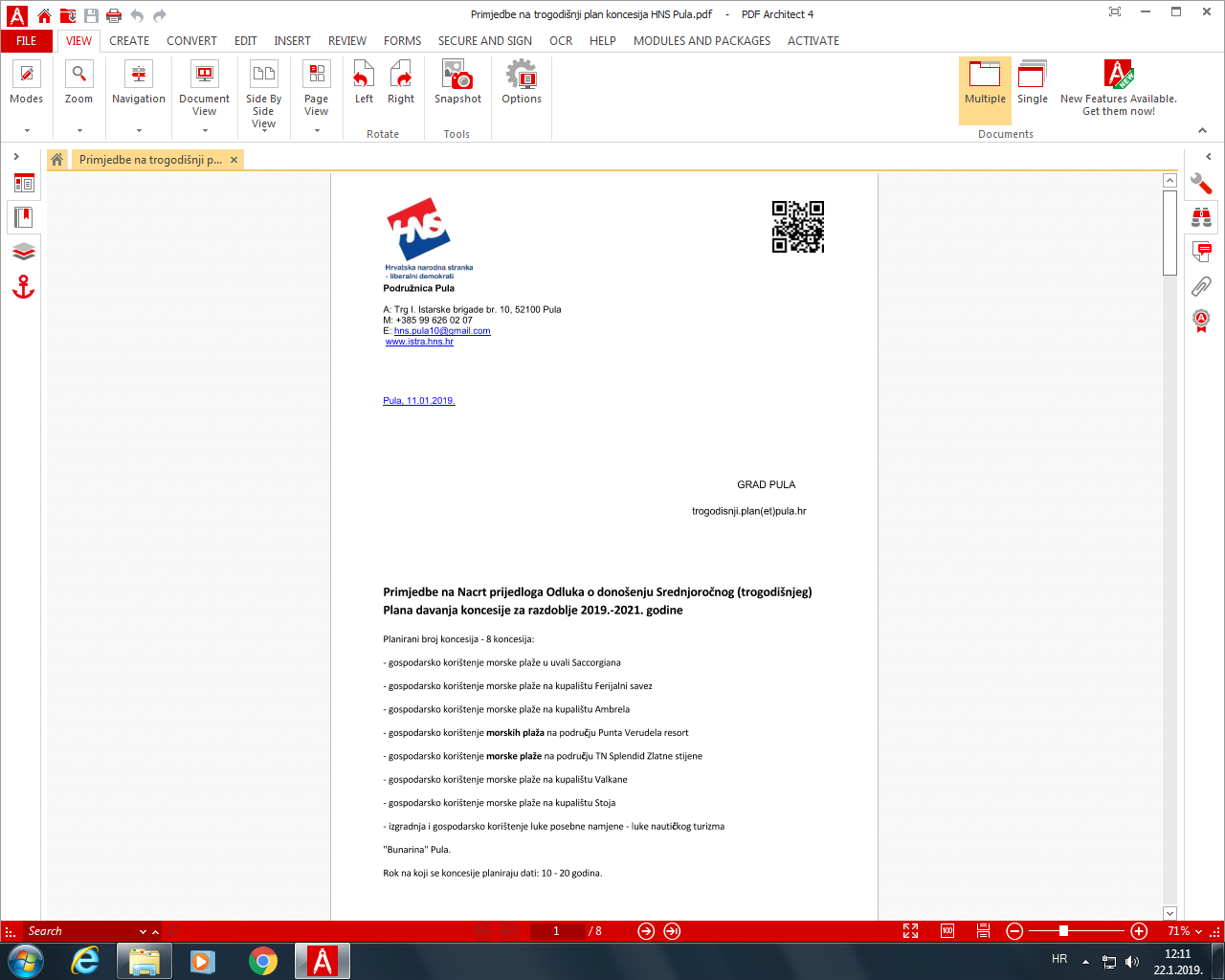 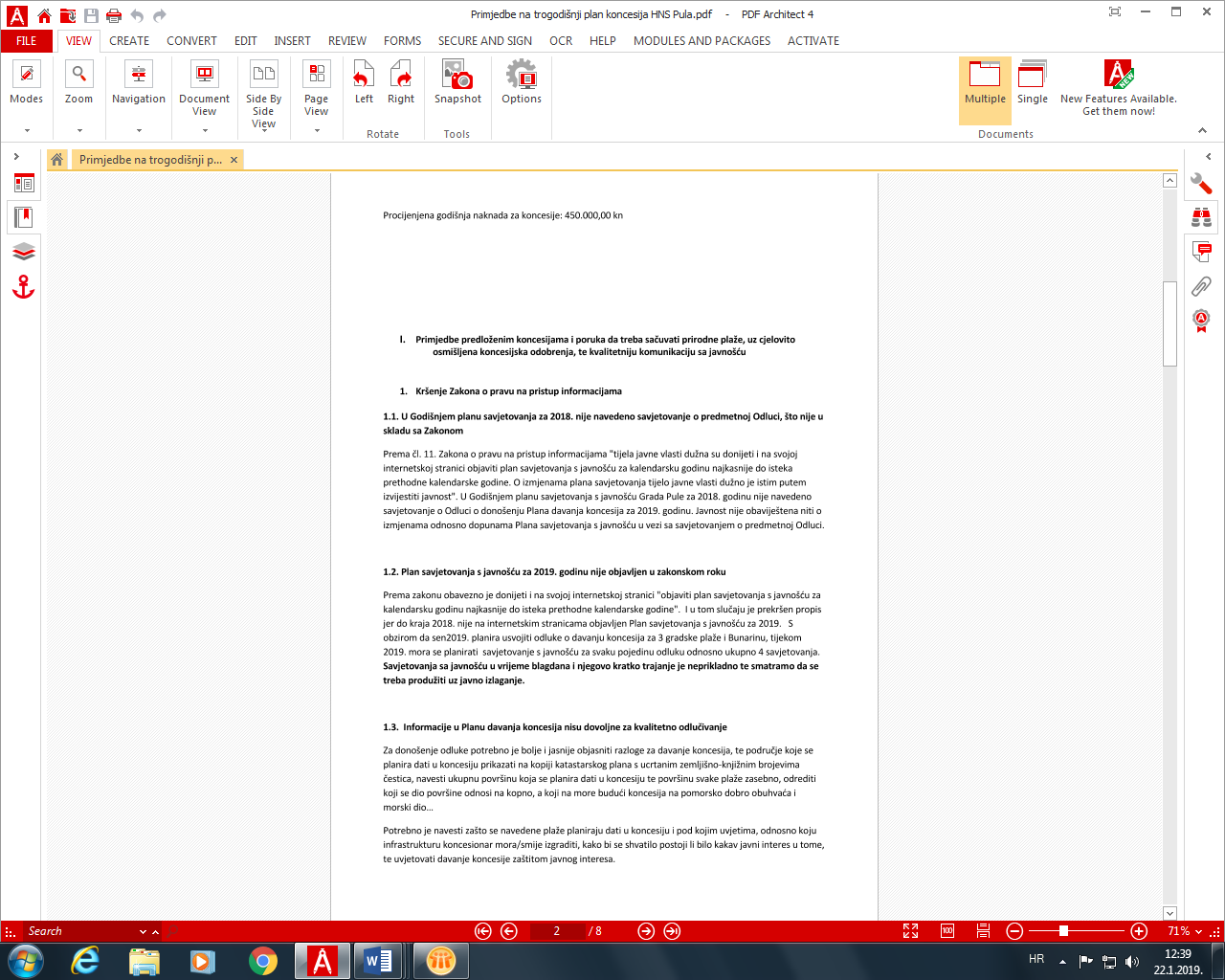 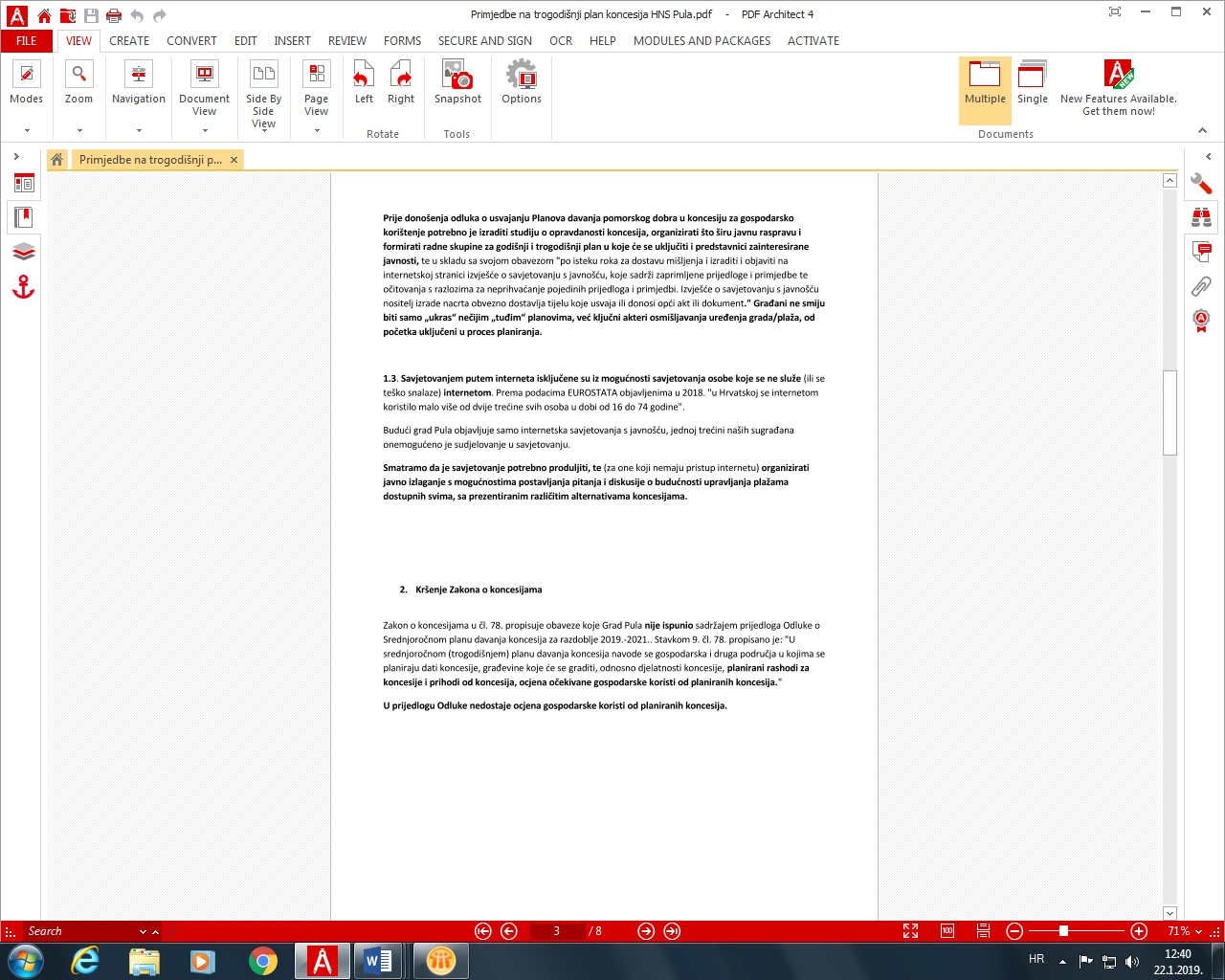 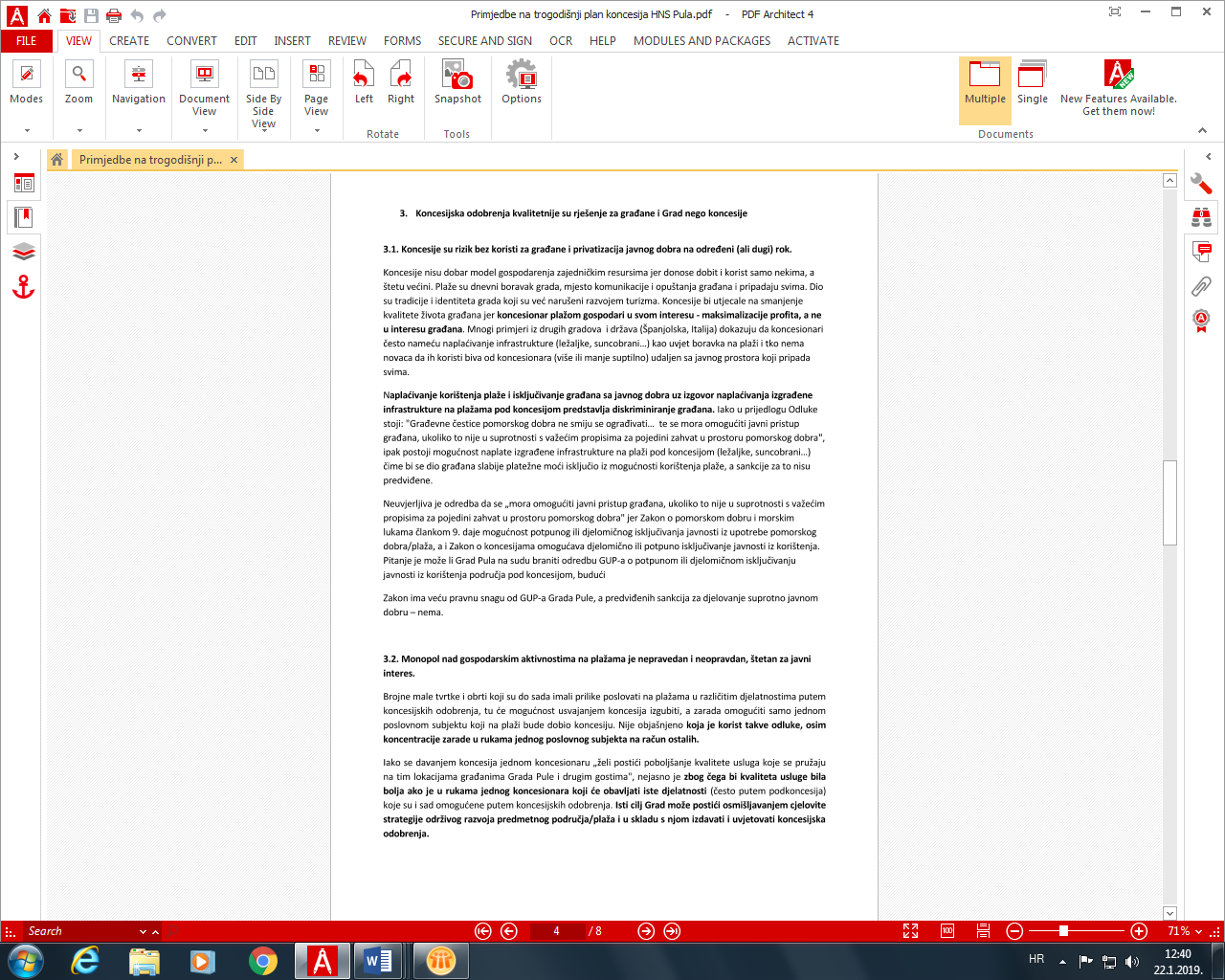 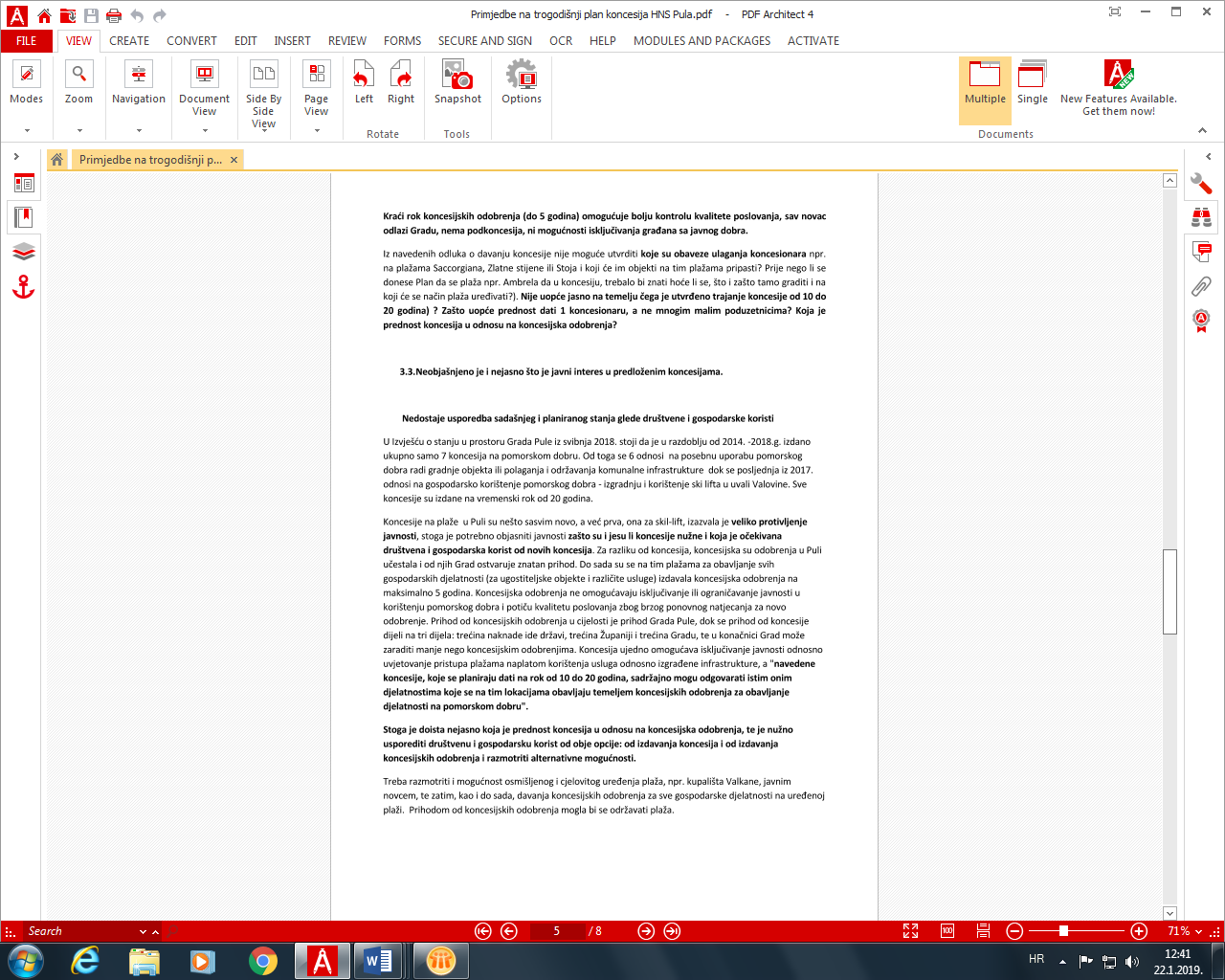 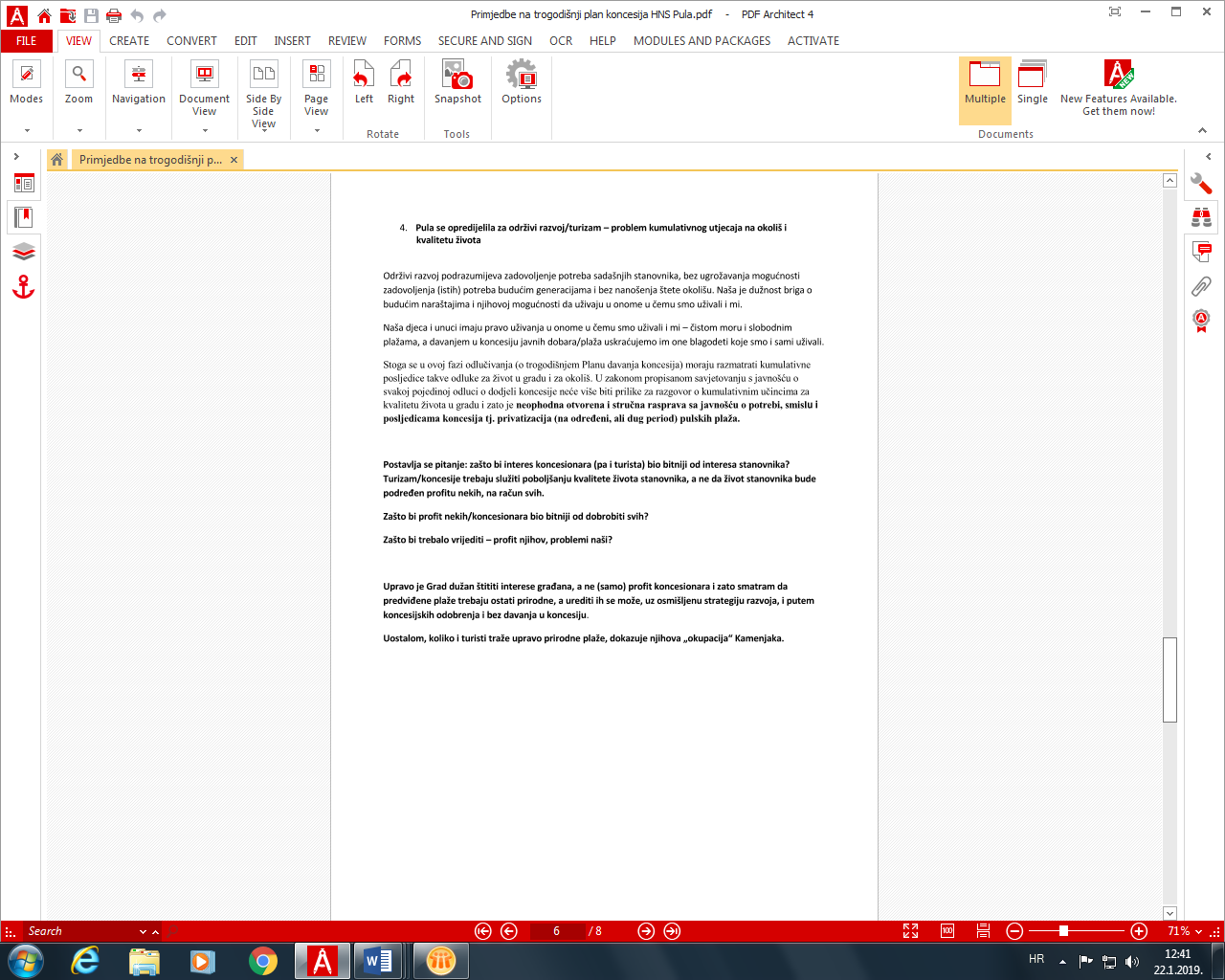 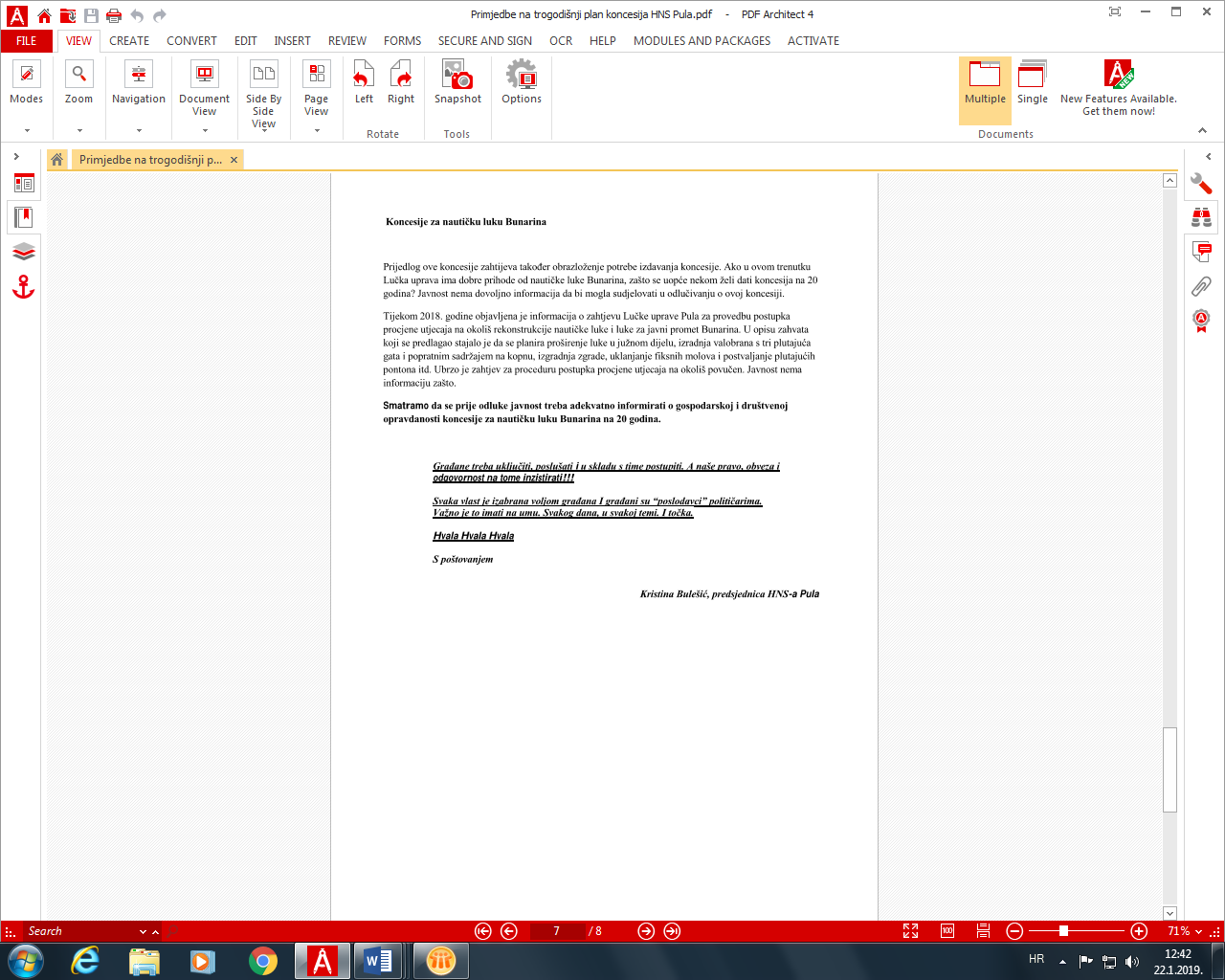 DJELOMIČNO SE PRIHVAĆAProvedba javnog savjetovanja o predmetnom aktu, radi različitih je stavova o potrebi njegova održavanja, a u kontekstu činjenice da je riječ o aktu načelnog karaktera – Planu koji je samo pretpostavka za eventualnu provedbu daljnjih aktivnosti, procijenjena je korisnom, slijedom čega je početkom prosinca prošle godine savjetovanje i pokrenuto.Svrha objave Plana savjetovanja je obavijestiti javnost o planiranim savjetovanjima. No dopunjavanje spomenutog Plana uvrštavanjem ova dva dokumenta istovremeno s pokretanjem savjetovanja za iste ne bi imalo nekog efekta obzirom na nepostojanje vremenskog odmaka od trenutka donošenja odluke o provedbi savjetovanja do početka njegove provedbe. Plan savjetovanja za 2019. godinu izrađen u Zakonom predviđenom roku. http://www.pula.hr/site_media/media/filer_public/f9/1d/f91d94f2-8b2c-477b-b407-e1f3c861e8bd/plan_savjetovanja_s_javnoscu_za_2019_godinu.pdfObzirom da, kako je više puta isticano, Plan koncesija čini samo pretpostavku za eventualno pokretanje aktivnosti vezanih uz davanje koncesije za pojedine lokacije, dopuna Plana savjetovanja, kao što je to omogućeno Zakonom, izvršiti će se pravovremeno i to u slučaju iskaza interesa te odluke o pokretanju aktivnosti za konkretnu provedbu postupka koncesije. Prihvaća se primjedba vezana uz sadržaj Plana u odnosu na Zakonom propisane elemente slijedom čega će se isti, prije upućivanja gradskom vijeću na donošenje, na odgovarajući način dopuniti.Donošenje Plana, koji je predmet ovoga savjetovanja zakonska je obveza Grada Pule, sukladno Zakonu o koncesijama. Treba istaknuti kako se predmetnim Planom predviđa samo mogućnost davanja koncesija na navedenim lokacijama, ali i jasan uvjet da se plaže ne mogu i ne smiju ograđivati. Iz toga, jasno i nedvosmisleno proizlazi i slobodan ulazak na plaže, bez ikakve naplate. Hoće li navedene lokacije doista i biti dane u koncesiju, u kojoj površini i pod kojim uvjetima, odlučivat će posebnim odlukama Gradsko vijeće Grada Pule, nakon prethodno provedenog savjetovanja sa zainteresiranom javnošću za svaku pojedinačnu lokaciju tijekom kojega će se organizirati i javno izlaganje. O tome će se  pravovremeno i na odgovarajući način informirati zainteresirana javnost.Navedenom postupku, kako je to i određeno Zakonom o koncesijama, prethodi provedba pripremnih radnji za davanje koncesije koje podrazumijevaju, između ostalog, i izradu studije opravdanosti davanja koncesije ili analize davanja koncesije, procjenu vrijednosti koncesije, izradu dokumentacije i slično.Provedba navedenih aktivnosti omogućit će argumentirano utvrđivanje ključnih parametara potencijalnog davanja pojedine lokacije u koncesiju kao što su, primjerice, obuhvat, procijenjeni prihodi, usporedne analize u odnosu na dosadašnji način korištenja lokacije, djelatnosti, rokovi i drugo. Jednako tako, svi zainteresirani moći će se izjasniti o svakom konkretnom prijedlogu i uvjetima eventualnog davanja u koncesiju.Za razliku od koncesijskih odobrenja, koja se temeljem posebne Uredbe daju na zahtjev za svaku djelatnost pojedinačno, i na kratko vremensko razdoblje (od jedne od pet godina) koncesija za obavljanje tih djelatnosti na pojedinoj plaži kao cjelini omogućila bi obavljanje tih djelatnosti od strane jednog koncesionara i na duži vremenski period. Time se želi postići poboljšanje kvalitete usluga koje se pružaju na tim lokacijama građanima Pule i drugim gostima. U postupku davanja koncesije, prosuđuje se sposobnost koncesionara za obavljanje djelatnosti, posebno u financijskom smislu. Osigurano dugoročno obavljanje djelatnosti djelovalo bi poticajno na investiranje koncesionara u podizanje kvalitete pružanja usluga i jednoobrazno uređenje prostora, kao i na održavanje tog istog prostora pri čemu posebno treba istaknuti da niti jedan od navedenih oblika korištenja pomorskog dobra nije od utjecaja na vlasništvo kao ni mogućnost korištenja svih građana i posjetitelja Pule.Tijekom 2018. godine od strane koncesijskih odobrenja prihodovano je 605.000,00 kn dok je istovremeno u njihovo održavanje u protekle četiri godine uloženo oko 7,1 milijuna kuna, a samo u 2018. godini 2,2 milijuna kuna. Redovno se na svim kupalištima skuplja smeće, uređuje zelenilo, prihranjuju plaže, održavaju tuševi i druge aktivnosti redovnog održavanja za što se godišnje iz gradskog proračuna izdvaja oko 650.000,00 kn. Također, treba dodati kako Grad Pula koristi i druge izvore financiranja za potrebe uređenja plaža pa se kao primjer treba istaknuti uređenje plaže na Hidrobazi sufinancirano i iz sredstava Ministarstva turizma, početak sanacije kupališta Stoja sufinancirano i iz sredstava Ministarstva kulture te ostale brojne aktivnosti vezane uz uređenje i održavanje plaža sa kojom će se praksom nastaviti i u narednom razdoblju.Što se tiče odredbi važećih planova u kontekstu provedbe postupaka davanja koncesija, Grad Pula je u dvostrukoj ulozi donositelja plana i davatelja koncesije GUP-om  postavio ograničenje u pogledu mogućnosti davanja koncesije za plažu s nemogućnošću ograđivanja i naplate ulaza na plažu. U daljnjem postupku donošenja Obavijesti o namjeri davanja pojedinačne koncesije, Grad Pula ima mogućnost utvrđivanja daljnjih uvjeta  za davanje koncesije te u njima jasno naglasiti što se od potencijalnog koncesionara očekuje, kao primjerice – osiguranje javnog pristupa plaži, nemogućnost zauzimanja cjelokupne površine koncesije sredstvima za plažu i slično. Pod posebnim propisima koji bi mogli biti od utjecaja na onemogućavanje pristupa građanima pomorskom dobru prvenstveno se podrazumijevaju propisi vezani uz sigurnost ljudi i imovine unutar područja luka posebne namjene. Za upravljanje lukama nautičkog turizma, pa tako i ove na Bunarini, osim u iznimnim slučajevima, nisu nadležna javna tijela (što Lučka uprava jest), već gospodarski subjekti registrirani za obavljanje gospodarskih djelatnosti. Sukladno tome, Lučkoj upravi Pula je Odlukom Vlade RH iz 2012. godine, a nakon što je Vlada RH temeljem Obavijesti o namjeri davanja koncesije za luku nautičkog turizma na tom području odlučila ne prihvatiti niti jednu od pristiglih ponuda, predmetno područje dano na privremeno upravljanje na vrijeme od dvije godine. Nakon toga, Lučkoj upravi Pula privremeno je upravljanje lukom nautičkog turizma na Bunarini produžavano uzastopce tri puta na period od dvije godine: Odlukom Vlade RH iz 2014. godine, zatim Odlukom Skupštine Istarske županije iz 2016. godine (uslijed izmjene nadležnosti) te na nedavno održanoj Skupštini Istarske županije, kada je upravljanje opet produljeno za još dvije godine, odnosno do eventualnog rješavanja postupka odabira koncesionara.U prethodno navedenom periodu, u kojem je Lučka uprava Pula imala iznimnu mogućnost privremenog upravljanja na lokaciji nautičke luke Bunarina, na godišnjoj razini je prihodovano oko 4 milijuna kuna te su spomenuta sredstva korištena za zahvate na ovoj lokaciji kao i za gradnju nove obale u Puli od gata Rijeka prema Velom Vrhu, koja se gradi već duži niz godina. Spomenuta sredstva su, obzirom na privremeni karakter upravljanja prostorom nautičke luke, bila izvanredni prihod Lučke uprave te su se kao takva korisno utrošila u navedene zahvate. Precizniji uvjeti davanja u koncesiju predmetnog područja biti će sadržani u pripremnim aktivnostima davanja u koncesiju konkretne lokacije.131.Dan IbrahimovićPoštovani, ja ni nisam iz Pule a vidim da su ove koncesije na gradske plaže velika greška. Ako vam je do punjenja blagajne nek vam svaki građanin da 5 kuna.Najveće blago je netaknuti priroda. Čudno mi je da to Puležani na vlasti ne vide jer ste do sad jako dobro vodili grad i imali super projekte. Hvala na čitanju.Nadam se da ćete učiniti pravu stvarNE PRIHVAĆA SEDonošenje Plana, koji je predmet ovoga savjetovanja zakonska je obveza Grada Pule, sukladno Zakonu o koncesijama. Treba istaknuti kako se predmetnim Planom predviđa samo mogućnost davanja koncesija na navedenim lokacijama, ali i jasan uvjet da se plaže ne mogu i ne smiju ograđivati. Iz toga, jasno i nedvosmisleno proizlazi i slobodan ulazak na plaže, bez ikakve naplate. Hoće li navedene lokacije doista i biti dane u koncesiju, u kojoj površini i pod kojim uvjetima, odlučivat će posebnim odlukama Gradsko vijeće Grada Pule, nakon prethodno provedenog savjetovanja sa zainteresiranom javnošću za svaku pojedinačnu lokaciju tijekom kojega će se organizirati i javno izlaganje. O tome će se  pravovremeno i na odgovarajući način informirati zainteresirana javnost.Navedenom postupku, kako je to i određeno Zakonom o koncesijama, prethodi provedba pripremnih radnji za davanje koncesije koje podrazumijevaju, između ostalog, i izradu studije opravdanosti davanja koncesije ili analize davanja koncesije, procjenu vrijednosti koncesije, izradu dokumentacije i slično.Provedba navedenih aktivnosti omogućit će argumentirano utvrđivanje ključnih parametara potencijalnog davanja pojedine lokacije u koncesiju kao što su, primjerice, obuhvat, procijenjeni prihodi, usporedne analize u odnosu na dosadašnji način korištenja lokacije, djelatnosti, rokovi i drugo. Jednako tako, svi zainteresirani moći će se izjasniti o svakom konkretnom prijedlogu i uvjetima eventualnog davanja u koncesiju.132.Dan HegedišDobar dan,Ne slažem se s vašim planom i programom za pulu i koncesije. Ne želim da građani pule nema pravo pristupiti svojim plažama. NE PRIHVAĆA SEDonošenje Plana, koji je predmet ovoga savjetovanja zakonska je obveza Grada Pule, sukladno Zakonu o koncesijama. Treba istaknuti kako se predmetnim Planom predviđa samo mogućnost davanja koncesija na navedenim lokacijama, ali i jasan uvjet da se plaže ne mogu i ne smiju ograđivati. Iz toga, jasno i nedvosmisleno proizlazi i slobodan ulazak na plaže, bez ikakve naplate. Hoće li navedene lokacije doista i biti dane u koncesiju, u kojoj površini i pod kojim uvjetima, odlučivat će posebnim odlukama Gradsko vijeće Grada Pule, nakon prethodno provedenog savjetovanja sa zainteresiranom javnošću za svaku pojedinačnu lokaciju tijekom kojega će se organizirati i javno izlaganje. O tome će se  pravovremeno i na odgovarajući način informirati zainteresirana javnost.Navedenom postupku, kako je to i određeno Zakonom o koncesijama, prethodi provedba pripremnih radnji za davanje koncesije koje podrazumijevaju, između ostalog, i izradu studije opravdanosti davanja koncesije ili analize davanja koncesije, procjenu vrijednosti koncesije, izradu dokumentacije i slično.Provedba navedenih aktivnosti omogućit će argumentirano utvrđivanje ključnih parametara potencijalnog davanja pojedine lokacije u koncesiju kao što su, primjerice, obuhvat, procijenjeni prihodi, usporedne analize u odnosu na dosadašnji način korištenja lokacije, djelatnosti, rokovi i drugo. Jednako tako, svi zainteresirani moći će se izjasniti o svakom konkretnom prijedlogu i uvjetima eventualnog davanja u koncesiju.133.Ana-Marija JurakNe slažem se s vašim planom i programom za pulu i koncesije. Ne želim da građani pule nema pravo pristupiti svojim plažama. I javnost mora biti na vrijeme i prva obaviještena.NE PRIHVAĆA SEDonošenje Plana, koji je predmet ovoga savjetovanja zakonska je obveza Grada Pule, sukladno Zakonu o koncesijama. Treba istaknuti kako se predmetnim Planom predviđa samo mogućnost davanja koncesija na navedenim lokacijama, ali i jasan uvjet da se plaže ne mogu i ne smiju ograđivati. Iz toga, jasno i nedvosmisleno proizlazi i slobodan ulazak na plaže, bez ikakve naplate. Hoće li navedene lokacije doista i biti dane u koncesiju, u kojoj površini i pod kojim uvjetima, odlučivat će posebnim odlukama Gradsko vijeće Grada Pule, nakon prethodno provedenog savjetovanja sa zainteresiranom javnošću za svaku pojedinačnu lokaciju tijekom kojega će se organizirati i javno izlaganje. O tome će se  pravovremeno i na odgovarajući način informirati zainteresirana javnost.Navedenom postupku, kako je to i određeno Zakonom o koncesijama, prethodi provedba pripremnih radnji za davanje koncesije koje podrazumijevaju, između ostalog, i izradu studije opravdanosti davanja koncesije ili analize davanja koncesije, procjenu vrijednosti koncesije, izradu dokumentacije i slično.Provedba navedenih aktivnosti omogućit će argumentirano utvrđivanje ključnih parametara potencijalnog davanja pojedine lokacije u koncesiju kao što su, primjerice, obuhvat, procijenjeni prihodi, usporedne analize u odnosu na dosadašnji način korištenja lokacije, djelatnosti, rokovi i drugo. Jednako tako, svi zainteresirani moći će se izjasniti o svakom konkretnom prijedlogu i uvjetima eventualnog davanja u koncesiju.134.Goran ProvićOvo je moja izjava nezadovoljstva vašeg plana davanja pulskih plaža u koncesiju! Razloge ne moram posebno navoditi. Naišli ste na njih više puta tokom ovog vašeg pokušaja prodaje nečega što vama ne pripada bez da ste informirali građane Pule.NE PRIHVAĆA SEDonošenje Plana, koji je predmet ovoga savjetovanja zakonska je obveza Grada Pule, sukladno Zakonu o koncesijama. Treba istaknuti kako se predmetnim Planom predviđa samo mogućnost davanja koncesija na navedenim lokacijama, ali i jasan uvjet da se plaže ne mogu i ne smiju ograđivati. Iz toga, jasno i nedvosmisleno proizlazi i slobodan ulazak na plaže, bez ikakve naplate. Hoće li navedene lokacije doista i biti dane u koncesiju, u kojoj površini i pod kojim uvjetima, odlučivat će posebnim odlukama Gradsko vijeće Grada Pule, nakon prethodno provedenog savjetovanja sa zainteresiranom javnošću za svaku pojedinačnu lokaciju tijekom kojega će se organizirati i javno izlaganje. O tome će se  pravovremeno i na odgovarajući način informirati zainteresirana javnost.Navedenom postupku, kako je to i određeno Zakonom o koncesijama, prethodi provedba pripremnih radnji za davanje koncesije koje podrazumijevaju, između ostalog, i izradu studije opravdanosti davanja koncesije ili analize davanja koncesije, procjenu vrijednosti koncesije, izradu dokumentacije i slično.Provedba navedenih aktivnosti omogućit će argumentirano utvrđivanje ključnih parametara potencijalnog davanja pojedine lokacije u koncesiju kao što su, primjerice, obuhvat, procijenjeni prihodi, usporedne analize u odnosu na dosadašnji način korištenja lokacije, djelatnosti, rokovi i drugo. Jednako tako, svi zainteresirani moći će se izjasniti o svakom konkretnom prijedlogu i uvjetima eventualnog davanja u koncesiju.135.Mirna ZaimovićPoštovani,Javljam se da izrazim nezadovoljstvo planom davanja pulskih gradskih plaža u koncesiju. Smatram da je priroda, pa tako i plaže, nešto što pripada svim ljudima te da bi svi ljudi trebali imati mogućnost nesmetano boraviti na njima. Također smatram da bismo svi trebali zajedno brinuti o njima i njihovom očuvanju. Bojim se da će, ako ih se tretira kao robu ili predmet koji se može prodati kupcu s najvišom ponudom, taj netko misliti da sa svojim "vlasništvom" može raditi što god on smatra da je korisno za njega, ali ne i za prirodu koja ponavljam, nije ničije vlasništvo. Molim Vas da moju primjedbu uzmete u obzir kada budete donosili važne odluke koje će utjecati ne samo na sve ljude s ovog područja, već i okoliš u kojem živimo.NE PRIHVAĆA SEDonošenje Plana, koji je predmet ovoga savjetovanja zakonska je obveza Grada Pule, sukladno Zakonu o koncesijama. Treba istaknuti kako se predmetnim Planom predviđa samo mogućnost davanja koncesija na navedenim lokacijama, ali i jasan uvjet da se plaže ne mogu i ne smiju ograđivati. Iz toga, jasno i nedvosmisleno proizlazi i slobodan ulazak na plaže, bez ikakve naplate. Hoće li navedene lokacije doista i biti dane u koncesiju, u kojoj površini i pod kojim uvjetima, odlučivat će posebnim odlukama Gradsko vijeće Grada Pule, nakon prethodno provedenog savjetovanja sa zainteresiranom javnošću za svaku pojedinačnu lokaciju tijekom kojega će se organizirati i javno izlaganje. O tome će se  pravovremeno i na odgovarajući način informirati zainteresirana javnost.Navedenom postupku, kako je to i određeno Zakonom o koncesijama, prethodi provedba pripremnih radnji za davanje koncesije koje podrazumijevaju, između ostalog, i izradu studije opravdanosti davanja koncesije ili analize davanja koncesije, procjenu vrijednosti koncesije, izradu dokumentacije i slično.Provedba navedenih aktivnosti omogućit će argumentirano utvrđivanje ključnih parametara potencijalnog davanja pojedine lokacije u koncesiju kao što su, primjerice, obuhvat, procijenjeni prihodi, usporedne analize u odnosu na dosadašnji način korištenja lokacije, djelatnosti, rokovi i drugo. Jednako tako, svi zainteresirani moći će se izjasniti o svakom konkretnom prijedlogu i uvjetima eventualnog davanja u koncesiju.136.Marija VareškoPrimjedbe na Nacrt prijedloga Odluka o donošenju Plana davanja koncesija za 2019. godinu i Srednjoročnog (trogodišnjeg) Plana davanja koncesije za 2019.-2021. godinu.Primjedbe na Nacrt prijedloga Odluka o donošenju Srednjoročnog (trogodišnjeg) Plana davanja koncesije za razdoblje 2019.-2021. godinePlanirani broj koncesija - 8 koncesija:- gospodarsko korištenje morske plaže u uvali Saccorgiana- gospodarsko korištenje morske plaže na kupalištu Ferijalni savez- gospodarsko korištenje morske plaže na kupalištu Ambrela- gospodarsko korištenje morskih plaža na području Punta Verudela resort- gospodarsko korištenje morske plaže na području TN Splendid Zlatne stijene- gospodarsko korištenje morske plaže na kupalištu Valkane- gospodarsko korištenje morske plaže na kupalištu Stoja- izgradnja i gospodarsko korištenje luke posebne namjene - luke nautičkog turizma"Bunarina" Pula.Rok na koji se koncesije planiraju dati: 10 - 20 godina.Procijenjena godišnja naknada za koncesije: 450.000,00 knProtivim se predloženim koncesijama i smatram da treba sačuvati prirodne plaže, uz cjelovito osmišljena koncesijska odobrenja, te kvalitetniju komunikaciju sa javnošćuKršenje Zakona o pravu na pristup informacijama 1.1. U Godišnjem planu savjetovanja za 2018. nije navedeno savjetovanje o predmetnoj Odluci, što nije u skladu sa Zakonom Prema čl. 11. Zakona o pravu na pristup informacijama "tijela javne vlasti dužna su donijeti i na svojoj internetskoj stranici objaviti plan savjetovanja s javnošću za kalendarsku godinu najkasnije do isteka prethodne kalendarske godine. O izmjenama plana savjetovanja tijelo javne vlasti dužno je istim putem izvijestiti javnost". U Godišnjem planu savjetovanja s javnošću Grada Pule za 2018. godinu nije navedeno savjetovanje o Odluci o donošenju Plana davanja koncesija za 2019. godinu. Javnost nije obaviještena niti o izmjenama odnosno dopunama Plana savjetovanja s javnošću u vezi sa savjetovanjem o predmetnoj Odluci.1.2. Plan savjetovanja s javnošću za 2019. godinu nije objavljen u zakonskom rokuPrema zakonu obavezno je donijeti i na svojoj internetskoj stranici "objaviti plan savjetovanja s javnošću za kalendarsku godinu najkasnije do isteka prethodne kalendarske godine".  I u tom slučaju je prekršen propis jer do kraja 2018. nije na internetskim stranicama objavljen Plan savjetovanja s javnošću za 2019.   S obzirom da sen2019. planira usvojiti odluke o davanju koncesija za 3 gradske plaže i Bunarinu, tijekom 2019. mora se planirati  savjetovanje s javnošću za svaku pojedinu odluku odnosno ukupno 4 savjetovanja. Savjetovanja sa javnošću u vrijeme blagdana i njegovo kratko trajanje je neprikladno te smatram da se treba produžiti uz javno izlaganje. 1.3.  Informacije u Planu davanja koncesija nisu dovoljne za kvalitetno odlučivanje Za donošenje razumne odluke potrebno je bolje i jasnije objasniti razloge za davanje koncesija, te područje koje se planira dati u koncesiju prikazati na kopiji katastarskog plana s ucrtanim zemljišno-knjižnim brojevima čestica, navesti ukupnu površinu koja se planira dati u koncesiju te površinu svake plaže zasebno, odrediti koji se dio površine odnosi na kopno, a koji na more budući koncesija na pomorsko dobro obuhvaća i morski dio…Potrebno je navesti zašto se navedene plaže planiraju dati u koncesiju i pod kojim uvjetima, odnosno koju infrastrukturu koncesionar mora/smije izgraditi, kako bi se shvatilo postoji li bilo kakav javni interes u tome, te uvjetovati davanje koncesije zaštitom javnog interesa. Prije donošenja odluka o usvajanju Planova davanja pomorskog dobra u koncesiju za gospodarsko korištenje potrebno je izraditi studiju o opravdanosti koncesija, organizirati što širu javnu raspravu i formirati radne skupine za godišnji i trogodišnji plan u koje će se uključiti i predstavnici zainteresirane javnosti, te u skladu sa svojom obavezom "po isteku roka za dostavu mišljenja i izraditi i objaviti na internetskoj stranici izvješće o savjetovanju s javnošću, koje sadrži zaprimljene prijedloge i primjedbe te očitovanja s razlozima za neprihvaćanje pojedinih prijedloga i primjedbi. Izvješće o savjetovanju s javnošću nositelj izrade nacrta obvezno dostavlja tijelu koje usvaja ili donosi opći akt ili dokument." Građani ne smiju biti samo „ukras“ nečijim „tuđim“ planovima, već ključni akteri osmišljavanja uređenja grada/plaža, od početka uključeni u proces planiranja.1.3. Savjetovanjem putem interneta isključene su iz mogućnosti savjetovanja osobe koje se ne služe (ili se teško snalaze) internetom. Prema podacima EUROSTATA objavljenima u 2018. "u Hrvatskoj se internetom koristilo malo više od dvije trećine svih osoba u dobi od 16 do 74 godine". Budući grad Pula objavljuje samo internetska savjetovanja s javnošću, jednoj trećini naših sugrađana onemogućeno je sudjelovanje u savjetovanju. Smatram da je savjetovanje potrebno produljiti, te (za one koji nemaju pristup internetu) organizirati javno izlaganje s mogućnostima postavljanja pitanja i diskusije o budućnosti upravljanja plažama dostupnih svima, sa prezentiranim različitim alternativama koncesijama. Kršenje Zakona o koncesijamaZakon o koncesijama u čl. 78. propisuje obaveze koje Grad Pula nije ispunio sadržajem prijedloga Odluke o Srednjoročnom planu davanja koncesija za razdoblje 2019.-2021.. Stavkom 9. čl. 78. propisano je: "U srednjoročnom (trogodišnjem) planu davanja koncesija navode se gospodarska i druga područja u kojima se planiraju dati koncesije, građevine koje će se graditi, odnosno djelatnosti koncesije, planirani rashodi za koncesije i prihodi od koncesija, ocjena očekivane gospodarske koristi od planiranih koncesija."U prijedlogu Odluke nedostaje ocjena gospodarske koristi od planiranih koncesija. Koncesijska odobrenja kvalitetnije su rješenje za građane i Grad nego koncesije3.1. Koncesije su rizik bez koristi za građane i privatizacija javnog dobra na određeni (ali dugi) rok. Koncesije nisu dobar model gospodarenja zajedničkim resursima jer donose dobit i korist samo nekima, a štetu većini. Plaže su dnevni boravak grada, mjesto komunikacije i opuštanja građana i pripadaju svima. Dio su tradicije i identiteta grada koji su već narušeni razvojem turizma. Koncesije bi utjecale na smanjenje kvalitete života građana jer koncesionar plažom gospodari u svom interesu - maksimalizacije profita, a ne u interesu građana. Mnogi primjeri iz drugih gradova  i država (Španjolska, Italija) dokazuju da koncesionari često nameću naplaćivanje infrastrukture (ležaljke, suncobrani…) kao uvjet boravka na plaži i tko nema novaca da ih koristi biva od koncesionara (više ili manje suptilno) udaljen sa javnog prostora koji pripada svima. Naplaćivanje korištenja plaže i isključivanje građana sa javnog dobra uz izgovor naplaćivanja izgrađene infrastrukture na plažama pod koncesijom predstavlja diskriminiranje građana. Iako u prijedlogu Odluke stoji: "Građevne čestice pomorskog dobra ne smiju se ograđivati…  te se mora omogućiti javni pristup građana, ukoliko to nije u suprotnosti s važećim propisima za pojedini zahvat u prostoru pomorskog dobra", ipak postoji mogućnost naplate izgrađene infrastrukture na plaži pod koncesijom (ležaljke, suncobrani…) čime bi se dio građana slabije platežne moći isključio iz mogućnosti korištenja plaže, a sankcije za to nisu predviđene.Neuvjerljiva je odredba da se „mora omogućiti javni pristup građana, ukoliko to nije u suprotnosti s važećim propisima za pojedini zahvat u prostoru pomorskog dobra" jer Zakon o pomorskom dobru i morskim lukama člankom 9. daje mogućnost potpunog ili djelomičnog isključivanja javnosti iz upotrebe pomorskog dobra/plaža, a i Zakon o koncesijama omogućava djelomično ili potpuno isključivanje javnosti iz korištenja. Pitanje je može li Grad Pula na sudu braniti odredbu GUP-a o potpunom ili djelomičnom isključivanju javnosti iz korištenja područja pod koncesijom, budućiZakon ima veću pravnu snagu od GUP-a Grada Pule, a predviđenih sankcija za djelovanje suprotno javnom dobru – nema.3.2. Monopol nad gospodarskim aktivnostima na plažama je nepravedan i neopravdan, štetan za javni interes. Brojne male tvrtke i obrti koji su do sada imali prilike poslovati na plažama u različitim djelatnostima putem koncesijskih odobrenja, tu će mogućnost usvajanjem koncesija izgubiti, a zarada omogućiti samo jednom poslovnom subjektu koji na plaži bude dobio koncesiju. Nije objašnjeno koja je korist takve odluke, osim koncentracije zarade u rukama jednog poslovnog subjekta na račun ostalih. Iako se davanjem koncesija jednom koncesionaru „želi postići poboljšanje kvalitete usluga koje se pružaju na tim lokacijama građanima Grada Pule i drugim gostima", nejasno je zbog čega bi kvaliteta usluge bila bolja ako je u rukama jednog koncesionara koji će obavljati iste djelatnosti (često putem podkoncesija) koje su i sad omogućene putem koncesijskih odobrenja. Isti cilj Grad može postići osmišljavanjem cjelovite strategije održivog razvoja predmetnog područja/plaža i u skladu s njom izdavati i uvjetovati koncesijska odobrenja.Kraći rok koncesijskih odobrenja (do 5 godina) omogućuje bolju kontrolu kvalitete poslovanja, sav novac odlazi Gradu, nema podkoncesija, ni mogućnosti isključivanja građana sa javnog dobra.Iz navedenih odluka o davanju koncesije nije moguće utvrditi koje su obaveze ulaganja koncesionara npr. na plažama Saccorgiana, Zlatne stijene ili Stoja i koji će im objekti na tim plažama pripasti? Prije nego li se donese Plan da se plaža npr. Ambrela da u koncesiju, trebalo bi znati hoće li se, što i zašto tamo graditi i na koji će se način plaža uređivati (betonizacijom?). Nije uopće jasno na temelju čega je utvrđeno trajanje koncesije od 10 do 20 godina, zašto se amortizacije stvarne vrijednosti ulaganja ne bi mogla ostvariti u 5 godina? Zašto uopće prednost dati 1 koncesionaru, a ne mnogim malim poduzetnicima? Koja je prednost koncesija u odnosu na koncesijska odobrenja?3.3. Neobjašnjeno je i nejasno što je javni interes u predloženim koncesijama.  Nedostaje usporedba sadašnjeg i planiranog stanja glede društvene i gospodarske koristi U Izvješću o stanju u prostoru Grada Pule iz svibnja 2018. stoji da je u razdoblju od 2014. -2018.g. izdano ukupno samo 7 koncesija na pomorskom dobru. Od toga se 6 odnosi  na posebnu uporabu pomorskog dobra radi gradnje objekta ili polaganja i održavanja komunalne infrastrukture  dok se posljednja iz 2017. odnosi na gospodarsko korištenje pomorskog dobra - izgradnju i korištenje ski lifta u uvali Valovine. Sve koncesije su izdane na vremenski rok od 20 godina. Koncesije na plaže  u Puli su nešto sasvim novo, a već prva, ona za skil-lift, izazvala je veliko protivljenje javnosti, stoga je potrebno objasniti javnosti zašto su i jesu li koncesije nužne i koja je očekivana društvena i gospodarska korist od novih koncesija. Za razliku od koncesija, koncesijska su odobrenja u Puli učestala i od njih Grad ostvaruje znatan prihod. Do sada su se na tim plažama za obavljanje svih gospodarskih djelatnosti (za ugostiteljske objekte i različite usluge) izdavala koncesijska odobrenja na maksimalno 5 godina. Koncesijska odobrenja ne omogućavaju isključivanje ili ograničavanje javnosti u korištenju pomorskog dobra i potiču kvalitetu poslovanja zbog brzog ponovnog natjecanja za novo odobrenje. Prihod od koncesijskih odobrenja u cijelosti je prihod Grada Pule, dok se prihod od koncesije dijeli na tri dijela: trećina naknade ide državi, trećina Županiji i trećina Gradu, te u konačnici Grad može zaraditi manje nego koncesijskim odobrenjima. Koncesija ujedno omogućava isključivanje javnosti odnosno uvjetovanje pristupa plažama naplatom korištenja usluga odnosno izgrađene infrastrukture, a "navedene koncesije, koje se planiraju dati na rok od 10 do 20 godina, sadržajno mogu odgovarati istim onim djelatnostima koje se na tim lokacijama obavljaju temeljem koncesijskih odobrenja za obavljanje djelatnosti na pomorskom dobru". Stoga je doista nejasno koja je prednost koncesija u odnosu na koncesijska odobrenja, te je nužno usporediti društvenu i gospodarsku korist od obje opcije: od izdavanja koncesija i od izdavanja koncesijskih odobrenja i razmotriti alternativne mogućnosti. Treba razmotriti i mogućnost osmišljenog i cjelovitog uređenja plaža, npr. kupališta Valkane, javnim novcem, te zatim, kao i do sada, davanja koncesijskih odobrenja za sve gospodarske djelatnosti na uređenoj plaži.  Prihodom od koncesijskih odobrenja mogla bi se održavati plaža. Pula se opredijelila za održivi razvoj/turizam – problem kumulativnog utjecaja na okoliš i kvalitetu životaOdrživi razvoj podrazumijeva zadovoljenje potreba sadašnjih stanovnika, bez ugrožavanja mogućnosti zadovoljenja (istih) potreba budućim generacijama i bez nanošenja štete okolišu. Naša je dužnost briga o budućim naraštajima i njihovoj mogućnosti da uživaju u onome u čemu smo uživali i mi.Naša djeca i unuci imaju pravo uživanja u onome u čemu smo uživali i mi – čistom moru i slobodnim plažama, a davanjem u koncesiju javnih dobara/plaža uskraćujemo im one blagodati koje smo i sami uživali. Stoga se u ovoj fazi odlučivanja (o trogodišnjem Planu davanja koncesija) moraju razmatrati kumulativne posljedice takve odluke za život u gradu i za okoliš. U zakonom propisanom savjetovanju s javnošću o svakoj pojedinoj odluci o dodjeli koncesije neće više biti prilike za razgovor o kumulativnim učincima za kvalitetu života u gradu i zato je neophodna otvorena i stručna rasprava sa javnošću o potrebi, smislu i posljedicama koncesija tj. privatizacija (na određeni, ali dug period) pulskih plaža.  Postavlja se pitanje: zašto bi interes koncesionara (pa i turista) bio bitniji od interesa stanovnika? Turizam/koncesije trebaju služiti poboljšanju kvalitete života stanovnika, a ne da život stanovnika bude podređen profitu nekih, na račun svih.Zašto bi profit nekih/koncesionara bio bitniji od dobrobiti svih?Zašto bi trebalo vrijediti – profit njihov, problemi naši?Upravo je Grad dužan štititi interese građana, a ne (samo) profit koncesionara i zato smatram da predviđene plaže trebaju ostati prirodne, a urediti ih se može, uz osmišljenu strategiju razvoja, i putem koncesijskih odobrenja i bez davanja u koncesiju.Uostalom, koliko i turisti traže upravo prirodne plaže, dokazuje njihova „okupacija“ Kamenjaka.Protiv sam koncesije za nautičku luku BunarinaPrijedlog ove koncesije zahtijeva također obrazloženje potrebe izdavanja koncesije. Ako u ovom trenutku Lučka uprava ima dobre prihode od nautičke luke Bunarina, zašto se uopće nekom želi dati koncesija na 20 godina? Javnost nema dovoljno informacija da bi mogla sudjelovati u odlučivanju o ovoj koncesiji.  Tijekom 2018. godine objavljena je informacija o zahtjevu Lučke uprave Pula za provedbu postupka procjene utjecaja na okoliš rekonstrukcije nautičke luke i luke za javni promet Bunarina. U opisu zahvata koji se predlagao stajalo je da se planira proširenje luke u južnom dijelu, izgradnja valobrana s tri plutajuća gata i popratnim sadržajem na kopnu, izgradnja zgrade, uklanjanje fiksnih molova i postavljanje plutajućih pontona itd. Ubrzo je zahtjev za proceduru postupka procjene utjecaja na okoliš povučen. Javnost nema informaciju zašto.Smatram da se prije odluke javnost treba adekvatno informirati o gospodarskoj i društvenoj opravdanosti koncesije za nautičku luku Bunarina na 20 godina.DJELOMIČNO SE PRIHVAĆAProvedba javnog savjetovanja o predmetnom aktu, radi različitih je stavova o potrebi njegova održavanja, a u kontekstu činjenice da je riječ o aktu načelnog karaktera – Planu koji je samo pretpostavka za eventualnu provedbu daljnjih aktivnosti, procijenjena je korisnom, slijedom čega je početkom prosinca prošle godine savjetovanje i pokrenuto.Svrha objave Plana savjetovanja je obavijestiti javnost o planiranim savjetovanjima. No dopunjavanje spomenutog Plana uvrštavanjem ova dva dokumenta istovremeno s pokretanjem savjetovanja za iste ne bi imalo nekog efekta obzirom na nepostojanje vremenskog odmaka od trenutka donošenja odluke o provedbi savjetovanja do početka njegove provedbe. Plan savjetovanja za 2019. godinu izrađen u Zakonom predviđenom roku. http://www.pula.hr/site_media/media/filer_public/f9/1d/f91d94f2-8b2c-477b-b407-e1f3c861e8bd/plan_savjetovanja_s_javnoscu_za_2019_godinu.pdfObzirom da, kako je više puta isticano, Plan koncesija čini samo pretpostavku za eventualno pokretanje aktivnosti vezanih uz davanje koncesije za pojedine lokacije, dopuna Plana savjetovanja, kao što je to omogućeno Zakonom, izvršiti će se pravovremeno i to u slučaju iskaza interesa te odluke o pokretanju aktivnosti za konkretnu provedbu postupka koncesije. Prihvaća se primjedba vezana uz sadržaj Plana u odnosu na Zakonom propisane elemente slijedom čega će se isti, prije upućivanja gradskom vijeću na donošenje, na odgovarajući način dopuniti.Donošenje Plana, koji je predmet ovoga savjetovanja zakonska je obveza Grada Pule, sukladno Zakonu o koncesijama. Treba istaknuti kako se predmetnim Planom predviđa samo mogućnost davanja koncesija na navedenim lokacijama, ali i jasan uvjet da se plaže ne mogu i ne smiju ograđivati. Iz toga, jasno i nedvosmisleno proizlazi i slobodan ulazak na plaže, bez ikakve naplate. Hoće li navedene lokacije doista i biti dane u koncesiju, u kojoj površini i pod kojim uvjetima, odlučivat će posebnim odlukama Gradsko vijeće Grada Pule, nakon prethodno provedenog savjetovanja sa zainteresiranom javnošću za svaku pojedinačnu lokaciju tijekom kojega će se organizirati i javno izlaganje. O tome će se  pravovremeno i na odgovarajući način informirati zainteresirana javnost.Navedenom postupku, kako je to i određeno Zakonom o koncesijama, prethodi provedba pripremnih radnji za davanje koncesije koje podrazumijevaju, između ostalog, i izradu studije opravdanosti davanja koncesije ili analize davanja koncesije, procjenu vrijednosti koncesije, izradu dokumentacije i slično.Provedba navedenih aktivnosti omogućit će argumentirano utvrđivanje ključnih parametara potencijalnog davanja pojedine lokacije u koncesiju kao što su, primjerice, obuhvat, procijenjeni prihodi, usporedne analize u odnosu na dosadašnji način korištenja lokacije, djelatnosti, rokovi i drugo. Jednako tako, svi zainteresirani moći će se izjasniti o svakom konkretnom prijedlogu i uvjetima eventualnog davanja u koncesiju.Za razliku od koncesijskih odobrenja, koja se temeljem posebne Uredbe daju na zahtjev za svaku djelatnost pojedinačno, i na kratko vremensko razdoblje (od jedne od pet godina) koncesija za obavljanje tih djelatnosti na pojedinoj plaži kao cjelini omogućila bi obavljanje tih djelatnosti od strane jednog koncesionara i na duži vremenski period. Time se želi postići poboljšanje kvalitete usluga koje se pružaju na tim lokacijama građanima Pule i drugim gostima. U postupku davanja koncesije, prosuđuje se sposobnost koncesionara za obavljanje djelatnosti, posebno u financijskom smislu. Osigurano dugoročno obavljanje djelatnosti djelovalo bi poticajno na investiranje koncesionara u podizanje kvalitete pružanja usluga i jednoobrazno uređenje prostora, kao i na održavanje tog istog prostora pri čemu posebno treba istaknuti da niti jedan od navedenih oblika korištenja pomorskog dobra nije od utjecaja na vlasništvo kao ni mogućnost korištenja svih građana i posjetitelja Pule.Tijekom 2018. godine od strane koncesijskih odobrenja prihodovano je 605.000,00 kn dok je istovremeno u njihovo održavanje u protekle četiri godine uloženo oko 7,1 milijuna kuna, a samo u 2018. godini 2,2 milijuna kuna. Redovno se na svim kupalištima skuplja smeće, uređuje zelenilo, prihranjuju plaže, održavaju tuševi i druge aktivnosti redovnog održavanja za što se godišnje iz gradskog proračuna izdvaja oko 650.000,00 kn. Također, treba dodati kako Grad Pula koristi i druge izvore financiranja za potrebe uređenja plaža pa se kao primjer treba istaknuti uređenje plaže na Hidrobazi sufinancirano i iz sredstava Ministarstva turizma, početak sanacije kupališta Stoja sufinancirano i iz sredstava Ministarstva kulture te ostale brojne aktivnosti vezane uz uređenje i održavanje plaža sa kojom će se praksom nastaviti i u narednom razdoblju.Što se tiče odredbi važećih planova u kontekstu provedbe postupaka davanja koncesija, Grad Pula je u dvostrukoj ulozi donositelja plana i davatelja koncesije GUP-om  postavio ograničenje u pogledu mogućnosti davanja koncesije za plažu s nemogućnošću ograđivanja i naplate ulaza na plažu. U daljnjem postupku donošenja Obavijesti o namjeri davanja pojedinačne koncesije, Grad Pula ima mogućnost utvrđivanja daljnjih uvjeta  za davanje koncesije te u njima jasno naglasiti što se od potencijalnog koncesionara očekuje, kao primjerice – osiguranje javnog pristupa plaži, nemogućnost zauzimanja cjelokupne površine koncesije sredstvima za plažu i slično. Pod posebnim propisima koji bi mogli biti od utjecaja na onemogućavanje pristupa građanima pomorskom dobru prvenstveno se podrazumijevaju propisi vezani uz sigurnost ljudi i imovine unutar područja luka posebne namjene. Za upravljanje lukama nautičkog turizma, pa tako i ove na Bunarini, osim u iznimnim slučajevima, nisu nadležna javna tijela (što Lučka uprava jest), već gospodarski subjekti registrirani za obavljanje gospodarskih djelatnosti. Sukladno tome, Lučkoj upravi Pula je Odlukom Vlade RH iz 2012. godine, a nakon što je Vlada RH temeljem Obavijesti o namjeri davanja koncesije za luku nautičkog turizma na tom području odlučila ne prihvatiti niti jednu od pristiglih ponuda, predmetno područje dano na privremeno upravljanje na vrijeme od dvije godine. Nakon toga, Lučkoj upravi Pula privremeno je upravljanje lukom nautičkog turizma na Bunarini produžavano uzastopce tri puta na period od dvije godine: Odlukom Vlade RH iz 2014. godine, zatim Odlukom Skupštine Istarske županije iz 2016. godine (uslijed izmjene nadležnosti) te na nedavno održanoj Skupštini Istarske županije, kada je upravljanje opet produljeno za još dvije godine, odnosno do eventualnog rješavanja postupka odabira koncesionara.U prethodno navedenom periodu, u kojem je Lučka uprava Pula imala iznimnu mogućnost privremenog upravljanja na lokaciji nautičke luke Bunarina, na godišnjoj razini je prihodovano oko 4 milijuna kuna te su spomenuta sredstva korištena za zahvate na ovoj lokaciji kao i za gradnju nove obale u Puli od gata Rijeka prema Velom Vrhu, koja se gradi već duži niz godina. Spomenuta sredstva su, obzirom na privremeni karakter upravljanja prostorom nautičke luke, bila izvanredni prihod Lučke uprave te su se kao takva korisno utrošila u navedene zahvate. Precizniji uvjeti davanja u koncesiju predmetnog područja biti će sadržani u pripremnim aktivnostima davanja u koncesiju konkretne lokacije.137.Suzana HoltgravePRIMJEDBE NA NACRT PRIJEDLOGA ODLUKA O DONOŠENJU SREDNJOROČNOG TROGODIŠNJEG PLANA DAVANJA KONCESIJE ZA RAZDOBLJE 2019 -2021Iz vaših se nacrta navode plaže koje se planiraju dati u koncesiju i to 7 plaža i Bunarina, ali se ne spominje koliko se plaža daje na Verudeli na rok od 10-20 god. Zašto Grad ne obnovi plaže javnim novcem ili novcem iz europskih fondova, te kao i do sada nastavi sa davanjem koncesijskih odobrenja za sve gospodarske djelatnosti na plaži.Prije donošenja odluka o usvajanju pomorskog dobra u koncesiju za gospodarsko korištenje, TREBA SE ORGANIZIRATI JAVNA RASPRAVA I omogući predstavnicima zainteresirane javnosti da se uključe u dotični plan.Od strane Grada nije učinjen nikakav elaborat o opravdanosti, tj. gospodarske koristi od planiranih koncesija ili usporedbu dobiti dosadašnjih koncesijskih odobrenja sa dobiti od planiranih koncesija. Zgrožena sam postupkom odnosno odlukom o dodjeli koncesije za ski-lift u uvali Stoja, jer niste organizirali JAVNO SAVJETOVANJE. Devastirali ste jednu lijepu uvalu, koja je prvenstveno bila posjećena od obitelji sa malom djecom zbog plićine mora. Uvala je bila idealna za preplivavanje,za rekreaciju (srfanja ili veslanja, ronjenja....).Osobno nisam protivnik razvoja i novog sadržaja ali postoje neke druge lokacije koje ste mogli uzeti u obzir.Zahtijevam RASPRAVU o posljedicama privatizacije pulskih plaža.JAVNOST se mora informirati o ekonomskoj i društvenoj opravdanosti koncesije za nautičku luku Bunarinu na 20 god. Možda za vas ovakav način privatizacija naše obale ne znači ništa, ali za građane Pule to je neprocjenjivo bogatstvo kojeg se neće tek tako odreći. Pula  je jedini grad u Hrvatskoj koja nadomak centra ima prekrasnu obalu i plaže koje građani od pamtivjeka koriste.Molim OČITOVANJE s razlozima za neprihvaćanje pojedinih prijedloga i primjedbi.NE PRIHVAĆA SEDonošenje Plana, koji je predmet ovoga savjetovanja zakonska je obveza Grada Pule, sukladno Zakonu o koncesijama. Treba istaknuti kako se predmetnim Planom predviđa samo mogućnost davanja koncesija na navedenim lokacijama, ali i jasan uvjet da se plaže ne mogu i ne smiju ograđivati. Iz toga, jasno i nedvosmisleno proizlazi i slobodan ulazak na plaže, bez ikakve naplate. Hoće li navedene lokacije doista i biti dane u koncesiju, u kojoj površini i pod kojim uvjetima, odlučivat će posebnim odlukama Gradsko vijeće Grada Pule, nakon prethodno provedenog savjetovanja sa zainteresiranom javnošću za svaku pojedinačnu lokaciju tijekom kojega će se organizirati i javno izlaganje. O tome će se  pravovremeno i na odgovarajući način informirati zainteresirana javnost.Navedenom postupku, kako je to i određeno Zakonom o koncesijama, prethodi provedba pripremnih radnji za davanje koncesije koje podrazumijevaju, između ostalog, i izradu studije opravdanosti davanja koncesije ili analize davanja koncesije, procjenu vrijednosti koncesije, izradu dokumentacije i slično.Uvala Valovine nije dana u koncesiju u cijelosti, već samo njen manji dio i to onaj koji predstavlja spoj plutajućeg pontona s dijelom obale. Preostali dio plaže u cijelosti je u funkciji, uključujući i sadržaje dostupne građanima putem koncesijskih odobrenja. Treba naglasiti da se postupak o namjeri davanja koncesije na pomorskom dobru u svrhu izgradnje i gospodarskog korištenja ski - lifta na lokaciji „Uvala Valovine“ odvijao tijekom prvog kvartala 2016. godine.Krajem 2016. godine, uslijed različitog tumačenja Zakona o pravu na pristup informacijama te različitog načina primjene, od strane Povjerenika za informiranje RH objavljen je Priručnik za provedbu savjetovanja s javnošću za jedinice lokalne (regionalne) samouprave kojim se konkretizira i unificira cjelokupan način provedbe savjetovanja. Poštujući navedeno Grad Pula je svoje daljnje postupke uskladio s navedenim smjernicama slijedom koje činjenice će, u slučaju da za bilo koju od predmetnih plaža iskaže interes, za svaku od njih provoditi javno savjetovanje te javno izlaganje.Provedba navedenih aktivnosti omogućit će argumentirano utvrđivanje ključnih parametara potencijalnog davanja pojedine lokacije u koncesiju kao što su, primjerice, obuhvat, procijenjeni prihodi, usporedne analize u odnosu na dosadašnji način korištenja lokacije, djelatnosti, rokovi i drugo. Jednako tako, svi zainteresirani moći će se izjasniti o svakom konkretnom prijedlogu i uvjetima eventualnog davanja u koncesiju.138.Nino BursaćŽelim da Pulske plaže budu slobodne.. bez koncesije !!NE PRIHVAĆA SEDonošenje Plana, koji je predmet ovoga savjetovanja zakonska je obveza Grada Pule, sukladno Zakonu o koncesijama. Treba istaknuti kako se predmetnim Planom predviđa samo mogućnost davanja koncesija na navedenim lokacijama, ali i jasan uvjet da se plaže ne mogu i ne smiju ograđivati. Iz toga, jasno i nedvosmisleno proizlazi i slobodan ulazak na plaže, bez ikakve naplate. Hoće li navedene lokacije doista i biti dane u koncesiju, u kojoj površini i pod kojim uvjetima, odlučivat će posebnim odlukama Gradsko vijeće Grada Pule, nakon prethodno provedenog savjetovanja sa zainteresiranom javnošću za svaku pojedinačnu lokaciju tijekom kojega će se organizirati i javno izlaganje. O tome će se  pravovremeno i na odgovarajući način informirati zainteresirana javnost.Navedenom postupku, kako je to i određeno Zakonom o koncesijama, prethodi provedba pripremnih radnji za davanje koncesije koje podrazumijevaju, između ostalog, i izradu studije opravdanosti davanja koncesije ili analize davanja koncesije, procjenu vrijednosti koncesije, izradu dokumentacije i slično.Provedba navedenih aktivnosti omogućit će argumentirano utvrđivanje ključnih parametara potencijalnog davanja pojedine lokacije u koncesiju kao što su, primjerice, obuhvat, procijenjeni prihodi, usporedne analize u odnosu na dosadašnji način korištenja lokacije, djelatnosti, rokovi i drugo. Jednako tako, svi zainteresirani moći će se izjasniti o svakom konkretnom prijedlogu i uvjetima eventualnog davanja u koncesiju.139.Nives RocePodržavam inicijativu građana "Volim Istru" i protivim se davanju pulskih plaža u koncesiju.NE PRIHVAĆA SEDonošenje Plana, koji je predmet ovoga savjetovanja zakonska je obveza Grada Pule, sukladno Zakonu o koncesijama. Treba istaknuti kako se predmetnim Planom predviđa samo mogućnost davanja koncesija na navedenim lokacijama, ali i jasan uvjet da se plaže ne mogu i ne smiju ograđivati. Iz toga, jasno i nedvosmisleno proizlazi i slobodan ulazak na plaže, bez ikakve naplate. Hoće li navedene lokacije doista i biti dane u koncesiju, u kojoj površini i pod kojim uvjetima, odlučivat će posebnim odlukama Gradsko vijeće Grada Pule, nakon prethodno provedenog savjetovanja sa zainteresiranom javnošću za svaku pojedinačnu lokaciju tijekom kojega će se organizirati i javno izlaganje. O tome će se  pravovremeno i na odgovarajući način informirati zainteresirana javnost.Navedenom postupku, kako je to i određeno Zakonom o koncesijama, prethodi provedba pripremnih radnji za davanje koncesije koje podrazumijevaju, između ostalog, i izradu studije opravdanosti davanja koncesije ili analize davanja koncesije, procjenu vrijednosti koncesije, izradu dokumentacije i slično.Provedba navedenih aktivnosti omogućit će argumentirano utvrđivanje ključnih parametara potencijalnog davanja pojedine lokacije u koncesiju kao što su, primjerice, obuhvat, procijenjeni prihodi, usporedne analize u odnosu na dosadašnji način korištenja lokacije, djelatnosti, rokovi i drugo. Jednako tako, svi zainteresirani moći će se izjasniti o svakom konkretnom prijedlogu i uvjetima eventualnog davanja u koncesiju.140.Loredano ŠćevićProtiv sam davanja koncesija pulskih plaža privatnim poduzetnicima! Plaže trebaju biti dostupne za sve građane! I samo da znate da ste zadnji put na vlasti! NE PRIHVAĆA SEDonošenje Plana, koji je predmet ovoga savjetovanja zakonska je obveza Grada Pule, sukladno Zakonu o koncesijama. Treba istaknuti kako se predmetnim Planom predviđa samo mogućnost davanja koncesija na navedenim lokacijama, ali i jasan uvjet da se plaže ne mogu i ne smiju ograđivati. Iz toga, jasno i nedvosmisleno proizlazi i slobodan ulazak na plaže, bez ikakve naplate. Hoće li navedene lokacije doista i biti dane u koncesiju, u kojoj površini i pod kojim uvjetima, odlučivat će posebnim odlukama Gradsko vijeće Grada Pule, nakon prethodno provedenog savjetovanja sa zainteresiranom javnošću za svaku pojedinačnu lokaciju tijekom kojega će se organizirati i javno izlaganje. O tome će se  pravovremeno i na odgovarajući način informirati zainteresirana javnost.Navedenom postupku, kako je to i određeno Zakonom o koncesijama, prethodi provedba pripremnih radnji za davanje koncesije koje podrazumijevaju, između ostalog, i izradu studije opravdanosti davanja koncesije ili analize davanja koncesije, procjenu vrijednosti koncesije, izradu dokumentacije i slično.Provedba navedenih aktivnosti omogućit će argumentirano utvrđivanje ključnih parametara potencijalnog davanja pojedine lokacije u koncesiju kao što su, primjerice, obuhvat, procijenjeni prihodi, usporedne analize u odnosu na dosadašnji način korištenja lokacije, djelatnosti, rokovi i drugo. Jednako tako, svi zainteresirani moći će se izjasniti o svakom konkretnom prijedlogu i uvjetima eventualnog davanja u koncesiju.141.LoredanaNetransparentnost procedure, kršenje propisa, diskriminacija starijih osoba i onih koji ne koriste internet, nejasan javni interes, nejasna potreba koncesioniranja plaža, šteta za brojne male poduzetnike, opasnosti od koncesija koje Grad Pula nije uzeo u obzir, pitanje želimo li uopće koncesije na plaže?!?!?!?NE PRIHVAĆA SEDonošenje Plana, koji je predmet ovoga savjetovanja zakonska je obveza Grada Pule, sukladno Zakonu o koncesijama. Treba istaknuti kako se predmetnim Planom predviđa samo mogućnost davanja koncesija na navedenim lokacijama, ali i jasan uvjet da se plaže ne mogu i ne smiju ograđivati. Iz toga, jasno i nedvosmisleno proizlazi i slobodan ulazak na plaže, bez ikakve naplate. Hoće li navedene lokacije doista i biti dane u koncesiju, u kojoj površini i pod kojim uvjetima, odlučivat će posebnim odlukama Gradsko vijeće Grada Pule, nakon prethodno provedenog savjetovanja sa zainteresiranom javnošću za svaku pojedinačnu lokaciju tijekom kojega će se organizirati i javno izlaganje. O tome će se  pravovremeno i na odgovarajući način informirati zainteresirana javnost.Navedenom postupku, kako je to i određeno Zakonom o koncesijama, prethodi provedba pripremnih radnji za davanje koncesije koje podrazumijevaju, između ostalog, i izradu studije opravdanosti davanja koncesije ili analize davanja koncesije, procjenu vrijednosti koncesije, izradu dokumentacije i slično.Provedba navedenih aktivnosti omogućit će argumentirano utvrđivanje ključnih parametara potencijalnog davanja pojedine lokacije u koncesiju kao što su, primjerice, obuhvat, procijenjeni prihodi, usporedne analize u odnosu na dosadašnji način korištenja lokacije, djelatnosti, rokovi i drugo. Jednako tako, svi zainteresirani moći će se izjasniti o svakom konkretnom prijedlogu i uvjetima eventualnog davanja u koncesiju.142.NatašaNetransparentnost procedure, kršenje propisa, diskriminacija starijih osoba i onih koji ne koriste internet, nejasan javni interes, nejasna potreba koncesioniranja plaža, šteta za brojne male poduzetnike, opasnosti od koncesija koje Grad Pula nije uzeo u obzir, pitanje želimo li uopće koncesije na plaže?!?!?!?NE PRIHVAĆA SEDonošenje Plana, koji je predmet ovoga savjetovanja zakonska je obveza Grada Pule, sukladno Zakonu o koncesijama. Treba istaknuti kako se predmetnim Planom predviđa samo mogućnost davanja koncesija na navedenim lokacijama, ali i jasan uvjet da se plaže ne mogu i ne smiju ograđivati. Iz toga, jasno i nedvosmisleno proizlazi i slobodan ulazak na plaže, bez ikakve naplate. Hoće li navedene lokacije doista i biti dane u koncesiju, u kojoj površini i pod kojim uvjetima, odlučivat će posebnim odlukama Gradsko vijeće Grada Pule, nakon prethodno provedenog savjetovanja sa zainteresiranom javnošću za svaku pojedinačnu lokaciju tijekom kojega će se organizirati i javno izlaganje. O tome će se  pravovremeno i na odgovarajući način informirati zainteresirana javnost.Navedenom postupku, kako je to i određeno Zakonom o koncesijama, prethodi provedba pripremnih radnji za davanje koncesije koje podrazumijevaju, između ostalog, i izradu studije opravdanosti davanja koncesije ili analize davanja koncesije, procjenu vrijednosti koncesije, izradu dokumentacije i slično.Provedba navedenih aktivnosti omogućit će argumentirano utvrđivanje ključnih parametara potencijalnog davanja pojedine lokacije u koncesiju kao što su, primjerice, obuhvat, procijenjeni prihodi, usporedne analize u odnosu na dosadašnji način korištenja lokacije, djelatnosti, rokovi i drugo. Jednako tako, svi zainteresirani moći će se izjasniti o svakom konkretnom prijedlogu i uvjetima eventualnog davanja u koncesiju.143.Saša SiljanProtivim se predloženim planovima davanju pulskih plaža u koncesije. Iako plaže neće biti ograđene, smanjiti će se pravo kretanja i korištenja pomorskog dobra na druge načine.Koncesionari stavljaju profit iznad javnog dobra sto stvara konflikt izmedu lokalnog stanovnistva koje oduvjek koristi te plaze i koncesionara koji to koristenje na neki nacin zeli naplatiti.NE PRIHVAĆA SEDonošenje Plana, koji je predmet ovoga savjetovanja zakonska je obveza Grada Pule, sukladno Zakonu o koncesijama. Treba istaknuti kako se predmetnim Planom predviđa samo mogućnost davanja koncesija na navedenim lokacijama, ali i jasan uvjet da se plaže ne mogu i ne smiju ograđivati. Iz toga, jasno i nedvosmisleno proizlazi i slobodan ulazak na plaže, bez ikakve naplate. Hoće li navedene lokacije doista i biti dane u koncesiju, u kojoj površini i pod kojim uvjetima, odlučivat će posebnim odlukama Gradsko vijeće Grada Pule, nakon prethodno provedenog savjetovanja sa zainteresiranom javnošću za svaku pojedinačnu lokaciju tijekom kojega će se organizirati i javno izlaganje. O tome će se  pravovremeno i na odgovarajući način informirati zainteresirana javnost.Navedenom postupku, kako je to i određeno Zakonom o koncesijama, prethodi provedba pripremnih radnji za davanje koncesije koje podrazumijevaju, između ostalog, i izradu studije opravdanosti davanja koncesije ili analize davanja koncesije, procjenu vrijednosti koncesije, izradu dokumentacije i slično.Provedba navedenih aktivnosti omogućit će argumentirano utvrđivanje ključnih parametara potencijalnog davanja pojedine lokacije u koncesiju kao što su, primjerice, obuhvat, procijenjeni prihodi, usporedne analize u odnosu na dosadašnji način korištenja lokacije, djelatnosti, rokovi i drugo. Jednako tako, svi zainteresirani moći će se izjasniti o svakom konkretnom prijedlogu i uvjetima eventualnog davanja u koncesiju.144.Klaudija BenčakOvo je moja izjava nezadovoljstva vašeg plana davanja pulskih plaža u koncesiju! Razloge ne moram posebno navoditi. Naišli ste na njih više puta tokom ovog vašeg pokušaja prodaje nečega što vama ne pripada bez da ste informirali građane Pule.NE PRIHVAĆA SEDonošenje Plana, koji je predmet ovoga savjetovanja zakonska je obveza Grada Pule, sukladno Zakonu o koncesijama. Treba istaknuti kako se predmetnim Planom predviđa samo mogućnost davanja koncesija na navedenim lokacijama, ali i jasan uvjet da se plaže ne mogu i ne smiju ograđivati. Iz toga, jasno i nedvosmisleno proizlazi i slobodan ulazak na plaže, bez ikakve naplate. Hoće li navedene lokacije doista i biti dane u koncesiju, u kojoj površini i pod kojim uvjetima, odlučivat će posebnim odlukama Gradsko vijeće Grada Pule, nakon prethodno provedenog savjetovanja sa zainteresiranom javnošću za svaku pojedinačnu lokaciju tijekom kojega će se organizirati i javno izlaganje. O tome će se  pravovremeno i na odgovarajući način informirati zainteresirana javnost.Navedenom postupku, kako je to i određeno Zakonom o koncesijama, prethodi provedba pripremnih radnji za davanje koncesije koje podrazumijevaju, između ostalog, i izradu studije opravdanosti davanja koncesije ili analize davanja koncesije, procjenu vrijednosti koncesije, izradu dokumentacije i slično.Provedba navedenih aktivnosti omogućit će argumentirano utvrđivanje ključnih parametara potencijalnog davanja pojedine lokacije u koncesiju kao što su, primjerice, obuhvat, procijenjeni prihodi, usporedne analize u odnosu na dosadašnji način korištenja lokacije, djelatnosti, rokovi i drugo. Jednako tako, svi zainteresirani moći će se izjasniti o svakom konkretnom prijedlogu i uvjetima eventualnog davanja u koncesiju.145.Branko Obradović1. Apsolutno se protivim vašim suludim i distopijskim planovima iz predmeta o dugogodišnjeg koncesioniranja javnog dobra te držim da su vaše namjere protivne javnom interesu građana Pule.2. Ovo vaše iznuđeno „savjetovanje“ smatram i nelegitimnim i nemoralnim zbog najmanje pet razloga: a) provodi se samo putem interneta, b) provodi se bez ijednog javnog izlaganja, c) provodi se u vrijeme božićnih i novogodišnjih praznika,d) provodi se uz medijsku blokadu vaše administracije,e) provodi se bez da ste javnosti dali na uvid osnovne detalje potrebne za kavalitetnu javnu raspravu,f) zadnjeg dana e-savjetovanja (11. siječnja 2019.) nisu funkcionirale vaše internetske stranice gdje su se građani mogli informirati, niti je bilo moguće slati e-mailove s komentarima na vaše adrese jer ih je server odbijao.ZAKLJUČAK:U ovakvim mučkim i nedemokratskim uvjetima neću smatrati pravičnom vašu eventualnu odluku o dodijeli koncesija te ću javno dobro i dalje smatrati onim što ono i jest: javnim dobrom na koje polažem pravo pristupa. Z tim u vezi, zadržavam pravo informirati buduće zainteresirane koncesionare o mojim namjerama borbe za obranu mojih osnovnih ljudskih prava što će sigurno imati negativni utjecaj na njihovo ostvarivanje profita. Još od Rimskog prava stvari koje su u općoj uporabi (in usu communis) su izvan pravnog prometa (extra commercium), a koncesije na dugi rok zapravo su prijenos vlasništva. Misli se na zrak, more, morsku obalu i vodu koja teče.OBJAŠNJENJE:Skrivate se i pozivate na Zakon o koncesijama koji podsjeća na okvir koji je dopustio privatizacijsku pljačku devedesetih i koji omogućava niz koruptivnih i sumnjivih radnji na javnim dobrima.Zašto se niste poveli primjerom oca PRAVE američke demokracije Henryja Davida Thoreaua, kojeg ovdje citiram: "Nije poželjno gajiti poštovanje spram zakona toliko kao spram pravičnosti. Jedina obveza koju imam pravo usvojiti jest ta da u svako vrijeme činim ono što smatram ispravnim."?Činite li pravičnu i ispravnu gestu prema svojim sugrađanina, čak i prema vlastitim unucima koji još nisu ni rođeni? I oni bi, naime, ni krivi ni dužni ispaštali posljedice ove vaše farse - ako prođe (a neće!).No, srećom - nećemo ovisiti samo o vašoj savjesti (da ne prođemo kao s ŽGCO Kaštijunom! Kad smo kod toga, kako ide od vas obećani plasman gorivog otpada u Holcim kojim ste opravdavali korištenje napuštene, zastarjele i štetne tehnologije pri gradnji Centra? 😀). Pokazalo se da postoje snažne građanske inicijative poput Volim Pulu i da je svijest građana o njihovim pravima ipak jača nego što ste mislili. Poručujemo vam da nećete uspjeti na prevaru opljačkati naše javno dobro.Najbolji komentar tog izdajničkog Zakona iza kojeg se skrivate i koji vam služi ako alibi za pokušaj legalizacije pljačke javnog dobra koji pripada vašim susjedima i sugrađanima - dao je vrhunski pravni stručnjak, prof. emeritus dr. sc. Vladimir Đuro Degan, voditelj Jadranskog zavoda Hrvatske akademije znanosti i umjetnosti, professor emeritus Sveučilišta u Rijeci, prijašnji potpredsjednik Instituta za međunarodno pravo (Institut de droit international), gostujući profesor i predavač na brojnim stranim i domaćim fakultetima i akademskim institutima; trenutni ili nekadašnji predavač na Haškoj akademiji za međunarodno pravo, Univerzitetu Paris X, Univerzitetu Paris II, Univerzitetu u Helsinkiju, na kineskim univerzitetima Xi’an i Wuhan, i na Interuniverzitetskom centru u Dubrovniku; autor više knjiga i brojnih rasprava iz međunarodnog javnog prava na hrvatskom, engleskom i francuskom jeziku."1. ŠTO SVAKI STUDENT PRAVA MORA ZNATI, POLITIČAR NIKAD NE ZABORAVITI, A GRAĐANIN ZAPAMTITITemeljni pojmovi o javnom dobru od rimskog prava kažu jedno: ne smije se otuđivati ono što je dano na uživanje svima. U toj sentenci u kojoj se definiraju stvari koje su u općoj uporabi (in usu communis) i stoga su izvan pravnog prometa (extra commercium) ističu se zrak, more, morska obala i voda koja teče. (Et quidam naturali jure communia sunt omnium haec: aer et aqua profluens et mare et per hoc litora maris).Propisi država kontinentalne Europe, od rimskog prava do danas, tretiraju zrak, vodu koja teče, more i morsku obalu kao stvari koje se po svojoj naravi ne smiju stjecati. Luke, ceste, a rjeđe željeznice, su extra commercium, jer služe općoj uporabi. Bilo da su formalno proglašene državnim vlasništvom ili ne, sve navedene stvari su javno dobro.Prateći praksu saznao sam da se vlasništvo na samoj obali može steći u nekim malim pacifičkim otočnim zemljama, ali nisam naišao na takve slučajeve u Europi. Režim koncesija kakav je u nas percipiran koncepcijski se približava pravu na otuđenje, što može dovesti do teške zloupotrebe.2. KONCESIJA JE NEKE ZEMLJE DOVELA U OZBILJNE PROBLEMEU toj istoj sentenci se spominje i voda koja teče, dakle izvori pitke vode. Ozbiljne države ne bi smjele davati u prenosivu koncesiju eksploataciju takve vode. Izvore pitke vode ja nikada ne bih davao u koncesiju. Ukoliko se to ipak čini, trebalo bi biti pod veoma strogim uvjetima i na kratak rok.Uvijek treba imati na pameti slučaj zemalja poput Južnoafričke republike čije su vlasti dale izvore pitke vode u koncesiju, pa tamošnji građani sada moraju kupovati vlastitu vodu.Pogotovo bi se male zemlje poput Hrvatske, koje se zapetljavaju u dugove i time gube svoju samostalnost, trebale čuvati ovakvih odluka.3. ULAZ NA PLAŽE SE NE SMIJE NAPLAĆIVATIPosebno su sporne plaže. Pomorsko dobro je široko samo 7 metara od obale, pa bi se zemljište izvan tih sedam metara moglo davati i u privatno vlasništvo. Ali tih sedam metara od mora ne smije biti ni u čijem vlasništvu.Plaže moraju biti otvorene svima. Na plaži koncesionar može prodavati samo usluge, ali ne smije sprečavati nikoga da na nju dođe i uživa u moru. Hoteli imaju mogućnost da izvan prostora pomorskoga dobra sagrade pokrivene ili vanjske bazene otvorene samo za njihove goste, ali njihovi vlasnici ne smiju imati plaže u svome vlasništvu ili pod koncesijom.Isto tako niti jedan vlasnik kuće uz morsku obalu ne smije zatvarati ili zabranjivati pristup plaži ili put uz obalu koja čini pomorsko dobro. Neke zemlje poput Italije strogo primjenjuju propise po kojima su plaže i šetnice uz plažu (lungo mare) otvorene svima.4. KONCESIJA NE BI TREBALA BITI ZALOŽNO PRAVONije trebalo predvidjeti da se koncesija može prenositi na treće osobe i da može biti založno pravo. Tada se ne zna u čije ruke može doći, a to najčešće budu strane kompanije. Važno je donijeti propise po ugledu na pravno uređene i najrazvijenije zemlje svijeta gdje će se divlji kapitalizam ograničiti.Sam kapitalizam je po svojoj naravi samoubilački i u njegovom je interesu da ga država nadzire štiteći opći interes. Pitanje je kako zakonodavac može štiti opća dobra ako zakon omogućuje da banka – kada dođe u posjed koncesije na temelju založnog prava – može to pravo dodjeljivati bilo kome prema svom interesu.5. KONCESIJE NA DUGI ROK ZAPRAVO SU PRIJENOS VLASNIŠTVATakve su koncesije opasne. Što se tiče duljine koncesije normalno je da se obračuna ono vrijeme u kojemu će ozbiljan investitor koji, uz davatelja koncesije, raspolaže pouzdanim informacijama najprije povratiti sav uloženi kapital. Pri tome on ne smije biti izložen prisili ili prijetnji, a njegova legitimna ulaganja na pomorskom dobru treba dostatno pravno zaštiti sukladno načelima obveznoga prava. Elementi rizika i očekivanja mogu se uzeti u obzir, ali uz najveći oprez.Koncesiju valja produljiti na vrijeme u kojemu će koncesionar steći razumnu dobit, uzimajući u obzir uložena sredstva i vrijeme izgradnje objekata. Takve će koncesije biti najkraće za osiguranje djelatnosti na javnoj plaži. One će biti dulje kod izgradnje i održavanja marina. Vrijeme trajanja koncesije može se obračunati kod krupnih investicija npr. u lukama na 30, pa i na 40, a iznimno i na 50 godina. Koncesija na stotinu godina je isto što i potpuno otuđenje prostora koji se daje u koncesiju. Takva je koncesija po svojoj naravi fraudulozna. Sjetimo se samo britanske koncesije nad područjem Hong Konga koja je istekla tek prije dvadeset godina, tj. 1997.6. VELIKA MOGUĆNOST ZLOUPOTREBEKada se piše zakon on mora spriječiti i samu sumnju na mogućnost korupcije, a ne polaziti od pretpostavke da su naši političari pošteni te da stoga korupcije neće biti. Čini mi se sasvim opravdanim zahtjev da se općinama u Hrvatskoj dade pravo da odlučuju o koncesijama na plaže.Ako se to ostavlja županijama ili tijelima na državnoj razini otvara se veća mogućnost za korupciju. Čudim se zastupnicima HDZ-a koji sebe smatraju hrvatskim domoljubima što su taj zakon izglasali iznenada i na brzinu. Da sam ja član te stranke ne bih u ovom slučaju poštivao stranačku stegu jer je mogućnost zloupotrebe ogromna."Na kraju, ako nisu dovoljni ovakvi neoborivi argumenti, pozivam vas da ne učinite nepravdu svojim sugrađanima, susjedima i članovima vaših vlastitih obitelji. Želite li da vas jednog dana ogorčeni građani, čak i kada vas više ne bude, spominju kao izdajnike?S poštovanjem i u vjeri u vašu savjest,Branko Obradović Puležanotac dvoje školaracapovratnik iz osamnaestogodišnje emigracije u koncesijama okovanoj i opljačkanoj talijanskoj PescariNE PRIHVAĆA SEDonošenje Plana, koji je predmet ovoga savjetovanja zakonska je obveza Grada Pule, sukladno Zakonu o koncesijama. Temeljem odredbi istoga Zakona, usvojeni je Plan, najkasnije do kraja siječnja tekuće godine, potrebno dostaviti nadležnom Ministarstvu financija.Treba istaknuti kako se predmetnim Planom predviđa samo mogućnost davanja koncesija na navedenim lokacijama, ali i jasan uvjet da se plaže ne mogu i ne smiju ograđivati. Iz toga, jasno i nedvosmisleno proizlazi i slobodan ulazak na plaže, bez ikakve naplate. Hoće li navedene lokacije doista i biti dane u koncesiju, u kojoj površini i pod kojim uvjetima, odlučivat će posebnim odlukama Gradsko vijeće Grada Pule, nakon prethodno provedenog savjetovanja sa zainteresiranom javnošću za svaku pojedinačnu lokaciju tijekom kojega će se organizirati i javno izlaganje. O tome će se  pravovremeno i na odgovarajući način informirati zainteresirana javnost.Navedenom postupku, kako je to i određeno Zakonom o koncesijama, prethodi provedba pripremnih radnji za davanje koncesije koje podrazumijevaju, između ostalog, i izradu studije opravdanosti davanja koncesije ili analize davanja koncesije, procjenu vrijednosti koncesije, izradu dokumentacije i slično.Provedba navedenih aktivnosti omogućit će argumentirano utvrđivanje ključnih parametara potencijalnog davanja pojedine lokacije u koncesiju kao što su, primjerice, obuhvat, procijenjeni prihodi, usporedne analize u odnosu na dosadašnji način korištenja lokacije, djelatnosti, rokovi i drugo. Jednako tako, svi zainteresirani moći će se izjasniti o svakom konkretnom prijedlogu i uvjetima eventualnog davanja u koncesiju.146.Petra PrenzOvo je moja izjava nezadovoljstva vašeg plana davanja pulskih plaža u koncesiju! Razloge ne moram posebno navoditi. Naišli ste na njih više puta tokom ovog vašeg pokušaja "prodaje" nečega što vama ne pripada bez da ste informirali građane Pule. Od ugrožavanja vrsta flore i faune do ugrožavanja samih građana. Stvarno nije u redu i ne znam kako vas nije stid tako varati ljude i ugrožavati specifičnu prirodu jadranske obale.NE PRIHVAĆA SEDonošenje Plana, koji je predmet ovoga savjetovanja zakonska je obveza Grada Pule, sukladno Zakonu o koncesijama. Treba istaknuti kako se predmetnim Planom predviđa samo mogućnost davanja koncesija na navedenim lokacijama, ali i jasan uvjet da se plaže ne mogu i ne smiju ograđivati. Iz toga, jasno i nedvosmisleno proizlazi i slobodan ulazak na plaže, bez ikakve naplate. Hoće li navedene lokacije doista i biti dane u koncesiju, u kojoj površini i pod kojim uvjetima, odlučivat će posebnim odlukama Gradsko vijeće Grada Pule, nakon prethodno provedenog savjetovanja sa zainteresiranom javnošću za svaku pojedinačnu lokaciju tijekom kojega će se organizirati i javno izlaganje. O tome će se  pravovremeno i na odgovarajući način informirati zainteresirana javnost.Navedenom postupku, kako je to i određeno Zakonom o koncesijama, prethodi provedba pripremnih radnji za davanje koncesije koje podrazumijevaju, između ostalog, i izradu studije opravdanosti davanja koncesije ili analize davanja koncesije, procjenu vrijednosti koncesije, izradu dokumentacije i slično.Provedba navedenih aktivnosti omogućit će argumentirano utvrđivanje ključnih parametara potencijalnog davanja pojedine lokacije u koncesiju kao što su, primjerice, obuhvat, procijenjeni prihodi, usporedne analize u odnosu na dosadašnji način korištenja lokacije, djelatnosti, rokovi i drugo. Jednako tako, svi zainteresirani moći će se izjasniti o svakom konkretnom prijedlogu i uvjetima eventualnog davanja u koncesiju.147.Luka ŽuljevićProtivim se davanju pulskih plaža ( Saccorgiana, kupalište Ferijalni savez, Ambrela i luke Bunarina Pula u koncesiju, cak iako plaže neće biti ograđene.Uobičajeno je da nositelj koncesije obično zauzme cijeli iskoristivi dio plaže sadržajem koji prodaje, te time onemogućuje lokalno stanovništvo ali i posjetitelje od besplatnog korištena pomorskog dobra na koje imamo pravo.Izričito se protivim davanju bilo kojeg javnog dobra u koncesiju, alternativa koja je prihvatljivija je koncesijsko odobrenje od kojih grad i javnost ima većih koristi.Pula je grad koji nema mnogo plaža kao neki drugi gradovi na hrvatskoj obali, te se davanjem koncesija ili koncesijskog odobrenje na plaže stvara konflikt između koncesionara i lokalnog stanovništva koji te plaže žele koristiti kao i do sada.Također smatram da se javno dobro daje na koncesije u predugom roku, 10-20 godina je cijela vječnost, a neki prostori se daju i po 50-99 god. smatram da to nije prihvatljivo jer se prevelika prava daju pojedincima da eksploatiraju javno dobro predugo.Gosti koji nam dolaze i od kojih mnogi živimo dolaze zbog toga kakvi smo bili i kako smo obalu očuvali, a ne zbog dodatnog sadržaja koji bi im koncesionari ponudili. Cak će to mnogo gostiju i odbiti!  Što se tiče luke Bunarina, to je oduvijek bilo mjesto okupljanja lokalnih nautičara, ribića i obitelji, davanjem u koncesiju bi postalo mjesto koje želi otjerati takvu klijentelu. Osim toga ne vidim smisla da se daje u koncesiju luka koja posluje sa plusom, kada taj isti plus grad može uzeti u svoji proračun, a ne neki investitor. Sve skupa je transparentnost poslova vođenja grada i upravljanja javnim dobrom na izuzetno niskoj razini, to se svakako treba poboljšati.Smatram kako su potrebe, interesi i budućnost lokalne zajednice daleko ispred potreba i interesa investitora. Smatram da bi gradska uprava to trebala znati, razumijeti i prihvatiti.Luka ŽuljevićNE PRIHVAĆA SEDonošenje Plana, koji je predmet ovoga savjetovanja zakonska je obveza Grada Pule, sukladno Zakonu o koncesijama. Treba istaknuti kako se predmetnim Planom predviđa samo mogućnost davanja koncesija na navedenim lokacijama, ali i jasan uvjet da se plaže ne mogu i ne smiju ograđivati. Iz toga, jasno i nedvosmisleno proizlazi i slobodan ulazak na plaže, bez ikakve naplate. Hoće li navedene lokacije doista i biti dane u koncesiju, u kojoj površini i pod kojim uvjetima, odlučivat će posebnim odlukama Gradsko vijeće Grada Pule, nakon prethodno provedenog savjetovanja sa zainteresiranom javnošću za svaku pojedinačnu lokaciju tijekom kojega će se organizirati i javno izlaganje. O tome će se  pravovremeno i na odgovarajući način informirati zainteresirana javnost.Navedenom postupku, kako je to i određeno Zakonom o koncesijama, prethodi provedba pripremnih radnji za davanje koncesije koje podrazumijevaju, između ostalog, i izradu studije opravdanosti davanja koncesije ili analize davanja koncesije, procjenu vrijednosti koncesije, izradu dokumentacije i slično.Provedba navedenih aktivnosti omogućit će argumentirano utvrđivanje ključnih parametara potencijalnog davanja pojedine lokacije u koncesiju kao što su, primjerice, obuhvat, procijenjeni prihodi, usporedne analize u odnosu na dosadašnji način korištenja lokacije, djelatnosti, rokovi i drugo. Jednako tako, svi zainteresirani moći će se izjasniti o svakom konkretnom prijedlogu i uvjetima eventualnog davanja u koncesiju.148.Sabina MarićAna MilovanMirko MilovanJan MilovanPoštovani, ja i moji ukućani dajemo jasno NE koncesijama svih plaža u Puli i okolici !!!!NE PRIHVAĆA SEDonošenje Plana, koji je predmet ovoga savjetovanja zakonska je obveza Grada Pule, sukladno Zakonu o koncesijama. Treba istaknuti kako se predmetnim Planom predviđa samo mogućnost davanja koncesija na navedenim lokacijama, ali i jasan uvjet da se plaže ne mogu i ne smiju ograđivati. Iz toga, jasno i nedvosmisleno proizlazi i slobodan ulazak na plaže, bez ikakve naplate. Hoće li navedene lokacije doista i biti dane u koncesiju, u kojoj površini i pod kojim uvjetima, odlučivat će posebnim odlukama Gradsko vijeće Grada Pule, nakon prethodno provedenog savjetovanja sa zainteresiranom javnošću za svaku pojedinačnu lokaciju tijekom kojega će se organizirati i javno izlaganje. O tome će se  pravovremeno i na odgovarajući način informirati zainteresirana javnost.Navedenom postupku, kako je to i određeno Zakonom o koncesijama, prethodi provedba pripremnih radnji za davanje koncesije koje podrazumijevaju, između ostalog, i izradu studije opravdanosti davanja koncesije ili analize davanja koncesije, procjenu vrijednosti koncesije, izradu dokumentacije i slično.Provedba navedenih aktivnosti omogućit će argumentirano utvrđivanje ključnih parametara potencijalnog davanja pojedine lokacije u koncesiju kao što su, primjerice, obuhvat, procijenjeni prihodi, usporedne analize u odnosu na dosadašnji način korištenja lokacije, djelatnosti, rokovi i drugo. Jednako tako, svi zainteresirani moći će se izjasniti o svakom konkretnom prijedlogu i uvjetima eventualnog davanja u koncesiju.149.Anja Bendeković ŽuljevićOvim putem Vam se obraćam kako bih izrazila svoje nezadovoljstvo i bojazan za dobrobit građana i posjetitelja Pule, vezano uz davanje u koncesiju pulskih plaža Saccorgiana, Ferijalni savez, Ambrela, te luke Bunarina. Posljednjih dana je davanje navedenih plaža u koncesiju postala važna tema u medijima, iako su građani o detaljnom planu davanja plaža u koncesiju trebali biti obaviješteni mnogo ranije, kako bismo kao zajednica mogli odlučiti u kojem smjeru želimo da ide budućnost ovog grada.Gradske vlasti uporno ponavljaju da plaže neće biti ograđivane, no jasno je da problem ne leži samo u ograđivanju plaža. Jasno je da jednom kada koncesionar postavi svoj bar /ležaljke / pod velikim navodnicima "sportski sadržaj", građani grada Pule i turisti koji neće htjeti plaćati uslugu plastičnih ležaljki, na tim plažama neće imati što tražiti. Za njih tamo u najboljem slučaju jednostavno više neće biti mjesta. U najgorem slučaju ćemo na televiziji ponovno gledati slučajeve kao što je onaj u Baškoj Vodi gdje koncesionar tjera kupače "s njegove plaže". U drugom članku prijedloga piše da se "pomorsko dobro ne smije ograđivati, te se na njega mora omogućiti javni pristup građanima, ukoliko to nije u suprotnosti s važećim propisima za pojedini zahvat u prostoru pomorskog dobra". Znači li to da će svaki zahvat dobiti svoje propise te da će se tako ipak otvoriti mogućnost ograđivanja plaža?Prema planu, plaže se planiraju dati u koncesiju na 10-20 godina, a taj broj zvuči zastrašujuće. Sasvim dovoljno vremena da na plažama niknu gigantski "montažni objekti" koji se sljedećih dvadeset godina neće micati čak ni po zimi. Želimo li da pulske plaže izgledaju kao plaže u talijanskoj pokrajini Emilia Romagna- bezlični nizovi zahrđalih suncobrana i plastičnih ležaljki?Zašto Hrvatska mora sa zakašnjenjem slijediti sve trendove, pa tako i one koje je davno pregazilo vrijeme? Dok se razvijene zemlje okreću održivom turizmu, hrvatska vizija razvoja turizma je davanje plaža u koncesiju, kako bi se tamo gradili betonski ski liftovi, stavljale plastične ležaljke i prodavali kokteli u plastičnim čašama. Može li išta u gradu Puli ostati namijenjeno građanima? Može li grad Pula, osim turizma razviti neki drugi gospodarski plan? Ako sve prenamijenimo za turiste- od Uljanika, svakog poslovnog prostora i stana u centru, plaža koje su bez daljnjega JAVNO DOBRO, kakva kvaliteta života ostaje građanima Pule? Ako građani ne budu imali gdje raditi, gdje živjeti i gdje provoditi slobodno vrijeme, tko će poželjeti ostati u Puli?Moraju li se plaže dati u koncesiju?Na kraju, iako mi je jasno da je teško razumno prosuđivati kad je novac u pitanju, što ostavljamo za buduće generacije? Javno pomorsko dobro nije osobno vlasništvo pojedinaca da mogu po želji raditi s njim što hoće, među ostalim onemogućiti uživanje u njemu onima koji si to neće moći priuštiti.NE PRIHVAĆA SEDonošenje Plana, koji je predmet ovoga savjetovanja zakonska je obveza Grada Pule, sukladno Zakonu o koncesijama. Treba istaknuti kako se predmetnim Planom predviđa samo mogućnost davanja koncesija na navedenim lokacijama, ali i jasan uvjet da se plaže ne mogu i ne smiju ograđivati. Iz toga, jasno i nedvosmisleno proizlazi i slobodan ulazak na plaže, bez ikakve naplate. Hoće li navedene lokacije doista i biti dane u koncesiju, u kojoj površini i pod kojim uvjetima, odlučivat će posebnim odlukama Gradsko vijeće Grada Pule, nakon prethodno provedenog savjetovanja sa zainteresiranom javnošću za svaku pojedinačnu lokaciju tijekom kojega će se organizirati i javno izlaganje. O tome će se  pravovremeno i na odgovarajući način informirati zainteresirana javnost.Navedenom postupku, kako je to i određeno Zakonom o koncesijama, prethodi provedba pripremnih radnji za davanje koncesije koje podrazumijevaju, između ostalog, i izradu studije opravdanosti davanja koncesije ili analize davanja koncesije, procjenu vrijednosti koncesije, izradu dokumentacije i slično.Provedba navedenih aktivnosti omogućit će argumentirano utvrđivanje ključnih parametara potencijalnog davanja pojedine lokacije u koncesiju kao što su, primjerice, obuhvat, procijenjeni prihodi, usporedne analize u odnosu na dosadašnji način korištenja lokacije, djelatnosti, rokovi i drugo. Jednako tako, svi zainteresirani moći će se izjasniti o svakom konkretnom prijedlogu i uvjetima eventualnog davanja u koncesiju.Grad Pula svojim je prostornim planovima zabranio ograđivanje pomorskog dobra s priobalnim površinama rekreativne namjene, osim u slučajevima kada je isto u suprotnosti sa važećim propisima za pojedini zahvat u prostoru pomorskom dobru.Navedenim je odredbama važećih prostornih planova jasno istaknuto opredjeljenje Grada vezano uz korištenje i dostupnost pomorskog dobra svim građanima i posjetiteljima grada Pule.Obzirom da pomorsko dobro ne čine samo plaže već i površine namijenjene obavljanju gospodarskih djelatnosti poput površina luka posebne namjene (marine, brodogradilišta…) pod posebnim propisima koji bi mogli biti od utjecaja na onemogućavanje pristupa građanima pomorskom dobru prvenstveno se podrazumijevaju propisi vezani uz sigurnost ljudi i imovine unutar područja luka posebne namjene.150.Matea JankovićOvo je moja izjava nezadovoljstva vašeg plana davanja pulskih plaža u koncesiju! Razloge ne moram posebno navoditi. Naišli ste na njih više puta tokom ovog vašeg pokušaja prodaje nečega što vama ne pripada bez da ste informirali građane Pule.NE PRIHVAĆA SEDonošenje Plana, koji je predmet ovoga savjetovanja zakonska je obveza Grada Pule, sukladno Zakonu o koncesijama. Treba istaknuti kako se predmetnim Planom predviđa samo mogućnost davanja koncesija na navedenim lokacijama, ali i jasan uvjet da se plaže ne mogu i ne smiju ograđivati. Iz toga, jasno i nedvosmisleno proizlazi i slobodan ulazak na plaže, bez ikakve naplate. Hoće li navedene lokacije doista i biti dane u koncesiju, u kojoj površini i pod kojim uvjetima, odlučivat će posebnim odlukama Gradsko vijeće Grada Pule, nakon prethodno provedenog savjetovanja sa zainteresiranom javnošću za svaku pojedinačnu lokaciju tijekom kojega će se organizirati i javno izlaganje. O tome će se  pravovremeno i na odgovarajući način informirati zainteresirana javnost.Navedenom postupku, kako je to i određeno Zakonom o koncesijama, prethodi provedba pripremnih radnji za davanje koncesije koje podrazumijevaju, između ostalog, i izradu studije opravdanosti davanja koncesije ili analize davanja koncesije, procjenu vrijednosti koncesije, izradu dokumentacije i slično.Provedba navedenih aktivnosti omogućit će argumentirano utvrđivanje ključnih parametara potencijalnog davanja pojedine lokacije u koncesiju kao što su, primjerice, obuhvat, procijenjeni prihodi, usporedne analize u odnosu na dosadašnji način korištenja lokacije, djelatnosti, rokovi i drugo. Jednako tako, svi zainteresirani moći će se izjasniti o svakom konkretnom prijedlogu i uvjetima eventualnog davanja u koncesiju.151.Ariana PavlinOvo je moja kratka izjava nezadovoljstva vašim planom davanja pulskih plaža u koncesiju. Smatram kako je najveći problem upravo u manjku informiranosti građane Pule. Mišljenja sam kako je Pula oduvijek bila drugačija od ostalih hrvatskih gradova te je uvijek zračila zajedništvom i jedinstvom i upravo iz tog razloga je nezamislivo donošenje ovakvih odluka bez suglasnosti građana. Bez suglasnosti naroda koji je izabrao trenutnu vlas u Gradu Puli. Sam plan o davanju plaža u koncesiju osobno ne razumijem i ne podržavam, budući da Grad nije bio dovoljno jasan oko razloga i potrebe davanja koncesije.  NE PRIHVAĆA SEDonošenje Plana, koji je predmet ovoga savjetovanja zakonska je obveza Grada Pule, sukladno Zakonu o koncesijama. Treba istaknuti kako se predmetnim Planom predviđa samo mogućnost davanja koncesija na navedenim lokacijama, ali i jasan uvjet da se plaže ne mogu i ne smiju ograđivati. Iz toga, jasno i nedvosmisleno proizlazi i slobodan ulazak na plaže, bez ikakve naplate. Hoće li navedene lokacije doista i biti dane u koncesiju, u kojoj površini i pod kojim uvjetima, odlučivat će posebnim odlukama Gradsko vijeće Grada Pule, nakon prethodno provedenog savjetovanja sa zainteresiranom javnošću za svaku pojedinačnu lokaciju tijekom kojega će se organizirati i javno izlaganje. O tome će se  pravovremeno i na odgovarajući način informirati zainteresirana javnost.Navedenom postupku, kako je to i određeno Zakonom o koncesijama, prethodi provedba pripremnih radnji za davanje koncesije koje podrazumijevaju, između ostalog, i izradu studije opravdanosti davanja koncesije ili analize davanja koncesije, procjenu vrijednosti koncesije, izradu dokumentacije i slično.Provedba navedenih aktivnosti omogućit će argumentirano utvrđivanje ključnih parametara potencijalnog davanja pojedine lokacije u koncesiju kao što su, primjerice, obuhvat, procijenjeni prihodi, usporedne analize u odnosu na dosadašnji način korištenja lokacije, djelatnosti, rokovi i drugo. Jednako tako, svi zainteresirani moći će se izjasniti o svakom konkretnom prijedlogu i uvjetima eventualnog davanja u koncesiju.152.Anita BuhinPišem vam kao zabrinuta građanka u vezi s Nacrtom prijedloga Odluka o donošenju Srednjoročnog (trogodišnjeg) Plana davanja koncesije za razdoblje 2019.-2021. godineOsim što ste prekršili Zakon o pravu na pristup informacijama ne uvrstivši ovo javno savjetovanje u svoj godišnji plan za 2018., i nepostojanje tog istog plana za 2019. godinu, kao i Zakon o koncesijama, jer niste naveli procijenjenu godišnju naknadu za pojedinu koncesiju, unatoč brojnim javnim prozivkama još uvijek niste organizirali nikakvo javno informiranje javnosti. Ovakav način komunikacije je nedovoljan za bilo kakvo odlučivanje, te je samo "igranje" demokracije kako biste zadovoljili formu. Sramotno je da ste pritom u potpunosti isključili velik dio, mahom starijeg stanovništva, koje nema pristup internetu ili nije vično internetskoj komunikaciji. Na kraju krajeva, čak i nama koji imamo pristup internetu i društvenim mrežama, brišete i sakrivate pitanja i komentare na službenom profilu gradonačelnika Borisa Miletića (pa vas ovim putem želim pitati zašto mi je blokiran pristup njegovoj stranici na Facebooku).Sve ovo govori kako postoji skriveni interes davanja plaža u koncesiju i kako namjerno izbjegavate komunikaciju s vlastitim građanima jer i sami znate da nemate potporu za ovu odluku.Što se samog nacrta prijedloga Odluka tiče, smatram ga ništavnim jer ne postoje nikakvi konkretni podaci niti studije o mogućim posljedicama (pozitivnim i negativnim) davanja plaža u koncesiju. S druge strane dogradonačelnik Robert Cvek (usput, zašto se gradonačelnik ne oglasi o ovoj temi?) u niti jednom svojem javnom istupu nije konkretno odgovorio na niti jedno pitanje zabrinute javnosti.Stoga vas pozivam da odbacite Nacrt prijedloga Odluka i organizirate pravo javno savjetovanje, informiranje, okrugle stolove i fokus grupe, pa i lokalni referendum (zašto ne) o danoj temi.Ljubazno vas molim da mi potvrdite primitak maila i odgovorite na moje primjedbe.Srdačno,NE PRIHVAĆA SEDonošenje Plana, koji je predmet ovoga savjetovanja zakonska je obveza Grada Pule, sukladno Zakonu o koncesijama. Treba istaknuti kako se predmetnim Planom predviđa samo mogućnost davanja koncesija na navedenim lokacijama, ali i jasan uvjet da se plaže ne mogu i ne smiju ograđivati. Iz toga, jasno i nedvosmisleno proizlazi i slobodan ulazak na plaže, bez ikakve naplate. Hoće li navedene lokacije doista i biti dane u koncesiju, u kojoj površini i pod kojim uvjetima, odlučivat će posebnim odlukama Gradsko vijeće Grada Pule, nakon prethodno provedenog savjetovanja sa zainteresiranom javnošću za svaku pojedinačnu lokaciju tijekom kojega će se organizirati i javno izlaganje. O tome će se  pravovremeno i na odgovarajući način informirati zainteresirana javnost.Navedenom postupku, kako je to i određeno Zakonom o koncesijama, prethodi provedba pripremnih radnji za davanje koncesije koje podrazumijevaju, između ostalog, i izradu studije opravdanosti davanja koncesije ili analize davanja koncesije, procjenu vrijednosti koncesije, izradu dokumentacije i slično.Provedba navedenih aktivnosti omogućit će argumentirano utvrđivanje ključnih parametara potencijalnog davanja pojedine lokacije u koncesiju kao što su, primjerice, obuhvat, procijenjeni prihodi, usporedne analize u odnosu na dosadašnji način korištenja lokacije, djelatnosti, rokovi i drugo. Jednako tako, svi zainteresirani moći će se izjasniti o svakom konkretnom prijedlogu i uvjetima eventualnog davanja u koncesiju.153.Vinka SoftićPrimjedbe na Nacrt prijedloga Odluka o donošenju Plana davanja koncesija za 2019. godinu i Srednjoročnog (trogodišnjeg) Plana davanja koncesije za 2019.-2021. godinu.Primjedbe na Nacrt prijedloga Odluka o donošenju Srednjoročnog (trogodišnjeg) Plana davanja koncesije za razdoblje 2019.-2021. godinePlanirani broj koncesija - 8 koncesija:- gospodarsko korištenje morske plaže u uvali Saccorgiana- gospodarsko korištenje morske plaže na kupalištu Ferijalni savez- gospodarsko korištenje morske plaže na kupalištu Ambrela- gospodarsko korištenje morskih plaža na području Punta Verudela resort- gospodarsko korištenje morske plaže na području TN Splendid Zlatne stijene- gospodarsko korištenje morske plaže na kupalištu Valkane- gospodarsko korištenje morske plaže na kupalištu Stoja- izgradnja i gospodarsko korištenje luke posebne namjene - luke nautičkog turizma"Bunarina" Pula.Rok na koji se koncesije planiraju dati: 10 - 20 godina.Procijenjena godišnja naknada za koncesije: 450.000,00 knProtivim se predloženim koncesijama i smatram da treba sačuvati prirodne plaže, uz cjelovito osmišljena koncesijska odobrenja, te kvalitetniju komunikaciju sa javnošćuKršenje Zakona o pravu na pristup informacijama 1.1. U Godišnjem planu savjetovanja za 2018. nije navedeno savjetovanje o predmetnoj Odluci, što nije u skladu sa Zakonom Prema čl. 11. Zakona o pravu na pristup informacijama "tijela javne vlasti dužna su donijeti i na svojoj internetskoj stranici objaviti plan savjetovanja s javnošću za kalendarsku godinu najkasnije do isteka prethodne kalendarske godine. O izmjenama plana savjetovanja tijelo javne vlasti dužno je istim putem izvijestiti javnost". U Godišnjem planu savjetovanja s javnošću Grada Pule za 2018. godinu nije navedeno savjetovanje o Odluci o donošenju Plana davanja koncesija za 2019. godinu. Javnost nije obaviještena niti o izmjenama odnosno dopunama Plana savjetovanja s javnošću u vezi sa savjetovanjem o predmetnoj Odluci.1.2. Plan savjetovanja s javnošću za 2019. godinu nije objavljen u zakonskom rokuPrema zakonu obavezno je donijeti i na svojoj internetskoj stranici "objaviti plan savjetovanja s javnošću za kalendarsku godinu najkasnije do isteka prethodne kalendarske godine".  I u tom slučaju je prekršen propis jer do kraja 2018. nije na internetskim stranicama objavljen Plan savjetovanja s javnošću za 2019.   S obzirom da sen2019. planira usvojiti odluke o davanju koncesija za 3 gradske plaže i Bunarinu, tijekom 2019. mora se planirati  savjetovanje s javnošću za svaku pojedinu odluku odnosno ukupno 4 savjetovanja. Savjetovanja sa javnošću u vrijeme blagdana i njegovo kratko trajanje je neprikladno te smatram da se treba produžiti uz javno izlaganje. 1.3.  Informacije u Planu davanja koncesija nisu dovoljne za kvalitetno odlučivanje Za donošenje razumne odluke potrebno je bolje i jasnije objasniti razloge za davanje koncesija, te područje koje se planira dati u koncesiju prikazati na kopiji katastarskog plana s ucrtanim zemljišno-knjižnim brojevima čestica, navesti ukupnu površinu koja se planira dati u koncesiju te površinu svake plaže zasebno, odrediti koji se dio površine odnosi na kopno, a koji na more budući koncesija na pomorsko dobro obuhvaća i morski dio…Potrebno je navesti zašto se navedene plaže planiraju dati u koncesiju i pod kojim uvjetima, odnosno koju infrastrukturu koncesionar mora/smije izgraditi, kako bi se shvatilo postoji li bilo kakav javni interes u tome, te uvjetovati davanje koncesije zaštitom javnog interesa. Prije donošenja odluka o usvajanju Planova davanja pomorskog dobra u koncesiju za gospodarsko korištenje potrebno je izraditi studiju o opravdanosti koncesija, organizirati što širu javnu raspravu i formirati radne skupine za godišnji i trogodišnji plan u koje će se uključiti i predstavnici zainteresirane javnosti, te u skladu sa svojom obavezom "po isteku roka za dostavu mišljenja i izraditi i objaviti na internetskoj stranici izvješće o savjetovanju s javnošću, koje sadrži zaprimljene prijedloge i primjedbe te očitovanja s razlozima za neprihvaćanje pojedinih prijedloga i primjedbi. Izvješće o savjetovanju s javnošću nositelj izrade nacrta obvezno dostavlja tijelu koje usvaja ili donosi opći akt ili dokument." Građani ne smiju biti samo „ukras“ nečijim „tuđim“ planovima, već ključni akteri osmišljavanja uređenja grada/plaža, od početka uključeni u proces planiranja.1.3. Savjetovanjem putem interneta isključene su iz mogućnosti savjetovanja osobe koje se ne služe (ili se teško snalaze) internetom. Prema podacima EUROSTATA objavljenima u 2018. "u Hrvatskoj se internetom koristilo malo više od dvije trećine svih osoba u dobi od 16 do 74 godine". Budući grad Pula objavljuje samo internetska savjetovanja s javnošću, jednoj trećini naših sugrađana onemogućeno je sudjelovanje u savjetovanju. Smatram da je savjetovanje potrebno produljiti, te (za one koji nemaju pristup internetu) organizirati javno izlaganje s mogućnostima postavljanja pitanja i diskusije o budućnosti upravljanja plažama dostupnih svima, sa prezentiranim različitim alternativama koncesijama. Kršenje Zakona o koncesijamaZakon o koncesijama u čl. 78. propisuje obaveze koje Grad Pula nije ispunio sadržajem prijedloga Odluke o Srednjoročnom planu davanja koncesija za razdoblje 2019.-2021.. Stavkom 9. čl. 78. propisano je: "U srednjoročnom (trogodišnjem) planu davanja koncesija navode se gospodarska i druga područja u kojima se planiraju dati koncesije, građevine koje će se graditi, odnosno djelatnosti koncesije, planirani rashodi za koncesije i prihodi od koncesija, ocjena očekivane gospodarske koristi od planiranih koncesija."U prijedlogu Odluke nedostaje ocjena gospodarske koristi od planiranih koncesija. Koncesijska odobrenja kvalitetnije su rješenje za građane i Grad nego koncesije3.1. Koncesije su rizik bez koristi za građane i privatizacija javnog dobra na određeni (ali dugi) rok. Koncesije nisu dobar model gospodarenja zajedničkim resursima jer donose dobit i korist samo nekima, a štetu većini. Plaže su dnevni boravak grada, mjesto komunikacije i opuštanja građana i pripadaju svima. Dio su tradicije i identiteta grada koji su već narušeni razvojem turizma. Koncesije bi utjecale na smanjenje kvalitete života građana jer koncesionar plažom gospodari u svom interesu - maksimalizacije profita, a ne u interesu građana. Mnogi primjeri iz drugih gradova  i država (Španjolska, Italija) dokazuju da koncesionari često nameću naplaćivanje infrastrukture (ležaljke, suncobrani…) kao uvjet boravka na plaži i tko nema novaca da ih koristi biva od koncesionara (više ili manje suptilno) udaljen sa javnog prostora koji pripada svima. Naplaćivanje korištenja plaže i isključivanje građana sa javnog dobra uz izgovor naplaćivanja izgrađene infrastrukture na plažama pod koncesijom predstavlja diskriminiranje građana. Iako u prijedlogu Odluke stoji: "Građevne čestice pomorskog dobra ne smiju se ograđivati…  te se mora omogućiti javni pristup građana, ukoliko to nije u suprotnosti s važećim propisima za pojedini zahvat u prostoru pomorskog dobra", ipak postoji mogućnost naplate izgrađene infrastrukture na plaži pod koncesijom (ležaljke, suncobrani…) čime bi se dio građana slabije platežne moći isključio iz mogućnosti korištenja plaže, a sankcije za to nisu predviđene.Neuvjerljiva je odredba da se „mora omogućiti javni pristup građana, ukoliko to nije u suprotnosti s važećim propisima za pojedini zahvat u prostoru pomorskog dobra" jer Zakon o pomorskom dobru i morskim lukama člankom 9. daje mogućnost potpunog ili djelomičnog isključivanja javnosti iz upotrebe pomorskog dobra/plaža, a i Zakon o koncesijama omogućava djelomično ili potpuno isključivanje javnosti iz korištenja. Pitanje je može li Grad Pula na sudu braniti odredbu GUP-a o potpunom ili djelomičnom isključivanju javnosti iz korištenja područja pod koncesijom, budućiZakon ima veću pravnu snagu od GUP-a Grada Pule, a predviđenih sankcija za djelovanje suprotno javnom dobru – nema.3.2. Monopol nad gospodarskim aktivnostima na plažama je nepravedan i neopravdan, štetan za javni interes. Brojne male tvrtke i obrti koji su do sada imali prilike poslovati na plažama u različitim djelatnostima putem koncesijskih odobrenja, tu će mogućnost usvajanjem koncesija izgubiti, a zarada omogućiti samo jednom poslovnom subjektu koji na plaži bude dobio koncesiju. Nije objašnjeno koja je korist takve odluke, osim koncentracije zarade u rukama jednog poslovnog subjekta na račun ostalih. Iako se davanjem koncesija jednom koncesionaru „želi postići poboljšanje kvalitete usluga koje se pružaju na tim lokacijama građanima Grada Pule i drugim gostima", nejasno je zbog čega bi kvaliteta usluge bila bolja ako je u rukama jednog koncesionara koji će obavljati iste djelatnosti (često putem podkoncesija) koje su i sad omogućene putem koncesijskih odobrenja. Isti cilj Grad može postići osmišljavanjem cjelovite strategije održivog razvoja predmetnog područja/plaža i u skladu s njom izdavati i uvjetovati koncesijska odobrenja.Kraći rok koncesijskih odobrenja (do 5 godina) omogućuje bolju kontrolu kvalitete poslovanja, sav novac odlazi Gradu, nema podkoncesija, ni mogućnosti isključivanja građana sa javnog dobra.Iz navedenih odluka o davanju koncesije nije moguće utvrditi koje su obaveze ulaganja koncesionara npr. na plažama Saccorgiana, Zlatne stijene ili Stoja i koji će im objekti na tim plažama pripasti? Prije nego li se donese Plan da se plaža npr. Ambrela da u koncesiju, trebalo bi znati hoće li se, što i zašto tamo graditi i na koji će se način plaža uređivati (betonizacijom?). Nije uopće jasno na temelju čega je utvrđeno trajanje koncesije od 10 do 20 godina, zašto se amortizacije stvarne vrijednosti ulaganja ne bi mogla ostvariti u 5 godina? Zašto uopće prednost dati 1 koncesionaru, a ne mnogim malim poduzetnicima? Koja je prednost koncesija u odnosu na koncesijska odobrenja?3.3. Neobjašnjeno je i nejasno što je javni interes u predloženim koncesijama.  Nedostaje usporedba sadašnjeg i planiranog stanja glede društvene i gospodarske koristi U Izvješću o stanju u prostoru Grada Pule iz svibnja 2018. stoji da je u razdoblju od 2014. -2018.g. izdano ukupno samo 7 koncesija na pomorskom dobru. Od toga se 6 odnosi  na posebnu uporabu pomorskog dobra radi gradnje objekta ili polaganja i održavanja komunalne infrastrukture  dok se posljednja iz 2017. odnosi na gospodarsko korištenje pomorskog dobra - izgradnju i korištenje ski lifta u uvali Valovine. Sve koncesije su izdane na vremenski rok od 20 godina. Koncesije na plaže  u Puli su nešto sasvim novo, a već prva, ona za skil-lift, izazvala je veliko protivljenje javnosti, stoga je potrebno objasniti javnosti zašto su i jesu li koncesije nužne i koja je očekivana društvena i gospodarska korist od novih koncesija. Za razliku od koncesija, koncesijska su odobrenja u Puli učestala i od njih Grad ostvaruje znatan prihod. Do sada su se na tim plažama za obavljanje svih gospodarskih djelatnosti (za ugostiteljske objekte i različite usluge) izdavala koncesijska odobrenja na maksimalno 5 godina. Koncesijska odobrenja ne omogućavaju isključivanje ili ograničavanje javnosti u korištenju pomorskog dobra i potiču kvalitetu poslovanja zbog brzog ponovnog natjecanja za novo odobrenje. Prihod od koncesijskih odobrenja u cijelosti je prihod Grada Pule, dok se prihod od koncesije dijeli na tri dijela: trećina naknade ide državi, trećina Županiji i trećina Gradu, te u konačnici Grad može zaraditi manje nego koncesijskim odobrenjima. Koncesija ujedno omogućava isključivanje javnosti odnosno uvjetovanje pristupa plažama naplatom korištenja usluga odnosno izgrađene infrastrukture, a "navedene koncesije, koje se planiraju dati na rok od 10 do 20 godina, sadržajno mogu odgovarati istim onim djelatnostima koje se na tim lokacijama obavljaju temeljem koncesijskih odobrenja za obavljanje djelatnosti na pomorskom dobru". Stoga je doista nejasno koja je prednost koncesija u odnosu na koncesijska odobrenja, te je nužno usporediti društvenu i gospodarsku korist od obje opcije: od izdavanja koncesija i od izdavanja koncesijskih odobrenja i razmotriti alternativne mogućnosti. Treba razmotriti i mogućnost osmišljenog i cjelovitog uređenja plaža, npr. kupališta Valkane, javnim novcem, te zatim, kao i do sada, davanja koncesijskih odobrenja za sve gospodarske djelatnosti na uređenoj plaži.  Prihodom od koncesijskih odobrenja mogla bi se održavati plaža. Pula se opredijelila za održivi razvoj/turizam – problem kumulativnog utjecaja na okoliš i kvalitetu životaOdrživi razvoj podrazumijeva zadovoljenje potreba sadašnjih stanovnika, bez ugrožavanja mogućnosti zadovoljenja (istih) potreba budućim generacijama i bez nanošenja štete okolišu. Naša je dužnost briga o budućim naraštajima i njihovoj mogućnosti da uživaju u onome u čemu smo uživali i mi.Naša djeca i unuci imaju pravo uživanja u onome u čemu smo uživali i mi – čistom moru i slobodnim plažama, a davanjem u koncesiju javnih dobara/plaža uskraćujemo im one blagodati koje smo i sami uživali. Stoga se u ovoj fazi odlučivanja (o trogodišnjem Planu davanja koncesija) moraju razmatrati kumulativne posljedice takve odluke za život u gradu i za okoliš. U zakonom propisanom savjetovanju s javnošću o svakoj pojedinoj odluci o dodjeli koncesije neće više biti prilike za razgovor o kumulativnim učincima za kvalitetu života u gradu i zato je neophodna otvorena i stručna rasprava sa javnošću o potrebi, smislu i posljedicama koncesija tj. privatizacija (na određeni, ali dug period) pulskih plaža.  Postavlja se pitanje: zašto bi interes koncesionara (pa i turista) bio bitniji od interesa stanovnika? Turizam/koncesije trebaju služiti poboljšanju kvalitete života stanovnika, a ne da život stanovnika bude podređen profitu nekih, na račun svih.Zašto bi profit nekih/koncesionara bio bitniji od dobrobiti svih?Zašto bi trebalo vrijediti – profit njihov, problemi naši?Upravo je Grad dužan štititi interese građana, a ne (samo) profit koncesionara i zato smatram da predviđene plaže trebaju ostati prirodne, a urediti ih se može, uz osmišljenu strategiju razvoja, i putem koncesijskih odobrenja i bez davanja u koncesiju.Uostalom, koliko i turisti traže upravo prirodne plaže, dokazuje njihova „okupacija“ Kamenjaka.Protiv sam koncesije za nautičku luku BunarinaPrijedlog ove koncesije zahtijeva također obrazloženje potrebe izdavanja koncesije. Ako u ovom trenutku Lučka uprava ima dobre prihode od nautičke luke Bunarina, zašto se uopće nekom želi dati koncesija na 20 godina? Javnost nema dovoljno informacija da bi mogla sudjelovati u odlučivanju o ovoj koncesiji.  Tijekom 2018. godine objavljena je informacija o zahtjevu Lučke uprave Pula za provedbu postupka procjene utjecaja na okoliš rekonstrukcije nautičke luke i luke za javni promet Bunarina. U opisu zahvata koji se predlagao stajalo je da se planira proširenje luke u južnom dijelu, izgradnja valobrana s tri plutajuća gata i popratnim sadržajem na kopnu, izgradnja zgrade, uklanjanje fiksnih molova i postavljanje plutajućih pontona itd. Ubrzo je zahtjev za proceduru postupka procjene utjecaja na okoliš povučen. Javnost nema informaciju zašto.Smatram da se prije odluke javnost treba adekvatno informirati o gospodarskoj i društvenoj opravdanosti koncesije za nautičku luku Bunarina na 20 godina.DJELOMIČNO SE PRIHVAĆAProvedba javnog savjetovanja o predmetnom aktu, radi različitih je stavova o potrebi njegova održavanja, a u kontekstu činjenice da je riječ o aktu načelnog karaktera – Planu koji je samo pretpostavka za eventualnu provedbu daljnjih aktivnosti, procijenjena je korisnom, slijedom čega je početkom prosinca prošle godine savjetovanje i pokrenuto.Svrha objave Plana savjetovanja je obavijestiti javnost o planiranim savjetovanjima. No dopunjavanje spomenutog Plana uvrštavanjem ova dva dokumenta istovremeno s pokretanjem savjetovanja za iste ne bi imalo nekog efekta obzirom na nepostojanje vremenskog odmaka od trenutka donošenja odluke o provedbi savjetovanja do početka njegove provedbe. Plan savjetovanja za 2019. godinu izrađen u Zakonom predviđenom roku. http://www.pula.hr/site_media/media/filer_public/f9/1d/f91d94f2-8b2c-477b-b407-e1f3c861e8bd/plan_savjetovanja_s_javnoscu_za_2019_godinu.pdfObzirom da, kako je više puta isticano, Plan koncesija čini samo pretpostavku za eventualno pokretanje aktivnosti vezanih uz davanje koncesije za pojedine lokacije, dopuna Plana savjetovanja, kao što je to omogućeno Zakonom, izvršiti će se pravovremeno i to u slučaju iskaza interesa te odluke o pokretanju aktivnosti za konkretnu provedbu postupka koncesije. Prihvaća se primjedba vezana uz sadržaj Plana u odnosu na Zakonom propisane elemente slijedom čega će se isti, prije upućivanja gradskom vijeću na donošenje, na odgovarajući način dopuniti.Donošenje Plana, koji je predmet ovoga savjetovanja zakonska je obveza Grada Pule, sukladno Zakonu o koncesijama. Treba istaknuti kako se predmetnim Planom predviđa samo mogućnost davanja koncesija na navedenim lokacijama, ali i jasan uvjet da se plaže ne mogu i ne smiju ograđivati. Iz toga, jasno i nedvosmisleno proizlazi i slobodan ulazak na plaže, bez ikakve naplate. Hoće li navedene lokacije doista i biti dane u koncesiju, u kojoj površini i pod kojim uvjetima, odlučivat će posebnim odlukama Gradsko vijeće Grada Pule, nakon prethodno provedenog savjetovanja sa zainteresiranom javnošću za svaku pojedinačnu lokaciju tijekom kojega će se organizirati i javno izlaganje. O tome će se  pravovremeno i na odgovarajući način informirati zainteresirana javnost.Navedenom postupku, kako je to i određeno Zakonom o koncesijama, prethodi provedba pripremnih radnji za davanje koncesije koje podrazumijevaju, između ostalog, i izradu studije opravdanosti davanja koncesije ili analize davanja koncesije, procjenu vrijednosti koncesije, izradu dokumentacije i slično.Provedba navedenih aktivnosti omogućit će argumentirano utvrđivanje ključnih parametara potencijalnog davanja pojedine lokacije u koncesiju kao što su, primjerice, obuhvat, procijenjeni prihodi, usporedne analize u odnosu na dosadašnji način korištenja lokacije, djelatnosti, rokovi i drugo. Jednako tako, svi zainteresirani moći će se izjasniti o svakom konkretnom prijedlogu i uvjetima eventualnog davanja u koncesiju.Za razliku od koncesijskih odobrenja, koja se temeljem posebne Uredbe daju na zahtjev za svaku djelatnost pojedinačno, i na kratko vremensko razdoblje (od jedne od pet godina) koncesija za obavljanje tih djelatnosti na pojedinoj plaži kao cjelini omogućila bi obavljanje tih djelatnosti od strane jednog koncesionara i na duži vremenski period. Time se želi postići poboljšanje kvalitete usluga koje se pružaju na tim lokacijama građanima Pule i drugim gostima. U postupku davanja koncesije, prosuđuje se sposobnost koncesionara za obavljanje djelatnosti, posebno u financijskom smislu. Osigurano dugoročno obavljanje djelatnosti djelovalo bi poticajno na investiranje koncesionara u podizanje kvalitete pružanja usluga i jednoobrazno uređenje prostora, kao i na održavanje tog istog prostora pri čemu posebno treba istaknuti da niti jedan od navedenih oblika korištenja pomorskog dobra nije od utjecaja na vlasništvo kao ni mogućnost korištenja svih građana i posjetitelja Pule.Tijekom 2018. godine od strane koncesijskih odobrenja prihodovano je 605.000,00 kn dok je istovremeno u njihovo održavanje u protekle četiri godine uloženo oko 7,1 milijuna kuna, a samo u 2018. godini 2,2 milijuna kuna. Redovno se na svim kupalištima skuplja smeće, uređuje zelenilo, prihranjuju plaže, održavaju tuševi i druge aktivnosti redovnog održavanja za što se godišnje iz gradskog proračuna izdvaja oko 650.000,00 kn. Također, treba dodati kako Grad Pula koristi i druge izvore financiranja za potrebe uređenja plaža pa se kao primjer treba istaknuti uređenje plaže na Hidrobazi sufinancirano i iz sredstava Ministarstva turizma, početak sanacije kupališta Stoja sufinancirano i iz sredstava Ministarstva kulture te ostale brojne aktivnosti vezane uz uređenje i održavanje plaža sa kojom će se praksom nastaviti i u narednom razdoblju.Što se tiče odredbi važećih planova u kontekstu provedbe postupaka davanja koncesija, Grad Pula je u dvostrukoj ulozi donositelja plana i davatelja koncesije GUP-om  postavio ograničenje u pogledu mogućnosti davanja koncesije za plažu s nemogućnošću ograđivanja i naplate ulaza na plažu. U daljnjem postupku donošenja Obavijesti o namjeri davanja pojedinačne koncesije, Grad Pula ima mogućnost utvrđivanja daljnjih uvjeta  za davanje koncesije te u njima jasno naglasiti što se od potencijalnog koncesionara očekuje, kao primjerice – osiguranje javnog pristupa plaži, nemogućnost zauzimanja cjelokupne površine koncesije sredstvima za plažu i slično. Pod posebnim propisima koji bi mogli biti od utjecaja na onemogućavanje pristupa građanima pomorskom dobru prvenstveno se podrazumijevaju propisi vezani uz sigurnost ljudi i imovine unutar područja luka posebne namjene. Za upravljanje lukama nautičkog turizma, pa tako i ove na Bunarini, osim u iznimnim slučajevima, nisu nadležna javna tijela (što Lučka uprava jest), već gospodarski subjekti registrirani za obavljanje gospodarskih djelatnosti. Sukladno tome, Lučkoj upravi Pula je Odlukom Vlade RH iz 2012. godine, a nakon što je Vlada RH temeljem Obavijesti o namjeri davanja koncesije za luku nautičkog turizma na tom području odlučila ne prihvatiti niti jednu od pristiglih ponuda, predmetno područje dano na privremeno upravljanje na vrijeme od dvije godine. Nakon toga, Lučkoj upravi Pula privremeno je upravljanje lukom nautičkog turizma na Bunarini produžavano uzastopce tri puta na period od dvije godine: Odlukom Vlade RH iz 2014. godine, zatim Odlukom Skupštine Istarske županije iz 2016. godine (uslijed izmjene nadležnosti) te na nedavno održanoj Skupštini Istarske županije, kada je upravljanje opet produljeno za još dvije godine, odnosno do eventualnog rješavanja postupka odabira koncesionara.U prethodno navedenom periodu, u kojem je Lučka uprava Pula imala iznimnu mogućnost privremenog upravljanja na lokaciji nautičke luke Bunarina, na godišnjoj razini je prihodovano oko 4 milijuna kuna te su spomenuta sredstva korištena za zahvate na ovoj lokaciji kao i za gradnju nove obale u Puli od gata Rijeka prema Velom Vrhu, koja se gradi već duži niz godina. Spomenuta sredstva su, obzirom na privremeni karakter upravljanja prostorom nautičke luke, bila izvanredni prihod Lučke uprave te su se kao takva korisno utrošila u navedene zahvate. Precizniji uvjeti davanja u koncesiju predmetnog područja biti će sadržani u pripremnim aktivnostima davanja u koncesiju konkretne lokacije.154.Nada HertarićNisam za koncesije na plažama dok god nema jasnog plana i uvjeta što se na plažama može graditi. Sasvim su dovoljne usluge koje se trenutno pružaju. Ljuti me što se mi građani moramo boriti za ono što nam pripada i što gradske vlasti ne zastupaju naše interese kao što je bio slučaj s izdavanjem pa, pod pritiskom građanske inicijative, povlačenjem odobrenja za izgradnju beach bara na Galebovim stijenama. Isti način rada se ponovio s koncesijom na Valovinama za ski-lift. Nitko nije znao što se događa dok novinari nisu počeli istraživati. Svi znamo da je to jedna od rijetkih pješčanih plaža i stanište periski koje je sada ugroženo. Gradnja usred sezone i dovođenje u opasnost života kupača je nešto što vlast koja voli svoje građane ne bi smjela dopustiti. Izgubila sam povjerenje u vas i ne želim da u moje ime odlučujete o našem, javnom dobru kao što su plaže.NE PRIHVAĆA SEDonošenje Plana, koji je predmet ovoga savjetovanja zakonska je obveza Grada Pule, sukladno Zakonu o koncesijama. Treba istaknuti kako se predmetnim Planom predviđa samo mogućnost davanja koncesija na navedenim lokacijama, ali i jasan uvjet da se plaže ne mogu i ne smiju ograđivati. Iz toga, jasno i nedvosmisleno proizlazi i slobodan ulazak na plaže, bez ikakve naplate. Hoće li navedene lokacije doista i biti dane u koncesiju, u kojoj površini i pod kojim uvjetima, odlučivat će posebnim odlukama Gradsko vijeće Grada Pule, nakon prethodno provedenog savjetovanja sa zainteresiranom javnošću za svaku pojedinačnu lokaciju tijekom kojega će se organizirati i javno izlaganje. O tome će se  pravovremeno i na odgovarajući način informirati zainteresirana javnost.Navedenom postupku, kako je to i određeno Zakonom o koncesijama, prethodi provedba pripremnih radnji za davanje koncesije koje podrazumijevaju, između ostalog, i izradu studije opravdanosti davanja koncesije ili analize davanja koncesije, procjenu vrijednosti koncesije, izradu dokumentacije i slično.Uvala Valovine nije dana u koncesiju u cijelosti, već samo njen manji dio i to onaj koji predstavlja spoj plutajućeg pontona s dijelom obale. Preostali dio plaže u cijelosti je u funkciji, uključujući i sadržaje dostupne građanima putem koncesijskih odobrenja. Treba naglasiti da se postupak o namjeri davanja koncesije na pomorskom dobru u svrhu izgradnje i gospodarskog korištenja ski - lifta na lokaciji „Uvala Valovine“ odvijao tijekom prvog kvartala 2016. godine.Krajem 2016. godine, uslijed različitog tumačenja Zakona o pravu na pristup informacijama te različitog načina primjene, od strane Povjerenika za informiranje RH objavljen je Priručnik za provedbu savjetovanja s javnošću za jedinice lokalne (regionalne) samouprave kojim se konkretizira i unificira cjelokupan način provedbe savjetovanja. Poštujući navedeno Grad Pula je svoje daljnje postupke uskladio s navedenim smjernicama slijedom koje činjenice će, u slučaju da za bilo koju od predmetnih plaža iskaže interes, za svaku od njih provoditi javno savjetovanje te javno izlaganje.Provedba navedenih aktivnosti omogućit će argumentirano utvrđivanje ključnih parametara potencijalnog davanja pojedine lokacije u koncesiju kao što su, primjerice, obuhvat, procijenjeni prihodi, usporedne analize u odnosu na dosadašnji način korištenja lokacije, djelatnosti, rokovi i drugo. Jednako tako, svi zainteresirani moći će se izjasniti o svakom konkretnom prijedlogu i uvjetima eventualnog davanja u koncesiju.155.Gordana HrvatinPoštovani,protivim se planu davanja koncesija od 2019. do 2021. godine za gospodarsko korištenje pomorskog dobra morskih plaža u uvali Saccorgiana, na kupalištima Ferijalni savez, Ambrela, Valkane i Stoja, na području resorta Punta Verudele i turističkog naselja Splendid Zlatne stijene te gradnje i gospodarskog korištenja luke posebne namjene - luke nautičkog turizma 'Bunarine' Pula na rok od 10 do 20 godina za 450 tisuću kuna procijenjene godišnje naknade za sve koncesije.Protivim se jer se planiranim Nacrtom prijedloga Odluke o donošenju plana davanja koncesija dopušta mogućnost ograničavanja javnog pristupa građana javnom dobru ('Cjelokupno pomorsko dobro, s pojasom priobalnih površina rekreativne namjene, kako je to propisano i Generalnim urbanističkim planom Grada Pule, ne smije se ograđivati, te se na njega mora omogućiti javni pristup građana, ukoliko to nije u suprotnosti s važećim propisima za pojedini zahvat u prostoru pomorskog dobra.').Protivim se zbog dužine roka planiranog davanja koncesije na čak 10 – 20 godina, umjesto na minimalnih 5 godina. Protivim se jer nije izrađena studija opravdanosti davanja koncesija i nije poznato je li u interesu javnosti davanje koncesija na gotovo sve gradske plaže, niti je li Gradu Puli isplatljivije uprihoditi trećinu naknade od koncesija ili stopostotni iznos naknade od koncesijskih odobrenja za korištenje tog dijela pomorskog dobra.Protivim se zbog niske procijenjene godišnje naknade za koncesije.Protivim se zbog načina (ne)provođenja savjetovanja sa zainteresiranom javnošću i nedovoljne informiranosti građana o planu davanja koncesija na pomorsko dobro.NE PRIHVAĆA SEDonošenje Plana, koji je predmet ovoga savjetovanja zakonska je obveza Grada Pule, sukladno Zakonu o koncesijama. Treba istaknuti kako se predmetnim Planom predviđa samo mogućnost davanja koncesija na navedenim lokacijama, ali i jasan uvjet da se plaže ne mogu i ne smiju ograđivati. Iz toga, jasno i nedvosmisleno proizlazi i slobodan ulazak na plaže, bez ikakve naplate. Hoće li navedene lokacije doista i biti dane u koncesiju, u kojoj površini i pod kojim uvjetima, odlučivat će posebnim odlukama Gradsko vijeće Grada Pule, nakon prethodno provedenog savjetovanja sa zainteresiranom javnošću za svaku pojedinačnu lokaciju tijekom kojega će se organizirati i javno izlaganje. O tome će se  pravovremeno i na odgovarajući način informirati zainteresirana javnost.Navedenom postupku, kako je to i određeno Zakonom o koncesijama, prethodi provedba pripremnih radnji za davanje koncesije koje podrazumijevaju, između ostalog, i izradu studije opravdanosti davanja koncesije ili analize davanja koncesije, procjenu vrijednosti koncesije, izradu dokumentacije i slično.Provedba navedenih aktivnosti omogućit će argumentirano utvrđivanje ključnih parametara potencijalnog davanja pojedine lokacije u koncesiju kao što su, primjerice, obuhvat, procijenjeni prihodi, usporedne analize u odnosu na dosadašnji način korištenja lokacije, djelatnosti, rokovi i drugo. Jednako tako, svi zainteresirani moći će se izjasniti o svakom konkretnom prijedlogu i uvjetima eventualnog davanja u koncesiju.156.Sanija PajkovićPoštovani,Ne slažem se vašim prijedlogom planiranja i davanja pulskih plaža u koncesiju. Ne vidim u tome značajniji javni interes  za nas građane. Svakodnevno se suočavamo s nepoštenim sustavima, zakonima pa i političkim odlukama u našoj zemlji da uopće ne želim dovesti u pitanje korištenje sunca, zraka, mora i obale koji su naše prirodno bogatstvo a ne nečija prčija i ovca za šišanje.  Za mene je prihvatljivije da Grad uloži sredstva, naša sredstva, u uređenje i održavanje plaža koja će povratiti izdavanjem koncesijskih odobrenja na max 5 god. pojedinim gospodarstvenicima i obrtnicima za unaprjeđenje ponude na plažama.Također moram reći da ovaj način javne rasprave putem maila je diskriminirajući za građane koji su informatički nepismeni a isto uplaćuju porez i prirez u gradsku kasu i glasaju na izborima.S poštovanjem,NE PRIHVAĆA SEDonošenje Plana, koji je predmet ovoga savjetovanja zakonska je obveza Grada Pule, sukladno Zakonu o koncesijama. Treba istaknuti kako se predmetnim Planom predviđa samo mogućnost davanja koncesija na navedenim lokacijama, ali i jasan uvjet da se plaže ne mogu i ne smiju ograđivati. Iz toga, jasno i nedvosmisleno proizlazi i slobodan ulazak na plaže, bez ikakve naplate. Hoće li navedene lokacije doista i biti dane u koncesiju, u kojoj površini i pod kojim uvjetima, odlučivat će posebnim odlukama Gradsko vijeće Grada Pule, nakon prethodno provedenog savjetovanja sa zainteresiranom javnošću za svaku pojedinačnu lokaciju tijekom kojega će se organizirati i javno izlaganje. O tome će se  pravovremeno i na odgovarajući način informirati zainteresirana javnost.Navedenom postupku, kako je to i određeno Zakonom o koncesijama, prethodi provedba pripremnih radnji za davanje koncesije koje podrazumijevaju, između ostalog, i izradu studije opravdanosti davanja koncesije ili analize davanja koncesije, procjenu vrijednosti koncesije, izradu dokumentacije i slično.Provedba navedenih aktivnosti omogućit će argumentirano utvrđivanje ključnih parametara potencijalnog davanja pojedine lokacije u koncesiju kao što su, primjerice, obuhvat, procijenjeni prihodi, usporedne analize u odnosu na dosadašnji način korištenja lokacije, djelatnosti, rokovi i drugo. Jednako tako, svi zainteresirani moći će se izjasniti o svakom konkretnom prijedlogu i uvjetima eventualnog davanja u koncesiju.157.Dina IvasPoštovani,kao građanka grada Pule moram izraziti veliko nezadovoljstvo s vašim planovima davanja pulskih plaža u koncesiju.  Nemam nikakve informacije o ničemu. Kao građanka ništa ne znam. Svjedočimo izgradnji Ski liftu koji uništava morsko stanište i zaštićene vrste (periske), uništava uvalu i mjesto gdje se domaći ljudi godinama kupaju i druže.  Sramota.  Koncesionar moze također dati malo više novaca  i na taj način ugroziti drugu uvalu.Zašto niste organizirali javnu raspravu, zašto se kritike i prijedlozi šalju jedino putem e maila. Moj nono nema e mail niti zna kliktati mišem. I on je građanin ovog grada, i on ima pravo izraziti svoje mišljenje. Jel tako?Ovaj grad  propada, to se vidi iz aviona. Grad je prazan, dućani se zatvaraju, nigdje nikoga iza 17h na cestama. Život je skup, jedva preživljavamo i još  po ljeti ne možemo na miru otići na plažu i okupati se bez gledanja u beton u moru, ski lifotva ili šta god sve ne. Katastrofa. NE PRIHVAĆA SEDonošenje Plana, koji je predmet ovoga savjetovanja zakonska je obveza Grada Pule, sukladno Zakonu o koncesijama. Treba istaknuti kako se predmetnim Planom predviđa samo mogućnost davanja koncesija na navedenim lokacijama, ali i jasan uvjet da se plaže ne mogu i ne smiju ograđivati. Iz toga, jasno i nedvosmisleno proizlazi i slobodan ulazak na plaže, bez ikakve naplate. Hoće li navedene lokacije doista i biti dane u koncesiju, u kojoj površini i pod kojim uvjetima, odlučivat će posebnim odlukama Gradsko vijeće Grada Pule, nakon prethodno provedenog savjetovanja sa zainteresiranom javnošću za svaku pojedinačnu lokaciju tijekom kojega će se organizirati i javno izlaganje. O tome će se  pravovremeno i na odgovarajući način informirati zainteresirana javnost.Navedenom postupku, kako je to i određeno Zakonom o koncesijama, prethodi provedba pripremnih radnji za davanje koncesije koje podrazumijevaju, između ostalog, i izradu studije opravdanosti davanja koncesije ili analize davanja koncesije, procjenu vrijednosti koncesije, izradu dokumentacije i slično.Provedba navedenih aktivnosti omogućit će argumentirano utvrđivanje ključnih parametara potencijalnog davanja pojedine lokacije u koncesiju kao što su, primjerice, obuhvat, procijenjeni prihodi, usporedne analize u odnosu na dosadašnji način korištenja lokacije, djelatnosti, rokovi i drugo. Jednako tako, svi zainteresirani moći će se izjasniti o svakom konkretnom prijedlogu i uvjetima eventualnog davanja u koncesiju.158.Vedrana BakšaMolim odgovor na slijedeće primjedbu:Kako mislite osigurati neograđivanje ako se netko od željenih koncesionara pozove na Zakon o pomorskom dobru koji kaže slijedeće:"Davanjem pomorskog dobra na posebnu upotrebu ili gospodarsko korištenje osobama iz članka 7. stavka 1. i 2. ovoga Zakona mogu se druge osobe djelomično ili potpuno isključiti od upotrebe ili korištenja." ?Matematika je ovdje još i manje jasna nego na godišnjem planu. A toliko dipl.oecc.ccccc…Primjedbi je još mnogo, ali obzirom da sumnjam da ću dobiti smislen i logičan odgovor i na ovu, toliko zasad.NE PRIHVAĆA SEDonošenje Plana, koji je predmet ovoga savjetovanja zakonska je obveza Grada Pule, sukladno Zakonu o koncesijama. Treba istaknuti kako se predmetnim Planom predviđa samo mogućnost davanja koncesija na navedenim lokacijama, ali i jasan uvjet da se plaže ne mogu i ne smiju ograđivati. Iz toga, jasno i nedvosmisleno proizlazi i slobodan ulazak na plaže, bez ikakve naplate. Hoće li navedene lokacije doista i biti dane u koncesiju, u kojoj površini i pod kojim uvjetima, odlučivat će posebnim odlukama Gradsko vijeće Grada Pule, nakon prethodno provedenog savjetovanja sa zainteresiranom javnošću za svaku pojedinačnu lokaciju tijekom kojega će se organizirati i javno izlaganje. O tome će se  pravovremeno i na odgovarajući način informirati zainteresirana javnost.Navedenom postupku, kako je to i određeno Zakonom o koncesijama, prethodi provedba pripremnih radnji za davanje koncesije koje podrazumijevaju, između ostalog, i izradu studije opravdanosti davanja koncesije ili analize davanja koncesije, procjenu vrijednosti koncesije, izradu dokumentacije i slično.Provedba navedenih aktivnosti omogućit će argumentirano utvrđivanje ključnih parametara potencijalnog davanja pojedine lokacije u koncesiju kao što su, primjerice, obuhvat, procijenjeni prihodi, usporedne analize u odnosu na dosadašnji način korištenja lokacije, djelatnosti, rokovi i drugo. Jednako tako, svi zainteresirani moći će se izjasniti o svakom konkretnom prijedlogu i uvjetima eventualnog davanja u koncesiju.Grad Pula svojim je prostornim planovima zabranio ograđivanje pomorskog dobra s priobalnim površinama rekreativne namjene, osim u slučajevima kada je isto u suprotnosti sa važećim propisima za pojedini zahvat u prostoru pomorskom dobru.Navedenim je odredbama važećih prostornih planova jasno istaknuto opredjeljenje Grada vezano uz korištenje i dostupnost pomorskog dobra svim građanima i posjetiteljima grada Pule.Obzirom da pomorsko dobro ne čine samo plaže već i površine namijenjene obavljanju gospodarskih djelatnosti poput površina luka posebne namjene (marine, brodogradilišta…) pod posebnim propisima koji bi mogli biti od utjecaja na onemogućavanje pristupa građanima pomorskom dobru prvenstveno se podrazumijevaju propisi vezani uz sigurnost ljudi i imovine unutar područja luka posebne namjene.159.Ivana Nataša TurkovićProtivim se davanju u koncesiju pulskih plaža i nadam se da će gradska vlast saslušati glas građana kojima bi trebala služiti.Nedopustivo je davati u koncesiju plaže koje su javni prostor i na koji kao takav građani moraju imati slobodan pristup. Čovjek nema pravo davati nešto što mu osobno ne pripada, jer pripada svima. Neprihvatljivo je da u zakup daje ono što je napravljeno javnim novcem, jer to znači da će građani morati plaćati pristup onomu što su platili da se izgradi. No, to je samo dodatni dokaz da se ovdje ne radi baš u njihovu korist. Isto tako, ne vidim da će oni od koncesija imati ikakvu korist. To je sitan novac u proračunu, ali veliki u džepu koncesionara. Navedene plaže u najvećoj mjeri koriste obitelji s malom djecom, starije osobe i osobe s invaliditetom, koje jedino na tim plažama imaju pristup moru. Podsjećam da posljednje dvije navedene skupine žive u ekonomski teškim situacijama pa se manjak senzibiliteta prema sugrađanima ovdje posebno ističe.Molim vas da razmislite o tome što će ostati iza vas, kako će vas se ovaj grad i županija sjećati. Zar vam je dosita svejedno o tome hoće li se o vama pričati kao o nekome tko je pomogao kvalitetnom razvoju lokalne zajednice ili onima koji su uništili Uljanik, doprinijeli destrukciji Vallelunge, Monumenata, Muzila i drugih bivših vojnih zona, prodali Dragoneru, itd.?Utješno je znati da su promjene neizbježne.NE PRIHVAĆA SEDonošenje Plana, koji je predmet ovoga savjetovanja zakonska je obveza Grada Pule, sukladno Zakonu o koncesijama. Treba istaknuti kako se predmetnim Planom predviđa samo mogućnost davanja koncesija na navedenim lokacijama, ali i jasan uvjet da se plaže ne mogu i ne smiju ograđivati. Iz toga, jasno i nedvosmisleno proizlazi i slobodan ulazak na plaže, bez ikakve naplate. Hoće li navedene lokacije doista i biti dane u koncesiju, u kojoj površini i pod kojim uvjetima, odlučivat će posebnim odlukama Gradsko vijeće Grada Pule, nakon prethodno provedenog savjetovanja sa zainteresiranom javnošću za svaku pojedinačnu lokaciju tijekom kojega će se organizirati i javno izlaganje. O tome će se  pravovremeno i na odgovarajući način informirati zainteresirana javnost.Navedenom postupku, kako je to i određeno Zakonom o koncesijama, prethodi provedba pripremnih radnji za davanje koncesije koje podrazumijevaju, između ostalog, i izradu studije opravdanosti davanja koncesije ili analize davanja koncesije, procjenu vrijednosti koncesije, izradu dokumentacije i slično.Provedba navedenih aktivnosti omogućit će argumentirano utvrđivanje ključnih parametara potencijalnog davanja pojedine lokacije u koncesiju kao što su, primjerice, obuhvat, procijenjeni prihodi, usporedne analize u odnosu na dosadašnji način korištenja lokacije, djelatnosti, rokovi i drugo. Jednako tako, svi zainteresirani moći će se izjasniti o svakom konkretnom prijedlogu i uvjetima eventualnog davanja u koncesiju.160.Teuta Uka JelčićPoštovani,nakon prezentiranih informacija i javne rasprave ovim putem želim iskazati negodovanje prema davanju pulskih plaža u koncesiju.Pulske plaže čine ovaj grad posebnim i po meni najboljim mjestom za život na svijetu te smatram da one zauvijek moraju ostati u apsolutnom vlasništvu stanovnika Pule. U nadi da ćete uzeti u obzir i moje mišljenje,srdačan pozdrav!NE PRIHVAĆA SEDonošenje Plana, koji je predmet ovoga savjetovanja zakonska je obveza Grada Pule, sukladno Zakonu o koncesijama. Treba istaknuti kako se predmetnim Planom predviđa samo mogućnost davanja koncesija na navedenim lokacijama, ali i jasan uvjet da se plaže ne mogu i ne smiju ograđivati. Iz toga, jasno i nedvosmisleno proizlazi i slobodan ulazak na plaže, bez ikakve naplate. Hoće li navedene lokacije doista i biti dane u koncesiju, u kojoj površini i pod kojim uvjetima, odlučivat će posebnim odlukama Gradsko vijeće Grada Pule, nakon prethodno provedenog savjetovanja sa zainteresiranom javnošću za svaku pojedinačnu lokaciju tijekom kojega će se organizirati i javno izlaganje. O tome će se  pravovremeno i na odgovarajući način informirati zainteresirana javnost.Navedenom postupku, kako je to i određeno Zakonom o koncesijama, prethodi provedba pripremnih radnji za davanje koncesije koje podrazumijevaju, između ostalog, i izradu studije opravdanosti davanja koncesije ili analize davanja koncesije, procjenu vrijednosti koncesije, izradu dokumentacije i slično.Provedba navedenih aktivnosti omogućit će argumentirano utvrđivanje ključnih parametara potencijalnog davanja pojedine lokacije u koncesiju kao što su, primjerice, obuhvat, procijenjeni prihodi, usporedne analize u odnosu na dosadašnji način korištenja lokacije, djelatnosti, rokovi i drugo. Jednako tako, svi zainteresirani moći će se izjasniti o svakom konkretnom prijedlogu i uvjetima eventualnog davanja u koncesiju.161.Ivan PoropatPoštovani, kao građanin grada Pule protivim se davanju Pulskih plaža u koncesiju.NE PRIHVAĆA SEDonošenje Plana, koji je predmet ovoga savjetovanja zakonska je obveza Grada Pule, sukladno Zakonu o koncesijama. Treba istaknuti kako se predmetnim Planom predviđa samo mogućnost davanja koncesija na navedenim lokacijama, ali i jasan uvjet da se plaže ne mogu i ne smiju ograđivati. Iz toga, jasno i nedvosmisleno proizlazi i slobodan ulazak na plaže, bez ikakve naplate. Hoće li navedene lokacije doista i biti dane u koncesiju, u kojoj površini i pod kojim uvjetima, odlučivat će posebnim odlukama Gradsko vijeće Grada Pule, nakon prethodno provedenog savjetovanja sa zainteresiranom javnošću za svaku pojedinačnu lokaciju tijekom kojega će se organizirati i javno izlaganje. O tome će se  pravovremeno i na odgovarajući način informirati zainteresirana javnost.Navedenom postupku, kako je to i određeno Zakonom o koncesijama, prethodi provedba pripremnih radnji za davanje koncesije koje podrazumijevaju, između ostalog, i izradu studije opravdanosti davanja koncesije ili analize davanja koncesije, procjenu vrijednosti koncesije, izradu dokumentacije i slično.Provedba navedenih aktivnosti omogućit će argumentirano utvrđivanje ključnih parametara potencijalnog davanja pojedine lokacije u koncesiju kao što su, primjerice, obuhvat, procijenjeni prihodi, usporedne analize u odnosu na dosadašnji način korištenja lokacije, djelatnosti, rokovi i drugo. Jednako tako, svi zainteresirani moći će se izjasniti o svakom konkretnom prijedlogu i uvjetima eventualnog davanja u koncesiju.162.Silvana MilićPozdravljeni, evo ja bi rado sudjelovala u ovim primjedbama ali ne znam kako. Svoju ću primjedbu napisati vama a vi je molim vas proslijedite grdu.Nije mi jasno zašto treba dati plaže u koncesiju a pri tom se trenutno obnavljaju našim novcem. Zašto grad ne bi zadržao plaže pa i da naplaćuje ulaz na pojedine, da li  bi to bila tako loša matematika i ne bi li onda grad imao zaradu od istih. Želim vjerovati da nije sve u službi novca, jer ako ovako nastavimo neće više ni novca biti.NE PRIHVAĆA SEDonošenje Plana, koji je predmet ovoga savjetovanja zakonska je obveza Grada Pule, sukladno Zakonu o koncesijama. Treba istaknuti kako se predmetnim Planom predviđa samo mogućnost davanja koncesija na navedenim lokacijama, ali i jasan uvjet da se plaže ne mogu i ne smiju ograđivati. Iz toga, jasno i nedvosmisleno proizlazi i slobodan ulazak na plaže, bez ikakve naplate. Hoće li navedene lokacije doista i biti dane u koncesiju, u kojoj površini i pod kojim uvjetima, odlučivat će posebnim odlukama Gradsko vijeće Grada Pule, nakon prethodno provedenog savjetovanja sa zainteresiranom javnošću za svaku pojedinačnu lokaciju tijekom kojega će se organizirati i javno izlaganje. O tome će se  pravovremeno i na odgovarajući način informirati zainteresirana javnost.Navedenom postupku, kako je to i određeno Zakonom o koncesijama, prethodi provedba pripremnih radnji za davanje koncesije koje podrazumijevaju, između ostalog, i izradu studije opravdanosti davanja koncesije ili analize davanja koncesije, procjenu vrijednosti koncesije, izradu dokumentacije i slično.Provedba navedenih aktivnosti omogućit će argumentirano utvrđivanje ključnih parametara potencijalnog davanja pojedine lokacije u koncesiju kao što su, primjerice, obuhvat, procijenjeni prihodi, usporedne analize u odnosu na dosadašnji način korištenja lokacije, djelatnosti, rokovi i drugo. Jednako tako, svi zainteresirani moći će se izjasniti o svakom konkretnom prijedlogu i uvjetima eventualnog davanja u koncesiju.163.Romana MacukaDejan ZelenakPišem vam ovaj e-mail jer se protivim davanju pulskih plaža u koncesiju. Ja razumijem da održavanje tih plaža nije jeftino ali davanje u koncesiju bisera pulske obale je apsurdno i protivi se volji građana. Rečeno je da će te plaže uvijek ostati otvorene za građane, ali tko nam to može garantirati? Koncesionar je taj koji postavlja uvjete i koji može početi naplaćivati te iste plaže. Tko nam garantira da koncesionar jednog dana neće staviti rampu na ulaz i ako ništa drugo uvjetovati građane da moraju platiti ležaljke ako žele koristiti navedenu plažu?Na tim se plažama kupam otkad znam za sebe i ne mogu zamisliti da postoji mogućnost da mi jednoga dana to netko zabrani. Plaže i more su javno dobro i apsolutno je neprihvatljivo ovo što Grad Pula čini svojim građanima.Pišem ovo u svoje ime i u ime svojih ukućana: Dragana Macuka i Dejan Zelenak.NE PRIHVAĆA SEDonošenje Plana, koji je predmet ovoga savjetovanja zakonska je obveza Grada Pule, sukladno Zakonu o koncesijama. Treba istaknuti kako se predmetnim Planom predviđa samo mogućnost davanja koncesija na navedenim lokacijama, ali i jasan uvjet da se plaže ne mogu i ne smiju ograđivati. Iz toga, jasno i nedvosmisleno proizlazi i slobodan ulazak na plaže, bez ikakve naplate. Hoće li navedene lokacije doista i biti dane u koncesiju, u kojoj površini i pod kojim uvjetima, odlučivat će posebnim odlukama Gradsko vijeće Grada Pule, nakon prethodno provedenog savjetovanja sa zainteresiranom javnošću za svaku pojedinačnu lokaciju tijekom kojega će se organizirati i javno izlaganje. O tome će se  pravovremeno i na odgovarajući način informirati zainteresirana javnost.Navedenom postupku, kako je to i određeno Zakonom o koncesijama, prethodi provedba pripremnih radnji za davanje koncesije koje podrazumijevaju, između ostalog, i izradu studije opravdanosti davanja koncesije ili analize davanja koncesije, procjenu vrijednosti koncesije, izradu dokumentacije i slično.Provedba navedenih aktivnosti omogućit će argumentirano utvrđivanje ključnih parametara potencijalnog davanja pojedine lokacije u koncesiju kao što su, primjerice, obuhvat, procijenjeni prihodi, usporedne analize u odnosu na dosadašnji način korištenja lokacije, djelatnosti, rokovi i drugo. Jednako tako, svi zainteresirani moći će se izjasniti o svakom konkretnom prijedlogu i uvjetima eventualnog davanja u koncesiju.164.Ana KvarantaOvo je moja izjava nezadovoljstva vašeg plana davanja pulskih plaža u koncesiju! Razloge ne moram posebno navoditi. Naišli ste na njih više puta tokom ovog vašeg pokušaja prodaje nečega što vama ne pripada bez da ste informirali građane Pule.NE PRIHVAĆA SEDonošenje Plana, koji je predmet ovoga savjetovanja zakonska je obveza Grada Pule, sukladno Zakonu o koncesijama. Treba istaknuti kako se predmetnim Planom predviđa samo mogućnost davanja koncesija na navedenim lokacijama, ali i jasan uvjet da se plaže ne mogu i ne smiju ograđivati. Iz toga, jasno i nedvosmisleno proizlazi i slobodan ulazak na plaže, bez ikakve naplate. Hoće li navedene lokacije doista i biti dane u koncesiju, u kojoj površini i pod kojim uvjetima, odlučivat će posebnim odlukama Gradsko vijeće Grada Pule, nakon prethodno provedenog savjetovanja sa zainteresiranom javnošću za svaku pojedinačnu lokaciju tijekom kojega će se organizirati i javno izlaganje. O tome će se  pravovremeno i na odgovarajući način informirati zainteresirana javnost.Navedenom postupku, kako je to i određeno Zakonom o koncesijama, prethodi provedba pripremnih radnji za davanje koncesije koje podrazumijevaju, između ostalog, i izradu studije opravdanosti davanja koncesije ili analize davanja koncesije, procjenu vrijednosti koncesije, izradu dokumentacije i slično.Provedba navedenih aktivnosti omogućit će argumentirano utvrđivanje ključnih parametara potencijalnog davanja pojedine lokacije u koncesiju kao što su, primjerice, obuhvat, procijenjeni prihodi, usporedne analize u odnosu na dosadašnji način korištenja lokacije, djelatnosti, rokovi i drugo. Jednako tako, svi zainteresirani moći će se izjasniti o svakom konkretnom prijedlogu i uvjetima eventualnog davanja u koncesiju.165.Irena MacukaPrimjedbe na Nacrt prijedloga Odluka o donošenju Plana davanja koncesija za 2019. godinu i Srednjoročnog (trogodišnjeg) Plana davanja koncesije za 2019.-2021. godinu.Primjedbe na Nacrt prijedloga Odluka o donošenju Srednjoročnog (trogodišnjeg) Plana davanja koncesije za razdoblje 2019.-2021. godinePlanirani broj koncesija - 8 koncesija:- gospodarsko korištenje morske plaže u uvali Saccorgiana- gospodarsko korištenje morske plaže na kupalištu Ferijalni savez- gospodarsko korištenje morske plaže na kupalištu Ambrela- gospodarsko korištenje morskih plaža na području Punta Verudela resort- gospodarsko korištenje morske plaže na području TN Splendid Zlatne stijene- gospodarsko korištenje morske plaže na kupalištu Valkane- gospodarsko korištenje morske plaže na kupalištu Stoja- izgradnja i gospodarsko korištenje luke posebne namjene - luke nautičkog turizma"Bunarina" Pula.Rok na koji se koncesije planiraju dati: 10 - 20 godina.Procijenjena godišnja naknada za koncesije: 450.000,00 knProtivim se predloženim koncesijama i smatram da treba sačuvati prirodne plaže, uz cjelovito osmišljena koncesijska odobrenja, te kvalitetniju komunikaciju sa javnošćuKršenje Zakona o pravu na pristup informacijama 1.1. U Godišnjem planu savjetovanja za 2018. nije navedeno savjetovanje o predmetnoj Odluci, što nije u skladu sa Zakonom Prema čl. 11. Zakona o pravu na pristup informacijama "tijela javne vlasti dužna su donijeti i na svojoj internetskoj stranici objaviti plan savjetovanja s javnošću za kalendarsku godinu najkasnije do isteka prethodne kalendarske godine. O izmjenama plana savjetovanja tijelo javne vlasti dužno je istim putem izvijestiti javnost". U Godišnjem planu savjetovanja s javnošću Grada Pule za 2018. godinu nije navedeno savjetovanje o Odluci o donošenju Plana davanja koncesija za 2019. godinu. Javnost nije obaviještena niti o izmjenama odnosno dopunama Plana savjetovanja s javnošću u vezi sa savjetovanjem o predmetnoj Odluci.1.2. Plan savjetovanja s javnošću za 2019. godinu nije objavljen u zakonskom rokuPrema zakonu obavezno je donijeti i na svojoj internetskoj stranici "objaviti plan savjetovanja s javnošću za kalendarsku godinu najkasnije do isteka prethodne kalendarske godine".  I u tom slučaju je prekršen propis jer do kraja 2018. nije na internetskim stranicama objavljen Plan savjetovanja s javnošću za 2019.   S obzirom da sen2019. planira usvojiti odluke o davanju koncesija za 3 gradske plaže i Bunarinu, tijekom 2019. mora se planirati  savjetovanje s javnošću za svaku pojedinu odluku odnosno ukupno 4 savjetovanja. Savjetovanja sa javnošću u vrijeme blagdana i njegovo kratko trajanje je neprikladno te smatram da se treba produžiti uz javno izlaganje. 1.3.  Informacije u Planu davanja koncesija nisu dovoljne za kvalitetno odlučivanje Za donošenje razumne odluke potrebno je bolje i jasnije objasniti razloge za davanje koncesija, te područje koje se planira dati u koncesiju prikazati na kopiji katastarskog plana s ucrtanim zemljišno-knjižnim brojevima čestica, navesti ukupnu površinu koja se planira dati u koncesiju te površinu svake plaže zasebno, odrediti koji se dio površine odnosi na kopno, a koji na more budući koncesija na pomorsko dobro obuhvaća i morski dio…Potrebno je navesti zašto se navedene plaže planiraju dati u koncesiju i pod kojim uvjetima, odnosno koju infrastrukturu koncesionar mora/smije izgraditi, kako bi se shvatilo postoji li bilo kakav javni interes u tome, te uvjetovati davanje koncesije zaštitom javnog interesa. Prije donošenja odluka o usvajanju Planova davanja pomorskog dobra u koncesiju za gospodarsko korištenje potrebno je izraditi studiju o opravdanosti koncesija, organizirati što širu javnu raspravu i formirati radne skupine za godišnji i trogodišnji plan u koje će se uključiti i predstavnici zainteresirane javnosti, te u skladu sa svojom obavezom "po isteku roka za dostavu mišljenja i izraditi i objaviti na internetskoj stranici izvješće o savjetovanju s javnošću, koje sadrži zaprimljene prijedloge i primjedbe te očitovanja s razlozima za neprihvaćanje pojedinih prijedloga i primjedbi. Izvješće o savjetovanju s javnošću nositelj izrade nacrta obvezno dostavlja tijelu koje usvaja ili donosi opći akt ili dokument." Građani ne smiju biti samo „ukras“ nečijim „tuđim“ planovima, već ključni akteri osmišljavanja uređenja grada/plaža, od početka uključeni u proces planiranja.1.3. Savjetovanjem putem interneta isključene su iz mogućnosti savjetovanja osobe koje se ne služe (ili se teško snalaze) internetom. Prema podacima EUROSTATA objavljenima u 2018. "u Hrvatskoj se internetom koristilo malo više od dvije trećine svih osoba u dobi od 16 do 74 godine". Budući grad Pula objavljuje samo internetska savjetovanja s javnošću, jednoj trećini naših sugrađana onemogućeno je sudjelovanje u savjetovanju. Smatram da je savjetovanje potrebno produljiti, te (za one koji nemaju pristup internetu) organizirati javno izlaganje s mogućnostima postavljanja pitanja i diskusije o budućnosti upravljanja plažama dostupnih svima, sa prezentiranim različitim alternativama koncesijama. Kršenje Zakona o koncesijamaZakon o koncesijama u čl. 78. propisuje obaveze koje Grad Pula nije ispunio sadržajem prijedloga Odluke o Srednjoročnom planu davanja koncesija za razdoblje 2019.-2021.. Stavkom 9. čl. 78. propisano je: "U srednjoročnom (trogodišnjem) planu davanja koncesija navode se gospodarska i druga područja u kojima se planiraju dati koncesije, građevine koje će se graditi, odnosno djelatnosti koncesije, planirani rashodi za koncesije i prihodi od koncesija, ocjena očekivane gospodarske koristi od planiranih koncesija."U prijedlogu Odluke nedostaje ocjena gospodarske koristi od planiranih koncesija. Koncesijska odobrenja kvalitetnije su rješenje za građane i Grad nego koncesije3.1. Koncesije su rizik bez koristi za građane i privatizacija javnog dobra na određeni (ali dugi) rok. Koncesije nisu dobar model gospodarenja zajedničkim resursima jer donose dobit i korist samo nekima, a štetu većini. Plaže su dnevni boravak grada, mjesto komunikacije i opuštanja građana i pripadaju svima. Dio su tradicije i identiteta grada koji su već narušeni razvojem turizma. Koncesije bi utjecale na smanjenje kvalitete života građana jer koncesionar plažom gospodari u svom interesu - maksimalizacije profita, a ne u interesu građana. Mnogi primjeri iz drugih gradova  i država (Španjolska, Italija) dokazuju da koncesionari često nameću naplaćivanje infrastrukture (ležaljke, suncobrani…) kao uvjet boravka na plaži i tko nema novaca da ih koristi biva od koncesionara (više ili manje suptilno) udaljen sa javnog prostora koji pripada svima. Naplaćivanje korištenja plaže i isključivanje građana sa javnog dobra uz izgovor naplaćivanja izgrađene infrastrukture na plažama pod koncesijom predstavlja diskriminiranje građana. Iako u prijedlogu Odluke stoji: "Građevne čestice pomorskog dobra ne smiju se ograđivati…  te se mora omogućiti javni pristup građana, ukoliko to nije u suprotnosti s važećim propisima za pojedini zahvat u prostoru pomorskog dobra", ipak postoji mogućnost naplate izgrađene infrastrukture na plaži pod koncesijom (ležaljke, suncobrani…) čime bi se dio građana slabije platežne moći isključio iz mogućnosti korištenja plaže, a sankcije za to nisu predviđene.Neuvjerljiva je odredba da se „mora omogućiti javni pristup građana, ukoliko to nije u suprotnosti s važećim propisima za pojedini zahvat u prostoru pomorskog dobra" jer Zakon o pomorskom dobru i morskim lukama člankom 9. daje mogućnost potpunog ili djelomičnog isključivanja javnosti iz upotrebe pomorskog dobra/plaža, a i Zakon o koncesijama omogućava djelomično ili potpuno isključivanje javnosti iz korištenja. Pitanje je može li Grad Pula na sudu braniti odredbu GUP-a o potpunom ili djelomičnom isključivanju javnosti iz korištenja područja pod koncesijom, budućiZakon ima veću pravnu snagu od GUP-a Grada Pule, a predviđenih sankcija za djelovanje suprotno javnom dobru – nema.3.2. Monopol nad gospodarskim aktivnostima na plažama je nepravedan i neopravdan, štetan za javni interes. Brojne male tvrtke i obrti koji su do sada imali prilike poslovati na plažama u različitim djelatnostima putem koncesijskih odobrenja, tu će mogućnost usvajanjem koncesija izgubiti, a zarada omogućiti samo jednom poslovnom subjektu koji na plaži bude dobio koncesiju. Nije objašnjeno koja je korist takve odluke, osim koncentracije zarade u rukama jednog poslovnog subjekta na račun ostalih. Iako se davanjem koncesija jednom koncesionaru „želi postići poboljšanje kvalitete usluga koje se pružaju na tim lokacijama građanima Grada Pule i drugim gostima", nejasno je zbog čega bi kvaliteta usluge bila bolja ako je u rukama jednog koncesionara koji će obavljati iste djelatnosti (često putem podkoncesija) koje su i sad omogućene putem koncesijskih odobrenja. Isti cilj Grad može postići osmišljavanjem cjelovite strategije održivog razvoja predmetnog područja/plaža i u skladu s njom izdavati i uvjetovati koncesijska odobrenja.Kraći rok koncesijskih odobrenja (do 5 godina) omogućuje bolju kontrolu kvalitete poslovanja, sav novac odlazi Gradu, nema podkoncesija, ni mogućnosti isključivanja građana sa javnog dobra.Iz navedenih odluka o davanju koncesije nije moguće utvrditi koje su obaveze ulaganja koncesionara npr. na plažama Saccorgiana, Zlatne stijene ili Stoja i koji će im objekti na tim plažama pripasti? Prije nego li se donese Plan da se plaža npr. Ambrela da u koncesiju, trebalo bi znati hoće li se, što i zašto tamo graditi i na koji će se način plaža uređivati (betonizacijom?). Nije uopće jasno na temelju čega je utvrđeno trajanje koncesije od 10 do 20 godina, zašto se amortizacije stvarne vrijednosti ulaganja ne bi mogla ostvariti u 5 godina? Zašto uopće prednost dati 1 koncesionaru, a ne mnogim malim poduzetnicima? Koja je prednost koncesija u odnosu na koncesijska odobrenja?3.3. Neobjašnjeno je i nejasno što je javni interes u predloženim koncesijama.  Nedostaje usporedba sadašnjeg i planiranog stanja glede društvene i gospodarske koristi U Izvješću o stanju u prostoru Grada Pule iz svibnja 2018. stoji da je u razdoblju od 2014. -2018.g. izdano ukupno samo 7 koncesija na pomorskom dobru. Od toga se 6 odnosi  na posebnu uporabu pomorskog dobra radi gradnje objekta ili polaganja i održavanja komunalne infrastrukture  dok se posljednja iz 2017. odnosi na gospodarsko korištenje pomorskog dobra - izgradnju i korištenje ski lifta u uvali Valovine. Sve koncesije su izdane na vremenski rok od 20 godina. Koncesije na plaže  u Puli su nešto sasvim novo, a već prva, ona za skil-lift, izazvala je veliko protivljenje javnosti, stoga je potrebno objasniti javnosti zašto su i jesu li koncesije nužne i koja je očekivana društvena i gospodarska korist od novih koncesija. Za razliku od koncesija, koncesijska su odobrenja u Puli učestala i od njih Grad ostvaruje znatan prihod. Do sada su se na tim plažama za obavljanje svih gospodarskih djelatnosti (za ugostiteljske objekte i različite usluge) izdavala koncesijska odobrenja na maksimalno 5 godina. Koncesijska odobrenja ne omogućavaju isključivanje ili ograničavanje javnosti u korištenju pomorskog dobra i potiču kvalitetu poslovanja zbog brzog ponovnog natjecanja za novo odobrenje. Prihod od koncesijskih odobrenja u cijelosti je prihod Grada Pule, dok se prihod od koncesije dijeli na tri dijela: trećina naknade ide državi, trećina Županiji i trećina Gradu, te u konačnici Grad može zaraditi manje nego koncesijskim odobrenjima. Koncesija ujedno omogućava isključivanje javnosti odnosno uvjetovanje pristupa plažama naplatom korištenja usluga odnosno izgrađene infrastrukture, a "navedene koncesije, koje se planiraju dati na rok od 10 do 20 godina, sadržajno mogu odgovarati istim onim djelatnostima koje se na tim lokacijama obavljaju temeljem koncesijskih odobrenja za obavljanje djelatnosti na pomorskom dobru". Stoga je doista nejasno koja je prednost koncesija u odnosu na koncesijska odobrenja, te je nužno usporediti društvenu i gospodarsku korist od obje opcije: od izdavanja koncesija i od izdavanja koncesijskih odobrenja i razmotriti alternativne mogućnosti. Treba razmotriti i mogućnost osmišljenog i cjelovitog uređenja plaža, npr. kupališta Valkane, javnim novcem, te zatim, kao i do sada, davanja koncesijskih odobrenja za sve gospodarske djelatnosti na uređenoj plaži.  Prihodom od koncesijskih odobrenja mogla bi se održavati plaža. Pula se opredijelila za održivi razvoj/turizam – problem kumulativnog utjecaja na okoliš i kvalitetu životaOdrživi razvoj podrazumijeva zadovoljenje potreba sadašnjih stanovnika, bez ugrožavanja mogućnosti zadovoljenja (istih) potreba budućim generacijama i bez nanošenja štete okolišu. Naša je dužnost briga o budućim naraštajima i njihovoj mogućnosti da uživaju u onome u čemu smo uživali i mi.Naša djeca i unuci imaju pravo uživanja u onome u čemu smo uživali i mi – čistom moru i slobodnim plažama, a davanjem u koncesiju javnih dobara/plaža uskraćujemo im one blagodati koje smo i sami uživali. Stoga se u ovoj fazi odlučivanja (o trogodišnjem Planu davanja koncesija) moraju razmatrati kumulativne posljedice takve odluke za život u gradu i za okoliš. U zakonom propisanom savjetovanju s javnošću o svakoj pojedinoj odluci o dodjeli koncesije neće više biti prilike za razgovor o kumulativnim učincima za kvalitetu života u gradu i zato je neophodna otvorena i stručna rasprava sa javnošću o potrebi, smislu i posljedicama koncesija tj. privatizacija (na određeni, ali dug period) pulskih plaža.  Postavlja se pitanje: zašto bi interes koncesionara (pa i turista) bio bitniji od interesa stanovnika? Turizam/koncesije trebaju služiti poboljšanju kvalitete života stanovnika, a ne da život stanovnika bude podređen profitu nekih, na račun svih.Zašto bi profit nekih/koncesionara bio bitniji od dobrobiti svih?Zašto bi trebalo vrijediti – profit njihov, problemi naši?Upravo je Grad dužan štititi interese građana, a ne (samo) profit koncesionara i zato smatram da predviđene plaže trebaju ostati prirodne, a urediti ih se može, uz osmišljenu strategiju razvoja, i putem koncesijskih odobrenja i bez davanja u koncesiju.Uostalom, koliko i turisti traže upravo prirodne plaže, dokazuje njihova „okupacija“ Kamenjaka.Protiv sam koncesije za nautičku luku BunarinaPrijedlog ove koncesije zahtijeva također obrazloženje potrebe izdavanja koncesije. Ako u ovom trenutku Lučka uprava ima dobre prihode od nautičke luke Bunarina, zašto se uopće nekom želi dati koncesija na 20 godina? Javnost nema dovoljno informacija da bi mogla sudjelovati u odlučivanju o ovoj koncesiji.  Tijekom 2018. godine objavljena je informacija o zahtjevu Lučke uprave Pula za provedbu postupka procjene utjecaja na okoliš rekonstrukcije nautičke luke i luke za javni promet Bunarina. U opisu zahvata koji se predlagao stajalo je da se planira proširenje luke u južnom dijelu, izgradnja valobrana s tri plutajuća gata i popratnim sadržajem na kopnu, izgradnja zgrade, uklanjanje fiksnih molova i postavljanje plutajućih pontona itd. Ubrzo je zahtjev za proceduru postupka procjene utjecaja na okoliš povučen. Javnost nema informaciju zašto.Smatram da se prije odluke javnost treba adekvatno informirati o gospodarskoj i društvenoj opravdanosti koncesije za nautičku luku Bunarina na 20 godina.DJELOMIČNO SE PRIHVAĆAProvedba javnog savjetovanja o predmetnom aktu, radi različitih je stavova o potrebi njegova održavanja, a u kontekstu činjenice da je riječ o aktu načelnog karaktera – Planu koji je samo pretpostavka za eventualnu provedbu daljnjih aktivnosti, procijenjena je korisnom, slijedom čega je početkom prosinca prošle godine savjetovanje i pokrenuto.Svrha objave Plana savjetovanja je obavijestiti javnost o planiranim savjetovanjima. No dopunjavanje spomenutog Plana uvrštavanjem ova dva dokumenta istovremeno s pokretanjem savjetovanja za iste ne bi imalo nekog efekta obzirom na nepostojanje vremenskog odmaka od trenutka donošenja odluke o provedbi savjetovanja do početka njegove provedbe. Plan savjetovanja za 2019. godinu izrađen u Zakonom predviđenom roku. http://www.pula.hr/site_media/media/filer_public/f9/1d/f91d94f2-8b2c-477b-b407-e1f3c861e8bd/plan_savjetovanja_s_javnoscu_za_2019_godinu.pdfObzirom da, kako je više puta isticano, Plan koncesija čini samo pretpostavku za eventualno pokretanje aktivnosti vezanih uz davanje koncesije za pojedine lokacije, dopuna Plana savjetovanja, kao što je to omogućeno Zakonom, izvršiti će se pravovremeno i to u slučaju iskaza interesa te odluke o pokretanju aktivnosti za konkretnu provedbu postupka koncesije. Prihvaća se primjedba vezana uz sadržaj Plana u odnosu na Zakonom propisane elemente slijedom čega će se isti, prije upućivanja gradskom vijeću na donošenje, na odgovarajući način dopuniti.Donošenje Plana, koji je predmet ovoga savjetovanja zakonska je obveza Grada Pule, sukladno Zakonu o koncesijama. Treba istaknuti kako se predmetnim Planom predviđa samo mogućnost davanja koncesija na navedenim lokacijama, ali i jasan uvjet da se plaže ne mogu i ne smiju ograđivati. Iz toga, jasno i nedvosmisleno proizlazi i slobodan ulazak na plaže, bez ikakve naplate. Hoće li navedene lokacije doista i biti dane u koncesiju, u kojoj površini i pod kojim uvjetima, odlučivat će posebnim odlukama Gradsko vijeće Grada Pule, nakon prethodno provedenog savjetovanja sa zainteresiranom javnošću za svaku pojedinačnu lokaciju tijekom kojega će se organizirati i javno izlaganje. O tome će se  pravovremeno i na odgovarajući način informirati zainteresirana javnost.Navedenom postupku, kako je to i određeno Zakonom o koncesijama, prethodi provedba pripremnih radnji za davanje koncesije koje podrazumijevaju, između ostalog, i izradu studije opravdanosti davanja koncesije ili analize davanja koncesije, procjenu vrijednosti koncesije, izradu dokumentacije i slično.Provedba navedenih aktivnosti omogućit će argumentirano utvrđivanje ključnih parametara potencijalnog davanja pojedine lokacije u koncesiju kao što su, primjerice, obuhvat, procijenjeni prihodi, usporedne analize u odnosu na dosadašnji način korištenja lokacije, djelatnosti, rokovi i drugo. Jednako tako, svi zainteresirani moći će se izjasniti o svakom konkretnom prijedlogu i uvjetima eventualnog davanja u koncesiju.Za razliku od koncesijskih odobrenja, koja se temeljem posebne Uredbe daju na zahtjev za svaku djelatnost pojedinačno, i na kratko vremensko razdoblje (od jedne od pet godina) koncesija za obavljanje tih djelatnosti na pojedinoj plaži kao cjelini omogućila bi obavljanje tih djelatnosti od strane jednog koncesionara i na duži vremenski period. Time se želi postići poboljšanje kvalitete usluga koje se pružaju na tim lokacijama građanima Pule i drugim gostima. U postupku davanja koncesije, prosuđuje se sposobnost koncesionara za obavljanje djelatnosti, posebno u financijskom smislu. Osigurano dugoročno obavljanje djelatnosti djelovalo bi poticajno na investiranje koncesionara u podizanje kvalitete pružanja usluga i jednoobrazno uređenje prostora, kao i na održavanje tog istog prostora pri čemu posebno treba istaknuti da niti jedan od navedenih oblika korištenja pomorskog dobra nije od utjecaja na vlasništvo kao ni mogućnost korištenja svih građana i posjetitelja Pule.Tijekom 2018. godine od strane koncesijskih odobrenja prihodovano je 605.000,00 kn dok je istovremeno u njihovo održavanje u protekle četiri godine uloženo oko 7,1 milijuna kuna, a samo u 2018. godini 2,2 milijuna kuna. Redovno se na svim kupalištima skuplja smeće, uređuje zelenilo, prihranjuju plaže, održavaju tuševi i druge aktivnosti redovnog održavanja za što se godišnje iz gradskog proračuna izdvaja oko 650.000,00 kn. Također, treba dodati kako Grad Pula koristi i druge izvore financiranja za potrebe uređenja plaža pa se kao primjer treba istaknuti uređenje plaže na Hidrobazi sufinancirano i iz sredstava Ministarstva turizma, početak sanacije kupališta Stoja sufinancirano i iz sredstava Ministarstva kulture te ostale brojne aktivnosti vezane uz uređenje i održavanje plaža sa kojom će se praksom nastaviti i u narednom razdoblju.Što se tiče odredbi važećih planova u kontekstu provedbe postupaka davanja koncesija, Grad Pula je u dvostrukoj ulozi donositelja plana i davatelja koncesije GUP-om  postavio ograničenje u pogledu mogućnosti davanja koncesije za plažu s nemogućnošću ograđivanja i naplate ulaza na plažu. U daljnjem postupku donošenja Obavijesti o namjeri davanja pojedinačne koncesije, Grad Pula ima mogućnost utvrđivanja daljnjih uvjeta  za davanje koncesije te u njima jasno naglasiti što se od potencijalnog koncesionara očekuje, kao primjerice – osiguranje javnog pristupa plaži, nemogućnost zauzimanja cjelokupne površine koncesije sredstvima za plažu i slično. Pod posebnim propisima koji bi mogli biti od utjecaja na onemogućavanje pristupa građanima pomorskom dobru prvenstveno se podrazumijevaju propisi vezani uz sigurnost ljudi i imovine unutar područja luka posebne namjene. Za upravljanje lukama nautičkog turizma, pa tako i ove na Bunarini, osim u iznimnim slučajevima, nisu nadležna javna tijela (što Lučka uprava jest), već gospodarski subjekti registrirani za obavljanje gospodarskih djelatnosti. Sukladno tome, Lučkoj upravi Pula je Odlukom Vlade RH iz 2012. godine, a nakon što je Vlada RH temeljem Obavijesti o namjeri davanja koncesije za luku nautičkog turizma na tom području odlučila ne prihvatiti niti jednu od pristiglih ponuda, predmetno područje dano na privremeno upravljanje na vrijeme od dvije godine. Nakon toga, Lučkoj upravi Pula privremeno je upravljanje lukom nautičkog turizma na Bunarini produžavano uzastopce tri puta na period od dvije godine: Odlukom Vlade RH iz 2014. godine, zatim Odlukom Skupštine Istarske županije iz 2016. godine (uslijed izmjene nadležnosti) te na nedavno održanoj Skupštini Istarske županije, kada je upravljanje opet produljeno za još dvije godine, odnosno do eventualnog rješavanja postupka odabira koncesionara.U prethodno navedenom periodu, u kojem je Lučka uprava Pula imala iznimnu mogućnost privremenog upravljanja na lokaciji nautičke luke Bunarina, na godišnjoj razini je prihodovano oko 4 milijuna kuna te su spomenuta sredstva korištena za zahvate na ovoj lokaciji kao i za gradnju nove obale u Puli od gata Rijeka prema Velom Vrhu, koja se gradi već duži niz godina. Spomenuta sredstva su, obzirom na privremeni karakter upravljanja prostorom nautičke luke, bila izvanredni prihod Lučke uprave te su se kao takva korisno utrošila u navedene zahvate. Precizniji uvjeti davanja u koncesiju predmetnog područja biti će sadržani u pripremnim aktivnostima davanja u koncesiju konkretne lokacije.166.Cindy NovkovićSmatram da Nacrt prijedloga Odluke o donošenju Plana davanja koncesije za 2019. godinu i Srednjoročnog (trogodišnjeg) Plana davanja koncesije za razdoblje 2019.-2021. godine nisu dovoljno jasni kao ni obrazloženja istih. Istaknuto je na oba nacrta da se priobalno dobro ne smije se ograđivati, i mora biti omogućen javni pristup građana    "...ukoliko to nije u suprotnosti s važećim propisima za pojedini zahvat u prostoru pomorskog dobra." Što konkretno znači "nije u suprotnosti s važećim propisima"? Ne razumijem iz kojeg razloga su koncesije potrebne i korisne za naš grad i građane, i to na tako dug vremenski period. Smatram da su koncesijska odobrenja puno bolje rješenje jer osim što sav prihod ostaje gradu stvara se više mogućnosti za male poduzetnike, osim toga izdaju se na kraći vremenski period što im automatski onemogućuje da zlouporabe to odobrenje. Razumijem da Grad u ovoj fazi smatra da nije potrebno javno savjetovanje u vidu javne rasprave međutim veliki broj građana nema mogućnost pristupiti savjetovanju na ovakav način, putem e-maila. Grad ističe da će javnu raspravu provesti prije potpisivanja svake koncesije ali nedavno iskustvo provedbe koncesije u uvali Valovine pokazalo je da Grad ne mari o mišljenju građana na tu temu. Ono što me brine je da će pulske plaže, najvrijednije što imamo, jedan od glavnih razloga zbog kojeg mladi ostaju u ovome gradu, postati nedostupne građanima Pule, te da će se narušiti njihova prirodna ljepota. Nadam se da sam u krivu. NE PRIHVAĆA SEDonošenje Plana, koji je predmet ovoga savjetovanja zakonska je obveza Grada Pule, sukladno Zakonu o koncesijama. Treba istaknuti kako se predmetnim Planom predviđa samo mogućnost davanja koncesija na navedenim lokacijama, ali i jasan uvjet da se plaže ne mogu i ne smiju ograđivati. Iz toga, jasno i nedvosmisleno proizlazi i slobodan ulazak na plaže, bez ikakve naplate. Hoće li navedene lokacije doista i biti dane u koncesiju, u kojoj površini i pod kojim uvjetima, odlučivat će posebnim odlukama Gradsko vijeće Grada Pule, nakon prethodno provedenog savjetovanja sa zainteresiranom javnošću za svaku pojedinačnu lokaciju tijekom kojega će se organizirati i javno izlaganje. O tome će se  pravovremeno i na odgovarajući način informirati zainteresirana javnost.Navedenom postupku, kako je to i određeno Zakonom o koncesijama, prethodi provedba pripremnih radnji za davanje koncesije koje podrazumijevaju, između ostalog, i izradu studije opravdanosti davanja koncesije ili analize davanja koncesije, procjenu vrijednosti koncesije, izradu dokumentacije i slično.Uvala Valovine nije dana u koncesiju u cijelosti, već samo njen manji dio i to onaj koji predstavlja spoj plutajućeg pontona s dijelom obale. Preostali dio plaže u cijelosti je u funkciji, uključujući i sadržaje dostupne građanima putem koncesijskih odobrenja. Treba naglasiti da se postupak o namjeri davanja koncesije na pomorskom dobru u svrhu izgradnje i gospodarskog korištenja ski - lifta na lokaciji „Uvala Valovine“ odvijao tijekom prvog kvartala 2016. godine.Krajem 2016. godine, uslijed različitog tumačenja Zakona o pravu na pristup informacijama te različitog načina primjene, od strane Povjerenika za informiranje RH objavljen je Priručnik za provedbu savjetovanja s javnošću za jedinice lokalne (regionalne) samouprave kojim se konkretizira i unificira cjelokupan način provedbe savjetovanja. Poštujući navedeno Grad Pula je svoje daljnje postupke uskladio s navedenim smjernicama slijedom koje činjenice će, u slučaju da za bilo koju od predmetnih plaža iskaže interes, za svaku od njih provoditi javno savjetovanje te javno izlaganje.Provedba navedenih aktivnosti omogućit će argumentirano utvrđivanje ključnih parametara potencijalnog davanja pojedine lokacije u koncesiju kao što su, primjerice, obuhvat, procijenjeni prihodi, usporedne analize u odnosu na dosadašnji način korištenja lokacije, djelatnosti, rokovi i drugo. Jednako tako, svi zainteresirani moći će se izjasniti o svakom konkretnom prijedlogu i uvjetima eventualnog davanja u koncesiju.167.  Senda Letonja MarjanovićPrimjedbe na Odluku o donošenju Plana davanja koncesija za 2019. godinu:-„Koncesije na 10 - 20 godina…“ NE MOŽE se dozvoliti da se javni prostor da na tako dugi rok  i to čim više na uporabu jednom investitoru. -Nejasno je koji dijelovi plaža se misle dati u koncesiju? Kolika je to površina u omjeru na cijelu plažu/uvalu/luku posebne namjene?-Grad Pula bi trebao blagonaklono pomoći građanima da se izjasne u odlučivanju i osmišljavanju sadržaja i krajobraza u svom gradu.  Dijalog bi bio obostrana dobit. Ljudi su različiti. Neki vole uređene plaže a neki vole čistu prirodu. Turisti i gosti koji kod nas dolaze cijene prekrasnu priroduNE PRIHVAĆA SEDonošenje Plana, koji je predmet ovoga savjetovanja zakonska je obveza Grada Pule, sukladno Zakonu o koncesijama. Treba istaknuti kako se predmetnim Planom predviđa samo mogućnost davanja koncesija na navedenim lokacijama, ali i jasan uvjet da se plaže ne mogu i ne smiju ograđivati. Iz toga, jasno i nedvosmisleno proizlazi i slobodan ulazak na plaže, bez ikakve naplate. Hoće li navedene lokacije doista i biti dane u koncesiju, u kojoj površini i pod kojim uvjetima, odlučivat će posebnim odlukama Gradsko vijeće Grada Pule, nakon prethodno provedenog savjetovanja sa zainteresiranom javnošću za svaku pojedinačnu lokaciju tijekom kojega će se organizirati i javno izlaganje. O tome će se  pravovremeno i na odgovarajući način informirati zainteresirana javnost.Navedenom postupku, kako je to i određeno Zakonom o koncesijama, prethodi provedba pripremnih radnji za davanje koncesije koje podrazumijevaju, između ostalog, i izradu studije opravdanosti davanja koncesije ili analize davanja koncesije, procjenu vrijednosti koncesije, izradu dokumentacije i slično.Provedba navedenih aktivnosti omogućit će argumentirano utvrđivanje ključnih parametara potencijalnog davanja pojedine lokacije u koncesiju kao što su, primjerice, obuhvat, procijenjeni prihodi, usporedne analize u odnosu na dosadašnji način korištenja lokacije, djelatnosti, rokovi i drugo. Jednako tako, svi zainteresirani moći će se izjasniti o svakom konkretnom prijedlogu i uvjetima eventualnog davanja u koncesiju.168.Radnička frontaPoštovani/a,u privitku i nastavku maila dostavljamo vam primjedbe Radničke fronte - lokalne organizacije Pula na Plan davanja koncesije za 2019. godinu i Plan davanja koncesije za razdoblje od 2019.-2021. godine.PRIMJEDBE RADNIČKE FRONTE LO PULA NA PLAN DAVANJA KONCESIJE ZA 2019. GODINU I SREDNJEROČNI PLAN DAVANJA KONCESIJE ZA RAZDOBLJE 2019.-2021. GODINERadnička fronta - lokalna organizacija Pula iz jednakih razloga najoštrije se protivi te u potpunosti odbacuje i Plan davanja koncesije za 2019. godinu i Srednjeročni plan davanja koncesije za razdoblje 2019-2021. godine. Zahtijevamo njihovo momentalno odbacivanje, a ako IDS i dalje inzistira na donošenju takvih planova, zahtijevamo provedbu ozbiljne i sveobuhvatne javne rasprave te raspisivanje referenduma kojim bi stanovnici Pule sami donijeli odluku žele li koncesije na Bunarinu i plaže.Naime, svako predavanje plaža i ostalih pomorskih dobara u koncesiju privatnim subjektima motiviranima prvenstveno zaradom, prepoznajemo kao jasan nastavak pogubnih neoliberalnih politika sveopće privatizacije (preostalih) javnih i zajedničkih dobara i resursa. Drugim riječima, radi se o nastavku gotovo 30-godišnjeg procesa tranzicije društvenog vlasništva u privatne ruke, odnosno sustavnog razvlaščivanja i obespravljivanja „malih” ljudi, lokalnog stanovništva i zajednice u korist profita relativno male klase posjednika kapitala kojima smo do sada u ruke predali naše tvornice i poduzeća, banke, brodogradilišta... uz dobro poznati ishod. Dakle, rezultat ovakvog (neo)liberalnog modela „razvoja” temeljenog na općoj privatizaciji jest i današnja otužna gospodarska slika Hrvatske, Istre i Pule, u kojoj se desecima privatizacijom opustošenih poduzeća, sada prijeti pridružiti i sam Uljanik.Nakon što se rasprodalo i devastiralo gospodarstvo, na red za privatizaciju očito dolazi praktički jedino što nam je ostalo, zajednički prostorni i prirodni resursi. Drago nam je vidjeti da su tu namjeru stanovnici Pule jednako jasno prepoznali te da su pokazali kako su spremni braniti javni interes. Naime, svakom novom privatizacijom smanjuje se i ono malo preostale demokratske kontrole koju kao društvo imamo nad svojim resursima i budućnošću, što se posebno bitnim pokazuje u razdobljima kriza: kako prošlih i budućih ekonomskih kriza kapitalizma, tako i klimatske krize.Pretvaranje javnog u privatno nikako ne može biti javni interes. Ako se nešto naše može učiniti boljim, mi smo ti koji to možemo (i moramo) učiniti boljim. Ako se na nečemu zajedničkom može i želi zarađivati, zajednica je ta koja na tome može i mora zarađivati. Svaka vlast koja tvrdi da će neka javna usluga ili javni prostor biti „bolji” i „plemenitiji” ako ona njima ne bude (u ime zajednice) upravljala, u suštini samo govori da je nesposobna za upravljanje.No, ako se i odluči odreći javnog vlasništva i/ili upravljanja nekim javnim dobrom te ga početi nuditi na tržištu, takvu odluku legitimno može donijeti samo i isključivo cijela zajednica, a ne šačica političara i zainteresiranih investitora. Takvu odluku, dakle, moraju donijeti stanovnici Pule na referendumu, nakon ozbiljne, iscrpne i sveobuhvatne, pa ako treba i dugotrajne javne rasprave.U tom svjetlu, moramo i najoštrije osuditi duboko antidemokratski način na koji Grad Pula provodi (ili bolje rečeno, ne provodi) „javno savjetovanje” po ovom iznimno značajnom pitanju za budućnost svojih stanovnika. Način na koji je savjetovanje planirano, bez i jednog javnog izlaganja i razgovora s građanima te bez mogućnosti da oni na kraju i donesu konačnu odluku, za Radničku frontu jest potpuno neprihvatljiv.Nikako ne možemo prihvatiti „argument” kako se radi o nekakvom „okviru” za koji nije potrebna javna rasprava. Ako je „okvir” odluka da se toliki broj pulskih javnih dobara počne naokolo nuditi na prodaju, onda je to vrlo ozbiljan i sporan „okvir” koji itekako konkretno određuje daljni razvoj našeg grada.Na kraju, još neprihvatljivija jest razina na koju se u komunikaciji s javnošću spuštao dogradonačelnik Robert Cvek, uporno neodgovorno iznoseći i šireći neutemeljene insinuacije i teorije zavjere o „tajnim financijerima” inicijative građana Volim Pulu, ali i vršeći otvoren pritisak na novinare i medije. Osim što se radi o jeftinom skretanju s teme, takvo ponašanje i izjave duboko su problematične i štetne za demokratski život zajednice te bi g. Cvek, da je IDS-u do demokracije imalo stalo, za njih trebao snositi ozbiljne političke posljedice. Također, smatramo iznimno niskim i nedemokratskim potezom cenzuru artikuliranih kritičkih komentara koju gradonačelnik sustavno provodi na društvenim mrežama, kao i praksu da se neistomišljenike u raspravi “blokira”, odnosno da im se onemogući komentiranje gradonačelnikovih objava, vrlo vjerojatno plaćenih javnim novcem.Stoga ponavljamo: Radnička fronta - lokalna organizacija Pula najoštrije se protivi te u potpunosti odbacuje i Plan davanja koncesije za 2019. godinu i Srednjeročni plan davanja koncesije za razdoblje 2019-2021. godine. Zahtijevamo zato njihovo odbacivanje, a ako IDS i dalje inzistira na donošenju takvih planova, zahtijevamo provedbu ozbiljne i sveobuhvatne javne rasprave te raspisivanje referenduma kojim bi stanovnici Pule sami donijeli odluku žele li koncesije na Bunarinu i plaže.NE PRIHVAĆA SEDonošenje Plana, koji je predmet ovoga savjetovanja zakonska je obveza Grada Pule, sukladno Zakonu o koncesijama. Temeljem odredbi istoga Zakona, usvojeni je Plan, najkasnije do kraja siječnja tekuće godine, potrebno dostaviti nadležnom Ministarstvu financija.Treba istaknuti kako se predmetnim Planom predviđa samo mogućnost davanja koncesija na navedenim lokacijama, ali i jasan uvjet da se plaže ne mogu i ne smiju ograđivati. Iz toga, jasno i nedvosmisleno proizlazi i slobodan ulazak na plaže, bez ikakve naplate. Hoće li navedene lokacije doista i biti dane u koncesiju, u kojoj površini i pod kojim uvjetima, odlučivat će posebnim odlukama Gradsko vijeće Grada Pule, nakon prethodno provedenog savjetovanja sa zainteresiranom javnošću za svaku pojedinačnu lokaciju tijekom kojega će se organizirati i javno izlaganje. O tome će se  pravovremeno i na odgovarajući način informirati zainteresirana javnost.Navedenom postupku, kako je to i određeno Zakonom o koncesijama, prethodi provedba pripremnih radnji za davanje koncesije koje podrazumijevaju, između ostalog, i izradu studije opravdanosti davanja koncesije ili analize davanja koncesije, procjenu vrijednosti koncesije, izradu dokumentacije i slično.Provedba navedenih aktivnosti omogućit će argumentirano utvrđivanje ključnih parametara potencijalnog davanja pojedine lokacije u koncesiju kao što su, primjerice, obuhvat, procijenjeni prihodi, usporedne analize u odnosu na dosadašnji način korištenja lokacije, djelatnosti, rokovi i drugo. Jednako tako, svi zainteresirani moći će se izjasniti o svakom konkretnom prijedlogu i uvjetima eventualnog davanja u koncesiju.169.Goran VareškoProtiv sam svih koncesija na gradske plaže u Puli zbog netransparentnosti postupka, kršenja zakona I zbog nejasnog javnog interesa.NE PRIHVAĆA SEDonošenje Plana, koji je predmet ovoga savjetovanja zakonska je obveza Grada Pule, sukladno Zakonu o koncesijama. Treba istaknuti kako se predmetnim Planom predviđa samo mogućnost davanja koncesija na navedenim lokacijama, ali i jasan uvjet da se plaže ne mogu i ne smiju ograđivati. Iz toga, jasno i nedvosmisleno proizlazi i slobodan ulazak na plaže, bez ikakve naplate. Hoće li navedene lokacije doista i biti dane u koncesiju, u kojoj površini i pod kojim uvjetima, odlučivat će posebnim odlukama Gradsko vijeće Grada Pule, nakon prethodno provedenog savjetovanja sa zainteresiranom javnošću za svaku pojedinačnu lokaciju tijekom kojega će se organizirati i javno izlaganje. O tome će se  pravovremeno i na odgovarajući način informirati zainteresirana javnost.Navedenom postupku, kako je to i određeno Zakonom o koncesijama, prethodi provedba pripremnih radnji za davanje koncesije koje podrazumijevaju, između ostalog, i izradu studije opravdanosti davanja koncesije ili analize davanja koncesije, procjenu vrijednosti koncesije, izradu dokumentacije i slično.Provedba navedenih aktivnosti omogućit će argumentirano utvrđivanje ključnih parametara potencijalnog davanja pojedine lokacije u koncesiju kao što su, primjerice, obuhvat, procijenjeni prihodi, usporedne analize u odnosu na dosadašnji način korištenja lokacije, djelatnosti, rokovi i drugo. Jednako tako, svi zainteresirani moći će se izjasniti o svakom konkretnom prijedlogu i uvjetima eventualnog davanja u koncesiju.170.Pasionaria AnicAdamandia KozeljIoana Passhalidi KozeljNinette KozeljProtivimo se davanju koncesija za pulske plaze. Zelimo ukidanje ski lifta sa valovina. Zelimo regulaciju za odrzavanja cistoce na pulskom priobalju (pusenje, opusci, smrad, razbijene boce i proljevanje alkohola). Zelimo regulaciju decibela na plazama ( beach barovi su prebucni). Umanjiti broj plutajucih penjalica koje narusavaju izgled priobalja.NE PRIHVAĆA SEDonošenje Plana, koji je predmet ovoga savjetovanja zakonska je obveza Grada Pule, sukladno Zakonu o koncesijama. Treba istaknuti kako se predmetnim Planom predviđa samo mogućnost davanja koncesija na navedenim lokacijama, ali i jasan uvjet da se plaže ne mogu i ne smiju ograđivati. Iz toga, jasno i nedvosmisleno proizlazi i slobodan ulazak na plaže, bez ikakve naplate. Hoće li navedene lokacije doista i biti dane u koncesiju, u kojoj površini i pod kojim uvjetima, odlučivat će posebnim odlukama Gradsko vijeće Grada Pule, nakon prethodno provedenog savjetovanja sa zainteresiranom javnošću za svaku pojedinačnu lokaciju tijekom kojega će se organizirati i javno izlaganje. O tome će se  pravovremeno i na odgovarajući način informirati zainteresirana javnost.Navedenom postupku, kako je to i određeno Zakonom o koncesijama, prethodi provedba pripremnih radnji za davanje koncesije koje podrazumijevaju, između ostalog, i izradu studije opravdanosti davanja koncesije ili analize davanja koncesije, procjenu vrijednosti koncesije, izradu dokumentacije i slično.Provedba navedenih aktivnosti omogućit će argumentirano utvrđivanje ključnih parametara potencijalnog davanja pojedine lokacije u koncesiju kao što su, primjerice, obuhvat, procijenjeni prihodi, usporedne analize u odnosu na dosadašnji način korištenja lokacije, djelatnosti, rokovi i drugo. Jednako tako, svi zainteresirani moći će se izjasniti o svakom konkretnom prijedlogu i uvjetima eventualnog davanja u koncesiju.171.Nikola BiliškovProtivim se predloženim planovima davanja plaža u koncesiju. Pozivam Grad Pulu da tijekom javnog savjetovanja organizira barem jedno javno izlaganje za ovu važnu temu i omogući građanima da dobiju odgovore na pitanja o opravdanosti davanja navedenih plaža u koncesiju: što time građani dobivaju, a što gube.Javnim savjetovanjem osigurani su samo osnovni demokratski principi rasprave. Demokracija u pravom značenju ostvaruje se istinskim uključivanjem građana u odlučivanje o životno važnim stvarima (poput privatizacije obale i plaža na čak do 99 godina!). Odluke su to koje se tiču svih nas i generacija koje tek dolaze - o njima ne može i ne smije odlučivati tek šačica profesionalnih političara koje ne vodi javni interes. Demokracija se ne ostvaruje ni formalnim omogućavanjem davanja komentara koji će se kasnije ignorirati i odbaciti već ozbiljnim razmatranjem i odgovaranjem argumentima na argumentirane primjedbe.Nadam se Vašem odgovoru u obliku poziva na javnu raspravu.NE PRIHVAĆA SEDonošenje Plana, koji je predmet ovoga savjetovanja zakonska je obveza Grada Pule, sukladno Zakonu o koncesijama. Treba istaknuti kako se predmetnim Planom predviđa samo mogućnost davanja koncesija na navedenim lokacijama, ali i jasan uvjet da se plaže ne mogu i ne smiju ograđivati. Iz toga, jasno i nedvosmisleno proizlazi i slobodan ulazak na plaže, bez ikakve naplate. Hoće li navedene lokacije doista i biti dane u koncesiju, u kojoj površini i pod kojim uvjetima, odlučivat će posebnim odlukama Gradsko vijeće Grada Pule, nakon prethodno provedenog savjetovanja sa zainteresiranom javnošću za svaku pojedinačnu lokaciju tijekom kojega će se organizirati i javno izlaganje. O tome će se  pravovremeno i na odgovarajući način informirati zainteresirana javnost.Navedenom postupku, kako je to i određeno Zakonom o koncesijama, prethodi provedba pripremnih radnji za davanje koncesije koje podrazumijevaju, između ostalog, i izradu studije opravdanosti davanja koncesije ili analize davanja koncesije, procjenu vrijednosti koncesije, izradu dokumentacije i slično.Provedba navedenih aktivnosti omogućit će argumentirano utvrđivanje ključnih parametara potencijalnog davanja pojedine lokacije u koncesiju kao što su, primjerice, obuhvat, procijenjeni prihodi, usporedne analize u odnosu na dosadašnji način korištenja lokacije, djelatnosti, rokovi i drugo. Jednako tako, svi zainteresirani moći će se izjasniti o svakom konkretnom prijedlogu i uvjetima eventualnog davanja u koncesiju.172.Radovan VareškoProtiv sam plana koncesija na svim predloženim gradskim plažama u Puli iz više razloga. Prvi je netransparentan postupak prijedloga davanja koncesija, drugi je kršenje zakonskih procedura i izbjegavanja javnog savjetovanja, odnosno diskriminacija nas penzionera organiziranje primjedbi isključivo putem e-maila, treći je nepostojeći javni interes za takav čin.I zadnje i najvažnije želim da moji unuci uživaju na gradskim plažama u Puli kao i dosada bez ikakvih ograničenja koje eventualne koncesije mogu uspostaviti. Želim da gradske plaže u Puli ostanu u prirodnom obliku, održavane od Grada Pule kao i do sada.Prijedlog davanja plaža u koncesija na period od 10-20 godina je potpuno neprihvatljiv i čin je izrazitog nepoštovanja prema građanima ovog grada.NE PRIHVAĆA SEDonošenje Plana, koji je predmet ovoga savjetovanja zakonska je obveza Grada Pule, sukladno Zakonu o koncesijama. Treba istaknuti kako se predmetnim Planom predviđa samo mogućnost davanja koncesija na navedenim lokacijama, ali i jasan uvjet da se plaže ne mogu i ne smiju ograđivati. Iz toga, jasno i nedvosmisleno proizlazi i slobodan ulazak na plaže, bez ikakve naplate. Hoće li navedene lokacije doista i biti dane u koncesiju, u kojoj površini i pod kojim uvjetima, odlučivat će posebnim odlukama Gradsko vijeće Grada Pule, nakon prethodno provedenog savjetovanja sa zainteresiranom javnošću za svaku pojedinačnu lokaciju tijekom kojega će se organizirati i javno izlaganje. O tome će se  pravovremeno i na odgovarajući način informirati zainteresirana javnost.Navedenom postupku, kako je to i određeno Zakonom o koncesijama, prethodi provedba pripremnih radnji za davanje koncesije koje podrazumijevaju, između ostalog, i izradu studije opravdanosti davanja koncesije ili analize davanja koncesije, procjenu vrijednosti koncesije, izradu dokumentacije i slično.Provedba navedenih aktivnosti omogućit će argumentirano utvrđivanje ključnih parametara potencijalnog davanja pojedine lokacije u koncesiju kao što su, primjerice, obuhvat, procijenjeni prihodi, usporedne analize u odnosu na dosadašnji način korištenja lokacije, djelatnosti, rokovi i drugo. Jednako tako, svi zainteresirani moći će se izjasniti o svakom konkretnom prijedlogu i uvjetima eventualnog davanja u koncesiju.173.Karin GrgorovićRina Grgorević i dr.Poštovani,  s obzirom na velike nejasnoće po pitanju davanja plaža u koncesiju iskazujem naše nezadovoljstvo . Nigdje niste naveli koje prednosti nudi koncesija , šta bi time mi kao građani dobili. Poučeni iskustvom mislimo da bi time mi samo izgubili . Rekli ste da se ne smiju ograditi plaže ali koncesionar razvlacenjem lezajki preko plaže bi isto mogao onemogućiti pristup nama građanima jer nebi imali gdije postaviti svoje rucnike.  Isto tako naplacivanjem tih lezaljki mogo bi nam naplaćivati pristup plaži . Brojni ugostitelji koji imaju obijekte uz plažu bili bi onemogućeno raditi jer koncesionar ce sigurno otvoriti svoje obijekte. Kako mi tako i turisti uživamo u ljepoti naših plaža koje nisu umijetne ni izbetonirane šta se iz primijera u drugih gradova može vidijeti . Previše je loših primijera koncesija oko nas a vi niste nama dali ni jedan konkretan dokaz da se ne moramo bojati za naše plaže. Iz tog razloga mi smo protiv koncesije .NE PRIHVAĆA SEDonošenje Plana, koji je predmet ovoga savjetovanja zakonska je obveza Grada Pule, sukladno Zakonu o koncesijama. Treba istaknuti kako se predmetnim Planom predviđa samo mogućnost davanja koncesija na navedenim lokacijama, ali i jasan uvjet da se plaže ne mogu i ne smiju ograđivati. Iz toga, jasno i nedvosmisleno proizlazi i slobodan ulazak na plaže, bez ikakve naplate. Hoće li navedene lokacije doista i biti dane u koncesiju, u kojoj površini i pod kojim uvjetima, odlučivat će posebnim odlukama Gradsko vijeće Grada Pule, nakon prethodno provedenog savjetovanja sa zainteresiranom javnošću za svaku pojedinačnu lokaciju tijekom kojega će se organizirati i javno izlaganje. O tome će se  pravovremeno i na odgovarajući način informirati zainteresirana javnost.Navedenom postupku, kako je to i određeno Zakonom o koncesijama, prethodi provedba pripremnih radnji za davanje koncesije koje podrazumijevaju, između ostalog, i izradu studije opravdanosti davanja koncesije ili analize davanja koncesije, procjenu vrijednosti koncesije, izradu dokumentacije i slično.Provedba navedenih aktivnosti omogućit će argumentirano utvrđivanje ključnih parametara potencijalnog davanja pojedine lokacije u koncesiju kao što su, primjerice, obuhvat, procijenjeni prihodi, usporedne analize u odnosu na dosadašnji način korištenja lokacije, djelatnosti, rokovi i drugo. Jednako tako, svi zainteresirani moći će se izjasniti o svakom konkretnom prijedlogu i uvjetima eventualnog davanja u koncesiju.174.Mirjana RadulovićZbog netransparentnosti procedure, kršenje propisa, diskriminacije starijih osoba i onih koji ne koriste internet, zbog nejasnog javnog interesa, nejasne potrebe koncesioniranja plaža, zbog štete za brojne male poduzetnike, zbog opasnosti od koncesija koje Grad Pula nije uzeo u obzir ja dovodim u pitanje uopće koncesije na plaže. Mislim da one nisu potrebne i da se koncesijskim odobrenjima mogu postići jako dobri rezultati za građane Pule, a i sam Grad. EU preporuča koncesije, one nisu obavezne i nemaju smisla kada nisu u službi građana.NE PRIHVAĆA SEDonošenje Plana, koji je predmet ovoga savjetovanja zakonska je obveza Grada Pule, sukladno Zakonu o koncesijama. Treba istaknuti kako se predmetnim Planom predviđa samo mogućnost davanja koncesija na navedenim lokacijama, ali i jasan uvjet da se plaže ne mogu i ne smiju ograđivati. Iz toga, jasno i nedvosmisleno proizlazi i slobodan ulazak na plaže, bez ikakve naplate. Hoće li navedene lokacije doista i biti dane u koncesiju, u kojoj površini i pod kojim uvjetima, odlučivat će posebnim odlukama Gradsko vijeće Grada Pule, nakon prethodno provedenog savjetovanja sa zainteresiranom javnošću za svaku pojedinačnu lokaciju tijekom kojega će se organizirati i javno izlaganje. O tome će se  pravovremeno i na odgovarajući način informirati zainteresirana javnost.Navedenom postupku, kako je to i određeno Zakonom o koncesijama, prethodi provedba pripremnih radnji za davanje koncesije koje podrazumijevaju, između ostalog, i izradu studije opravdanosti davanja koncesije ili analize davanja koncesije, procjenu vrijednosti koncesije, izradu dokumentacije i slično.Provedba navedenih aktivnosti omogućit će argumentirano utvrđivanje ključnih parametara potencijalnog davanja pojedine lokacije u koncesiju kao što su, primjerice, obuhvat, procijenjeni prihodi, usporedne analize u odnosu na dosadašnji način korištenja lokacije, djelatnosti, rokovi i drugo. Jednako tako, svi zainteresirani moći će se izjasniti o svakom konkretnom prijedlogu i uvjetima eventualnog davanja u koncesiju.175.Dražen AlerićPrimjedbe na Nacrt prijedloga Odluka o donošenju Plana davanja koncesija za 2019. godinu i Srednjoročnog (trogodišnjeg) Plana davanja koncesije za 2019.-2021. godinu.Primjedbe na Nacrt prijedloga Odluka o donošenju Srednjoročnog (trogodišnjeg) Plana davanja koncesije za razdoblje 2019.-2021. godinePlanirani broj koncesija - 8 koncesija:- gospodarsko korištenje morske plaže u uvali Saccorgiana- gospodarsko korištenje morske plaže na kupalištu Ferijalni savez- gospodarsko korištenje morske plaže na kupalištu Ambrela- gospodarsko korištenje morskih plaža na području Punta Verudela resort- gospodarsko korištenje morske plaže na području TN Splendid Zlatne stijene- gospodarsko korištenje morske plaže na kupalištu Valkane- gospodarsko korištenje morske plaže na kupalištu Stoja- izgradnja i gospodarsko korištenje luke posebne namjene - luke nautičkog turizma"Bunarina" Pula.Rok na koji se koncesije planiraju dati: 10 - 20 godina.Procijenjena godišnja naknada za koncesije: 450.000,00 knProtivim se predloženim koncesijama i smatram da treba sačuvati prirodne plaže, uz cjelovito osmišljena koncesijska odobrenja, te kvalitetniju komunikaciju sa javnošćuKršenje Zakona o pravu na pristup informacijama 1.1. U Godišnjem planu savjetovanja za 2018. nije navedeno savjetovanje o predmetnoj Odluci, što nije u skladu sa Zakonom Prema čl. 11. Zakona o pravu na pristup informacijama "tijela javne vlasti dužna su donijeti i na svojoj internetskoj stranici objaviti plan savjetovanja s javnošću za kalendarsku godinu najkasnije do isteka prethodne kalendarske godine. O izmjenama plana savjetovanja tijelo javne vlasti dužno je istim putem izvijestiti javnost". U Godišnjem planu savjetovanja s javnošću Grada Pule za 2018. godinu nije navedeno savjetovanje o Odluci o donošenju Plana davanja koncesija za 2019. godinu. Javnost nije obaviještena niti o izmjenama odnosno dopunama Plana savjetovanja s javnošću u vezi sa savjetovanjem o predmetnoj Odluci.1.2. Plan savjetovanja s javnošću za 2019. godinu nije objavljen u zakonskom rokuPrema zakonu obavezno je donijeti i na svojoj internetskoj stranici "objaviti plan savjetovanja s javnošću za kalendarsku godinu najkasnije do isteka prethodne kalendarske godine".  I u tom slučaju je prekršen propis jer do kraja 2018. nije na internetskim stranicama objavljen Plan savjetovanja s javnošću za 2019.   S obzirom da sen2019. planira usvojiti odluke o davanju koncesija za 3 gradske plaže i Bunarinu, tijekom 2019. mora se planirati  savjetovanje s javnošću za svaku pojedinu odluku odnosno ukupno 4 savjetovanja. Savjetovanja sa javnošću u vrijeme blagdana i njegovo kratko trajanje je neprikladno te smatram da se treba produžiti uz javno izlaganje. 1.3.  Informacije u Planu davanja koncesija nisu dovoljne za kvalitetno odlučivanje Za donošenje razumne odluke potrebno je bolje i jasnije objasniti razloge za davanje koncesija, te područje koje se planira dati u koncesiju prikazati na kopiji katastarskog plana s ucrtanim zemljišno-knjižnim brojevima čestica, navesti ukupnu površinu koja se planira dati u koncesiju te površinu svake plaže zasebno, odrediti koji se dio površine odnosi na kopno, a koji na more budući koncesija na pomorsko dobro obuhvaća i morski dio…Potrebno je navesti zašto se navedene plaže planiraju dati u koncesiju i pod kojim uvjetima, odnosno koju infrastrukturu koncesionar mora/smije izgraditi, kako bi se shvatilo postoji li bilo kakav javni interes u tome, te uvjetovati davanje koncesije zaštitom javnog interesa. Prije donošenja odluka o usvajanju Planova davanja pomorskog dobra u koncesiju za gospodarsko korištenje potrebno je izraditi studiju o opravdanosti koncesija, organizirati što širu javnu raspravu i formirati radne skupine za godišnji i trogodišnji plan u koje će se uključiti i predstavnici zainteresirane javnosti, te u skladu sa svojom obavezom "po isteku roka za dostavu mišljenja i izraditi i objaviti na internetskoj stranici izvješće o savjetovanju s javnošću, koje sadrži zaprimljene prijedloge i primjedbe te očitovanja s razlozima za neprihvaćanje pojedinih prijedloga i primjedbi. Izvješće o savjetovanju s javnošću nositelj izrade nacrta obvezno dostavlja tijelu koje usvaja ili donosi opći akt ili dokument." Građani ne smiju biti samo „ukras“ nečijim „tuđim“ planovima, već ključni akteri osmišljavanja uređenja grada/plaža, od početka uključeni u proces planiranja.1.3. Savjetovanjem putem interneta isključene su iz mogućnosti savjetovanja osobe koje se ne služe (ili se teško snalaze) internetom. Prema podacima EUROSTATA objavljenima u 2018. "u Hrvatskoj se internetom koristilo malo više od dvije trećine svih osoba u dobi od 16 do 74 godine". Budući grad Pula objavljuje samo internetska savjetovanja s javnošću, jednoj trećini naših sugrađana onemogućeno je sudjelovanje u savjetovanju. Smatram da je savjetovanje potrebno produljiti, te (za one koji nemaju pristup internetu) organizirati javno izlaganje s mogućnostima postavljanja pitanja i diskusije o budućnosti upravljanja plažama dostupnih svima, sa prezentiranim različitim alternativama koncesijama. Kršenje Zakona o koncesijamaZakon o koncesijama u čl. 78. propisuje obaveze koje Grad Pula nije ispunio sadržajem prijedloga Odluke o Srednjoročnom planu davanja koncesija za razdoblje 2019.-2021.. Stavkom 9. čl. 78. propisano je: "U srednjoročnom (trogodišnjem) planu davanja koncesija navode se gospodarska i druga područja u kojima se planiraju dati koncesije, građevine koje će se graditi, odnosno djelatnosti koncesije, planirani rashodi za koncesije i prihodi od koncesija, ocjena očekivane gospodarske koristi od planiranih koncesija."U prijedlogu Odluke nedostaje ocjena gospodarske koristi od planiranih koncesija. Koncesijska odobrenja kvalitetnije su rješenje za građane i Grad nego koncesije3.1. Koncesije su rizik bez koristi za građane i privatizacija javnog dobra na određeni (ali dugi) rok. Koncesije nisu dobar model gospodarenja zajedničkim resursima jer donose dobit i korist samo nekima, a štetu većini. Plaže su dnevni boravak grada, mjesto komunikacije i opuštanja građana i pripadaju svima. Dio su tradicije i identiteta grada koji su već narušeni razvojem turizma. Koncesije bi utjecale na smanjenje kvalitete života građana jer koncesionar plažom gospodari u svom interesu - maksimalizacije profita, a ne u interesu građana. Mnogi primjeri iz drugih gradova  i država (Španjolska, Italija) dokazuju da koncesionari često nameću naplaćivanje infrastrukture (ležaljke, suncobrani…) kao uvjet boravka na plaži i tko nema novaca da ih koristi biva od koncesionara (više ili manje suptilno) udaljen sa javnog prostora koji pripada svima. Naplaćivanje korištenja plaže i isključivanje građana sa javnog dobra uz izgovor naplaćivanja izgrađene infrastrukture na plažama pod koncesijom predstavlja diskriminiranje građana. Iako u prijedlogu Odluke stoji: "Građevne čestice pomorskog dobra ne smiju se ograđivati…  te se mora omogućiti javni pristup građana, ukoliko to nije u suprotnosti s važećim propisima za pojedini zahvat u prostoru pomorskog dobra", ipak postoji mogućnost naplate izgrađene infrastrukture na plaži pod koncesijom (ležaljke, suncobrani…) čime bi se dio građana slabije platežne moći isključio iz mogućnosti korištenja plaže, a sankcije za to nisu predviđene.Neuvjerljiva je odredba da se „mora omogućiti javni pristup građana, ukoliko to nije u suprotnosti s važećim propisima za pojedini zahvat u prostoru pomorskog dobra" jer Zakon o pomorskom dobru i morskim lukama člankom 9. daje mogućnost potpunog ili djelomičnog isključivanja javnosti iz upotrebe pomorskog dobra/plaža, a i Zakon o koncesijama omogućava djelomično ili potpuno isključivanje javnosti iz korištenja. Pitanje je može li Grad Pula na sudu braniti odredbu GUP-a o potpunom ili djelomičnom isključivanju javnosti iz korištenja područja pod koncesijom, budućiZakon ima veću pravnu snagu od GUP-a Grada Pule, a predviđenih sankcija za djelovanje suprotno javnom dobru – nema.3.2. Monopol nad gospodarskim aktivnostima na plažama je nepravedan i neopravdan, štetan za javni interes. Brojne male tvrtke i obrti koji su do sada imali prilike poslovati na plažama u različitim djelatnostima putem koncesijskih odobrenja, tu će mogućnost usvajanjem koncesija izgubiti, a zarada omogućiti samo jednom poslovnom subjektu koji na plaži bude dobio koncesiju. Nije objašnjeno koja je korist takve odluke, osim koncentracije zarade u rukama jednog poslovnog subjekta na račun ostalih. Iako se davanjem koncesija jednom koncesionaru „želi postići poboljšanje kvalitete usluga koje se pružaju na tim lokacijama građanima Grada Pule i drugim gostima", nejasno je zbog čega bi kvaliteta usluge bila bolja ako je u rukama jednog koncesionara koji će obavljati iste djelatnosti (često putem podkoncesija) koje su i sad omogućene putem koncesijskih odobrenja. Isti cilj Grad može postići osmišljavanjem cjelovite strategije održivog razvoja predmetnog područja/plaža i u skladu s njom izdavati i uvjetovati koncesijska odobrenja.Kraći rok koncesijskih odobrenja (do 5 godina) omogućuje bolju kontrolu kvalitete poslovanja, sav novac odlazi Gradu, nema podkoncesija, ni mogućnosti isključivanja građana sa javnog dobra.Iz navedenih odluka o davanju koncesije nije moguće utvrditi koje su obaveze ulaganja koncesionara npr. na plažama Saccorgiana, Zlatne stijene ili Stoja i koji će im objekti na tim plažama pripasti? Prije nego li se donese Plan da se plaža npr. Ambrela da u koncesiju, trebalo bi znati hoće li se, što i zašto tamo graditi i na koji će se način plaža uređivati (betonizacijom?). Nije uopće jasno na temelju čega je utvrđeno trajanje koncesije od 10 do 20 godina, zašto se amortizacije stvarne vrijednosti ulaganja ne bi mogla ostvariti u 5 godina? Zašto uopće prednost dati 1 koncesionaru, a ne mnogim malim poduzetnicima? Koja je prednost koncesija u odnosu na koncesijska odobrenja?3.3. Neobjašnjeno je i nejasno što je javni interes u predloženim koncesijama.  Nedostaje usporedba sadašnjeg i planiranog stanja glede društvene i gospodarske koristi U Izvješću o stanju u prostoru Grada Pule iz svibnja 2018. stoji da je u razdoblju od 2014. -2018.g. izdano ukupno samo 7 koncesija na pomorskom dobru. Od toga se 6 odnosi  na posebnu uporabu pomorskog dobra radi gradnje objekta ili polaganja i održavanja komunalne infrastrukture  dok se posljednja iz 2017. odnosi na gospodarsko korištenje pomorskog dobra - izgradnju i korištenje ski lifta u uvali Valovine. Sve koncesije su izdane na vremenski rok od 20 godina. Koncesije na plaže  u Puli su nešto sasvim novo, a već prva, ona za skil-lift, izazvala je veliko protivljenje javnosti, stoga je potrebno objasniti javnosti zašto su i jesu li koncesije nužne i koja je očekivana društvena i gospodarska korist od novih koncesija. Za razliku od koncesija, koncesijska su odobrenja u Puli učestala i od njih Grad ostvaruje znatan prihod. Do sada su se na tim plažama za obavljanje svih gospodarskih djelatnosti (za ugostiteljske objekte i različite usluge) izdavala koncesijska odobrenja na maksimalno 5 godina. Koncesijska odobrenja ne omogućavaju isključivanje ili ograničavanje javnosti u korištenju pomorskog dobra i potiču kvalitetu poslovanja zbog brzog ponovnog natjecanja za novo odobrenje. Prihod od koncesijskih odobrenja u cijelosti je prihod Grada Pule, dok se prihod od koncesije dijeli na tri dijela: trećina naknade ide državi, trećina Županiji i trećina Gradu, te u konačnici Grad može zaraditi manje nego koncesijskim odobrenjima. Koncesija ujedno omogućava isključivanje javnosti odnosno uvjetovanje pristupa plažama naplatom korištenja usluga odnosno izgrađene infrastrukture, a "navedene koncesije, koje se planiraju dati na rok od 10 do 20 godina, sadržajno mogu odgovarati istim onim djelatnostima koje se na tim lokacijama obavljaju temeljem koncesijskih odobrenja za obavljanje djelatnosti na pomorskom dobru". Stoga je doista nejasno koja je prednost koncesija u odnosu na koncesijska odobrenja, te je nužno usporediti društvenu i gospodarsku korist od obje opcije: od izdavanja koncesija i od izdavanja koncesijskih odobrenja i razmotriti alternativne mogućnosti. Treba razmotriti i mogućnost osmišljenog i cjelovitog uređenja plaža, npr. kupališta Valkane, javnim novcem, te zatim, kao i do sada, davanja koncesijskih odobrenja za sve gospodarske djelatnosti na uređenoj plaži.  Prihodom od koncesijskih odobrenja mogla bi se održavati plaža. Pula se opredijelila za održivi razvoj/turizam – problem kumulativnog utjecaja na okoliš i kvalitetu životaOdrživi razvoj podrazumijeva zadovoljenje potreba sadašnjih stanovnika, bez ugrožavanja mogućnosti zadovoljenja (istih) potreba budućim generacijama i bez nanošenja štete okolišu. Naša je dužnost briga o budućim naraštajima i njihovoj mogućnosti da uživaju u onome u čemu smo uživali i mi.Naša djeca i unuci imaju pravo uživanja u onome u čemu smo uživali i mi – čistom moru i slobodnim plažama, a davanjem u koncesiju javnih dobara/plaža uskraćujemo im one blagodati koje smo i sami uživali. Stoga se u ovoj fazi odlučivanja (o trogodišnjem Planu davanja koncesija) moraju razmatrati kumulativne posljedice takve odluke za život u gradu i za okoliš. U zakonom propisanom savjetovanju s javnošću o svakoj pojedinoj odluci o dodjeli koncesije neće više biti prilike za razgovor o kumulativnim učincima za kvalitetu života u gradu i zato je neophodna otvorena i stručna rasprava sa javnošću o potrebi, smislu i posljedicama koncesija tj. privatizacija (na određeni, ali dug period) pulskih plaža.  Postavlja se pitanje: zašto bi interes koncesionara (pa i turista) bio bitniji od interesa stanovnika? Turizam/koncesije trebaju služiti poboljšanju kvalitete života stanovnika, a ne da život stanovnika bude podređen profitu nekih, na račun svih.Zašto bi profit nekih/koncesionara bio bitniji od dobrobiti svih?Zašto bi trebalo vrijediti – profit njihov, problemi naši?Upravo je Grad dužan štititi interese građana, a ne (samo) profit koncesionara i zato smatram da predviđene plaže trebaju ostati prirodne, a urediti ih se može, uz osmišljenu strategiju razvoja, i putem koncesijskih odobrenja i bez davanja u koncesiju.Uostalom, koliko i turisti traže upravo prirodne plaže, dokazuje njihova „okupacija“ Kamenjaka.Protiv sam koncesije za nautičku luku BunarinaPrijedlog ove koncesije zahtijeva također obrazloženje potrebe izdavanja koncesije. Ako u ovom trenutku Lučka uprava ima dobre prihode od nautičke luke Bunarina, zašto se uopće nekom želi dati koncesija na 20 godina? Javnost nema dovoljno informacija da bi mogla sudjelovati u odlučivanju o ovoj koncesiji.  Tijekom 2018. godine objavljena je informacija o zahtjevu Lučke uprave Pula za provedbu postupka procjene utjecaja na okoliš rekonstrukcije nautičke luke i luke za javni promet Bunarina. U opisu zahvata koji se predlagao stajalo je da se planira proširenje luke u južnom dijelu, izgradnja valobrana s tri plutajuća gata i popratnim sadržajem na kopnu, izgradnja zgrade, uklanjanje fiksnih molova i postavljanje plutajućih pontona itd. Ubrzo je zahtjev za proceduru postupka procjene utjecaja na okoliš povučen. Javnost nema informaciju zašto.Smatram da se prije odluke javnost treba adekvatno informirati o gospodarskoj i društvenoj opravdanosti koncesije za nautičku luku Bunarina na 20 godina.DJELOMIČNO SE PRIHVAĆAProvedba javnog savjetovanja o predmetnom aktu, radi različitih je stavova o potrebi njegova održavanja, a u kontekstu činjenice da je riječ o aktu načelnog karaktera – Planu koji je samo pretpostavka za eventualnu provedbu daljnjih aktivnosti, procijenjena je korisnom, slijedom čega je početkom prosinca prošle godine savjetovanje i pokrenuto.Svrha objave Plana savjetovanja je obavijestiti javnost o planiranim savjetovanjima. No dopunjavanje spomenutog Plana uvrštavanjem ova dva dokumenta istovremeno s pokretanjem savjetovanja za iste ne bi imalo nekog efekta obzirom na nepostojanje vremenskog odmaka od trenutka donošenja odluke o provedbi savjetovanja do početka njegove provedbe. Plan savjetovanja za 2019. godinu izrađen u Zakonom predviđenom roku. http://www.pula.hr/site_media/media/filer_public/f9/1d/f91d94f2-8b2c-477b-b407-e1f3c861e8bd/plan_savjetovanja_s_javnoscu_za_2019_godinu.pdfObzirom da, kako je više puta isticano, Plan koncesija čini samo pretpostavku za eventualno pokretanje aktivnosti vezanih uz davanje koncesije za pojedine lokacije, dopuna Plana savjetovanja, kao što je to omogućeno Zakonom, izvršiti će se pravovremeno i to u slučaju iskaza interesa te odluke o pokretanju aktivnosti za konkretnu provedbu postupka koncesije. Prihvaća se primjedba vezana uz sadržaj Plana u odnosu na Zakonom propisane elemente slijedom čega će se isti, prije upućivanja gradskom vijeću na donošenje, na odgovarajući način dopuniti.Donošenje Plana, koji je predmet ovoga savjetovanja zakonska je obveza Grada Pule, sukladno Zakonu o koncesijama. Treba istaknuti kako se predmetnim Planom predviđa samo mogućnost davanja koncesija na navedenim lokacijama, ali i jasan uvjet da se plaže ne mogu i ne smiju ograđivati. Iz toga, jasno i nedvosmisleno proizlazi i slobodan ulazak na plaže, bez ikakve naplate. Hoće li navedene lokacije doista i biti dane u koncesiju, u kojoj površini i pod kojim uvjetima, odlučivat će posebnim odlukama Gradsko vijeće Grada Pule, nakon prethodno provedenog savjetovanja sa zainteresiranom javnošću za svaku pojedinačnu lokaciju tijekom kojega će se organizirati i javno izlaganje. O tome će se  pravovremeno i na odgovarajući način informirati zainteresirana javnost.Navedenom postupku, kako je to i određeno Zakonom o koncesijama, prethodi provedba pripremnih radnji za davanje koncesije koje podrazumijevaju, između ostalog, i izradu studije opravdanosti davanja koncesije ili analize davanja koncesije, procjenu vrijednosti koncesije, izradu dokumentacije i slično.Provedba navedenih aktivnosti omogućit će argumentirano utvrđivanje ključnih parametara potencijalnog davanja pojedine lokacije u koncesiju kao što su, primjerice, obuhvat, procijenjeni prihodi, usporedne analize u odnosu na dosadašnji način korištenja lokacije, djelatnosti, rokovi i drugo. Jednako tako, svi zainteresirani moći će se izjasniti o svakom konkretnom prijedlogu i uvjetima eventualnog davanja u koncesiju.Za razliku od koncesijskih odobrenja, koja se temeljem posebne Uredbe daju na zahtjev za svaku djelatnost pojedinačno, i na kratko vremensko razdoblje (od jedne od pet godina) koncesija za obavljanje tih djelatnosti na pojedinoj plaži kao cjelini omogućila bi obavljanje tih djelatnosti od strane jednog koncesionara i na duži vremenski period. Time se želi postići poboljšanje kvalitete usluga koje se pružaju na tim lokacijama građanima Pule i drugim gostima. U postupku davanja koncesije, prosuđuje se sposobnost koncesionara za obavljanje djelatnosti, posebno u financijskom smislu. Osigurano dugoročno obavljanje djelatnosti djelovalo bi poticajno na investiranje koncesionara u podizanje kvalitete pružanja usluga i jednoobrazno uređenje prostora, kao i na održavanje tog istog prostora pri čemu posebno treba istaknuti da niti jedan od navedenih oblika korištenja pomorskog dobra nije od utjecaja na vlasništvo kao ni mogućnost korištenja svih građana i posjetitelja Pule.Tijekom 2018. godine od strane koncesijskih odobrenja prihodovano je 605.000,00 kn dok je istovremeno u njihovo održavanje u protekle četiri godine uloženo oko 7,1 milijuna kuna, a samo u 2018. godini 2,2 milijuna kuna. Redovno se na svim kupalištima skuplja smeće, uređuje zelenilo, prihranjuju plaže, održavaju tuševi i druge aktivnosti redovnog održavanja za što se godišnje iz gradskog proračuna izdvaja oko 650.000,00 kn. Također, treba dodati kako Grad Pula koristi i druge izvore financiranja za potrebe uređenja plaža pa se kao primjer treba istaknuti uređenje plaže na Hidrobazi sufinancirano i iz sredstava Ministarstva turizma, početak sanacije kupališta Stoja sufinancirano i iz sredstava Ministarstva kulture te ostale brojne aktivnosti vezane uz uređenje i održavanje plaža sa kojom će se praksom nastaviti i u narednom razdoblju.Što se tiče odredbi važećih planova u kontekstu provedbe postupaka davanja koncesija, Grad Pula je u dvostrukoj ulozi donositelja plana i davatelja koncesije GUP-om  postavio ograničenje u pogledu mogućnosti davanja koncesije za plažu s nemogućnošću ograđivanja i naplate ulaza na plažu. U daljnjem postupku donošenja Obavijesti o namjeri davanja pojedinačne koncesije, Grad Pula ima mogućnost utvrđivanja daljnjih uvjeta  za davanje koncesije te u njima jasno naglasiti što se od potencijalnog koncesionara očekuje, kao primjerice – osiguranje javnog pristupa plaži, nemogućnost zauzimanja cjelokupne površine koncesije sredstvima za plažu i slično. Pod posebnim propisima koji bi mogli biti od utjecaja na onemogućavanje pristupa građanima pomorskom dobru prvenstveno se podrazumijevaju propisi vezani uz sigurnost ljudi i imovine unutar područja luka posebne namjene. Za upravljanje lukama nautičkog turizma, pa tako i ove na Bunarini, osim u iznimnim slučajevima, nisu nadležna javna tijela (što Lučka uprava jest), već gospodarski subjekti registrirani za obavljanje gospodarskih djelatnosti. Sukladno tome, Lučkoj upravi Pula je Odlukom Vlade RH iz 2012. godine, a nakon što je Vlada RH temeljem Obavijesti o namjeri davanja koncesije za luku nautičkog turizma na tom području odlučila ne prihvatiti niti jednu od pristiglih ponuda, predmetno područje dano na privremeno upravljanje na vrijeme od dvije godine. Nakon toga, Lučkoj upravi Pula privremeno je upravljanje lukom nautičkog turizma na Bunarini produžavano uzastopce tri puta na period od dvije godine: Odlukom Vlade RH iz 2014. godine, zatim Odlukom Skupštine Istarske županije iz 2016. godine (uslijed izmjene nadležnosti) te na nedavno održanoj Skupštini Istarske županije, kada je upravljanje opet produljeno za još dvije godine, odnosno do eventualnog rješavanja postupka odabira koncesionara.U prethodno navedenom periodu, u kojem je Lučka uprava Pula imala iznimnu mogućnost privremenog upravljanja na lokaciji nautičke luke Bunarina, na godišnjoj razini je prihodovano oko 4 milijuna kuna te su spomenuta sredstva korištena za zahvate na ovoj lokaciji kao i za gradnju nove obale u Puli od gata Rijeka prema Velom Vrhu, koja se gradi već duži niz godina. Spomenuta sredstva su, obzirom na privremeni karakter upravljanja prostorom nautičke luke, bila izvanredni prihod Lučke uprave te su se kao takva korisno utrošila u navedene zahvate. Precizniji uvjeti davanja u koncesiju predmetnog područja biti će sadržani u pripremnim aktivnostima davanja u koncesiju konkretne lokacije.176.Ljiljana BenčikPoštovani!Nisam član niti jedne udruge, niti stranke! Nitko me ne plaća, kao što je opetovano ponavljao u javnim istupanjima dogradonačelnik CVEK! U mirovini sam, sa odrađenih 33 godine u Financijama Uljanika!Dogradonačelnik je valjda poučen osobnim  iskustvom, optužio inicijativu građana ” da ih netko plaća” Po tim njegovim riječima da se zaključiti  da predlagatelje iz gradske uprave ipak ” netko plaća ” da bi se koncesije provele bez organizirane široke javne rasprave i bez studije opravdanosti očito na brzinu da bi se nekome pogodovalo!  Puljanka sam od rođenja daleke 1950, godine, i javljam se zato što ne podržavam puzajuću privatizaciju pulske obale i pulskih plaža!Prije svega ne podržavam ponašanje IDS-ove pulske gradske vlasti, koja se ponaša kao da je Pulu i Istru dobila u dotu, kao da je njeno privatno vlasništvo, i donosi odluke " spod banka" bez da posluša građane Pule, koji su ih birali da upravljaju gradskim javnim dobrima kao dobri gospodari, a ne da pogoduju bilo kome.Dakle moje primjedbe odnose se na kršenje Zakona o pomorskom dobru i morskim lukamaZAKON O POMORSKOM DOBRU I MORSKIM LUKAMAČlanak 7.Za posebnu upotrebu ili gospodarsko korištenje dijela pomorskog dobra može se u Zakonom propisanom postupku fizičkim i pravnim osobama dati koncesija. Za obavljanje djelatnosti na pomorskom dobru koja ne isključuje niti ograničuje opću upotrebu pomorskog dobra, pravnim i fizičkim osobama daje se koncesijsko odobrenje. Pomorsko dobro može se dati na posebnu upotrebu ili gospodarsko korištenje u skladu s propisima o zaštiti okoliša i prirode.Koncesija na pomorskom dobru može se dati nakon što je utvrđena granica pomorskog dobra i provedena u zemljišnim knjigama.Članak 9.Davanjem pomorskog dobra na posebnu upotrebu ili gospodarsko korištenje osobama iz članka 7. stavka 1. i 2. ovoga Zakona mogu se druge osobe djelomično ili potpuno isključiti od upotrebe ili korištenja.Isključenje predviđeno stavkom 1. ovoga članka ne primjenjuje se u slučaju više sile ili nevolje na moru, dok one traju.Po  čl. 9. Zakona o pomorskom dobru i morskim lukama utvrđeno da se davanjem pomorskog dobra na gospodarsko korištenje mogu druge osobe djelomično ili potpuno isključiti od upotrebe ili korištenja, potrebno je  dostaviti informaciju o planiranom stupnju isključenosti javnosti iz korištenja područja koje se planira dati u koncesiju.  Članak 13.Ugovoreni iznos naknade za koncesiju uplaćuje se:– jedna trećina u korist državnog proračuna,– druga trećina u korist proračuna županije,– treća trećina u korist proračuna grada ili općine.Sredstva iz članka 12. stavka 1. točke 2. ovoga Zakona prihod su proračuna županije, a sredstva iz stavka 1. točke 3. prihod državnog proračuna.Naknada od koncesijskog odobrenja prihod je proračuna gradova/općina.1.	Način uplaćivanja naknade za koncesiju prema stavku 1. ovoga članka propisuje ministar uz suglasnost ministra financija.2.	Propis o načinu uplaćivanja i visini naknade za upotrebu pomorskog dobra iz članka 12. točka 2. ovoga Zakona donosi ministar.Članak 15.Evidencija o pomorskom dobru vodi se u zemljišnim knjigama pri općinskim sudovima.Ministarstvo je dužno dostavljati Državnom odvjetništvu Republike Hrvatske rješenje o određivanju granice pomorskog dobra radi upisa u zemljišne knjige.U katastar se unose podaci o granici pomorskog dobra, česticama pomorskog dobra i objektima na njima.Postupak evidentiranja i obilježavanja pomorskog dobra propisuje ministar.Članak 17.Koncesija za gospodarsko korištenje pomorskog dobra daje se na temelju provedenoga javnog prikupljanja ponuda. Koncesija za posebnu upotrebu pomorskog dobra daje se na zahtjev.Za dobivanje koncesije za gospodarsko korištenje pomorskog dobra iz stavka 1. ovoga članka pravna i fizička osoba mora ispunjavati sljedeće uvjete: da je registrirana za obavljanje gospodarske djelatnosti za koju traži koncesiju,da raspolaže odgovarajućim tehničkim, stručnim i organizacijskim sposobnostima za ostvarenje koncesije, da ima jamstvo za ostvarenje plana i programa za ostvarenje koncesije,da su do sada podmirene sve obveze iz ranijih koncesija,da do sada nije oduzimana koncesija iz članka 30. ovoga Zakona.Ispunjavanje uvjeta iz točke 2. i 3. ovoga članka dokazuje se studijom o gospodarskoj opravdanosti, koja sadrži visinu ulaganja i način amortizacije.Članak 18.Odluku o javnom prikupljanju ponuda donosi davatelj koncesije.Odluka o javnom prikupljanju ponuda sadrži: vrstu i opseg gospodarskog korištenja pomorskog dobra za koje se daje koncesija, podatke što treba sadržavati studija o gospodarskoj oprav­danosti gospodarskog korištenja pomorskog dobra koje se daje u koncesiju, početni iznos naknade za koncesiju, rok na koji se daje koncesija, rok trajanja javnog prikupljanja ponuda, podatke o javnom otvaranju ponuda, druge potrebne podatke kojima se dokazuje ispunjavanje uvjeta za dobivanje koncesije.izvod iz Detaljnog plana uređenja prostora ili lokacijska dozvola.Uz ponudu za dobivanje koncesije podnositelj prilaže: prijedlog o vrsti i opsegu gospodarskog korištenja pomorskog dobra, dokaze o ispunjavanju uvjeta za dobivanje koncesije iz članka 17. stavka 3. ovoga Zakona, idejno rješenje prema detaljnom planu i studiji gospodarske opravdanosti.Članak 19.Posebna upotreba pomorskog dobra smatra se:1. gradnja na pomorskom dobru građevina za potrebe vjerskih zajednica, za obavljanje djelatnosti na području kulture, socijalne skrbi, odgoja i obrazovanja, znanosti, informiranja, športa, zdravstva, humanitarnih djelatnosti i druge djelatnosti koja se ne obavlja radi stjecanja dobiti,2. gradnja na pomorskom dobru građevina i drugih objekata infrastrukture (ceste, pruge, vodovodna, kanalizacijska, energet­ska, telefonska mreža i sl.), građevine i drugi objekti za potrebe obrane, unutarnjih poslova, regulaciju rijeka i drugih sličnih infrastrukturnih objekata.Odluku o koncesiji za posebnu upotrebu u smislu stavka 1. ovoga članka za objekte državnog značaja donosi Vlada Republike Hrvatske, a odluka o koncesiji za posebnu upotrebu u smislu stavka 1. ovoga članka za objekte županijskog značaja donosi županijsko poglavarstvo, a za objekte lokalnog značaja odluku donosi općinsko ili gradsko vijeće.U nacionalnom parku i posebnom rezervatu koncesiju za gospodarsko korištenje pomorskog dobra može dati samo Vlada Republike Hrvatske, a u ostalim zaštićenim dijelovima prirode koncesiju daje nadležno tijelo iz članka 20. ovoga Zakona, uz prethodnu suglasnost ministarstva za poslove zaštite prirode.Pravnoj osobi koja upravlja nacionalnim parkom, strogim ili posebnim rezervatom, može se odlukom Vlade Republike Hrvat­ske dati posebna upotreba pomorskog dobra.Koncesija za posebnu upotrebu fizičkim osobama u svrhu gradnje rive do najviše 12 metara četvornih pristupne površine za privez brodica, a kojom se ne ograničava opća upotreba i ne služi za obavljanje gospodarske djelatnosti, dodjeljuje općinsko/grad­sko vijeće uz suglasnost nadležne lučke kapetanije.Članak 20.Koncesija se daje na rok od 5 do 99 godina.Koncesiju za gospodarsko korištenje pomorskog dobra, te za korištenje ili gradnju građevina od važnosti za županiju daje županijsko poglavarstvo na rok do najviše 20 godina, a prethodni postupak provodi nadležno upravno tijelo u županiji.Koncesiju za gospodarsko korištenje pomorskog dobra, koja obuhvaća gradnju građevina od važnosti za Republiku Hrvatsku daje Vlada Republike Hrvatske na rok do 50 godina, a prethodni postupak provodi Ministarstvo.Koncesiju koja obuhvaća gradnju novih građevina od važnosti za Republiku Hrvatsku, koja zahtijeva velika ulaganja, te se ukupni gospodarski učinci ne mogu ostvariti u roku od 50 godina, Vlada Republike Hrvatske daje na rok od preko 50 godina uz suglasnost Hrvatskoga sabora.Građevine od važnosti za Republiku Hrvatsku određene su propisima iz područja prostornog uređenja, a građevine od važnosti za županiju smatraju se sve ostale građevine.Prilikom određivanja roka za koncesiju uzima se u obzir namjena, opseg i visina potrebnih ulaganja, te ukupni gospodarski učinci koji se postižu koncesijom.Prema čl. 20., procjena vrijednosti koncesije izračunava se na temelju podataka iz studije opravdanosti davanja koncesije, odnosno analize davanja koncesije.Prema čl. 24.  odluka o koncesiji sadrži područje pomorskog dobra koje se daje na upotrebu ili gospodarsko korištenje; način, uvjete i vrijeme upotrebe ili gospodarskog korištenja pomorskog dobra, stupanj isključenosti opće upotrebe, naknadu koja se plaća za koncesiju, ovlaštenja davatelja koncesije, popis objekata podgradnje i nadgradnje koji se nalaze na pomorskom dobru i daju se u koncesiju, prava i obveze ovlaštenika koncesije uključujući i obvezu održavanja i zaštite pomorskog dobra, te zaštite prirode ako se pomorsko dobro nalazi na zaštićenom dijelu prirode.Znači da su gradske vlasti učinile  mnogo propusta ;Nije  poznat razlog  zašto se ide u koncesiju i koji je to javni interes?Čl.17  propisano je da rok na koji se koncesija daje ne smije ograničavati tržišno natjecanje više nego što je to nužno kako bi se osigurala amortizacija stvarne
vrijednosti ulaganja koncesionara i razuman povrat uloženog kapitala, istodobno uzimajući u obzir troškove i rizike koje koncesionar preuzima za vrijeme trajanja koncesije.Nema studije o gospodarskoj opravdanostiNije napravljena studija opravdanosti davanja koncesiječl. 18. Studijom opravdanosti davanja koncesije moraju se uzeti u obzir javni interes, utjecaj na okoliš, zaštita prirode i kulturnih dobara, financijski učinci koncesije na proračun jedinica lokalne i područne (regionalne) samouprave, te usklađenost s gospodarskim razvojnim planovima i planovima davanja koncesija iz članka 78. istog Zakona.Prema čl. 19. istog zakona, studija opravdanosti davanja koncesije mora sadržavati operativni sažetak, opći dio, tehničke, financijske, ekonomske i pravne analize, a po potrebi i elaborat zaštite okoliša. Studija, između ostalog, mora sadržavati analizu troškova i koristi koncesije u odnosu na proračun davatelja koncesije.Ne zna se tko bi bio isključen iz korištenjaPo  čl. 9. Zakona o pomorskom dobru i morskim lukama utvrđeno da se davanjem pomorskog dobra na gospodarsko korištenje mogu druge osobe djelomično ili potpuno isključiti od upotrebe ili korištenja, potrebno je  dostaviti informaciju o planiranom
stupnju isključenosti javnosti iz korištenja područja koje se planira dati u koncesiju.Metoda izračuna koncesije, kako se došlo do navedenih iznosa 450 tisuća kuna po jednoj , a 280 tisuća po drugoj nije predočenaNemam povjerenja u vaše obećanje, da plaže neće biti ograđene, jer to nije nikakva garancija da će biti slobodan pristup, poznavajući iz iskustva da koncesionari rašire ležaljke i druge svoje rekvizite, i ne ostavljaju dovoljno slobodnog prostora za nas domaće kupače.Morska obala je javno dobro svih nas građana Pule i takvo treba i ostati!lp Liljana BenčikNE PRIHVAĆA SEDonošenje Plana, koji je predmet ovoga savjetovanja zakonska je obveza Grada Pule, sukladno Zakonu o koncesijama. Temeljem odredbi istoga Zakona, usvojeni je Plan, najkasnije do kraja siječnja tekuće godine, potrebno dostaviti nadležnom Ministarstvu financija.Treba istaknuti kako se predmetnim Planom predviđa samo mogućnost davanja koncesija na navedenim lokacijama, ali i jasan uvjet da se plaže ne mogu i ne smiju ograđivati. Iz toga, jasno i nedvosmisleno proizlazi i slobodan ulazak na plaže, bez ikakve naplate. Hoće li navedene lokacije doista i biti dane u koncesiju, u kojoj površini i pod kojim uvjetima, odlučivat će posebnim odlukama Gradsko vijeće Grada Pule, nakon prethodno provedenog savjetovanja sa zainteresiranom javnošću za svaku pojedinačnu lokaciju tijekom kojega će se organizirati i javno izlaganje. O tome će se  pravovremeno i na odgovarajući način informirati zainteresirana javnost.Navedenom postupku, kako je to i određeno Zakonom o koncesijama, prethodi provedba pripremnih radnji za davanje koncesije koje podrazumijevaju, između ostalog, i izradu studije opravdanosti davanja koncesije ili analize davanja koncesije, procjenu vrijednosti koncesije, izradu dokumentacije i slično.Provedba navedenih aktivnosti omogućit će argumentirano utvrđivanje ključnih parametara potencijalnog davanja pojedine lokacije u koncesiju kao što su, primjerice, obuhvat, procijenjeni prihodi, usporedne analize u odnosu na dosadašnji način korištenja lokacije, djelatnosti, rokovi i drugo. Jednako tako, svi zainteresirani moći će se izjasniti o svakom konkretnom prijedlogu i uvjetima eventualnog davanja u koncesiju.177.Lana MladinNe podržavam namjeru da se Pulske plaže i Bunarina daju u koncesiju. Ne razumijem koja je gospodarska dobit i ne razumijem koji je javni interes u cijeloj priči. Nisam naišla na nikakvu analizu potencijalne potrebe za takvim 'projektima' i kako će točno isti doprinijeti gradu Puli i njenim građanima. Previše je nejasnoća u cijelom procesu i voljela bih kad bi Grad bio transparentniji u svojim namjerama i pokazao malo više interesa za dijalog sa građanima.NE PRIHVAĆA SEDonošenje Plana, koji je predmet ovoga savjetovanja zakonska je obveza Grada Pule, sukladno Zakonu o koncesijama. Treba istaknuti kako se predmetnim Planom predviđa samo mogućnost davanja koncesija na navedenim lokacijama, ali i jasan uvjet da se plaže ne mogu i ne smiju ograđivati. Iz toga, jasno i nedvosmisleno proizlazi i slobodan ulazak na plaže, bez ikakve naplate. Hoće li navedene lokacije doista i biti dane u koncesiju, u kojoj površini i pod kojim uvjetima, odlučivat će posebnim odlukama Gradsko vijeće Grada Pule, nakon prethodno provedenog savjetovanja sa zainteresiranom javnošću za svaku pojedinačnu lokaciju tijekom kojega će se organizirati i javno izlaganje. O tome će se  pravovremeno i na odgovarajući način informirati zainteresirana javnost.Navedenom postupku, kako je to i određeno Zakonom o koncesijama, prethodi provedba pripremnih radnji za davanje koncesije koje podrazumijevaju, između ostalog, i izradu studije opravdanosti davanja koncesije ili analize davanja koncesije, procjenu vrijednosti koncesije, izradu dokumentacije i slično.Provedba navedenih aktivnosti omogućit će argumentirano utvrđivanje ključnih parametara potencijalnog davanja pojedine lokacije u koncesiju kao što su, primjerice, obuhvat, procijenjeni prihodi, usporedne analize u odnosu na dosadašnji način korištenja lokacije, djelatnosti, rokovi i drugo. Jednako tako, svi zainteresirani moći će se izjasniti o svakom konkretnom prijedlogu i uvjetima eventualnog davanja u koncesiju.178.Biljana NikolićPrimjedbe na Nacrt prijedloga Odluka o donošenju Plana davanja koncesija za 2019. godinu i Srednjoročnog (trogodišnjeg) Plana davanja koncesije za 2019.-2021. godinu.Primjedbe na Nacrt prijedloga Odluka o donošenju Srednjoročnog (trogodišnjeg) Plana davanja koncesije za razdoblje 2019.-2021. godinePlanirani broj koncesija - 8 koncesija:- gospodarsko korištenje morske plaže u uvali Saccorgiana- gospodarsko korištenje morske plaže na kupalištu Ferijalni savez- gospodarsko korištenje morske plaže na kupalištu Ambrela- gospodarsko korištenje morskih plaža na području Punta Verudela resort- gospodarsko korištenje morske plaže na području TN Splendid Zlatne stijene- gospodarsko korištenje morske plaže na kupalištu Valkane- gospodarsko korištenje morske plaže na kupalištu Stoja- izgradnja i gospodarsko korištenje luke posebne namjene - luke nautičkog turizma"Bunarina" Pula.Rok na koji se koncesije planiraju dati: 10 - 20 godina.Procijenjena godišnja naknada za koncesije: 450.000,00 knProtivim se predloženim koncesijama i smatram da treba sačuvati prirodne plaže, uz cjelovito osmišljena koncesijska odobrenja, te kvalitetniju komunikaciju sa javnošćuKršenje Zakona o pravu na pristup informacijama 1.1. U Godišnjem planu savjetovanja za 2018. nije navedeno savjetovanje o predmetnoj Odluci, što nije u skladu sa Zakonom Prema čl. 11. Zakona o pravu na pristup informacijama "tijela javne vlasti dužna su donijeti i na svojoj internetskoj stranici objaviti plan savjetovanja s javnošću za kalendarsku godinu najkasnije do isteka prethodne kalendarske godine. O izmjenama plana savjetovanja tijelo javne vlasti dužno je istim putem izvijestiti javnost". U Godišnjem planu savjetovanja s javnošću Grada Pule za 2018. godinu nije navedeno savjetovanje o Odluci o donošenju Plana davanja koncesija za 2019. godinu. Javnost nije obaviještena niti o izmjenama odnosno dopunama Plana savjetovanja s javnošću u vezi sa savjetovanjem o predmetnoj Odluci.1.2. Plan savjetovanja s javnošću za 2019. godinu nije objavljen u zakonskom rokuPrema zakonu obavezno je donijeti i na svojoj internetskoj stranici "objaviti plan savjetovanja s javnošću za kalendarsku godinu najkasnije do isteka prethodne kalendarske godine".  I u tom slučaju je prekršen propis jer do kraja 2018. nije na internetskim stranicama objavljen Plan savjetovanja s javnošću za 2019.   S obzirom da sen2019. planira usvojiti odluke o davanju koncesija za 3 gradske plaže i Bunarinu, tijekom 2019. mora se planirati  savjetovanje s javnošću za svaku pojedinu odluku odnosno ukupno 4 savjetovanja. Savjetovanja sa javnošću u vrijeme blagdana i njegovo kratko trajanje je neprikladno te smatram da se treba produžiti uz javno izlaganje. 1.3.  Informacije u Planu davanja koncesija nisu dovoljne za kvalitetno odlučivanje Za donošenje razumne odluke potrebno je bolje i jasnije objasniti razloge za davanje koncesija, te područje koje se planira dati u koncesiju prikazati na kopiji katastarskog plana s ucrtanim zemljišno-knjižnim brojevima čestica, navesti ukupnu površinu koja se planira dati u koncesiju te površinu svake plaže zasebno, odrediti koji se dio površine odnosi na kopno, a koji na more budući koncesija na pomorsko dobro obuhvaća i morski dio…Potrebno je navesti zašto se navedene plaže planiraju dati u koncesiju i pod kojim uvjetima, odnosno koju infrastrukturu koncesionar mora/smije izgraditi, kako bi se shvatilo postoji li bilo kakav javni interes u tome, te uvjetovati davanje koncesije zaštitom javnog interesa. Prije donošenja odluka o usvajanju Planova davanja pomorskog dobra u koncesiju za gospodarsko korištenje potrebno je izraditi studiju o opravdanosti koncesija, organizirati što širu javnu raspravu i formirati radne skupine za godišnji i trogodišnji plan u koje će se uključiti i predstavnici zainteresirane javnosti, te u skladu sa svojom obavezom "po isteku roka za dostavu mišljenja i izraditi i objaviti na internetskoj stranici izvješće o savjetovanju s javnošću, koje sadrži zaprimljene prijedloge i primjedbe te očitovanja s razlozima za neprihvaćanje pojedinih prijedloga i primjedbi. Izvješće o savjetovanju s javnošću nositelj izrade nacrta obvezno dostavlja tijelu koje usvaja ili donosi opći akt ili dokument." Građani ne smiju biti samo „ukras“ nečijim „tuđim“ planovima, već ključni akteri osmišljavanja uređenja grada/plaža, od početka uključeni u proces planiranja.1.3. Savjetovanjem putem interneta isključene su iz mogućnosti savjetovanja osobe koje se ne služe (ili se teško snalaze) internetom. Prema podacima EUROSTATA objavljenima u 2018. "u Hrvatskoj se internetom koristilo malo više od dvije trećine svih osoba u dobi od 16 do 74 godine". Budući grad Pula objavljuje samo internetska savjetovanja s javnošću, jednoj trećini naših sugrađana onemogućeno je sudjelovanje u savjetovanju. Smatram da je savjetovanje potrebno produljiti, te (za one koji nemaju pristup internetu) organizirati javno izlaganje s mogućnostima postavljanja pitanja i diskusije o budućnosti upravljanja plažama dostupnih svima, sa prezentiranim različitim alternativama koncesijama. Kršenje Zakona o koncesijamaZakon o koncesijama u čl. 78. propisuje obaveze koje Grad Pula nije ispunio sadržajem prijedloga Odluke o Srednjoročnom planu davanja koncesija za razdoblje 2019.-2021.. Stavkom 9. čl. 78. propisano je: "U srednjoročnom (trogodišnjem) planu davanja koncesija navode se gospodarska i druga područja u kojima se planiraju dati koncesije, građevine koje će se graditi, odnosno djelatnosti koncesije, planirani rashodi za koncesije i prihodi od koncesija, ocjena očekivane gospodarske koristi od planiranih koncesija."U prijedlogu Odluke nedostaje ocjena gospodarske koristi od planiranih koncesija. Koncesijska odobrenja kvalitetnije su rješenje za građane i Grad nego koncesije3.1. Koncesije su rizik bez koristi za građane i privatizacija javnog dobra na određeni (ali dugi) rok. Koncesije nisu dobar model gospodarenja zajedničkim resursima jer donose dobit i korist samo nekima, a štetu većini. Plaže su dnevni boravak grada, mjesto komunikacije i opuštanja građana i pripadaju svima. Dio su tradicije i identiteta grada koji su već narušeni razvojem turizma. Koncesije bi utjecale na smanjenje kvalitete života građana jer koncesionar plažom gospodari u svom interesu - maksimalizacije profita, a ne u interesu građana. Mnogi primjeri iz drugih gradova  i država (Španjolska, Italija) dokazuju da koncesionari često nameću naplaćivanje infrastrukture (ležaljke, suncobrani…) kao uvjet boravka na plaži i tko nema novaca da ih koristi biva od koncesionara (više ili manje suptilno) udaljen sa javnog prostora koji pripada svima. Naplaćivanje korištenja plaže i isključivanje građana sa javnog dobra uz izgovor naplaćivanja izgrađene infrastrukture na plažama pod koncesijom predstavlja diskriminiranje građana. Iako u prijedlogu Odluke stoji: "Građevne čestice pomorskog dobra ne smiju se ograđivati…  te se mora omogućiti javni pristup građana, ukoliko to nije u suprotnosti s važećim propisima za pojedini zahvat u prostoru pomorskog dobra", ipak postoji mogućnost naplate izgrađene infrastrukture na plaži pod koncesijom (ležaljke, suncobrani…) čime bi se dio građana slabije platežne moći isključio iz mogućnosti korištenja plaže, a sankcije za to nisu predviđene.Neuvjerljiva je odredba da se „mora omogućiti javni pristup građana, ukoliko to nije u suprotnosti s važećim propisima za pojedini zahvat u prostoru pomorskog dobra" jer Zakon o pomorskom dobru i morskim lukama člankom 9. daje mogućnost potpunog ili djelomičnog isključivanja javnosti iz upotrebe pomorskog dobra/plaža, a i Zakon o koncesijama omogućava djelomično ili potpuno isključivanje javnosti iz korištenja. Pitanje je može li Grad Pula na sudu braniti odredbu GUP-a o potpunom ili djelomičnom isključivanju javnosti iz korištenja područja pod koncesijom, budućiZakon ima veću pravnu snagu od GUP-a Grada Pule, a predviđenih sankcija za djelovanje suprotno javnom dobru – nema.3.2. Monopol nad gospodarskim aktivnostima na plažama je nepravedan i neopravdan, štetan za javni interes. Brojne male tvrtke i obrti koji su do sada imali prilike poslovati na plažama u različitim djelatnostima putem koncesijskih odobrenja, tu će mogućnost usvajanjem koncesija izgubiti, a zarada omogućiti samo jednom poslovnom subjektu koji na plaži bude dobio koncesiju. Nije objašnjeno koja je korist takve odluke, osim koncentracije zarade u rukama jednog poslovnog subjekta na račun ostalih. Iako se davanjem koncesija jednom koncesionaru „želi postići poboljšanje kvalitete usluga koje se pružaju na tim lokacijama građanima Grada Pule i drugim gostima", nejasno je zbog čega bi kvaliteta usluge bila bolja ako je u rukama jednog koncesionara koji će obavljati iste djelatnosti (često putem podkoncesija) koje su i sad omogućene putem koncesijskih odobrenja. Isti cilj Grad može postići osmišljavanjem cjelovite strategije održivog razvoja predmetnog područja/plaža i u skladu s njom izdavati i uvjetovati koncesijska odobrenja.Kraći rok koncesijskih odobrenja (do 5 godina) omogućuje bolju kontrolu kvalitete poslovanja, sav novac odlazi Gradu, nema podkoncesija, ni mogućnosti isključivanja građana sa javnog dobra.Iz navedenih odluka o davanju koncesije nije moguće utvrditi koje su obaveze ulaganja koncesionara npr. na plažama Saccorgiana, Zlatne stijene ili Stoja i koji će im objekti na tim plažama pripasti? Prije nego li se donese Plan da se plaža npr. Ambrela da u koncesiju, trebalo bi znati hoće li se, što i zašto tamo graditi i na koji će se način plaža uređivati (betonizacijom?). Nije uopće jasno na temelju čega je utvrđeno trajanje koncesije od 10 do 20 godina, zašto se amortizacije stvarne vrijednosti ulaganja ne bi mogla ostvariti u 5 godina? Zašto uopće prednost dati 1 koncesionaru, a ne mnogim malim poduzetnicima? Koja je prednost koncesija u odnosu na koncesijska odobrenja?3.3. Neobjašnjeno je i nejasno što je javni interes u predloženim koncesijama.  Nedostaje usporedba sadašnjeg i planiranog stanja glede društvene i gospodarske koristi U Izvješću o stanju u prostoru Grada Pule iz svibnja 2018. stoji da je u razdoblju od 2014. -2018.g. izdano ukupno samo 7 koncesija na pomorskom dobru. Od toga se 6 odnosi  na posebnu uporabu pomorskog dobra radi gradnje objekta ili polaganja i održavanja komunalne infrastrukture  dok se posljednja iz 2017. odnosi na gospodarsko korištenje pomorskog dobra - izgradnju i korištenje ski lifta u uvali Valovine. Sve koncesije su izdane na vremenski rok od 20 godina. Koncesije na plaže  u Puli su nešto sasvim novo, a već prva, ona za skil-lift, izazvala je veliko protivljenje javnosti, stoga je potrebno objasniti javnosti zašto su i jesu li koncesije nužne i koja je očekivana društvena i gospodarska korist od novih koncesija. Za razliku od koncesija, koncesijska su odobrenja u Puli učestala i od njih Grad ostvaruje znatan prihod. Do sada su se na tim plažama za obavljanje svih gospodarskih djelatnosti (za ugostiteljske objekte i različite usluge) izdavala koncesijska odobrenja na maksimalno 5 godina. Koncesijska odobrenja ne omogućavaju isključivanje ili ograničavanje javnosti u korištenju pomorskog dobra i potiču kvalitetu poslovanja zbog brzog ponovnog natjecanja za novo odobrenje. Prihod od koncesijskih odobrenja u cijelosti je prihod Grada Pule, dok se prihod od koncesije dijeli na tri dijela: trećina naknade ide državi, trećina Županiji i trećina Gradu, te u konačnici Grad može zaraditi manje nego koncesijskim odobrenjima. Koncesija ujedno omogućava isključivanje javnosti odnosno uvjetovanje pristupa plažama naplatom korištenja usluga odnosno izgrađene infrastrukture, a "navedene koncesije, koje se planiraju dati na rok od 10 do 20 godina, sadržajno mogu odgovarati istim onim djelatnostima koje se na tim lokacijama obavljaju temeljem koncesijskih odobrenja za obavljanje djelatnosti na pomorskom dobru". Stoga je doista nejasno koja je prednost koncesija u odnosu na koncesijska odobrenja, te je nužno usporediti društvenu i gospodarsku korist od obje opcije: od izdavanja koncesija i od izdavanja koncesijskih odobrenja i razmotriti alternativne mogućnosti. Treba razmotriti i mogućnost osmišljenog i cjelovitog uređenja plaža, npr. kupališta Valkane, javnim novcem, te zatim, kao i do sada, davanja koncesijskih odobrenja za sve gospodarske djelatnosti na uređenoj plaži.  Prihodom od koncesijskih odobrenja mogla bi se održavati plaža. Pula se opredijelila za održivi razvoj/turizam – problem kumulativnog utjecaja na okoliš i kvalitetu životaOdrživi razvoj podrazumijeva zadovoljenje potreba sadašnjih stanovnika, bez ugrožavanja mogućnosti zadovoljenja (istih) potreba budućim generacijama i bez nanošenja štete okolišu. Naša je dužnost briga o budućim naraštajima i njihovoj mogućnosti da uživaju u onome u čemu smo uživali i mi.Naša djeca i unuci imaju pravo uživanja u onome u čemu smo uživali i mi – čistom moru i slobodnim plažama, a davanjem u koncesiju javnih dobara/plaža uskraćujemo im one blagodati koje smo i sami uživali. Stoga se u ovoj fazi odlučivanja (o trogodišnjem Planu davanja koncesija) moraju razmatrati kumulativne posljedice takve odluke za život u gradu i za okoliš. U zakonom propisanom savjetovanju s javnošću o svakoj pojedinoj odluci o dodjeli koncesije neće više biti prilike za razgovor o kumulativnim učincima za kvalitetu života u gradu i zato je neophodna otvorena i stručna rasprava sa javnošću o potrebi, smislu i posljedicama koncesija tj. privatizacija (na određeni, ali dug period) pulskih plaža.  Postavlja se pitanje: zašto bi interes koncesionara (pa i turista) bio bitniji od interesa stanovnika? Turizam/koncesije trebaju služiti poboljšanju kvalitete života stanovnika, a ne da život stanovnika bude podređen profitu nekih, na račun svih.Zašto bi profit nekih/koncesionara bio bitniji od dobrobiti svih?Zašto bi trebalo vrijediti – profit njihov, problemi naši?Upravo je Grad dužan štititi interese građana, a ne (samo) profit koncesionara i zato smatram da predviđene plaže trebaju ostati prirodne, a urediti ih se može, uz osmišljenu strategiju razvoja, i putem koncesijskih odobrenja i bez davanja u koncesiju.Uostalom, koliko i turisti traže upravo prirodne plaže, dokazuje njihova „okupacija“ Kamenjaka.Protiv sam koncesije za nautičku luku BunarinaPrijedlog ove koncesije zahtijeva također obrazloženje potrebe izdavanja koncesije. Ako u ovom trenutku Lučka uprava ima dobre prihode od nautičke luke Bunarina, zašto se uopće nekom želi dati koncesija na 20 godina? Javnost nema dovoljno informacija da bi mogla sudjelovati u odlučivanju o ovoj koncesiji.  Tijekom 2018. godine objavljena je informacija o zahtjevu Lučke uprave Pula za provedbu postupka procjene utjecaja na okoliš rekonstrukcije nautičke luke i luke za javni promet Bunarina. U opisu zahvata koji se predlagao stajalo je da se planira proširenje luke u južnom dijelu, izgradnja valobrana s tri plutajuća gata i popratnim sadržajem na kopnu, izgradnja zgrade, uklanjanje fiksnih molova i postavljanje plutajućih pontona itd. Ubrzo je zahtjev za proceduru postupka procjene utjecaja na okoliš povučen. Javnost nema informaciju zašto.Smatram da se prije odluke javnost treba adekvatno informirati o gospodarskoj i društvenoj opravdanosti koncesije za nautičku luku Bunarina na 20 godina.DJELOMIČNO SE PRIHVAĆAProvedba javnog savjetovanja o predmetnom aktu, radi različitih je stavova o potrebi njegova održavanja, a u kontekstu činjenice da je riječ o aktu načelnog karaktera – Planu koji je samo pretpostavka za eventualnu provedbu daljnjih aktivnosti, procijenjena je korisnom, slijedom čega je početkom prosinca prošle godine savjetovanje i pokrenuto.Svrha objave Plana savjetovanja je obavijestiti javnost o planiranim savjetovanjima. No dopunjavanje spomenutog Plana uvrštavanjem ova dva dokumenta istovremeno s pokretanjem savjetovanja za iste ne bi imalo nekog efekta obzirom na nepostojanje vremenskog odmaka od trenutka donošenja odluke o provedbi savjetovanja do početka njegove provedbe. Plan savjetovanja za 2019. godinu izrađen u Zakonom predviđenom roku. http://www.pula.hr/site_media/media/filer_public/f9/1d/f91d94f2-8b2c-477b-b407-e1f3c861e8bd/plan_savjetovanja_s_javnoscu_za_2019_godinu.pdfObzirom da, kako je više puta isticano, Plan koncesija čini samo pretpostavku za eventualno pokretanje aktivnosti vezanih uz davanje koncesije za pojedine lokacije, dopuna Plana savjetovanja, kao što je to omogućeno Zakonom, izvršiti će se pravovremeno i to u slučaju iskaza interesa te odluke o pokretanju aktivnosti za konkretnu provedbu postupka koncesije. Prihvaća se primjedba vezana uz sadržaj Plana u odnosu na Zakonom propisane elemente slijedom čega će se isti, prije upućivanja gradskom vijeću na donošenje, na odgovarajući način dopuniti.Donošenje Plana, koji je predmet ovoga savjetovanja zakonska je obveza Grada Pule, sukladno Zakonu o koncesijama. Treba istaknuti kako se predmetnim Planom predviđa samo mogućnost davanja koncesija na navedenim lokacijama, ali i jasan uvjet da se plaže ne mogu i ne smiju ograđivati. Iz toga, jasno i nedvosmisleno proizlazi i slobodan ulazak na plaže, bez ikakve naplate. Hoće li navedene lokacije doista i biti dane u koncesiju, u kojoj površini i pod kojim uvjetima, odlučivat će posebnim odlukama Gradsko vijeće Grada Pule, nakon prethodno provedenog savjetovanja sa zainteresiranom javnošću za svaku pojedinačnu lokaciju tijekom kojega će se organizirati i javno izlaganje. O tome će se  pravovremeno i na odgovarajući način informirati zainteresirana javnost.Navedenom postupku, kako je to i određeno Zakonom o koncesijama, prethodi provedba pripremnih radnji za davanje koncesije koje podrazumijevaju, između ostalog, i izradu studije opravdanosti davanja koncesije ili analize davanja koncesije, procjenu vrijednosti koncesije, izradu dokumentacije i slično.Provedba navedenih aktivnosti omogućit će argumentirano utvrđivanje ključnih parametara potencijalnog davanja pojedine lokacije u koncesiju kao što su, primjerice, obuhvat, procijenjeni prihodi, usporedne analize u odnosu na dosadašnji način korištenja lokacije, djelatnosti, rokovi i drugo. Jednako tako, svi zainteresirani moći će se izjasniti o svakom konkretnom prijedlogu i uvjetima eventualnog davanja u koncesiju.Za razliku od koncesijskih odobrenja, koja se temeljem posebne Uredbe daju na zahtjev za svaku djelatnost pojedinačno, i na kratko vremensko razdoblje (od jedne od pet godina) koncesija za obavljanje tih djelatnosti na pojedinoj plaži kao cjelini omogućila bi obavljanje tih djelatnosti od strane jednog koncesionara i na duži vremenski period. Time se želi postići poboljšanje kvalitete usluga koje se pružaju na tim lokacijama građanima Pule i drugim gostima. U postupku davanja koncesije, prosuđuje se sposobnost koncesionara za obavljanje djelatnosti, posebno u financijskom smislu. Osigurano dugoročno obavljanje djelatnosti djelovalo bi poticajno na investiranje koncesionara u podizanje kvalitete pružanja usluga i jednoobrazno uređenje prostora, kao i na održavanje tog istog prostora pri čemu posebno treba istaknuti da niti jedan od navedenih oblika korištenja pomorskog dobra nije od utjecaja na vlasništvo kao ni mogućnost korištenja svih građana i posjetitelja Pule.Tijekom 2018. godine od strane koncesijskih odobrenja prihodovano je 605.000,00 kn dok je istovremeno u njihovo održavanje u protekle četiri godine uloženo oko 7,1 milijuna kuna, a samo u 2018. godini 2,2 milijuna kuna. Redovno se na svim kupalištima skuplja smeće, uređuje zelenilo, prihranjuju plaže, održavaju tuševi i druge aktivnosti redovnog održavanja za što se godišnje iz gradskog proračuna izdvaja oko 650.000,00 kn. Također, treba dodati kako Grad Pula koristi i druge izvore financiranja za potrebe uređenja plaža pa se kao primjer treba istaknuti uređenje plaže na Hidrobazi sufinancirano i iz sredstava Ministarstva turizma, početak sanacije kupališta Stoja sufinancirano i iz sredstava Ministarstva kulture te ostale brojne aktivnosti vezane uz uređenje i održavanje plaža sa kojom će se praksom nastaviti i u narednom razdoblju.Što se tiče odredbi važećih planova u kontekstu provedbe postupaka davanja koncesija, Grad Pula je u dvostrukoj ulozi donositelja plana i davatelja koncesije GUP-om  postavio ograničenje u pogledu mogućnosti davanja koncesije za plažu s nemogućnošću ograđivanja i naplate ulaza na plažu. U daljnjem postupku donošenja Obavijesti o namjeri davanja pojedinačne koncesije, Grad Pula ima mogućnost utvrđivanja daljnjih uvjeta  za davanje koncesije te u njima jasno naglasiti što se od potencijalnog koncesionara očekuje, kao primjerice – osiguranje javnog pristupa plaži, nemogućnost zauzimanja cjelokupne površine koncesije sredstvima za plažu i slično. Pod posebnim propisima koji bi mogli biti od utjecaja na onemogućavanje pristupa građanima pomorskom dobru prvenstveno se podrazumijevaju propisi vezani uz sigurnost ljudi i imovine unutar područja luka posebne namjene. Za upravljanje lukama nautičkog turizma, pa tako i ove na Bunarini, osim u iznimnim slučajevima, nisu nadležna javna tijela (što Lučka uprava jest), već gospodarski subjekti registrirani za obavljanje gospodarskih djelatnosti. Sukladno tome, Lučkoj upravi Pula je Odlukom Vlade RH iz 2012. godine, a nakon što je Vlada RH temeljem Obavijesti o namjeri davanja koncesije za luku nautičkog turizma na tom području odlučila ne prihvatiti niti jednu od pristiglih ponuda, predmetno područje dano na privremeno upravljanje na vrijeme od dvije godine. Nakon toga, Lučkoj upravi Pula privremeno je upravljanje lukom nautičkog turizma na Bunarini produžavano uzastopce tri puta na period od dvije godine: Odlukom Vlade RH iz 2014. godine, zatim Odlukom Skupštine Istarske županije iz 2016. godine (uslijed izmjene nadležnosti) te na nedavno održanoj Skupštini Istarske županije, kada je upravljanje opet produljeno za još dvije godine, odnosno do eventualnog rješavanja postupka odabira koncesionara.U prethodno navedenom periodu, u kojem je Lučka uprava Pula imala iznimnu mogućnost privremenog upravljanja na lokaciji nautičke luke Bunarina, na godišnjoj razini je prihodovano oko 4 milijuna kuna te su spomenuta sredstva korištena za zahvate na ovoj lokaciji kao i za gradnju nove obale u Puli od gata Rijeka prema Velom Vrhu, koja se gradi već duži niz godina. Spomenuta sredstva su, obzirom na privremeni karakter upravljanja prostorom nautičke luke, bila izvanredni prihod Lučke uprave te su se kao takva korisno utrošila u navedene zahvate. Precizniji uvjeti davanja u koncesiju predmetnog područja biti će sadržani u pripremnim aktivnostima davanja u koncesiju konkretne lokacije.179.Marsel DugandžićApsolutno sam protiv prijedloga masovnog davanja gradskih plaža u dugogodišnje koncesije. Građani Pule imaju potpuno pravo koristiti plaže i slobodno im pristupati jer to je gotovo jedino što nam je preostalo. Grad Pula treba osnovati posebno društvo koje će se baviti upravljanjem plaža i priobalja i na taj način direktno utjecati na unaprieđenje okoliša te ujedno doprinositi gradskom proračunu.Koncesionari bi možda brže doveli do nekih ulaganja ali u pravilu neće raditi ništa za opće dobro. Naprotiv, ne bi bilo ništa neobično da devastiraju prostor zbog profita.Stoga, kao građanin ovog grada i porezni obveznik, apeliram na Vas da odustanete od planova za davanje plaža u koncesije bez sveobuhvatne i detaljne analize te javnog izjašnjavanja građana Pule referendumom ili nekom drugom metodom sveopćeg izjašnjavanja.NE PRIHVAĆA SEDonošenje Plana, koji je predmet ovoga savjetovanja zakonska je obveza Grada Pule, sukladno Zakonu o koncesijama. Treba istaknuti kako se predmetnim Planom predviđa samo mogućnost davanja koncesija na navedenim lokacijama, ali i jasan uvjet da se plaže ne mogu i ne smiju ograđivati. Iz toga, jasno i nedvosmisleno proizlazi i slobodan ulazak na plaže, bez ikakve naplate. Hoće li navedene lokacije doista i biti dane u koncesiju, u kojoj površini i pod kojim uvjetima, odlučivat će posebnim odlukama Gradsko vijeće Grada Pule, nakon prethodno provedenog savjetovanja sa zainteresiranom javnošću za svaku pojedinačnu lokaciju tijekom kojega će se organizirati i javno izlaganje. O tome će se  pravovremeno i na odgovarajući način informirati zainteresirana javnost.Navedenom postupku, kako je to i određeno Zakonom o koncesijama, prethodi provedba pripremnih radnji za davanje koncesije koje podrazumijevaju, između ostalog, i izradu studije opravdanosti davanja koncesije ili analize davanja koncesije, procjenu vrijednosti koncesije, izradu dokumentacije i slično.Provedba navedenih aktivnosti omogućit će argumentirano utvrđivanje ključnih parametara potencijalnog davanja pojedine lokacije u koncesiju kao što su, primjerice, obuhvat, procijenjeni prihodi, usporedne analize u odnosu na dosadašnji način korištenja lokacije, djelatnosti, rokovi i drugo. Jednako tako, svi zainteresirani moći će se izjasniti o svakom konkretnom prijedlogu i uvjetima eventualnog davanja u koncesiju.180.Ilenia Grbac KnapićProtivim se predloženim planovima davanja plaža u koncesiju.Pozivam Grad Pulu da tijekom javnog savjetovanja organizira barem jedno javno izlaganje za ovu važnu temu i omogući građanima da dobiju odgovore na pitanja o opravdanosti davanja navedenih plaža u koncesiju: što time građani dobivaju a što gube.Javnim savjetovanjem osigurani su samo osnovni demokratski principi rasprave. Demokracija u pravom značenju ostvaruje se istinskim uključivanjem građana u odlučivanje o životno važnim stvarima (poput privatizacije obale i plaža na čak do 99 godina!). Odluke su to koje se tiču svih nas i generacija koje tek dolaze - o njima ne može i ne smije odlučivati tek šačica profesionalnih političara koje ne vodi javni interes. Demokracija se ne ostvaruje ni formalnim omogućavanjem davanja komentara koji će se kasnije ignorirati i odbaciti već ozbiljnim razmatranjem i odgovaranjem argumentima na argumentirane primjedbe.Nadam se Vašem odgovoru u obliku poziva na javnu raspravu.NE PRIHVAĆA SEDonošenje Plana, koji je predmet ovoga savjetovanja zakonska je obveza Grada Pule, sukladno Zakonu o koncesijama. Treba istaknuti kako se predmetnim Planom predviđa samo mogućnost davanja koncesija na navedenim lokacijama, ali i jasan uvjet da se plaže ne mogu i ne smiju ograđivati. Iz toga, jasno i nedvosmisleno proizlazi i slobodan ulazak na plaže, bez ikakve naplate. Hoće li navedene lokacije doista i biti dane u koncesiju, u kojoj površini i pod kojim uvjetima, odlučivat će posebnim odlukama Gradsko vijeće Grada Pule, nakon prethodno provedenog savjetovanja sa zainteresiranom javnošću za svaku pojedinačnu lokaciju tijekom kojega će se organizirati i javno izlaganje. O tome će se  pravovremeno i na odgovarajući način informirati zainteresirana javnost.Navedenom postupku, kako je to i određeno Zakonom o koncesijama, prethodi provedba pripremnih radnji za davanje koncesije koje podrazumijevaju, između ostalog, i izradu studije opravdanosti davanja koncesije ili analize davanja koncesije, procjenu vrijednosti koncesije, izradu dokumentacije i slično.Provedba navedenih aktivnosti omogućit će argumentirano utvrđivanje ključnih parametara potencijalnog davanja pojedine lokacije u koncesiju kao što su, primjerice, obuhvat, procijenjeni prihodi, usporedne analize u odnosu na dosadašnji način korištenja lokacije, djelatnosti, rokovi i drugo. Jednako tako, svi zainteresirani moći će se izjasniti o svakom konkretnom prijedlogu i uvjetima eventualnog davanja u koncesiju.181.Sanja ŽmavcProtivim se predloženim planovima davanja plaža u koncesiju.Pozivam Grad Pulu da tijekom javnog savjetovanja organizira barem jedno javno izlaganje za ovu važnu temu i omogući građanima da dobiju odgovore na pitanja o opravdanosti davanja navedenih plaža u koncesiju: što time građani dobivaju a što gube.Javnim savjetovanjem osigurani su samo osnovni demokratski principi rasprave. Demokracija u pravom značenju ostvaruje se istinskim uključivanjem građana u odlučivanje o životno važnim stvarima (poput privatizacije obale i plaža na čak do 99 godina!). Odluke su to koje se tiču svih nas i generacija koje tek dolaze - o njima ne može i ne smije odlučivati tek šačica profesionalnih političara koje ne vodi javni interes. Demokracija se ne ostvaruje ni formalnim omogućavanjem davanja komentara koji će se kasnije ignorirati i odbaciti već ozbiljnim razmatranjem i odgovaranjem argumentima na argumentirane primjedbe.Nadam se Vašem odgovoru u obliku poziva na javnu raspravu.NE PRIHVAĆA SEDonošenje Plana, koji je predmet ovoga savjetovanja zakonska je obveza Grada Pule, sukladno Zakonu o koncesijama. Treba istaknuti kako se predmetnim Planom predviđa samo mogućnost davanja koncesija na navedenim lokacijama, ali i jasan uvjet da se plaže ne mogu i ne smiju ograđivati. Iz toga, jasno i nedvosmisleno proizlazi i slobodan ulazak na plaže, bez ikakve naplate. Hoće li navedene lokacije doista i biti dane u koncesiju, u kojoj površini i pod kojim uvjetima, odlučivat će posebnim odlukama Gradsko vijeće Grada Pule, nakon prethodno provedenog savjetovanja sa zainteresiranom javnošću za svaku pojedinačnu lokaciju tijekom kojega će se organizirati i javno izlaganje. O tome će se  pravovremeno i na odgovarajući način informirati zainteresirana javnost.Navedenom postupku, kako je to i određeno Zakonom o koncesijama, prethodi provedba pripremnih radnji za davanje koncesije koje podrazumijevaju, između ostalog, i izradu studije opravdanosti davanja koncesije ili analize davanja koncesije, procjenu vrijednosti koncesije, izradu dokumentacije i slično.Provedba navedenih aktivnosti omogućit će argumentirano utvrđivanje ključnih parametara potencijalnog davanja pojedine lokacije u koncesiju kao što su, primjerice, obuhvat, procijenjeni prihodi, usporedne analize u odnosu na dosadašnji način korištenja lokacije, djelatnosti, rokovi i drugo. Jednako tako, svi zainteresirani moći će se izjasniti o svakom konkretnom prijedlogu i uvjetima eventualnog davanja u koncesiju.182.Vlado šegonOdlučio sam vam se obratiti posljednjeg dana u posljednjim satima prije isteka roka za dostavu prijedloga , primjedbi i komentara oko e-savjetovanja vezanog uz Plan davanja koncesija za 2019 g . na pulskim plažama . Vjerujem da neću biti usamljen i isto tako vjerujem da je ostalo još svijesti , savjesti , morala itd onih koji su na čelu ovoga grada i da će uzeti u ozbiljno razmatranje ono što će im građani poručiti .                 Želim također podsjetiti pogotovo gradonačelnika i sada vladajuće da niti na jednim izborima do sada nikada od nikoga nisu dobili ,,bjanko ček'' da sami i jedini odlučuju o bitnim stvarima za život i budućnost ovoga grada , već SAMO  povjerenje da će svoje dužnosti na koje su izabrani obavljati časno ,pošteno , stručno i to uvijek u interesu javnog dobra .                Raspolaganje javnim dobrom , proračunom , kapitalnim infrastrukturnim investicijama , kadrovskim rješenjima itd ne može biti pravo pojedinca uskoga kruga osoba , pojedinih stranaka bez prethodne široke javne rasprave o razlozima , načinu , vrijednostima itd , jer bi se time negirala demokracija i prava svakom pojedincu da učestvuje u odlučivanju što mu je Ustavom zagarantirano .                Javna rasprava treba biti stvarno javna i s dovoljno  vremena da se svatko tko želi može upoznati sa sadržajem teme o kojoj se vodi rasprava , da se može konzultirati sa stručnjacima za pojedinu oblast i da može formirati vlastiti stav , prijedloge ili zahtjeve .                Ovo što je sada učinjeno od strane Gradskih struktura da se mogu davati samo primjedbe i prijedlozi putem elektroničke pošte i to samo zato što je na njih izvršen jaki javni pritisak udruge ,,Volim Pulu '' i ,,Zelene Istre'' ne služi na čast Gradu , a pogotovo gradonačelniku , jer su načelno  htjeli progurati Plan bez da uopće zainteresirana javnost bude upoznata s Planom , a onda i dodatno ,,osakatila'' tj onemogućila građane treće životne dobi od kojih mnogi nisu vični radu na PC-u  . To je sramota onih koji su takav nepošten i netransparentan postupak sproveli .Sada o nekim ,,detaljima'' koji me interesiraju i za koje tražim odgovore, jer ih unatoč praćenju razvoja događaja još nitko nije javno objavio , a vrlo su bitni za javni interes. Obzirom da sam u posljednjih 10 godina bio neposrednim svjedokom ignorantskom ponašanju vodstva Grada prema građanima i javno iskazanoj volji građana ( nadam se da ih ne trebam sve nabrajati ),  sada je izgledan pred nama još jedan drastičan slučaj ignoriranja zainteresirane javnosti oko dodijele koncesija na svim sada slobodnim pulskim plažama . Što o tome misli i poručuje ,,zainteresirana javnost'' najdirektnije je to mogao osjetiti g. Robert Cvek koji se nedavno poput ,,kamikaze'' usudio doći do galerije Cvajner gdje je bila održana jedina prava i živa javna rasprava u organizaciji udruge ,,Volim Pulu''. Nadam se da je kao dogradonačelnik vjerno prenio atmosferu i poruke gradonačelniku i predsjedniku GV i da također zna da ,,kamikaze '' nisu uspjele spasiti imperijalistički i carski Japan od totalnog sloma i tragedije ……                Obzirom da je do sada u Puli bilo godinama izdavano mnogo koncesijskih odobrenja koja su sasvim korektno omogućavala pretežno našim sugrađanima pružanje raznih usluga i njihovu aktivnost , a da se sada to želi pošto poto nasilno i bez adekvatnih obrazloženja promijeniti želim znati gdje je tu javni interes Grada kroz konkretne financijske pokazatelje ? Ne interesiraju me isprazne floskule o ,,obogaćivanju usluge'' koje je g. Cvek pokušavao ,,prodati'' u Cvajneru , ali mu to nije nikako uspjelo . 1)      Želim znati za sve  pulske plaže točnu računicu koliko su do sada godišnje donosile Gradu sva koncesijska odobrenja kao za npr u uvali  Valovine , koju su površinu obuhvaćala ta odobrenja  i koliko bi u buduće trebao Grad dobiti od 1/3 koncesije koja se dala za ski-lift firme Warm up i za koju ukupno zauzetu površinu ? Koliko mi je poznato tamo je bilo 6 koncesijskih odobrenja  i to bez onih naprasno oduzetih 9 koncesijskih odobrenja jednom našem sugrađaninu koji očito nije imao dovoljno ,,dobroga zrmana'' u gradskim strukturama pa je taj  predmet sada na sudu ……… s ne znam kakvim ishodom .Za tu me lokaciju Valovina posebno interesira da se potvrdi i komentira broj zaposlenih koji se planira na ski-liftu ( negdje je naveden podatak 1 stalno zaposlen +6 u sezoni ) u odnosu na dosadašnji broj zaposlenih koji je bio 6+12 što bi ukazivalo da smanjujemo umjesto povećavamo zaposlenost , a gradonačelnik stalno navodi brigu o otvaranju novih radnih mjesta ? Nešto tu u računici ili izjavama ne štima !?2)      Želim znati i za ostale pulske plaže točne prikaze procijenjenih ili planiranih financijskih efekata ( 1/3 koncesije) koje će se postići izdavanjem pojedine koncesije na cijelom prostoru pojedine  lokacije u odnosu na recimo  5 ili 6 koncesijskih odobrenja kakva su bila do sada u uvali Valovine .PS : Očekujem da u skladu sa Zakonom o pravu na pristup informacijama dobijem pravovremene potpune i precizne odgovore tj informacije , jer ću u protivnom protiv odgovornih osoba tj gradonačelnika i predsjednika GV biti primoran podnijeti žalbu tj prijavu Povjereniku za informiranje u svezi ne poštivanja članaka 3;5;7;8;9;10;11;17;20 itd.NE PRIHVAĆA SEDonošenje Plana, koji je predmet ovoga savjetovanja zakonska je obveza Grada Pule, sukladno Zakonu o koncesijama. Treba istaknuti kako se predmetnim Planom predviđa samo mogućnost davanja koncesija na navedenim lokacijama, ali i jasan uvjet da se plaže ne mogu i ne smiju ograđivati. Iz toga, jasno i nedvosmisleno proizlazi i slobodan ulazak na plaže, bez ikakve naplate. Hoće li navedene lokacije doista i biti dane u koncesiju, u kojoj površini i pod kojim uvjetima, odlučivat će posebnim odlukama Gradsko vijeće Grada Pule, nakon prethodno provedenog savjetovanja sa zainteresiranom javnošću za svaku pojedinačnu lokaciju tijekom kojega će se organizirati i javno izlaganje. O tome će se  pravovremeno i na odgovarajući način informirati zainteresirana javnost.Navedenom postupku, kako je to i određeno Zakonom o koncesijama, prethodi provedba pripremnih radnji za davanje koncesije koje podrazumijevaju, između ostalog, i izradu studije opravdanosti davanja koncesije ili analize davanja koncesije, procjenu vrijednosti koncesije, izradu dokumentacije i slično.Provedba navedenih aktivnosti omogućit će argumentirano utvrđivanje ključnih parametara potencijalnog davanja pojedine lokacije u koncesiju kao što su, primjerice, obuhvat, procijenjeni prihodi, usporedne analize u odnosu na dosadašnji način korištenja lokacije, djelatnosti, rokovi i drugo. Jednako tako, svi zainteresirani moći će se izjasniti o svakom konkretnom prijedlogu i uvjetima eventualnog davanja u koncesiju.Od svih koncesijskih odobrenja za obavljanje djelatnosti na pomorskom dobru Grad Pula u 2018. godini prihodovao je oko 605.000,00 kuna od kojeg se  iznosa na Uvalu Valovine odnosi 11.600,00 kuna.Površinu obuhvata na koju se odnose koncesijska odobrenja nije moguće iskazati, jer se ona u pravilu izdaju, temeljem Uredbe o postupku davanja koncesijskih odobrenja, za obavljanje djelatnosti na određenoj mikrolokaciji bez iskaza površine zauzimanja, odnosno paušalno ili po komadu.Prihod od koncesije za ski-lift bit će poznat tek po obračunu prihoda koje će koncesionar imati od obavljanja djelatnosti – ukupni stalni dio godišnje koncesijske naknade iznosi 66.582,24 kuna, a promjenjivi u postotku od 1,52 % od ukupnih prihoda ovisit će o uspješnosti poslovanja koncesionara. Površina zauzimanja kod koncesije za ski lift odnosi se gotovo u cijelosti na morski dio - ukupno iznosi 29992 m2, od čega na kopneni dio otpada 125 m2. Pritom, smatramo važnim ukazati da koncesija za ski-lift ne isključuje mogućnost izdavanja koncesijskih odobrenja u Uvali Valovine u dosadašnjem opsegu. Štoviše, većina su koncesijskih odobrenja na toj lokaciji važeća do 2022. godine.Prihodi od koncesija za pulske plaže, ukoliko za iste budu sklopljeni ugovori o koncesiji, u ovoj fazi postupka, odnosno donošenja Plana davanja koncesija, mogu biti poznati tek na razini okvirnog planiranja prihoda za potrebe razmatranja (ne)donošenja daljnjih odluka o raspolaganju, jer se točne površine zauzimanja izračunavaju tek u postupku donošenja Obavijesti o namjeri davanja koncesije (stalni dio naknade), za čije je donošenje također nadležno Gradsko vijeće Grada Pule, a konačni iznosi bili bi poznati tek nakon ponuda zainteresiranih ponuditelja i u konačnici obračunu prihoda koje bi koncesionar imati od obavljanja djelatnosti (promjenjivi dio naknade), ovisno o uspješnosti poslovanja koncesionara.183.Biserka MomčinovićProtivim se donošenju Plana davanja koncesije za 2019. godinu, i Srednjeročnog plana davanja koncesije za razdoblje 2019.-2021. godine! Ovim se planovima normalizira neprirodna i nepotrebna praksa davanja javnog dobra privatnim osobama i interesima, što je pogubno za Pulu i Istru. NE PRIHVAĆA SEDonošenje Plana, koji je predmet ovoga savjetovanja zakonska je obveza Grada Pule, sukladno Zakonu o koncesijama. Treba istaknuti kako se predmetnim Planom predviđa samo mogućnost davanja koncesija na navedenim lokacijama, ali i jasan uvjet da se plaže ne mogu i ne smiju ograđivati. Iz toga, jasno i nedvosmisleno proizlazi i slobodan ulazak na plaže, bez ikakve naplate. Hoće li navedene lokacije doista i biti dane u koncesiju, u kojoj površini i pod kojim uvjetima, odlučivat će posebnim odlukama Gradsko vijeće Grada Pule, nakon prethodno provedenog savjetovanja sa zainteresiranom javnošću za svaku pojedinačnu lokaciju tijekom kojega će se organizirati i javno izlaganje. O tome će se  pravovremeno i na odgovarajući način informirati zainteresirana javnost.Navedenom postupku, kako je to i određeno Zakonom o koncesijama, prethodi provedba pripremnih radnji za davanje koncesije koje podrazumijevaju, između ostalog, i izradu studije opravdanosti davanja koncesije ili analize davanja koncesije, procjenu vrijednosti koncesije, izradu dokumentacije i slično.Provedba navedenih aktivnosti omogućit će argumentirano utvrđivanje ključnih parametara potencijalnog davanja pojedine lokacije u koncesiju kao što su, primjerice, obuhvat, procijenjeni prihodi, usporedne analize u odnosu na dosadašnji način korištenja lokacije, djelatnosti, rokovi i drugo. Jednako tako, svi zainteresirani moći će se izjasniti o svakom konkretnom prijedlogu i uvjetima eventualnog davanja u koncesiju.184.Nevena TrgovčićNe slažem se s odlukom Grada Pule o donošenju Srednjoročnog (trogodišnjeg) Plana davanja koncesija za gospodarsko korištenje pomorskog dobra za razdoblje 2019.-2021. godine morske plaže u uvali Saccorgiana, morske plaže na kupalištu Ferijalni savez, morskih plaža na području Punta Verudeli, morskih plaža na područku TN Splendid Zlatne stijene, morske plaže na kupalištu Valkane, morske plaže na kupalištu Stoja te luke posebne namjene - luke nautičkog turizma Bunarina Pula. S ovom odlukom se ne slažem zbog toga jer ne mogu dokučiti njezinu opravdanost ni iz kojeg kuta gledišta. Smatram kako su navedena područja vrijedan gradski svevremenski kapital i kako je kao takav naslijeđen te dat svim građanima. Navedene su lokacije već uređivane javnim novčanim sredstvima te ne vidim razlog zašto tako ne bi bilo i nadalje, pa i uz poboljšanu skrb o istima. Svakako predloženi rok na koji se navedene koncesije planiraju dati, a ni procijenjena godišnja naknada na iste same po sebi nisu opravdani, posebice ne bez pripadnih iscrpnih studija opravdanosti i sa suglasnošću kvalitetno informiranih građana.NE PRIHVAĆA SEDonošenje Plana, koji je predmet ovoga savjetovanja zakonska je obveza Grada Pule, sukladno Zakonu o koncesijama. Treba istaknuti kako se predmetnim Planom predviđa samo mogućnost davanja koncesija na navedenim lokacijama, ali i jasan uvjet da se plaže ne mogu i ne smiju ograđivati. Iz toga, jasno i nedvosmisleno proizlazi i slobodan ulazak na plaže, bez ikakve naplate. Hoće li navedene lokacije doista i biti dane u koncesiju, u kojoj površini i pod kojim uvjetima, odlučivat će posebnim odlukama Gradsko vijeće Grada Pule, nakon prethodno provedenog savjetovanja sa zainteresiranom javnošću za svaku pojedinačnu lokaciju tijekom kojega će se organizirati i javno izlaganje. O tome će se  pravovremeno i na odgovarajući način informirati zainteresirana javnost.Navedenom postupku, kako je to i određeno Zakonom o koncesijama, prethodi provedba pripremnih radnji za davanje koncesije koje podrazumijevaju, između ostalog, i izradu studije opravdanosti davanja koncesije ili analize davanja koncesije, procjenu vrijednosti koncesije, izradu dokumentacije i slično.Provedba navedenih aktivnosti omogućit će argumentirano utvrđivanje ključnih parametara potencijalnog davanja pojedine lokacije u koncesiju kao što su, primjerice, obuhvat, procijenjeni prihodi, usporedne analize u odnosu na dosadašnji način korištenja lokacije, djelatnosti, rokovi i drugo. Jednako tako, svi zainteresirani moći će se izjasniti o svakom konkretnom prijedlogu i uvjetima eventualnog davanja u koncesiju.185.Eros VojnovićProtiv sam Vašeg prijedloga davanja plaža u koncesiji!!! Plaže su naše javno dobro i ne dajemo ih nikome!NE PRIHVAĆA SEDonošenje Plana, koji je predmet ovoga savjetovanja zakonska je obveza Grada Pule, sukladno Zakonu o koncesijama. Treba istaknuti kako se predmetnim Planom predviđa samo mogućnost davanja koncesija na navedenim lokacijama, ali i jasan uvjet da se plaže ne mogu i ne smiju ograđivati. Iz toga, jasno i nedvosmisleno proizlazi i slobodan ulazak na plaže, bez ikakve naplate. Hoće li navedene lokacije doista i biti dane u koncesiju, u kojoj površini i pod kojim uvjetima, odlučivat će posebnim odlukama Gradsko vijeće Grada Pule, nakon prethodno provedenog savjetovanja sa zainteresiranom javnošću za svaku pojedinačnu lokaciju tijekom kojega će se organizirati i javno izlaganje. O tome će se  pravovremeno i na odgovarajući način informirati zainteresirana javnost.Navedenom postupku, kako je to i određeno Zakonom o koncesijama, prethodi provedba pripremnih radnji za davanje koncesije koje podrazumijevaju, između ostalog, i izradu studije opravdanosti davanja koncesije ili analize davanja koncesije, procjenu vrijednosti koncesije, izradu dokumentacije i slično.Provedba navedenih aktivnosti omogućit će argumentirano utvrđivanje ključnih parametara potencijalnog davanja pojedine lokacije u koncesiju kao što su, primjerice, obuhvat, procijenjeni prihodi, usporedne analize u odnosu na dosadašnji način korištenja lokacije, djelatnosti, rokovi i drugo. Jednako tako, svi zainteresirani moći će se izjasniti o svakom konkretnom prijedlogu i uvjetima eventualnog davanja u koncesiju.186.MarkoProtiv sam Vašeg prijedloga davanja plaža u kocesiji!!! Plaže su naše javno dobro i nedajemo ih nikome!NE PRIHVAĆA SEDonošenje Plana, koji je predmet ovoga savjetovanja zakonska je obveza Grada Pule, sukladno Zakonu o koncesijama. Treba istaknuti kako se predmetnim Planom predviđa samo mogućnost davanja koncesija na navedenim lokacijama, ali i jasan uvjet da se plaže ne mogu i ne smiju ograđivati. Iz toga, jasno i nedvosmisleno proizlazi i slobodan ulazak na plaže, bez ikakve naplate. Hoće li navedene lokacije doista i biti dane u koncesiju, u kojoj površini i pod kojim uvjetima, odlučivat će posebnim odlukama Gradsko vijeće Grada Pule, nakon prethodno provedenog savjetovanja sa zainteresiranom javnošću za svaku pojedinačnu lokaciju tijekom kojega će se organizirati i javno izlaganje. O tome će se  pravovremeno i na odgovarajući način informirati zainteresirana javnost.Navedenom postupku, kako je to i određeno Zakonom o koncesijama, prethodi provedba pripremnih radnji za davanje koncesije koje podrazumijevaju, između ostalog, i izradu studije opravdanosti davanja koncesije ili analize davanja koncesije, procjenu vrijednosti koncesije, izradu dokumentacije i slično.Provedba navedenih aktivnosti omogućit će argumentirano utvrđivanje ključnih parametara potencijalnog davanja pojedine lokacije u koncesiju kao što su, primjerice, obuhvat, procijenjeni prihodi, usporedne analize u odnosu na dosadašnji način korištenja lokacije, djelatnosti, rokovi i drugo. Jednako tako, svi zainteresirani moći će se izjasniti o svakom konkretnom prijedlogu i uvjetima eventualnog davanja u koncesiju.187.Suzi DangubićNakon citanja vasih obrazlozenja o namjeri davanja koncesije na Pulske JAVNE PLAZE,ovim putem (i JEDINIM OMOGUCENIM PUTEM ),izrazavam moje NESLAGANJE sa vasim planom o davanju koncesija na Pulske plaze.NE zelim "poboljsanje kvalitete"usluga na tim plazama jer sam,kao vecina gradjana i mnogobrojnih turista koji dolaze bas zbog takvih plaza, zadovoljna vec postojecim uslugama.Mislim da nije u redu od vas sto se o tom pitanju niste posavjetovali kako treba sa gradjanima Pule,niste dolicno obavjestili gradjane o vasim namjerama ( veliki broj starijih osoba ne koristi internet niti zna poslati mail),niste organizirali niti jednu javnu raspravu sa gradjanima da obrazlozite detaljno vase namjere i upitate  ljude sta misle.Kao predstavnici Gradske Vlasti (izabrani od gradjana Pule),morali biste donositi odluke u korist tih istih gradjana i postivati njihovo (vecinsko) misljenje.NE PRIHVAĆA SEDonošenje Plana, koji je predmet ovoga savjetovanja zakonska je obveza Grada Pule, sukladno Zakonu o koncesijama. Treba istaknuti kako se predmetnim Planom predviđa samo mogućnost davanja koncesija na navedenim lokacijama, ali i jasan uvjet da se plaže ne mogu i ne smiju ograđivati. Iz toga, jasno i nedvosmisleno proizlazi i slobodan ulazak na plaže, bez ikakve naplate. Hoće li navedene lokacije doista i biti dane u koncesiju, u kojoj površini i pod kojim uvjetima, odlučivat će posebnim odlukama Gradsko vijeće Grada Pule, nakon prethodno provedenog savjetovanja sa zainteresiranom javnošću za svaku pojedinačnu lokaciju tijekom kojega će se organizirati i javno izlaganje. O tome će se  pravovremeno i na odgovarajući način informirati zainteresirana javnost.Navedenom postupku, kako je to i određeno Zakonom o koncesijama, prethodi provedba pripremnih radnji za davanje koncesije koje podrazumijevaju, između ostalog, i izradu studije opravdanosti davanja koncesije ili analize davanja koncesije, procjenu vrijednosti koncesije, izradu dokumentacije i slično.Provedba navedenih aktivnosti omogućit će argumentirano utvrđivanje ključnih parametara potencijalnog davanja pojedine lokacije u koncesiju kao što su, primjerice, obuhvat, procijenjeni prihodi, usporedne analize u odnosu na dosadašnji način korištenja lokacije, djelatnosti, rokovi i drugo. Jednako tako, svi zainteresirani moći će se izjasniti o svakom konkretnom prijedlogu i uvjetima eventualnog davanja u koncesiju.188.Danijela VitasovićPrimjedbe na Nacrt prijedloga Odluka o donošenju Plana davanja koncesija za 2019. godinu i Srednjoročnog (trogodišnjeg) Plana davanja koncesije za 2019.-2021. godinu.Primjedbe na Nacrt prijedloga Odluka o donošenju Srednjoročnog (trogodišnjeg) Plana davanja koncesije za razdoblje 2019.-2021. godinePlanirani broj koncesija - 8 koncesija:- gospodarsko korištenje morske plaže u uvali Saccorgiana- gospodarsko korištenje morske plaže na kupalištu Ferijalni savez- gospodarsko korištenje morske plaže na kupalištu Ambrela- gospodarsko korištenje morskih plaža na području Punta Verudela resort- gospodarsko korištenje morske plaže na području TN Splendid Zlatne stijene- gospodarsko korištenje morske plaže na kupalištu Valkane- gospodarsko korištenje morske plaže na kupalištu Stoja- izgradnja i gospodarsko korištenje luke posebne namjene - luke nautičkog turizma"Bunarina" Pula.Rok na koji se koncesije planiraju dati: 10 - 20 godina.Procijenjena godišnja naknada za koncesije: 450.000,00 knProtivim se predloženim koncesijama i smatram da treba sačuvati prirodne plaže, uz cjelovito osmišljena koncesijska odobrenja, te kvalitetniju komunikaciju sa javnošćuKršenje Zakona o pravu na pristup informacijama 1.1. U Godišnjem planu savjetovanja za 2018. nije navedeno savjetovanje o predmetnoj Odluci, što nije u skladu sa Zakonom Prema čl. 11. Zakona o pravu na pristup informacijama "tijela javne vlasti dužna su donijeti i na svojoj internetskoj stranici objaviti plan savjetovanja s javnošću za kalendarsku godinu najkasnije do isteka prethodne kalendarske godine. O izmjenama plana savjetovanja tijelo javne vlasti dužno je istim putem izvijestiti javnost". U Godišnjem planu savjetovanja s javnošću Grada Pule za 2018. godinu nije navedeno savjetovanje o Odluci o donošenju Plana davanja koncesija za 2019. godinu. Javnost nije obaviještena niti o izmjenama odnosno dopunama Plana savjetovanja s javnošću u vezi sa savjetovanjem o predmetnoj Odluci.1.2. Plan savjetovanja s javnošću za 2019. godinu nije objavljen u zakonskom rokuPrema zakonu obavezno je donijeti i na svojoj internetskoj stranici "objaviti plan savjetovanja s javnošću za kalendarsku godinu najkasnije do isteka prethodne kalendarske godine".  I u tom slučaju je prekršen propis jer do kraja 2018. nije na internetskim stranicama objavljen Plan savjetovanja s javnošću za 2019.   S obzirom da sen2019. planira usvojiti odluke o davanju koncesija za 3 gradske plaže i Bunarinu, tijekom 2019. mora se planirati  savjetovanje s javnošću za svaku pojedinu odluku odnosno ukupno 4 savjetovanja. Savjetovanja sa javnošću u vrijeme blagdana i njegovo kratko trajanje je neprikladno te smatram da se treba produžiti uz javno izlaganje. 1.3.  Informacije u Planu davanja koncesija nisu dovoljne za kvalitetno odlučivanje Za donošenje razumne odluke potrebno je bolje i jasnije objasniti razloge za davanje koncesija, te područje koje se planira dati u koncesiju prikazati na kopiji katastarskog plana s ucrtanim zemljišno-knjižnim brojevima čestica, navesti ukupnu površinu koja se planira dati u koncesiju te površinu svake plaže zasebno, odrediti koji se dio površine odnosi na kopno, a koji na more budući koncesija na pomorsko dobro obuhvaća i morski dio…Potrebno je navesti zašto se navedene plaže planiraju dati u koncesiju i pod kojim uvjetima, odnosno koju infrastrukturu koncesionar mora/smije izgraditi, kako bi se shvatilo postoji li bilo kakav javni interes u tome, te uvjetovati davanje koncesije zaštitom javnog interesa. Prije donošenja odluka o usvajanju Planova davanja pomorskog dobra u koncesiju za gospodarsko korištenje potrebno je izraditi studiju o opravdanosti koncesija, organizirati što širu javnu raspravu i formirati radne skupine za godišnji i trogodišnji plan u koje će se uključiti i predstavnici zainteresirane javnosti, te u skladu sa svojom obavezom "po isteku roka za dostavu mišljenja i izraditi i objaviti na internetskoj stranici izvješće o savjetovanju s javnošću, koje sadrži zaprimljene prijedloge i primjedbe te očitovanja s razlozima za neprihvaćanje pojedinih prijedloga i primjedbi. Izvješće o savjetovanju s javnošću nositelj izrade nacrta obvezno dostavlja tijelu koje usvaja ili donosi opći akt ili dokument." Građani ne smiju biti samo „ukras“ nečijim „tuđim“ planovima, već ključni akteri osmišljavanja uređenja grada/plaža, od početka uključeni u proces planiranja.1.3. Savjetovanjem putem interneta isključene su iz mogućnosti savjetovanja osobe koje se ne služe (ili se teško snalaze) internetom. Prema podacima EUROSTATA objavljenima u 2018. "u Hrvatskoj se internetom koristilo malo više od dvije trećine svih osoba u dobi od 16 do 74 godine". Budući grad Pula objavljuje samo internetska savjetovanja s javnošću, jednoj trećini naših sugrađana onemogućeno je sudjelovanje u savjetovanju. Smatram da je savjetovanje potrebno produljiti, te (za one koji nemaju pristup internetu) organizirati javno izlaganje s mogućnostima postavljanja pitanja i diskusije o budućnosti upravljanja plažama dostupnih svima, sa prezentiranim različitim alternativama koncesijama. Kršenje Zakona o koncesijamaZakon o koncesijama u čl. 78. propisuje obaveze koje Grad Pula nije ispunio sadržajem prijedloga Odluke o Srednjoročnom planu davanja koncesija za razdoblje 2019.-2021.. Stavkom 9. čl. 78. propisano je: "U srednjoročnom (trogodišnjem) planu davanja koncesija navode se gospodarska i druga područja u kojima se planiraju dati koncesije, građevine koje će se graditi, odnosno djelatnosti koncesije, planirani rashodi za koncesije i prihodi od koncesija, ocjena očekivane gospodarske koristi od planiranih koncesija."U prijedlogu Odluke nedostaje ocjena gospodarske koristi od planiranih koncesija. Koncesijska odobrenja kvalitetnije su rješenje za građane i Grad nego koncesije3.1. Koncesije su rizik bez koristi za građane i privatizacija javnog dobra na određeni (ali dugi) rok. Koncesije nisu dobar model gospodarenja zajedničkim resursima jer donose dobit i korist samo nekima, a štetu većini. Plaže su dnevni boravak grada, mjesto komunikacije i opuštanja građana i pripadaju svima. Dio su tradicije i identiteta grada koji su već narušeni razvojem turizma. Koncesije bi utjecale na smanjenje kvalitete života građana jer koncesionar plažom gospodari u svom interesu - maksimalizacije profita, a ne u interesu građana. Mnogi primjeri iz drugih gradova  i država (Španjolska, Italija) dokazuju da koncesionari često nameću naplaćivanje infrastrukture (ležaljke, suncobrani…) kao uvjet boravka na plaži i tko nema novaca da ih koristi biva od koncesionara (više ili manje suptilno) udaljen sa javnog prostora koji pripada svima. Naplaćivanje korištenja plaže i isključivanje građana sa javnog dobra uz izgovor naplaćivanja izgrađene infrastrukture na plažama pod koncesijom predstavlja diskriminiranje građana. Iako u prijedlogu Odluke stoji: "Građevne čestice pomorskog dobra ne smiju se ograđivati…  te se mora omogućiti javni pristup građana, ukoliko to nije u suprotnosti s važećim propisima za pojedini zahvat u prostoru pomorskog dobra", ipak postoji mogućnost naplate izgrađene infrastrukture na plaži pod koncesijom (ležaljke, suncobrani…) čime bi se dio građana slabije platežne moći isključio iz mogućnosti korištenja plaže, a sankcije za to nisu predviđene.Neuvjerljiva je odredba da se „mora omogućiti javni pristup građana, ukoliko to nije u suprotnosti s važećim propisima za pojedini zahvat u prostoru pomorskog dobra" jer Zakon o pomorskom dobru i morskim lukama člankom 9. daje mogućnost potpunog ili djelomičnog isključivanja javnosti iz upotrebe pomorskog dobra/plaža, a i Zakon o koncesijama omogućava djelomično ili potpuno isključivanje javnosti iz korištenja. Pitanje je može li Grad Pula na sudu braniti odredbu GUP-a o potpunom ili djelomičnom isključivanju javnosti iz korištenja područja pod koncesijom, budućiZakon ima veću pravnu snagu od GUP-a Grada Pule, a predviđenih sankcija za djelovanje suprotno javnom dobru – nema.3.2. Monopol nad gospodarskim aktivnostima na plažama je nepravedan i neopravdan, štetan za javni interes. Brojne male tvrtke i obrti koji su do sada imali prilike poslovati na plažama u različitim djelatnostima putem koncesijskih odobrenja, tu će mogućnost usvajanjem koncesija izgubiti, a zarada omogućiti samo jednom poslovnom subjektu koji na plaži bude dobio koncesiju. Nije objašnjeno koja je korist takve odluke, osim koncentracije zarade u rukama jednog poslovnog subjekta na račun ostalih. Iako se davanjem koncesija jednom koncesionaru „želi postići poboljšanje kvalitete usluga koje se pružaju na tim lokacijama građanima Grada Pule i drugim gostima", nejasno je zbog čega bi kvaliteta usluge bila bolja ako je u rukama jednog koncesionara koji će obavljati iste djelatnosti (često putem podkoncesija) koje su i sad omogućene putem koncesijskih odobrenja. Isti cilj Grad može postići osmišljavanjem cjelovite strategije održivog razvoja predmetnog područja/plaža i u skladu s njom izdavati i uvjetovati koncesijska odobrenja.Kraći rok koncesijskih odobrenja (do 5 godina) omogućuje bolju kontrolu kvalitete poslovanja, sav novac odlazi Gradu, nema podkoncesija, ni mogućnosti isključivanja građana sa javnog dobra.Iz navedenih odluka o davanju koncesije nije moguće utvrditi koje su obaveze ulaganja koncesionara npr. na plažama Saccorgiana, Zlatne stijene ili Stoja i koji će im objekti na tim plažama pripasti? Prije nego li se donese Plan da se plaža npr. Ambrela da u koncesiju, trebalo bi znati hoće li se, što i zašto tamo graditi i na koji će se način plaža uređivati (betonizacijom?). Nije uopće jasno na temelju čega je utvrđeno trajanje koncesije od 10 do 20 godina, zašto se amortizacije stvarne vrijednosti ulaganja ne bi mogla ostvariti u 5 godina? Zašto uopće prednost dati 1 koncesionaru, a ne mnogim malim poduzetnicima? Koja je prednost koncesija u odnosu na koncesijska odobrenja?3.3. Neobjašnjeno je i nejasno što je javni interes u predloženim koncesijama.  Nedostaje usporedba sadašnjeg i planiranog stanja glede društvene i gospodarske koristi U Izvješću o stanju u prostoru Grada Pule iz svibnja 2018. stoji da je u razdoblju od 2014. -2018.g. izdano ukupno samo 7 koncesija na pomorskom dobru. Od toga se 6 odnosi  na posebnu uporabu pomorskog dobra radi gradnje objekta ili polaganja i održavanja komunalne infrastrukture  dok se posljednja iz 2017. odnosi na gospodarsko korištenje pomorskog dobra - izgradnju i korištenje ski lifta u uvali Valovine. Sve koncesije su izdane na vremenski rok od 20 godina. Koncesije na plaže  u Puli su nešto sasvim novo, a već prva, ona za skil-lift, izazvala je veliko protivljenje javnosti, stoga je potrebno objasniti javnosti zašto su i jesu li koncesije nužne i koja je očekivana društvena i gospodarska korist od novih koncesija. Za razliku od koncesija, koncesijska su odobrenja u Puli učestala i od njih Grad ostvaruje znatan prihod. Do sada su se na tim plažama za obavljanje svih gospodarskih djelatnosti (za ugostiteljske objekte i različite usluge) izdavala koncesijska odobrenja na maksimalno 5 godina. Koncesijska odobrenja ne omogućavaju isključivanje ili ograničavanje javnosti u korištenju pomorskog dobra i potiču kvalitetu poslovanja zbog brzog ponovnog natjecanja za novo odobrenje. Prihod od koncesijskih odobrenja u cijelosti je prihod Grada Pule, dok se prihod od koncesije dijeli na tri dijela: trećina naknade ide državi, trećina Županiji i trećina Gradu, te u konačnici Grad može zaraditi manje nego koncesijskim odobrenjima. Koncesija ujedno omogućava isključivanje javnosti odnosno uvjetovanje pristupa plažama naplatom korištenja usluga odnosno izgrađene infrastrukture, a "navedene koncesije, koje se planiraju dati na rok od 10 do 20 godina, sadržajno mogu odgovarati istim onim djelatnostima koje se na tim lokacijama obavljaju temeljem koncesijskih odobrenja za obavljanje djelatnosti na pomorskom dobru". Stoga je doista nejasno koja je prednost koncesija u odnosu na koncesijska odobrenja, te je nužno usporediti društvenu i gospodarsku korist od obje opcije: od izdavanja koncesija i od izdavanja koncesijskih odobrenja i razmotriti alternativne mogućnosti. Treba razmotriti i mogućnost osmišljenog i cjelovitog uređenja plaža, npr. kupališta Valkane, javnim novcem, te zatim, kao i do sada, davanja koncesijskih odobrenja za sve gospodarske djelatnosti na uređenoj plaži.  Prihodom od koncesijskih odobrenja mogla bi se održavati plaža. Pula se opredijelila za održivi razvoj/turizam – problem kumulativnog utjecaja na okoliš i kvalitetu životaOdrživi razvoj podrazumijeva zadovoljenje potreba sadašnjih stanovnika, bez ugrožavanja mogućnosti zadovoljenja (istih) potreba budućim generacijama i bez nanošenja štete okolišu. Naša je dužnost briga o budućim naraštajima i njihovoj mogućnosti da uživaju u onome u čemu smo uživali i mi.Naša djeca i unuci imaju pravo uživanja u onome u čemu smo uživali i mi – čistom moru i slobodnim plažama, a davanjem u koncesiju javnih dobara/plaža uskraćujemo im one blagodati koje smo i sami uživali. Stoga se u ovoj fazi odlučivanja (o trogodišnjem Planu davanja koncesija) moraju razmatrati kumulativne posljedice takve odluke za život u gradu i za okoliš. U zakonom propisanom savjetovanju s javnošću o svakoj pojedinoj odluci o dodjeli koncesije neće više biti prilike za razgovor o kumulativnim učincima za kvalitetu života u gradu i zato je neophodna otvorena i stručna rasprava sa javnošću o potrebi, smislu i posljedicama koncesija tj. privatizacija (na određeni, ali dug period) pulskih plaža.  Postavlja se pitanje: zašto bi interes koncesionara (pa i turista) bio bitniji od interesa stanovnika? Turizam/koncesije trebaju služiti poboljšanju kvalitete života stanovnika, a ne da život stanovnika bude podređen profitu nekih, na račun svih.Zašto bi profit nekih/koncesionara bio bitniji od dobrobiti svih?Zašto bi trebalo vrijediti – profit njihov, problemi naši?Upravo je Grad dužan štititi interese građana, a ne (samo) profit koncesionara i zato smatram da predviđene plaže trebaju ostati prirodne, a urediti ih se može, uz osmišljenu strategiju razvoja, i putem koncesijskih odobrenja i bez davanja u koncesiju.Uostalom, koliko i turisti traže upravo prirodne plaže, dokazuje njihova „okupacija“ Kamenjaka.Protiv sam koncesije za nautičku luku BunarinaPrijedlog ove koncesije zahtijeva također obrazloženje potrebe izdavanja koncesije. Ako u ovom trenutku Lučka uprava ima dobre prihode od nautičke luke Bunarina, zašto se uopće nekom želi dati koncesija na 20 godina? Javnost nema dovoljno informacija da bi mogla sudjelovati u odlučivanju o ovoj koncesiji.  Tijekom 2018. godine objavljena je informacija o zahtjevu Lučke uprave Pula za provedbu postupka procjene utjecaja na okoliš rekonstrukcije nautičke luke i luke za javni promet Bunarina. U opisu zahvata koji se predlagao stajalo je da se planira proširenje luke u južnom dijelu, izgradnja valobrana s tri plutajuća gata i popratnim sadržajem na kopnu, izgradnja zgrade, uklanjanje fiksnih molova i postavljanje plutajućih pontona itd. Ubrzo je zahtjev za proceduru postupka procjene utjecaja na okoliš povučen. Javnost nema informaciju zašto.Smatram da se prije odluke javnost treba adekvatno informirati o gospodarskoj i društvenoj opravdanosti koncesije za nautičku luku Bunarina na 20 godina.DJELOMIČNO SE PRIHVAĆAProvedba javnog savjetovanja o predmetnom aktu, radi različitih je stavova o potrebi njegova održavanja, a u kontekstu činjenice da je riječ o aktu načelnog karaktera – Planu koji je samo pretpostavka za eventualnu provedbu daljnjih aktivnosti, procijenjena je korisnom, slijedom čega je početkom prosinca prošle godine savjetovanje i pokrenuto.Svrha objave Plana savjetovanja je obavijestiti javnost o planiranim savjetovanjima. No dopunjavanje spomenutog Plana uvrštavanjem ova dva dokumenta istovremeno s pokretanjem savjetovanja za iste ne bi imalo nekog efekta obzirom na nepostojanje vremenskog odmaka od trenutka donošenja odluke o provedbi savjetovanja do početka njegove provedbe. Plan savjetovanja za 2019. godinu izrađen u Zakonom predviđenom roku. http://www.pula.hr/site_media/media/filer_public/f9/1d/f91d94f2-8b2c-477b-b407-e1f3c861e8bd/plan_savjetovanja_s_javnoscu_za_2019_godinu.pdfObzirom da, kako je više puta isticano, Plan koncesija čini samo pretpostavku za eventualno pokretanje aktivnosti vezanih uz davanje koncesije za pojedine lokacije, dopuna Plana savjetovanja, kao što je to omogućeno Zakonom, izvršiti će se pravovremeno i to u slučaju iskaza interesa te odluke o pokretanju aktivnosti za konkretnu provedbu postupka koncesije. Prihvaća se primjedba vezana uz sadržaj Plana u odnosu na Zakonom propisane elemente slijedom čega će se isti, prije upućivanja gradskom vijeću na donošenje, na odgovarajući način dopuniti.Donošenje Plana, koji je predmet ovoga savjetovanja zakonska je obveza Grada Pule, sukladno Zakonu o koncesijama. Treba istaknuti kako se predmetnim Planom predviđa samo mogućnost davanja koncesija na navedenim lokacijama, ali i jasan uvjet da se plaže ne mogu i ne smiju ograđivati. Iz toga, jasno i nedvosmisleno proizlazi i slobodan ulazak na plaže, bez ikakve naplate. Hoće li navedene lokacije doista i biti dane u koncesiju, u kojoj površini i pod kojim uvjetima, odlučivat će posebnim odlukama Gradsko vijeće Grada Pule, nakon prethodno provedenog savjetovanja sa zainteresiranom javnošću za svaku pojedinačnu lokaciju tijekom kojega će se organizirati i javno izlaganje. O tome će se  pravovremeno i na odgovarajući način informirati zainteresirana javnost.Navedenom postupku, kako je to i određeno Zakonom o koncesijama, prethodi provedba pripremnih radnji za davanje koncesije koje podrazumijevaju, između ostalog, i izradu studije opravdanosti davanja koncesije ili analize davanja koncesije, procjenu vrijednosti koncesije, izradu dokumentacije i slično.Provedba navedenih aktivnosti omogućit će argumentirano utvrđivanje ključnih parametara potencijalnog davanja pojedine lokacije u koncesiju kao što su, primjerice, obuhvat, procijenjeni prihodi, usporedne analize u odnosu na dosadašnji način korištenja lokacije, djelatnosti, rokovi i drugo. Jednako tako, svi zainteresirani moći će se izjasniti o svakom konkretnom prijedlogu i uvjetima eventualnog davanja u koncesiju.Za razliku od koncesijskih odobrenja, koja se temeljem posebne Uredbe daju na zahtjev za svaku djelatnost pojedinačno, i na kratko vremensko razdoblje (od jedne od pet godina) koncesija za obavljanje tih djelatnosti na pojedinoj plaži kao cjelini omogućila bi obavljanje tih djelatnosti od strane jednog koncesionara i na duži vremenski period. Time se želi postići poboljšanje kvalitete usluga koje se pružaju na tim lokacijama građanima Pule i drugim gostima. U postupku davanja koncesije, prosuđuje se sposobnost koncesionara za obavljanje djelatnosti, posebno u financijskom smislu. Osigurano dugoročno obavljanje djelatnosti djelovalo bi poticajno na investiranje koncesionara u podizanje kvalitete pružanja usluga i jednoobrazno uređenje prostora, kao i na održavanje tog istog prostora pri čemu posebno treba istaknuti da niti jedan od navedenih oblika korištenja pomorskog dobra nije od utjecaja na vlasništvo kao ni mogućnost korištenja svih građana i posjetitelja Pule.Tijekom 2018. godine od strane koncesijskih odobrenja prihodovano je 605.000,00 kn dok je istovremeno u njihovo održavanje u protekle četiri godine uloženo oko 7,1 milijuna kuna, a samo u 2018. godini 2,2 milijuna kuna. Redovno se na svim kupalištima skuplja smeće, uređuje zelenilo, prihranjuju plaže, održavaju tuševi i druge aktivnosti redovnog održavanja za što se godišnje iz gradskog proračuna izdvaja oko 650.000,00 kn. Također, treba dodati kako Grad Pula koristi i druge izvore financiranja za potrebe uređenja plaža pa se kao primjer treba istaknuti uređenje plaže na Hidrobazi sufinancirano i iz sredstava Ministarstva turizma, početak sanacije kupališta Stoja sufinancirano i iz sredstava Ministarstva kulture te ostale brojne aktivnosti vezane uz uređenje i održavanje plaža sa kojom će se praksom nastaviti i u narednom razdoblju.Što se tiče odredbi važećih planova u kontekstu provedbe postupaka davanja koncesija, Grad Pula je u dvostrukoj ulozi donositelja plana i davatelja koncesije GUP-om  postavio ograničenje u pogledu mogućnosti davanja koncesije za plažu s nemogućnošću ograđivanja i naplate ulaza na plažu. U daljnjem postupku donošenja Obavijesti o namjeri davanja pojedinačne koncesije, Grad Pula ima mogućnost utvrđivanja daljnjih uvjeta  za davanje koncesije te u njima jasno naglasiti što se od potencijalnog koncesionara očekuje, kao primjerice – osiguranje javnog pristupa plaži, nemogućnost zauzimanja cjelokupne površine koncesije sredstvima za plažu i slično. Pod posebnim propisima koji bi mogli biti od utjecaja na onemogućavanje pristupa građanima pomorskom dobru prvenstveno se podrazumijevaju propisi vezani uz sigurnost ljudi i imovine unutar područja luka posebne namjene. Za upravljanje lukama nautičkog turizma, pa tako i ove na Bunarini, osim u iznimnim slučajevima, nisu nadležna javna tijela (što Lučka uprava jest), već gospodarski subjekti registrirani za obavljanje gospodarskih djelatnosti. Sukladno tome, Lučkoj upravi Pula je Odlukom Vlade RH iz 2012. godine, a nakon što je Vlada RH temeljem Obavijesti o namjeri davanja koncesije za luku nautičkog turizma na tom području odlučila ne prihvatiti niti jednu od pristiglih ponuda, predmetno područje dano na privremeno upravljanje na vrijeme od dvije godine. Nakon toga, Lučkoj upravi Pula privremeno je upravljanje lukom nautičkog turizma na Bunarini produžavano uzastopce tri puta na period od dvije godine: Odlukom Vlade RH iz 2014. godine, zatim Odlukom Skupštine Istarske županije iz 2016. godine (uslijed izmjene nadležnosti) te na nedavno održanoj Skupštini Istarske županije, kada je upravljanje opet produljeno za još dvije godine, odnosno do eventualnog rješavanja postupka odabira koncesionara.U prethodno navedenom periodu, u kojem je Lučka uprava Pula imala iznimnu mogućnost privremenog upravljanja na lokaciji nautičke luke Bunarina, na godišnjoj razini je prihodovano oko 4 milijuna kuna te su spomenuta sredstva korištena za zahvate na ovoj lokaciji kao i za gradnju nove obale u Puli od gata Rijeka prema Velom Vrhu, koja se gradi već duži niz godina. Spomenuta sredstva su, obzirom na privremeni karakter upravljanja prostorom nautičke luke, bila izvanredni prihod Lučke uprave te su se kao takva korisno utrošila u navedene zahvate. Precizniji uvjeti davanja u koncesiju predmetnog područja biti će sadržani u pripremnim aktivnostima davanja u koncesiju konkretne lokacije.189.Daliborka SimićOvim putem bih htjela iznijeti svoj stav protiv davanja pulskih plaza u koncesiju jer do sada nisam od gradske uprave cula nijedno zadovoljavajuce objasnjenje kako ce to tocno biti bolje za gradane. Buduci da gradska uprava nije iznjela argumente kojima bi potkrijepila svoje tvrdnje da ce to biti financijski isplativije za gradane, buduci da ne znam koji su to sadrzaji kojih do sada nije bilo a koji ce obogatiti ponudu na doticnim plazama, buduci da ne vidim kako ce to gosta nekoga od malih privatnih iznajmljivaca apartmana i soba uciniti zadovoljnijim pa da on pozeli opet doci i povesti jos vise rodbine i prijatelja sa sobom, buduci da mislim da je hrvatska poprilicno skupa i da dodatni troskovi (kao lezaljke, ulaznice za plazu i sl) gostima nece biti motiv da nas odaberu nego upravo suprotno, da nas zaobidu i odaberu neku drugu manje skupu , a jeftinim letovima lako pristupacnu zemlju za svoju destinaciju. Zbog svega toga ne vidim zasto bi se plaze davale u koncesiju.VAN ROKA190. Hana Storeli GlogarovaPredajem primjedbu na bilo kakav oblik koncesija na plažama grada Pule s obzirom da se radi o javnom dobru.VAN ROKA191.Biljana Miščević DejanovićProtiv se davanju u koncesije plaža i lučice Bunarina na godinu, tri ili n, jer nema tog koncesionara koji će raditi i graditi za dobrobit građana ovog otužnog, ali ipak najljepšeg grada! Svaki koncesionar na prvom mjestu ima vlastitu dobit i vlastiti interes, što se može iščitati i iz ovog nebuloznog plana “uništavanja” jedinstvenih plaža ovog grada! Malo je mjesta, a da ne govorimo gradova u kojima se možete okupati na bilo kom mjestu  gdje vam srce želi i kada poželi! “Mudre glave” ovog grada bilo bi puno pametnije da osmislite kako da oživimo ovaj potonuli i depresivni grad, jedno od najljepših mjesta za život u ovoj “banani državi”!  VAN ROKA192.Daniela ŠekuljicaProtivim se davanju Pulskih plaža u koncesijuVAN ROKA193.Hana Storeli GlogorovaPredajem primjedbu na plan dugogodišnjih koncesija u gradu Pula iz razloga što mi nije bilo objašnjeno kakvu konkretnu korist će od takve vrste dugogodišnjih koncesija imati građani Pule. Smatram sramotnim da se obala planira dati u koncesiju ali nikakva konkretna studija nije pripremljena, odgovor grada Pule da će studiju pripremiti budući koncesoniar je iz mog pogleda sukob interesa.  Dalje nisam suglasna sa već danom koncesijom u uvali Valovine s obzirom da mi također nije bilo objašnjeno kakvu korist imaju od takve koncesije gradani Pule. Želim također dodati da poprilično veliki broj turista dolazi u Pulu upravo iz razloga što su plaže još uvijek "slobodne", odnosno nisu pod monopolnom koncesijom.VAN ROKA